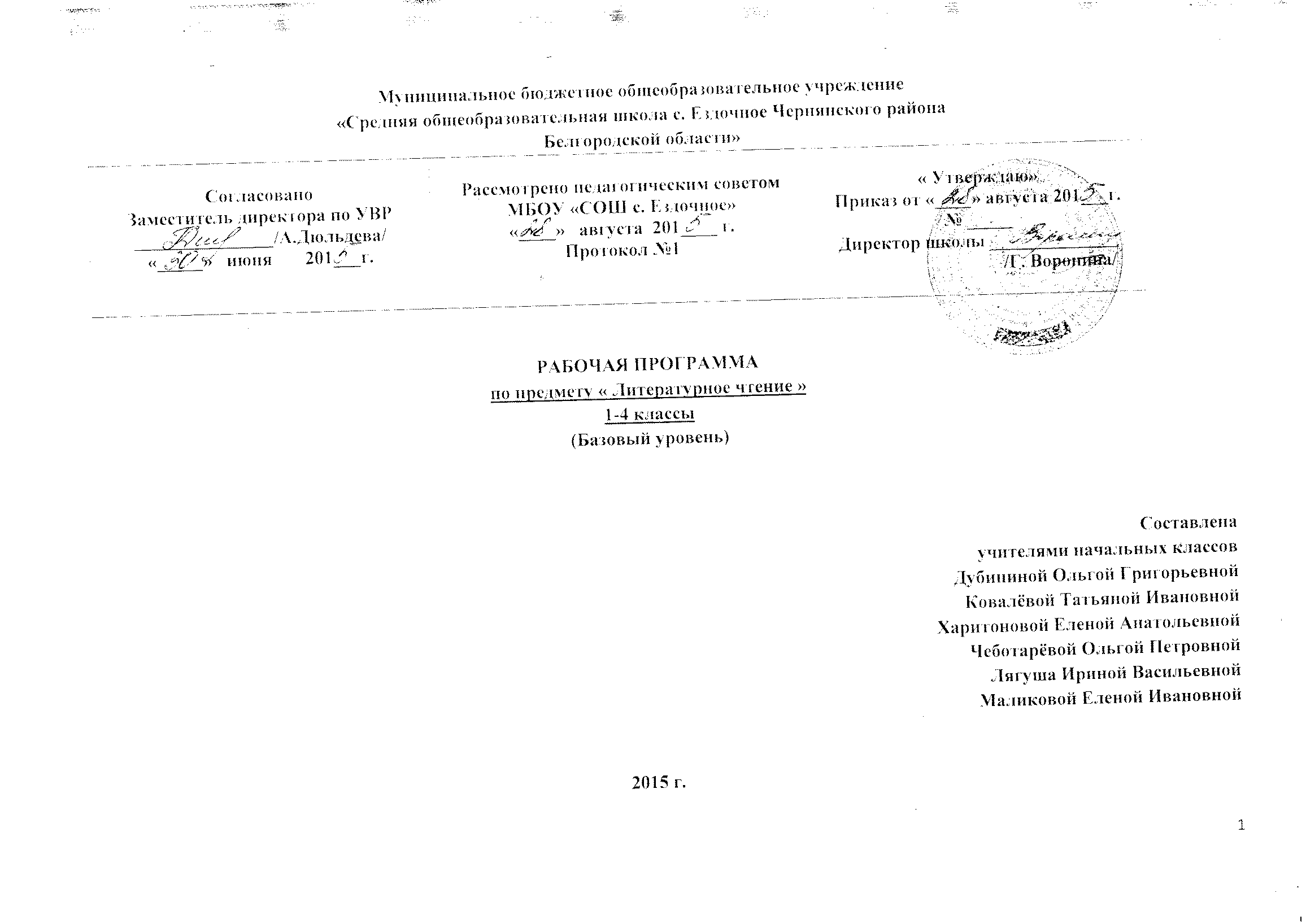 Пояснительная запискаПрограмма разработана на основе Федерального государственного образовательного стандарта начального общего образования, Концепции духовно-нравственного развития и воспитания личности гражданина России, планируемых результатов начального общего образования. Литературное чтение — один из основных предметов в обучении младших школьников. Он формирует общеучебный навык чтения и умение работать с текстом, пробуждает интерес к чтению художественной литературы и способствует общему развитию ребёнка, его духовно-нравственному и эстетическому воспитанию.Успешность изучения курса литературного чтения обеспечивает результативность по другим предметам начальной школы.Курс литературного чтения направлен на достижение следующих целей: овладение осознанным, правильным, беглым и выразительным чтением как базовым навыком в системе образования младших школьников; совершенствование всех видов речевой деятельности, обеспечивающих умение работать с разными видами текстов; развитие интереса к чтению и книге; формирование читательского кругозора и приобретение опыта в выборе книг и самостоятельной читательской деятельности;развитие художественно-творческих и познавательных способностей, эмоциональной отзывчивости при чтении художественных произведений; формирование эстетического отношения к слову и умения понимать художественное произведение;обогащение нравственного опыта младших школьников средствами художественной литературы; формирование нравственных чувств и представлений о добре, дружбе, правде и ответственности; воспитание  и уважения к отечественной культуре и культуре народов многонациональной России и других стран.Литературное чтение как учебный предмет в начальной школе имеет значение в решении задач не только обучения, но и воспитания. Знакомство учащихся с доступными их возрасту художественными произведениями, духовно-нравственное и эстетическое содержание которых активно влияет на чувства, сознание и волю читателя, способствует формированию личных качеств, соответствующих национальным и общечеловеческим ценностям. Ориентация учащихся на моральные нормы развивает у них умение соотносить свои поступки с этическими принципами поведения культурного человека, формирует навыки доброжелательного сотрудничества.Важнейшим аспектом литературного чтения является формирование навыка чтения и других видов речевой деятельности учащихся. Они овладевают осознанным и выразительным чтением, чтением текстов про себя, учатся ориентироваться в книге, использовать её для расширения своих знаний об окружающем мире.В процессе освоения курса у младших школьников повышается уровень коммуникативной культуры: формируются умения составлять диалог,  высказывать собственное мнение, строить монолог в соответствии с речевой задачей, работать с различными видами текстов, самостоятельно пользоваться справочным аппаратом учебника, находить информацию в словарях, справочниках и энциклопедиях.На уроках литературного чтения формируется читательская компетентность, помогающая младшему школьнику осознать себя грамотным читателем, способным к использованию читательской деятельности своего самообразования. Грамотный читатель обладает потребностью в постоянном чтении книг, владеет техникой чтения и приёмами работы с текстом, пониманием прочитанного и прослушанного произведения,  знанием книг, умением их самостоятельно выбрать и оценить.Курс литературного чтения пробуждает интерес учащихся к чтению художественных произведений. Внимание начинающего читателя обращается на словесно-образную природу художественного произведения, на отношение автора к героям и окружающему миру, нравственные проблемы, волнующие писателя. Младшие школьники учатся чувствовать красоту поэтического слова, ценить образность словесного искусства.Изучение предмета «Литературное чтение» решает множество важнейших задач начального обучения и готовит младшего школьника к успешному обучению в средней школе.Общая характеристика  учебного предмета«Литературное чтение» как систематический курс начинается с 1 класса сразу после обучения грамоте.Раздел «Круг детского чтения» включает произведения устного творчества народов России и зарубежных стран, произведения классиков отечественной и зарубежной литературы, современных писателей России и других стран (художественные и научно-познавательные). Программа включает все основные литературные жанры: сказки, стихи, рассказы» басни, драматические произведения.Учащиеся работают с книгами, учатся выбирать их по своим интересам. Новые книги пополняют знания об окружающем мире, жизни сверстников, об их отношении друг к другу, труду, к Родине. В процессе обучения обогащается социально-нравственный и эстетический опыт ребёнка, формируя у школьников читательскую самостоятельность.Программа предусматривает знакомство с книгой как источником различного вида информации и формирование библиографических умений. Раздел «Виды речевой и читательской деятельности» включает виды речевой и читательской деятельности (умение читать, слушать,  говорить и писать) и работу с разными видами текстов. Раздел направлен на формирование речевой культуры учащихся, на совершенствование коммуникативных навыков, главным из которых является навык чтения.Навык чтения. На протяжении четырёх лет обучения меняются приёмы овладения навыком чтения: сначала идёт освоение целостных (синтетических) приёмов чтения в пределах слова и словосочетания (чтения целыми словами); далее формируются приёмы интонационного объединения слов в предложения. Увеличивается скорость чтения (беглое чтение), постепенно вводится чтение про себя с воспроизведением содержания прочитанного. Учащиеся постепенно овладевают рациональными приёмами чтения и понимания прочитанного, орфоэпическими и интонациями нормами чтения, слов и предложений, осваивают разные виды чтения текста (выборочное, ознакомительное, изучающее) и используют в соответствии с конкретной речевой задачей.Параллельно с формированием навыка беглого, осознанного чтения ведётся целенаправленная работа по развитию умения постигать смысл тайного, обобщать и выделять главное. Учащиеся овладевают приёмами выразительного чтения.Совершенствование устной речи (умения слушать и говорить) проводится параллельно с обучением чтению. Совершенствуются умения воспринимать на слух высказывание или чтение собеседника, понимать цели речевого высказывания, задавать вопросы по услышанному прочитанному произведению, высказывать свою точку зрения. Усваиваются продуктивные формы диалога, формулы речевого этикета в условиях учебного и внеучебного общения. Знакомство с особенностями национального этикета и общения людей проводится на литературных (фольклорных и классических) произведений, совершенствуется монологическая речь учащихся (с опорой на авторский текст, на предложенную тему или проблему для обсуждения), направленно пополняется активный словарный запас. Учащиеся осваивают сжатый, выборочный и полный пересказ прочитанного или услышанного произведения.Особое место в программе отводится работе с текстом художественного произведения. На уроках литературного чтения совершенствуется представление о текстах (описание, рассуждение, повествование);учащиеся сравнивают художественные, деловые (учебные) и научно-познавательные тексты, учатся соотносить заглавие с содержанием текста (его темой, главной мыслью), овладевают такими речевыми умениями, деление текста на части, озаглавливание, составление плана, различение главной и дополнительной информации текста.Программой предусмотрена литературоведческая пропедевтика. Учащиеся получают первоначальные представления о главной теме, (основной мысли) читаемого литературного произведения, об основных жанрах литературных произведений (рассказ, стихотворение, сказка), особенностях малых фольклорных жанров (загадка, пословица, считалка, прибаутка). Дети учатся использовать изобразительные и выразительные средства словесного искусства («живописание словом», сравнение, олицетворение, эпитет, метафора, ритмичность и музыкальность стихотворной речи).При анализе художественного текста на первый план выдвигается художественный образ (без термина). Сравнивая художественный и научно-познавательный тексты, учащиеся осознают, что перед ними не просто познавательные интересные тексты, а именно произведения словесного искусства. Слово становится объектом внимания читателя и осмысливается как средство создания словесно-художественного образа, через который автор выражает свои мысли и чувства.Анализ образных средств языка в начальной школе проводится  в объёме, который позволяет детям почувствовать целостность художественного образа, адекватно воспринять героя произведения и сопереживать ему.Дети осваивают разные виды пересказов художественного текста: подробный (с использованием образных слов и выражений), выборочный и краткий (передача основных мыслей).На основе чтения и анализа прочитанного текста учащиеся осмысливают поступки, характер и речь героя, составляют его характеристику, обсуждают мотивы поведения героя, соотнося их с нормами морали, осознают духовно-нравственный смысл прочитанного произведения.Раздел «Опыт творческой деятельности» раскрывает приёмы и способы деятельности, которые помогут учащимся адекватно в+760,опринимать художественное произведение и проявлять собственные творческие способности. При работе с художественным текстом (со словом) используется жизненный, конкретно-чувственный опыт ребёнка и активизируются разные представления, возникающие у него в процессе чтения, развивается умение воссоздавать словесные образы в соответствии с авторским текстом. Такой подход обеспечивает полноценное восприятие литературного произведения, формирование нравственно-эстетического отношения к действительности. Учащиеся выбирают произведения (отрывки из них» для чтения по ролям, словесного рисования, инсценирования и декламации, выступают в роли актёров, режиссёров и художников. Они пишут изложения и сочинения, сочиняют стихи и сказки, у них развивается интерес к литературному творчеству писателей, создателей произведений словесного искусства.Место учебного предмета «Литературное чтение» в учебном планеКурс «Литературное чтение» рассчитан на 448 ч. В 1 классе на изучение литературного чтения отводится 40 ч (4 ч в неделю, 10 учебных недель'), во 2 – 4 классах по 136 ч (4 ч в неделю, 34 учебные недели в каждом классе).Количество часов, предусмотренных для  тестирования, контрольных работ, проектов:УМКРезультаты изучения предметаРеализация программы обеспечивает достижение выпускниками начальной школы следующих личностных, метапредметных и предметных результатов:Личностные результаты:формирование чувства гордости за свою Родину, её историю, российский народ, становление гуманистических и демократических ценностных ориентаций многонационального российского общества;формирование средствами литературных произведений целостного взгляда на мир в единстве и разнообразии природы, народов, культур и религий;воспитание художественно-эстетического вкуса, эстетических потребностей, ценностей и чувств на основе опыта слушания и заучивания наизусть произведений художественной литературы;развитие этических чувств, доброжелательности и эмоционально - нравственной отзывчивости, понимания и сопереживания чувствам других людей;формирование уважительного отношения к иному мнению, истории и культуре других народов, выработка умения терпимо относиться к людям иной национальной принадлежности;овладение начальными навыками адаптации к школе, школьному коллективу;принятие и освоение социальной роли обучающегося, развитие мотивов учебной деятельности и формирование личностного смысла учения;развитие самостоятельности и личной ответственности за свои поступки на основе представлений о нравственных нормах общения;развитие навыков сотрудничества со взрослыми и сверстниками в разных социальных ситуациях, умения избегать конфликтов и находить выходы из спорных ситуаций, умения сравнивать поступки героев литературных произведений со своими собственными поступками, осмысливать поступки героев;наличие мотивации к творческому труду и бережному отношен к материальным и духовным ценностям, формирование установки безопасный, здоровый образ жизни.Метапредметные результаты:овладение способностью принимать и сохранять цели и задачи учебной деятельности, поиска средств её осуществления;освоение способами решения проблем творческого и поискового характера;формирование умения планировать, контролировать и оценивать учебные действия в соответствии с поставленной задачей и условиями её реализации, определять наиболее эффективные способы достижения результата;формирование умения понимать причины успеха/неуспеха учебной деятельности и способности конструктивно действовать даже в ситуациях неуспеха;использование знаково-символических средств представления информации о книгах;активное использование речевых средств для решения коммуникативных и познавательных задач;использование различных способов поиска учебной информации в справочниках, словарях, энциклопедиях и интерпретации информации в соответствии с коммуникативными и познавательными задачами;овладение навыками смыслового чтения текстов в соответствии с целями и задачами, осознанного построения речевого высказывания в соответствии с задачами коммуникации и составления текстов в устной и письменной формах;овладение логическими действиями сравнения, анализа, синтеза, обобщения, классификации по родовидовым признакам, установления причинно-следственных связей, построения рассуждений;готовность слушать собеседника и вести диалог, признавать различные точки зрения и право каждого иметь и излагать своё мнение и аргументировать свою точку зрения и оценку событий;умение договариваться о распределении ролей в совместной деятельности, осуществлять взаимный контроль в совместной деятельности, общей цели и путей её достижения, осмысливать собственное поведение и поведение окружающих;готовность конструктивно разрешать конфликты посредством учёта интересов сторон и сотрудничества.Предметные результаты:понимание литературы как явления национальной и мировой культуры, средства сохранения и передачи нравственных ценностей и традиций;осознание значимости чтения для личного развития; формирование представлений о Родине и её людях, окружающем мире, куль-туре, первоначальных этических представлений, понятий о добре и зле, дружбе, честности; формирование потребности в систематическом чтении;достижение необходимого для продолжения образования уровня читательской компетентности, общего речевого развития, т. е. овладение чтением вслух и про себя, элементарными приёмами анализа художественных, научно-познавательных и учебных текстов с использованием элементарных литературоведческих понятий;использование разных видов чтения (изучающее (смысловое), выборочное, поисковое); умение осознанно воспринимать и оценивать содержание и специфику различных текстов, участвовать в их обсуждении и обосновывать нравственную оценку поступков героев;умение самостоятельно выбирать интересующую литературу, пользоваться справочными источниками для понимания и получения дополнительной информации, составляя самостоятельно краткую аннотацию;умение использовать простейшие виды анализа различных текстов: устанавливать причинно-следственные связи и определять главную мысль произведения, делить текст на части, озаглавливать их, составлять простой план, находить средства выразительности, передать произведение;умение работать с разными видами текстов, находить характерные особенности научно-познавательных, учебных и художественных произведений. На практическом уровне овладеть некоторыми видами письменной речи(повествование — создание текста по аналогии, рассуждение — письменный ответ на вопрос, описание — характеристика героев). Умение написать отзыв на прочитанное произведение;развитие художественно-творческих способностей, умение создавать собственный текст на основе художественного произведения, репродукции художников, иллюстраций, на основе личного опыта.СОДЕРЖАНИЕ УЧЧЕБНОГО ПРЕДМЕТАВиды речевой и читательской деятельностиУмение слушать (аудирование)Восприятие на слух звучащей речи (высказывание собеседника, слушание различных текстов). Адекватное понимание содержания звучащей речи, умение отвечать на вопросы по содержанию прослушанного произведения, определение последовательности событий, осознание цели речевого высказывания, умение задавать вопросы по прослушанному учебному, научно-познавательному и художественному произведениям.Развитие умения наблюдать за выразительностью речи, за особенностью авторского стиля.ЧтениеЧтение вслух. Ориентация на развитие речевой культуры учащихся и формирование у них коммуникативно-речевых умений и навыков.Постепенный переход от слогового к плавному, осмысленному, правильному чтению целыми словами вслух. Темп чтения, позволяющий осознать текст. Постепенное увеличение скорости чтения. Соблюдение орфоэпических и интонационных норм чтения. Чтение предложений с интонационным выделением знаков препинания. Понимание смысловых особенностей разных по виду и типу текстов, передача их с помощью интонирования. Развитие поэтического слуха. Воспитание эстетической отзывчивости на произведение. Умение самостоятельно подготовиться к выразительному чтению небольшого текста (выбрать тон и темп чтения, определить логические ударения и паузы).Развитие умения переходить от чтения вслух к чтению про себя.Чтение про себя. Осознание смысла произведения при чтении про себя (доступных по объёму и жанру произведений). Определение вида чтения (изучающее, ознакомительное, выборочное), умение находить в тексте необходимую информацию, понимание её особенностей.Работа с разными видами текстаОбщее представление о разных видах текста: художественном, учебном, научно-популярном — и их сравнение. Определение целей создания этих видов текста. Умение ориентироваться в нравственном содержании художественных произведений, осознавать сущность поведения героев.Практическое освоение умения отличать текст от набора предложений. Прогнозирование содержания книги по её названию и оформлению.Самостоятельное определение темы и главной мысли произведения вопросам и самостоятельное деление текста на смысловые части, их озаглавливание. Умение работать с разными видами информации. Участие в коллективном обсуждении: умение отвечать на вопросы, выступать по теме, слушать выступления товарищей, дополнять ответы по ходу беседы, используя текст. Привлечение справочных и иллюстративно - изобразительных материалов.Библиографическая культураКнига как особый вид искусства. Книга как источник необходимых знаний. Общее представление о первых книгах на Руси и начало печатания. Книга учебная, художественная, справочная. Элементы книги: содержание или оглавление, титульный лист, аннотация, иллюстрации.Умение самостоятельно составить аннотацию.Виды информации в книге: научная, художественная (с опорой на внешние показатели книги, её справочно-иллюстративный материал). Типы книг (изданий): книга-произведение, книга-сборник, собрание сочинений, периодическая печать, справочные издания (справочники, словари, энциклопедии).Самостоятельный выбор книг на основе рекомендательного списка, алфавитного и тематического каталога. Самостоятельное пользование соответствующими возрасту словарями и другой справочной литературой.Работа с текстом художественного произведения.Определение особенностей художественного текста: своеобразие выразительных средств языка (с помощью учителя). Понимание заглавия введения, его адекватное соотношение с содержанием.Понимание нравственно-эстетического содержания прочитанного произведения, осознание мотивации поведения героев, анализ поступков с точки зрения норм морали. Осознание понятия «Родина», представления о проявлении любви к Родине в литературе разных народов (на примере народов России). Схожесть тем и героев в фольклоре разных народов. Самостоятельное воспроизведение текста с использованием выразительных средств языка (синонимов, антонимов, сравнений, эпитетов), последовательное воспроизведение эпизодов с использованием специфической для данного произведения лексики (по вопросам учителя), рассказ иллюстрациям, пересказ.Характеристика героя произведения с использованием художественно-выразительных средств данного текста. Нахождение в тексте слов и выражений, характеризующих героя и события. Анализ (с помощью учителя) поступка персонажа и его мотивов. Сопоставление поступков по аналогии или по контрасту. Характеристика героя произведения: портрет, характер, выраженные через поступки и речь. Выявление авторского отношения к герою на основе анализа текста, авторских помет, имён героев.Освоение разных видов пересказа художественного текста: подробный, выборочный и краткий (передача основных мыслей).Подробный пересказ текста (деление текста на части, определение главной мысли каждой части и всего текста, озаглавливание каждой части и всего текста): определение главной мысли фрагмента, выделение опорных или ключевых слов, озаглавливание; план (в виде назывных предложений из текста, в виде вопросов, в виде самостоятельно сформулированных высказываний) и на его основе подробный пересказ всего текста.Самостоятельный выборочный пересказ по заданному фрагменту: характеристика героя произведения (выбор слов, выражений в тексте, позволяющих составить рассказ о герое), описание места действия (выбор слов, выражений в тексте, позволяющих составить данное описание на основе текста). Вычленение и сопоставление эпизодов из разных произведений по общности ситуаций, эмоциональной окраске, характеру поступков героев.Развитие наблюдательности при чтении поэтических текстов. Развитие умения предвосхищать (предвидеть) ход развития сюжета, последовательности событий.Работа с научно-популярным, учебным и другими текстамиПонимание заглавия произведения, адекватное соотношение с его содержанием. Определение особенностей учебного и научно-популярного текстов (передача информации). Знакомство с простейшими приёмами анализа различных видов текста: установление причинно-следственных связей, определение главной мысли текста. Деление текста на части. Определение микротем. Ключевые или опорные слова. Построение ал горит1, деятельности по воспроизведению текста. Воспроизведение текста с опорой на ключевые слова, модель, схему. Подробный пересказ текста. Краткий пересказ текста (выделение главного в содержании текста). Умение работать с учебными заданиями, обобщающими вопросами и справочным материалом.Умение говорить (культура речевого общения)Осознание диалога как вида речи. Особенности диалогического общения: умение понимать вопросы, отвечать на них и самостоятельно задавать вопросы по тексту; внимательно выслушивать, не перебивая, собеседника и в вежливой форме высказывать свою точку зрения по обсуждаемому произведению (художественному, учебному, научно-познавательному). Умение проявлять доброжелательность к собеседнику.Доказательство собственной точки зрения с опорой на текст или личный опыт. Использование норм речевого этикета в процессе общения. Знакомство с особенностями национального этикета на основе литературных произведений.Работа со словом (распознавать прямое и переносное значение слов, многозначность), целенаправленное пополнение активного словарного запаса. Работа со словарями.Умение построить монологическое речевое высказывание небольшого с опорой на авторский текст, по предложенной теме или в форме ответа на вопрос. Формирование грамматически правильной речи, эмоциональной выразительности и содержательности. Отражение основной мысли текста в высказывании. Передача содержания прочитанного или прослушанного с учётом специфики научно-популярного, учебного и художественного текстов. Передача впечатлений (из повседневной жизни, художественного произведения, изобразительного искусства) в рассказе (описание, рассуждение, повествование). Самостоятельное построение собственного высказывания. Отбор и использование выразительных (синонимы, антонимы, сравнения) с учётом особенностей монологического высказывания.Устное сочинение как продолжение прочитанного произведения, отдельных его сюжетных линий, короткий рассказ по рисункам либо на заданную тему.Письмо (культура письменной речи)Нормы письменной речи: соответствие содержания заголовку (отражение темы, места действия, характеров героев), использование в письменной речи выразительных средств языка (синонимы, антонимы, сравнения) мини-сочинениях (повествование, описание, рассуждение), рассказ на заданную тему, отзыв о прочитанной книге.КРУГ ДЕТСКОГО ЧТЕНИЯЗнакомство с культурно-историческим наследием России, с общечеловеческими ценностями.Произведения устного народного творчества разных народов (малые фольклорные жанры, народные сказки о животных, бытовые и волшебные народов России и зарубежных стран). Знакомство с творчеством А.С. Пушкина, М. Ю. Лермонтова, J1. Н. Толстого, А. П. Чехова и других классиков отечественной литературы XIX—XX вв., классиков детской литературы, произведениями современной отечественной (с учётом многонационального характера России) и зарубежной литературы, доступ для восприятия младших школьников.Тематика чтения обогащена введением в круг чтения младших школьников мифов Древней Греции, житийной литературы и произведений о защитниках и подвижниках Отечества.Книги разных видов: художественная, историческая, приключенческая, фантастическая, научно-популярная, справочно-энциклопедическая литература, детские периодические издания.Основные темы детского чтения: фольклор разных народов, произведения о Родине, природе, детях, братьях наших меньших, добре, дружбе, честности, юмористические произведения.ЛИТЕРАТУРОВЕДЧЕСКАЯ ПРОПЕДЕВТИКА(практическое освоение)Нахождение в тексте художественного произведения (с помощью учителя) средств выразительности: синонимов, антонимов, эпитетов, сравнений, метафор и осмысление их значения.Первоначальная ориентировка в литературных понятиях: художественное произведение, искусство слова, автор (рассказчик), сюжет (последовательность событий), тема. Герой произведения: его портрет, речь, поступки, мысли, отношение автора к герою.Общее представление об особенностях построения разных видов рассказывания: повествования (рассказ), описания (пейзаж, портрет, интерьер), рассуждения (монолог героя, диалог героев).Сравнение прозаической и стихотворной речи (узнавание, различение), выделение особенностей стихотворного произведения (ритм; рифма).Фольклорные и авторские художественные произведения (их различение).Жанровое разнообразие произведений. Малые фольклорные формы (колыбельные песни, потешки, пословицы, поговорки, загадки): узнавание, различение, определение основного смысла. Сказки о животных, бытовые, волшебные. Художественные особенности сказок: лексика, построение (композиция). Литературная (авторская) сказка.Рассказ, стихотворение, басня — общее представление о жанре, наблюдение за особенностями построения и выразительными средствами.ТВОРЧЕСКАЯ ДЕЯТЕЛЬНОСТЬ ОБУЧАЮЩИХСЯ(на основе литературных произведений)Интерпретация текста литературного произведения в творческой деятельности учащихся: чтение по ролям, инсценирование, драматизация, устное словесное рисование, знакомство с различными способами работы ; деформированным текстом и использование их (установление причинно-следственных связей, последовательности событий, изложение с элементами сочинения, создание собственного текста на основе художественного произведения (текст по аналогии), репродукций картин художников, по серии иллюстраций к произведению или на основе личного опыта. Развитие умения различать состояние природы в различные времена года, настроение людей, оформлять свои впечатления в устной или письменной речи. Сравнивать свои тексты с художественными текстами-описаниями, находить литературные произведения, созвучные своему эмоциональному настрою, объяснять свой выборТематическое планирование по классам:Раздел III. КИМ1 классКомплексная контрольная работа О. Б Логинева, С.Г.Яковлева Мои достижения. Итоговая комплексная работа. М. Просвещение 2012 год2 классКонтрольная работа № 1 (входной контроль)Фамилия, имя_____________________________________________________Вариант 1А 1. Подумай, что это. Допиши предложения.Не ездок, а со шпорами, не сторож, а всех будит.Это ________________________________________Землю солнце красит, а человека — труд.Это __________________________________________А 2.  Узнай название рассказа по опорным словам.Скрипка, ручей, щепка, музыка, медведь             1) Музыкант           2) «Страшный рассказ»           3) «Храбрый утёнок»           4) «Ребята и утята»А 3.    Кто из перечисленных авторов – поэт?            1) Б.Житков			   3) М.Пришвин	2) В. Бианки 			   4) В.БерестовА 4. Кто автор этих строк?Осень наступила,Высохли цветы,И глядят унылоГолые кусты.А.Толстой				3) К.БальмонтА.Плещеев				4) В.БрюсовА 5. В какой сказке один из персонажей – лиса?Гуси-лебеди			3) Курочка Ряба;Баба-яга;                                     4) Мышка-норушкаА 6. Как звали храброго утёнка?1) Серёжа					3) Алёша               2) Миша					4) ТимошаВ 1.  Прочитай. Соедини дугой рифмующие слова.Я помню спальню и лампадку,Игрушки, тёплую кроваткуИ милый, кроткий голос твой:«Ангел-хранитель над тобой!»…В 2.Стрелками соедини фамилии авторов с их именами и отчествами.1) Михалков			а) Александр Сергеевич2) Крылов				б) Иван Андреевич3) Барто				в) Сергей Владимирович4) Пушкин 			г) Агния ЛьвовнаВ.3 Прочитай строфы из стихотворений. Кто их автор и как они называются? Соедини стрелками.1)	«Пришла, рассыпалась; клоками		            а) В.Берестов	 Повисла на суках дубов;				«Хитрые грибы»	  Легла волнистыми коврами  Среди полей, вокруг холмов».2)	«Увела меня дорожка					б) А.Плещеев	От крылечка в лес густой.				«Осень наступила…»	 Я не малое лукошко,А корзинку взял с собой».3) 	«Вянет и желтеет					         в) А.С.Пушкин	 Травка на лугах					        «Вот север, тучи нагоняя…»	           Только зеленеет            Озимь на поляхС 1. Вспомни произведения фольклора. Заполни схему._____Контрольная работа № 1(входной контроль)Фамилия, имя_____________________________________________________Вариант 2А 1. Прочитай произведение. Что это? Укажи    стрелочкой     ответ.Сидит дед во сто шуб одет; кто его раздевает – слезы проливает.потешкаУ Иванова двора загорелася вода.небылица                                                                                                         Всем селом пожар тушили, а огонь не загасили.загадкаА 2.  Узнай название рассказа по опорным словам.Старик, мыши, клевер, корова             1) «Страшный рассказ»                     2) «Храбрый утёнок»           3) «Ребята и утята»           4) «Сова»А 3.    Какие произведения писали Б.Житков, Е.Чарушин,  М.Пришвин, В.Бианки.	1) стихи                                       3) рассказы             2) басни		                         4) поэмыА 4. Запиши фамилию поэта – автора стихотворения.Наша Таня громко плачет –Уронила в речку мячик.Тише Танечка не плачь.Не утонет в речке мяч.__________________________________________________________________________                                                                 А 5. В какой сказке среди персонажей есть волк?«Гуси-лебеди»			3) «Каша из топора»«Теремок»				4) «Лиса и журавль»А 6. Кто напугал детей в «Страшном рассказе»?ворона				3) собака2) ёжик				4) кошкаВ 1.  Прочитай. Соедини дугой рифмующие слова.Старик посмотрел на корову свою:-Зачем я, бурёнка тебя продаю?Корову свою не продам никому -– Такая скотина нужна самому!В 2.Стрелками соедини фамилии авторов с их именами и отчествами.1) Крылов				а) Лев Николаевич2) Пушкин 			б) Самуил Яковлевич3) Толстой				в) Иван Андреевич4) Маршак			         г) Александр СергеевичВ. 3 Прочитай строфы из стихотворений. Кто их автор и как они называются? Соедини стрелками.1)	«Бедной маме не под силу                                а) И.Пивоварова	 Мыть лохматого верзилу.		             «Жила-была собака»           На громадные бока           Не хватает языка»2)	«Меня она любила			              б)  	В.Берестов          И  в гости приходила,                                    «Кошкин щенок»		И ела хлеб с вареньем,          И сладкий чай пила»			3) 	«Целый день сегодня					в) И.Токмакова	 Всё летят, летят…					« Опустел скворечник»	Видно, тоже в АфрикуУлететь хотят».С 1. Вспомни произведения фольклора. Заполни схему.Контрольная работа № 2 (рубежный контроль)Фамилия, имя_____________________________________________________Вариант 1  А  1. Вспомни жанры фольклора. Отметь правильные ответы.СказкаРассказПословицаБасняСкороговорка А 2. К какому произведению подходит пословица?Учиться – всегда пригодится.«Филиппок»«Сказка о рыбаке и рыбке»«Стрекоза и муравей»«Лебедь, Рак и Щука»А 3. Какое стихотворение Д.Хармс и С.Маршак написали вместе?«Весёлые чижи»;«Игра»;«Что это было?»«Весёлый старичок»А 4. Кто написал стихотворения «Путаница» и «Радость»?С.Маршак				3 ) А. БартоК Чуковский			4 )С.МихалковА 5. Узнай рассказ по ключевым словам и запиши.Строили, горка, скользко, песок, ступеньки._________________________________А 6.Что должно быть в стихах, кроме рифмы?ничего					3) красивые слова мысли автора                                4) ритм, мелодияВ 1. Морозу – Красному носу не удалось задуманное, так как:Крестьянин был тепло одет;Купец был очень плохо одет;Крестьянин много двигался;Купец сидел и не двигался. В 2. Прочитай четверостишие. Укажи рифмующиеся слова.На солнце тёмный лес зардел, в долине пар белеет тонкий, и песню раннюю запел в лазури жаворонок звонкий.В 3. Узнай произведение по одному предложению.Так они записками и разговаривали.Почему?Анна, не грусти!Два пирожныхВолшебное слово С 1. Стрелками соедини начало и конец пословицы.1) Какова голова - …                            а) …будешь  с пирожком.2) Не ленись за плужком  - …		б) …наберёшь кузовок.3) Собирай по ягодке - …		в ) … такова и речьКонтрольная работа № 2 (рубежный контроль)Фамилия, имя_____________________________________________________Вариант 2А 1.	Прочитай. Что это? Отметь  ответ.Умный не тот, кто много говорит, а тот, кто много знает.загадка пословица скороговоркапотешкасчиталкаА 2. К какому произведению подходит пословица?Весной пролежишь - зимой  с сумой побежишь.«Лебедь, Рак и Щука»«Сказка о рыбаке и рыбке»«Филиппок»«Стрекоза и муравей»А 3. Какое стихотворение Н. Гернет и С.Маршак написали вместе?«Очень-очень вкусный пирог»«Весёлые чижи»;«Игра»; «Что это было?»А 4. Кто написал стихотворение «За игрой»?1) В. Берестов			  3) Лунин2) Э.Мошковская		  4) А.БартоА 5. Узнай рассказ по ключевым словам и запиши.Комод, шляпа, котёнок, кочерга, картошка._________________________________А 6.Что должно быть в стихах, кроме ритма?   рифма					3) волшебница-природа   мысли автора                                 4) красивые слова В 1. Морозу – Красному носу удалось задуманное, так как:Купец был очень плохо одет;Купец был очень тепло одет;Купец сидел и не двигался;Крестьянин много двигался.В 2.Прочитай четверостишие. Укажи рифмующиеся слова.Облака бегут быстрей, Небо стало выше. Зачирикал воробей Веселей на крыше.В 3. Закончи пословицу.Хочешь есть калачи…1) так не сиди на печи           2) замеси тесто           3) быстро печь истопи           4) так и ешь    С 1. К каким из перечисленных рассказов можно отнести приведённые ниже пословицы? Соедини их стрелками.Кто дружбу водит, тот счастье находит.               	 а) «Анна, не грусти!»Добрый человек добру и учит.                          	б) «Волшебное слово»Больше одна мать заботитсяо семерых детях, чем семеро детей                 	         в) «Почему?»об одной матери.    Лучше горькая правда, г) «Два пирожных»                                                     чем сладкая ложь.     Комплексная контрольная работа О. Б Логинева, С.Г.Яковлева Мои достижения. Итоговая комплексная работа. М. Просвещение 2012 год3 классВходная контрольная работаПрочитай текст, ответь на вопросы, выполни задания.Пустые страхи    Шёл Мишка по лесу. Кто-то схватил его сзади.     Обмер Мишка.. Стоит, не шелохнётся.    Сова закримчала.     -- Это сова меня держит! – Было дело, сунул лапу в дупло  ---  дом совы сломал.      Думает Мишка, как прощенье просить, - волк завыл.    ---Волк меня держит!     Перед волком тоже виноват. На берёзах катался. Упал на волчье логово, чуть волчат не задавил.     « Что волку –то сказать?» - думает Мишка и чует – по спине что-тот бегает, по лапам, по животу.       _ Пауки! – ахнул медвежонок. Сколько –то он паутины порвал, бродя по лесу, -ужас!       Хотел на помощь звать, да  в это самое время мышка из норки выскочила, пятку медвежонку  пощекотала.        Мишка – то как подскочит, как рванётся – и свободен. За сучок шёрсткой зацепился.( В. Бахревский0Вопросы и заданияВ какое время суток происходят события, описанные в тексте?   утром                                                                            3) вечеромДнём                                                                             4) НОЧЬЮ  Что мерещилось Мишке в ночном лесу? Запиши_____________________________________________________________________________________________________________________________________________________________________________________________________________________________________________________________________________________________________________________________________________________________________________________________________________________________________________________________________________________________________________________________________________Как ты думаешь, почему он боялся совы, волка, пауков?__________________________________________________________________________________________________________________________________________________________________________________________________________________________________________________________________________________________________________________________________________________________________________________________________________________________________Кто «спас» медвежонка?_________________________________________________________________________________________________________Восстанови последовательность страхов Мишки, расставив цифры.ПаукиВолкСоваОбъясни значение словосочетания « пустые страхи»____________________________________________________________________________________________________________________________________________________________________________________________________________________________________________________________________________________________________________________________________________________________________________________________________________________________________Кто на самом деле держал Мишку?_________________________________________________________________________________________________________Отметь предложение, выражающее главную мысль текста.Коли хочешь себе добра, то никому не делай зла.Лесом шёл, а дров не видел.Глаза страшат, а руки делаютКонтрольная работа (рубежная)Фамилия, имя_____________________________________________________Вариант 1А  1. Какое произведение написал Л.Н Толстой?«Акула»                                               3)  «Зимний вечер» «На севере диком…»                         4) «Ворона и лисица»А 2. Кто из писателей создал школу для крестьянских детей и учил их грамоте, счёту, письму и чтению?1) А. С. Пушкин                           3) И. А. Крылов2) М. Ю. Лермонтов                      4) Л. Н. Толстого  А 3. Кому из поэтов принадлежат строчки: «…Есть в полях моей родины скромные
 Сёстры и братья заморских цветов…»Н. А. Некрасов                            3)  И. А. БунинК. Д. Бальмонт                           4) М. Ю. ЛермонтовА 4. Какой из приведённых  текстов можно назвать научно-познавательным?1)  За весной, красой природы…»«Какая бывает роса на траве»		   «На севере диком…»«Горные вершины…»			А 5. Из какого произведения эти строчки?Оба, как ящерицы, вытягивались в воде и, что было силы поплыли к тому месту, где был  бочонок над якорем.		1) Прыжок				        2) Акула		3) Лев и собачка                              4) Какая бывает  роса на травеА 6.Как зовут Некрасова?1)  Николай Александрович		3) Алексей Николаевич 2)   Никита Александрович               4) Николай  АлексеевичА 7.  Какое из приведённых произведений описывает явление природы – половодье?«Полевые цветы»		3) «Дедушка Мазай и зайцы»   «Детство»                                     4) «Золотое слово» В 1. Узнайте произведение по рифме. Тропинок – остинок, скреб – на сугроб.      «Полевые цветы»«Густой зелёный ельник удороги»«Детство»«Золотое слово» В 2. .Запиши заголовок сказки А.С. Пушкина, из которой взят отрывок. Укажи рифмующие слова.Улетела лебедь птица, А царевич и царица,Целый день, проведши так,Лечь решились натощак.______________________________________________________________________________________________________________________________________________В 3. Заполни таблицу, по предложенному отрывку определи произведение: его  жанр , автора и название.С 1. По предложенному плану определи произведение, напиши его название и автора. Восстанови последовательность пунктов плана, расставляя цифры в окошечках.Название ______________________ автор ________________________⁪ Приказ отца: «Прыгай, или застрелю!...»⁪ Мальчик бросился за обезьяной на мачту.⁪ Прыжок мальчика.⁪ Обезьяна забавляет народ на палубе.⁪ Все замерли.⁪ Спасение мальчика.⁪ Обезьяна сорвала шляпу с головы мальчика.⁪ Разобрал задор.⁪ Обезьяна дразнит мальчикаКонтрольная работа (рубежная)Фамилия, имя_____________________________________________________Вариант 2А 1.	Какое произведение принадлежит перу Л.Н.Толстого«Куда девается вода из моря?«На севере диком…»«Зимний вечер»«Утёс»А 2. О каком писателе говорится: «… был очень старательным и любознательным ребёнком. Он без помощи учителей овладел русским языком и математикой, учил французский и итальянский языки».А) А. С. ПушкинБ) М. Ю. ЛермонтовВ) И. А. КрыловГ) Л.Н. ТолстойА 3.  Кому из поэтов принадлежат строчки: «…Там, где не достала, - лютик золотой,
Жёлтый одуванчик, - будет и седой…»А) Н. А. НекрасовБ) К. Д. БальмонтВ) И. А. БунинГ) М. Ю. ЛермонтовА 4. Какое из приведённых произведений можно назвать научно-познавательным? 1) «Куда девается вода из моря»			 2) «На севере диком…»3) «Горные вершины»          4) «В тот год осенняя пора…»А 5. Из какого произведения приведённые строкиОдин корабль обошёл вокруг света и возвращался домой. Была тихая погода, весь народ был на палубе.		1) Акула			2) Лев и собачка                              		3) Прыжок                      4) Какая бывает  роса на травеА 6.Как зовут Бунина?Иван Александрович		3) Илья АлексеевичИлья Александрович          4)Иван АлексеевичА 7.  Какое из стихотворений Н.А.Некрасова похоже на сказку?«Славная осень  »		                       3) «Дедушка Мазай и зайцы»   «Не ветер бушует над бором…»              4) «Детство» В 1. Какие сравнения встречаются в стихотворении Н.А. Некрасова? С чем сравнивается листва?1)листья лежат, как ковёр2)морозные ночи            3)опавшая листва, как мягкая постель             4)  листья желты и свежиВ 2. Кто это говорит? Впиши пропущенное слово. Укажи рифмующие слова.________________________ в ответ:«Мы объехали весь свет:За морем житьё не худо;В свете ж вон какое чудо:Остров на море лежит,Град на острове стоит…»В 3. Заполни таблицу, по предложенному отрывку определи произведение, его  жанр, автора и название.С 1.По предложенному плану определи произведение, напиши его название и автора. Восстанови последовательность пунктов плана, расставляя цифры в окошечках.Название ______________________ автор ________________________⁪ Артиллерист стреляет из пушки.⁪ Купание в паруснике.⁪ Мальчики увидели акулу.⁪ Остановка корабля.⁪ Появление акулы.⁪ Спасение мальчиков.⁪ Мальчики плаваютИтоговая контрольная работа Фамилия, имя_____________________________________________________Вариант 2Прочитай текстСлучай с рукавицей.Как-то в детстве поехали мы с братом на рыбалку.Погодите! Рукавицы-то забыли! — мать подала нам рукавицы и напутствовала:Разве можно без рукавиц-то? Намозолите руки, и комары искусают.Мы попеременно сидели на вёслах и, конечно, могли натереть ладони, а рукавицы сшиты из двойной замши — мягкие, удобные.Промышляли мы на заливном лугу. Вода здесь неглубокая, и везде проглядывают островки ярко-зелёной травы. Сети ставил брат Федюшка, а я сидел в носовой части лодки и придерживал её веслом. Сразу же вокруг нас появились комары и стали больно кусать. Я одной рукой крепко держался за весло, а другой отмахивался от комаров. Но как ни старался, комары не унимались, и я решил гнать их рукавицей. Снял рукавицу с руки и давай воевать с комарами.Я сильнее махнул рукавицей и выронил её в воду.Я промолчал и снова стал придерживать лодку, изредка поглядывая на плавающую рукавицу.Я нарвал в воде пучок длинной травы и стал им отгонять комаров. Я совсем забыл про рукавицу и вспомнил про неё, когда кончили ставить сети. Рукавицы уже не оказалось.Ну, значит, утонула, — уверенно сказал я.Неужели утонула, такая лёгкая? — и Федюшка стал всматриваться в воду.Что-то блеснуло вроде рыбки.Нет в воде рукавицы, — заключил брат. Поехали, внимательно осмотрели островоктравы — нет рукавицы.Федька, рыба попалась, гляди! — воскликнул я обрадованно.Рыбу сложили в мешок и принесли домой. Мать распорола щуке живот и вместо икры увидела туго набитый чем-то желудок. А когда разрезала его, от удивления ахнула — рукавица!Старый дед объяснил:Видно, плыла близко, увидела в воде рукавицу, приняла за утёнка и — хвать. Прожорливы они, щуки-то.Я долго рассматривал рукавицу, не повредила ли её щука зубами, но рукавица была целая, только мокрая.По И. Истомину (285 слов)1. Определи жанр произведениярассказ       2) повесть     3) басня2. Укажи, где ловили рыбу герои произведенияна озере на речке 3) на заливном озере 3. Что выронил мальчик из руквесло  рукавицу            3) пучок травы4.  Укажи, где мать обнаружила потерянную рукавицу в мешке с рыбой       в желудке у щуки            3) в лодке 5. Кто дал  полное объяснение чудесному исчезновению варежки?Федюшка	 мать	старый дед6. Укажи слово, близкое по значению слову  распоротьразрезать	разложить	 сшить 7. Восстанови последовательность пунктов планаБез рукавиц на рыбалке плохо.Рукавица в водеРукавица найдена!Поиски рукавицы.8. Какие рукавицы дала мать мальчикам?____________________________________________________________________________________________________________________________________________9. Чем занимался рассказчик, пока его брат Федюшка ставил сети?____________________________________________________________________________________________________________________________________________10. Выпиши из текста предложения, в которых объясняется, почему рукавичка оказалась в желудке рыбы.__________________________________________________________________________________________________________________________________________________________________________________________________________________11. Используя текст произведения, восстанови предложениеЯ совсем__________________про рукавицу  и ___________________про неё, когда______________________________________________________________________________ сети.12. Понравился ли тебе данный текст и чем?__________________________________________________________________________________________________________________________________________________________________________________________________________________________________________________________________________________________________________________________________________________________________________________________________________________________________________________________________________________________________________Итоговая контрольная работа Фамилия, имя_____________________________________________________Вариант 1Прочитай текстМедведь-водовоз.Солдаты службы охраны поймали в тайге медвежонка. Медведица-мать, скорее всего, погибла. Медвежонку было недели три.Медвежонка хорошо кормили, заботились о нём, дрессировали, научили многим приёмам и номерам, которые вызывали всеобщий смех. Мишка оказался на редкость способным и покладистым учеником, легко поддавался дрессировке.Наступила вторая зима в жизни медвежонка. Он заметно вырос, но по-прежнему оставался дружелюбным, терпеливым в дрессировке и очень понятливым.Воду для питья солдаты возили с реки на самодельных небольших санках, на которых была укреплена деревянная бочка с двумя отверстиями: для заливки воды — верхнее, квадратное, и внизу — для слива, закрывающееся деревянной пробкой. Как-то взяли с собой по воду мишку. Он внимательно следил, как солдат черпал воду ведром из проруби, как сливал её потом в бочку, как вода, заполнив ёмкость, начинала переливать через край. Отвезли бочку. Приехали на речку вторично. Подали ведро мишке. Он заполнил бочку водой точно так же, как её заполнял солдат.Многочисленными тренировками солдаты добились того, что медведь один ходил на реку по воду, заполнял бочку и тащил санки в казарму.Солдаты решили подшутить над доверчивым медведем. Перед тем как отправиться по воду, они вытащили из бочки деревянную пробку истали издали наблюдать, что из этого выйдет.Медведь начал заливать воду. По времени бочка уже давно должна быть полной... Медведь недоумевал. Он уже стал уставать, но продолжал носить воду. Вдруг он неожиданно остановился, бросил ведро и, вскочив на санки, заглянул в заливное отверстие — внутри было пусто! Одним ударом лапы он превратил бочку в груду досок, затем каждую в отдельности крошил и отбрасывал в сторону.Выместив таким образом всю свою злобу на бочке, он успокоился, прихватил пустые санки и возвратился в казарму.По Ю. Митину (268 слов)1. Определи  тип речиповествованиеописаниерассуждение 2.Назови главного героя произведениясолдатымедведь3) бочка 3. Укажи, что возили солдаты в самодельной бочке.воду для питьямедведя3) друг друга             4.  Как солдатам удалось обучить медведя возить с речки воду?длительное объяснениепросмотр видеофильма многочисленные тренировки 5. Укажи,в каком возрасте медвежонок попал к солдатамв трёхнедельномв трёхдневном	в трёхмесячном 6. Во что превратилась бочка после того, как медведь по ней ударил лапойв металлолом	в дровав груду досок7. Восстанови последовательность пунктов планаПоявление медвежонкаШутка солдатНа реку за водойРезультат тренировки8. Какую шутку сыграли солдаты с медведем?____________________________________________________________________________________________________________________________________________9. Почему текст назван «Медведь-водовоз»?____________________________________________________________________________________________________________________________________________10.Выпиши из текста восклицательное предложения.__________________________________________________________________________________________________________________________________________________________________________________________________________________11. Используя текст произведения, восстанови предложениеМишка__________________на редкость__________________________  и ___________________учеником, легко _____________________________ дрессировке.12. Понравился ли тебе данный текст и чем?___________________________________________________________________________________________________________________________________________________________________________________________________________________________________________________________________________________________________________________________________Комплексная контрольная работа О. Б Логинева, С.Г.Яковлева Мои достижения. Итоговая комплексная работа. М. Просвещение 2014 год4 классВходная контрольная работаВариант 1Прочитай текст, выполни задания, ответь на вопросы.Как лягушка небывалой величинывыпила всю воду в Центральной Австралии и что случилось потомОчень давно это было. Пришли в страну жара и засуха. И не стало воды ни в одной реке, пруду или ручье. Люди, животные и птицы начали падать и умирать. Исчезли тучи и облака, и единственной тенью на земле была тень смерти.Перестали охотники гоняться за дичью и умирали вместе с животными.Собрались те, кто ещё был жив, у высохшего главного водопоя и стали обсуждать, куда делась вся вода в стране.Оказалось, что её выпила лягушка небывалой величины.И решили те, кто был ещё жив, люди, животные и птицы, рассмешить лягушку, чтобы вся вода вылиласьиз неё обратно. Но напрасно хохотала перед лягушкой птица-хохотунья, напрасно смешно прыгал перед ней кенгуру и танцевал на одной ноге журавль. Лягушка небывалой величины крепко сжала рот и не хотела смеяться.	Тогда забрался маленький юркий червячок на её брюхо и начал щекотать его кончиком хвоста.Долго крепилась гигантская лягушка, но наконец не выдержала, затряслась от смеха, и вода хлынула водопадом из её огромного рта.И сразу наполнились водой реки, пруды и ручьи, и жизнь всего живого была спасена.Вопросы и задания:Где происходит действие? 1) около засохшей реки2) у высохшего главного водопоя  3) около высохшего пруда 4) у высохшего ручья2.Как можно озаглавить этот текст?________________________________________________________________________________________________________________________     3. Определи жанр произведения.1) повесть	3) сказка2) рассказ                        4) пьеса 4.Раздели текст на четыре части. Озаглавь их.1)_________________________________________________________________		2)_________________________________________________________________	3)_________________________________________________________________	4)_________________________________________________________________	5.Какими словами можно охарактеризовать лягушку?__________________________________________________________________________________________________________________________________________________________________________________________________________________________________________________     6.Сформулируй главную мысль текста.___________________________________________________________________________________________________________________________________________________________________________________________________________________________________________________________________________________________________________________________________________________________________________     7.Как ты понимаешь выражение?Единственной тенью на земле была тень смерти.________________________________________________________________________________________________________________________________________________________________Вариант 2Прочитай текст, выполни задания, ответь на вопросы.Позарившись на чужое, потеряешь своёКупец закупал товары в одном месте и вёз их продавать в другое.Однажды остановился купец возле реки, пообедал, а потом вновь навьючил свой караван и двинулся дальше. Да через некоторое время вспомнил, что оставил на привале кошель с деньгами.Воротился он быстрее назад, чтобы поискать потерянные сто монет, и повстречал человека. Незнакомец его спрашивает:-Что ты здесь ищешь?-Да вот деньги потерял.-А сколько денег у тебя пропало?-Сто монет, - ответил купец.Обрадовался незнакомец:-Их-то я, видимо, и нашёл! Вот твои деньги! Купец взял деньги, а потом и говорит:-У меня пропало двести монет! Верни мне ocтальные!-Не может того быть! Я нашёл сто! - удивил незнакомец.Пришлось им идти к царю - пусть сам царь расссудит их.Царь спросил у купца:-Сколько денег у тебя пропало?-Двести монет.-А сколько ты нашёл? - обратился царь к незнакомцу.-Сто, - ответил тот.Тогда царь сказал:-Раз у тебя, купец, пропало двести монет, спрашивай у того, кто нашёл двести. А тот, кто нашёл сто, вправе взять их себе, потому что это не твои деньги.Вопросы и задания:1.Где происходит действие?1) в лесу	3) у реки2) в поле	4) у озера2.Как можно озаглавить этот текст?_______________________________________________________________________________________________________________________3.Определи жанр произведения. 1) повесть	3) сказка 2) рассказ      4) пьеса4.Раздели текст на четыре части. Озаглавь их.1)_______________________________________________________________________	2)_______________________________________________________________________	3)_______________________________________________________________________	4)_______________________________________________________________________5.Какими словами можно охарактеризовать купца?______________________________________________________________________________________________________________________________________________________________________________________________________________________________________________6.Сформулируй главную мысль текста._____________________________________________________________________________________________________________________________________________________________________________________________________________________________________________________________________________________________________________________________________________________________________7)Объясни, как ты понимаешь заголовок. Позарившись на чужое, потеряешь своё._____________________________________________________________________________________________________________________________________________________________________________________________________________________________________________________________________________________________________________________________________________________________________Рубежная контрольная работаВариант 1Прочитай текст, ответь на вопросы, выполни задания.Джек-поводырьЖители улицы Мира хорошо знают этого человека. Зимой и летом, в больших чёрных очках на испещрённом синимиотметинками лице, он каждый день проходит по тротуару и тук-тук - постукивает своей резной палочкой. Человек в чёрных очках - бывший военный лётчик. От взрыва вражеского снаряда он лишился одной руки и обоих глаз. И вдруг, к удивлению прохожих, слепой лётчик появился без своей извечной палочки. Вместо неё он держал за поводок собаку. Джек уверенно вёл своего хозяина по улице. У перекрёстка Джек останавливался и выжидал, пока пройдут машины. Он обходил стороной каждый столб, каждую выбоину или лужу.«Джек, на остановку!» - и собака послушно ведёт своего хозяина к автобусу. Если пассажиры автобуса сами не догадываются уступить место слепому, Джек выбирает из сидящих человека помоложе и тыкается носом ему в колени: мол, ты и постоять можешь,а моему хозяину стоять трудно... «Джек, в магазин!» - ведёт в гастроном.-Джек теперь мне взамен глаз! - не нахвалится своим поводырём бывший лётчик.(Г. Юрмин)Вопросы и задания:1.Определи жанр произведения.1) рассказ2) басня 3) сказка4) стихотворение2.Почему жители улицы Мира хорошо знали этого человека?1) он отличался от всех внешним видом 2) он всегда гулял с собакой 3) он гулял в одном и том же месте3.По какой причине ослеп лётчик? Выпиши ответ из текста.__________________________________________________________________________________________________________________________________________________________________________________________________________________________________________________4.Как ты понимаешь значение слова поводырь?__________________________________________________________________________________________________________________________________________________________________________________________________________________________________________________5.Кто стал верным другом бывшего лётчика?________________________________________________________________________________________________________________6.Как ты понимаешь выражениеДжек теперь мне взамен глаз?___________________________________________________________________________________________________________________________________________________________________________________________________________________________________________________________________________________________________________________________________________________________________________7.Подбери синоним к словувыбоина._____________________________________________________________________8.Как Джек помогал хозяину занять место в автобусе?1) лаял на молодого человека  2) тыкался носом в колени пассажира помоложе 3) начинал рычать на пассажира9.Восстанови последовательность событий рассказа.Вместо палочки он держал за поводок собаку. Джек ведёт к автобусу.Каждый день проходит по тротуару, постукивая палочкой.Он лишился одной руки и обоих глаз. Бывший лётчик доволен другом.10. Определи главную мысль текста._________________________________________________________________________________________________________________________________________________________________________________________________________________________________________________________________________________________________________________________________________________________________________Вариант 2Прочитай текст, ответь на вопросы, выполни задания.КукушкаЖила на земле бедная женщина. Было у неё четверо детей. Не слушались дети матери. Бегали, играли на снегу с утра до вечера. Одежду промочат, а мать - суши, снегу натащат, а мать - убери. И рыбу мать на реке сама ловила. Тяжко ей было. А дети ей не помогали. От жизни тяжёлой заболела мать. Лежит она и просит, детей зовёт: «Детки, пересохло горло, принесите мне водички».Не один, не два раза просила мать. Не идут дети за водой. Наконец захотел старший есть, заглянул в чум, а мать посреди чума стоит, малицу надевает. И вдруг малица перьями покрылась. Берёт мать доску, на которой шкуру скоблят, а доска та хвостом птичьим становится. Напёрсток железный ей клювом стал. Вместо рук крылья выросли. Обернулась мать птицей и вылетела из чума.-Братья, смотрите, смотрите: улетает наша мать птицей! - закричал старший сын.Тут побежали дети за матерью:-Мама, мы тебе водички принесли.-Ку-ку, ку-ку, ку-ку! Поздно, сынок, не вернусь я.Так бежали за матерью дети много дней и ночейпо камням, по болотам, по кочкам. Ноги себе в кровь изранили. Где побегут, там красный след остаётся.Навсегда бросила детей мать-кукушка. И с тех пор не вьёт себе кукушка гнезда, не растит сама своих детей, а по тундре с той поры красный мох стелется.Вопросы и задания:1.Определи жанр произведения.1) рассказ2) басня 3) народная сказка  4) стихотворение2.Сколько детей было у матери?1) трое2) двое3) четверо4) Запиши свой вариант ответа___________________________________________________________________________________________	3.Почему заболела мать? 1) простыла 2) заразилась  3) от тяжёлой жизни4) Запиши свой вариант ответа_____________________________________________________________________________________		4.О чём просила мать своих детей? (Выпиши ответ из текста.)__________________________________________________________________________________________________________________________________________________________________________________________________________________________________________________5.Подбери синоним к слову чум._______________________________________________________________6.В какую птицу превратилась мать?_________________________________________________________________________7.Как ты думаешь, какой народ сочинил это произведение?1) русские 2) азербайджанцы  3) ненцы4) Запиши свой вариант ответа___________________________________________________________________________________________	8.Где происходили события?1) в степи 2) в лесу  3) в пустыне4) в тундре9.Восстанови с помощью цифр деформированный план прочитанного текста.Превращение в птицу. Навсегда бросила детей мать-кукушка.Мать просит пить.Не слушались дети матери.Тяжело заболела мать.Мать улетает.Дети просят вернуться.10.Определи главную мысль текста._____________________________________________________________________________________________________________________________________________________________________________________________________________________________________________________________________________________________________________________________________________________________________Итоговая контрольная работаВариант 1Прочитай текст, ответь на вопросы, выполни задания.МанькаВ начале зимы, когда подули северные ветры и посыпал колкий снежок, я решил сделать на даче кормушку для птиц. На светлой веранде прямо за окном на деревянной полочке, где в тёплые дни мы выставляли комнатные цветы, я и организовал «птичью столовую». Насыпал семян, зёрнышек подсолнуха, тыквенных семечек, даже веточку алой рябины положил... Отличное «меню» получилось. Должны же прилететь пернатые гости. Юркие синицы, степенные снегири, шумные свиристели, бегуны-поползни... И другие обитатели сада, которых я не запомнил. В общем, стал ждать. И день проходит, и два... Что-то не показываются мои гости. Откочевали в другой сад, что ли? Где хозяин гостеприимней, приветливей, наверно. Грустно мне стало смотреть на замёрзшие свои гостинцы. Вроде как зря старался... А тут вдруг морозы ударили. Прямо-таки крещенские. Слышно, как деревья потрескивают в саду среди ночи.Просыпаюсь как-то утром. Выхожу на веранду. Гляжу, а за мутноватым инистым стеклом огонёк мелькнул. Дымчато-рыжий. Будто свеча на новогодней ёлке. Осторожно так подкрался к окну. Приподнялся на цыпочках, глянул боковым зрением и... обомлел. Белочка! Прибежала, видимо, из соседней рощицы. Поднялась по стволу берёзки, а она рядом, рукой подать до веранды, - и прыг в кормушку. Голод не тётка. Мигом опустошила «скатёрку». И смотрит смородинками глаз в окно. Ждёт, наверно, не подложит ли чего ещё сердобольный хозяин. Пришлось раскошелиться. Наполнить кормушку «беличьими гостинцами»: орешками, нарезанным яблоком, сухими грибочками - хорошо, с осени осталась связка.Теперь белка каждое утро - хоть сверяй по часам - поджидала меня возле кормушки. Я даже имечко ей придумал. Манькой назвал. И она охотно реагировала на него. Брала угощение прямо с ладони.Так и пролетела моя долгая зима в дружбе с лесной красавицей. А весной, когда сосульки стали длинными и «плаксивыми» и солнце слепило глаза, растекаясь по синим сугробам, жена как-то тепло, но с твёрдостью в голосе сказала:- Не надо больше приучать белку. Она разучится добывать сама пищу, станет попрошайкой и может погибнуть...Хотя мне и было жалко Маньку, но я всё же послушался жену. Она была биологом. И знала толк в своей науке.{Н. Красильников)Вопросы и задания:1.Определи тему текста._________________________________________________________________________________________________________________________2.Где рассказчик устроил кормушку? Постарайся точнее ответить на этот вопрос._________________________________________________________________________________________________________________________3.Почему закончилась дружба с Манькой?_________________________________________________________________________________________________________________________4.Как ты понимаешь значение слов и выраженийрукой подать, реагировать, смородинки глаз?______________________________________________________________________________________________________________________Вариант 2Прочитай текст, ответь на вопросы, выполни задания.ПодкидышМальчишки разорили гнездо каменки, разбили её яички. Из разбитых скорлупок выпали голые, слепенькие птенчики. Только одно из шести яичек мне удалось отобрать у мальчишек целым.Я решил спасти спрятанного в нём птенчика.Но как это сделать?Кто выведет его из яйца?Кто вскормит?Я знал неподалёку гнездо другой птички - пеночки- пересмешки. Она только что отложила своё четвёртое яичко.Но примет ли пересмешка подкидыша? Яйцо каменки - чисто-голубое. Оно больше и совсем не похоже на яички пересмешки: те - розовые с чёрными точечками. И что будет с птенцом каменки? Ведь он вот- вот должен выйти из яйца, а маленькие пересмешки выклюнутся только ещё дней через двенадцать.Станет ли пересмешка выкармливать подкидыша?Гнездо пересмешки помещалось на берёзе так невысоко, что я мог достать его рукой.Когда я подошёл к берёзе, пересмешка слетела с гнезда.Она порхала по ветвям соседних деревьев и жалобно посвистывала, словно умоляла не трогать её гнезда.Я положил голубое яичко к её малиновым, отошёл и спрятался за куст. Пересмешка долго не возвращалась к гнезду. А когда наконец подлетела, не сразу уселась в него: видно было, что она с недоверием разглядывает чужое голубое яйцо.Но всё-таки она села в гнездо. Значит, приняла чужое яйцо. Подкидыш стал приёмышем.Но что будет завтра, когда маленькая каменка выклюнется из яйца? Когда утром на следующий день я подошёл к берёзе, с одной стороны гнезда торчал носик, с другой - хвост пересмешки.Сидит!Когда она слетела, я заглянул в гнездо. Там было четыре розовых яичка и рядом с ними - голый слепенький птенчик каменки.Я спрятался и скоро увидел, как прилетела пересмешка с гусеничкой в клюве и сунула её в рот маленькой каменке.Теперь я был уже почти уверен, что пересмешка выкормит моего подкидыша.Прошло шесть дней. Я каждый день подходил к гнезду и каждый раз видел торчащие из гнезда клювик и хвост пересмешки. Очень меня удивляло, как она поспевает и каменку кормить, и высиживать свои яйца.Я скорей отходил прочь, чтобы не помешать ей в этом важном деле.На седьмой день не торчали над гнездом ни клювик, ни хвост. Я подумал: «Всё кончено! Пересмешка покинула гнездо. Маленькая каменка умерла с голоду». Но нет - в гнезде лежала живая каменка! Она спала и даже не тянула вверх головку, не разевала рта: значит, была сыта. Она так выросла за эти дни,что покрывала своим тельцем чуть видные из-под нее розовые яички.Тогда я догадался, что приёмыш отблагодарил свою новую мать: теплотой своего тельца он грел её яички - высиживал её птенцов.Так оно и было. Пересмешка кормила приёмыша, приёмыш высиживал её птенцов.Он вырос и вылетел из гнезда у меня на глазах.И как раз к этому времени выклюнулись птенчики из розовых яичек. Пересмешка принялась выкармливать своих родных птенцов - и выкормила их на славу.{В. Бианки)Вопросы и задания:1.Определи жанр произведения.____________________________________________________________________2.С какого события началась эта история?______________________________________________________________________________________________________________________________________________________________________________________________________________________________________________3.Как ты понимаешь название рассказа?______________________________________________________________________________________________________________________________________________________________________________________________________________________________________________4.Что испугало В. Бианки на седьмой день?________________________________________________________________________________________________________________________5. Как подкидыш отблагодарил свою новую мать?______________________________________________________________________________________________________________________________________________________________________________________________________________________________________________6.Что удивило тебя в этом произведении?Комплексная контрольная работа О. Б Логинева, С.Г.Яковлева Мои достижения. Итоговая комплексная работа. М. Просвещение 2014 годРаздел IV.Описание материально-технического обеспечения образовательного процесса1 класс2 класс3 класс4 классБазовый класс1 класс2 класс3 класс4 классКонтрольные работы1333Проекты2332УчебникУчебникУчебникТетрадиТетрадиТетрадиКлассНазвание АвторГод изданияНазвание (вид)АвторГод издания1Азбука . Учебник.  1класс.  В 2-х частяхЛитературное чтение. Учебник.  1класс.  В 2-х частяхГорецкий В.Г., Кирюшкин  В.А , Виноградская Л.А..Климанова Л.Ф.Горецкий В.Г., Голованова М.В., Виноградская Л.А20142014Литературное чтение. Рабочая тетрадь.1 классМ.В. Бойкина, Л.А. Виноградская20152Литературное чтение(в 2 ч.)Л.Ф. Климанова, В.Г. Горецкий, М.В. Голованова, Л.А. Виноградская, М.В.Бойкина2014Литературное чтениеА.А Плешаков.   20153Литературное чтение(в 2 ч.)Л.Ф. Климанова, В.Г. Горецкий, М.В. Голованова, Л.А. Виноградская, М.В.Бойкина.2014Литературное чтениеА.А Плешаков.           20154Литературное чтение(в 2 ч.)Л.Ф. Климанова, В.Г. Горецкий, М.В. Голованова, Л.А. Виноградская, М.В.Бойкина.    2014Литературное чтениеА.А Плешаков.          2015№п/пНазвание разделаКоличество часов1 класс1Добукварный период142Букварный период 623Послебукварный период 164Систематический курс. Вводный урок 15Жили-были буквы 76Сказки, загадки, небылицы 77Апрель, апрель. 3венит капель! 58И в шутку и всерьёз 79Я и мои друзья 710О братьях наших меньших 6Итого132ч.2 класс1Вводный урок по курсу литературного чтения (1 ч)1ч2Самое великое чудо на свете (4 ч)4ч3Устное народное творчество (15 ч)15ч4Люблю природу русскую. Осень. ( 8 ч)8ч5Русские писатели (14 ч)14ч6О братьях наших меньших13ч7Из детских журналов ( 9 ч)9ч8Люблю природу русскую. Зима ( 9 ч )9ч9Писатели детям  (17 ч)17ч10Я и мои друзья ( 12)12ч11Люблю природу русскую. Весна (11)11ч12И в шутку и всерьёз ( 14 ч)14ч13Литература зарубежных стран – 8 часов8чИтого136ч.3 класс1Вводный урок по курсу литературного чтения12Самое великое чудо на свете 43Устное народное творчество 144Поэтическая тетрадь 1115Великие русские писатели246Поэтическая тетрадь 267Литературные сказки88Были-небылицы 109Поэтическая тетрадь 1 610Люби живое1611Поэтическая тетрадь 2812Собирай по ягодке- наберёшь кузовок 1213По страницам детских журналов814Зарубежная литература8Итого1364 класс1Вводный урок выделяется12Летописи, былины, жития 11ч3Чудесный мир классики 22ч.4Поэтическая тетрадь12ч.5Литературные сказки166Делу время – потехе час97Страна детства88Поэтическая тетрадь59Природа и мы1210Поэтическая тетрадь811Родина812Страна Фантазия813Зарубежная литература16Итого136ч.Тематическое планирование с определением основных видов деятельности Тематическое планирование с определением основных видов деятельности Тематическое планирование с определением основных видов деятельности Тематическое планирование с определением основных видов деятельности Тематическое планирование с определением основных видов деятельности Тематическое планирование с определением основных видов деятельности Тематическое планирование с определением основных видов деятельности Тематическое планирование с определением основных видов деятельности Тематическое планирование с определением основных видов деятельности Тематическое планирование с определением основных видов деятельности Тематическое планирование с определением основных видов деятельности 1 класс1 класс1 класс1 класс1 класс1 класс1 класс1 класс1 класс1 класс1 класс№ п\пНаименование раздела и темНаименование раздела и темЧасы уч. вр.Плановые сроки прохожденияПлановые сроки прохожденияПлановые сроки прохожденияПлановые сроки прохожденияХарактеристика основной деятельности ученикаХарактеристика основной деятельности ученикаПримечание№ п\пНаименование раздела и темНаименование раздела и темЧасы уч. вр.Дата плануДата фактДата фактДата фактХарактеристика основной деятельности ученикаХарактеристика основной деятельности ученикаПримечание                                                                                   Добукварный период (14 ч)                                                                                   Добукварный период (14 ч)                                                                                   Добукварный период (14 ч)                                                                                   Добукварный период (14 ч)                                                                                   Добукварный период (14 ч)                                                                                   Добукварный период (14 ч)                                                                                   Добукварный период (14 ч)                                                                                   Добукварный период (14 ч)                                                                                   Добукварный период (14 ч)                                                                                   Добукварный период (14 ч)1Урок 1 (с. 4). «Азбука» — первая учебная книга.Условные обозначения «Азбуки» и элементы учебной книги(обложка, титульный лист, иллюстрации, форзац).Правила поведения на уроке. Правила работы с учебной книгойУрок 1 (с. 4). «Азбука» — первая учебная книга.Условные обозначения «Азбуки» и элементы учебной книги(обложка, титульный лист, иллюстрации, форзац).Правила поведения на уроке. Правила работы с учебной книгой1Ориентироваться в «Азбуке». Называть и показывать элементы учебной книги (обложка, титульный лист, иллюстрации, форзац).Называть условные знаки, объяснять значение каждого знака, рассказывать об их роли при работе с «Азбукой».Рассказывать, как правильно обращаться с учебной книгой: Использовать эти правила при работе с «Азбукой». Отвечать на вопросы учителя о правилах поведения на уроке и соблюдать эти правила в учебной работеОценивать результаты своей работына урокеОриентироваться в «Азбуке». Называть и показывать элементы учебной книги (обложка, титульный лист, иллюстрации, форзац).Называть условные знаки, объяснять значение каждого знака, рассказывать об их роли при работе с «Азбукой».Рассказывать, как правильно обращаться с учебной книгой: Использовать эти правила при работе с «Азбукой». Отвечать на вопросы учителя о правилах поведения на уроке и соблюдать эти правила в учебной работеОценивать результаты своей работына уроке2Урок 2 (с. 5).Речь устная и письменная. Предложение.Первые школьные впечатления. Пословицы и поговорки об учении. Правила поведения на уроке. Правила работы в группе. Речевой этикет в ситуациях учебного общения: приветствие, прощание, извинение, благодарность, обращение с просьбой.Роль знаний в жизни человекаУрок 2 (с. 5).Речь устная и письменная. Предложение.Первые школьные впечатления. Пословицы и поговорки об учении. Правила поведения на уроке. Правила работы в группе. Речевой этикет в ситуациях учебного общения: приветствие, прощание, извинение, благодарность, обращение с просьбой.Роль знаний в жизни человека1Практически различать речь устную (говорение, слушание) и речь письменную (письмо, чтение). Выделять из речи предложения. Определять на слух количество предложений в высказывании. Отвечать на вопросы по сюжетной картинке.Включаться в групповую работу, связанную с общением; рассказывать товарищам о своих впечатлениях, полученных в первый школьный день; внимательно, не перебивая, слушать ответы товарищей, высказывать своё мнение о выслушанных рассказах в доброжелательной форме.Воспроизводить сюжеты знакомых сказокс опорой на иллюстрации.Объяснять смысл пословицы; применять пословицу в устной речи. Рассуждать о роли знаний в жизни человека, приводить примеры.Распределять на группы предметы по существенным признакам, определять основания для классификации. Различать родовидовые понятия. Оценивать результаты своей работына урокеПрактически различать речь устную (говорение, слушание) и речь письменную (письмо, чтение). Выделять из речи предложения. Определять на слух количество предложений в высказывании. Отвечать на вопросы по сюжетной картинке.Включаться в групповую работу, связанную с общением; рассказывать товарищам о своих впечатлениях, полученных в первый школьный день; внимательно, не перебивая, слушать ответы товарищей, высказывать своё мнение о выслушанных рассказах в доброжелательной форме.Воспроизводить сюжеты знакомых сказокс опорой на иллюстрации.Объяснять смысл пословицы; применять пословицу в устной речи. Рассуждать о роли знаний в жизни человека, приводить примеры.Распределять на группы предметы по существенным признакам, определять основания для классификации. Различать родовидовые понятия. Оценивать результаты своей работына уроке3Урок 3 (с. 6-7).Слово и предложение.Выделение слов из предложения. Различение слова и предложения. Различение слова и обозначаемого им предмета. Значение слова. Графическое изображение слова в составе предложения.Пословицы о труде и трудолюбииУрок 3 (с. 6-7).Слово и предложение.Выделение слов из предложения. Различение слова и предложения. Различение слова и обозначаемого им предмета. Значение слова. Графическое изображение слова в составе предложения.Пословицы о труде и трудолюбии1Разыгрывать сценки из сказки.Делить предложения на слова. Воспринимать слово как объект изучения. Определять на слух количество слов в предложении. Выделять отдельные слова из предложений. Составлять простейшие предложения и моделировать их с помощью схем. Составлять предложения по заданным схемам. «Читать» предложения по схемам.Произносить по образцу предложения с восклицательной интонацией. Соотносить произнесённое предложение со схемой. Объяснять значение восклицательного знака в схеме предложения.Различать предмет и слово, его называющее. Различать слово и предложение по их функциям (без термина). Делать под руководством учителя вывод: предложения сообщают что-то, передают наши мысли, а слова — называют что-то. Приводить примеры пословиц о труде и трудолюбии. Объяснять смысл пословиц. Рассуждать о роли труда в жизни людей. Объяснять значение слова «трудолюбие». Строить высказывания о своем отношении к трудолюбивым людям и о своей готовности помогать взрослым. Отвечать на итоговые вопросы урока и оценивать свою работу на урокеРазыгрывать сценки из сказки.Делить предложения на слова. Воспринимать слово как объект изучения. Определять на слух количество слов в предложении. Выделять отдельные слова из предложений. Составлять простейшие предложения и моделировать их с помощью схем. Составлять предложения по заданным схемам. «Читать» предложения по схемам.Произносить по образцу предложения с восклицательной интонацией. Соотносить произнесённое предложение со схемой. Объяснять значение восклицательного знака в схеме предложения.Различать предмет и слово, его называющее. Различать слово и предложение по их функциям (без термина). Делать под руководством учителя вывод: предложения сообщают что-то, передают наши мысли, а слова — называют что-то. Приводить примеры пословиц о труде и трудолюбии. Объяснять смысл пословиц. Рассуждать о роли труда в жизни людей. Объяснять значение слова «трудолюбие». Строить высказывания о своем отношении к трудолюбивым людям и о своей готовности помогать взрослым. Отвечать на итоговые вопросы урока и оценивать свою работу на уроке4Урок 4 (с. 8-9).Слог.Слог как минимальная произносительная единица языка. Деление слов на слоги. Определение количества слогов в словах. Графическое изображение слова, разделённого на слоги.Составление небольших рассказов по сюжетным картинкам, по материалам собственных наблюдений. Дикие и домашние животные. Забота о животныхУрок 4 (с. 8-9).Слог.Слог как минимальная произносительная единица языка. Деление слов на слоги. Определение количества слогов в словах. Графическое изображение слова, разделённого на слоги.Составление небольших рассказов по сюжетным картинкам, по материалам собственных наблюдений. Дикие и домашние животные. Забота о животных1Принимать учебную задачу урока. Осуществлять решение учебной задачи под руководством учителя.Отвечать на вопросы учителя по иллюстрации к сказке.Рассказывать сказку с опорой на иллюстрации.Воспринимать слово как объект изучения, материал для анализа. Произносить слова по слогам.Делить слова на слоги, определять количество слогов в словах. Контролировать свои действия при делении слов на слоги. Моделировать слова при помощи схем. Приводить примеры слов, состоящих из заданного количества слогов.Устанавливать слоговой состав слов, называющих изображённые предметы. Соотносить предметную картинку и схему слова; объяснять данное соответствие.Отвечать на вопросы к иллюстрации. Составлять предложения на заданную тему.Группировать слова по общему признаку (домашние и дикие животные). Строить высказывания о своих домашних питомцах, об уходе за ними, о своём отношении к животным.Отвечать на итоговые вопросы урока. Оценивать свою работу на урокеПринимать учебную задачу урока. Осуществлять решение учебной задачи под руководством учителя.Отвечать на вопросы учителя по иллюстрации к сказке.Рассказывать сказку с опорой на иллюстрации.Воспринимать слово как объект изучения, материал для анализа. Произносить слова по слогам.Делить слова на слоги, определять количество слогов в словах. Контролировать свои действия при делении слов на слоги. Моделировать слова при помощи схем. Приводить примеры слов, состоящих из заданного количества слогов.Устанавливать слоговой состав слов, называющих изображённые предметы. Соотносить предметную картинку и схему слова; объяснять данное соответствие.Отвечать на вопросы к иллюстрации. Составлять предложения на заданную тему.Группировать слова по общему признаку (домашние и дикие животные). Строить высказывания о своих домашних питомцах, об уходе за ними, о своём отношении к животным.Отвечать на итоговые вопросы урока. Оценивать свою работу на уроке5Урок 5 (с. 10-11).Ударение.Ударный слог.Определение ударного слога в слове. Обозначение ударения на модели слова (слогоударные схемы). Составление небольших рассказов повествовательного характера по сюжетным картинкам, по материалам собственных наблюдений. Семья. Взаимоотношения в дружной семьеУрок 5 (с. 10-11).Ударение.Ударный слог.Определение ударного слога в слове. Обозначение ударения на модели слова (слогоударные схемы). Составление небольших рассказов повествовательного характера по сюжетным картинкам, по материалам собственных наблюдений. Семья. Взаимоотношения в дружной семье1Принимать учебную задачу урока. Осуществлять решение учебной задачи под руководством учителя.Отвечать на вопросыучителя по иллюстрации.Воспринимать слово как объект изучения, материал для анализа. Выделять ударный слог при произнесении слова (большей силой голоса, протяжным произношением). Определять на слухударный слог в словах.Называть способы выделения ударного слога в слове (в том числе: «позвать» слово, «спросить» слово).Обозначать ударный слог на схеме слова условным знаком.Подбирать слова к заданным схемам и приводить примеры слов с ударением на первом, втором или третьем слоге.Соотносить слово, называющее изображённый предмет, со схемой-моделью, обосновывать свой выбор.Классифицировать словапо количеству слогов и месту ударения.Составлять рассказы по иллюстрации и на основе жизненных впечатлений. Строить высказыванияо своей семье. Рассуждать о том, какие взаимоотношения должны быть в дружной семье. Приводить примеры проявления своего уважительного отношения к старшим членам семьи, заботы о младших. Объяснять смысл поговорки.Контролировать свои действияприделении слов на слогиПринимать учебную задачу урока. Осуществлять решение учебной задачи под руководством учителя.Отвечать на вопросыучителя по иллюстрации.Воспринимать слово как объект изучения, материал для анализа. Выделять ударный слог при произнесении слова (большей силой голоса, протяжным произношением). Определять на слухударный слог в словах.Называть способы выделения ударного слога в слове (в том числе: «позвать» слово, «спросить» слово).Обозначать ударный слог на схеме слова условным знаком.Подбирать слова к заданным схемам и приводить примеры слов с ударением на первом, втором или третьем слоге.Соотносить слово, называющее изображённый предмет, со схемой-моделью, обосновывать свой выбор.Классифицировать словапо количеству слогов и месту ударения.Составлять рассказы по иллюстрации и на основе жизненных впечатлений. Строить высказыванияо своей семье. Рассуждать о том, какие взаимоотношения должны быть в дружной семье. Приводить примеры проявления своего уважительного отношения к старшим членам семьи, заботы о младших. Объяснять смысл поговорки.Контролировать свои действияприделении слов на слоги6Урок 6 (с. 12-13).Звуки в окружающем мире и в речи.Упражнения в произнесении и слышании изолированных звуков. Составление небольших рассказов повествовательного характера по сюжетным картинкам, по материалам собственных игр, занятий, наблюдений. Игры и забавы детейУрок 6 (с. 12-13).Звуки в окружающем мире и в речи.Упражнения в произнесении и слышании изолированных звуков. Составление небольших рассказов повествовательного характера по сюжетным картинкам, по материалам собственных игр, занятий, наблюдений. Игры и забавы детей1Принимать учебную задачу урока. Осуществлять решение учебной задачи под руководством учителя.Наблюдать, какие неречевые звуки нас окружают.Слушать, различать и воспроизводить некоторые неречевые звуки. Приводить примеры неречевых звуков.Практически различать речевые и неречевые звуки.Делать вывод: «Звуки мы произносим и слышим».Произносить и слышать изолированные звуки. Составлять рассказ по рисунку и опорным словам. Составлять устные рассказы об играх детей с опорой на иллюстрации и о своих любимых забавах на основе жизненных впечатлений. Рассказывать о своих отношениях с товарищами. Рассуждать о том, как следует вести себя во время игры. Отвечать на итоговые вопросы урока и оценивать свою работу на урокеПринимать учебную задачу урока. Осуществлять решение учебной задачи под руководством учителя.Наблюдать, какие неречевые звуки нас окружают.Слушать, различать и воспроизводить некоторые неречевые звуки. Приводить примеры неречевых звуков.Практически различать речевые и неречевые звуки.Делать вывод: «Звуки мы произносим и слышим».Произносить и слышать изолированные звуки. Составлять рассказ по рисунку и опорным словам. Составлять устные рассказы об играх детей с опорой на иллюстрации и о своих любимых забавах на основе жизненных впечатлений. Рассказывать о своих отношениях с товарищами. Рассуждать о том, как следует вести себя во время игры. Отвечать на итоговые вопросы урока и оценивать свою работу на уроке7Урок 7 (с. 14-15).Звуки в словах.Интонационное выделение звука на фоне слова. Единство звукового состава слова и его значения. Звуковой анализ слова. Сопоставление слов, различающихся одним звуком.Гласные и согласные звуки, их особенности. Слогообразующая функция гласных звуков. Моделирование звукового состава слова.Составление небольших рассказов повествовательного характера по сюжетным картинкам, по материалам собственных наблюдений. Природа родного края Урок 7 (с. 14-15).Звуки в словах.Интонационное выделение звука на фоне слова. Единство звукового состава слова и его значения. Звуковой анализ слова. Сопоставление слов, различающихся одним звуком.Гласные и согласные звуки, их особенности. Слогообразующая функция гласных звуков. Моделирование звукового состава слова.Составление небольших рассказов повествовательного характера по сюжетным картинкам, по материалам собственных наблюдений. Природа родного края 1Анализировать слово с опорой на его модель: определять количество слогов, называть ударный слог, определять количество и последовательность звуков в слове, количество звуков в каждом слоге, выделять и называть звуки в слове по порядку.Определять в звучащей речи слова с заданным звуком, подбирать свои примеры. Группировать слова по первому (последнему) звуку.Составлять устные рассказы по сюжетной картинке. Строить высказывания о своём отношении к красоте родной природы.Соотносить слово, называющее изображённый предмет, с разными слого-звуковыми моделями, находить модель слова, обосновывать свой выбор.Наблюдать за артикуляцией гласных и согласных звуков, выявлять различия.. Различать графические обозначения гласных и согласных звуков, использовать их при моделировании слов.соотносить звуковую форму слова и его модель.Наблюдать, как гласный образует слог. Делать вывод) о том, что гласные образуют слоги.Работать в паре: задавать друг другу вопросы по рисунку, внимательно слушать ответ товарища, совместно строить высказывания на заданную тему, составлять из них рассказ.Соотносить рисунки и схемы:Анализировать слово с опорой на его модель: определять количество слогов, называть ударный слог, определять количество и последовательность звуков в слове, количество звуков в каждом слоге, выделять и называть звуки в слове по порядку.Определять в звучащей речи слова с заданным звуком, подбирать свои примеры. Группировать слова по первому (последнему) звуку.Составлять устные рассказы по сюжетной картинке. Строить высказывания о своём отношении к красоте родной природы.Соотносить слово, называющее изображённый предмет, с разными слого-звуковыми моделями, находить модель слова, обосновывать свой выбор.Наблюдать за артикуляцией гласных и согласных звуков, выявлять различия.. Различать графические обозначения гласных и согласных звуков, использовать их при моделировании слов.соотносить звуковую форму слова и его модель.Наблюдать, как гласный образует слог. Делать вывод) о том, что гласные образуют слоги.Работать в паре: задавать друг другу вопросы по рисунку, внимательно слушать ответ товарища, совместно строить высказывания на заданную тему, составлять из них рассказ.Соотносить рисунки и схемы:8Урок 8 (с. 16-17).Слог-слияние.Выделение слияния согласного звука с гласным, согласного звука за пределами слияния. Графическое изображение слога-слияния. Работа с моделями слов, содержащими слог-слияние, согласный звук за пределами слияния. Составление небольших рассказов повествовательного характера по сюжетным картинкам, по материалам собственных наблюдений. Правила безопасного поведения в бытуУрок 8 (с. 16-17).Слог-слияние.Выделение слияния согласного звука с гласным, согласного звука за пределами слияния. Графическое изображение слога-слияния. Работа с моделями слов, содержащими слог-слияние, согласный звук за пределами слияния. Составление небольших рассказов повествовательного характера по сюжетным картинкам, по материалам собственных наблюдений. Правила безопасного поведения в быту1Наблюдать, как образуется слог-слияние в процессе слого-звукового анализа.Выделять слоги-слияния и звуки за пределами слияния в словах. Доказывать, почему выделенный слог является слиянием. Различать графическиеобозначения слогов-слияний и звуков за пределами слияния, использовать их при моделировании слов. Составлять предложения с опорой на рисунки и схемы. Работать со схемами-моделями слов: соотносить слово, называющее предмет, со слого-звуковой моделью, доказывать соответствие. Устанавливать количество слогови их порядок, протяжно произносить каждый слог.Находить и называть слог-слияние и примыкающие звуки на слух и с опорой на схему.Подбирать слова, содержащие слог-слияние, к заданной схеме. Соотносить слово, называющее предмет, со схемой-моделью.Отвечать на вопросы по сюжету сказки. Рассуждать о необходимости соблюдать правила безопасного поведения в отсутствие взрослых. Объяснять смысл пословицы. Различать родо-видовые понятия.Работать в паре: задавать друг другу вопросы по рисунку, отвечать на вопросы товарища, выслушивать и оценивать ответ товарища.Контролировать свои действияНаблюдать, как образуется слог-слияние в процессе слого-звукового анализа.Выделять слоги-слияния и звуки за пределами слияния в словах. Доказывать, почему выделенный слог является слиянием. Различать графическиеобозначения слогов-слияний и звуков за пределами слияния, использовать их при моделировании слов. Составлять предложения с опорой на рисунки и схемы. Работать со схемами-моделями слов: соотносить слово, называющее предмет, со слого-звуковой моделью, доказывать соответствие. Устанавливать количество слогови их порядок, протяжно произносить каждый слог.Находить и называть слог-слияние и примыкающие звуки на слух и с опорой на схему.Подбирать слова, содержащие слог-слияние, к заданной схеме. Соотносить слово, называющее предмет, со схемой-моделью.Отвечать на вопросы по сюжету сказки. Рассуждать о необходимости соблюдать правила безопасного поведения в отсутствие взрослых. Объяснять смысл пословицы. Различать родо-видовые понятия.Работать в паре: задавать друг другу вопросы по рисунку, отвечать на вопросы товарища, выслушивать и оценивать ответ товарища.Контролировать свои действия9Урок 9 (с. 18-19).Повторение и обобщение пройденного материала.Слого-звуковой анализ слов. Работа со схемами-моделями. Любимые сказкиУрок 9 (с. 18-19).Повторение и обобщение пройденного материала.Слого-звуковой анализ слов. Работа со схемами-моделями. Любимые сказки1Использовать термины «речь», «предложение», «слово»,  «слог», «ударение», «звук», «гласный»,  «согласный»,  «слог-слияние».Вычленять из звучащей речи предложения, делить их на слова.Определять количество предложений в звучащей речи.Моделировать предложения, фиксировать их в схеме.Определять порядок слов в предложении. .Делить слова на слоги. Определять количество слогов в слове. Выделять ударный слог.Выделять слог-слияние и звуки за пределами слияния в словах.Устанавливать количество, последовательность звуков и характер их связи в слогах Моделировать с помощью схем слова, слоги.Объяснять графические обозначения в схемах-моделяхАнализировать серии сюжетных картинок: определять их последовательность, устанавливать правильную последовательность при её нарушении, реконструировать события и объяснять ошибки художника.Рассказывать сказки с опорой на иллюстрации. Называть свои самые любимые сказки. Обосновывать свой выбор (объяснять, почему именно эти сказки самые любимые).Объяснять смысл поговорки «Повторение — мать учения».Использовать термины «речь», «предложение», «слово»,  «слог», «ударение», «звук», «гласный»,  «согласный»,  «слог-слияние».Вычленять из звучащей речи предложения, делить их на слова.Определять количество предложений в звучащей речи.Моделировать предложения, фиксировать их в схеме.Определять порядок слов в предложении. .Делить слова на слоги. Определять количество слогов в слове. Выделять ударный слог.Выделять слог-слияние и звуки за пределами слияния в словах.Устанавливать количество, последовательность звуков и характер их связи в слогах Моделировать с помощью схем слова, слоги.Объяснять графические обозначения в схемах-моделяхАнализировать серии сюжетных картинок: определять их последовательность, устанавливать правильную последовательность при её нарушении, реконструировать события и объяснять ошибки художника.Рассказывать сказки с опорой на иллюстрации. Называть свои самые любимые сказки. Обосновывать свой выбор (объяснять, почему именно эти сказки самые любимые).Объяснять смысл поговорки «Повторение — мать учения».10Урок 10 (с. 20—23).Гласный звук а, буквыА, а.Особенности произнесения звука а. Характеристика звука [а]. БуквыА, а как знак звука [а]. Печатные и письменные буквы. Буквы заглавные (большие) и строчные (маленькие).Знакомство с «лентой букв».Составление небольших рассказов повествовательного характера по сюжетным картинкам.Русские народные и литературные сказки. Пословицы и поговорки об азбуке и пользе чтенияУрок 10 (с. 20—23).Гласный звук а, буквыА, а.Особенности произнесения звука а. Характеристика звука [а]. БуквыА, а как знак звука [а]. Печатные и письменные буквы. Буквы заглавные (большие) и строчные (маленькие).Знакомство с «лентой букв».Составление небольших рассказов повествовательного характера по сюжетным картинкам.Русские народные и литературные сказки. Пословицы и поговорки об азбуке и пользе чтения1Производить слого-звуковойанализ слова с изучаемым звуком (астры). Выделять звук [а] в процессе слого-звукового анализа с опорой на предметный рисунок и схему-модель слова. Наблюдать над особенностями произнесения звука [а]. Характеризовать выделенный звук с опорой на таблицу. Доказывать, что звук [а] гласный. Слышать звук [а] в произносимых словах, определять место нового звука в слове.Приводить примеры слов со звуком [а] в начале, середине, конце слова.Узнавать, сравнивать и различать заглавную и строчную, печатные и письменные буквыА, а. Соотносить звук [а] и букву, его обозначающую. Опознавать новые буквы в словах и текстах на страницах азбуки. Пересказывать сказку по серии картинок. Составлять рассказ по сюжетной картинке сначала по вопросам учителя, а затем самостоятельно составлять связный рассказ по этой картинке. Читать предложение с восклицательной интонацией (А-а-а!). Работать в паре при выполнении задания на соотнесение рисунка и схемы:анализироватьзадание, определять его цель, распределять между собой предметные картинки; отвечать на вопрос к заданию; обнаруживать несоответствие между словом, называющим изображённый предмет, и схемой-моделью, исправлять ошибкуПроизводить слого-звуковойанализ слова с изучаемым звуком (астры). Выделять звук [а] в процессе слого-звукового анализа с опорой на предметный рисунок и схему-модель слова. Наблюдать над особенностями произнесения звука [а]. Характеризовать выделенный звук с опорой на таблицу. Доказывать, что звук [а] гласный. Слышать звук [а] в произносимых словах, определять место нового звука в слове.Приводить примеры слов со звуком [а] в начале, середине, конце слова.Узнавать, сравнивать и различать заглавную и строчную, печатные и письменные буквыА, а. Соотносить звук [а] и букву, его обозначающую. Опознавать новые буквы в словах и текстах на страницах азбуки. Пересказывать сказку по серии картинок. Составлять рассказ по сюжетной картинке сначала по вопросам учителя, а затем самостоятельно составлять связный рассказ по этой картинке. Читать предложение с восклицательной интонацией (А-а-а!). Работать в паре при выполнении задания на соотнесение рисунка и схемы:анализироватьзадание, определять его цель, распределять между собой предметные картинки; отвечать на вопрос к заданию; обнаруживать несоответствие между словом, называющим изображённый предмет, и схемой-моделью, исправлять ошибку11Урок 11 (с. 24—27).Гласный звук о, буквыО, о.Особенности произнесения звука, его характеристика. БуквыО, о как знаки звука о. Составление небольших рассказов повествовательного характера по сюжетным картинкам, по материалам собственных игр, занятий, наблюдений. ВзаимопомощьУрок 11 (с. 24—27).Гласный звук о, буквыО, о.Особенности произнесения звука, его характеристика. БуквыО, о как знаки звука о. Составление небольших рассказов повествовательного характера по сюжетным картинкам, по материалам собственных игр, занятий, наблюдений. Взаимопомощь1Производить слого-звуковойанализ слова с изучаемым звуком (окуни). Выделять звук [о] в процессе слого-звукового анализа с опорой на предметный рисунок и схему-модель слова. Характеризовать выделенный звук с опорой на таблицу. Доказывать, что звук [о] гласный.Распознавать на слух звук [о] в словах, определять место нового звука в слове.Приводить примеры слов со звуком [о] в начале, середине, конце слова.Узнавать, сравнивать и различать заглавную и строчную, печатные и письменные буквыО, о. Находить слова с буквами О, о в текстах на страницах «Азбуки». Рассуждать о взаимопомощи. Приводить примеры ситуаций, когда людям требуется помощь. Строить высказывания о своей готовности помогать людям. Объяснять значение слова «взаимопомощь». Читать предложение с восклицательной интонацией (О-О-О!)Работать в паре: находить на сюжетной картинке предметы, в названиях которых есть звук [о], называть слова по очереди, не перебивая друг друга, оценивать результаты совместной работы. Обнаруживать несоответствие между словом, называющим изображённый предмет, и его схемой-моделью. Исправлять ошибку.Определять место изученной буквы на «ленте букв».Производить слого-звуковойанализ слова с изучаемым звуком (окуни). Выделять звук [о] в процессе слого-звукового анализа с опорой на предметный рисунок и схему-модель слова. Характеризовать выделенный звук с опорой на таблицу. Доказывать, что звук [о] гласный.Распознавать на слух звук [о] в словах, определять место нового звука в слове.Приводить примеры слов со звуком [о] в начале, середине, конце слова.Узнавать, сравнивать и различать заглавную и строчную, печатные и письменные буквыО, о. Находить слова с буквами О, о в текстах на страницах «Азбуки». Рассуждать о взаимопомощи. Приводить примеры ситуаций, когда людям требуется помощь. Строить высказывания о своей готовности помогать людям. Объяснять значение слова «взаимопомощь». Читать предложение с восклицательной интонацией (О-О-О!)Работать в паре: находить на сюжетной картинке предметы, в названиях которых есть звук [о], называть слова по очереди, не перебивая друг друга, оценивать результаты совместной работы. Обнаруживать несоответствие между словом, называющим изображённый предмет, и его схемой-моделью. Исправлять ошибку.Определять место изученной буквы на «ленте букв».12Урок 12 (с. 28—31).Гласный звук и, буквыИ, и. Особенности произнесения звука, его характеристика.Наблюдение над значением слов.Включение слов в предложения. Дружба и взаимоотношения между друзьямиУрок 12 (с. 28—31).Гласный звук и, буквыИ, и. Особенности произнесения звука, его характеристика.Наблюдение над значением слов.Включение слов в предложения. Дружба и взаимоотношения между друзьями1Слышать звук [и] в произносимых словах, определять место нового звука в слове. Приводить примеры слов со звуком [и] в начале, середине, конце слова. Соотносить звук [и] и букву, его обозначающую. Составлять предложения по сюжетной картинке. Строить высказывания о своём отношении к красоте родной природы, о необходимости бережного отношения к ней. Рассказывать о своём самом лучшем друге, о своём отношении к нему. Использовать в своём высказывании слово «взаимопомощь». Объяснять значение слова «дружба».Обнаруживать нарушение последовательности картинок к сказке. Восстанавливать порядок картинок в соответствии с последовательностью событий в сказке. Рассказывать сказку. Объяснять смысл пословицы. Называть предметы, изображённые на предметных картинках и делать вывод: одно слово (иголки) может называть разные предметы. Работать в группе: отвечать по очереди, произносить слова отчетливо, внимательно слушать ответы каждого члена группы, контролировать и оценивать правильностьответов. Работать в паре — сочинять вместе с товарищем новый вариант конца сказки: обсуждать возможные варианты, высказывать своё мнение, аргументировать свой выбор, договариваться, кто будет выступать перед классом.Слышать звук [и] в произносимых словах, определять место нового звука в слове. Приводить примеры слов со звуком [и] в начале, середине, конце слова. Соотносить звук [и] и букву, его обозначающую. Составлять предложения по сюжетной картинке. Строить высказывания о своём отношении к красоте родной природы, о необходимости бережного отношения к ней. Рассказывать о своём самом лучшем друге, о своём отношении к нему. Использовать в своём высказывании слово «взаимопомощь». Объяснять значение слова «дружба».Обнаруживать нарушение последовательности картинок к сказке. Восстанавливать порядок картинок в соответствии с последовательностью событий в сказке. Рассказывать сказку. Объяснять смысл пословицы. Называть предметы, изображённые на предметных картинках и делать вывод: одно слово (иголки) может называть разные предметы. Работать в группе: отвечать по очереди, произносить слова отчетливо, внимательно слушать ответы каждого члена группы, контролировать и оценивать правильностьответов. Работать в паре — сочинять вместе с товарищем новый вариант конца сказки: обсуждать возможные варианты, высказывать своё мнение, аргументировать свой выбор, договариваться, кто будет выступать перед классом.13Урок 13 (с. 32—35). Гласный звук ы, буква ы.Особенности произнесения нового звука. Характеристика нового звука. Буква ы как знак звука ы. Особенности буквы ы. Наблюдения за изменением формы слова (единственное и множественное число).Наблюдения за смыслоразличительной ролью звуков. Сопоставление слов, различающихся одним звуком. Единство звукового состава слова и его значения.Учение — это труд. Обязанности ученикаУрок 13 (с. 32—35). Гласный звук ы, буква ы.Особенности произнесения нового звука. Характеристика нового звука. Буква ы как знак звука ы. Особенности буквы ы. Наблюдения за изменением формы слова (единственное и множественное число).Наблюдения за смыслоразличительной ролью звуков. Сопоставление слов, различающихся одним звуком. Единство звукового состава слова и его значения.Учение — это труд. Обязанности ученика1Производить слого-звуковойанализ слова с изучаемым звуком (шары). Выделять звук [ы] в процессе слого-звукового анализа с опорой на предметный рисунок и схему-модель слова. Наблюдать над особенностями произнесения звука [ы].Характеризовать выделенный звук с опорой на таблицу. Доказывать, что звук [ы] гласный.Слышать звук [ы] в произносимых словах, определять место нового звука в слове. Приводить примеры слов со звуком [ы]. Узнавать новую букву, сравнивать и различать печатную и письменную букву ы.Характеризовать особенности буквы ы(бывает только строчная, состоит из двух частей). Соотносить звук [ы] и букву, его обозначающую. Наблюдать за смыслоразличительной ролью звуков (мишка — мышка).Воспроизводить диалог героев сказки. Объяснять смысл пословицы. Формулировать (под руководством учителя) обязанности ученика на основе осознания собственного учебного опыта. Делать вывод: учение — это труд. Высказывать свои суждения по проблеме: «Какую роль играет учение в жизни человека?» Строить высказывания о своём отношении к учебному труду. Работать в паре: придумывать слова с изученными гласными, отвечать по очереди, слушать ответ товарища, оценивать егоправильность,Производить слого-звуковойанализ слова с изучаемым звуком (шары). Выделять звук [ы] в процессе слого-звукового анализа с опорой на предметный рисунок и схему-модель слова. Наблюдать над особенностями произнесения звука [ы].Характеризовать выделенный звук с опорой на таблицу. Доказывать, что звук [ы] гласный.Слышать звук [ы] в произносимых словах, определять место нового звука в слове. Приводить примеры слов со звуком [ы]. Узнавать новую букву, сравнивать и различать печатную и письменную букву ы.Характеризовать особенности буквы ы(бывает только строчная, состоит из двух частей). Соотносить звук [ы] и букву, его обозначающую. Наблюдать за смыслоразличительной ролью звуков (мишка — мышка).Воспроизводить диалог героев сказки. Объяснять смысл пословицы. Формулировать (под руководством учителя) обязанности ученика на основе осознания собственного учебного опыта. Делать вывод: учение — это труд. Высказывать свои суждения по проблеме: «Какую роль играет учение в жизни человека?» Строить высказывания о своём отношении к учебному труду. Работать в паре: придумывать слова с изученными гласными, отвечать по очереди, слушать ответ товарища, оценивать егоправильность,14Уроки 14 (с. 36—39).Гласный звук у, буквыУ, у.Особенности произнесения нового звука. Характеристика нового звука.Повторение гласных звуков [а], [о], [и], [ы].Ученье — путь к уменью. Качества прилежного ученикаУроки 14 (с. 36—39).Гласный звук у, буквыУ, у.Особенности произнесения нового звука. Характеристика нового звука.Повторение гласных звуков [а], [о], [и], [ы].Ученье — путь к уменью. Качества прилежного ученика1Составлять рассказ по картинке.Производить слого-звуковойанализ слова с изучаемым звуком (утка). Характеризовать выделенный звук с опорой на таблицу. Доказывать, что звук [у] гласный.Слышать звук [у] в произносимых словах, определять место нового звука в слове. Узнавать, сравнивать и различать заглавные и строчные, печатные и письменные буквыУ, у.Соотносить звук [у] и букву, его обозначающую. Находить слова с буквамиУ, ув текстах на страницах «Азбуки». Соотносить предметные картинки и схемы-модели слов.Составлять рассказ по сюжетной картинке. Объяснять роль восклицательного знака. Соблюдать восклицательнуюинтонацию при чтении восклицательных предложений (Ау!).Характеризовать особенности изученных гласных звуков.Работать в группе: совместно определять цель задания, называть слова по очереди, контролировать правильность ответов друг друга, определять, кто будет выступать перед классом (рассказывать о результатах совместной работы: как работали (дружно, соблюдали правила работы в группе, придумали много слов), кто победил).Отвечать на вопросы: «Кто такой — прилежный ученик?», «Кого из моих одноклассников можно назвать прилежным учеником?»Составлять рассказ по картинке.Производить слого-звуковойанализ слова с изучаемым звуком (утка). Характеризовать выделенный звук с опорой на таблицу. Доказывать, что звук [у] гласный.Слышать звук [у] в произносимых словах, определять место нового звука в слове. Узнавать, сравнивать и различать заглавные и строчные, печатные и письменные буквыУ, у.Соотносить звук [у] и букву, его обозначающую. Находить слова с буквамиУ, ув текстах на страницах «Азбуки». Соотносить предметные картинки и схемы-модели слов.Составлять рассказ по сюжетной картинке. Объяснять роль восклицательного знака. Соблюдать восклицательнуюинтонацию при чтении восклицательных предложений (Ау!).Характеризовать особенности изученных гласных звуков.Работать в группе: совместно определять цель задания, называть слова по очереди, контролировать правильность ответов друг друга, определять, кто будет выступать перед классом (рассказывать о результатах совместной работы: как работали (дружно, соблюдали правила работы в группе, придумали много слов), кто победил).Отвечать на вопросы: «Кто такой — прилежный ученик?», «Кого из моих одноклассников можно назвать прилежным учеником?»Букварный период (62 ч)Букварный период (62 ч)Букварный период (62 ч)Букварный период (62 ч)Букварный период (62 ч)Букварный период (62 ч)Букварный период (62 ч)Букварный период (62 ч)Букварный период (62 ч)Букварный период (62 ч)15Урок 15 (1)      (с. 40—43).Согласные звуки н, н’, буквы Н, н. Твёрдость и мягкость согласных звуков. Смыслоразличительная функция твёрдых и мягких согласных звуков. Обозначение твёрдых и мягких согласных на схеме-модели слова. Функция букв, обозначающих гласный звук в открытом слоге. Способ чтения прямого слога (ориентация на букву, обозначающую гласный звук).Знакомство  с двумя видами чтения  орфографическим и орфоэпическим.. Любовь к Родине. Труд на благо РодиныУрок 15 (1)      (с. 40—43).Согласные звуки н, н’, буквы Н, н. Твёрдость и мягкость согласных звуков. Смыслоразличительная функция твёрдых и мягких согласных звуков. Обозначение твёрдых и мягких согласных на схеме-модели слова. Функция букв, обозначающих гласный звук в открытом слоге. Способ чтения прямого слога (ориентация на букву, обозначающую гласный звук).Знакомство  с двумя видами чтения  орфографическим и орфоэпическим.. Любовь к Родине. Труд на благо Родины1Производить слого-звуковойанализ слов с изучаемыми звуками (барабан, конь). Выделять звуки н, н’ в процессе слого-звукового анализа, наблюдать над особенностями произнесения новых звуков.Характеризовать выделенные звуки с опорой на таблицу, доказывать, что звуки согласные, сравнивать их. Слышать и различать звуки н, н’ в словах. Обозначать твёрдость и мягкость согласных на схемах-моделях..Узнавать, сравнивать и различать заглавные и строчные, печатные и письменные буквы Н, н.Соотносить новые звуки и буквы Н, н их обозначающие. Делать вывод о том, что звуки н, н’ обозначаются одинаково, одной и той же буквой. Наблюдать работу буквы гласного как показателя твёрдости предшествующего согласного звука (буквы а, о, у, ы) или как показателя мягкости предшествующего согласного звука (буква и).Ориентироваться на букву гласногопричтениислогов-слияний с изменением буквы гласного.Производить слого-звуковойанализ слов с изучаемыми звуками (барабан, конь). Выделять звуки н, н’ в процессе слого-звукового анализа, наблюдать над особенностями произнесения новых звуков.Характеризовать выделенные звуки с опорой на таблицу, доказывать, что звуки согласные, сравнивать их. Слышать и различать звуки н, н’ в словах. Обозначать твёрдость и мягкость согласных на схемах-моделях..Узнавать, сравнивать и различать заглавные и строчные, печатные и письменные буквы Н, н.Соотносить новые звуки и буквы Н, н их обозначающие. Делать вывод о том, что звуки н, н’ обозначаются одинаково, одной и той же буквой. Наблюдать работу буквы гласного как показателя твёрдости предшествующего согласного звука (буквы а, о, у, ы) или как показателя мягкости предшествующего согласного звука (буква и).Ориентироваться на букву гласногопричтениислогов-слияний с изменением буквы гласного.16Урок 16 (2) (с. 44—47).Согласные звуки с, с’, буквыС, с. Особенности артикуляции новых звуков.Формирование навыка слогового чтения. Чтение слогов с новой буквой.Чтение слов с новой буквой, чтение предложений и короткого текста.Чтение предложений с интонацией и паузами в соответствии со знаками препинания.Наблюдение над родственными словами.В осеннем лесу. Бережное отношение к природеУрок 16 (2) (с. 44—47).Согласные звуки с, с’, буквыС, с. Особенности артикуляции новых звуков.Формирование навыка слогового чтения. Чтение слогов с новой буквой.Чтение слов с новой буквой, чтение предложений и короткого текста.Чтение предложений с интонацией и паузами в соответствии со знаками препинания.Наблюдение над родственными словами.В осеннем лесу. Бережное отношение к природе1Производить слого-звуковойанализ слов с изучаемыми звуками (лес, лось).Выделять звуки с, с’ в процессе слого-звукового анализа, Характеризовать выделенные звуки с опорой на таблицу, доказывать, что они согласные, сравнивать их.. Выкладывать из букв разрезной азбуки слоги и слова с новыми буквами.. Составлять слоги-слияния. Выбирать букву гласного звука в зависимости от твёрдости или мягкости предшествующего согласного (с или с’).Составлять слова из букв и слогов.Читать предложения с интонацией и паузами в соответствии со знаками препинания.. Продолжать текст по его началу с опорой на иллюстрацию. Рассказывать о красоте осенней природы на основе жизненных впечатлений. Отвечать на вопрос: «Как нужно вести себя в лесу, чтобы не потревожить лесных обитателей?». Формулировать под руководством учителя простейшие правила поведения в лесу Работать в группе: отвечать по очереди, произносить слова отчетливо, внимательно слушать ответы товарищей, оценивать правильностьответов.Определять место изученной буквы на «ленте букв». Соотносить все изученные буквы со звуками. Сравнивать, группировать и классифицировать все изученные буквы.Оценивать  свои достижения на урокеПроизводить слого-звуковойанализ слов с изучаемыми звуками (лес, лось).Выделять звуки с, с’ в процессе слого-звукового анализа, Характеризовать выделенные звуки с опорой на таблицу, доказывать, что они согласные, сравнивать их.. Выкладывать из букв разрезной азбуки слоги и слова с новыми буквами.. Составлять слоги-слияния. Выбирать букву гласного звука в зависимости от твёрдости или мягкости предшествующего согласного (с или с’).Составлять слова из букв и слогов.Читать предложения с интонацией и паузами в соответствии со знаками препинания.. Продолжать текст по его началу с опорой на иллюстрацию. Рассказывать о красоте осенней природы на основе жизненных впечатлений. Отвечать на вопрос: «Как нужно вести себя в лесу, чтобы не потревожить лесных обитателей?». Формулировать под руководством учителя простейшие правила поведения в лесу Работать в группе: отвечать по очереди, произносить слова отчетливо, внимательно слушать ответы товарищей, оценивать правильностьответов.Определять место изученной буквы на «ленте букв». Соотносить все изученные буквы со звуками. Сравнивать, группировать и классифицировать все изученные буквы.Оценивать  свои достижения на уроке17Урок 17 (3)(с. 48-51).Согласные звуки к, к’, буквыК, к.Формирование навыка плавного слогового чтения. Чтение слогов с новой буквой. Чтение слов с новой буквой, чтение предложений и короткого текста.Чтение предложений с интонацией и паузами в соответствии со знаками препинания.Сельскохозяйственные работы. Труженики селаУрок 17 (3)(с. 48-51).Согласные звуки к, к’, буквыК, к.Формирование навыка плавного слогового чтения. Чтение слогов с новой буквой. Чтение слов с новой буквой, чтение предложений и короткого текста.Чтение предложений с интонацией и паузами в соответствии со знаками препинания.Сельскохозяйственные работы. Труженики села118-19Урок 18—19 (4-5) (с. 52—57).Согласные звуки т, т, буквыТ, т.Формирование навыка плавного слогового чтения.Чтение слов с новой буквой, чтение предложений и короткого текста.Чтение предложений с интонацией и паузами в соответствии со знаками препинания.Животные и растения в сказках, рассказах и на картинах художниковУрок 18—19 (4-5) (с. 52—57).Согласные звуки т, т, буквыТ, т.Формирование навыка плавного слогового чтения.Чтение слов с новой буквой, чтение предложений и короткого текста.Чтение предложений с интонацией и паузами в соответствии со знаками препинания.Животные и растения в сказках, рассказах и на картинах художников2Соотносить новые звуки и букву, их обозначающую. Выкладывать из букв разрезной азбуки слоги и слова с новыми буквами.Читать слоги-слияния и слова с новой буквой. Ориентироваться на букву гласногопричтениислогов-слияний. Характеризовать новые звуки. Добавлять слоги до слова (то — лото, ти — дети и т.п.).. Соотносить текст и картинки. Определять основную мысль текста. Озаглавливать текст.Называть животных и растения, изображённых на иллюстрациях, составлять о них предложения. Задавать учителю и одноклассникам познавательные вопросы о растениях и животных. Читать отрывки произведений А.С. Пушкина наизусть.Составлять рассказ на основе опорных слов. Подбирать слова, противоположные по значению.Наблюдать над многозначностью слов. Определять разные значения одного слова. Разгадывать ребусы.Преобразовывать слова.Работать в паре: задавать друг другу вопросы со словами кто? и как? по очереди, внимательно слушать друг друга, внятно и чётко давать полный ответ на заданный вопрос, оценивать ответ товарища в доброжелательной форме. Объяснять место буквы на «ленте букв». Оцениватьсвои достиженияСоотносить новые звуки и букву, их обозначающую. Выкладывать из букв разрезной азбуки слоги и слова с новыми буквами.Читать слоги-слияния и слова с новой буквой. Ориентироваться на букву гласногопричтениислогов-слияний. Характеризовать новые звуки. Добавлять слоги до слова (то — лото, ти — дети и т.п.).. Соотносить текст и картинки. Определять основную мысль текста. Озаглавливать текст.Называть животных и растения, изображённых на иллюстрациях, составлять о них предложения. Задавать учителю и одноклассникам познавательные вопросы о растениях и животных. Читать отрывки произведений А.С. Пушкина наизусть.Составлять рассказ на основе опорных слов. Подбирать слова, противоположные по значению.Наблюдать над многозначностью слов. Определять разные значения одного слова. Разгадывать ребусы.Преобразовывать слова.Работать в паре: задавать друг другу вопросы со словами кто? и как? по очереди, внимательно слушать друг друга, внятно и чётко давать полный ответ на заданный вопрос, оценивать ответ товарища в доброжелательной форме. Объяснять место буквы на «ленте букв». Оцениватьсвои достижения20Урок 20  (6)(c. 58—61). Согласные звуки л, л, буквы Л, л. Звонкие и глухие согласные.Формирование навыка плавного слогового чтения.Чтение слов с новой буквой, чтение предложений и короткого текста.Чтение предложений с интонацией и паузами в соответствии со знаками препинания.Досуг первоклассников: чтение, прогулки, игры на свежем воздухе. Правила поведения в гостях. Практическое овладение диалогической формой речи.Работа над речевым этикетом: приветствие, прощание, благодарность, обращение с просьбойУрок 20  (6)(c. 58—61). Согласные звуки л, л, буквы Л, л. Звонкие и глухие согласные.Формирование навыка плавного слогового чтения.Чтение слов с новой буквой, чтение предложений и короткого текста.Чтение предложений с интонацией и паузами в соответствии со знаками препинания.Досуг первоклассников: чтение, прогулки, игры на свежем воздухе. Правила поведения в гостях. Практическое овладение диалогической формой речи.Работа над речевым этикетом: приветствие, прощание, благодарность, обращение с просьбой1Наблюдать над произнесением звуков, которые они обозначают. Делать под руководством учителя вывод: буквы н и л обозначают звуки, при произнесении которых голос преобладает над шумом, они произносятся звонко; буквы к, т, с обозначают звуки, при произнесении которых нет голоса, а есть только шум; согласные звуки бывают глухие и звонкие. Читать текст вслух. Соотносить текст и иллюстрацию. Отвечать на вопросы учителя по тексту и иллюстрации. Определять основную мысль текста. Озаглавливать текст. Называть сказки К. Чуковского, читать отрывки из сказок наизусть. Продолжатьрассказ по его началу. Находить соответствия между схемами-моделями и предметными картинки.  Преобразовывать слова (колос — сокол). Работать в группе: наблюдать за изменением слов, сравнивать слова в парах, придумывать аналогичные пары слов; отвечать по очереди, внимательно слушать ответы товарищей, оценивать правильностьответов. Определять значение слова в контексте. Составлять небольшие рассказы повествовательного характера о занятиях в свободное время. Обсуждать вопрос: «Как следует себя вести в гостях?» Разыгрывать диалоги. Соотносить все изученные буквы со звуками. Сравнивать, группировать и классифицировать все изученные буквНаблюдать над произнесением звуков, которые они обозначают. Делать под руководством учителя вывод: буквы н и л обозначают звуки, при произнесении которых голос преобладает над шумом, они произносятся звонко; буквы к, т, с обозначают звуки, при произнесении которых нет голоса, а есть только шум; согласные звуки бывают глухие и звонкие. Читать текст вслух. Соотносить текст и иллюстрацию. Отвечать на вопросы учителя по тексту и иллюстрации. Определять основную мысль текста. Озаглавливать текст. Называть сказки К. Чуковского, читать отрывки из сказок наизусть. Продолжатьрассказ по его началу. Находить соответствия между схемами-моделями и предметными картинки.  Преобразовывать слова (колос — сокол). Работать в группе: наблюдать за изменением слов, сравнивать слова в парах, придумывать аналогичные пары слов; отвечать по очереди, внимательно слушать ответы товарищей, оценивать правильностьответов. Определять значение слова в контексте. Составлять небольшие рассказы повествовательного характера о занятиях в свободное время. Обсуждать вопрос: «Как следует себя вести в гостях?» Разыгрывать диалоги. Соотносить все изученные буквы со звуками. Сравнивать, группировать и классифицировать все изученные букв21Урок 21  (7) (c. 61—63). Согласные звуки [л], [л], буквы Л, л. Звонкие и глухие согласные.Формирование навыка плавного слогового чтения.Чтение слов с новой буквой, чтение предложений и короткого текста.Чтение предложений с интонацией и паузами в соответствии со знаками препинания.Досуг первоклассников: чтение, прогулки, игры на свежем воздухе. Правила поведения в гостях. Практическое овладение диалогической формой речи.Работа над речевым этикетом: приветствие, прощание, благодарность, обращение с просьбойУрок 21  (7) (c. 61—63). Согласные звуки [л], [л], буквы Л, л. Звонкие и глухие согласные.Формирование навыка плавного слогового чтения.Чтение слов с новой буквой, чтение предложений и короткого текста.Чтение предложений с интонацией и паузами в соответствии со знаками препинания.Досуг первоклассников: чтение, прогулки, игры на свежем воздухе. Правила поведения в гостях. Практическое овладение диалогической формой речи.Работа над речевым этикетом: приветствие, прощание, благодарность, обращение с просьбой1Наблюдать над произнесением зву-ков, которые они обозначают. Делать под руководством учителя вывод: бук -вын и л обозначают звуки, при произ-несении которых голос преобладает над шумом, они произносятся звонко; буквы к, т, с обозначают звуки, при произнесении которых нет голоса, а есть только шум; согласные звуки бы-вают глухие и звонкие. Читать текст вслух. Соотносить текст и иллюстра -цию. Отвечать на вопросы учителя по тексту и иллюстрации. Определять основную мысль текста. Озаглавливать текст. Называть сказки К. Чуковского, читать отрывки из сказок наизусть. Продолжать рассказ по его началу. Находить соответствия между схемами-моделями и предметными картинки.  Преобразовывать слова (колос — сокол). Работать в группе: наблюдать за изменением слов, сравнивать слова в парах, придумывать аналогичные пары слов; отвечать по очереди, внимательно слушать ответы товарищей, оценивать правильность ответов. Определять значение слова в контексте. Составлять небольшие рассказы повествовательного характера о занятиях в свободное время. Об-суждать вопрос: «Как следует себя вести в гостях?» Разыгрывать диало-ги. Соотносить все изученные буквы со звуками. Сравнивать, группировать и классифицировать все изу-ченные букНаблюдать над произнесением зву-ков, которые они обозначают. Делать под руководством учителя вывод: бук -вын и л обозначают звуки, при произ-несении которых голос преобладает над шумом, они произносятся звонко; буквы к, т, с обозначают звуки, при произнесении которых нет голоса, а есть только шум; согласные звуки бы-вают глухие и звонкие. Читать текст вслух. Соотносить текст и иллюстра -цию. Отвечать на вопросы учителя по тексту и иллюстрации. Определять основную мысль текста. Озаглавливать текст. Называть сказки К. Чуковского, читать отрывки из сказок наизусть. Продолжать рассказ по его началу. Находить соответствия между схемами-моделями и предметными картинки.  Преобразовывать слова (колос — сокол). Работать в группе: наблюдать за изменением слов, сравнивать слова в парах, придумывать аналогичные пары слов; отвечать по очереди, внимательно слушать ответы товарищей, оценивать правильность ответов. Определять значение слова в контексте. Составлять небольшие рассказы повествовательного характера о занятиях в свободное время. Об-суждать вопрос: «Как следует себя вести в гостях?» Разыгрывать диало-ги. Соотносить все изученные буквы со звуками. Сравнивать, группировать и классифицировать все изу-ченные бук22Урок 22 (8) (с. 64—67).Согласные звуки р, р’, буквы Р, р. Особенности артикуляции звуков р, р’.Формирование навыка плавного слогового чтения.Чтение слов с новой буквой, чтение предложений и коротких текстов.Чтение предложений с интонацией и паузами в соответствии со знаками препинания.Уход за комнатными растениямиУрок 22 (8) (с. 64—67).Согласные звуки р, р’, буквы Р, р. Особенности артикуляции звуков р, р’.Формирование навыка плавного слогового чтения.Чтение слов с новой буквой, чтение предложений и коротких текстов.Чтение предложений с интонацией и паузами в соответствии со знаками препинания.Уход за комнатными растениями1Выделять новые звуки из слов, наблюдать над особенностями их произнесения, характеризовать их, сравнивать, обозначать буквой, распознавать в словах новые звуки, читать слоги и слова с изученной буквой. Называть знакомые комнатные растения, растения, которые есть в классной комнате, дома. Рассказывать об уходе за растениями. Задавать вопросы познавательного характера о комнатных растениях. Рассуждать о том, где можно найти необходимую информацию. Составлять рассказ по сюжетной картинке. Читать текст вслух. Определять основную мысль текста. Определять значение слова в контексте. Объяснять смысл пословицы. Объяснять разные значения многозначных слов. Разгадывать ребусы: определять цель задания, объяснять способ разгадывания ребуса. Устанавливать соответствие между звуковой формой слова и его схемой-моделью.Определять место новой буквы на «ленте букв».  Соотносить все изученные буквы со звуками. Сравнивать, группировать и классифицировать все изученные буквы.Определять цель учебного задания, контролировать свои действия в процессе его выполнения, оценивать правильность выполнения, обнаруживать и исправлять ошибки. Оценивать результаты своей деятельности.Выделять новые звуки из слов, наблюдать над особенностями их произнесения, характеризовать их, сравнивать, обозначать буквой, распознавать в словах новые звуки, читать слоги и слова с изученной буквой. Называть знакомые комнатные растения, растения, которые есть в классной комнате, дома. Рассказывать об уходе за растениями. Задавать вопросы познавательного характера о комнатных растениях. Рассуждать о том, где можно найти необходимую информацию. Составлять рассказ по сюжетной картинке. Читать текст вслух. Определять основную мысль текста. Определять значение слова в контексте. Объяснять смысл пословицы. Объяснять разные значения многозначных слов. Разгадывать ребусы: определять цель задания, объяснять способ разгадывания ребуса. Устанавливать соответствие между звуковой формой слова и его схемой-моделью.Определять место новой буквы на «ленте букв».  Соотносить все изученные буквы со звуками. Сравнивать, группировать и классифицировать все изученные буквы.Определять цель учебного задания, контролировать свои действия в процессе его выполнения, оценивать правильность выполнения, обнаруживать и исправлять ошибки. Оценивать результаты своей деятельности.23Урок 23(9)  (с.68—71).Согласные звуки в, в’, буквыВ, в.Формирование навыка плавного слогового чтения с постепенным переходом на чтение целыми словами. Чтение слов с новой буквой, чтение предложений и коротких текстов.Чтение предложений с интонацией и паузами в соответствии со знаками препинания.Физкультура. Спортивные игры. Роль физкультуры и спорта в укреплении здоровьяУрок 23(9)  (с.68—71).Согласные звуки в, в’, буквыВ, в.Формирование навыка плавного слогового чтения с постепенным переходом на чтение целыми словами. Чтение слов с новой буквой, чтение предложений и коротких текстов.Чтение предложений с интонацией и паузами в соответствии со знаками препинания.Физкультура. Спортивные игры. Роль физкультуры и спорта в укреплении здоровья1Принимать учебную задачу урока. Осуществлять решение учебной задачи под руководством учителя.Выделять новые звуки из слов, характеризовать их, сравнивать, обозначать буквой, распознавать в словах новые звуки, читать слоги и слова с изученной буквой. Читать рассказ и отвечать на вопросы по содержанию. Определять основную мысль текста. Озаглавливать текст.Объяснять смысл пословицы. Наблюдать за изменением слов. Находить в словах общую часть.Объяснять разные значения многозначных слов. Определять место новой буквы на «ленте букв». Соотносить все изученные буквы со звуками. Сравнивать, группировать и классифицировать все изученные буквы.Определять цель учебного задания, контролировать свои действия в процессе его выполнения, оценивать правильность выполнения, обнаруживать и исправлять ошибки.Отвечать на итоговые вопросы урока и оценивать свои достижения на урокеПринимать учебную задачу урока. Осуществлять решение учебной задачи под руководством учителя.Выделять новые звуки из слов, характеризовать их, сравнивать, обозначать буквой, распознавать в словах новые звуки, читать слоги и слова с изученной буквой. Читать рассказ и отвечать на вопросы по содержанию. Определять основную мысль текста. Озаглавливать текст.Объяснять смысл пословицы. Наблюдать за изменением слов. Находить в словах общую часть.Объяснять разные значения многозначных слов. Определять место новой буквы на «ленте букв». Соотносить все изученные буквы со звуками. Сравнивать, группировать и классифицировать все изученные буквы.Определять цель учебного задания, контролировать свои действия в процессе его выполнения, оценивать правильность выполнения, обнаруживать и исправлять ошибки.Отвечать на итоговые вопросы урока и оценивать свои достижения на уроке24Урок 24 (10)(с. 72 —74).Гласные буквыЕ, е.Букваевначале слов и после гласных в середине и на конце слов.Буквае — показатель мягкости предшествующего согласного в слоге-слиянии.Урок 24 (10)(с. 72 —74).Гласные буквыЕ, е.Букваевначале слов и после гласных в середине и на конце слов.Буквае — показатель мягкости предшествующего согласного в слоге-слиянии.1Производить слого-звуковой анализ слова (ели): определять количество слогов, количество звуков в каждом слоге, делать вывод о том, что в слове ели два слога-слияния. Анализировать схему-модель слова. Обозначать слияние j’э буквой е.Называть особенность буквы е(обозначать целый слог-слияние — два звука)..Сравнивать звуковой состав слови их буквенную запись в парах (высоки — высокие, красивы — красивые). Сопоставлятьбуквенные записи и схемы-модели слов.Выявлятьспособ чтения буквыев начале слов и после гласных в середине и на конце слов. Делать вывод (под руководством учителя): букваев начале слов и после гласных в середине и на конце слов читается одним и тем же способом — просто называется.Воспроизводить по буквенной записи звуковую форму слов с буквой е в начале слова и после гласных.Производить слого-звуковой анализ слова лес с опорой на схему-модель. Читать слоги-слияния с буквой е.Наблюдатьнад произнесением согласных в слогах-слияниях с е. Делатьвывод (под руководством учителя): если в слиянии после мягкого согласного слышится звук ’э, то пишется буква е. Распространять предложения. Составлять рассказ на заданную тему по иллюстрации .Производить слого-звуковой анализ слова (ели): определять количество слогов, количество звуков в каждом слоге, делать вывод о том, что в слове ели два слога-слияния. Анализировать схему-модель слова. Обозначать слияние j’э буквой е.Называть особенность буквы е(обозначать целый слог-слияние — два звука)..Сравнивать звуковой состав слови их буквенную запись в парах (высоки — высокие, красивы — красивые). Сопоставлятьбуквенные записи и схемы-модели слов.Выявлятьспособ чтения буквыев начале слов и после гласных в середине и на конце слов. Делать вывод (под руководством учителя): букваев начале слов и после гласных в середине и на конце слов читается одним и тем же способом — просто называется.Воспроизводить по буквенной записи звуковую форму слов с буквой е в начале слова и после гласных.Производить слого-звуковой анализ слова лес с опорой на схему-модель. Читать слоги-слияния с буквой е.Наблюдатьнад произнесением согласных в слогах-слияниях с е. Делатьвывод (под руководством учителя): если в слиянии после мягкого согласного слышится звук ’э, то пишется буква е. Распространять предложения. Составлять рассказ на заданную тему по иллюстрации .25-26Урок 25-26  (11-12) (с. 75 —77).Гласные буквы Е, е.Формирование навыка плавного слогового чтения с постепенным переходом на чтение целыми словами. Чтение слов с новой буквой, чтение предложений и коротких текстов.Чтение предложений с интонацией и паузами в соответствии со знаками препинания.В лесу. Растительный и животный мир леса. На реке. Речные обитателиУрок 25-26  (11-12) (с. 75 —77).Гласные буквы Е, е.Формирование навыка плавного слогового чтения с постепенным переходом на чтение целыми словами. Чтение слов с новой буквой, чтение предложений и коротких текстов.Чтение предложений с интонацией и паузами в соответствии со знаками препинания.В лесу. Растительный и животный мир леса. На реке. Речные обитатели2Обозначать буквой е гласный звук ’э после мягких согласных.Соотносить все изученные буквы созвуками. Сравнивать, группировать и классифицировать все изученные буквы.Составлять рассказ по сюжетной картинке.Читать текст вслух.Находить в тексте ответы на вопросы. Определять основную мысль текста.Озаглавливать текст. Заменять слово близким по значению. Подбирать к словам слова с противоположным значением.Наблюдать за образованием новых слов. Находить общую часть в этих словах.Классифицировать слова в соответствии с их значением (слова, называющие предметы; слова, называющие признаки).Работать в паре: договариваться, кто какое слово будет искать в тексте, внимательно слушать ответы друг друга, контролировать свои действия при выполнении задания, оценивать ответы друг друга, исправлять ошибки, оценивать результат совместной работы.Отвечать на итоговые вопросы урока и оценивать свои достижения на урокеОбозначать буквой е гласный звук ’э после мягких согласных.Соотносить все изученные буквы созвуками. Сравнивать, группировать и классифицировать все изученные буквы.Составлять рассказ по сюжетной картинке.Читать текст вслух.Находить в тексте ответы на вопросы. Определять основную мысль текста.Озаглавливать текст. Заменять слово близким по значению. Подбирать к словам слова с противоположным значением.Наблюдать за образованием новых слов. Находить общую часть в этих словах.Классифицировать слова в соответствии с их значением (слова, называющие предметы; слова, называющие признаки).Работать в паре: договариваться, кто какое слово будет искать в тексте, внимательно слушать ответы друг друга, контролировать свои действия при выполнении задания, оценивать ответы друг друга, исправлять ошибки, оценивать результат совместной работы.Отвечать на итоговые вопросы урока и оценивать свои достижения на уроке27Урок 27  (13)(с. 78—80). Согласные звуки [п], [п’], буквы П, п.Формирование навыка плавного слогового чтения с постепенным пере-ходом на чтение целыми словами. Чтение слов с но-вой буквой, чтение предложений и ко-ротких текстов.Чтение предложе-ний с интонацией и паузами в соответствии со знаками препина-ния.Профессии родите-лейУрок 27  (13)(с. 78—80). Согласные звуки [п], [п’], буквы П, п.Формирование навыка плавного слогового чтения с постепенным пере-ходом на чтение целыми словами. Чтение слов с но-вой буквой, чтение предложений и ко-ротких текстов.Чтение предложе-ний с интонацией и паузами в соответствии со знаками препина-ния.Профессии родите-лей1Принимать учебную задачу урока. Осуществлять решение учебной зада-чи под руководством учителя.Выделять новые звуки из слов, характеризовать их, сравнивать, обозначать буквой, распознавать в словах новые звуки, читать слоги и слова с изученной буквой. Объяснять роль гласных и, е.Читать текст вслух.Находить в тексте ответы на вопросы. Определять основную мысль текста.Составлять рассказы о профессиях.Классифицировать слова в соответ-ствии с их значением (слова, называ-ющие предметы; слова, называющие действия).Определять цель учебного задания, контролировать свои действия в про-цессе его выполнения, оцениватьпра-вильность выполнения, обнаруживать и исправлять ошибки.Определять место новой буквы на «ленте букв». Соотносить все изучен-ные буквы со звуками. Сравнивать, группировать и классифицировать все изученные буквы.Отвечать на итоговые вопросы урока и оценивать свои достиженияПринимать учебную задачу урока. Осуществлять решение учебной зада-чи под руководством учителя.Выделять новые звуки из слов, характеризовать их, сравнивать, обозначать буквой, распознавать в словах новые звуки, читать слоги и слова с изученной буквой. Объяснять роль гласных и, е.Читать текст вслух.Находить в тексте ответы на вопросы. Определять основную мысль текста.Составлять рассказы о профессиях.Классифицировать слова в соответ-ствии с их значением (слова, называ-ющие предметы; слова, называющие действия).Определять цель учебного задания, контролировать свои действия в про-цессе его выполнения, оцениватьпра-вильность выполнения, обнаруживать и исправлять ошибки.Определять место новой буквы на «ленте букв». Соотносить все изучен-ные буквы со звуками. Сравнивать, группировать и классифицировать все изученные буквы.Отвечать на итоговые вопросы урока и оценивать свои достижения28Урок 28  (14)(с. 81—83).Согласные звуки п, п’, буквы П, п.Формирование навыка плавного слогового чтения с постепенным переходом на чтение целыми словами. Чтение слов с новой буквой, чтение предложений и коротких текстов.Чтение предложений с интонацией и паузами в соответствии со знаками препинания.Профессии родителейУрок 28  (14)(с. 81—83).Согласные звуки п, п’, буквы П, п.Формирование навыка плавного слогового чтения с постепенным переходом на чтение целыми словами. Чтение слов с новой буквой, чтение предложений и коротких текстов.Чтение предложений с интонацией и паузами в соответствии со знаками препинания.Профессии родителей1Принимать учебную задачу урока. Осуществлять решение учебной задачи под руководством учителя.Выделять новые звуки из слов, характеризовать их, сравнивать, обозначать буквой, распознавать в словах новые звуки, читать слоги и слова с изученной буквой. Объяснять роль гласных и, е.Читать текст вслух.Находить в тексте ответы на вопросы. Определять основную мысль текста.Составлять рассказы о профессиях.Классифицировать слова в соответствии с их значением (слова, называющие предметы; слова, называющие действия).Определять цель учебного задания, контролировать свои действия в процессе его выполнения, оценивать правильность выполнения, обнаруживать и исправлять ошибки.Определять место новой буквы на «ленте букв». Соотносить все изученные буквы со звуками. Сравнивать, группировать и классифицировать все изученные буквы.Отвечать на итоговые вопросы урока и оценивать свои достижения Принимать учебную задачу урока. Осуществлять решение учебной задачи под руководством учителя.Выделять новые звуки из слов, характеризовать их, сравнивать, обозначать буквой, распознавать в словах новые звуки, читать слоги и слова с изученной буквой. Объяснять роль гласных и, е.Читать текст вслух.Находить в тексте ответы на вопросы. Определять основную мысль текста.Составлять рассказы о профессиях.Классифицировать слова в соответствии с их значением (слова, называющие предметы; слова, называющие действия).Определять цель учебного задания, контролировать свои действия в процессе его выполнения, оценивать правильность выполнения, обнаруживать и исправлять ошибки.Определять место новой буквы на «ленте букв». Соотносить все изученные буквы со звуками. Сравнивать, группировать и классифицировать все изученные буквы.Отвечать на итоговые вопросы урока и оценивать свои достижения 29-30Уроки29-30 (15-16) (с. 84—89).Согласные звуки м, м’, буквы М, м.Формирование навыка плавного слогового чтения с постепенным переходом на чтение целыми словами. Чтение слов с новой буквой, чтение предложений и коротких текстов.Чтение предложений с интонацией и паузами в соответствии со знаками препинания.Москва — столица РоссииУроки29-30 (15-16) (с. 84—89).Согласные звуки м, м’, буквы М, м.Формирование навыка плавного слогового чтения с постепенным переходом на чтение целыми словами. Чтение слов с новой буквой, чтение предложений и коротких текстов.Чтение предложений с интонацией и паузами в соответствии со знаками препинания.Москва — столица России2Принимать учебную задачу урока. Осуществлять решение учебной задачи под руководством учителя.Выделять звуки м, м’ из слов, характеризовать их, сравнивать, обозначать буквой, распознавать в словах новые звуки, читать слоги и слова с изученной буквой. Группировать изученные гласные по общему признаку (обозначать твёрдость согласных или обозначать мягкость согласных). Группировать изученные согласные по глухости-твёрдости. Определять место новой буквы на «ленте букв». Соотносить все изученные буквы со звуками. Сравнивать, группировать и классифицировать все изученные буквы.Отвечать на вопросы по иллюстрации. Составлять рассказ по иллюстрации. Читать текст. Отвечать на вопросы по содержанию текста. Определять основную мысль текста.Строить самостоятельно связные высказывания о столице России. Описывать свои чувства, связанные с этим городом.Определять цель учебного задания, контролировать свои действия в процессе его выполнения, оценивать правильность выполнения, обнаруживать и исправлять ошибки.Отвечать на итоговые вопросы урока и оценивать свои достиженияПринимать учебную задачу урока. Осуществлять решение учебной задачи под руководством учителя.Выделять звуки м, м’ из слов, характеризовать их, сравнивать, обозначать буквой, распознавать в словах новые звуки, читать слоги и слова с изученной буквой. Группировать изученные гласные по общему признаку (обозначать твёрдость согласных или обозначать мягкость согласных). Группировать изученные согласные по глухости-твёрдости. Определять место новой буквы на «ленте букв». Соотносить все изученные буквы со звуками. Сравнивать, группировать и классифицировать все изученные буквы.Отвечать на вопросы по иллюстрации. Составлять рассказ по иллюстрации. Читать текст. Отвечать на вопросы по содержанию текста. Определять основную мысль текста.Строить самостоятельно связные высказывания о столице России. Описывать свои чувства, связанные с этим городом.Определять цель учебного задания, контролировать свои действия в процессе его выполнения, оценивать правильность выполнения, обнаруживать и исправлять ошибки.Отвечать на итоговые вопросы урока и оценивать свои достижения31-32Урок 31-32 (17-18) (с. 90—95). Согласные звуки з, з’, буквы З, з. Сопоставление слогов и слов с буквами з и с.Формирование навыка плавного слогового чтения с постепенным переходом на чтение целыми словами. Чтение слов с новой буквой, чтение предложений и коротких текстов.Чтение предложений с интонацией и паузами в соответствии со знаками препинания.В зоопаркеУрок 31-32 (17-18) (с. 90—95). Согласные звуки з, з’, буквы З, з. Сопоставление слогов и слов с буквами з и с.Формирование навыка плавного слогового чтения с постепенным переходом на чтение целыми словами. Чтение слов с новой буквой, чтение предложений и коротких текстов.Чтение предложений с интонацией и паузами в соответствии со знаками препинания.В зоопарке2Выделять звуки з, з’ из слов, характеризовать их, сравнивать, обозначать буквой, распознавать в словах новые звуки, читать слоги и слова с изученной буквой. Составлять рассказ по иллюстрации. Сопоставлять попарно слоги с буквами с и з (са — за, со — зо, си — зии т.д.).Наблюдать за артикуляцией звонких согласных з, з’ и глухих согласных с, с’ в парах. Различать парные по глухости-звонкости согласные звуки з — с и з’ — с’. Наблюдать над словами с буквами з и сна конце (ползут — полз, леса — лес). Делать вывод: в конце слова на месте букв з и с произносится один и тот же звук — с. Устанавливать способ определения буквы согласного с на конце слов: надо изменить слово (полз —ползут).Определять цель учебного задания, контролировать свои действия в процессе его выполнения, оценивать правильность выполнения, обнаруживать и исправлять ошибки.Определять место новой буквы на «ленте букв». Соотносить все изученные буквы со звуками. Сравнивать, группировать и классифицировать все изученные буквы.Отвечать на итоговые вопросы урока и оценивать свои достиженияВыделять звуки з, з’ из слов, характеризовать их, сравнивать, обозначать буквой, распознавать в словах новые звуки, читать слоги и слова с изученной буквой. Составлять рассказ по иллюстрации. Сопоставлять попарно слоги с буквами с и з (са — за, со — зо, си — зии т.д.).Наблюдать за артикуляцией звонких согласных з, з’ и глухих согласных с, с’ в парах. Различать парные по глухости-звонкости согласные звуки з — с и з’ — с’. Наблюдать над словами с буквами з и сна конце (ползут — полз, леса — лес). Делать вывод: в конце слова на месте букв з и с произносится один и тот же звук — с. Устанавливать способ определения буквы согласного с на конце слов: надо изменить слово (полз —ползут).Определять цель учебного задания, контролировать свои действия в процессе его выполнения, оценивать правильность выполнения, обнаруживать и исправлять ошибки.Определять место новой буквы на «ленте букв». Соотносить все изученные буквы со звуками. Сравнивать, группировать и классифицировать все изученные буквы.Отвечать на итоговые вопросы урока и оценивать свои достижения33-35Уроки 33-35(19-21) (с. 96—103).Согласные звуки б, б’, буквыБ, б. Сопоставление слогов и слов с буквами б и п.Формирование навыка плавного слогового чтения с постепенным переходом на чтение целыми словами. Чтение слов с новой буквой, чтение предложений и коротких текстов.Чтение предложений с интонацией и паузами в соответствии со знаками препинанияУроки 33-35(19-21) (с. 96—103).Согласные звуки б, б’, буквыБ, б. Сопоставление слогов и слов с буквами б и п.Формирование навыка плавного слогового чтения с постепенным переходом на чтение целыми словами. Чтение слов с новой буквой, чтение предложений и коротких текстов.Чтение предложений с интонацией и паузами в соответствии со знаками препинания336Урок 36 (22) (с. 104—106).Согласные звуки д, д’, буквыД, д.Формирование навыка плавного слогового чтения с постепенным переходом на чтение целыми словами. Чтение слов с новой буквой, чтение предложений и коротких текстов.Чтение предложений с интонацией и паузами в соответствии со знаками препинанияУрок 36 (22) (с. 104—106).Согласные звуки д, д’, буквыД, д.Формирование навыка плавного слогового чтения с постепенным переходом на чтение целыми словами. Чтение слов с новой буквой, чтение предложений и коротких текстов.Чтение предложений с интонацией и паузами в соответствии со знаками препинания1Принимать учебную задачу урока. Осуществлять решение учебной задачи под руководством учителя.Выделять звуки д и д’ из слов, характеризовать их, сравнивать, обозначать буквой, распознавать в словах новые звуки, читать слоги и слова с изученной буквой. Читать текст. Отвечать на вопросы по содержанию текста.Составлять рассказ на заданную тему по сюжетной картинке и опорным словам.Определять цель учебного задания, контролировать свои действия в процессе его выполнения, оценивать правильность выполнения, обнаруживать и исправлять ошибки.Определять место новой буквы на «ленте букв». Соотносить все изученные буквы со звуками. Сравнивать, группировать и классифицировать все изученные буквы. Отвечать на итоговые вопросы урока и оценивать свои достиженияПринимать учебную задачу урока. Осуществлять решение учебной задачи под руководством учителя.Выделять звуки д и д’ из слов, характеризовать их, сравнивать, обозначать буквой, распознавать в словах новые звуки, читать слоги и слова с изученной буквой. Читать текст. Отвечать на вопросы по содержанию текста.Составлять рассказ на заданную тему по сюжетной картинке и опорным словам.Определять цель учебного задания, контролировать свои действия в процессе его выполнения, оценивать правильность выполнения, обнаруживать и исправлять ошибки.Определять место новой буквы на «ленте букв». Соотносить все изученные буквы со звуками. Сравнивать, группировать и классифицировать все изученные буквы. Отвечать на итоговые вопросы урока и оценивать свои достижения37Урок 37(23)(с. 107—109).Согласные звуки д, д’, буквыД, д.Сопоставление слогов и слов с буквами д и т.Формирование навыка плавного слогового чтения с постепенным переходом на чтение целыми словами. Чтение слов с новой буквой, чтение предложений и коротких текстов.Чтение предложений с интонацией и паузами в соответствии со знаками препинанияУрок 37(23)(с. 107—109).Согласные звуки д, д’, буквыД, д.Сопоставление слогов и слов с буквами д и т.Формирование навыка плавного слогового чтения с постепенным переходом на чтение целыми словами. Чтение слов с новой буквой, чтение предложений и коротких текстов.Чтение предложений с интонацией и паузами в соответствии со знаками препинания1Сопоставлять попарно слоги с буквами т и д. Наблюдать за артикуляцией звонких согласных д, д’ и глухих согласных т, т’ в парах. Устанавливать сходство и различие в произнесении д и т, д’ и т’. Различать парные по глухости-звонкости согласные звуки д — т и д’ — т’ в словах. Воспроизводить звуковую форму слов со звуком т на конце по их буквенной записи. Анализировать звуковой состав слов, сопоставлять его с буквенной записью. Устанавливать, что глухой т может обозначаться на конце слов разными буквами — т и д. Наблюдать над изменением слова (плот — плоты, труд — труды). Устанавливать способ определения буквы на месте глухого согласного звука (изменение слова).Читать тексты и анализировать их содержание по вопросам. Составлять рассказ по вопросам.Определять цель учебного задания, контролировать свои действия в процессе его выполнения, оценивать правильность выполнения, обнаруживать и исправлять ошибки.Соотносить все изученные буквы со звуками. Сравнивать, группировать и классифицировать все изученные буквы.Отвечать на итоговые вопросы урока и оценивать свои достиженияСопоставлять попарно слоги с буквами т и д. Наблюдать за артикуляцией звонких согласных д, д’ и глухих согласных т, т’ в парах. Устанавливать сходство и различие в произнесении д и т, д’ и т’. Различать парные по глухости-звонкости согласные звуки д — т и д’ — т’ в словах. Воспроизводить звуковую форму слов со звуком т на конце по их буквенной записи. Анализировать звуковой состав слов, сопоставлять его с буквенной записью. Устанавливать, что глухой т может обозначаться на конце слов разными буквами — т и д. Наблюдать над изменением слова (плот — плоты, труд — труды). Устанавливать способ определения буквы на месте глухого согласного звука (изменение слова).Читать тексты и анализировать их содержание по вопросам. Составлять рассказ по вопросам.Определять цель учебного задания, контролировать свои действия в процессе его выполнения, оценивать правильность выполнения, обнаруживать и исправлять ошибки.Соотносить все изученные буквы со звуками. Сравнивать, группировать и классифицировать все изученные буквы.Отвечать на итоговые вопросы урока и оценивать свои достижения38-40Уроки38-40 (24-26) (с. 110—117).Гласные буквы Я, я.Букваявначале слов и после гласных в середине и на конце слов.Буква я — показатель мягкости предшествующего согласного звука в слоге-слиянии.Чтение слов с новой буквой, чтение предложений и коротких текстов.Чтение предложений с интонацией и паузами в соответствии со знаками препинанияУроки38-40 (24-26) (с. 110—117).Гласные буквы Я, я.Букваявначале слов и после гласных в середине и на конце слов.Буква я — показатель мягкости предшествующего согласного звука в слоге-слиянии.Чтение слов с новой буквой, чтение предложений и коротких текстов.Чтение предложений с интонацией и паузами в соответствии со знаками препинания3Анализировать схему-модель слова. Обозначать слияние j’а буквой я.Объяснять разницу между количеством букв и звуков в словах. Называть особенность буквы я(обозначать целый слог-слияние — два звука). Узнавать, сравнивать и различать заглавную и строчную, печатную и письменную буквы Я, я.  Сравнивать звуковой состав слови их буквенную запись. Делать вывод (под руководством учителя): буква явначале слов и после гласных в середине и на конце слов читается одним и тем же способом — просто называется. Воспроизводить по буквенной записи звуковую форму слов с буквой явначале слова и после гласных. Производить слого-звуковой анализ слова с гласным звукома после мягкого согласного (с опорой на схему-модель). Делатьвывод(под руководством учителя): если в слиянии после мягкого согласного слышится звук ’а, то пишется буква я. Обозначать буквой я гласный звук ’а после мягких согласных. Находить в текстах слова с буквой я и объяснять, в каких случаях она обозначает слияние двух звуков, а в каких — мягкость предшествующих согласных.Читать текст и задавать вопросы по его содержанию. Определять место буквы я на «ленте букв». Сравнивать, группировать и классифицировать все изученные буквы.Анализировать схему-модель слова. Обозначать слияние j’а буквой я.Объяснять разницу между количеством букв и звуков в словах. Называть особенность буквы я(обозначать целый слог-слияние — два звука). Узнавать, сравнивать и различать заглавную и строчную, печатную и письменную буквы Я, я.  Сравнивать звуковой состав слови их буквенную запись. Делать вывод (под руководством учителя): буква явначале слов и после гласных в середине и на конце слов читается одним и тем же способом — просто называется. Воспроизводить по буквенной записи звуковую форму слов с буквой явначале слова и после гласных. Производить слого-звуковой анализ слова с гласным звукома после мягкого согласного (с опорой на схему-модель). Делатьвывод(под руководством учителя): если в слиянии после мягкого согласного слышится звук ’а, то пишется буква я. Обозначать буквой я гласный звук ’а после мягких согласных. Находить в текстах слова с буквой я и объяснять, в каких случаях она обозначает слияние двух звуков, а в каких — мягкость предшествующих согласных.Читать текст и задавать вопросы по его содержанию. Определять место буквы я на «ленте букв». Сравнивать, группировать и классифицировать все изученные буквы.41-42Уроки41-42(27-28) (с. 118—123).Согласные звуки г, г’, буквы Г, г. Сопоставление слогов и слов с буквами г и к.Чтение слов с новой буквой, чтение предложений и коротких текстов.Чтение предложений с интонацией и паузами в соответствии со знаками препинанияУроки41-42(27-28) (с. 118—123).Согласные звуки г, г’, буквы Г, г. Сопоставление слогов и слов с буквами г и к.Чтение слов с новой буквой, чтение предложений и коротких текстов.Чтение предложений с интонацией и паузами в соответствии со знаками препинания2Выделять звуки г и к’ из слов, характеризовать их, сравнивать, обозначать буквой, распознавать в словах новые звуки, читать слоги и слова с изученной буквой, выявлять отсутствие слияний с гласными буквами ы и я.  Читать текст, находить в нем слова с заглавной буквы, объяснять употребление заглавной буквы в этих словах. Сопоставлять попарно слоги с буквами г и к. Наблюдать за артикуляцией звонких согласных г, г’ и глухих согласных к, к’ в парах. Устанавливать сходство и различие в произнесении г и к, г’ и к’. Различать парные по глухости-звонкости согласные звуки г — к и г’ — к’ в словах. Воспроизводить звуковую форму слов со звуком к на конце по их буквенной записи. Анализировать звуковой состав слов, сопоставлять его с буквенной записью.Устанавливать, что глухой к на конце слов может обозначаться разными буквами — г и к. Наблюдать за изменением слова (сапог — сапоги, боровик — боровики). Устанавливать способ определения буквы на месте глухого согласного звука (изменение слова).Определять место новой буквы на «ленте букв». Соотносить все изученные буквы со звуками. Сравнивать, группировать и классифицировать все изученные буквы.Выделять звуки г и к’ из слов, характеризовать их, сравнивать, обозначать буквой, распознавать в словах новые звуки, читать слоги и слова с изученной буквой, выявлять отсутствие слияний с гласными буквами ы и я.  Читать текст, находить в нем слова с заглавной буквы, объяснять употребление заглавной буквы в этих словах. Сопоставлять попарно слоги с буквами г и к. Наблюдать за артикуляцией звонких согласных г, г’ и глухих согласных к, к’ в парах. Устанавливать сходство и различие в произнесении г и к, г’ и к’. Различать парные по глухости-звонкости согласные звуки г — к и г’ — к’ в словах. Воспроизводить звуковую форму слов со звуком к на конце по их буквенной записи. Анализировать звуковой состав слов, сопоставлять его с буквенной записью.Устанавливать, что глухой к на конце слов может обозначаться разными буквами — г и к. Наблюдать за изменением слова (сапог — сапоги, боровик — боровики). Устанавливать способ определения буквы на месте глухого согласного звука (изменение слова).Определять место новой буквы на «ленте букв». Соотносить все изученные буквы со звуками. Сравнивать, группировать и классифицировать все изученные буквы.43-44Уроки43-44(29-30) (с. 4—6).Мягкий согласный звук ч’, буквы Ч, ч.Чтение слов с новой буквой, чтение предложений и коротких текстов.Чтение предложений с интонацией и паузами в соответствии со знаками препинанияУроки43-44(29-30) (с. 4—6).Мягкий согласный звук ч’, буквы Ч, ч.Чтение слов с новой буквой, чтение предложений и коротких текстов.Чтение предложений с интонацией и паузами в соответствии со знаками препинания2Принимать учебную задачу урока. Осуществлять решение учебной задачи под руководством учителя.Выделять звук ч’ из слов, устанавливать с помощью учителя, что звук ч’ всегда мягкий, глухой. Распознавать в словах новый звук. Характеризовать его, обозначать буквой.Читать слоги-слияния, устанавливать на основе наблюдений и сообщения учителя, что в слоге ча пишется всегда а, в слогечу всегда пишется у, поскольку звук ч’ всегда мягкий, его мягкость не надо показывать особой буквой. Читать слова с изученной буквой. Отвечать на вопрос: «Почему в сочетании ча пишется буква а?»Составлять рассказ по сюжетной картинке.Читать текст. Задавать вопросы по содержанию прочитанного текста.Определять место новой буквы на «ленте букв». Соотносить все изученные буквы со звуками. Сравнивать, группировать и классифицировать все изученные буквы.Отвечать на итоговые вопросы урока и оценивать свои достижения Принимать учебную задачу урока. Осуществлять решение учебной задачи под руководством учителя.Выделять звук ч’ из слов, устанавливать с помощью учителя, что звук ч’ всегда мягкий, глухой. Распознавать в словах новый звук. Характеризовать его, обозначать буквой.Читать слоги-слияния, устанавливать на основе наблюдений и сообщения учителя, что в слоге ча пишется всегда а, в слогечу всегда пишется у, поскольку звук ч’ всегда мягкий, его мягкость не надо показывать особой буквой. Читать слова с изученной буквой. Отвечать на вопрос: «Почему в сочетании ча пишется буква а?»Составлять рассказ по сюжетной картинке.Читать текст. Задавать вопросы по содержанию прочитанного текста.Определять место новой буквы на «ленте букв». Соотносить все изученные буквы со звуками. Сравнивать, группировать и классифицировать все изученные буквы.Отвечать на итоговые вопросы урока и оценивать свои достижения 45Уроки 45(31) (с. 7-9).Мягкий согласный звук [ч’], буквы Ч, ч.Чтение слов с но-вой буквой, чтение предложений и    коротких текстов.Чтение предложе-ний с интонацией и паузами в соответствии со знаками препинанияУроки 45(31) (с. 7-9).Мягкий согласный звук [ч’], буквы Ч, ч.Чтение слов с но-вой буквой, чтение предложений и    коротких текстов.Чтение предложе-ний с интонацией и паузами в соответствии со знаками препинания1Читать слоги-слияния, устанавливать на основе наблюдений и сообщения учителя, что в слоге  ча пишется всегда а, в слоге  чу  всегда пишется у, поскольку звук [ч’] всегда мягкий, его мягкость не надо показывать особой буквой. Читать слова с изученной буквой. Отвечать на вопрос: «Почему в соче-таниича пишется буква а?»Составлять рассказ по сюжетной кар-тинке.Читать текст. Задавать вопросы по содержанию прочитанного текста.Определять место новой буквы на «ленте букв». Соотносить все изученные буквы со звуками. Сравнивать, группировать и классифицировать все изученные буквы.Отвечать на итоговые вопросы урока и оценивать свои достиженияЧитать слоги-слияния, устанавливать на основе наблюдений и сообщения учителя, что в слоге  ча пишется всегда а, в слоге  чу  всегда пишется у, поскольку звук [ч’] всегда мягкий, его мягкость не надо показывать особой буквой. Читать слова с изученной буквой. Отвечать на вопрос: «Почему в соче-таниича пишется буква а?»Составлять рассказ по сюжетной кар-тинке.Читать текст. Задавать вопросы по содержанию прочитанного текста.Определять место новой буквы на «ленте букв». Соотносить все изученные буквы со звуками. Сравнивать, группировать и классифицировать все изученные буквы.Отвечать на итоговые вопросы урока и оценивать свои достижения46Уроки46(32) (с. 10—15).Буква ь — показатель мягкости предшествующих согласных звуков. Обозначение буквой ь мягкости согласных на конце и в середине слова. Чтение слов с новой буквой, чтение предложений и коротких текстов.Чтение предложений с интонацией и паузами в соответствии со знаками препинанияУроки46(32) (с. 10—15).Буква ь — показатель мягкости предшествующих согласных звуков. Обозначение буквой ь мягкости согласных на конце и в середине слова. Чтение слов с новой буквой, чтение предложений и коротких текстов.Чтение предложений с интонацией и паузами в соответствии со знаками препинания 1Принимать учебную задачу урока. Осуществлять решение учебной задачи под руководством учителя.Производить слого-звуковой анализ слова гуси (с опорой на схему). Составлять слово гуси из букв. Объяснять, как обозначена мягкость согласного звука с’.Соотносить звуковую форму слова гусь с его схемой. Устанавливать количество звуков в слове. Участвовать в обсуждении проблемы: «Как обозначить мягкость согласного на конце слова гусь?». Читать слова с ь в середине и конце, производить их слого-звуковой анализ, обнаруживать несоответствие количества букв количеству звуков. Делать вывод: буква ь звука не обозначает, она нужна для обозначения мягкости предшествующего согласного звука.Обозначать буквой ь мягкость согласных на конце и в середине слов.Читать текст. Отвечать на вопросы по содержанию текста. Задавать вопросы по содержанию текста. Озаглавливать текст. Находить в тексте слова с новой буквой. Определять, мягкость каких звуков обозначена буквой ь. «ленте букв».Объяснять роль буквыь.Отвечать на итоговые вопросы урока и оценивать свои достиженияПринимать учебную задачу урока. Осуществлять решение учебной задачи под руководством учителя.Производить слого-звуковой анализ слова гуси (с опорой на схему). Составлять слово гуси из букв. Объяснять, как обозначена мягкость согласного звука с’.Соотносить звуковую форму слова гусь с его схемой. Устанавливать количество звуков в слове. Участвовать в обсуждении проблемы: «Как обозначить мягкость согласного на конце слова гусь?». Читать слова с ь в середине и конце, производить их слого-звуковой анализ, обнаруживать несоответствие количества букв количеству звуков. Делать вывод: буква ь звука не обозначает, она нужна для обозначения мягкости предшествующего согласного звука.Обозначать буквой ь мягкость согласных на конце и в середине слов.Читать текст. Отвечать на вопросы по содержанию текста. Задавать вопросы по содержанию текста. Озаглавливать текст. Находить в тексте слова с новой буквой. Определять, мягкость каких звуков обозначена буквой ь. «ленте букв».Объяснять роль буквыь.Отвечать на итоговые вопросы урока и оценивать свои достижения47-48Уроки47-48(33-34) (с. 16—20). Твёрдый согласный звук ш, буквы Ш, ш. Сочетание ши. Чтение слов с новой буквой, чтение предложений и коротких текстов.Чтение предложений с интонацией и паузами в соответствии со знаками препинанияУроки47-48(33-34) (с. 16—20). Твёрдый согласный звук ш, буквы Ш, ш. Сочетание ши. Чтение слов с новой буквой, чтение предложений и коротких текстов.Чтение предложений с интонацией и паузами в соответствии со знаками препинания2Принимать учебную задачу урока. Осуществлять решение учебной задачи под руководством учителя.Выделять звук ш из слов, наблюдать за произношением нового звука в словах, устанавливать на основе наблюдений, что звук ш глухой и всегда твёрдый. Распознавать в словах новый звук. Характеризовать его, обозначать буквой.Читать слоги-слияния, устанавливать на основе наблюдений, что в слоге ши пишется всегда и, в слоге ше— е.Делать вывод (под руководством учителя): эти буквы не указывают на то, как надо произносить звук ш; звук ш всегда остается твёрдым. Читать слова с изученной буквой. Отвечать на вопросы: «Какая буква пишется в сочетании ши?», «Какая буква пишется в сочетании ше?».Классифицировать слова в соответствии с их значением (слова, называющие предметы; слова, называющие действия.)Определять место новой буквы на «ленте букв». Соотносить все изученные буквы со звуками. Сравнивать, группировать и классифицировать все изученные буквы.Отвечать на итоговые вопросы урока и оценивать свои достижения Принимать учебную задачу урока. Осуществлять решение учебной задачи под руководством учителя.Выделять звук ш из слов, наблюдать за произношением нового звука в словах, устанавливать на основе наблюдений, что звук ш глухой и всегда твёрдый. Распознавать в словах новый звук. Характеризовать его, обозначать буквой.Читать слоги-слияния, устанавливать на основе наблюдений, что в слоге ши пишется всегда и, в слоге ше— е.Делать вывод (под руководством учителя): эти буквы не указывают на то, как надо произносить звук ш; звук ш всегда остается твёрдым. Читать слова с изученной буквой. Отвечать на вопросы: «Какая буква пишется в сочетании ши?», «Какая буква пишется в сочетании ше?».Классифицировать слова в соответствии с их значением (слова, называющие предметы; слова, называющие действия.)Определять место новой буквы на «ленте букв». Соотносить все изученные буквы со звуками. Сравнивать, группировать и классифицировать все изученные буквы.Отвечать на итоговые вопросы урока и оценивать свои достижения 49-50Уроки49-50 (35-36) (с. 21—23).Твёрдый согласный звук [ш], буквы Ш, ш. Сочетание ши. Чтение слов с но-вой буквой, чтение предложений и ко-ротких текстов.Чтение предложе-ний с интонацией и паузами в соответствии со знаками препинанияУроки49-50 (35-36) (с. 21—23).Твёрдый согласный звук [ш], буквы Ш, ш. Сочетание ши. Чтение слов с но-вой буквой, чтение предложений и ко-ротких текстов.Чтение предложе-ний с интонацией и паузами в соответствии со знаками препинания2Принимать учебную задачу урока. Осуществлять решение учебной зада-чи под руководством учителя.Выделять звук [ш] из слов, наблю-дать за произношением нового звука в словах, устанавливать на основе наблюдений, что звук [ш] глухой и всегда твёрдыйЧитать слова с изученной буквой. Отвечать на вопросы: «Какая буква пишется в сочетании ши?», «Какая буква пишется в сочетании ше?».Классифицировать слова в соответ-ствии с их значением (слова, называ-ющие предметы; слова, называющие действия.)Определять место новой буквы на «ленте букв». Соотносить все изученные буквы со звуками. Сравнивать, группировать и классифицировать все изученные буквы.Отвечать на итоговые вопросы урока и оценивать свои достиженияПринимать учебную задачу урока. Осуществлять решение учебной зада-чи под руководством учителя.Выделять звук [ш] из слов, наблю-дать за произношением нового звука в словах, устанавливать на основе наблюдений, что звук [ш] глухой и всегда твёрдыйЧитать слова с изученной буквой. Отвечать на вопросы: «Какая буква пишется в сочетании ши?», «Какая буква пишется в сочетании ше?».Классифицировать слова в соответ-ствии с их значением (слова, называ-ющие предметы; слова, называющие действия.)Определять место новой буквы на «ленте букв». Соотносить все изученные буквы со звуками. Сравнивать, группировать и классифицировать все изученные буквы.Отвечать на итоговые вопросы урока и оценивать свои достижения51-52Уроки51-52 (37-38) (с. 24—29).Твёрдый согласный звук ж, буквыЖ, ж. Сопоставление звуков ж и ш.Чтение слов с новой буквой, чтение предложений и коротких текстов.Чтение предложений с интонацией и паузами в соответствии со знаками препинанияУроки51-52 (37-38) (с. 24—29).Твёрдый согласный звук ж, буквыЖ, ж. Сопоставление звуков ж и ш.Чтение слов с новой буквой, чтение предложений и коротких текстов.Чтение предложений с интонацией и паузами в соответствии со знаками препинания2Читать слоги-слияния, устанавливать на основе наблюдений, что в слоге жи пишется всегда и, в слоге же — е. Читать слова с изученной буквой. Отвечать на вопросы: «Какая буква пишется в сочетании жи?», «Какая буква пишется в сочетании же?».Сопоставлять попарно слоги с буквами ж и ш. Наблюдать за артикуляцией звонкого согласного ж и глухого согласного ш,в парах. Устанавливать сходство и различие в произнесении жи ш. Различать парные по глухости-звонкости согласные звуки ш — ж в словах.  Воспроизводить звуковую форму слов со звуком ж на конце по их буквенной записи. Анализировать звуковой состав слов, сопоставлять его с буквенной записью. Устанавливать, что глухой ж на конце слов может обозначаться разными буквами — ж и ш. Наблюдать за изменением слова (малыш — малыши, чиж — чижи). Устанавливать способ определения буквы на месте глухого согласного звука (изменение слова). Классифицировать слова в соответствии с их значением (слова, называющие предметы; слова, называющие действия). Определять место новой буквы на «ленте букв».  Соотносить все изученные буквы со звуками. Сравнивать, группировать и классифицировать все изученные буквы.Читать слоги-слияния, устанавливать на основе наблюдений, что в слоге жи пишется всегда и, в слоге же — е. Читать слова с изученной буквой. Отвечать на вопросы: «Какая буква пишется в сочетании жи?», «Какая буква пишется в сочетании же?».Сопоставлять попарно слоги с буквами ж и ш. Наблюдать за артикуляцией звонкого согласного ж и глухого согласного ш,в парах. Устанавливать сходство и различие в произнесении жи ш. Различать парные по глухости-звонкости согласные звуки ш — ж в словах.  Воспроизводить звуковую форму слов со звуком ж на конце по их буквенной записи. Анализировать звуковой состав слов, сопоставлять его с буквенной записью. Устанавливать, что глухой ж на конце слов может обозначаться разными буквами — ж и ш. Наблюдать за изменением слова (малыш — малыши, чиж — чижи). Устанавливать способ определения буквы на месте глухого согласного звука (изменение слова). Классифицировать слова в соответствии с их значением (слова, называющие предметы; слова, называющие действия). Определять место новой буквы на «ленте букв».  Соотносить все изученные буквы со звуками. Сравнивать, группировать и классифицировать все изученные буквы.53-54Урок-53-54 (39-40) (с. 30—33).Гласные буквы Ё, ё.Буква ё в начале слов и после глас-ных в середине и на конце слов.Буква ё — показатель мягкости предшествующего согласного звука в слоге-слиянии.Чтение слов с но-вой буквой, чтение предложений и ко-ротких текстов.Чтение предложе-ний с интонацией и паузами в соответствии со знаками препинанияУрок-53-54 (39-40) (с. 30—33).Гласные буквы Ё, ё.Буква ё в начале слов и после глас-ных в середине и на конце слов.Буква ё — показатель мягкости предшествующего согласного звука в слоге-слиянии.Чтение слов с но-вой буквой, чтение предложений и ко-ротких текстов.Чтение предложе-ний с интонацией и паузами в соответствии со знаками препинания2Называть особенность буквы ё (обо-значать целый слог-слияние — два звука). Узнавать, сравнивать и раз-личать заглавные и маленькие, печат-ные и письменные буквы Ё, ё .Сравнивать звуковой состав слов и их буквенную запись. Формулировать способ чтения буквы ё в начале слов и после гласных в середине и на конце слов: буква ё в начале слов и после гласных в середине и на конце слов читается одним и тем же способом — просто называется. Составлять рассказ по сюжетной картинке. Производить слого-звуковой анализ слова с гласным звуком [о] после мягкого согласного с опорой на схему-модель.  Наблюдать над произнесением согласных в слогах-слияниях с ё. Делать вывод: если в слиянии после мягкого согласного слышится звук [о], то пишется буква ё. Обозначать буквой ё гласный звук [о] после мягких согласных.  Находить в текстах слова с буквой ё и объяснять, в каких случаях она обозначает слияние двух звуков, а в каких — мягкость предшествующих согласных. Определять место буквы ё на «ленте букв». Соотносить все изученные буквы со звуками.Сравнивать, группировать и клас-сифицировать все изученные буквы.Отвечать на итоговые вопросы урока и оценивать свои достиженияНазывать особенность буквы ё (обо-значать целый слог-слияние — два звука). Узнавать, сравнивать и раз-личать заглавные и маленькие, печат-ные и письменные буквы Ё, ё .Сравнивать звуковой состав слов и их буквенную запись. Формулировать способ чтения буквы ё в начале слов и после гласных в середине и на конце слов: буква ё в начале слов и после гласных в середине и на конце слов читается одним и тем же способом — просто называется. Составлять рассказ по сюжетной картинке. Производить слого-звуковой анализ слова с гласным звуком [о] после мягкого согласного с опорой на схему-модель.  Наблюдать над произнесением согласных в слогах-слияниях с ё. Делать вывод: если в слиянии после мягкого согласного слышится звук [о], то пишется буква ё. Обозначать буквой ё гласный звук [о] после мягких согласных.  Находить в текстах слова с буквой ё и объяснять, в каких случаях она обозначает слияние двух звуков, а в каких — мягкость предшествующих согласных. Определять место буквы ё на «ленте букв». Соотносить все изученные буквы со звуками.Сравнивать, группировать и клас-сифицировать все изученные буквы.Отвечать на итоговые вопросы урока и оценивать свои достижения55Урок55 (41) (с. 35—37).Звук j’, буквы Й, й.Чтение слов с новой буквой, чтение предложений и коротких текстов.Чтение предложений с интонацией и паузами в соответствии со знаками препинанияУрок55 (41) (с. 35—37).Звук j’, буквы Й, й.Чтение слов с новой буквой, чтение предложений и коротких текстов.Чтение предложений с интонацией и паузами в соответствии со знаками препинания1Принимать учебную задачу урока. Осуществлять решение учебной зада-чи под руководством учителя.Выделять звук [j’] в процессе слого-звукового анализа слова трамвай. Распознавать новый звук в словах вне слияния (в конце слогов и слов), определять место звука [j’] в словах.Преобразовывать слова (мой — моё — моя, твой — твоё — твоя); модели-роватьслого-звуковой состав слов, сопоставлять каждое слово с его схе-мой-моделью. Делать вывод: буква й обозначает согласный звук, не входящий в слияние; звук [j’] слога не образует.Характеризовать новый звук, обо-значать буквой. Читать слова с изученной буквой.Читать текст. Отвечать на вопросы по содержанию текста. Озаглавливать текст. Пересказывать текст.Классифицировать слова в соответ-ствии с их значением (слова, называ-ющие предметы; слова, называющие признаки).Определять цель учебного задания, контролировать свои действия в про-цессе его выполнения, оценивать пра-вильность выполнения, обнаруживать и исправлять ошибки.Определять и обосновывать место буквы на «ленте букв». Отвечать на итоговые вопросы урока и оценивать свои достиженияПринимать учебную задачу урока. Осуществлять решение учебной зада-чи под руководством учителя.Выделять звук [j’] в процессе слого-звукового анализа слова трамвай. Распознавать новый звук в словах вне слияния (в конце слогов и слов), определять место звука [j’] в словах.Преобразовывать слова (мой — моё — моя, твой — твоё — твоя); модели-роватьслого-звуковой состав слов, сопоставлять каждое слово с его схе-мой-моделью. Делать вывод: буква й обозначает согласный звук, не входящий в слияние; звук [j’] слога не образует.Характеризовать новый звук, обо-значать буквой. Читать слова с изученной буквой.Читать текст. Отвечать на вопросы по содержанию текста. Озаглавливать текст. Пересказывать текст.Классифицировать слова в соответ-ствии с их значением (слова, называ-ющие предметы; слова, называющие признаки).Определять цель учебного задания, контролировать свои действия в про-цессе его выполнения, оценивать пра-вильность выполнения, обнаруживать и исправлять ошибки.Определять и обосновывать место буквы на «ленте букв». Отвечать на итоговые вопросы урока и оценивать свои достижения56Уроки 56 (42)  (с. 38—40).Согласные звуких, х’, буквы Х, х.Чтение слов с новой буквой, чтение предложений и коротких текстов.Чтение предложений с интонацией и паузами в соответствии со знаками препинанияУроки 56 (42)  (с. 38—40).Согласные звуких, х’, буквы Х, х.Чтение слов с новой буквой, чтение предложений и коротких текстов.Чтение предложений с интонацией и паузами в соответствии со знаками препинания1Принимать учебную задачу урока. Осуществлять решение учебной задачи под руководством учителя.Выделять звуки х и х’ из слов пастух, пастухи, Характеризовать  их, сравнивать, обозначать буквой. Распознавать в словах новые звуки, читать слоги и слова с изученной буквой.Сопоставлять звуки г] — [г’, к] — [к’, х] — [х’, Выявлять  сходство и различие в их произнесении.Читать текст. Отвечать на вопросы по содержанию текста. Задавать вопросы по содержанию текста. Озаглавливать текст. Пересказывать текст.Определять цель учебного задания, контролировать свои действия в процессе его выполнения, оценивать правильность выполнения, обнаруживать и исправлять ошибки.Определять и обосновывать место буквы на «ленте букв». Сравнивать, группировать и классифицировать все изученные буквы с опорой на «ленту букв».Отвечать на итоговые вопросы урока и оценивать свои достижения Принимать учебную задачу урока. Осуществлять решение учебной задачи под руководством учителя.Выделять звуки х и х’ из слов пастух, пастухи, Характеризовать  их, сравнивать, обозначать буквой. Распознавать в словах новые звуки, читать слоги и слова с изученной буквой.Сопоставлять звуки г] — [г’, к] — [к’, х] — [х’, Выявлять  сходство и различие в их произнесении.Читать текст. Отвечать на вопросы по содержанию текста. Задавать вопросы по содержанию текста. Озаглавливать текст. Пересказывать текст.Определять цель учебного задания, контролировать свои действия в процессе его выполнения, оценивать правильность выполнения, обнаруживать и исправлять ошибки.Определять и обосновывать место буквы на «ленте букв». Сравнивать, группировать и классифицировать все изученные буквы с опорой на «ленту букв».Отвечать на итоговые вопросы урока и оценивать свои достижения 57-58Уроки57-58 (43-44)  (с. 41—45).Согласные звуки[х], [х’], буквы Х, х.Чтение слов с новой буквой, чтение предложений и коротких текстов.Чтение предложений с интонацией и паузами в соответствии со знаками препинанияУроки57-58 (43-44)  (с. 41—45).Согласные звуки[х], [х’], буквы Х, х.Чтение слов с новой буквой, чтение предложений и коротких текстов.Чтение предложений с интонацией и паузами в соответствии со знаками препинания2Читать текст.Отвечать на вопросы по содержанию текста. Задавать вопросы по содержанию текста. Озаглавливать текст. Пересказывать текст.Определять цель учебного задания, контролировать свои действия в процессе его выполнения, Оценивать  правильность выполнения, обнаруживать и исправлять ошибки.Определять и обосновывать место буквы на «ленте букв». Сравнивать, группировать и классифицировать все изученные буквы с опорой на «ленту букв».Отвечать на итоговые вопросы урока и оценивать свои достижения Читать текст.Отвечать на вопросы по содержанию текста. Задавать вопросы по содержанию текста. Озаглавливать текст. Пересказывать текст.Определять цель учебного задания, контролировать свои действия в процессе его выполнения, Оценивать  правильность выполнения, обнаруживать и исправлять ошибки.Определять и обосновывать место буквы на «ленте букв». Сравнивать, группировать и классифицировать все изученные буквы с опорой на «ленту букв».Отвечать на итоговые вопросы урока и оценивать свои достижения 59-60Уроки59-60 (45-46) (с. 46—49).Гласные буквы Ю, ю.Букваёвначале слов и после гласных в середине и на конце слов.Буква ё — показатель мягкости предшествующего согласного звука в слоге-слиянии.Чтение слов с новой буквой, чтение предложений и коротких текстов.Чтение предложений с интонацией и паузами в соответствии со знаками препинанияУроки59-60 (45-46) (с. 46—49).Гласные буквы Ю, ю.Букваёвначале слов и после гласных в середине и на конце слов.Буква ё — показатель мягкости предшествующего согласного звука в слоге-слиянии.Чтение слов с новой буквой, чтение предложений и коротких текстов.Чтение предложений с интонацией и паузами в соответствии со знаками препинания2Обозначать слияние j’у буквой ю.Объяснять разницу между количеством букв и звуков в словах. Называть особенность буквы ю(обозначать целый слог-слияние — два звука). Узнавать, сравнивать и различать заглавные и маленькие, печатные и письменные буквы Ю, ю. Сравнивать звуковой состав слови их буквенную запись. Формулировать способ чтения буквыювначале слов и после гласных в середине и на конце слов. Читать слова с буквой юв начале слова и после гласных.Производитьс опорой на схему-модель слого-звуковой анализ слова с гласным звуком ’у после мягкого согласного. Читать слоги-слияния с буквой ю. .Наблюдать над произнесением согласных в слогах-слияниях с уё. Делатьвывод: если в слиянии после мягкого согласного слышится звук ’у, то пишется буква ю. Обозначать буквой ю гласный звук ’у после мягких согласных. Читать текст. Отвечать на вопросы по содержанию тексов. Задавать вопросы по содержанию. Озаглавливать текст. Пересказывать текст. Находить в текстах слова с буквой ю и объяснять, в каких случаях она обозначает слияние двух звуков, а в каких — мягкость предшествующих согласных.Обозначать слияние j’у буквой ю.Объяснять разницу между количеством букв и звуков в словах. Называть особенность буквы ю(обозначать целый слог-слияние — два звука). Узнавать, сравнивать и различать заглавные и маленькие, печатные и письменные буквы Ю, ю. Сравнивать звуковой состав слови их буквенную запись. Формулировать способ чтения буквыювначале слов и после гласных в середине и на конце слов. Читать слова с буквой юв начале слова и после гласных.Производитьс опорой на схему-модель слого-звуковой анализ слова с гласным звуком ’у после мягкого согласного. Читать слоги-слияния с буквой ю. .Наблюдать над произнесением согласных в слогах-слияниях с уё. Делатьвывод: если в слиянии после мягкого согласного слышится звук ’у, то пишется буква ю. Обозначать буквой ю гласный звук ’у после мягких согласных. Читать текст. Отвечать на вопросы по содержанию тексов. Задавать вопросы по содержанию. Озаглавливать текст. Пересказывать текст. Находить в текстах слова с буквой ю и объяснять, в каких случаях она обозначает слияние двух звуков, а в каких — мягкость предшествующих согласных.61-62Уроки 61-62(47-48) (с. 50—55)                                                                                                                                                 Твёрдый согласный звук ц, буквы Ц, ц.Чтение слов с новой буквой, чтение предложений и коротких текстов.Чтение предложений с интонацией и паузами в соответствии со знаками препинания.Отработка техники чтения.Развитие осознанности и выразительности чтения на материале небольших текстов и стихотворенийУроки 61-62(47-48) (с. 50—55)                                                                                                                                                 Твёрдый согласный звук ц, буквы Ц, ц.Чтение слов с новой буквой, чтение предложений и коротких текстов.Чтение предложений с интонацией и паузами в соответствии со знаками препинания.Отработка техники чтения.Развитие осознанности и выразительности чтения на материале небольших текстов и стихотворений2Принимать учебную задачу урока. Осуществлять решение учебной задачи под руководством учителя.Выделять звук ц из слова кузнец с опорой на схему, характеризовать его (согласный, глухой, всегда только твёрдый), обозначать буквой. Распознавать в словах новый звук, читать слоги и слова с изученной буквой.Называть (с опорой на «ленту букв») буквы, которые используются для обозначения твёрдости согласных, и буквы, которыми обозначаются всегда твёрдые согласные звуки (ж, ш, ц).Читать стихотворные тексты. Выполнять задания к текстам.Определять цель учебного задания, контролировать свои действия в процессе его выполнения, оценивать правильность выполнения, обнаруживать и исправлять ошибки.Определять и обосновывать место буквы на «ленте букв».Отвечать на итоговые вопросы по теме урока и оценивать свои достижения Принимать учебную задачу урока. Осуществлять решение учебной задачи под руководством учителя.Выделять звук ц из слова кузнец с опорой на схему, характеризовать его (согласный, глухой, всегда только твёрдый), обозначать буквой. Распознавать в словах новый звук, читать слоги и слова с изученной буквой.Называть (с опорой на «ленту букв») буквы, которые используются для обозначения твёрдости согласных, и буквы, которыми обозначаются всегда твёрдые согласные звуки (ж, ш, ц).Читать стихотворные тексты. Выполнять задания к текстам.Определять цель учебного задания, контролировать свои действия в процессе его выполнения, оценивать правильность выполнения, обнаруживать и исправлять ошибки.Определять и обосновывать место буквы на «ленте букв».Отвечать на итоговые вопросы по теме урока и оценивать свои достижения 63-64Уроки 63-64(49-50)  (с. 56—60).Гласный звук э, буквыЭ, э.Чтение слов с новой буквой, чтение предложений и коротких текстов.Чтение предложений с интонацией и паузами в соответствии со знаками препинания.Отработка техники чтения.Развитие осознанности и выразительности чтенияУроки 63-64(49-50)  (с. 56—60).Гласный звук э, буквыЭ, э.Чтение слов с новой буквой, чтение предложений и коротких текстов.Чтение предложений с интонацией и паузами в соответствии со знаками препинания.Отработка техники чтения.Развитие осознанности и выразительности чтения2Принимать учебную задачу урока. Осуществлять решение учебной задачи под руководством учителя.Выделять звук из начала слова эхо. Устанавливать, что звук э — знакомый, т.к. раньше уже выделяли его в слогах-слияниях и обозначали буквой е.Выделять звук э в начале слов и после гласных. Обозначать буквой э данный звук в начале слов и после гласных. Читать слова с новой буквой.Читать тексты. Отвечать на вопросы по содержанию текстов. Задавать вопросы по содержанию. Озаглавливать тексты. Пересказывать тексты.Определять цель учебного задания, контролировать свои действия в процессе его выполнения, оценивать правильность выполнения, обнаруживать и исправлять ошибки.Определять и обосновывать место буквы на «ленте букв».Отвечать на итоговые вопросы урока и оценивать свои достижения Принимать учебную задачу урока. Осуществлять решение учебной задачи под руководством учителя.Выделять звук из начала слова эхо. Устанавливать, что звук э — знакомый, т.к. раньше уже выделяли его в слогах-слияниях и обозначали буквой е.Выделять звук э в начале слов и после гласных. Обозначать буквой э данный звук в начале слов и после гласных. Читать слова с новой буквой.Читать тексты. Отвечать на вопросы по содержанию текстов. Задавать вопросы по содержанию. Озаглавливать тексты. Пересказывать тексты.Определять цель учебного задания, контролировать свои действия в процессе его выполнения, оценивать правильность выполнения, обнаруживать и исправлять ошибки.Определять и обосновывать место буквы на «ленте букв».Отвечать на итоговые вопросы урока и оценивать свои достижения 65-66Уроки 65-66(51-52) (с. 61—69). Мягкий глухой согласный звук щ’.Буквы Щ, щ.Чтение слов с новой буквой, чтение предложений и коротких текстов.Чтение предложений с интонацией и паузами в соответствии со знаками препинания.Отработка техники чтения.Развитие осознанности и выразительности чтения на материале небольших текстов и стихотворенийУроки 65-66(51-52) (с. 61—69). Мягкий глухой согласный звук щ’.Буквы Щ, щ.Чтение слов с новой буквой, чтение предложений и коротких текстов.Чтение предложений с интонацией и паузами в соответствии со знаками препинания.Отработка техники чтения.Развитие осознанности и выразительности чтения на материале небольших текстов и стихотворений2Принимать учебную задачу урока. Осуществлять решение учебной задачи под руководством учителя.Выделять звук щ’ из слов, устанавливать с помощью учителя, что звук щ’ согласный, всегда мягкий, глухой. Распознавать в словах новый звук. Характеризовать его, обозначать буквой.Читать слоги-слияния, устанавливать на основе наблюдений и сообщения учителя, что в слоге ща пишется всегда а, а в слоге щу всегда пишется у, поскольку звук щ’ всегда мягкий, его мягкость не надо показывать особыми буквами. Читать слова с изученной буквой. Читать стихотворные тексты. Выполнять задания к текстам.Определять цель учебного задания, контролировать свои действия в процессе его выполнения, оценивать правильность выполнения, обнаруживать и исправлять ошибки.Определять и обосновывать место новой буквы на «ленте букв».Отвечать на итоговые вопросы урока и оценивать свои достижения Принимать учебную задачу урока. Осуществлять решение учебной задачи под руководством учителя.Выделять звук щ’ из слов, устанавливать с помощью учителя, что звук щ’ согласный, всегда мягкий, глухой. Распознавать в словах новый звук. Характеризовать его, обозначать буквой.Читать слоги-слияния, устанавливать на основе наблюдений и сообщения учителя, что в слоге ща пишется всегда а, а в слоге щу всегда пишется у, поскольку звук щ’ всегда мягкий, его мягкость не надо показывать особыми буквами. Читать слова с изученной буквой. Читать стихотворные тексты. Выполнять задания к текстам.Определять цель учебного задания, контролировать свои действия в процессе его выполнения, оценивать правильность выполнения, обнаруживать и исправлять ошибки.Определять и обосновывать место новой буквы на «ленте букв».Отвечать на итоговые вопросы урока и оценивать свои достижения 67-68Урок 67-68 (53-54)(с. 70—73).Согласные звуки ф, ф’, буквы Ф, ф.Чтение слов с новой буквой, чтение предложений и коротких текстов.Чтение предложений с интонацией и паузами в соответствии со знаками препинания.Отработка техники чтения.Развитие осознанности и выразительности чтения на материале небольших текстов и стихотворенийУрок 67-68 (53-54)(с. 70—73).Согласные звуки ф, ф’, буквы Ф, ф.Чтение слов с новой буквой, чтение предложений и коротких текстов.Чтение предложений с интонацией и паузами в соответствии со знаками препинания.Отработка техники чтения.Развитие осознанности и выразительности чтения на материале небольших текстов и стихотворений2Выделять звуки ф и ф’ из слов, характеризовать их, сравнивать, обозначать буквой, распознавать в словах новые звуки, читать слоги и слова с изученной буквой. Сопоставлять попарно слоги с буквами ф и в. Наблюдать за артикуляцией глухих согласных ф, ф’ и звонких согласных в, в’ в парах.Устанавливатьсходство и различие в произнесении ф и в, ф’ и в’. Различать парные по звонкости — глухости согласные звуки в — ф и в’ — ф’ в словах. Читать стихотворные тексты. Выполнять задания к стихотворным текстам.Определять цель учебного задания, контролировать свои действия в процессе его выполнения, оценивать правильность выполнения, обнаруживать и исправлять ошибки.Отвечать на вопросы по содержанию текста. Пересказывать текст.Определять и обосновывать место новой буквы на «ленте букв».Отвечать на итоговые вопросы урока и оценивать свои достиженияВыделять звуки ф и ф’ из слов, характеризовать их, сравнивать, обозначать буквой, распознавать в словах новые звуки, читать слоги и слова с изученной буквой. Сопоставлять попарно слоги с буквами ф и в. Наблюдать за артикуляцией глухих согласных ф, ф’ и звонких согласных в, в’ в парах.Устанавливатьсходство и различие в произнесении ф и в, ф’ и в’. Различать парные по звонкости — глухости согласные звуки в — ф и в’ — ф’ в словах. Читать стихотворные тексты. Выполнять задания к стихотворным текстам.Определять цель учебного задания, контролировать свои действия в процессе его выполнения, оценивать правильность выполнения, обнаруживать и исправлять ошибки.Отвечать на вопросы по содержанию текста. Пересказывать текст.Определять и обосновывать место новой буквы на «ленте букв».Отвечать на итоговые вопросы урока и оценивать свои достижения69Урок 69 (55) (с. 74—75).Мягкий и твёрдый разделительные знаки.Развитие осознанности и выразительности чтения на материале стихотворений.Отработка техники чтенияУрок 69 (55) (с. 74—75).Мягкий и твёрдый разделительные знаки.Развитие осознанности и выразительности чтения на материале стихотворений.Отработка техники чтения1Устанавливать, что в последнем слоге после мягкого согласного т’, слышится слияние j’а. Обсуждать проблему: как обозначить буквами примыкание согласногот’ к слияниюj’а — т’j’а? Читать слова с разделительным мягким знаком и мягким знаком — показателем мягкости, устанавливать различия.Производить фонетический анализ слова съел с опорой на схему. Устанавливать, что после мягкого согласного с’, слышится слияние j’э. Анализировать буквенную запись слова съел. Определять роль новой буквы — разделительного твердого знака (ъ). Выполнять задания к стихотворным текстам.Отвечать на вопросы по содержанию текста. Пересказывать текст. Читать слова с разделительным твёрдым знаком, объяснять, что показывает эта буква после согласных перед гласными я, е, ю, ё.Определять место буквы ъ на «ленте букв». Соотносить все изученные буквы со звуками. Сравнивать, группироватьи классифицировать все изученные буквы. Отвечать на итоговые вопросы урока Устанавливать, что в последнем слоге после мягкого согласного т’, слышится слияние j’а. Обсуждать проблему: как обозначить буквами примыкание согласногот’ к слияниюj’а — т’j’а? Читать слова с разделительным мягким знаком и мягким знаком — показателем мягкости, устанавливать различия.Производить фонетический анализ слова съел с опорой на схему. Устанавливать, что после мягкого согласного с’, слышится слияние j’э. Анализировать буквенную запись слова съел. Определять роль новой буквы — разделительного твердого знака (ъ). Выполнять задания к стихотворным текстам.Отвечать на вопросы по содержанию текста. Пересказывать текст. Читать слова с разделительным твёрдым знаком, объяснять, что показывает эта буква после согласных перед гласными я, е, ю, ё.Определять место буквы ъ на «ленте букв». Соотносить все изученные буквы со звуками. Сравнивать, группироватьи классифицировать все изученные буквы. Отвечать на итоговые вопросы урока 70Урок 70(56)(С.76)Русский алфавит.Стихи Ю. Коринец, В.  Орлова Правильное называние букв русского алфавита. Алфавитный порядок слов.Урок 70(56)(С.76)Русский алфавит.Стихи Ю. Коринец, В.  Орлова Правильное называние букв русского алфавита. Алфавитный порядок слов.1Анализировать ленту букв: называть группы букв (гласные, согласные, гласные, обозначающие мягкость согласных и т.д.); объяснять особенности букв каждой группы.Правильно называть все буквы. Сравнивать порядок расположения букв на «ленте букв» и в алфавите. Устанавливать, что последовательность букв на «ленте букв» и в алфавите разная.Читать алфавит. Называть количество букв русского алфавита.Отвечать на итоговые вопросы по теме урока и оценивать свои достиженияПринимать учебную задачу урока. Осуществлять решение учебной задачи под руководством учителяАнализировать ленту букв: называть группы букв (гласные, согласные, гласные, обозначающие мягкость согласных и т.д.); объяснять особенности букв каждой группы.Правильно называть все буквы. Сравнивать порядок расположения букв на «ленте букв» и в алфавите. Устанавливать, что последовательность букв на «ленте букв» и в алфавите разная.Читать алфавит. Называть количество букв русского алфавита.Отвечать на итоговые вопросы по теме урока и оценивать свои достиженияПринимать учебную задачу урока. Осуществлять решение учебной задачи под руководством учителя71Урок 71(57) (с.77-78)Рассказы  Л.Н. Толстого Отработка техники чтения.Урок 71(57) (с.77-78)Рассказы  Л.Н. Толстого Отработка техники чтения.1Принимать учебную задачу урока. Осуществлять решение учебной задачи под руководством учителя. Читать самостоятельно рассказы Л. Толстого. Определять смысл поступка героев. Соотносить поступки героев со своими поступками. Придумывать свои рассказы на определенные жизненные ситуации.Принимать учебную задачу урока. Осуществлять решение учебной задачи под руководством учителя. Читать самостоятельно рассказы Л. Толстого. Определять смысл поступка героев. Соотносить поступки героев со своими поступками. Придумывать свои рассказы на определенные жизненные ситуации.72Урок 72(58) (с.78-79)К. Льдов «Господин учитель Жук»Развитие осознанности и выразительности чтения на материале небольших текстов и стихотворенийУрок 72(58) (с.78-79)К. Льдов «Господин учитель Жук»Развитие осознанности и выразительности чтения на материале небольших текстов и стихотворений1Читать самостоятельно.. Читатьнаизусть знакомые стихи. Определять на основе самостоятельного выбора понравившееся произведение. Определять настроение стихотворения. Находить слова, которые помогают передать настроение. Читать стихотворение, отражая настроение.Оценивать себя на основе совместно выработанных критериев оцениванияЧитать самостоятельно.. Читатьнаизусть знакомые стихи. Определять на основе самостоятельного выбора понравившееся произведение. Определять настроение стихотворения. Находить слова, которые помогают передать настроение. Читать стихотворение, отражая настроение.Оценивать себя на основе совместно выработанных критериев оценивания73Урок 73(59) (с.80)Ю. Коваль «Метели летели»Урок 73(59) (с.80)Ю. Коваль «Метели летели»1Читать самостоятельно. Определять на основе самостоятельного выбора понравившееся произведение.  Определять настроение стихотворения.  Находить слова, которые помогают передать настроение. Читать стихотворение, отражая настроение.Оценивать себя на основе совместно выработанных критериев оценивания.Читать самостоятельно. Определять на основе самостоятельного выбора понравившееся произведение.  Определять настроение стихотворения.  Находить слова, которые помогают передать настроение. Читать стихотворение, отражая настроение.Оценивать себя на основе совместно выработанных критериев оценивания.74Урок 74(60)(с.81) И. Суриков «Зима»Урок 74(60)(с.81) И. Суриков «Зима»1Читать наизусть знакомые стихи. Читать самостоятельно.Определять на основе самостоятельного выбора понравившееся произведение. Определять настроение стихотворения.  Находить слова, которые помогают передать настроение.Читать стихотворение, отражая настроение. Оценивать себя на основе совместно выработанных критериев оценивания.Читать наизусть знакомые стихи. Читать самостоятельно.Определять на основе самостоятельного выбора понравившееся произведение. Определять настроение стихотворения.  Находить слова, которые помогают передать настроение.Читать стихотворение, отражая настроение. Оценивать себя на основе совместно выработанных критериев оценивания.75Урок 75(61)(с.82)С. Маршак «Как хорошо уметь читать»Урок 75(61)(с.82)С. Маршак «Как хорошо уметь читать»1Рассматривать выставку книг С. Маршака,  находить нужную книгу. Читать наизусть знакомые стихи. Читать самостоятельно. Определять настроение стихотворения. Оценивать себя на основе совместно выработанных критериев оцениванияРассматривать выставку книг С. Маршака,  находить нужную книгу. Читать наизусть знакомые стихи. Читать самостоятельно. Определять настроение стихотворения. Оценивать себя на основе совместно выработанных критериев оценивания76Урок 76(62) (с.83)В. Берестов ЧиталочкаУрок 76(62) (с.83)В. Берестов Читалочка1Читать самостоятельно. Определять настроение стихотворения. Находить слова, которые помогают передать настроение. Читать стихотворение, отражая настроение.Оценивать себя на основе совместно выработанных критериев оценивания.Читать самостоятельно. Определять настроение стихотворения. Находить слова, которые помогают передать настроение. Читать стихотворение, отражая настроение.Оценивать себя на основе совместно выработанных критериев оценивания.Послебукварный период (16 ч)Послебукварный период (16 ч)Послебукварный период (16 ч)Послебукварный период (16 ч)Послебукварный период (16 ч)Послебукварный период (16 ч)Послебукварный период (16 ч)Послебукварный период (16 ч)Послебукварный период (16 ч)Послебукварный период (16 ч)77Как хорошо уметь читать.Е.Чарушин. Как мальчик Женя научился говорить букву «Р».Герои произведения. Чтение по ролям.Как хорошо уметь читать.Е.Чарушин. Как мальчик Женя научился говорить букву «Р».Герои произведения. Чтение по ролям.1Принимать учебную задачу урока.Осуществлять решение учебной задачи под руководством учителя.На основе названия текста определять его содержание.Читать текст самостоятельно.Сравнивать высказанные предположения с прочитанным содержанием. Называть героев произведения. Разыгрывать фрагмент текста по ролям.Принимать учебную задачу урока.Осуществлять решение учебной задачи под руководством учителя.На основе названия текста определять его содержание.Читать текст самостоятельно.Сравнивать высказанные предположения с прочитанным содержанием. Называть героев произведения. Разыгрывать фрагмент текста по ролям.78Одна у человека мать; одна и родина.К. Ушинский. Наше Отечество. (с.86-87)Анализ содержания текста. Определение главной мысли текста. Активизация и расширение словарного запаса. Наблюдения над значением слов. Пословицы и поговорки о РодинеОдна у человека мать; одна и родина.К. Ушинский. Наше Отечество. (с.86-87)Анализ содержания текста. Определение главной мысли текста. Активизация и расширение словарного запаса. Наблюдения над значением слов. Пословицы и поговорки о Родине1Придумывать рассказы по иллюстрации. Слушать рассказы учителя на основе иллюстрации. Подбирать самостоятельно слова, близкие по смыслу к слову «отечество». Читать текст самостоятельно. Отвечать на вопросы учителя по тексту. Пересказывать текст на основе опорных слов. Определять главную мысль текста. Соотносить её с пословицей. Объяснять своими словами смысл этого текстаПридумывать рассказы по иллюстрации. Слушать рассказы учителя на основе иллюстрации. Подбирать самостоятельно слова, близкие по смыслу к слову «отечество». Читать текст самостоятельно. Отвечать на вопросы учителя по тексту. Пересказывать текст на основе опорных слов. Определять главную мысль текста. Соотносить её с пословицей. Объяснять своими словами смысл этого текста79История славянской азбуки.В. Крупин.  Первоучители словенские.)(с.88-89)Развитие осознанности и выразительности чтения на материале познавательного текста.  (Поиск информации в тексте и на основе иллюстрации)История славянской азбуки.В. Крупин.  Первоучители словенские.)(с.88-89)Развитие осознанности и выразительности чтения на материале познавательного текста.  (Поиск информации в тексте и на основе иллюстрации)1Объяснять смысл непонятных слов с помощью словаря, обращаясь к помощи учителя, этимологии слова (кого мы называем первоучителем).Слушать текст в чтении учителя. Читать текст самостоятельно. Определять известную и неизвестную информацию в тексте. Рассказывать о том, что было неизвестно, в паре. Рассматривать иллюстрацию. Делать подписи к иллюстрации на основе текстаОбъяснять смысл непонятных слов с помощью словаря, обращаясь к помощи учителя, этимологии слова (кого мы называем первоучителем).Слушать текст в чтении учителя. Читать текст самостоятельно. Определять известную и неизвестную информацию в тексте. Рассказывать о том, что было неизвестно, в паре. Рассматривать иллюстрацию. Делать подписи к иллюстрации на основе текста80В. Крупин.Первый букварь.(с.90-91)Поиск информации в тексте и на основе иллюстрации. Знакомство со старинной азбукой. Создание азбукиВ. Крупин.Первый букварь.(с.90-91)Поиск информации в тексте и на основе иллюстрации. Знакомство со старинной азбукой. Создание азбуки1Слушать текст в чтении учителя. На слух определять известную и неизвестную информацию. Читать старинную азбуку.  Соотносить название букв со страницей старинной азбуки. Сравнивать название русских букв и старинных. Создать собственную азбуку; придуматьслова, которые помогут запомнить название старинных букв русского алфавита. Придумать рассказ о своей азбуке (кто её автор, в каком издательстве издана, какие рассказы читали, о чем интересном узнали)Слушать текст в чтении учителя. На слух определять известную и неизвестную информацию. Читать старинную азбуку.  Соотносить название букв со страницей старинной азбуки. Сравнивать название русских букв и старинных. Создать собственную азбуку; придуматьслова, которые помогут запомнить название старинных букв русского алфавита. Придумать рассказ о своей азбуке (кто её автор, в каком издательстве издана, какие рассказы читали, о чем интересном узнали)81А.С. Пушкин.Сказки. Выставка книг(с.92-93)А.С. Пушкин.Сказки. Выставка книг(с.92-93)1Принимать учебную задачу урока. Осуществлять решение учебной задачи под руководством учителя.Рассматривать портрет А.С. Пушкина.Рассматривать выставку книг — сказок А.С. Пушкина; выбиратьиз представленных на выставке книгах знакомые. Соотносить иллюстрацию в учебнике с книгами на выставке. Определить название сказки на основе иллюстрации.Читать самостоятельно отрывок из сказки. Определить, из какой книги прочитанный отрывок.Выбрать, какую книгу со сказками читать и почему читать именно эту книгуПринимать учебную задачу урока. Осуществлять решение учебной задачи под руководством учителя.Рассматривать портрет А.С. Пушкина.Рассматривать выставку книг — сказок А.С. Пушкина; выбиратьиз представленных на выставке книгах знакомые. Соотносить иллюстрацию в учебнике с книгами на выставке. Определить название сказки на основе иллюстрации.Читать самостоятельно отрывок из сказки. Определить, из какой книги прочитанный отрывок.Выбрать, какую книгу со сказками читать и почему читать именно эту книгу82Л.Н. Толстой. Рассказы для детей. Нравственный смысл поступка (с.94-95)Л.Н. Толстой. Рассказы для детей. Нравственный смысл поступка (с.94-95)1Принимать учебную задачу урока. Осуществлять решение учебной задачи под руководством учителя.Читать самостоятельно рассказы Л. Толстого.Определять смысл поступка героев.Соотносить поступки героев со своими поступками.Придумывать свои рассказы на определенные жизненные ситуации.Знать другие рассказы из азбуки Л. Толстого.Находить рассказы из азбуки Л. Толстого в учебнике.Находить книгу Л. Толстого в библиотекеПринимать учебную задачу урока. Осуществлять решение учебной задачи под руководством учителя.Читать самостоятельно рассказы Л. Толстого.Определять смысл поступка героев.Соотносить поступки героев со своими поступками.Придумывать свои рассказы на определенные жизненные ситуации.Знать другие рассказы из азбуки Л. Толстого.Находить рассказы из азбуки Л. Толстого в учебнике.Находить книгу Л. Толстого в библиотеке83К.Д. Ушинский Рассказы для детей. (с.95) Поучительные рассказы для детейК.Д. Ушинский Рассказы для детей. (с.95) Поучительные рассказы для детей1Принимать учебную задачу урока. Осуществлять решение учебной задачи под руководством учителя.Читать названия рассказов К. Ушинского.Объяснять смысл названия рассказов.Читать самостоятельно рассказы.Соотносить главную мысль рассказов с названием рассказа. Придумывать свои рассказы на основе жизненных ситуацийПринимать учебную задачу урока. Осуществлять решение учебной задачи под руководством учителя.Читать названия рассказов К. Ушинского.Объяснять смысл названия рассказов.Читать самостоятельно рассказы.Соотносить главную мысль рассказов с названием рассказа. Придумывать свои рассказы на основе жизненных ситуаций84К.И. Чуковский. Телефон. (с.96)Инсценирование  стихотворения. Выставка книг К. Чуковского для детейК.И. Чуковский. Телефон. (с.96)Инсценирование  стихотворения. Выставка книг К. Чуковского для детей1Рассматривать представленную выставку книг К. Чуковского. Определять самостоятельно, в какой из книг есть сказка в стихах «Телефон». Доказывать, почему в этой книге содержится эта сказка. Читать наизусть известные отрывки сказки. Рассказывать по рисунку о событиях, изображённых на рисунке. Соотносить книги и рисунки, книги и текст. Воспроизводить диалог героев произведения по образцу, заданному учителемРассматривать представленную выставку книг К. Чуковского. Определять самостоятельно, в какой из книг есть сказка в стихах «Телефон». Доказывать, почему в этой книге содержится эта сказка. Читать наизусть известные отрывки сказки. Рассказывать по рисунку о событиях, изображённых на рисунке. Соотносить книги и рисунки, книги и текст. Воспроизводить диалог героев произведения по образцу, заданному учителем85К.И. Чуковский. Путаница.(с.97) Небылица. Особенности стихотворения — небылицыК.И. Чуковский. Путаница.(с.97) Небылица. Особенности стихотворения — небылицы1Читать самостоятельно текст стихотворения.Вычитать из текста стихотворения, как неправильно разговаривают герои.Прочитать, как надо разговаривать героям.Читать стихотворения наизусть, изображая с помощью мимики и жестов монологи героевЧитать самостоятельно текст стихотворения.Вычитать из текста стихотворения, как неправильно разговаривают герои.Прочитать, как надо разговаривать героям.Читать стихотворения наизусть, изображая с помощью мимики и жестов монологи героев86В.В. Бианки. Первая охота.(с.98)Самостоятельноеозаглавливание текста рассказаВ.В. Бианки. Первая охота.(с.98)Самостоятельноеозаглавливание текста рассказа1Дополнять информацию об авторе на основе рассматривания выставки книг. Находить на выставке нужную книгу. Рассказывать об этой книге (название, тема, герои).Читать самостоятельно текст. Отвечать на вопросы учителя по содержанию текста. Пересказывать текст на основе опорных слов. Придумывать свои заголовки; соотносить заголовки с содержанием текстаДополнять информацию об авторе на основе рассматривания выставки книг. Находить на выставке нужную книгу. Рассказывать об этой книге (название, тема, герои).Читать самостоятельно текст. Отвечать на вопросы учителя по содержанию текста. Пересказывать текст на основе опорных слов. Придумывать свои заголовки; соотносить заголовки с содержанием текста87С.Я. Маршак. Угомон.(с. 100-101) Дважды два. Приёмы заучивания стихотворений наизустьС.Я. Маршак. Угомон.(с. 100-101) Дважды два. Приёмы заучивания стихотворений наизусть1Читать стихотворения С. Маршака. Объяснять смысл слова «угомон». Придумывать, как может выглядеть «угомон». Определять героев стихотворения. Распределять роли; читать по ролям. Декламировать стихотворение хором. Самостоятельно читать наизусть. Соотносить текст стихотворения с прочитанным наизусть.  Находить возможные ошибки. Читатьсамостоятельно наизустьЧитать стихотворения С. Маршака. Объяснять смысл слова «угомон». Придумывать, как может выглядеть «угомон». Определять героев стихотворения. Распределять роли; читать по ролям. Декламировать стихотворение хором. Самостоятельно читать наизусть. Соотносить текст стихотворения с прочитанным наизусть.  Находить возможные ошибки. Читатьсамостоятельно наизусть88М.М. Пришвин. Предмайское утро.(с.102-103) Знакомство с текстом описанием. Дополнение текста — описания. Глоток молока. Герой рассказа. Рассказ о герое рассказаМ.М. Пришвин. Предмайское утро.(с.102-103) Знакомство с текстом описанием. Дополнение текста — описания. Глоток молока. Герой рассказа. Рассказ о герое рассказа1Слушать текст в чтении учителя. Воспроизводить на слух слова, которые помогают представить картину природы. Читать текст самостоятельно; находить понравившиеся при слушании слова. Рисовать словесные картины. Дополнять текст с помощью слов, записанных на доске. Рассказывать о герое рассказа с помощью опорных слов. Рассказывать по рисунку о событиях, изображённых на рисунке. Воспроизводить диалог героев произведения по образцу, заданному учителемСлушать текст в чтении учителя. Воспроизводить на слух слова, которые помогают представить картину природы. Читать текст самостоятельно; находить понравившиеся при слушании слова. Рисовать словесные картины. Дополнять текст с помощью слов, записанных на доске. Рассказывать о герое рассказа с помощью опорных слов. Рассказывать по рисунку о событиях, изображённых на рисунке. Воспроизводить диалог героев произведения по образцу, заданному учителем89Стихи и рассказы русских поэтов и писателей: А. Барто «Помощница» С. Михалков «Котята». (104-106) Сравнение стихотворений и рассказовСтихи и рассказы русских поэтов и писателей: А. Барто «Помощница» С. Михалков «Котята». (104-106) Сравнение стихотворений и рассказов1Рассматривать выставку книг. Находить нужную книгу. Рассказывать о книге. Читать наизусть знакомые стихи. Читать самостоятельно. Определять на основе самостоятельного выбора понравившееся произведение.Сравнивать рассказ и стихотворение (что общее и чем различаются). Определять нравственный смысл рассказа В. Осеевой. Определять героев произведения.Распределять роли. Разыгрывать диалог.Рассматривать выставку книг. Находить нужную книгу. Рассказывать о книге. Читать наизусть знакомые стихи. Читать самостоятельно. Определять на основе самостоятельного выбора понравившееся произведение.Сравнивать рассказ и стихотворение (что общее и чем различаются). Определять нравственный смысл рассказа В. Осеевой. Определять героев произведения.Распределять роли. Разыгрывать диалог.90Весёлые стихи Б. Заходера. В. Берестова. (107-108)Песенка — азбука. Выразительное чтение стихотворенийВесёлые стихи Б. Заходера. В. Берестова. (107-108)Песенка — азбука. Выразительное чтение стихотворений1Рассматривать выставку книг; находить нужную книгу. Рассказывать о книге. Читать наизусть знакомые стихи. Читать самостоятельно. Определять на основе самостоятельного выбора понравившееся произведение. Определять настроение стихотворения. Находить слова, которые помогают передать настроение. Читать стихотворение, отражая настроение.Оценивать себя на основе совместно выработанных критериев оцениванияРассматривать выставку книг; находить нужную книгу. Рассказывать о книге. Читать наизусть знакомые стихи. Читать самостоятельно. Определять на основе самостоятельного выбора понравившееся произведение. Определять настроение стихотворения. Находить слова, которые помогают передать настроение. Читать стихотворение, отражая настроение.Оценивать себя на основе совместно выработанных критериев оценивания91Проект: «Живая Азбука»Проект: «Живая Азбука»1Участвовать в групповом проекте. Договариваться друг с другом о возможном распределении ролей.Читать наизусть с выражениемУчаствовать в групповом проекте. Договариваться друг с другом о возможном распределении ролей.Читать наизусть с выражением92Наши достижения. Планируемые результаты изучения(с.109)Наши достижения. Планируемые результаты изучения(с.109)1Определять уровень своих достижений на основе диагностической работы в Азбуке.Корректировать свою работу на основе выполненной диагностики. Определять уровень своих достижений на основе диагностической работы в Азбуке.Корректировать свою работу на основе выполненной диагностики. Систематический курс (40 ч)Вводный урок (1 ч)Систематический курс (40 ч)Вводный урок (1 ч)Систематический курс (40 ч)Вводный урок (1 ч)Систематический курс (40 ч)Вводный урок (1 ч)Систематический курс (40 ч)Вводный урок (1 ч)Систематический курс (40 ч)Вводный урок (1 ч)Систематический курс (40 ч)Вводный урок (1 ч)Систематический курс (40 ч)Вводный урок (1 ч)Систематический курс (40 ч)Вводный урок (1 ч)Систематический курс (40 ч)Вводный урок (1 ч)93Знакомство с учебником по литературному чтению. Система условных обозначений. Содержание учебника. Словарь.(с. 3-4)Знакомство с учебником по литературному чтению. Система условных обозначений. Содержание учебника. Словарь.(с. 3-4)1Ориентироваться в учебнике. Находить нужную главу в содержании учебника. Понимать условные обозначения, использовать их при выполнении заданий. Предполагать на основе названия содержание главы. Находить в словаре непонятные словаОриентироваться в учебнике. Находить нужную главу в содержании учебника. Понимать условные обозначения, использовать их при выполнении заданий. Предполагать на основе названия содержание главы. Находить в словаре непонятные словаЖили-были буквы (7 ч)Жили-были буквы (7 ч)Жили-были буквы (7 ч)Жили-были буквы (7 ч)Жили-были буквы (7 ч)Жили-были буквы (7 ч)Жили-были буквы (7 ч)Жили-были буквы (7 ч)Жили-были буквы (7 ч)Жили-были буквы (7 ч)94Стихотворение В. Данько «Загадочные  буквы». Тема стихотворения. Заголовок. (с. 5-8)Стихотворение В. Данько «Загадочные  буквы». Тема стихотворения. Заголовок. (с. 5-8)1Прогнозировать содержание раздела. Расставлять книги на выставке в соответствии с темой раздела, сравнивать их, рассказыватьо книге с выставки в соответствии с коллективно составленным планом. Выбирать книгу по заданному параметру. Воспринимать на слух произведениеПрогнозировать содержание раздела. Расставлять книги на выставке в соответствии с темой раздела, сравнивать их, рассказыватьо книге с выставки в соответствии с коллективно составленным планом. Выбирать книгу по заданному параметру. Воспринимать на слух произведение95И. Токмакова  «Аля, Кляксич и буква». Характер героев (буквы). Творческая работа: волшебные превращения.(с. 9-10)И. Токмакова  «Аля, Кляксич и буква». Характер героев (буквы). Творческая работа: волшебные превращения.(с. 9-10)1Читать вслух плавно по слогам и целыми словами; передавать интонационно конец предложения. Объяснять название произведения и по названию прогнозировать его содержание. Описывать характер героев.Определять главную мысль текста и соотносить её с содержанием произведения.Изображать героев с помощью жестов, мимики.Пересказывать текст, самостоятельно придумывая его продолжение.Читать вслух плавно по слогам и целыми словами; передавать интонационно конец предложения. Объяснять название произведения и по названию прогнозировать его содержание. Описывать характер героев.Определять главную мысль текста и соотносить её с содержанием произведения.Изображать героев с помощью жестов, мимики.Пересказывать текст, самостоятельно придумывая его продолжение.96С. Чёрный  «Живая азбука» Литературная сказка  Ф. Кривин «Почему «А» поётся, а «Б»  нет?»Главная мысль произведения. Творческий пересказ: дополнение содержания текста. Заголовок(с. 11-13)С. Чёрный  «Живая азбука» Литературная сказка  Ф. Кривин «Почему «А» поётся, а «Б»  нет?»Главная мысль произведения. Творческий пересказ: дополнение содержания текста. Заголовок(с. 11-13)1Отвечать на вопросы по содержанию художественного произведения.Читать вслух плавно по слогам и целыми словами; передавать интонационно конец предложения. Объяснять название произведения. Определять главную мысль текста и соотносить её с содержанием произведенияОтвечать на вопросы по содержанию художественного произведения.Читать вслух плавно по слогам и целыми словами; передавать интонационно конец предложения. Объяснять название произведения. Определять главную мысль текста и соотносить её с содержанием произведения97Г. Сапгир «Про Медведя» .М. Бородицкая « Разговор с   пчёлкой», «Кто как кричит?».  Рифма. Звукопись как приём характеристики героя. Выразительное чтение с опорой на знаки препинания. (с. 14-17)Г. Сапгир «Про Медведя» .М. Бородицкая « Разговор с   пчёлкой», «Кто как кричит?».  Рифма. Звукопись как приём характеристики героя. Выразительное чтение с опорой на знаки препинания. (с. 14-17)1Выразительно читать вслух плавно по слогам и целыми словами; передавать интонационно конец предложения. Описывать  характер героев.Использовать приём звукописи при изображении различных героев.Отвечать на вопросы по содержанию прочитанного.Определять главную мысль текста и соотносить её с содержанием произведения.Заучивание наизусть стихотворения  М. Бородицкой       « Разговор с   пчёлкой»Выразительно читать вслух плавно по слогам и целыми словами; передавать интонационно конец предложения. Описывать  характер героев.Использовать приём звукописи при изображении различных героев.Отвечать на вопросы по содержанию прочитанного.Определять главную мысль текста и соотносить её с содержанием произведения.Заучивание наизусть стихотворения  М. Бородицкой       « Разговор с   пчёлкой»98Чтение наизусть стихотворения  М. Бородицкой       « Разговор с   пчёлкой»И. Гамазкова,  Е. Григорьева «Живая азбука», С. Маршак «Автобус номер двадцать шесть».Звукопись как приём характеристики героя. Выразительное чтение с опорой на знаки препинания.(с. 18-21)Чтение наизусть стихотворения  М. Бородицкой       « Разговор с   пчёлкой»И. Гамазкова,  Е. Григорьева «Живая азбука», С. Маршак «Автобус номер двадцать шесть».Звукопись как приём характеристики героя. Выразительное чтение с опорой на знаки препинания.(с. 18-21)1Выразительно читать вслух плавно по слогам и целыми словами; передавать интонационно конец предложения Передавать характер героя с помощью жестов, мимики, изображать героев. Находить в стихах слова с созвучным окончанием. Находить слова, которые помогают представить самого героя или его речь. Определять главную мысль; соотносить главную мысль с содержанием произведения. Участвовать в конкурсе чтецов; декламировать стихи на публику; оценивать себя в роли чтеца.Выразительно читать вслух плавно по слогам и целыми словами; передавать интонационно конец предложения Передавать характер героя с помощью жестов, мимики, изображать героев. Находить в стихах слова с созвучным окончанием. Находить слова, которые помогают представить самого героя или его речь. Определять главную мысль; соотносить главную мысль с содержанием произведения. Участвовать в конкурсе чтецов; декламировать стихи на публику; оценивать себя в роли чтеца.99Из старинных книг(с. 22-23)Защита проекта «Создаём город букв», «Буквы — герои сказок». (с. 28)Из старинных книг(с. 22-23)Защита проекта «Создаём город букв», «Буквы — герои сказок». (с. 28)1Выразительно читать вслух плавно по слогам и целыми словами; передавать интонационно конец предложения. Отвечать на вопросы по содержанию прочитанного.Выразительно читать вслух плавно по слогам и целыми словами; передавать интонационно конец предложения. Отвечать на вопросы по содержанию прочитанного.100Обобщение по теме «Жили-были буквы». Оценка достижений (с. 24-27)Обобщение по теме «Жили-были буквы». Оценка достижений (с. 24-27)1Ориентироваться в прочитанных произведениях.Проверять себя и оценивать свои достижения (с помощью учителя)Ориентироваться в прочитанных произведениях.Проверять себя и оценивать свои достижения (с помощью учителя)Сказки, загадки, небылицы (7 ч)Сказки, загадки, небылицы (7 ч)Сказки, загадки, небылицы (7 ч)Сказки, загадки, небылицы (7 ч)Сказки, загадки, небылицы (7 ч)Сказки, загадки, небылицы (7 ч)Сказки, загадки, небылицы (7 ч)Сказки, загадки, небылицы (7 ч)Сказки, загадки, небылицы (7 ч)Сказки, загадки, небылицы (7 ч)101Е. Чарушин ««Теремок» Выставка книг по теме. Чтение по ролям.  Инсценирование.  Рассказывание сказки на основе картинного плана.  (с.32-37)Русская народная сказка  «Курочка Ряба». Знакомство с названием раздела. Прогнозирование содержания раздела. Главная мысль сказки.(с.29-31)Е. Чарушин ««Теремок» Выставка книг по теме. Чтение по ролям.  Инсценирование.  Рассказывание сказки на основе картинного плана.  (с.32-37)Русская народная сказка  «Курочка Ряба». Знакомство с названием раздела. Прогнозирование содержания раздела. Главная мысль сказки.(с.29-31)1Прогнозировать содержание раздела. Подбирать книги на выставку в соответствии с темой раздела; рассказывать о ней в соответствии с коллективно составленным планом, обсуждатьпрочитанное. Читать известную сказку плавно, целыми словами, при повторении — читать выразительно, воспринимать на слух художественное произведение. Определять последовательность  событий в сказке.Соотносить иллюстрацию с содержанием текста.Рассказывать сказку на основе картинного плана.Отвечать на вопросы по содержанию произведения.Выбирать нужную книгу по заданным параметрам.Восстанавливать последовательность событий сказки.Анализировать представленный в учебнике картинный план.  Пересказывать сказку подробно на основе картинного плана и по памятиПрогнозировать содержание раздела. Подбирать книги на выставку в соответствии с темой раздела; рассказывать о ней в соответствии с коллективно составленным планом, обсуждатьпрочитанное. Читать известную сказку плавно, целыми словами, при повторении — читать выразительно, воспринимать на слух художественное произведение. Определять последовательность  событий в сказке.Соотносить иллюстрацию с содержанием текста.Рассказывать сказку на основе картинного плана.Отвечать на вопросы по содержанию произведения.Выбирать нужную книгу по заданным параметрам.Восстанавливать последовательность событий сказки.Анализировать представленный в учебнике картинный план.  Пересказывать сказку подробно на основе картинного плана и по памяти   102   102Русская народная сказка «Рукавичка».Выразительное чтение диалогов из сказок. Инсценирование.  Сравнение народной и литературной сказок. (с.38-41)1Читать известную сказку плавно, целыми словами, при повторении — читать выразительно, верно выделяя ударные слоги.Отвечать на вопросы по содержанию произведения.Определять последовательность  событий в сказке.Сравнивать народную и литературную сказку. Соотносить иллюстрацию с содержанием текста. Рассказывать сказку на основе картинного плана. Называть героев сказки и причины совершаемых ими поступков, давать их нравственную оценку.Читать известную сказку плавно, целыми словами, при повторении — читать выразительно, верно выделяя ударные слоги.Отвечать на вопросы по содержанию произведения.Определять последовательность  событий в сказке.Сравнивать народную и литературную сказку. Соотносить иллюстрацию с содержанием текста. Рассказывать сказку на основе картинного плана. Называть героев сказки и причины совершаемых ими поступков, давать их нравственную оценку.    103    103Загадки.  Тема загадок. Сочинение загадок. Русские народные песенки... Сравнение песенок. Настроение. Потешки. Герои потешек. Небылицы. Сочинение небылиц. (с.42-46)1Сравнивать различные произведения малых и больших жанров: находить общее и отличия. Отгадывать загадки на основе ключевых (опорных) слов загадки, сочинять загадки, небылицы; объединять их по темам. Сравнивать различные произведения малых и больших жанров: находить общее и отличия. Отгадывать загадки на основе ключевых (опорных) слов загадки, сочинять загадки, небылицы; объединять их по темам.     104    104Английские народные песенки. С. Маршак «Рифмы Матушки Гусыни». Выразительное чтение песенок Выразительные средства языка. Герои песенок. (с.47-51)1Сравнивать различные произведения малых и больших жанров: находить общее и отличия.Выразительно читать фольклорные произведения.Заучивать небольшие произведения наизусть.Объединять их по темам.Сравнивать различные произведения малых и больших жанров: находить общее и отличия.Выразительно читать фольклорные произведения.Заучивать небольшие произведения наизусть.Объединять их по темам.105105Чтение наизусть народных песен (по выбору)Сказки А. С. Пушкина. Русская народная сказка  «Петух и собака»Главная мысль сказки.Выразительное чтение диалогов из сказок.(с.52-57)1Выразительно читать вслух плавно по слогам и целыми словами, верно выделяя ударные слоги.Определять последовательность событий в сказке.Отвечать на вопросы по содержанию произведения. Называть героев сказки и причины совершаемых ими поступков, давать их нравственную оценку.Выразительно читать вслух плавно по слогам и целыми словами, верно выделяя ударные слоги.Определять последовательность событий в сказке.Отвечать на вопросы по содержанию произведения. Называть героев сказки и причины совершаемых ими поступков, давать их нравственную оценку.106106Из старинных книг.К. Ушинский «Гусь и журавль».Л. Толстой «Зайцы и лягушки». Герои сказки.Главная мысль сказки .Разноцветные страницы.  1Работать в паре, договариваться друг с другом, проявлять внимание. Проверять чтение друг друга, работая в парах и самостоятельно оценивать свои достиженияРаботать в паре, договариваться друг с другом, проявлять внимание. Проверять чтение друг друга, работая в парах и самостоятельно оценивать свои достижения107107Обобщение по теме  «Сказки, загадки, небылицы». Оценка планируемых достижений (с.58-62)1Ориентироваться в прочитанных произведенияхПроверять чтение друг друга, оценивать свои достижения. Ориентироваться в прочитанных произведенияхПроверять чтение друг друга, оценивать свои достижения. Апрель, апрель. 3венит капель! (5 ч)Апрель, апрель. 3венит капель! (5 ч)Апрель, апрель. 3венит капель! (5 ч)Апрель, апрель. 3венит капель! (5 ч)Апрель, апрель. 3венит капель! (5 ч)Апрель, апрель. 3венит капель! (5 ч)Апрель, апрель. 3венит капель! (5 ч)Апрель, апрель. 3венит капель! (5 ч)Апрель, апрель. 3венит капель! (5 ч)Апрель, апрель. 3венит капель! (5 ч)Апрель, апрель. 3венит капель! (5 ч)Апрель, апрель. 3венит капель! (5 ч)   108   108А. Майков  «Ласточка примчалась…». А. Плещеев « Травка зеленеет..».  (с. 63-65)1Прогнозировать содержание раздела. Читать с выражениемлирические произведенияОтбирать книги на выставке в соответствии с темой раздела, рассказывать о книге с выставки в соответствии с коллективно составленным планом. Воспринимать на слух художественное произведение. Сравнивать стихотворения разных поэтов на одну и туже тему; на разные темы.Наблюдать за ритмом стихотворного произведения, Сравнивать ритмический рисунок разных стихотворений.Заучивание наизустьст-я  А.Плещеева «Травка..»  109  109Чтение наизусть стихотворения  А.Плещеева «Травка..»С. Маршак «Апрель», Т. Белозёров «Подснежники», А. Майков «Весна».Наблюдение за ритмическим рисунком стихотворного текста.Сравнение стихов разных поэтов на одну тему, выбор понравившихся, их выразительное чтение (с. 66-67)1Читать вслух лирические стихотворения, передавая настроение; отражая интонацию начала и конца предложения; с опорой на знак препинания в конце предложения. Находить в стихотворении слова, которые помогают передать настроение автора, картины природы, им созданные.    110   110Стихи-загадки писателей И. Токмаковой, Л. Ульяницкой, Л.Яхниной, Е. Трутневой.Развитие воображения, средства художественной выразительности: сравнение.. (68-71)1Читать вслух лирические стихотворения, выделяя голосом важные мысли и слова.Наблюдать за ритмом стихотворного произведения, сравнивать ритмический рисунок разных стихотворений. Сравнивать стихотворения разных поэтов на одну и ту же тему; на разные темы. Находить в загадках слова, с помощью которых сравнивается один предмет с другим.Отгадывать загадки на основе ключевых (опорных) слов загадки.  Сочинятьзагадки на основе подсказки, данной в учебнике. Учиться работать в паре, обсуждатьпрочитанное, договариваться друг с другого.   111   111В. Берестов «Воробушки», Р. Сеф «Чудо».Произведения из старинных книг. Настроение.Защита проекта «Составляем сборник загадок» (с. 73-75)1Читать вслух лирические стихотворения, выделяя голосом важные мысли и слова.Сравнивать стихотворения разных поэтов на одну и ту же тему; на разные темы. Заучивание наизусть стихотворение А. Майкова «Христос Воскрес!»   112   112Чтение наизусть стихотворение А. Майкова «Христос Воскрес!».Повторение и обобщение по теме: «Апрель, апрель. 3венит капель!» 1Проверять чтение друг друга, оценивать свои достижения. Ориентироваться в прочитанных произведенияхОценивать свой ответ в соответствии с образцом. Часть 2И в шутку и всерьёз 6+1=7ч)Часть 2И в шутку и всерьёз 6+1=7ч)Часть 2И в шутку и всерьёз 6+1=7ч)Часть 2И в шутку и всерьёз 6+1=7ч)Часть 2И в шутку и всерьёз 6+1=7ч)Часть 2И в шутку и всерьёз 6+1=7ч)Часть 2И в шутку и всерьёз 6+1=7ч)Часть 2И в шутку и всерьёз 6+1=7ч)Часть 2И в шутку и всерьёз 6+1=7ч)Часть 2И в шутку и всерьёз 6+1=7ч)Часть 2И в шутку и всерьёз 6+1=7ч)Часть 2И в шутку и всерьёз 6+1=7ч)  Часть 2                                                              И в шутку и всерьёз (6 ч + 1 ч)      113113Комплексная  контрольная  работа1Проверять себя и самостоятельно оценивать свои достижения114114Знакомство с названием раздела. И. Токмакова «Мы играли в хохотушки». Весёлые стихи для детей Я. Тайц «Волк». Г. Кружков «РРРЫ!»Герой юмористического рассказа. Чтение по ролям  (с.3-8)Н. Артюхова «Саша- дразнилка». (с.8-11)1Прогнозировать содержание раздела. Подбирать книги к выставке в соответствии с темой раздела, рассказывать о книгах с выставки в соответствии с коллективно составленным планом. Воспринимать на слух художественное произведение115115К. Чуковский «Федотка», О. Дриз «Привет», О. Григорьев «Стук». Сравнение  произведений на одну тему: сходство и различия. (с.12-14)1Сравнивать произведения на одну и ту же тему;             находить сходства и различия.    Объяснять смысл названия произведения.Находить характерные черты юмористического текста.                                                Придумывать свои заголовки.                                                 Учиться работать в паре, обсуждатьпрочитанное, договариваться друг с другом. 116116Токмакова «Разговор лютика и Жучка», И.Пивоварова «Кулинаки-пулинаки», К. Чуковский «Телефон»  Авторское отношение к изображаемому.        Рассказывание. (с. 14-21)1Передавать при чтении настроение стихотворения. Находить характерные черты юмористического текста.                                                Читать по ролям, отражая характер героя произведения. Определять настроение автора. Объяснять смысл названия произведения. Заучивание наизусть отрывка стихотворения К Чуковского «Телефон»117117Чтение наизусть отрывка стихотворения К Чуковского «Телефон».М. Пляцковский  «Помощник». Заголовок — «входная дверь» в текст.  (с. 22 - 23)1Воспринимать на слух художественное произведение. Находить слова, которые отражают характер герояНаходить характерные черты юмористического текста.                                                Читать по ролям, отражая характер героя произведения. Определять настроение автора.118118Из старинных книг.К Ушинский «Ворон и сорока».(с. 24-25)1Объяснять смысл названия произведения. Находить слова, которые отражают характер героя. Находить характерные черты юмористического текста.  Сравнивать произведения на одну и ту же тему;             находить сходства и различия.            119  119Обобщение по теме «И в шутку и всерьёз» .Оценка достижений Т. Собакина .Подбор другого заголовка. (с. 26-28)1Объяснять смысл названия произведения. Находить слова, которые отражают характер героя. Исправлять допущенные ошибки при повторном чтении.Ориентироваться в прочитанных произведенияхОценивать свои достиженияЯ и мои друзья (5 + 2 = 7ч)Я и мои друзья (5 + 2 = 7ч)Я и мои друзья (5 + 2 = 7ч)Я и мои друзья (5 + 2 = 7ч)Я и мои друзья (5 + 2 = 7ч)Я и мои друзья (5 + 2 = 7ч)Я и мои друзья (5 + 2 = 7ч)Я и мои друзья (5 + 2 = 7ч)Я и мои друзья (5 + 2 = 7ч)Я и мои друзья (5 + 2 = 7ч)Я и мои друзья (5 + 2 = 7ч)Я и мои друзья (5 + 2 = 7ч)120120Ю. Ермолаев «Лучший друг».  Е. Благинина «Подарок». Заголовок — «входная дверь» в текст. План рассказа. Главная мысль. Нравственно-этические представления. (с. 29-33)1Планировать работу на уроке в соответствии с содержанием результатов. Анализировать книги на выставке в соответствии с темой раздела. Представлять книгу с выставки в соответствии с коллективно составленным планом. Высказывать своё мнение о прочитанном.Соотносить содержание произведения с пословицами.Выразительно читать произведения. Обсуждать с друзьями, что такое «настоящая дружба»,  кого можно назвать другом, приятелем....121121СтихотворенияВ. Орлов «Кто первый?».С. Михалков «Бараны». Выразительное чтение. (с.34-35)1Воспринимать на слух художественное произведение. Высказывать своё мнение о прочитанном.Определять тему произведения и главную мысль. Соотносить содержание произведения с пословицами.Обсуждать с друзьями, что такое «настоящая дружба», кого можно назвать другом, приятелем. Читать произведение, отражая настроение.Составлять план рассказа.  Заучивание наизусть стихотворения В.Орлова «Кто первый».    122    122Чтение наизусть стихотворения В.Орлова «Кто первый».Р. Сефа  «Совет», В. Берестова «В магазине игрешек», В.Орлов «Если дружбой дорожить», И.Пивоварова «Если дружбой дорожить…» Я. Акима «Моя родня». (с.37-41)1Читать произведение, отражая настроение, высказывать своё мнение о прочитанном.Определять тему произведения и главную мысль. Обсуждать с друзьями, что такое «настоящая дружба»,  кого можно назвать другом, приятелем.Соотносить содержание произведения с пословицами.Обсуждать варианты доброжелательного и необидного способа общения123123С. Маршак «Хороший день».  (с.42-47)Защита проекта: «Наш класс — дружная семья». Создание летописи класса.1Читать произведение, отражая настроение, высказывать своё мнение о прочитанном.Обсуждать варианты доброжелательного и необидного способа общения. Определять тему произведения и главную мысль. Соотносить содержание произведения с пословицами.Сравнивать произведения разных авторов на одну и т же тему. Участвовать в работе группы; распределять работу в группе; находить нужную информацию в соответствии с заданием; представлять найденную информацию группе Планировать возможный вариант исправления допущенных ошибок. 124124М. Пляцковский. «Сердитый дог Буль»,Ю. Энтин «Про дружбу»(48-49)1Читать произведение, отражая настроение, высказывать своё мнение о прочитанном.Определять тему произведения и главную мысль. Соотносить содержание произведения с пословицами.Обсуждать варианты доброжелательного и необидного способа общения.125125Из старинных книг.Д. Тихомиров «Мальчики и лягушки», «Находка». (с.50-51)1Читать произведение, отражая настроение, высказывать своё мнение о прочитанном.Определять тему произведения и главную мысль. Соотносить содержание произведения с пословицамиОбсуждать с друзьями, что такое «настоящая дружба»,  кого можно назвать другом, приятелем.126126Обобщение по теме «Я и мои друзья».Сказки — несказки. Разноцветные страницы.    Оценка достижений. (52-54)1Оценивать свой ответ в соответствии с образцом. Проверять себя и самостоятельно оценивать свои достижения. Ориентироваться в прочитанных произведениях.Учиться работать в паре, обсуждатьпрочитанное, договариваться друг с другом. О братьях наших меньших (5+1=6 ч)О братьях наших меньших (5+1=6 ч)О братьях наших меньших (5+1=6 ч)О братьях наших меньших (5+1=6 ч)О братьях наших меньших (5+1=6 ч)О братьях наших меньших (5+1=6 ч)О братьях наших меньших (5+1=6 ч)О братьях наших меньших (5+1=6 ч)О братьях наших меньших (5+1=6 ч)О братьях наших меньших (5+1=6 ч)О братьях наших меньших (5+1=6 ч)О братьях наших меньших (5+1=6 ч)127127Знакомство с названием раздела. Прогнозирование содержания раздела. Планирование работы учащихся и учителя по освоению содержания раздела. Выставка книг по теме. С. Михалков «Трезор», Р. Сеф             « Кто любит собак». (с.55-59)1Планировать работу на уроке в соответствии с содержанием результатов. Анализировать книги на выставке в соответ. с темой раздела. Представлять книгу с выставки в соответствии с коллективно составленным планом.Прогнозировать содержание раздела. Воспринимать на слух художественное произведение. Сравнивать и различать худ. и научно-популярный текст. Характеризовать героя художественного текста на основе поступков. Рассказывать содержание текста с опорой на иллюстрации.Планировать работу на уроке в соответствии с содержанием результатов. Анализировать книги на выставке в соответ. с темой раздела. Представлять книгу с выставки в соответствии с коллективно составленным планом.Прогнозировать содержание раздела. Воспринимать на слух художественное произведение. Сравнивать и различать худ. и научно-популярный текст. Характеризовать героя художественного текста на основе поступков. Рассказывать содержание текста с опорой на иллюстрации.128128В. Осеева «Собака яростно лаяла». И. Токмакова «Купите собаку».Породы собак . Научно-популярный Сравнение художественного и научно-популярного текстов. (с.60-65)1Читать произведение с выражением. Сравнивать художественный и научно-популярный текст. Рассказывать содержание текста с опорой на иллюстрации.Определять основные особенности художественного текста и основные особенности научно-популярного текста (с помощью учителя). Выражать своё мнение  при обсуждении проблемных ситуаций.Читать произведение с выражением. Сравнивать художественный и научно-популярный текст. Рассказывать содержание текста с опорой на иллюстрации.Определять основные особенности художественного текста и основные особенности научно-популярного текста (с помощью учителя). Выражать своё мнение  при обсуждении проблемных ситуаций.129129М. Пляцковский «Цап-Царапыч».Г. Сапгир «Кошка» (с.65-67)1Читать произведение с выражением. Сравнивать художественный и научно-популярный текст. Рассказывать содержание текста с опорой на иллюстрации.Определять основные особенности художественного текста и основные особенности научно-популярного текста (с помощью учителя). Выражать своё мнение  при обсуждении пробл. ситуаций.Читать произведение с выражением. Сравнивать художественный и научно-популярный текст. Рассказывать содержание текста с опорой на иллюстрации.Определять основные особенности художественного текста и основные особенности научно-популярного текста (с помощью учителя). Выражать своё мнение  при обсуждении пробл. ситуаций.130130В. Берестов «Лягушата», В.Лунин «Никого не обижай», С. Михалков  «Важный совет».Д. Хармс «Храбрый ёж», Н.Сладков «Лисица и Ёж». (с.68-73)1Читать произведение с выражением. Сравнивать художественный и научно-популярный текст. Рассказывать содержание текста с опорой на иллюстрации. Называть особенности сказок – несказок; придумывать свои собственные сказки - несказки; находить сказки -несказки в книгах.Выражать своё мнение  при обсуждении проблем. ситуаций.Читать произведение с выражением. Сравнивать художественный и научно-популярный текст. Рассказывать содержание текста с опорой на иллюстрации. Называть особенности сказок – несказок; придумывать свои собственные сказки - несказки; находить сказки -несказки в книгах.Выражать своё мнение  при обсуждении проблем. ситуаций.131131Из старинных книг. Аксаков «Гнездо» (74-75)1Читать произведение с выражением. Сравнивать художественный и научно-популярный текст. Рассказывать истории из жизни братьев наших меньших, выражать своё мнение при обсуждении проб. ситуаций. Выражать своё мнение  при обсуждении проб. ситуаций.Читать произведение с выражением. Сравнивать художественный и научно-популярный текст. Рассказывать истории из жизни братьев наших меньших, выражать своё мнение при обсуждении проб. ситуаций. Выражать своё мнение  при обсуждении проб. ситуаций.132132Обобщение по теме  «О братьях наших меньших». Оценка планируемых достижений. (с.76-78)1Ориентироваться в прочитанных произведениях.Оценивать свой ответ в соответствии с образцом. Планировать возм. вариант исправления допущ. ошибок.Ориентироваться в прочитанных произведениях.Оценивать свой ответ в соответствии с образцом. Планировать возм. вариант исправления допущ. ошибок.2 класс2 класс2 класс2 класс2 класс2 класс2 класс№ п/пНаименование раздела и темЧасыучебн времПлановые сроки прохожденияПлановые сроки прохожденияХарактеристика деятельностиРеализация электронного обучения№ п/пНаименование раздела и темЧасыучебн времДата по планДатаПо фактуХарактеристика деятельностиРеализация электронного обученияВводный урок по курсу литературного чтения (1 ч)Вводный урок по курсу литературного чтения (1 ч)Вводный урок по курсу литературного чтения (1 ч)Вводный урок по курсу литературного чтения (1 ч)Вводный урок по курсу литературного чтения (1 ч)1 (1)Введение. Знакомство с учебником по литературному чтению.1Ориентироваться в учебнике по литературному чтению.Рассматривать иллюстрации, соотносить их содержание с содержаниемтекста в учебнике. Знать и применять систему условных обозначений при выполнении заданий. Находить нужную главу и нужное произведение в содержании учебника.  Предполагать на основе названия содержание главы.  Пользоваться словарём в конце учебника.Электронное приложение к учебнику "Литературное чтение"Самое великое чудо на свете (4 ч)Самое великое чудо на свете (4 ч)Самое великое чудо на свете (4 ч)Самое великое чудо на свете (4 ч)Самое великое чудо на свете (4 ч)2 (1)Знакомство с названием раздела. Прогнозирование содержания раздела.1Прогнозировать содержание раздела. Планировать работу с произведением на уроке. 3 (2)Библиотеки. Старинные и современные книги.1Представлять выставку, прочитанных летом. Представлять любимую книгу и любимых героев. Ориентироваться в пространстве школьной библиотеки. 4 (3)Р.Сеф. Читателю. Научно- познавательные тексты.1Прогнозировать содержание раздела.  Планировать работу с произведением на уроке. 5 (4)Проект « О чём может рассказать школьная библиотека»1Планировать работу с произведением в соответствии с условными обозначениями видов деятельности.   Участвовать в коллективном проекте    «О чём может рассказать школьная библиотека»   Находить нужную информацию о библиотеке в различных источниках информацииГотовить выступление на заданную тему                                          Электронное приложение к учебнику "Литературное чтение"Устное народное творчество (15 ч)Устное народное творчество (15 ч)Устное народное творчество (15 ч)Устное народное творчество (15 ч)Устное народное творчество (15 ч)Устное народное творчество (15 ч)6 (1)Знакомство с названием раздела. Устное народное творчество.Р/ р: обучающее сочинение по пословице.1Прогнозировать содержание раздела.  Планировать работу с произведением на уроке. Читать с выражением, опираясь на ритм произведения.      7 (2)Русские народные песни.1Находить созвучные окончания слов в песне.Сочинять колыбельные песни.8 (3)Потешки и прибаутки — малые жанры устного народного творчества.1Сочинятьпотешки, прибаутки, небылицы, опираясь на опыт  народного творчества.Находить различия в потешках и прибаутках, сходных по теме.  9 (4)Считалки и небылицы — малые жанры устного народного творчества.1Объяснять смысл  пословиц.  Соотносить пословицы с содержанием книг и жизненным опытом.  10 (5)Загадки — малые жанры устного народного творчества.1Распределить загадки и пословицы по тематическим группам.                                                            Анализировать загадки.Соотносить загадки и отгадки11 (6)Входная контрольная работа 112 (7)Работа над ошибками.Сказки. Русские народные сказки.  «Петушок и бобовое зёрнышко».1Находить слова, которые помогают представить героя произведений устного народного творчества.  13 (8)Русская народная сказка «У страха глаза велики».Р/ р: обучение подробному пересказу с сохранением особенностей сказки.1Характеризовать героев сказки, соотносить качества с героями сказок.     Называть другие русские народные сказки: перечислять героев сказок.                           Соотносить пословицу и сказочный текст, определять последовательность событий, составлять план.                                                  Рассказывать сказку (по иллюстрациям, по плану,  от лица другого героя сказки).  Соотносить рисунок и содержание сказки: делать подписи под рисунками. Придумывать свои собственные сказочные сюжеты.                                                           Исправлять допущенные ошибки при повторном чтении.                                                     14 (9)Русская народная сказка «Лиса и тетерев».1Характеризовать героев сказки, соотносить качества с героями сказок.     Называть другие русские народные сказки: перечислять героев сказок.                           Соотносить пословицу и сказочный текст, определять последовательность событий, составлять план.                                                  Рассказывать сказку (по иллюстрациям, по плану,  от лица другого героя сказки).  Соотносить рисунок и содержание сказки: делать подписи под рисунками. Придумывать свои собственные сказочные сюжеты.                                                           Исправлять допущенные ошибки при повторном чтении.                                                     15 (10)Русская народная сказка «Лиса и журавль»Рубрика «Как хорошо уметь читать».1Характеризовать героев сказки, соотносить качества с героями сказок.     Называть другие русские народные сказки: перечислять героев сказок.                           Соотносить пословицу и сказочный текст, определять последовательность событий, составлять план.                                                  Рассказывать сказку (по иллюстрациям, по плану,  от лица другого героя сказки).  Соотносить рисунок и содержание сказки: делать подписи под рисунками. Придумывать свои собственные сказочные сюжеты.                                                           Исправлять допущенные ошибки при повторном чтении.                                                     16 (11)Русская народная сказка «Каша из топора».1Характеризовать героев сказки, соотносить качества с героями сказок.     Называть другие русские народные сказки: перечислять героев сказок.                           Соотносить пословицу и сказочный текст, определять последовательность событий, составлять план.                                                  Рассказывать сказку (по иллюстрациям, по плану,  от лица другого героя сказки).  Соотносить рисунок и содержание сказки: делать подписи под рисунками. Придумывать свои собственные сказочные сюжеты.                                                           Исправлять допущенные ошибки при повторном чтении.                                                     17 (12)Русская народная сказка «Гуси – лебеди»1Характеризовать героев сказки, соотносить качества с героями сказок.     Называть другие русские народные сказки: перечислять героев сказок.                           Соотносить пословицу и сказочный текст, определять последовательность событий, составлять план.                                                  Рассказывать сказку (по иллюстрациям, по плану,  от лица другого героя сказки).  Соотносить рисунок и содержание сказки: делать подписи под рисунками. Придумывать свои собственные сказочные сюжеты.                                                           Исправлять допущенные ошибки при повторном чтении.                                                     18 (13)Русская народная сказка «Гуси – лебеди»1Характеризовать героев сказки, соотносить качества с героями сказок.     Называть другие русские народные сказки: перечислять героев сказок.                           Соотносить пословицу и сказочный текст, определять последовательность событий, составлять план.                                                  Рассказывать сказку (по иллюстрациям, по плану,  от лица другого героя сказки).  Соотносить рисунок и содержание сказки: делать подписи под рисунками. Придумывать свои собственные сказочные сюжеты.                                                           Исправлять допущенные ошибки при повторном чтении.                                                     19 (14)1Выражать своё собственное отношение к героям, давать нравственную оценку поступкам.   Планировать возможный вариант исправления допущенных ошибок.     20 (15)Проверим и оценим свои достижения.1Контролировать своё чтение, самостоятельно оценивать свои достижения.              Люблю природу русскую. Осень. ( 8 ч)Люблю природу русскую. Осень. ( 8 ч)Люблю природу русскую. Осень. ( 8 ч)Люблю природу русскую. Осень. ( 8 ч)Люблю природу русскую. Осень. ( 8 ч)21 (1)Знакомство с названием раздела. Прогнозирование содержания раздела.  Картины осенней природы. 1Представлять картины осенней природы.    Составить палитру прочитанного стихотворения с помощью красок.        Наблюдать за ритмом и рифмой стихотворного текста.          Проверять чтение друг друга, оценивать свои достижения. Находить средства художественной выразительности; подбирать свои собственные придуманные слова; создавать с помощью слова собственные картины.   Оценивать свой отчёт.  Исправлять допущенные ошибки при повторном чтении.        Контролировать себя в процессе чтения, самостоятельно оценивать свои достижения.   Прогнозировать содержание раздела. Читать стихотворения, передавая с помощью интонации настроение поэта, сравнивать стихи разных поэтов на одну тему: выбирать понравившиеся, объяснять свой выбор.   Различать стихотворный и прозаический текст.         Сравнивать их.   Сравнивать художественный и научно-познавательный текст.   Наблюдать за жизнью слов в художественном тексте.  Объяснять интересные выражения в лирическом тексте.  Придумывать собственные  сравнения. Слушать звуки осени, переданные в лирическом тексте: сравнивать звуки, описанные в художественном тексте, с музыкальным произведением22 (2)Стихотворение Ф. Тютчева «Есть в осени первоначальной …»1Представлять картины осенней природы.    Составить палитру прочитанного стихотворения с помощью красок.        Наблюдать за ритмом и рифмой стихотворного текста.          Проверять чтение друг друга, оценивать свои достижения. Находить средства художественной выразительности; подбирать свои собственные придуманные слова; создавать с помощью слова собственные картины.   Оценивать свой отчёт.  Исправлять допущенные ошибки при повторном чтении.        Контролировать себя в процессе чтения, самостоятельно оценивать свои достижения.   Прогнозировать содержание раздела. Читать стихотворения, передавая с помощью интонации настроение поэта, сравнивать стихи разных поэтов на одну тему: выбирать понравившиеся, объяснять свой выбор.   Различать стихотворный и прозаический текст.         Сравнивать их.   Сравнивать художественный и научно-познавательный текст.   Наблюдать за жизнью слов в художественном тексте.  Объяснять интересные выражения в лирическом тексте.  Придумывать собственные  сравнения. Слушать звуки осени, переданные в лирическом тексте: сравнивать звуки, описанные в художественном тексте, с музыкальным произведением23 (3)Чтение стихотворения Ф. Тютчев «Есть в осени первоначальной …» наизусть. Стихотворение К. Бальмонта «Поспевает брусника …»1Представлять картины осенней природы.    Составить палитру прочитанного стихотворения с помощью красок.        Наблюдать за ритмом и рифмой стихотворного текста.          Проверять чтение друг друга, оценивать свои достижения. Находить средства художественной выразительности; подбирать свои собственные придуманные слова; создавать с помощью слова собственные картины.   Оценивать свой отчёт.  Исправлять допущенные ошибки при повторном чтении.        Контролировать себя в процессе чтения, самостоятельно оценивать свои достижения.   Прогнозировать содержание раздела. Читать стихотворения, передавая с помощью интонации настроение поэта, сравнивать стихи разных поэтов на одну тему: выбирать понравившиеся, объяснять свой выбор.   Различать стихотворный и прозаический текст.         Сравнивать их.   Сравнивать художественный и научно-познавательный текст.   Наблюдать за жизнью слов в художественном тексте.  Объяснять интересные выражения в лирическом тексте.  Придумывать собственные  сравнения. Слушать звуки осени, переданные в лирическом тексте: сравнивать звуки, описанные в художественном тексте, с музыкальным произведением24 (4)Стихотворение А. Плещеева «Осень наступила …» 1Представлять картины осенней природы.    Составить палитру прочитанного стихотворения с помощью красок.        Наблюдать за ритмом и рифмой стихотворного текста.          Проверять чтение друг друга, оценивать свои достижения. Находить средства художественной выразительности; подбирать свои собственные придуманные слова; создавать с помощью слова собственные картины.   Оценивать свой отчёт.  Исправлять допущенные ошибки при повторном чтении.        Контролировать себя в процессе чтения, самостоятельно оценивать свои достижения.   Прогнозировать содержание раздела. Читать стихотворения, передавая с помощью интонации настроение поэта, сравнивать стихи разных поэтов на одну тему: выбирать понравившиеся, объяснять свой выбор.   Различать стихотворный и прозаический текст.         Сравнивать их.   Сравнивать художественный и научно-познавательный текст.   Наблюдать за жизнью слов в художественном тексте.  Объяснять интересные выражения в лирическом тексте.  Придумывать собственные  сравнения. Слушать звуки осени, переданные в лирическом тексте: сравнивать звуки, описанные в художественном тексте, с музыкальным произведением25 (5)Стихотворение А. Фета «Ласточки пропали…» 1Представлять картины осенней природы.    Составить палитру прочитанного стихотворения с помощью красок.        Наблюдать за ритмом и рифмой стихотворного текста.          Проверять чтение друг друга, оценивать свои достижения. Находить средства художественной выразительности; подбирать свои собственные придуманные слова; создавать с помощью слова собственные картины.   Оценивать свой отчёт.  Исправлять допущенные ошибки при повторном чтении.        Контролировать себя в процессе чтения, самостоятельно оценивать свои достижения.   Прогнозировать содержание раздела. Читать стихотворения, передавая с помощью интонации настроение поэта, сравнивать стихи разных поэтов на одну тему: выбирать понравившиеся, объяснять свой выбор.   Различать стихотворный и прозаический текст.         Сравнивать их.   Сравнивать художественный и научно-познавательный текст.   Наблюдать за жизнью слов в художественном тексте.  Объяснять интересные выражения в лирическом тексте.  Придумывать собственные  сравнения. Слушать звуки осени, переданные в лирическом тексте: сравнивать звуки, описанные в художественном тексте, с музыкальным произведением26 (6)Стихотворения А. Толстого «Осень. Обсыпается весь наш бедный сад», С. Есенина «Закружилась листва золотая». М. Пришвин «Осеннее утро».1Представлять картины осенней природы.    Составить палитру прочитанного стихотворения с помощью красок.        Наблюдать за ритмом и рифмой стихотворного текста.          Проверять чтение друг друга, оценивать свои достижения. Находить средства художественной выразительности; подбирать свои собственные придуманные слова; создавать с помощью слова собственные картины.   Оценивать свой отчёт.  Исправлять допущенные ошибки при повторном чтении.        Контролировать себя в процессе чтения, самостоятельно оценивать свои достижения.   Прогнозировать содержание раздела. Читать стихотворения, передавая с помощью интонации настроение поэта, сравнивать стихи разных поэтов на одну тему: выбирать понравившиеся, объяснять свой выбор.   Различать стихотворный и прозаический текст.         Сравнивать их.   Сравнивать художественный и научно-познавательный текст.   Наблюдать за жизнью слов в художественном тексте.  Объяснять интересные выражения в лирическом тексте.  Придумывать собственные  сравнения. Слушать звуки осени, переданные в лирическом тексте: сравнивать звуки, описанные в художественном тексте, с музыкальным произведением27 (7)Стихотворения В. Брюсова «Сухие листья», И. Токмаковой «Опустел скворечник». М. Пришвин «Осеннее утро».1Представлять картины осенней природы.    Составить палитру прочитанного стихотворения с помощью красок.        Наблюдать за ритмом и рифмой стихотворного текста.          Проверять чтение друг друга, оценивать свои достижения. Находить средства художественной выразительности; подбирать свои собственные придуманные слова; создавать с помощью слова собственные картины.   Оценивать свой отчёт.  Исправлять допущенные ошибки при повторном чтении.        Контролировать себя в процессе чтения, самостоятельно оценивать свои достижения.   Прогнозировать содержание раздела. Читать стихотворения, передавая с помощью интонации настроение поэта, сравнивать стихи разных поэтов на одну тему: выбирать понравившиеся, объяснять свой выбор.   Различать стихотворный и прозаический текст.         Сравнивать их.   Сравнивать художественный и научно-познавательный текст.   Наблюдать за жизнью слов в художественном тексте.  Объяснять интересные выражения в лирическом тексте.  Придумывать собственные  сравнения. Слушать звуки осени, переданные в лирическом тексте: сравнивать звуки, описанные в художественном тексте, с музыкальным произведением28 (8)Чтение стихотворения В. Брюсова «Сухие листья» наизустьВ. Берестов «Хитрые грибы». Научно-познавательный текст «Грибы».Проверим и оценим свои достижения. 1Проверять чтение друг друга, оценивать свои достижения. Контролировать себя в процессе чтения, самостоятельно оценивать свои достижения.   Электронное приложение к учебнику "Литературное чтение"Русские писатели (14 ч)Русские писатели (14 ч)Русские писатели (14 ч)Русские писатели (14 ч)Русские писатели (14 ч)Русские писатели (14 ч)29 (1)Знакомство с названием раздела. Прогнозирование содержания раздела. А.С. Пушкин — великий русский писатель. Вступление к поэме «Руслан и Людмила».1Прогнозировать содержание раздела.  Читать произведения вслух с постепенным переходом на чтение про себя, называть волшебные события и предметы в сказках.     Характеризовать героев рассказа и сказки на основе анализа их поступков, авторского отношения к ним; собственных впечатлений  о герое.  Сравнивать авторские и народные произведения.                                                               Наблюдать за жизнью слов и художественном тексте.                                                     Определять в тексте красочные яркие определения (эпитеты).   Придумывать свои собственные эпитеты: создавать на их основе собственные небольшие тексты-описания; тексты-повествования.   Находить авторские сравнения и подбирать свои сравнения.                          Составлять устно текст-описание героя и текст-рассуждение(при сравнении героев)по сказке.   Определять действия, которые помогают представить неживые предметы как живые. Объяснять интересные словесные выражения в лирическом стилеПересказать текст подробно, выборочно.                           30 (2) А.С. Пушкин. Отрывки из романа «Евгений Онегин» «Вот север, тучи, нагоняя», «Зима! Крестьянин, торжествуя»1Прогнозировать содержание раздела.  Читать произведения вслух с постепенным переходом на чтение про себя, называть волшебные события и предметы в сказках.     Характеризовать героев рассказа и сказки на основе анализа их поступков, авторского отношения к ним; собственных впечатлений  о герое.  Сравнивать авторские и народные произведения.                                                               Наблюдать за жизнью слов и художественном тексте.                                                     Определять в тексте красочные яркие определения (эпитеты).   Придумывать свои собственные эпитеты: создавать на их основе собственные небольшие тексты-описания; тексты-повествования.   Находить авторские сравнения и подбирать свои сравнения.                          Составлять устно текст-описание героя и текст-рассуждение(при сравнении героев)по сказке.   Определять действия, которые помогают представить неживые предметы как живые. Объяснять интересные словесные выражения в лирическом стилеПересказать текст подробно, выборочно.                           31 (3)Чтение стихотворения А. С. Пушкина «Вот север, тучи нагоняя…» наизустьА. С. Пушкин «Сказка о рыбаке и рыбке»1Прогнозировать содержание раздела.  Читать произведения вслух с постепенным переходом на чтение про себя, называть волшебные события и предметы в сказках.     Характеризовать героев рассказа и сказки на основе анализа их поступков, авторского отношения к ним; собственных впечатлений  о герое.  Сравнивать авторские и народные произведения.                                                               Наблюдать за жизнью слов и художественном тексте.                                                     Определять в тексте красочные яркие определения (эпитеты).   Придумывать свои собственные эпитеты: создавать на их основе собственные небольшие тексты-описания; тексты-повествования.   Находить авторские сравнения и подбирать свои сравнения.                          Составлять устно текст-описание героя и текст-рассуждение(при сравнении героев)по сказке.   Определять действия, которые помогают представить неживые предметы как живые. Объяснять интересные словесные выражения в лирическом стилеПересказать текст подробно, выборочно.                           32  (4)А. С. Пушкин «Сказка о рыбаке и рыбке»1Прогнозировать содержание раздела.  Читать произведения вслух с постепенным переходом на чтение про себя, называть волшебные события и предметы в сказках.     Характеризовать героев рассказа и сказки на основе анализа их поступков, авторского отношения к ним; собственных впечатлений  о герое.  Сравнивать авторские и народные произведения.                                                               Наблюдать за жизнью слов и художественном тексте.                                                     Определять в тексте красочные яркие определения (эпитеты).   Придумывать свои собственные эпитеты: создавать на их основе собственные небольшие тексты-описания; тексты-повествования.   Находить авторские сравнения и подбирать свои сравнения.                          Составлять устно текст-описание героя и текст-рассуждение(при сравнении героев)по сказке.   Определять действия, которые помогают представить неживые предметы как живые. Объяснять интересные словесные выражения в лирическом стилеПересказать текст подробно, выборочно.                           33 (5)А. С. Пушкин «Сказка о рыбаке и рыбке»1Прогнозировать содержание раздела.  Читать произведения вслух с постепенным переходом на чтение про себя, называть волшебные события и предметы в сказках.     Характеризовать героев рассказа и сказки на основе анализа их поступков, авторского отношения к ним; собственных впечатлений  о герое.  Сравнивать авторские и народные произведения.                                                               Наблюдать за жизнью слов и художественном тексте.                                                     Определять в тексте красочные яркие определения (эпитеты).   Придумывать свои собственные эпитеты: создавать на их основе собственные небольшие тексты-описания; тексты-повествования.   Находить авторские сравнения и подбирать свои сравнения.                          Составлять устно текст-описание героя и текст-рассуждение(при сравнении героев)по сказке.   Определять действия, которые помогают представить неживые предметы как живые. Объяснять интересные словесные выражения в лирическом стилеПересказать текст подробно, выборочно.                           34 (6)И. А. Крылов «Лебедь, Рак и Щука»1Проверять чтение друг друга, оценивать свои достижения. Отличать басню от стихотворения и рассказа. Знатьособенности басенного текста.  Характеризовать героев басни с опорой на текст.   Слушать звуки, переданные  в лирическом стиле.                   Представлять картины природы.     Соотносить пословицы и смысл прозаического текста.                                              35 (7)Чтение басни И.А.Крылова «Лебедь, Рак и Щука» наизустьИ. А. Крылов «Стрекоза и муравей»1Проверять чтение друг друга, оценивать свои достижения. Отличать басню от стихотворения и рассказа. Знатьособенности басенного текста.  Характеризовать героев басни с опорой на текст.   Слушать звуки, переданные  в лирическом стиле.                   Представлять картины природы.     Соотносить пословицы и смысл прозаического текста.                                              36 (8)Чтение басни И.А.Крылова «Стрекоза и муравей» наизустьЛ. Н. Толстой «Старый дед и внучек»1Проверять чтение друг друга, оценивать свои достижения. Отличать басню от стихотворения и рассказа. Знатьособенности басенного текста.  Характеризовать героев басни с опорой на текст.   Слушать звуки, переданные  в лирическом стиле.                   Представлять картины природы.     Соотносить пословицы и смысл прозаического текста.                                              37 (9)Л. Н. Толстой «Филипок»1Пользоваться тематической картотекой для ориентировки в доступном кругу чтения.   Определять героев произведения, характеризовать их. Выражать своё собственное отношение к героям, давать нравственную оценку поступкам.Объяснять интересные словесные выражения в лирическом стилеПересказать текст подробно, выборочно.                           38 (10)Л. Н. Толстой «Филипок»1Пользоваться тематической картотекой для ориентировки в доступном кругу чтения.   Определять героев произведения, характеризовать их. Выражать своё собственное отношение к героям, давать нравственную оценку поступкам.Объяснять интересные словесные выражения в лирическом стилеПересказать текст подробно, выборочно.                           39 (11)Л. Н. Толстой «Правда всего дороже»1Пользоваться тематической картотекой для ориентировки в доступном кругу чтения.   Определять героев произведения, характеризовать их. Выражать своё собственное отношение к героям, давать нравственную оценку поступкам.Объяснять интересные словесные выражения в лирическом стилеПересказать текст подробно, выборочно.                           40 (12)Л. Н. Толстой «Котёнок»Р/р: обучение подробному пересказу.1Пользоваться тематической картотекой для ориентировки в доступном кругу чтения.   Определять героев произведения, характеризовать их. Выражать своё собственное отношение к героям, давать нравственную оценку поступкам.Объяснять интересные словесные выражения в лирическом стилеПересказать текст подробно, выборочно.                           41 (13)1Выражать своё собственное отношение к героям, давать нравственную оценку поступкам.   Планировать возможный вариант исправления допущенных ошибок.     42 (14)Проверим и оценим свои достижения 1Контролировать себя в процессе чтения, самостоятельно оценивать свои достижения.   О братьях наших меньших (13ч)О братьях наших меньших (13ч)О братьях наших меньших (13ч)О братьях наших меньших (13ч)О братьях наших меньших (13ч)О братьях наших меньших (13ч)43 (1)Знакомство с названием раздела. Прогнозирование содержания раздела. Весёлые стихи о животных. Н. Сладков «Они и мы». А. Шибаева «Кто кем становится» 1Прогнозировать содержание раздела. Планировать работу с произведением, выбирать виды деятельности на уроке.                      Читать вслух с постепенным переходом на чтение  про себя.    Пересказывать подробно по плану произведение.                                                                 Видеть красоту природы, изображённую в  художественных произведениях.  Выбирать книги по темам и по авторам.   Пользоваться тематической  картотекой   для ориентировки в доступном  кругу чтения.                                                                  Выражать своё собственное отношение к героям, давать нравственную оценку поступкам.   Электронное приложение к учебнику "Литературное чтение"44 (2)Стихотворения Б. Заходера «Плачет киска …»И. Пивоваровой «Жила-была собака …»1Прогнозировать содержание. Планировать работу с произведением, выбирать виды деятельности на уроке.                      Читать вслух с постепенным переходом на чтение  про себя.    45 (3)Стихотворения В. Берестова «Кошкин щенок»1Прогнозировать содержание. Планировать работу с произведением, выбирать виды деятельности на уроке.                      Читать вслух с постепенным переходом на чтение  про себя.    46 (4)М. Пришвин «Ребята и утята».Р/р: обучение выборочному пересказу.1Воспринимать на слух прочитанное.  Сравнивать художественный и научно-познавательный тексты.    Сравнивать сказки и рассказы о животных.   Определять последовательность событий. Составлять план.   Определять героев произведения, характеризовать их. Выражать своё собственное отношение к героям, давать нравственную оценку поступкам.                                                       Оценивать свой ответ.   Планировать возможный вариант  исправления допущенных ошибок.   47 (5)М. М. Пришвин «Ребята и утята» 1Воспринимать на слух прочитанное.  Сравнивать художественный и научно-познавательный тексты.    Сравнивать сказки и рассказы о животных.   Определять последовательность событий. Составлять план.   Определять героев произведения, характеризовать их. Выражать своё собственное отношение к героям, давать нравственную оценку поступкам.                                                       Оценивать свой ответ.   Планировать возможный вариант  исправления допущенных ошибок.   48 (6) Е. И. Чарушин «Страшный рассказ» 1Воспринимать на слух прочитанное.  Сравнивать художественный и научно-познавательный тексты.    Сравнивать сказки и рассказы о животных.   Определять последовательность событий. Составлять план.   Определять героев произведения, характеризовать их. Выражать своё собственное отношение к героям, давать нравственную оценку поступкам.                                                       Оценивать свой ответ.   Планировать возможный вариант  исправления допущенных ошибок.   49 (7)Е. И. Чарушин «Страшный рассказ»1Воспринимать на слух прочитанное.  Сравнивать художественный и научно-познавательный тексты.    Сравнивать сказки и рассказы о животных.   Определять последовательность событий. Составлять план.   Определять героев произведения, характеризовать их. Выражать своё собственное отношение к героям, давать нравственную оценку поступкам.                                                       Оценивать свой ответ.   Планировать возможный вариант  исправления допущенных ошибок.   50 (8)Б. С. Житков «Храбрый утёнок»1Воспринимать на слух прочитанное.  Сравнивать художественный и научно-познавательный тексты.    Сравнивать сказки и рассказы о животных.   Определять последовательность событий. Составлять план.   Определять героев произведения, характеризовать их. Выражать своё собственное отношение к героям, давать нравственную оценку поступкам.                                                       Оценивать свой ответ.   Планировать возможный вариант  исправления допущенных ошибок.   51 (9)В. В. Бианки «Музыкант»1Воспринимать на слух прочитанное.  Сравнивать художественный и научно-познавательный тексты.    Сравнивать сказки и рассказы о животных.   Определять последовательность событий. Составлять план.   Определять героев произведения, характеризовать их. Выражать своё собственное отношение к героям, давать нравственную оценку поступкам.                                                       Оценивать свой ответ.   Планировать возможный вариант  исправления допущенных ошибок.   52 (10)В. В. Бианки «Сова»1Воспринимать на слух прочитанное.  Сравнивать художественный и научно-познавательный тексты.    Сравнивать сказки и рассказы о животных.   Определять последовательность событий. Составлять план.   Определять героев произведения, характеризовать их. Выражать своё собственное отношение к героям, давать нравственную оценку поступкам.                                                       Оценивать свой ответ.   Планировать возможный вариант  исправления допущенных ошибок.   53 (11)Выражать своё собственное отношение к героям, давать нравственную оценку поступкам.   Планировать возможный вариант исправления допущенных ошибок.     54 (12)Проверим и оценим свои достижения1Проверять себя и самостоятельно оценивать свои достижения на основе диагностикой работы, представленной в учебнике55 (13)Контрольная работа № 1. Повторение пройденного за 1 полугодие (рубежная)1Из детских журналов( 9 ч)Из детских журналов( 9 ч)Из детских журналов( 9 ч)Из детских журналов( 9 ч)Из детских журналов( 9 ч)Из детских журналов( 9 ч)56 (1)Работа над ошибками.Знакомство с названием раздела.  Обучение составлению вопросов.Запуск проекта «Мой любимый детский журнал».1Придумывать необычные вопросы для детского журнала и ответы к ним.Рисовать иллюстрации для собственного детского журнала.  Писать (составлять) свои рассказы и стихи для детского журнала.  Определять героев произведения, характеризовать их.Выражать своё собственное отношение к героям, давать нравственную оценку поступкам.   Планировать возможный вариант исправления допущенных ошибок.     57 (2)Д. Хармс «Игра» Д. Хармс «Вы знаете?...»1Прогнозировать содержание раздела. Планировать работу с произведением, выбирать виды деятельности на уроке.                      Придумывать свои вопросы по содержанию, сравнивать их с необычными вопросами из детских журналов.58 (3)Д. Хармс, С.Маршак «Весёлые чижи»1Читать вслух с постепенным переходом на чтение про себяОриентироваться в журналеУчаствовать в работе пары.59 (4)Д. Хармс «Что это было?», Н. Гернет, Д.Хармс «Очень-очень вкусный пирог», 1Выразительно читать вслух плавно  целыми словами; передавать интонационно конец предложения. Описывать  характер героев.Отвечать на вопросы по содержанию прочитанного.60 (5) Ю. Д. Владимиров «Чудаки».1Передавать характер героя с помощью жестов, мимики, изображать героев. Проверять чтение друг друга, оценивать свои достижения. Находить в стихах слова с созвучным окончанием. Находить слова, которые помогают представить самого героя или его речь. Определять главную мысль; соотносить главную мысль с содержанием произведения. 61 (6)Чтение стихотворения Д. Хармса «Очень-очень вкусный пирог» А.И.Введенский «Учёный Петя», «Лошадка»  Передавать характер героя с помощью жестов, мимики, изображать героев. Проверять чтение друг друга, оценивать свои достижения. Находить в стихах слова с созвучным окончанием. Находить слова, которые помогают представить самого героя или его речь. Определять главную мысль; соотносить главную мысль с содержанием произведения. 62 (7)А.И.Введенский «Учёный Петя», «Лошадка»             наизусть 1Определять героев произведения, характеризовать их.Выражать своё собственное отношение к героям, давать нравственную оценку поступкам.   Планировать возможный вариант исправления допущенных ошибок.     63 (8)Проект « Мой любимый детский журнал».1Участвовать в проекте «Мой любимый детский журнал»; распределять роли; находить и обработать информацию в соответствии с заявленной темой.    Участвовать в проекте, распределять роли, находить нужную информацию, представлять эту информацию в группе.         64 (9)Проверим и оценим свои достижения1Проверять себя и самостоятельно оценивать свои достижения на основе диагностикой работы, представленной в учебникеЛюблю природу русскую. Зима( 9 ч )Люблю природу русскую. Зима( 9 ч )Люблю природу русскую. Зима( 9 ч )Люблю природу русскую. Зима( 9 ч )Люблю природу русскую. Зима( 9 ч )Люблю природу русскую. Зима( 9 ч )65 (1)Знакомство с названием раздела. Прогнозирование содержания раздела. Зимние загадки. Соотнесение загадки с отгадкой.1Прогнозировать содержание раздела. Рассматривать сборники стихов, определять их содержание по названию сборника.Соотносить загадки и отгадки.66 ( 2)И. Бунин. Стихотворение «Первый снег»1Читать выразительно, отражая настроение стихотворения.Воспринимать на слух художественный текст.67 (3)К. Бальмонт. Стихотворение  «Снежинка» (в сокращении)Читать стихотворения, передавая с помощью интонации настроение поэта.Различать стихотворный и прозаический текст.         Сравнивать их.   Наблюдать за жизнью слов в художественном тексте.  Объяснять интересные выражения в лирическом тексте.  Придумывать собственные  сравнения.68 (4)Я. Аким «Утром кот принёс на лапках»Сравнивать и характеризовать героев произведения на основе их поступков, использовать слова антонимы для их характеристики.      Проверять чтение друг друга, оценивать свои достижения. Рисовать словесные картины зимней природы с опорой на текст стихотворения.  Наблюдать за жизнью слов в художественном тексте. Чувствовать ритм и мелодику стихотворения, читать стихи наизусть.  Понимать особенности были и сказочного текста. 69 (5)Чтение стихотворения Я. Акима «Утром кот принёс на лапках» наизустьФ. И. Тютчев «Чародейкою Зимою …»1Сравнивать и характеризовать героев произведения на основе их поступков, использовать слова антонимы для их характеристики.      Проверять чтение друг друга, оценивать свои достижения. Рисовать словесные картины зимней природы с опорой на текст стихотворения.  Наблюдать за жизнью слов в художественном тексте. Чувствовать ритм и мелодику стихотворения, читать стихи наизусть.  Понимать особенности были и сказочного текста. Электронное приложение к учебнику "Литературное чтение"70 (6)Чтение стихотворения Ф. И. Тютчева «Чародейкою Зимою …» наизусть.              С. А. Есенин «Поёт зима - аукает …», «Берёза»1Проверять чтение друг друга, оценивать свои достижения. Читать стихотворения, передавая с помощью интонации настроение поэта.Слушать звуки зимы, переданные в лирическом тексте: сравнивать звуки, описанные в художественном тексте, с музыкальным произведением; Подбирать музыкальное сопровождение к текстам; придумывать свою музыкуРисовать словесные картины зимней природы с опорой на текст стихотворения.  Наблюдать за жизнью слов в художественном тексте. Чувствовать ритм и мелодику стихотворения, читать стихи наизусть.  Понимать особенности были и сказочного текста. Планировать возможный вариант исправления допущенных ошибок.            71 (7)Чтение стихотворения  С.А. Есенина «Берёза» наизусть.Русская народная сказка «Два мороза»1Проверять чтение друг друга, оценивать свои достижения. Читать стихотворения, передавая с помощью интонации настроение поэта.Слушать звуки зимы, переданные в лирическом тексте: сравнивать звуки, описанные в художественном тексте, с музыкальным произведением; Подбирать музыкальное сопровождение к текстам; придумывать свою музыкуРисовать словесные картины зимней природы с опорой на текст стихотворения.  Наблюдать за жизнью слов в художественном тексте. Чувствовать ритм и мелодику стихотворения, читать стихи наизусть.  Понимать особенности были и сказочного текста. Планировать возможный вариант исправления допущенных ошибок.            72 (8)С. В. Михалков «Новогодняя быль»Р/ р/: обучение выборочному пересказу.1Проверять чтение друг друга, оценивать свои достижения. Читать стихотворения, передавая с помощью интонации настроение поэта.Слушать звуки зимы, переданные в лирическом тексте: сравнивать звуки, описанные в художественном тексте, с музыкальным произведением; Подбирать музыкальное сопровождение к текстам; придумывать свою музыкуРисовать словесные картины зимней природы с опорой на текст стихотворения.  Наблюдать за жизнью слов в художественном тексте. Чувствовать ритм и мелодику стихотворения, читать стихи наизусть.  Понимать особенности были и сказочного текста. Планировать возможный вариант исправления допущенных ошибок.            73 (9)А. Л. Барто «Дело было в январе …»,С. Дрожжин «Улицей гуляет Дедушка Мороз». Проверим и оценим свои достижения1Проверять себя и самостоятельно оценивать свои достижения на основе диагностикой работы, представленной в учебникеПисатели детям  (17 ч)Писатели детям  (17 ч)Писатели детям  (17 ч)Писатели детям  (17 ч)Писатели детям  (17 ч)Писатели детям  (17 ч)74 (1)Знакомство с названием раздела. Прогнозирование содержания раздела. К. Чуковский. Сказка «Путаница». 1Прогнозировать содержание раздела.Читать стихотворения, передавая с помощью интонации настроение стихотворения.Воспринимать на слух художественный текст.  Определять смысл произведения, последовательность событий. Сравнивать авторские и народные произведения.                                                               Наблюдать за жизнью слов в художественном тексте.                                                     Электронное приложение к учебнику "Литературное чтение"75 (2)К. Чуковский. Сказка «Путаница». 1Рассказывать о героях, отражая собственное отношение к ним; выразительно читать юмористические эпизоды из произведения.Составлять план произведения, пересказывать текст подробно на основе плана.76 (3)К. Чуковский. Сказка «Радость». 1Рассказывать о героях, отражая собственное отношение к ним; выразительно читать юмористические эпизоды из произведения.Составлять план произведения, пересказывать текст подробно на основе плана.77 (4)К. Чуковский. Сказка «Федорино горе».1Пересказывать текст подробно на основе картинного плана, высказывать своё мнение.Соотносить смысл  пословицы с содержанием произведения. Характеризовать героя, используя слова антонимы.78 (5)К. Чуковский. Сказка «Федорино горе».1Пересказывать текст подробно на основе картинного плана, высказывать своё мнение.Соотносить смысл  пословицы с содержанием произведения. Характеризовать героя, используя слова антонимы.79 (6)С.Я. Маршак. Герои произведений С. Маршака. «Кот и лодыри». 1Читать стихотворения, передавая с помощью интонации настроение поэта, сравнивать стихи разных поэтов на одну тему: выбирать понравившиеся, объяснять свой выбор. Различать стихотворный и прозаический текст.     Сравнивать их.   Определять в тексте красочные яркие определения (эпитеты).   Читать произведения вслух с постепенным переходом на чтение про себя,.    Определять особенностиюмористического произведения.Выражать своё собственное отношение к героям, давать нравственную оценку поступкам.Оценивать свой ответ.   Планировать возможный вариант  исправления допущенных ошибок.   Пользоваться тематической  картотекой   для ориентировки в доступном  кругу чтения.                                                                 80 (7)С.В. Михалков. Стихотворение «Мой секрет», «Сила воли»1Читать стихотворения, передавая с помощью интонации настроение поэта, сравнивать стихи разных поэтов на одну тему: выбирать понравившиеся, объяснять свой выбор. Различать стихотворный и прозаический текст.     Сравнивать их.   Определять в тексте красочные яркие определения (эпитеты).   Читать произведения вслух с постепенным переходом на чтение про себя,.    Определять особенностиюмористического произведения.Выражать своё собственное отношение к героям, давать нравственную оценку поступкам.Оценивать свой ответ.   Планировать возможный вариант  исправления допущенных ошибок.   Пользоваться тематической  картотекой   для ориентировки в доступном  кругу чтения.                                                                 81 (8)С.В. Михалков. Стихотворение «Мой щенок»1Читать стихотворения, передавая с помощью интонации настроение поэта, сравнивать стихи разных поэтов на одну тему: выбирать понравившиеся, объяснять свой выбор. Различать стихотворный и прозаический текст.     Сравнивать их.   Определять в тексте красочные яркие определения (эпитеты).   Читать произведения вслух с постепенным переходом на чтение про себя,.    Определять особенностиюмористического произведения.Выражать своё собственное отношение к героям, давать нравственную оценку поступкам.Оценивать свой ответ.   Планировать возможный вариант  исправления допущенных ошибок.   Пользоваться тематической  картотекой   для ориентировки в доступном  кругу чтения.                                                                 82 (9)А.Л. Барто. Стихи для детей. Стихотворение «Верёвочка»1Читать стихотворения, передавая с помощью интонации настроение поэта, сравнивать стихи разных поэтов на одну тему: выбирать понравившиеся, объяснять свой выбор. Различать стихотворный и прозаический текст.     Сравнивать их.   Определять в тексте красочные яркие определения (эпитеты).   Читать произведения вслух с постепенным переходом на чтение про себя,.    Определять особенностиюмористического произведения.Выражать своё собственное отношение к героям, давать нравственную оценку поступкам.Оценивать свой ответ.   Планировать возможный вариант  исправления допущенных ошибок.   Пользоваться тематической  картотекой   для ориентировки в доступном  кругу чтения.                                                                 83 (10)А.Л. Барто. Стихотворения «Мы не заметили жука…», «В школу».1Читать стихотворения, передавая с помощью интонации настроение поэта, сравнивать стихи разных поэтов на одну тему: выбирать понравившиеся, объяснять свой выбор. Различать стихотворный и прозаический текст.     Сравнивать их.   Определять в тексте красочные яркие определения (эпитеты).   Читать произведения вслух с постепенным переходом на чтение про себя,.    Определять особенностиюмористического произведения.Выражать своё собственное отношение к героям, давать нравственную оценку поступкам.Оценивать свой ответ.   Планировать возможный вариант  исправления допущенных ошибок.   Пользоваться тематической  картотекой   для ориентировки в доступном  кругу чтения.                                                                 84 (11)А.Л. Барто. Стихотворение. «Вовка – добрая душа»1Читать стихотворения, передавая с помощью интонации настроение поэта, сравнивать стихи разных поэтов на одну тему: выбирать понравившиеся, объяснять свой выбор. Различать стихотворный и прозаический текст.     Сравнивать их.   Определять в тексте красочные яркие определения (эпитеты).   Читать произведения вслух с постепенным переходом на чтение про себя,.    Определять особенностиюмористического произведения.Выражать своё собственное отношение к героям, давать нравственную оценку поступкам.Оценивать свой ответ.   Планировать возможный вариант  исправления допущенных ошибок.   Пользоваться тематической  картотекой   для ориентировки в доступном  кругу чтения.                                                                 85 (12)Н.Н. Носов «Затейники»1Составлять план.  Пересказывать подробно по плану произведение высказывать своё мнение. Пересказывать  текст подробно на основе картинного плана.  Определять героев произведения, характеризовать их. 86 (13)Н.Н. Носов «Живая шляпа».Р/ р: обучение выборочному пересказу.1Составлять план.  Пересказывать подробно по плану произведение высказывать своё мнение. Пересказывать  текст подробно на основе картинного плана.  Определять героев произведения, характеризовать их. 87 (14)Н.Н. Носов «Живая шляпа».1Составлять план.  Пересказывать подробно по плану произведение высказывать своё мнение. Пересказывать  текст подробно на основе картинного плана.  Определять героев произведения, характеризовать их. 88 (15)Составлять план.  Пересказывать подробно по плану произведение высказывать своё мнение. Пересказывать  текст подробно на основе картинного плана.  Определять героев произведения, характеризовать их. 89 (16)Н.Н. Носов «На горке»1Выражать своё собственное отношение к героям, давать нравственную оценку поступкам.   Планировать возможный вариант исправления допущенных ошибок.     90 (17)Проверим и оценим свои достижения1Проверять себя и самостоятельно оценивать свои достижения на основе диагностикой работы, представленной в учебникеЯ и мои друзья( 12)Я и мои друзья( 12)Я и мои друзья( 12)Я и мои друзья( 12)Я и мои друзья( 12)Я и мои друзья( 12)91 (1)Знакомство с названием раздела. Прогнозирование содержания раздела. В. Берестов Стихотворение «За игрой».1Прогнозировать содержание. Читать вслух с постепенным переходом на чтение  про себя.    Воспринимать на слух художественное произведение.92 (2)В. Берестов Стихотворение «Гляжу с высоты на обиду». Э. Мошковская Стихотворение «Я ушёл в свою обиду»1Читать вслух стихотворения, выделяя голосом важные мысли и слова.Сравнивать стихотворения разных поэтов Воспринимать на слух художественное произведение.93 (3)В. Лунин. Стихотворение «Я и Вовка»Заучивание наизусть стихотворение. Наблюдать за ритмом стихотворного произведения, сравнивать ритмический рисунок разных стихотворений. Учиться работать в паре, обсуждатьпрочитанное, договариваться друг с другого.94 (4)Н. Булгаков «Анна, не грусти!»1Читать вслух стихотворения, передавая настроение; отражая интонацию начала и конца предложения; с опорой на знак препинания в конце предложения. Находить в стихотворении слова, которые помогают передать настроение автора. 95 (5)Ю. И. Ермолаев «Два пирожных»1Читать вслух стихотворения, передавая настроение; Учиться работать в паре, обсуждатьпрочитанное, договариваться друг с другого.96 (6)В. А. Осеева «Волшебное слово»1Определять последовательность событий. Придумывать продолжение рассказа. Составлять план.                                              Пересказывать подробно по плану произведение.                                                                 Соотносить основную мысль рассказ, стихотворения  с  пословицей.Объяснять и понимать поступки героев. Объяснять нравственный смысл рассказов. Определять героев произведения, характеризовать их. Выражать своё собственное отношение к героям, давать нравственную оценку поступкам.                                                       Оценивать свой ответ в соответствии с образцом. Планировать возможный вариант исправлениядопущенных ошибок.97 (7)В. А. Осеева «Волшебное слово»1Определять последовательность событий. Придумывать продолжение рассказа. Составлять план.                                              Пересказывать подробно по плану произведение.                                                                 Соотносить основную мысль рассказ, стихотворения  с  пословицей.Объяснять и понимать поступки героев. Объяснять нравственный смысл рассказов. Определять героев произведения, характеризовать их. Выражать своё собственное отношение к героям, давать нравственную оценку поступкам.                                                       Оценивать свой ответ в соответствии с образцом. Планировать возможный вариант исправлениядопущенных ошибок.98 (8)В. А. Осеева «Хорошее»1Определять последовательность событий. Придумывать продолжение рассказа. Составлять план.                                              Пересказывать подробно по плану произведение.                                                                 Соотносить основную мысль рассказ, стихотворения  с  пословицей.Объяснять и понимать поступки героев. Объяснять нравственный смысл рассказов. Определять героев произведения, характеризовать их. Выражать своё собственное отношение к героям, давать нравственную оценку поступкам.                                                       Оценивать свой ответ в соответствии с образцом. Планировать возможный вариант исправлениядопущенных ошибок.99 (9)В. А. Осеева «Почему?»1Определять последовательность событий. Придумывать продолжение рассказа. Составлять план.                                              Пересказывать подробно по плану произведение.                                                                 Соотносить основную мысль рассказ, стихотворения  с  пословицей.Объяснять и понимать поступки героев. Объяснять нравственный смысл рассказов. Определять героев произведения, характеризовать их. Выражать своё собственное отношение к героям, давать нравственную оценку поступкам.                                                       Оценивать свой ответ в соответствии с образцом. Планировать возможный вариант исправлениядопущенных ошибок.100(10)1Выражать своё собственное отношение к героям, давать нравственную оценку поступкам.   Планировать возможный вариант исправления допущенных ошибок.     101(11)Проверим себя и оценим свои достижения1Проверять себя и самостоятельно оценивать свои достижения на основе диагностикой работы, представленной в учебнике102(12)Весенние загадкиЛюблю природу русскую. Весна (11)Люблю природу русскую. Весна (11)Люблю природу русскую. Весна (11)Люблю природу русскую. Весна (11)Люблю природу русскую. Весна (11)Люблю природу русскую. Весна (11)103 (1)Работа над ошибками.Знакомство с названием раздела. . Соотнесение загадки с отгадкой. Сочинение весенних загадок.1Прогнозировать содержание раздела. Сочинять собственные загадки на основе  опорных слов прочитанных загадок .104 (2)Ф. И. Тютчев «Зима недаром злится …»1Читать стихотворения, передавая с помощью интонации настроение поэта, сравнивать стихи разных поэтов на одну тему: выбирать понравившиеся, объяснять свой выбор.  Представлять картины природы.   Находить средства художественной выразительности; подбирать свои собственные придуманные слова; создавать с помощью слова собственные картины.   105 (3)Чтение стихотворения Ф. И. Тютчева «Зима недаром злится …» наизусть. Ф. И. Тютчев «Весенние воды»1Проверять чтение друг друга, оценивать свои достижения. Находить в стихах слова с созвучным окончанием. Определять главную мысль; соотносить главную мысль с содержанием произведения. Участвовать в конкурсе чтецов; декламировать стихи на публику; оценивать себя в роли чтеца.106(4)А. Н. Плещеев «Весна», «Сельская песенка»Наблюдать за жизнью слов в художественном тексте.  Объяснять интересные выражения в лирическом тексте.  Придумывать собственные  сравнения. Представлять картины природы.    Соотносить основную мысль  стихотворения  с  пословицей. 107 (5)Чтение стихотворения А.Н. Плещеева « Весна» наизусть.А. А. Блок «На лугу», С. Я. Маршак «Снег теперь уже не тот …»1Проверять чтение друг друга, оценивать свои достижения. Участвовать в конкурсе чтецов; декламировать стихи на публику; оценивать себя в роли чтеца.108 ( 6)Чтение стихотворения С. Я. Маршака «Снег теперь уже не тот …» наизусть.И. А. Бунин «Матери»1Читать стихи с разным подтекстом, выражая удивление, радость, испуг. Определять настроение автораПередавать при чтении настроение стихотворения. Проверять чтение друг друга, оценивать свои достижения. 109 (7)А. Н. Плещеев «В бурю»1Представлять картины весенней природыНаходить в стихах слова с созвучным окончанием. Определять главную мысль; соотносить главную мысль с содержанием произведения. 110 (8)Чтение стихотворения А. Н. Плещеева «В бурю» наизусть.Е. А. Благинина «Посидим в тишине»1Объяснять и понимать поступки героев.     Выражать своё собственное отношение к героям, давать нравственную оценку поступкам.Проверять чтение друг друга, оценивать свои достижения. 111 (9)Чтение стихотворения Е. А. Благининой  «Посидим в тишине» наизусть. Э. Э. Мошковская «Я маму мою обидел»Проверять чтение друг друга, оценивать свои достижения. Передавать при чтении настроение стихотворения. Объяснять смысл названия произведения. Придумывать самостоятельно вопросы к стихотворению112 (10)С. Васильев «Белая берёза»1Объяснять отдельные выражения в лирическом текстеПридумывать самостоятельно вопросы к стихотворениюПроверять чтение друг друга, оценивать свои достижения.113 (11)Проверим и оценим свои достижения1Проверять себя и самостоятельно оценивать свои достижения на основе диагностикой работы, представленной в учебникеИ в шутку и всерьёз ( 15 ч) И в шутку и всерьёз ( 15 ч) И в шутку и всерьёз ( 15 ч) И в шутку и всерьёз ( 15 ч) И в шутку и всерьёз ( 15 ч) И в шутку и всерьёз ( 15 ч) 114 (1)Знакомство с названием раздела. Прогнозирование содержания раздела. Б. Заходер «Товарищам детям»,  Б. В. Заходер  «Что красивей всего?»1Прогнозировать содержание раздела. Выбирать книгу для самостоятельного чтения. Читать вслух  с постепенным переходом на чтения про себя.  Соотносить смысл  пословицы с содержанием произведения. Характеризовать героя, используя слова антонимы. Оценивать свой ответ в соответствии с образцом. Пересказывать  текст подробно на основе картинного плана.Определять героев произведения, характеризовать их. Выражать своё собственное отношение к героям, давать нравственную оценку поступкам.Оценивать свой ответ. Планировать возможный вариант исправления ошибок115 (2)Б. В. Заходер. Песенки Винни Пуха1Прогнозировать содержание раздела. Выбирать книгу для самостоятельного чтения. Читать вслух  с постепенным переходом на чтения про себя.  Соотносить смысл  пословицы с содержанием произведения. Характеризовать героя, используя слова антонимы. Оценивать свой ответ в соответствии с образцом. Пересказывать  текст подробно на основе картинного плана.Определять героев произведения, характеризовать их. Выражать своё собственное отношение к героям, давать нравственную оценку поступкам.Оценивать свой ответ. Планировать возможный вариант исправления ошибок116 (3)Э. Успенский «Чебурашка» (из повести «Крокодил Гена и его друзья»).Развитие речи: обучение подробному пересказу по коллективно составленному плану.1Прогнозировать содержание раздела. Выбирать книгу для самостоятельного чтения. Читать вслух  с постепенным переходом на чтения про себя.  Соотносить смысл  пословицы с содержанием произведения. Характеризовать героя, используя слова антонимы. Оценивать свой ответ в соответствии с образцом. Пересказывать  текст подробно на основе картинного плана.Определять героев произведения, характеризовать их. Выражать своё собственное отношение к героям, давать нравственную оценку поступкам.Оценивать свой ответ. Планировать возможный вариант исправления ошибок117 (4)Э. Н. Успенский «Чебурашка».1Прогнозировать содержание раздела. Выбирать книгу для самостоятельного чтения. Читать вслух  с постепенным переходом на чтения про себя.  Соотносить смысл  пословицы с содержанием произведения. Характеризовать героя, используя слова антонимы. Оценивать свой ответ в соответствии с образцом. Пересказывать  текст подробно на основе картинного плана.Определять героев произведения, характеризовать их. Выражать своё собственное отношение к героям, давать нравственную оценку поступкам.Оценивать свой ответ. Планировать возможный вариант исправления ошибок118 (5) Комплексная контрольная работа 1119 (6)Э. Н. Успенский «Если был бы я девчонкой»Работа над ошибками.1Планировать возможный вариант исправления допущенных ошибок.Определять особенностиюмористического произведения.Инсценировать стихотворение и фрагменты рассказов.Составлять план.  Пересказывать подробно по плану весёлые рассказы, высказывать своё мнение. 120(7) Э. Н. Успенский, «Над нашей квартирой»1Планировать возможный вариант исправления допущенных ошибок.Определять особенностиюмористического произведения.Инсценировать стихотворение и фрагменты рассказов.Составлять план.  Пересказывать подробно по плану весёлые рассказы, высказывать своё мнение. 121 (8)Э. Н. Успенский «Память»1Планировать возможный вариант исправления допущенных ошибок.Определять особенностиюмористического произведения.Инсценировать стихотворение и фрагменты рассказов.Составлять план.  Пересказывать подробно по плану весёлые рассказы, высказывать своё мнение. 122 (9)В. Берестов «Знакомый»1Планировать возможный вариант исправления допущенных ошибок.Определять особенностиюмористического произведения.Инсценировать стихотворение и фрагменты рассказов.Составлять план.  Пересказывать подробно по плану весёлые рассказы, высказывать своё мнение. 123 (10)В. Берестов «Путешественники», «Кисточка»Планировать возможный вариант исправления допущенных ошибок.Определять особенностиюмористического произведения.Инсценировать стихотворение и фрагменты рассказов.Составлять план.  Пересказывать подробно по плану весёлые рассказы, высказывать своё мнение. 125 (12)126 (12)Чтение стихотворения В.Д. Берестова «Кисточка» наизусть.И. Токмакова «Плим», «В чудной стране»Г. Б. Остер «Будем знакомы»2Проверять чтение друг друга, оценивать свои достижения. 125 (12)126 (12)Чтение стихотворения В.Д. Берестова «Кисточка» наизусть.И. Токмакова «Плим», «В чудной стране»Г. Б. Остер «Будем знакомы»2Определять особенностиюмористического произведения.Определять героев произведения, характеризовать их. Выражать своё собственное отношение к героям, давать нравственную оценку поступкам.127 (13)В. Ю. Драгунский «Тайное становится явным»1Определять особенностиюмористического произведения.Определять героев произведения, характеризовать их. Выражать своё собственное отношение к героям, давать нравственную оценку поступкам.128 (14)Проверим и оценим свои достижения1Выражать своё собственное отношение к героям, давать нравственную оценку поступкам.   Планировать возможный вариант исправления допущенных ошибок.     129 (15)Проверим и оценим свои достижения1Проверять себя и самостоятельно оценивать свои достижения на основе диагностикой работы, представленной в учебникеЛитература зарубежных стран – 7 часовЛитература зарубежных стран – 7 часовЛитература зарубежных стран – 7 часовЛитература зарубежных стран – 7 часовЛитература зарубежных стран – 7 часовЛитература зарубежных стран – 7 часов130 (1)Знакомство с названием раздела. Прогнозирование содержания раздела.Американская и английская народные песенки.Р/р: восстановление сюжета знакомых сказок по иллюстрациям.1Прогнозировать содержание рассказа. Выбирать книгу для самостоятельного чтения. Читать вслух  с постепенным переходом на чтения про себя.                                                    Воспринимать на слух художественное произведение.                                              131 (2)Французская народная песенка «Сюзон и мотылёк», немецкая народна песенка «Знают мамы, знают дети»1Сравнивать песенки разных народов с русскими песенками, находить общее и различия.  Объяснять значение незнакомых слов. 132 (3)Ш. Перро «Кот в сапогах»1Определять героев произведения. Сравнивать героев зарубежных сказок с героями русских сказок, находить общее и различия. Давать характеристику героев произведения.  Придумывать  окончание сказок.     Сравнивать сюжеты литературных сказок разных стран. Составлять план сказки, определять последовательность  событий. Пересказать подробно сказку на основе составленного плана, называть волшебные события и предметы  в сказке.. Инсценировать литературные сказки зарубежных писателей.   Находить книги зарубежных сказочников в школьной и домашней библиотеках; составлять списки книг для чтения летом (с учителем).Оценивать свой ответ. Планировать возможный вариант исправления ошибок. Проверять себя, сверяя ответ с текстом, и самостоятельно оценивать свои достиженияУчаствовать в проекте, распределять роли, находить нужную информацию, представлять эту информацию в группе.          Создавать свои собственные проектыОценивать свой ответ.Планировать возможный вариант исправления допущенных ошибок.133 (4)Ш. Перро «Кот в сапогах»1Определять героев произведения. Сравнивать героев зарубежных сказок с героями русских сказок, находить общее и различия. Давать характеристику героев произведения.  Придумывать  окончание сказок.     Сравнивать сюжеты литературных сказок разных стран. Составлять план сказки, определять последовательность  событий. Пересказать подробно сказку на основе составленного плана, называть волшебные события и предметы  в сказке.. Инсценировать литературные сказки зарубежных писателей.   Находить книги зарубежных сказочников в школьной и домашней библиотеках; составлять списки книг для чтения летом (с учителем).Оценивать свой ответ. Планировать возможный вариант исправления ошибок. Проверять себя, сверяя ответ с текстом, и самостоятельно оценивать свои достиженияУчаствовать в проекте, распределять роли, находить нужную информацию, представлять эту информацию в группе.          Создавать свои собственные проектыОценивать свой ответ.Планировать возможный вариант исправления допущенных ошибок.134 (5)Ш. Перро «Красная Шапочка»1Определять героев произведения. Сравнивать героев зарубежных сказок с героями русских сказок, находить общее и различия. Давать характеристику героев произведения.  Придумывать  окончание сказок.     Сравнивать сюжеты литературных сказок разных стран. Составлять план сказки, определять последовательность  событий. Пересказать подробно сказку на основе составленного плана, называть волшебные события и предметы  в сказке.. Инсценировать литературные сказки зарубежных писателей.   Находить книги зарубежных сказочников в школьной и домашней библиотеках; составлять списки книг для чтения летом (с учителем).Оценивать свой ответ. Планировать возможный вариант исправления ошибок. Проверять себя, сверяя ответ с текстом, и самостоятельно оценивать свои достиженияУчаствовать в проекте, распределять роли, находить нужную информацию, представлять эту информацию в группе.          Создавать свои собственные проектыОценивать свой ответ.Планировать возможный вариант исправления допущенных ошибок.135 (6) Г. Х. Андерсен «Принцесса на горошине»Э. Хогарт «Мафин и паук»1Определять героев произведения. Сравнивать героев зарубежных сказок с героями русских сказок, находить общее и различия. Давать характеристику героев произведения.  Придумывать  окончание сказок.     Сравнивать сюжеты литературных сказок разных стран. Составлять план сказки, определять последовательность  событий. Пересказать подробно сказку на основе составленного плана, называть волшебные события и предметы  в сказке.. Инсценировать литературные сказки зарубежных писателей.   Находить книги зарубежных сказочников в школьной и домашней библиотеках; составлять списки книг для чтения летом (с учителем).Оценивать свой ответ. Планировать возможный вариант исправления ошибок. Проверять себя, сверяя ответ с текстом, и самостоятельно оценивать свои достиженияУчаствовать в проекте, распределять роли, находить нужную информацию, представлять эту информацию в группе.          Создавать свои собственные проектыОценивать свой ответ.Планировать возможный вариант исправления допущенных ошибок.136(7) Г. Х. Андерсен «Принцесса на горошине»Э. Хогарт «Мафин и паук»1Определять героев произведения. Сравнивать героев зарубежных сказок с героями русских сказок, находить общее и различия. Давать характеристику героев произведения.  Придумывать  окончание сказок.     Сравнивать сюжеты литературных сказок разных стран. Составлять план сказки, определять последовательность  событий. Пересказать подробно сказку на основе составленного плана, называть волшебные события и предметы  в сказке.. Инсценировать литературные сказки зарубежных писателей.   Находить книги зарубежных сказочников в школьной и домашней библиотеках; составлять списки книг для чтения летом (с учителем).Оценивать свой ответ. Планировать возможный вариант исправления ошибок. Проверять себя, сверяя ответ с текстом, и самостоятельно оценивать свои достиженияУчаствовать в проекте, распределять роли, находить нужную информацию, представлять эту информацию в группе.          Создавать свои собственные проектыОценивать свой ответ.Планировать возможный вариант исправления допущенных ошибок.Определять героев произведения. Сравнивать героев зарубежных сказок с героями русских сказок, находить общее и различия. Давать характеристику героев произведения.  Придумывать  окончание сказок.     Сравнивать сюжеты литературных сказок разных стран. Составлять план сказки, определять последовательность  событий. Пересказать подробно сказку на основе составленного плана, называть волшебные события и предметы  в сказке.. Инсценировать литературные сказки зарубежных писателей.   Находить книги зарубежных сказочников в школьной и домашней библиотеках; составлять списки книг для чтения летом (с учителем).Оценивать свой ответ. Планировать возможный вариант исправления ошибок. Проверять себя, сверяя ответ с текстом, и самостоятельно оценивать свои достиженияУчаствовать в проекте, распределять роли, находить нужную информацию, представлять эту информацию в группе.          Создавать свои собственные проектыОценивать свой ответ.Планировать возможный вариант исправления допущенных ошибок.3 класс3 класс3 класс3 класс3 класс3 класс3 класс3 класс3 класс3 класс3 класс3 класс3 класс№ п/пНаименование раздела и темНаименование раздела и темЧасы учебного времениПлановые сроки прохожденияПлановые сроки прохожденияХарактеристика деятельностиХарактеристика деятельностиХарактеристика деятельностиХарактеристика деятельностиХарактеристика деятельностиПримечаниеПримечание№ п/пНаименование раздела и темНаименование раздела и темЧасы учебного времениДата по плануДатапо фактуХарактеристика деятельностиХарактеристика деятельностиХарактеристика деятельностиХарактеристика деятельностиХарактеристика деятельностиПримечаниеПримечание1 (1)Введение. Знакомство с учебником по литературному чтению.Введение. Знакомство с учебником по литературному чтению.11.09Ориентироваться в учебнике по литературному чтению.Рассматривать иллюстрации, соотносить их содержание с содержаниемтекста в учебнике. Знать и применять систему условных обозначений при выполнении заданий.Находить нужную главу и нужное произведение в содержании учебника.  Предполагать на основе названия содержание главы.  Пользоваться словарём в конце учебника.Ориентироваться в учебнике по литературному чтению.Рассматривать иллюстрации, соотносить их содержание с содержаниемтекста в учебнике. Знать и применять систему условных обозначений при выполнении заданий.Находить нужную главу и нужное произведение в содержании учебника.  Предполагать на основе названия содержание главы.  Пользоваться словарём в конце учебника.Ориентироваться в учебнике по литературному чтению.Рассматривать иллюстрации, соотносить их содержание с содержаниемтекста в учебнике. Знать и применять систему условных обозначений при выполнении заданий.Находить нужную главу и нужное произведение в содержании учебника.  Предполагать на основе названия содержание главы.  Пользоваться словарём в конце учебника.Ориентироваться в учебнике по литературному чтению.Рассматривать иллюстрации, соотносить их содержание с содержаниемтекста в учебнике. Знать и применять систему условных обозначений при выполнении заданий.Находить нужную главу и нужное произведение в содержании учебника.  Предполагать на основе названия содержание главы.  Пользоваться словарём в конце учебника.Ориентироваться в учебнике по литературному чтению.Рассматривать иллюстрации, соотносить их содержание с содержаниемтекста в учебнике. Знать и применять систему условных обозначений при выполнении заданий.Находить нужную главу и нужное произведение в содержании учебника.  Предполагать на основе названия содержание главы.  Пользоваться словарём в конце учебника.Самое великое чудо на свете (4)Самое великое чудо на свете (4)Самое великое чудо на свете (4)Самое великое чудо на свете (4)Самое великое чудо на свете (4)Самое великое чудо на свете (4)Самое великое чудо на свете (4)Самое великое чудо на свете (4)Самое великое чудо на свете (4)Самое великое чудо на свете (4)2 (1)Знакомство с названием раздела. Прогнозирование содержания раздела.Знакомство с названием раздела. Прогнозирование содержания раздела.12.09Прогнозировать содержание раздела. Планировать работу по теме, используя условные обозначения. Читать текст вслух целыми словами, интонационно объединяя их в словосочетания, увеличивать темп чтения при повторном чтении текста, выборочно читать текст про себя, отвечать на вопросы. Находить необходимую информацию в книге. Обобщать полученную информацию по истории создания книги. Осмыслить значение книги для прошлого, настоящего и будущего. Находить книгу в школьной библиотеке, пользуясь тематическим каталогом. Читать возможные аннотации на книги. Составлять аннотацию на книгу (с помощью учителя). Придумывать рассказы о книге, используя различные источники информации. Участвовать в работе пары и группы, читать текст друг другу. Договариваться друг с другом; принимать позицию собеседника, проявлять уважение к чужому мнению. Проверять себя и самостоятельно оценивать свои достижения.Прогнозировать содержание раздела. Планировать работу по теме, используя условные обозначения. Читать текст вслух целыми словами, интонационно объединяя их в словосочетания, увеличивать темп чтения при повторном чтении текста, выборочно читать текст про себя, отвечать на вопросы. Находить необходимую информацию в книге. Обобщать полученную информацию по истории создания книги. Осмыслить значение книги для прошлого, настоящего и будущего. Находить книгу в школьной библиотеке, пользуясь тематическим каталогом. Читать возможные аннотации на книги. Составлять аннотацию на книгу (с помощью учителя). Придумывать рассказы о книге, используя различные источники информации. Участвовать в работе пары и группы, читать текст друг другу. Договариваться друг с другом; принимать позицию собеседника, проявлять уважение к чужому мнению. Проверять себя и самостоятельно оценивать свои достижения.Прогнозировать содержание раздела. Планировать работу по теме, используя условные обозначения. Читать текст вслух целыми словами, интонационно объединяя их в словосочетания, увеличивать темп чтения при повторном чтении текста, выборочно читать текст про себя, отвечать на вопросы. Находить необходимую информацию в книге. Обобщать полученную информацию по истории создания книги. Осмыслить значение книги для прошлого, настоящего и будущего. Находить книгу в школьной библиотеке, пользуясь тематическим каталогом. Читать возможные аннотации на книги. Составлять аннотацию на книгу (с помощью учителя). Придумывать рассказы о книге, используя различные источники информации. Участвовать в работе пары и группы, читать текст друг другу. Договариваться друг с другом; принимать позицию собеседника, проявлять уважение к чужому мнению. Проверять себя и самостоятельно оценивать свои достижения.Прогнозировать содержание раздела. Планировать работу по теме, используя условные обозначения. Читать текст вслух целыми словами, интонационно объединяя их в словосочетания, увеличивать темп чтения при повторном чтении текста, выборочно читать текст про себя, отвечать на вопросы. Находить необходимую информацию в книге. Обобщать полученную информацию по истории создания книги. Осмыслить значение книги для прошлого, настоящего и будущего. Находить книгу в школьной библиотеке, пользуясь тематическим каталогом. Читать возможные аннотации на книги. Составлять аннотацию на книгу (с помощью учителя). Придумывать рассказы о книге, используя различные источники информации. Участвовать в работе пары и группы, читать текст друг другу. Договариваться друг с другом; принимать позицию собеседника, проявлять уважение к чужому мнению. Проверять себя и самостоятельно оценивать свои достижения.Прогнозировать содержание раздела. Планировать работу по теме, используя условные обозначения. Читать текст вслух целыми словами, интонационно объединяя их в словосочетания, увеличивать темп чтения при повторном чтении текста, выборочно читать текст про себя, отвечать на вопросы. Находить необходимую информацию в книге. Обобщать полученную информацию по истории создания книги. Осмыслить значение книги для прошлого, настоящего и будущего. Находить книгу в школьной библиотеке, пользуясь тематическим каталогом. Читать возможные аннотации на книги. Составлять аннотацию на книгу (с помощью учителя). Придумывать рассказы о книге, используя различные источники информации. Участвовать в работе пары и группы, читать текст друг другу. Договариваться друг с другом; принимать позицию собеседника, проявлять уважение к чужому мнению. Проверять себя и самостоятельно оценивать свои достижения.3 (2)Рукописные книги Древней РусиРукописные книги Древней Руси14.09Прогнозировать содержание раздела. Планировать работу по теме, используя условные обозначения. Читать текст вслух целыми словами, интонационно объединяя их в словосочетания, увеличивать темп чтения при повторном чтении текста, выборочно читать текст про себя, отвечать на вопросы. Находить необходимую информацию в книге. Обобщать полученную информацию по истории создания книги. Осмыслить значение книги для прошлого, настоящего и будущего. Находить книгу в школьной библиотеке, пользуясь тематическим каталогом. Читать возможные аннотации на книги. Составлять аннотацию на книгу (с помощью учителя). Придумывать рассказы о книге, используя различные источники информации. Участвовать в работе пары и группы, читать текст друг другу. Договариваться друг с другом; принимать позицию собеседника, проявлять уважение к чужому мнению. Проверять себя и самостоятельно оценивать свои достижения.Прогнозировать содержание раздела. Планировать работу по теме, используя условные обозначения. Читать текст вслух целыми словами, интонационно объединяя их в словосочетания, увеличивать темп чтения при повторном чтении текста, выборочно читать текст про себя, отвечать на вопросы. Находить необходимую информацию в книге. Обобщать полученную информацию по истории создания книги. Осмыслить значение книги для прошлого, настоящего и будущего. Находить книгу в школьной библиотеке, пользуясь тематическим каталогом. Читать возможные аннотации на книги. Составлять аннотацию на книгу (с помощью учителя). Придумывать рассказы о книге, используя различные источники информации. Участвовать в работе пары и группы, читать текст друг другу. Договариваться друг с другом; принимать позицию собеседника, проявлять уважение к чужому мнению. Проверять себя и самостоятельно оценивать свои достижения.Прогнозировать содержание раздела. Планировать работу по теме, используя условные обозначения. Читать текст вслух целыми словами, интонационно объединяя их в словосочетания, увеличивать темп чтения при повторном чтении текста, выборочно читать текст про себя, отвечать на вопросы. Находить необходимую информацию в книге. Обобщать полученную информацию по истории создания книги. Осмыслить значение книги для прошлого, настоящего и будущего. Находить книгу в школьной библиотеке, пользуясь тематическим каталогом. Читать возможные аннотации на книги. Составлять аннотацию на книгу (с помощью учителя). Придумывать рассказы о книге, используя различные источники информации. Участвовать в работе пары и группы, читать текст друг другу. Договариваться друг с другом; принимать позицию собеседника, проявлять уважение к чужому мнению. Проверять себя и самостоятельно оценивать свои достижения.Прогнозировать содержание раздела. Планировать работу по теме, используя условные обозначения. Читать текст вслух целыми словами, интонационно объединяя их в словосочетания, увеличивать темп чтения при повторном чтении текста, выборочно читать текст про себя, отвечать на вопросы. Находить необходимую информацию в книге. Обобщать полученную информацию по истории создания книги. Осмыслить значение книги для прошлого, настоящего и будущего. Находить книгу в школьной библиотеке, пользуясь тематическим каталогом. Читать возможные аннотации на книги. Составлять аннотацию на книгу (с помощью учителя). Придумывать рассказы о книге, используя различные источники информации. Участвовать в работе пары и группы, читать текст друг другу. Договариваться друг с другом; принимать позицию собеседника, проявлять уважение к чужому мнению. Проверять себя и самостоятельно оценивать свои достижения.Прогнозировать содержание раздела. Планировать работу по теме, используя условные обозначения. Читать текст вслух целыми словами, интонационно объединяя их в словосочетания, увеличивать темп чтения при повторном чтении текста, выборочно читать текст про себя, отвечать на вопросы. Находить необходимую информацию в книге. Обобщать полученную информацию по истории создания книги. Осмыслить значение книги для прошлого, настоящего и будущего. Находить книгу в школьной библиотеке, пользуясь тематическим каталогом. Читать возможные аннотации на книги. Составлять аннотацию на книгу (с помощью учителя). Придумывать рассказы о книге, используя различные источники информации. Участвовать в работе пары и группы, читать текст друг другу. Договариваться друг с другом; принимать позицию собеседника, проявлять уважение к чужому мнению. Проверять себя и самостоятельно оценивать свои достижения.4 (3)Начало книгопечатания (общее представление) Первопечатник Иван ФедоровНачало книгопечатания (общее представление) Первопечатник Иван Федоров15.09Прогнозировать содержание раздела. Планировать работу по теме, используя условные обозначения. Читать текст вслух целыми словами, интонационно объединяя их в словосочетания, увеличивать темп чтения при повторном чтении текста, выборочно читать текст про себя, отвечать на вопросы. Находить необходимую информацию в книге. Обобщать полученную информацию по истории создания книги. Осмыслить значение книги для прошлого, настоящего и будущего. Находить книгу в школьной библиотеке, пользуясь тематическим каталогом. Читать возможные аннотации на книги. Составлять аннотацию на книгу (с помощью учителя). Придумывать рассказы о книге, используя различные источники информации. Участвовать в работе пары и группы, читать текст друг другу. Договариваться друг с другом; принимать позицию собеседника, проявлять уважение к чужому мнению. Проверять себя и самостоятельно оценивать свои достижения.Прогнозировать содержание раздела. Планировать работу по теме, используя условные обозначения. Читать текст вслух целыми словами, интонационно объединяя их в словосочетания, увеличивать темп чтения при повторном чтении текста, выборочно читать текст про себя, отвечать на вопросы. Находить необходимую информацию в книге. Обобщать полученную информацию по истории создания книги. Осмыслить значение книги для прошлого, настоящего и будущего. Находить книгу в школьной библиотеке, пользуясь тематическим каталогом. Читать возможные аннотации на книги. Составлять аннотацию на книгу (с помощью учителя). Придумывать рассказы о книге, используя различные источники информации. Участвовать в работе пары и группы, читать текст друг другу. Договариваться друг с другом; принимать позицию собеседника, проявлять уважение к чужому мнению. Проверять себя и самостоятельно оценивать свои достижения.Прогнозировать содержание раздела. Планировать работу по теме, используя условные обозначения. Читать текст вслух целыми словами, интонационно объединяя их в словосочетания, увеличивать темп чтения при повторном чтении текста, выборочно читать текст про себя, отвечать на вопросы. Находить необходимую информацию в книге. Обобщать полученную информацию по истории создания книги. Осмыслить значение книги для прошлого, настоящего и будущего. Находить книгу в школьной библиотеке, пользуясь тематическим каталогом. Читать возможные аннотации на книги. Составлять аннотацию на книгу (с помощью учителя). Придумывать рассказы о книге, используя различные источники информации. Участвовать в работе пары и группы, читать текст друг другу. Договариваться друг с другом; принимать позицию собеседника, проявлять уважение к чужому мнению. Проверять себя и самостоятельно оценивать свои достижения.Прогнозировать содержание раздела. Планировать работу по теме, используя условные обозначения. Читать текст вслух целыми словами, интонационно объединяя их в словосочетания, увеличивать темп чтения при повторном чтении текста, выборочно читать текст про себя, отвечать на вопросы. Находить необходимую информацию в книге. Обобщать полученную информацию по истории создания книги. Осмыслить значение книги для прошлого, настоящего и будущего. Находить книгу в школьной библиотеке, пользуясь тематическим каталогом. Читать возможные аннотации на книги. Составлять аннотацию на книгу (с помощью учителя). Придумывать рассказы о книге, используя различные источники информации. Участвовать в работе пары и группы, читать текст друг другу. Договариваться друг с другом; принимать позицию собеседника, проявлять уважение к чужому мнению. Проверять себя и самостоятельно оценивать свои достижения.Прогнозировать содержание раздела. Планировать работу по теме, используя условные обозначения. Читать текст вслух целыми словами, интонационно объединяя их в словосочетания, увеличивать темп чтения при повторном чтении текста, выборочно читать текст про себя, отвечать на вопросы. Находить необходимую информацию в книге. Обобщать полученную информацию по истории создания книги. Осмыслить значение книги для прошлого, настоящего и будущего. Находить книгу в школьной библиотеке, пользуясь тематическим каталогом. Читать возможные аннотации на книги. Составлять аннотацию на книгу (с помощью учителя). Придумывать рассказы о книге, используя различные источники информации. Участвовать в работе пары и группы, читать текст друг другу. Договариваться друг с другом; принимать позицию собеседника, проявлять уважение к чужому мнению. Проверять себя и самостоятельно оценивать свои достижения.5 (4)Проверим себя и оценим свои достиженияПроверим себя и оценим свои достижения18.09Прогнозировать содержание раздела. Планировать работу по теме, используя условные обозначения. Читать текст вслух целыми словами, интонационно объединяя их в словосочетания, увеличивать темп чтения при повторном чтении текста, выборочно читать текст про себя, отвечать на вопросы. Находить необходимую информацию в книге. Обобщать полученную информацию по истории создания книги. Осмыслить значение книги для прошлого, настоящего и будущего. Находить книгу в школьной библиотеке, пользуясь тематическим каталогом. Читать возможные аннотации на книги. Составлять аннотацию на книгу (с помощью учителя). Придумывать рассказы о книге, используя различные источники информации. Участвовать в работе пары и группы, читать текст друг другу. Договариваться друг с другом; принимать позицию собеседника, проявлять уважение к чужому мнению. Проверять себя и самостоятельно оценивать свои достижения.Прогнозировать содержание раздела. Планировать работу по теме, используя условные обозначения. Читать текст вслух целыми словами, интонационно объединяя их в словосочетания, увеличивать темп чтения при повторном чтении текста, выборочно читать текст про себя, отвечать на вопросы. Находить необходимую информацию в книге. Обобщать полученную информацию по истории создания книги. Осмыслить значение книги для прошлого, настоящего и будущего. Находить книгу в школьной библиотеке, пользуясь тематическим каталогом. Читать возможные аннотации на книги. Составлять аннотацию на книгу (с помощью учителя). Придумывать рассказы о книге, используя различные источники информации. Участвовать в работе пары и группы, читать текст друг другу. Договариваться друг с другом; принимать позицию собеседника, проявлять уважение к чужому мнению. Проверять себя и самостоятельно оценивать свои достижения.Прогнозировать содержание раздела. Планировать работу по теме, используя условные обозначения. Читать текст вслух целыми словами, интонационно объединяя их в словосочетания, увеличивать темп чтения при повторном чтении текста, выборочно читать текст про себя, отвечать на вопросы. Находить необходимую информацию в книге. Обобщать полученную информацию по истории создания книги. Осмыслить значение книги для прошлого, настоящего и будущего. Находить книгу в школьной библиотеке, пользуясь тематическим каталогом. Читать возможные аннотации на книги. Составлять аннотацию на книгу (с помощью учителя). Придумывать рассказы о книге, используя различные источники информации. Участвовать в работе пары и группы, читать текст друг другу. Договариваться друг с другом; принимать позицию собеседника, проявлять уважение к чужому мнению. Проверять себя и самостоятельно оценивать свои достижения.Прогнозировать содержание раздела. Планировать работу по теме, используя условные обозначения. Читать текст вслух целыми словами, интонационно объединяя их в словосочетания, увеличивать темп чтения при повторном чтении текста, выборочно читать текст про себя, отвечать на вопросы. Находить необходимую информацию в книге. Обобщать полученную информацию по истории создания книги. Осмыслить значение книги для прошлого, настоящего и будущего. Находить книгу в школьной библиотеке, пользуясь тематическим каталогом. Читать возможные аннотации на книги. Составлять аннотацию на книгу (с помощью учителя). Придумывать рассказы о книге, используя различные источники информации. Участвовать в работе пары и группы, читать текст друг другу. Договариваться друг с другом; принимать позицию собеседника, проявлять уважение к чужому мнению. Проверять себя и самостоятельно оценивать свои достижения.Прогнозировать содержание раздела. Планировать работу по теме, используя условные обозначения. Читать текст вслух целыми словами, интонационно объединяя их в словосочетания, увеличивать темп чтения при повторном чтении текста, выборочно читать текст про себя, отвечать на вопросы. Находить необходимую информацию в книге. Обобщать полученную информацию по истории создания книги. Осмыслить значение книги для прошлого, настоящего и будущего. Находить книгу в школьной библиотеке, пользуясь тематическим каталогом. Читать возможные аннотации на книги. Составлять аннотацию на книгу (с помощью учителя). Придумывать рассказы о книге, используя различные источники информации. Участвовать в работе пары и группы, читать текст друг другу. Договариваться друг с другом; принимать позицию собеседника, проявлять уважение к чужому мнению. Проверять себя и самостоятельно оценивать свои достижения.Устное народное творчество (14)Устное народное творчество (14)Устное народное творчество (14)Устное народное творчество (14)Устное народное творчество (14)Устное народное творчество (14)Устное народное творчество (14)Устное народное творчество (14)Устное народное творчество (14)Устное народное творчество (14)Устное народное творчество (14)6 (1)Знакомство с названием раздела. Устное народное творчество.Р/ р: сочинение по пословице.Знакомство с названием раздела. Устное народное творчество.Р/ р: сочинение по пословице.19.09Прогнозировать содержание раздела.  Планировать работу с произведением на уроке. Различать виды устного народного творчества: малые и большие жанры.Читать с выражением, опираясь на ритм произведения.      Прогнозировать содержание раздела.  Планировать работу с произведением на уроке. Различать виды устного народного творчества: малые и большие жанры.Читать с выражением, опираясь на ритм произведения.      Прогнозировать содержание раздела.  Планировать работу с произведением на уроке. Различать виды устного народного творчества: малые и большие жанры.Читать с выражением, опираясь на ритм произведения.      Прогнозировать содержание раздела.  Планировать работу с произведением на уроке. Различать виды устного народного творчества: малые и большие жанры.Читать с выражением, опираясь на ритм произведения.      Прогнозировать содержание раздела.  Планировать работу с произведением на уроке. Различать виды устного народного творчества: малые и большие жанры.Читать с выражением, опираясь на ритм произведения.      7 (2)Русские народные песни.Русские народные песни.111.09Воспроизводить наизусть текст русских народных песенВоспроизводить наизусть текст русских народных песенВоспроизводить наизусть текст русских народных песенВоспроизводить наизусть текст русских народных песенВоспроизводить наизусть текст русских народных песен8 (3)Докучные сказки. Сочинение докучных сказокДокучные сказки. Сочинение докучных сказок112.09Воспроизводить наизусть текст русских народных песен. Отличать докучные сказки от других сказок, называть их особенности.Принимать участие в коллективном сочинении сказок, с опорой на особенности их построения.  Воспроизводить наизусть текст русских народных песен. Отличать докучные сказки от других сказок, называть их особенности.Принимать участие в коллективном сочинении сказок, с опорой на особенности их построения.  Воспроизводить наизусть текст русских народных песен. Отличать докучные сказки от других сказок, называть их особенности.Принимать участие в коллективном сочинении сказок, с опорой на особенности их построения.  Воспроизводить наизусть текст русских народных песен. Отличать докучные сказки от других сказок, называть их особенности.Принимать участие в коллективном сочинении сказок, с опорой на особенности их построения.  Воспроизводить наизусть текст русских народных песен. Отличать докучные сказки от других сказок, называть их особенности.Принимать участие в коллективном сочинении сказок, с опорой на особенности их построения.  9 (4)Произведения прикладного искусства: гжельская и хохломская посуда, дымковская и богородская игрушкаПроизведения прикладного искусства: гжельская и хохломская посуда, дымковская и богородская игрушка115.09Называть виды прикладного искусстваНазывать виды прикладного искусстваНазывать виды прикладного искусстваНазывать виды прикладного искусстваНазывать виды прикладного искусства10 (5)Входная контрольная работаВходная контрольная работа11 (6)Русская народная сказка«Сестрица Аленушка и братец Иванушка»Русская народная сказка«Сестрица Аленушка и братец Иванушка»116.09Читать текст целыми словами, без ошибок и повторов. Осмысливать содержание прочитанного текста (с помощью вопросов, пересказа, самостоятельно). Использовать чтение про себя для составления выборочного и краткого пересказов. Ускорить или замедлить темп чтения, соотнося его с содержанием. Определять особенности текста волшебных сказок, называть волшебные предметы, описывая волшебные события. Сравнивать содержимое сказок и иллюстрации к ним. Делить текст на части. Пересказывать текст по самостоятельно составленному плану; находить героев, которые противопоставлены в сказке. Называть основные черты характера героев. Характеризовать героев произведения. Сравнивать героев произведения, героев разных сказок. Инсценировать сказку: распределять роли, выбирать диалоги. Придумывать свои сказочные истории. Сравнивать произведения словесного, музыкального, изобразительного искусства. Участвовать в работе группы, читать фрагменты текста в паре. Договариваться друг с другом; выражать свою позицию. Читать текст целыми словами, без ошибок и повторов. Осмысливать содержание прочитанного текста (с помощью вопросов, пересказа, самостоятельно). Использовать чтение про себя для составления выборочного и краткого пересказов. Ускорить или замедлить темп чтения, соотнося его с содержанием. Определять особенности текста волшебных сказок, называть волшебные предметы, описывая волшебные события. Сравнивать содержимое сказок и иллюстрации к ним. Делить текст на части. Пересказывать текст по самостоятельно составленному плану; находить героев, которые противопоставлены в сказке. Называть основные черты характера героев. Характеризовать героев произведения. Сравнивать героев произведения, героев разных сказок. Инсценировать сказку: распределять роли, выбирать диалоги. Придумывать свои сказочные истории. Сравнивать произведения словесного, музыкального, изобразительного искусства. Участвовать в работе группы, читать фрагменты текста в паре. Договариваться друг с другом; выражать свою позицию. Читать текст целыми словами, без ошибок и повторов. Осмысливать содержание прочитанного текста (с помощью вопросов, пересказа, самостоятельно). Использовать чтение про себя для составления выборочного и краткого пересказов. Ускорить или замедлить темп чтения, соотнося его с содержанием. Определять особенности текста волшебных сказок, называть волшебные предметы, описывая волшебные события. Сравнивать содержимое сказок и иллюстрации к ним. Делить текст на части. Пересказывать текст по самостоятельно составленному плану; находить героев, которые противопоставлены в сказке. Называть основные черты характера героев. Характеризовать героев произведения. Сравнивать героев произведения, героев разных сказок. Инсценировать сказку: распределять роли, выбирать диалоги. Придумывать свои сказочные истории. Сравнивать произведения словесного, музыкального, изобразительного искусства. Участвовать в работе группы, читать фрагменты текста в паре. Договариваться друг с другом; выражать свою позицию. Читать текст целыми словами, без ошибок и повторов. Осмысливать содержание прочитанного текста (с помощью вопросов, пересказа, самостоятельно). Использовать чтение про себя для составления выборочного и краткого пересказов. Ускорить или замедлить темп чтения, соотнося его с содержанием. Определять особенности текста волшебных сказок, называть волшебные предметы, описывая волшебные события. Сравнивать содержимое сказок и иллюстрации к ним. Делить текст на части. Пересказывать текст по самостоятельно составленному плану; находить героев, которые противопоставлены в сказке. Называть основные черты характера героев. Характеризовать героев произведения. Сравнивать героев произведения, героев разных сказок. Инсценировать сказку: распределять роли, выбирать диалоги. Придумывать свои сказочные истории. Сравнивать произведения словесного, музыкального, изобразительного искусства. Участвовать в работе группы, читать фрагменты текста в паре. Договариваться друг с другом; выражать свою позицию. Читать текст целыми словами, без ошибок и повторов. Осмысливать содержание прочитанного текста (с помощью вопросов, пересказа, самостоятельно). Использовать чтение про себя для составления выборочного и краткого пересказов. Ускорить или замедлить темп чтения, соотнося его с содержанием. Определять особенности текста волшебных сказок, называть волшебные предметы, описывая волшебные события. Сравнивать содержимое сказок и иллюстрации к ним. Делить текст на части. Пересказывать текст по самостоятельно составленному плану; находить героев, которые противопоставлены в сказке. Называть основные черты характера героев. Характеризовать героев произведения. Сравнивать героев произведения, героев разных сказок. Инсценировать сказку: распределять роли, выбирать диалоги. Придумывать свои сказочные истории. Сравнивать произведения словесного, музыкального, изобразительного искусства. Участвовать в работе группы, читать фрагменты текста в паре. Договариваться друг с другом; выражать свою позицию. 12 (7)Русская народная сказка«Сестрица Аленушка и братец Иванушка»Русская народная сказка«Сестрица Аленушка и братец Иванушка»118.09Читать текст целыми словами, без ошибок и повторов. Осмысливать содержание прочитанного текста (с помощью вопросов, пересказа, самостоятельно). Использовать чтение про себя для составления выборочного и краткого пересказов. Ускорить или замедлить темп чтения, соотнося его с содержанием. Определять особенности текста волшебных сказок, называть волшебные предметы, описывая волшебные события. Сравнивать содержимое сказок и иллюстрации к ним. Делить текст на части. Пересказывать текст по самостоятельно составленному плану; находить героев, которые противопоставлены в сказке. Называть основные черты характера героев. Характеризовать героев произведения. Сравнивать героев произведения, героев разных сказок. Инсценировать сказку: распределять роли, выбирать диалоги. Придумывать свои сказочные истории. Сравнивать произведения словесного, музыкального, изобразительного искусства. Участвовать в работе группы, читать фрагменты текста в паре. Договариваться друг с другом; выражать свою позицию. Читать текст целыми словами, без ошибок и повторов. Осмысливать содержание прочитанного текста (с помощью вопросов, пересказа, самостоятельно). Использовать чтение про себя для составления выборочного и краткого пересказов. Ускорить или замедлить темп чтения, соотнося его с содержанием. Определять особенности текста волшебных сказок, называть волшебные предметы, описывая волшебные события. Сравнивать содержимое сказок и иллюстрации к ним. Делить текст на части. Пересказывать текст по самостоятельно составленному плану; находить героев, которые противопоставлены в сказке. Называть основные черты характера героев. Характеризовать героев произведения. Сравнивать героев произведения, героев разных сказок. Инсценировать сказку: распределять роли, выбирать диалоги. Придумывать свои сказочные истории. Сравнивать произведения словесного, музыкального, изобразительного искусства. Участвовать в работе группы, читать фрагменты текста в паре. Договариваться друг с другом; выражать свою позицию. Читать текст целыми словами, без ошибок и повторов. Осмысливать содержание прочитанного текста (с помощью вопросов, пересказа, самостоятельно). Использовать чтение про себя для составления выборочного и краткого пересказов. Ускорить или замедлить темп чтения, соотнося его с содержанием. Определять особенности текста волшебных сказок, называть волшебные предметы, описывая волшебные события. Сравнивать содержимое сказок и иллюстрации к ним. Делить текст на части. Пересказывать текст по самостоятельно составленному плану; находить героев, которые противопоставлены в сказке. Называть основные черты характера героев. Характеризовать героев произведения. Сравнивать героев произведения, героев разных сказок. Инсценировать сказку: распределять роли, выбирать диалоги. Придумывать свои сказочные истории. Сравнивать произведения словесного, музыкального, изобразительного искусства. Участвовать в работе группы, читать фрагменты текста в паре. Договариваться друг с другом; выражать свою позицию. Читать текст целыми словами, без ошибок и повторов. Осмысливать содержание прочитанного текста (с помощью вопросов, пересказа, самостоятельно). Использовать чтение про себя для составления выборочного и краткого пересказов. Ускорить или замедлить темп чтения, соотнося его с содержанием. Определять особенности текста волшебных сказок, называть волшебные предметы, описывая волшебные события. Сравнивать содержимое сказок и иллюстрации к ним. Делить текст на части. Пересказывать текст по самостоятельно составленному плану; находить героев, которые противопоставлены в сказке. Называть основные черты характера героев. Характеризовать героев произведения. Сравнивать героев произведения, героев разных сказок. Инсценировать сказку: распределять роли, выбирать диалоги. Придумывать свои сказочные истории. Сравнивать произведения словесного, музыкального, изобразительного искусства. Участвовать в работе группы, читать фрагменты текста в паре. Договариваться друг с другом; выражать свою позицию. Читать текст целыми словами, без ошибок и повторов. Осмысливать содержание прочитанного текста (с помощью вопросов, пересказа, самостоятельно). Использовать чтение про себя для составления выборочного и краткого пересказов. Ускорить или замедлить темп чтения, соотнося его с содержанием. Определять особенности текста волшебных сказок, называть волшебные предметы, описывая волшебные события. Сравнивать содержимое сказок и иллюстрации к ним. Делить текст на части. Пересказывать текст по самостоятельно составленному плану; находить героев, которые противопоставлены в сказке. Называть основные черты характера героев. Характеризовать героев произведения. Сравнивать героев произведения, героев разных сказок. Инсценировать сказку: распределять роли, выбирать диалоги. Придумывать свои сказочные истории. Сравнивать произведения словесного, музыкального, изобразительного искусства. Участвовать в работе группы, читать фрагменты текста в паре. Договариваться друг с другом; выражать свою позицию. 13- (8)Русская народная сказка «Иван – царевич и серый волк»Русская народная сказка «Иван – царевич и серый волк»119.09Читать текст целыми словами, без ошибок и повторов. Осмысливать содержание прочитанного текста (с помощью вопросов, пересказа, самостоятельно). Использовать чтение про себя для составления выборочного и краткого пересказов. Ускорить или замедлить темп чтения, соотнося его с содержанием. Определять особенности текста волшебных сказок, называть волшебные предметы, описывая волшебные события. Сравнивать содержимое сказок и иллюстрации к ним. Делить текст на части. Пересказывать текст по самостоятельно составленному плану; находить героев, которые противопоставлены в сказке. Называть основные черты характера героев. Характеризовать героев произведения. Сравнивать героев произведения, героев разных сказок. Инсценировать сказку: распределять роли, выбирать диалоги. Придумывать свои сказочные истории. Сравнивать произведения словесного, музыкального, изобразительного искусства. Участвовать в работе группы, читать фрагменты текста в паре. Договариваться друг с другом; выражать свою позицию. Читать текст целыми словами, без ошибок и повторов. Осмысливать содержание прочитанного текста (с помощью вопросов, пересказа, самостоятельно). Использовать чтение про себя для составления выборочного и краткого пересказов. Ускорить или замедлить темп чтения, соотнося его с содержанием. Определять особенности текста волшебных сказок, называть волшебные предметы, описывая волшебные события. Сравнивать содержимое сказок и иллюстрации к ним. Делить текст на части. Пересказывать текст по самостоятельно составленному плану; находить героев, которые противопоставлены в сказке. Называть основные черты характера героев. Характеризовать героев произведения. Сравнивать героев произведения, героев разных сказок. Инсценировать сказку: распределять роли, выбирать диалоги. Придумывать свои сказочные истории. Сравнивать произведения словесного, музыкального, изобразительного искусства. Участвовать в работе группы, читать фрагменты текста в паре. Договариваться друг с другом; выражать свою позицию. Читать текст целыми словами, без ошибок и повторов. Осмысливать содержание прочитанного текста (с помощью вопросов, пересказа, самостоятельно). Использовать чтение про себя для составления выборочного и краткого пересказов. Ускорить или замедлить темп чтения, соотнося его с содержанием. Определять особенности текста волшебных сказок, называть волшебные предметы, описывая волшебные события. Сравнивать содержимое сказок и иллюстрации к ним. Делить текст на части. Пересказывать текст по самостоятельно составленному плану; находить героев, которые противопоставлены в сказке. Называть основные черты характера героев. Характеризовать героев произведения. Сравнивать героев произведения, героев разных сказок. Инсценировать сказку: распределять роли, выбирать диалоги. Придумывать свои сказочные истории. Сравнивать произведения словесного, музыкального, изобразительного искусства. Участвовать в работе группы, читать фрагменты текста в паре. Договариваться друг с другом; выражать свою позицию. Читать текст целыми словами, без ошибок и повторов. Осмысливать содержание прочитанного текста (с помощью вопросов, пересказа, самостоятельно). Использовать чтение про себя для составления выборочного и краткого пересказов. Ускорить или замедлить темп чтения, соотнося его с содержанием. Определять особенности текста волшебных сказок, называть волшебные предметы, описывая волшебные события. Сравнивать содержимое сказок и иллюстрации к ним. Делить текст на части. Пересказывать текст по самостоятельно составленному плану; находить героев, которые противопоставлены в сказке. Называть основные черты характера героев. Характеризовать героев произведения. Сравнивать героев произведения, героев разных сказок. Инсценировать сказку: распределять роли, выбирать диалоги. Придумывать свои сказочные истории. Сравнивать произведения словесного, музыкального, изобразительного искусства. Участвовать в работе группы, читать фрагменты текста в паре. Договариваться друг с другом; выражать свою позицию. Читать текст целыми словами, без ошибок и повторов. Осмысливать содержание прочитанного текста (с помощью вопросов, пересказа, самостоятельно). Использовать чтение про себя для составления выборочного и краткого пересказов. Ускорить или замедлить темп чтения, соотнося его с содержанием. Определять особенности текста волшебных сказок, называть волшебные предметы, описывая волшебные события. Сравнивать содержимое сказок и иллюстрации к ним. Делить текст на части. Пересказывать текст по самостоятельно составленному плану; находить героев, которые противопоставлены в сказке. Называть основные черты характера героев. Характеризовать героев произведения. Сравнивать героев произведения, героев разных сказок. Инсценировать сказку: распределять роли, выбирать диалоги. Придумывать свои сказочные истории. Сравнивать произведения словесного, музыкального, изобразительного искусства. Участвовать в работе группы, читать фрагменты текста в паре. Договариваться друг с другом; выражать свою позицию. 14(9)Русская народная сказка «Иван – царевич и серый волк»Русская народная сказка «Иван – царевич и серый волк»22.09Читать текст целыми словами, без ошибок и повторов. Осмысливать содержание прочитанного текста (с помощью вопросов, пересказа, самостоятельно). Использовать чтение про себя для составления выборочного и краткого пересказов. Ускорить или замедлить темп чтения, соотнося его с содержанием. Определять особенности текста волшебных сказок, называть волшебные предметы, описывая волшебные события. Сравнивать содержимое сказок и иллюстрации к ним. Делить текст на части. Пересказывать текст по самостоятельно составленному плану; находить героев, которые противопоставлены в сказке. Называть основные черты характера героев. Характеризовать героев произведения. Сравнивать героев произведения, героев разных сказок. Инсценировать сказку: распределять роли, выбирать диалоги. Придумывать свои сказочные истории. Сравнивать произведения словесного, музыкального, изобразительного искусства. Участвовать в работе группы, читать фрагменты текста в паре. Договариваться друг с другом; выражать свою позицию. Читать текст целыми словами, без ошибок и повторов. Осмысливать содержание прочитанного текста (с помощью вопросов, пересказа, самостоятельно). Использовать чтение про себя для составления выборочного и краткого пересказов. Ускорить или замедлить темп чтения, соотнося его с содержанием. Определять особенности текста волшебных сказок, называть волшебные предметы, описывая волшебные события. Сравнивать содержимое сказок и иллюстрации к ним. Делить текст на части. Пересказывать текст по самостоятельно составленному плану; находить героев, которые противопоставлены в сказке. Называть основные черты характера героев. Характеризовать героев произведения. Сравнивать героев произведения, героев разных сказок. Инсценировать сказку: распределять роли, выбирать диалоги. Придумывать свои сказочные истории. Сравнивать произведения словесного, музыкального, изобразительного искусства. Участвовать в работе группы, читать фрагменты текста в паре. Договариваться друг с другом; выражать свою позицию. Читать текст целыми словами, без ошибок и повторов. Осмысливать содержание прочитанного текста (с помощью вопросов, пересказа, самостоятельно). Использовать чтение про себя для составления выборочного и краткого пересказов. Ускорить или замедлить темп чтения, соотнося его с содержанием. Определять особенности текста волшебных сказок, называть волшебные предметы, описывая волшебные события. Сравнивать содержимое сказок и иллюстрации к ним. Делить текст на части. Пересказывать текст по самостоятельно составленному плану; находить героев, которые противопоставлены в сказке. Называть основные черты характера героев. Характеризовать героев произведения. Сравнивать героев произведения, героев разных сказок. Инсценировать сказку: распределять роли, выбирать диалоги. Придумывать свои сказочные истории. Сравнивать произведения словесного, музыкального, изобразительного искусства. Участвовать в работе группы, читать фрагменты текста в паре. Договариваться друг с другом; выражать свою позицию. Читать текст целыми словами, без ошибок и повторов. Осмысливать содержание прочитанного текста (с помощью вопросов, пересказа, самостоятельно). Использовать чтение про себя для составления выборочного и краткого пересказов. Ускорить или замедлить темп чтения, соотнося его с содержанием. Определять особенности текста волшебных сказок, называть волшебные предметы, описывая волшебные события. Сравнивать содержимое сказок и иллюстрации к ним. Делить текст на части. Пересказывать текст по самостоятельно составленному плану; находить героев, которые противопоставлены в сказке. Называть основные черты характера героев. Характеризовать героев произведения. Сравнивать героев произведения, героев разных сказок. Инсценировать сказку: распределять роли, выбирать диалоги. Придумывать свои сказочные истории. Сравнивать произведения словесного, музыкального, изобразительного искусства. Участвовать в работе группы, читать фрагменты текста в паре. Договариваться друг с другом; выражать свою позицию. Читать текст целыми словами, без ошибок и повторов. Осмысливать содержание прочитанного текста (с помощью вопросов, пересказа, самостоятельно). Использовать чтение про себя для составления выборочного и краткого пересказов. Ускорить или замедлить темп чтения, соотнося его с содержанием. Определять особенности текста волшебных сказок, называть волшебные предметы, описывая волшебные события. Сравнивать содержимое сказок и иллюстрации к ним. Делить текст на части. Пересказывать текст по самостоятельно составленному плану; находить героев, которые противопоставлены в сказке. Называть основные черты характера героев. Характеризовать героев произведения. Сравнивать героев произведения, героев разных сказок. Инсценировать сказку: распределять роли, выбирать диалоги. Придумывать свои сказочные истории. Сравнивать произведения словесного, музыкального, изобразительного искусства. Участвовать в работе группы, читать фрагменты текста в паре. Договариваться друг с другом; выражать свою позицию. 15-17(10-12)Русская народная сказка «Сивка-бурка».Русская народная сказка «Сивка-бурка».323, 25,26.09Читать текст целыми словами, без ошибок и повторов. Осмысливать содержание прочитанного текста (с помощью вопросов, пересказа, самостоятельно). Использовать чтение про себя для составления выборочного и краткого пересказов. Ускорить или замедлить темп чтения, соотнося его с содержанием. Определять особенности текста волшебных сказок, называть волшебные предметы, описывая волшебные события. Сравнивать содержимое сказок и иллюстрации к ним. Делить текст на части. Пересказывать текст по самостоятельно составленному плану; находить героев, которые противопоставлены в сказке. Называть основные черты характера героев. Характеризовать героев произведения. Сравнивать героев произведения, героев разных сказок. Инсценировать сказку: распределять роли, выбирать диалоги. Придумывать свои сказочные истории. Сравнивать произведения словесного, музыкального, изобразительного искусства. Участвовать в работе группы, читать фрагменты текста в паре. Договариваться друг с другом; выражать свою позицию. Читать текст целыми словами, без ошибок и повторов. Осмысливать содержание прочитанного текста (с помощью вопросов, пересказа, самостоятельно). Использовать чтение про себя для составления выборочного и краткого пересказов. Ускорить или замедлить темп чтения, соотнося его с содержанием. Определять особенности текста волшебных сказок, называть волшебные предметы, описывая волшебные события. Сравнивать содержимое сказок и иллюстрации к ним. Делить текст на части. Пересказывать текст по самостоятельно составленному плану; находить героев, которые противопоставлены в сказке. Называть основные черты характера героев. Характеризовать героев произведения. Сравнивать героев произведения, героев разных сказок. Инсценировать сказку: распределять роли, выбирать диалоги. Придумывать свои сказочные истории. Сравнивать произведения словесного, музыкального, изобразительного искусства. Участвовать в работе группы, читать фрагменты текста в паре. Договариваться друг с другом; выражать свою позицию. Читать текст целыми словами, без ошибок и повторов. Осмысливать содержание прочитанного текста (с помощью вопросов, пересказа, самостоятельно). Использовать чтение про себя для составления выборочного и краткого пересказов. Ускорить или замедлить темп чтения, соотнося его с содержанием. Определять особенности текста волшебных сказок, называть волшебные предметы, описывая волшебные события. Сравнивать содержимое сказок и иллюстрации к ним. Делить текст на части. Пересказывать текст по самостоятельно составленному плану; находить героев, которые противопоставлены в сказке. Называть основные черты характера героев. Характеризовать героев произведения. Сравнивать героев произведения, героев разных сказок. Инсценировать сказку: распределять роли, выбирать диалоги. Придумывать свои сказочные истории. Сравнивать произведения словесного, музыкального, изобразительного искусства. Участвовать в работе группы, читать фрагменты текста в паре. Договариваться друг с другом; выражать свою позицию. Читать текст целыми словами, без ошибок и повторов. Осмысливать содержание прочитанного текста (с помощью вопросов, пересказа, самостоятельно). Использовать чтение про себя для составления выборочного и краткого пересказов. Ускорить или замедлить темп чтения, соотнося его с содержанием. Определять особенности текста волшебных сказок, называть волшебные предметы, описывая волшебные события. Сравнивать содержимое сказок и иллюстрации к ним. Делить текст на части. Пересказывать текст по самостоятельно составленному плану; находить героев, которые противопоставлены в сказке. Называть основные черты характера героев. Характеризовать героев произведения. Сравнивать героев произведения, героев разных сказок. Инсценировать сказку: распределять роли, выбирать диалоги. Придумывать свои сказочные истории. Сравнивать произведения словесного, музыкального, изобразительного искусства. Участвовать в работе группы, читать фрагменты текста в паре. Договариваться друг с другом; выражать свою позицию. Читать текст целыми словами, без ошибок и повторов. Осмысливать содержание прочитанного текста (с помощью вопросов, пересказа, самостоятельно). Использовать чтение про себя для составления выборочного и краткого пересказов. Ускорить или замедлить темп чтения, соотнося его с содержанием. Определять особенности текста волшебных сказок, называть волшебные предметы, описывая волшебные события. Сравнивать содержимое сказок и иллюстрации к ним. Делить текст на части. Пересказывать текст по самостоятельно составленному плану; находить героев, которые противопоставлены в сказке. Называть основные черты характера героев. Характеризовать героев произведения. Сравнивать героев произведения, героев разных сказок. Инсценировать сказку: распределять роли, выбирать диалоги. Придумывать свои сказочные истории. Сравнивать произведения словесного, музыкального, изобразительного искусства. Участвовать в работе группы, читать фрагменты текста в паре. Договариваться друг с другом; выражать свою позицию. 18(13)Проект «Сочиняем волшебную сказку»Проект «Сочиняем волшебную сказку»129.09Читать текст целыми словами, без ошибок и повторов. Осмысливать содержание прочитанного текста (с помощью вопросов, пересказа, самостоятельно). Использовать чтение про себя для составления выборочного и краткого пересказов. Ускорить или замедлить темп чтения, соотнося его с содержанием. Определять особенности текста волшебных сказок, называть волшебные предметы, описывая волшебные события. Сравнивать содержимое сказок и иллюстрации к ним. Делить текст на части. Пересказывать текст по самостоятельно составленному плану; находить героев, которые противопоставлены в сказке. Называть основные черты характера героев. Характеризовать героев произведения. Сравнивать героев произведения, героев разных сказок. Инсценировать сказку: распределять роли, выбирать диалоги. Придумывать свои сказочные истории. Сравнивать произведения словесного, музыкального, изобразительного искусства. Участвовать в работе группы, читать фрагменты текста в паре. Договариваться друг с другом; выражать свою позицию. Читать текст целыми словами, без ошибок и повторов. Осмысливать содержание прочитанного текста (с помощью вопросов, пересказа, самостоятельно). Использовать чтение про себя для составления выборочного и краткого пересказов. Ускорить или замедлить темп чтения, соотнося его с содержанием. Определять особенности текста волшебных сказок, называть волшебные предметы, описывая волшебные события. Сравнивать содержимое сказок и иллюстрации к ним. Делить текст на части. Пересказывать текст по самостоятельно составленному плану; находить героев, которые противопоставлены в сказке. Называть основные черты характера героев. Характеризовать героев произведения. Сравнивать героев произведения, героев разных сказок. Инсценировать сказку: распределять роли, выбирать диалоги. Придумывать свои сказочные истории. Сравнивать произведения словесного, музыкального, изобразительного искусства. Участвовать в работе группы, читать фрагменты текста в паре. Договариваться друг с другом; выражать свою позицию. Читать текст целыми словами, без ошибок и повторов. Осмысливать содержание прочитанного текста (с помощью вопросов, пересказа, самостоятельно). Использовать чтение про себя для составления выборочного и краткого пересказов. Ускорить или замедлить темп чтения, соотнося его с содержанием. Определять особенности текста волшебных сказок, называть волшебные предметы, описывая волшебные события. Сравнивать содержимое сказок и иллюстрации к ним. Делить текст на части. Пересказывать текст по самостоятельно составленному плану; находить героев, которые противопоставлены в сказке. Называть основные черты характера героев. Характеризовать героев произведения. Сравнивать героев произведения, героев разных сказок. Инсценировать сказку: распределять роли, выбирать диалоги. Придумывать свои сказочные истории. Сравнивать произведения словесного, музыкального, изобразительного искусства. Участвовать в работе группы, читать фрагменты текста в паре. Договариваться друг с другом; выражать свою позицию. Читать текст целыми словами, без ошибок и повторов. Осмысливать содержание прочитанного текста (с помощью вопросов, пересказа, самостоятельно). Использовать чтение про себя для составления выборочного и краткого пересказов. Ускорить или замедлить темп чтения, соотнося его с содержанием. Определять особенности текста волшебных сказок, называть волшебные предметы, описывая волшебные события. Сравнивать содержимое сказок и иллюстрации к ним. Делить текст на части. Пересказывать текст по самостоятельно составленному плану; находить героев, которые противопоставлены в сказке. Называть основные черты характера героев. Характеризовать героев произведения. Сравнивать героев произведения, героев разных сказок. Инсценировать сказку: распределять роли, выбирать диалоги. Придумывать свои сказочные истории. Сравнивать произведения словесного, музыкального, изобразительного искусства. Участвовать в работе группы, читать фрагменты текста в паре. Договариваться друг с другом; выражать свою позицию. Читать текст целыми словами, без ошибок и повторов. Осмысливать содержание прочитанного текста (с помощью вопросов, пересказа, самостоятельно). Использовать чтение про себя для составления выборочного и краткого пересказов. Ускорить или замедлить темп чтения, соотнося его с содержанием. Определять особенности текста волшебных сказок, называть волшебные предметы, описывая волшебные события. Сравнивать содержимое сказок и иллюстрации к ним. Делить текст на части. Пересказывать текст по самостоятельно составленному плану; находить героев, которые противопоставлены в сказке. Называть основные черты характера героев. Характеризовать героев произведения. Сравнивать героев произведения, героев разных сказок. Инсценировать сказку: распределять роли, выбирать диалоги. Придумывать свои сказочные истории. Сравнивать произведения словесного, музыкального, изобразительного искусства. Участвовать в работе группы, читать фрагменты текста в паре. Договариваться друг с другом; выражать свою позицию. 19 (14)Проверим себяи оценим свои достижения.Проверим себяи оценим свои достижения.130.09Проверять себя и самостоятельно оценивать свои достижения.Проверять себя и самостоятельно оценивать свои достижения.Проверять себя и самостоятельно оценивать свои достижения.Проверять себя и самостоятельно оценивать свои достижения.Проверять себя и самостоятельно оценивать свои достижения.Проверять себя и самостоятельно оценивать свои достижения.Проверять себя и самостоятельно оценивать свои достижения.Поэтическая тетрадь 1 (12)Поэтическая тетрадь 1 (12)Поэтическая тетрадь 1 (12)Поэтическая тетрадь 1 (12)Поэтическая тетрадь 1 (12)Поэтическая тетрадь 1 (12)Поэтическая тетрадь 1 (12)Поэтическая тетрадь 1 (12)Поэтическая тетрадь 1 (12)Поэтическая тетрадь 1 (12)Поэтическая тетрадь 1 (12)Поэтическая тетрадь 1 (12)20 (1)Стихотворение Ф.Тютчев «Весенняя гроза»Стихотворение Ф.Тютчев «Весенняя гроза»12.1021 (2)Чтение стихотворения Ф. Тютчева «Весенняя гроза» наизустьСтихотворение Ф.Тютчева «Листья». Сочинение миниатюра «О чём расскажут осенние листья»Чтение стихотворения Ф. Тютчева «Весенняя гроза» наизустьСтихотворение Ф.Тютчева «Листья». Сочинение миниатюра «О чём расскажут осенние листья»13.1022 (3)Стихотворение А.Фет «Мама! Глянь-ка из окошка…», «Зреет рожь над жаркой нивой…»Стихотворение А.Фет «Мама! Глянь-ка из окошка…», «Зреет рожь над жаркой нивой…»16.1023(4)Чтение стихотворения А.Фета«Мама! Глянь-ка из окошка…», «Зреет рожь над жаркой нивой…» наизустьИ.Никитин «Полно, степь моя, спать беспробудно…»Чтение стихотворения А.Фета«Мама! Глянь-ка из окошка…», «Зреет рожь над жаркой нивой…» наизустьИ.Никитин «Полно, степь моя, спать беспробудно…»17.1024 (5)Стихотворение И.Никитина «Встреча зимы»Стихотворение И.Никитина «Встреча зимы»19.1025 (6)Стихотворение И.Сурикова «Детство»Стихотворение И.Сурикова «Детство»110.1026-27(7-8)Чтение отрывка стихотворения И.Сурикова «Детство» наизусть. Стихотворение И.Сурикова «Зима»Чтение отрывка стихотворения И.Сурикова «Детство» наизусть. Стихотворение И.Сурикова «Зима»213,14.1028-29 (9-10)Путешествие в Литературную страну (обобщающий урок по разделу «Поэтическая тетрадь 1»)Путешествие в Литературную страну (обобщающий урок по разделу «Поэтическая тетрадь 1»)316,17,20.1030 (11)Оценка достиженийОценка достижений121.10Проверять себя и самостоятельно оцениватьдостиженияПроверять себя и самостоятельно оцениватьдостиженияПроверять себя и самостоятельно оцениватьдостиженияПроверять себя и самостоятельно оцениватьдостиженияПроверять себя и самостоятельно оцениватьдостижениясвои свои Великие русские писатели (24)Великие русские писатели (24)Великие русские писатели (24)Великие русские писатели (24)Великие русские писатели (24)Великие русские писатели (24)Великие русские писатели (24)Великие русские писатели (24)Великие русские писатели (24)Великие русские писатели (24)Великие русские писатели (24)31  (1)Знакомство с названием раздела. Прогнозирование содержания раздела. А.С. Пушкин. Подготовка сообщения «Что интересного я узнал о жизни А.С.Пушкина.Знакомство с названием раздела. Прогнозирование содержания раздела. А.С. Пушкин. Подготовка сообщения «Что интересного я узнал о жизни А.С.Пушкина.123.10Прогнозировать содержание раздела.Планировать работу на уроке, выбирать виды деятельности. Читать текст вслух и про себя, увеличивая темп чтения. Понимать содержание прочитанного, высказывать свое отношение. Различать лирическое и прозаическое произведения. Называть отличительные особенности стихотворного текста. Объяснять значение некоторых слов с опорой на текст, или пользуясь словарем в учебнике либо толковым словарем. Находить средства художественной выразительности в лирических  текстахИспользовать средства художественной выразительности в устных высказываниях. Знать особенности литературной сказки. Определять нравственный смысл литературной сказки. Сравнивать произведение живописи и произведение литературы. Давать характеристику героев литературной сказки. Определять самостоятельно тему и главную мысль рассказа. Сравнивать рассказ-описание и рассказ-рассуждение. Соотносить заглавие рассказа с темой и главной мыслью, отвечать на вопросы по содержанию. Определять особенности басни, выделять мораль басни в текстах. Представлять героев басни. Характеризовать героев басни на основе их поступков. Инсценировать басню.. Различать в басне изображенные события и замаскированный, скрытый смысл.Прогнозировать содержание раздела.Планировать работу на уроке, выбирать виды деятельности. Читать текст вслух и про себя, увеличивая темп чтения. Понимать содержание прочитанного, высказывать свое отношение. Различать лирическое и прозаическое произведения. Называть отличительные особенности стихотворного текста. Объяснять значение некоторых слов с опорой на текст, или пользуясь словарем в учебнике либо толковым словарем. Находить средства художественной выразительности в лирических  текстахИспользовать средства художественной выразительности в устных высказываниях. Знать особенности литературной сказки. Определять нравственный смысл литературной сказки. Сравнивать произведение живописи и произведение литературы. Давать характеристику героев литературной сказки. Определять самостоятельно тему и главную мысль рассказа. Сравнивать рассказ-описание и рассказ-рассуждение. Соотносить заглавие рассказа с темой и главной мыслью, отвечать на вопросы по содержанию. Определять особенности басни, выделять мораль басни в текстах. Представлять героев басни. Характеризовать героев басни на основе их поступков. Инсценировать басню.. Различать в басне изображенные события и замаскированный, скрытый смысл.Прогнозировать содержание раздела.Планировать работу на уроке, выбирать виды деятельности. Читать текст вслух и про себя, увеличивая темп чтения. Понимать содержание прочитанного, высказывать свое отношение. Различать лирическое и прозаическое произведения. Называть отличительные особенности стихотворного текста. Объяснять значение некоторых слов с опорой на текст, или пользуясь словарем в учебнике либо толковым словарем. Находить средства художественной выразительности в лирических  текстахИспользовать средства художественной выразительности в устных высказываниях. Знать особенности литературной сказки. Определять нравственный смысл литературной сказки. Сравнивать произведение живописи и произведение литературы. Давать характеристику героев литературной сказки. Определять самостоятельно тему и главную мысль рассказа. Сравнивать рассказ-описание и рассказ-рассуждение. Соотносить заглавие рассказа с темой и главной мыслью, отвечать на вопросы по содержанию. Определять особенности басни, выделять мораль басни в текстах. Представлять героев басни. Характеризовать героев басни на основе их поступков. Инсценировать басню.. Различать в басне изображенные события и замаскированный, скрытый смысл.Прогнозировать содержание раздела.Планировать работу на уроке, выбирать виды деятельности. Читать текст вслух и про себя, увеличивая темп чтения. Понимать содержание прочитанного, высказывать свое отношение. Различать лирическое и прозаическое произведения. Называть отличительные особенности стихотворного текста. Объяснять значение некоторых слов с опорой на текст, или пользуясь словарем в учебнике либо толковым словарем. Находить средства художественной выразительности в лирических  текстахИспользовать средства художественной выразительности в устных высказываниях. Знать особенности литературной сказки. Определять нравственный смысл литературной сказки. Сравнивать произведение живописи и произведение литературы. Давать характеристику героев литературной сказки. Определять самостоятельно тему и главную мысль рассказа. Сравнивать рассказ-описание и рассказ-рассуждение. Соотносить заглавие рассказа с темой и главной мыслью, отвечать на вопросы по содержанию. Определять особенности басни, выделять мораль басни в текстах. Представлять героев басни. Характеризовать героев басни на основе их поступков. Инсценировать басню.. Различать в басне изображенные события и замаскированный, скрытый смысл.Прогнозировать содержание раздела.Планировать работу на уроке, выбирать виды деятельности. Читать текст вслух и про себя, увеличивая темп чтения. Понимать содержание прочитанного, высказывать свое отношение. Различать лирическое и прозаическое произведения. Называть отличительные особенности стихотворного текста. Объяснять значение некоторых слов с опорой на текст, или пользуясь словарем в учебнике либо толковым словарем. Находить средства художественной выразительности в лирических  текстахИспользовать средства художественной выразительности в устных высказываниях. Знать особенности литературной сказки. Определять нравственный смысл литературной сказки. Сравнивать произведение живописи и произведение литературы. Давать характеристику героев литературной сказки. Определять самостоятельно тему и главную мысль рассказа. Сравнивать рассказ-описание и рассказ-рассуждение. Соотносить заглавие рассказа с темой и главной мыслью, отвечать на вопросы по содержанию. Определять особенности басни, выделять мораль басни в текстах. Представлять героев басни. Характеризовать героев басни на основе их поступков. Инсценировать басню.. Различать в басне изображенные события и замаскированный, скрытый смысл.32(2)А.С. Пушкин. Отрывки из романов «Цыганы», « «Евгений Онегин».А.С. Пушкин. Отрывки из романов «Цыганы», « «Евгений Онегин».124.10Прогнозировать содержание раздела.Планировать работу на уроке, выбирать виды деятельности. Читать текст вслух и про себя, увеличивая темп чтения. Понимать содержание прочитанного, высказывать свое отношение. Различать лирическое и прозаическое произведения. Называть отличительные особенности стихотворного текста. Объяснять значение некоторых слов с опорой на текст, или пользуясь словарем в учебнике либо толковым словарем. Находить средства художественной выразительности в лирических  текстахИспользовать средства художественной выразительности в устных высказываниях. Знать особенности литературной сказки. Определять нравственный смысл литературной сказки. Сравнивать произведение живописи и произведение литературы. Давать характеристику героев литературной сказки. Определять самостоятельно тему и главную мысль рассказа. Сравнивать рассказ-описание и рассказ-рассуждение. Соотносить заглавие рассказа с темой и главной мыслью, отвечать на вопросы по содержанию. Определять особенности басни, выделять мораль басни в текстах. Представлять героев басни. Характеризовать героев басни на основе их поступков. Инсценировать басню.. Различать в басне изображенные события и замаскированный, скрытый смысл.Прогнозировать содержание раздела.Планировать работу на уроке, выбирать виды деятельности. Читать текст вслух и про себя, увеличивая темп чтения. Понимать содержание прочитанного, высказывать свое отношение. Различать лирическое и прозаическое произведения. Называть отличительные особенности стихотворного текста. Объяснять значение некоторых слов с опорой на текст, или пользуясь словарем в учебнике либо толковым словарем. Находить средства художественной выразительности в лирических  текстахИспользовать средства художественной выразительности в устных высказываниях. Знать особенности литературной сказки. Определять нравственный смысл литературной сказки. Сравнивать произведение живописи и произведение литературы. Давать характеристику героев литературной сказки. Определять самостоятельно тему и главную мысль рассказа. Сравнивать рассказ-описание и рассказ-рассуждение. Соотносить заглавие рассказа с темой и главной мыслью, отвечать на вопросы по содержанию. Определять особенности басни, выделять мораль басни в текстах. Представлять героев басни. Характеризовать героев басни на основе их поступков. Инсценировать басню.. Различать в басне изображенные события и замаскированный, скрытый смысл.Прогнозировать содержание раздела.Планировать работу на уроке, выбирать виды деятельности. Читать текст вслух и про себя, увеличивая темп чтения. Понимать содержание прочитанного, высказывать свое отношение. Различать лирическое и прозаическое произведения. Называть отличительные особенности стихотворного текста. Объяснять значение некоторых слов с опорой на текст, или пользуясь словарем в учебнике либо толковым словарем. Находить средства художественной выразительности в лирических  текстахИспользовать средства художественной выразительности в устных высказываниях. Знать особенности литературной сказки. Определять нравственный смысл литературной сказки. Сравнивать произведение живописи и произведение литературы. Давать характеристику героев литературной сказки. Определять самостоятельно тему и главную мысль рассказа. Сравнивать рассказ-описание и рассказ-рассуждение. Соотносить заглавие рассказа с темой и главной мыслью, отвечать на вопросы по содержанию. Определять особенности басни, выделять мораль басни в текстах. Представлять героев басни. Характеризовать героев басни на основе их поступков. Инсценировать басню.. Различать в басне изображенные события и замаскированный, скрытый смысл.Прогнозировать содержание раздела.Планировать работу на уроке, выбирать виды деятельности. Читать текст вслух и про себя, увеличивая темп чтения. Понимать содержание прочитанного, высказывать свое отношение. Различать лирическое и прозаическое произведения. Называть отличительные особенности стихотворного текста. Объяснять значение некоторых слов с опорой на текст, или пользуясь словарем в учебнике либо толковым словарем. Находить средства художественной выразительности в лирических  текстахИспользовать средства художественной выразительности в устных высказываниях. Знать особенности литературной сказки. Определять нравственный смысл литературной сказки. Сравнивать произведение живописи и произведение литературы. Давать характеристику героев литературной сказки. Определять самостоятельно тему и главную мысль рассказа. Сравнивать рассказ-описание и рассказ-рассуждение. Соотносить заглавие рассказа с темой и главной мыслью, отвечать на вопросы по содержанию. Определять особенности басни, выделять мораль басни в текстах. Представлять героев басни. Характеризовать героев басни на основе их поступков. Инсценировать басню.. Различать в басне изображенные события и замаскированный, скрытый смысл.Прогнозировать содержание раздела.Планировать работу на уроке, выбирать виды деятельности. Читать текст вслух и про себя, увеличивая темп чтения. Понимать содержание прочитанного, высказывать свое отношение. Различать лирическое и прозаическое произведения. Называть отличительные особенности стихотворного текста. Объяснять значение некоторых слов с опорой на текст, или пользуясь словарем в учебнике либо толковым словарем. Находить средства художественной выразительности в лирических  текстахИспользовать средства художественной выразительности в устных высказываниях. Знать особенности литературной сказки. Определять нравственный смысл литературной сказки. Сравнивать произведение живописи и произведение литературы. Давать характеристику героев литературной сказки. Определять самостоятельно тему и главную мысль рассказа. Сравнивать рассказ-описание и рассказ-рассуждение. Соотносить заглавие рассказа с темой и главной мыслью, отвечать на вопросы по содержанию. Определять особенности басни, выделять мораль басни в текстах. Представлять героев басни. Характеризовать героев басни на основе их поступков. Инсценировать басню.. Различать в басне изображенные события и замаскированный, скрытый смысл.33 (3)Чтение лирического стихотворения наизусть. Стихотворение А. С. Пушкина  «Зимнее утро»Чтение лирического стихотворения наизусть. Стихотворение А. С. Пушкина  «Зимнее утро»127.10Прогнозировать содержание раздела.Планировать работу на уроке, выбирать виды деятельности. Читать текст вслух и про себя, увеличивая темп чтения. Понимать содержание прочитанного, высказывать свое отношение. Различать лирическое и прозаическое произведения. Называть отличительные особенности стихотворного текста. Объяснять значение некоторых слов с опорой на текст, или пользуясь словарем в учебнике либо толковым словарем. Находить средства художественной выразительности в лирических  текстахИспользовать средства художественной выразительности в устных высказываниях. Знать особенности литературной сказки. Определять нравственный смысл литературной сказки. Сравнивать произведение живописи и произведение литературы. Давать характеристику героев литературной сказки. Определять самостоятельно тему и главную мысль рассказа. Сравнивать рассказ-описание и рассказ-рассуждение. Соотносить заглавие рассказа с темой и главной мыслью, отвечать на вопросы по содержанию. Определять особенности басни, выделять мораль басни в текстах. Представлять героев басни. Характеризовать героев басни на основе их поступков. Инсценировать басню.. Различать в басне изображенные события и замаскированный, скрытый смысл.Прогнозировать содержание раздела.Планировать работу на уроке, выбирать виды деятельности. Читать текст вслух и про себя, увеличивая темп чтения. Понимать содержание прочитанного, высказывать свое отношение. Различать лирическое и прозаическое произведения. Называть отличительные особенности стихотворного текста. Объяснять значение некоторых слов с опорой на текст, или пользуясь словарем в учебнике либо толковым словарем. Находить средства художественной выразительности в лирических  текстахИспользовать средства художественной выразительности в устных высказываниях. Знать особенности литературной сказки. Определять нравственный смысл литературной сказки. Сравнивать произведение живописи и произведение литературы. Давать характеристику героев литературной сказки. Определять самостоятельно тему и главную мысль рассказа. Сравнивать рассказ-описание и рассказ-рассуждение. Соотносить заглавие рассказа с темой и главной мыслью, отвечать на вопросы по содержанию. Определять особенности басни, выделять мораль басни в текстах. Представлять героев басни. Характеризовать героев басни на основе их поступков. Инсценировать басню.. Различать в басне изображенные события и замаскированный, скрытый смысл.Прогнозировать содержание раздела.Планировать работу на уроке, выбирать виды деятельности. Читать текст вслух и про себя, увеличивая темп чтения. Понимать содержание прочитанного, высказывать свое отношение. Различать лирическое и прозаическое произведения. Называть отличительные особенности стихотворного текста. Объяснять значение некоторых слов с опорой на текст, или пользуясь словарем в учебнике либо толковым словарем. Находить средства художественной выразительности в лирических  текстахИспользовать средства художественной выразительности в устных высказываниях. Знать особенности литературной сказки. Определять нравственный смысл литературной сказки. Сравнивать произведение живописи и произведение литературы. Давать характеристику героев литературной сказки. Определять самостоятельно тему и главную мысль рассказа. Сравнивать рассказ-описание и рассказ-рассуждение. Соотносить заглавие рассказа с темой и главной мыслью, отвечать на вопросы по содержанию. Определять особенности басни, выделять мораль басни в текстах. Представлять героев басни. Характеризовать героев басни на основе их поступков. Инсценировать басню.. Различать в басне изображенные события и замаскированный, скрытый смысл.Прогнозировать содержание раздела.Планировать работу на уроке, выбирать виды деятельности. Читать текст вслух и про себя, увеличивая темп чтения. Понимать содержание прочитанного, высказывать свое отношение. Различать лирическое и прозаическое произведения. Называть отличительные особенности стихотворного текста. Объяснять значение некоторых слов с опорой на текст, или пользуясь словарем в учебнике либо толковым словарем. Находить средства художественной выразительности в лирических  текстахИспользовать средства художественной выразительности в устных высказываниях. Знать особенности литературной сказки. Определять нравственный смысл литературной сказки. Сравнивать произведение живописи и произведение литературы. Давать характеристику героев литературной сказки. Определять самостоятельно тему и главную мысль рассказа. Сравнивать рассказ-описание и рассказ-рассуждение. Соотносить заглавие рассказа с темой и главной мыслью, отвечать на вопросы по содержанию. Определять особенности басни, выделять мораль басни в текстах. Представлять героев басни. Характеризовать героев басни на основе их поступков. Инсценировать басню.. Различать в басне изображенные события и замаскированный, скрытый смысл.Прогнозировать содержание раздела.Планировать работу на уроке, выбирать виды деятельности. Читать текст вслух и про себя, увеличивая темп чтения. Понимать содержание прочитанного, высказывать свое отношение. Различать лирическое и прозаическое произведения. Называть отличительные особенности стихотворного текста. Объяснять значение некоторых слов с опорой на текст, или пользуясь словарем в учебнике либо толковым словарем. Находить средства художественной выразительности в лирических  текстахИспользовать средства художественной выразительности в устных высказываниях. Знать особенности литературной сказки. Определять нравственный смысл литературной сказки. Сравнивать произведение живописи и произведение литературы. Давать характеристику героев литературной сказки. Определять самостоятельно тему и главную мысль рассказа. Сравнивать рассказ-описание и рассказ-рассуждение. Соотносить заглавие рассказа с темой и главной мыслью, отвечать на вопросы по содержанию. Определять особенности басни, выделять мораль басни в текстах. Представлять героев басни. Характеризовать героев басни на основе их поступков. Инсценировать басню.. Различать в басне изображенные события и замаскированный, скрытый смысл.34  (4)Чтение стихотворения А.С.Пушкина «Зимнее утро» наизустьСтихотворение А. С. Пушкина   «Зимний вечер»Чтение стихотворения А.С.Пушкина «Зимнее утро» наизустьСтихотворение А. С. Пушкина   «Зимний вечер»128.10Прогнозировать содержание раздела.Планировать работу на уроке, выбирать виды деятельности. Читать текст вслух и про себя, увеличивая темп чтения. Понимать содержание прочитанного, высказывать свое отношение. Различать лирическое и прозаическое произведения. Называть отличительные особенности стихотворного текста. Объяснять значение некоторых слов с опорой на текст, или пользуясь словарем в учебнике либо толковым словарем. Находить средства художественной выразительности в лирических  текстахИспользовать средства художественной выразительности в устных высказываниях. Знать особенности литературной сказки. Определять нравственный смысл литературной сказки. Сравнивать произведение живописи и произведение литературы. Давать характеристику героев литературной сказки. Определять самостоятельно тему и главную мысль рассказа. Сравнивать рассказ-описание и рассказ-рассуждение. Соотносить заглавие рассказа с темой и главной мыслью, отвечать на вопросы по содержанию. Определять особенности басни, выделять мораль басни в текстах. Представлять героев басни. Характеризовать героев басни на основе их поступков. Инсценировать басню.. Различать в басне изображенные события и замаскированный, скрытый смысл.Прогнозировать содержание раздела.Планировать работу на уроке, выбирать виды деятельности. Читать текст вслух и про себя, увеличивая темп чтения. Понимать содержание прочитанного, высказывать свое отношение. Различать лирическое и прозаическое произведения. Называть отличительные особенности стихотворного текста. Объяснять значение некоторых слов с опорой на текст, или пользуясь словарем в учебнике либо толковым словарем. Находить средства художественной выразительности в лирических  текстахИспользовать средства художественной выразительности в устных высказываниях. Знать особенности литературной сказки. Определять нравственный смысл литературной сказки. Сравнивать произведение живописи и произведение литературы. Давать характеристику героев литературной сказки. Определять самостоятельно тему и главную мысль рассказа. Сравнивать рассказ-описание и рассказ-рассуждение. Соотносить заглавие рассказа с темой и главной мыслью, отвечать на вопросы по содержанию. Определять особенности басни, выделять мораль басни в текстах. Представлять героев басни. Характеризовать героев басни на основе их поступков. Инсценировать басню.. Различать в басне изображенные события и замаскированный, скрытый смысл.Прогнозировать содержание раздела.Планировать работу на уроке, выбирать виды деятельности. Читать текст вслух и про себя, увеличивая темп чтения. Понимать содержание прочитанного, высказывать свое отношение. Различать лирическое и прозаическое произведения. Называть отличительные особенности стихотворного текста. Объяснять значение некоторых слов с опорой на текст, или пользуясь словарем в учебнике либо толковым словарем. Находить средства художественной выразительности в лирических  текстахИспользовать средства художественной выразительности в устных высказываниях. Знать особенности литературной сказки. Определять нравственный смысл литературной сказки. Сравнивать произведение живописи и произведение литературы. Давать характеристику героев литературной сказки. Определять самостоятельно тему и главную мысль рассказа. Сравнивать рассказ-описание и рассказ-рассуждение. Соотносить заглавие рассказа с темой и главной мыслью, отвечать на вопросы по содержанию. Определять особенности басни, выделять мораль басни в текстах. Представлять героев басни. Характеризовать героев басни на основе их поступков. Инсценировать басню.. Различать в басне изображенные события и замаскированный, скрытый смысл.Прогнозировать содержание раздела.Планировать работу на уроке, выбирать виды деятельности. Читать текст вслух и про себя, увеличивая темп чтения. Понимать содержание прочитанного, высказывать свое отношение. Различать лирическое и прозаическое произведения. Называть отличительные особенности стихотворного текста. Объяснять значение некоторых слов с опорой на текст, или пользуясь словарем в учебнике либо толковым словарем. Находить средства художественной выразительности в лирических  текстахИспользовать средства художественной выразительности в устных высказываниях. Знать особенности литературной сказки. Определять нравственный смысл литературной сказки. Сравнивать произведение живописи и произведение литературы. Давать характеристику героев литературной сказки. Определять самостоятельно тему и главную мысль рассказа. Сравнивать рассказ-описание и рассказ-рассуждение. Соотносить заглавие рассказа с темой и главной мыслью, отвечать на вопросы по содержанию. Определять особенности басни, выделять мораль басни в текстах. Представлять героев басни. Характеризовать героев басни на основе их поступков. Инсценировать басню.. Различать в басне изображенные события и замаскированный, скрытый смысл.Прогнозировать содержание раздела.Планировать работу на уроке, выбирать виды деятельности. Читать текст вслух и про себя, увеличивая темп чтения. Понимать содержание прочитанного, высказывать свое отношение. Различать лирическое и прозаическое произведения. Называть отличительные особенности стихотворного текста. Объяснять значение некоторых слов с опорой на текст, или пользуясь словарем в учебнике либо толковым словарем. Находить средства художественной выразительности в лирических  текстахИспользовать средства художественной выразительности в устных высказываниях. Знать особенности литературной сказки. Определять нравственный смысл литературной сказки. Сравнивать произведение живописи и произведение литературы. Давать характеристику героев литературной сказки. Определять самостоятельно тему и главную мысль рассказа. Сравнивать рассказ-описание и рассказ-рассуждение. Соотносить заглавие рассказа с темой и главной мыслью, отвечать на вопросы по содержанию. Определять особенности басни, выделять мораль басни в текстах. Представлять героев басни. Характеризовать героев басни на основе их поступков. Инсценировать басню.. Различать в басне изображенные события и замаскированный, скрытый смысл.35 (5)Чтение стихотворения А.С.Пушкина «Зимний вечер» наизустьА. С. Пушкин  «Сказка о царе Салтане»Чтение стихотворения А.С.Пушкина «Зимний вечер» наизустьА. С. Пушкин  «Сказка о царе Салтане»130.10Прогнозировать содержание раздела.Планировать работу на уроке, выбирать виды деятельности. Читать текст вслух и про себя, увеличивая темп чтения. Понимать содержание прочитанного, высказывать свое отношение. Различать лирическое и прозаическое произведения. Называть отличительные особенности стихотворного текста. Объяснять значение некоторых слов с опорой на текст, или пользуясь словарем в учебнике либо толковым словарем. Находить средства художественной выразительности в лирических  текстахИспользовать средства художественной выразительности в устных высказываниях. Знать особенности литературной сказки. Определять нравственный смысл литературной сказки. Сравнивать произведение живописи и произведение литературы. Давать характеристику героев литературной сказки. Определять самостоятельно тему и главную мысль рассказа. Сравнивать рассказ-описание и рассказ-рассуждение. Соотносить заглавие рассказа с темой и главной мыслью, отвечать на вопросы по содержанию. Определять особенности басни, выделять мораль басни в текстах. Представлять героев басни. Характеризовать героев басни на основе их поступков. Инсценировать басню.. Различать в басне изображенные события и замаскированный, скрытый смысл.Прогнозировать содержание раздела.Планировать работу на уроке, выбирать виды деятельности. Читать текст вслух и про себя, увеличивая темп чтения. Понимать содержание прочитанного, высказывать свое отношение. Различать лирическое и прозаическое произведения. Называть отличительные особенности стихотворного текста. Объяснять значение некоторых слов с опорой на текст, или пользуясь словарем в учебнике либо толковым словарем. Находить средства художественной выразительности в лирических  текстахИспользовать средства художественной выразительности в устных высказываниях. Знать особенности литературной сказки. Определять нравственный смысл литературной сказки. Сравнивать произведение живописи и произведение литературы. Давать характеристику героев литературной сказки. Определять самостоятельно тему и главную мысль рассказа. Сравнивать рассказ-описание и рассказ-рассуждение. Соотносить заглавие рассказа с темой и главной мыслью, отвечать на вопросы по содержанию. Определять особенности басни, выделять мораль басни в текстах. Представлять героев басни. Характеризовать героев басни на основе их поступков. Инсценировать басню.. Различать в басне изображенные события и замаскированный, скрытый смысл.Прогнозировать содержание раздела.Планировать работу на уроке, выбирать виды деятельности. Читать текст вслух и про себя, увеличивая темп чтения. Понимать содержание прочитанного, высказывать свое отношение. Различать лирическое и прозаическое произведения. Называть отличительные особенности стихотворного текста. Объяснять значение некоторых слов с опорой на текст, или пользуясь словарем в учебнике либо толковым словарем. Находить средства художественной выразительности в лирических  текстахИспользовать средства художественной выразительности в устных высказываниях. Знать особенности литературной сказки. Определять нравственный смысл литературной сказки. Сравнивать произведение живописи и произведение литературы. Давать характеристику героев литературной сказки. Определять самостоятельно тему и главную мысль рассказа. Сравнивать рассказ-описание и рассказ-рассуждение. Соотносить заглавие рассказа с темой и главной мыслью, отвечать на вопросы по содержанию. Определять особенности басни, выделять мораль басни в текстах. Представлять героев басни. Характеризовать героев басни на основе их поступков. Инсценировать басню.. Различать в басне изображенные события и замаскированный, скрытый смысл.Прогнозировать содержание раздела.Планировать работу на уроке, выбирать виды деятельности. Читать текст вслух и про себя, увеличивая темп чтения. Понимать содержание прочитанного, высказывать свое отношение. Различать лирическое и прозаическое произведения. Называть отличительные особенности стихотворного текста. Объяснять значение некоторых слов с опорой на текст, или пользуясь словарем в учебнике либо толковым словарем. Находить средства художественной выразительности в лирических  текстахИспользовать средства художественной выразительности в устных высказываниях. Знать особенности литературной сказки. Определять нравственный смысл литературной сказки. Сравнивать произведение живописи и произведение литературы. Давать характеристику героев литературной сказки. Определять самостоятельно тему и главную мысль рассказа. Сравнивать рассказ-описание и рассказ-рассуждение. Соотносить заглавие рассказа с темой и главной мыслью, отвечать на вопросы по содержанию. Определять особенности басни, выделять мораль басни в текстах. Представлять героев басни. Характеризовать героев басни на основе их поступков. Инсценировать басню.. Различать в басне изображенные события и замаскированный, скрытый смысл.Прогнозировать содержание раздела.Планировать работу на уроке, выбирать виды деятельности. Читать текст вслух и про себя, увеличивая темп чтения. Понимать содержание прочитанного, высказывать свое отношение. Различать лирическое и прозаическое произведения. Называть отличительные особенности стихотворного текста. Объяснять значение некоторых слов с опорой на текст, или пользуясь словарем в учебнике либо толковым словарем. Находить средства художественной выразительности в лирических  текстахИспользовать средства художественной выразительности в устных высказываниях. Знать особенности литературной сказки. Определять нравственный смысл литературной сказки. Сравнивать произведение живописи и произведение литературы. Давать характеристику героев литературной сказки. Определять самостоятельно тему и главную мысль рассказа. Сравнивать рассказ-описание и рассказ-рассуждение. Соотносить заглавие рассказа с темой и главной мыслью, отвечать на вопросы по содержанию. Определять особенности басни, выделять мораль басни в текстах. Представлять героев басни. Характеризовать героев басни на основе их поступков. Инсценировать басню.. Различать в басне изображенные события и замаскированный, скрытый смысл.36 (6)А. С. Пушкин  «Сказка о царе Салтане»А. С. Пушкин  «Сказка о царе Салтане»131.10Прогнозировать содержание раздела.Планировать работу на уроке, выбирать виды деятельности. Читать текст вслух и про себя, увеличивая темп чтения. Понимать содержание прочитанного, высказывать свое отношение. Различать лирическое и прозаическое произведения. Называть отличительные особенности стихотворного текста. Объяснять значение некоторых слов с опорой на текст, или пользуясь словарем в учебнике либо толковым словарем. Находить средства художественной выразительности в лирических  текстахИспользовать средства художественной выразительности в устных высказываниях. Знать особенности литературной сказки. Определять нравственный смысл литературной сказки. Сравнивать произведение живописи и произведение литературы. Давать характеристику героев литературной сказки. Определять самостоятельно тему и главную мысль рассказа. Сравнивать рассказ-описание и рассказ-рассуждение. Соотносить заглавие рассказа с темой и главной мыслью, отвечать на вопросы по содержанию. Определять особенности басни, выделять мораль басни в текстах. Представлять героев басни. Характеризовать героев басни на основе их поступков. Инсценировать басню.. Различать в басне изображенные события и замаскированный, скрытый смысл.Прогнозировать содержание раздела.Планировать работу на уроке, выбирать виды деятельности. Читать текст вслух и про себя, увеличивая темп чтения. Понимать содержание прочитанного, высказывать свое отношение. Различать лирическое и прозаическое произведения. Называть отличительные особенности стихотворного текста. Объяснять значение некоторых слов с опорой на текст, или пользуясь словарем в учебнике либо толковым словарем. Находить средства художественной выразительности в лирических  текстахИспользовать средства художественной выразительности в устных высказываниях. Знать особенности литературной сказки. Определять нравственный смысл литературной сказки. Сравнивать произведение живописи и произведение литературы. Давать характеристику героев литературной сказки. Определять самостоятельно тему и главную мысль рассказа. Сравнивать рассказ-описание и рассказ-рассуждение. Соотносить заглавие рассказа с темой и главной мыслью, отвечать на вопросы по содержанию. Определять особенности басни, выделять мораль басни в текстах. Представлять героев басни. Характеризовать героев басни на основе их поступков. Инсценировать басню.. Различать в басне изображенные события и замаскированный, скрытый смысл.Прогнозировать содержание раздела.Планировать работу на уроке, выбирать виды деятельности. Читать текст вслух и про себя, увеличивая темп чтения. Понимать содержание прочитанного, высказывать свое отношение. Различать лирическое и прозаическое произведения. Называть отличительные особенности стихотворного текста. Объяснять значение некоторых слов с опорой на текст, или пользуясь словарем в учебнике либо толковым словарем. Находить средства художественной выразительности в лирических  текстахИспользовать средства художественной выразительности в устных высказываниях. Знать особенности литературной сказки. Определять нравственный смысл литературной сказки. Сравнивать произведение живописи и произведение литературы. Давать характеристику героев литературной сказки. Определять самостоятельно тему и главную мысль рассказа. Сравнивать рассказ-описание и рассказ-рассуждение. Соотносить заглавие рассказа с темой и главной мыслью, отвечать на вопросы по содержанию. Определять особенности басни, выделять мораль басни в текстах. Представлять героев басни. Характеризовать героев басни на основе их поступков. Инсценировать басню.. Различать в басне изображенные события и замаскированный, скрытый смысл.Прогнозировать содержание раздела.Планировать работу на уроке, выбирать виды деятельности. Читать текст вслух и про себя, увеличивая темп чтения. Понимать содержание прочитанного, высказывать свое отношение. Различать лирическое и прозаическое произведения. Называть отличительные особенности стихотворного текста. Объяснять значение некоторых слов с опорой на текст, или пользуясь словарем в учебнике либо толковым словарем. Находить средства художественной выразительности в лирических  текстахИспользовать средства художественной выразительности в устных высказываниях. Знать особенности литературной сказки. Определять нравственный смысл литературной сказки. Сравнивать произведение живописи и произведение литературы. Давать характеристику героев литературной сказки. Определять самостоятельно тему и главную мысль рассказа. Сравнивать рассказ-описание и рассказ-рассуждение. Соотносить заглавие рассказа с темой и главной мыслью, отвечать на вопросы по содержанию. Определять особенности басни, выделять мораль басни в текстах. Представлять героев басни. Характеризовать героев басни на основе их поступков. Инсценировать басню.. Различать в басне изображенные события и замаскированный, скрытый смысл.Прогнозировать содержание раздела.Планировать работу на уроке, выбирать виды деятельности. Читать текст вслух и про себя, увеличивая темп чтения. Понимать содержание прочитанного, высказывать свое отношение. Различать лирическое и прозаическое произведения. Называть отличительные особенности стихотворного текста. Объяснять значение некоторых слов с опорой на текст, или пользуясь словарем в учебнике либо толковым словарем. Находить средства художественной выразительности в лирических  текстахИспользовать средства художественной выразительности в устных высказываниях. Знать особенности литературной сказки. Определять нравственный смысл литературной сказки. Сравнивать произведение живописи и произведение литературы. Давать характеристику героев литературной сказки. Определять самостоятельно тему и главную мысль рассказа. Сравнивать рассказ-описание и рассказ-рассуждение. Соотносить заглавие рассказа с темой и главной мыслью, отвечать на вопросы по содержанию. Определять особенности басни, выделять мораль басни в текстах. Представлять героев басни. Характеризовать героев басни на основе их поступков. Инсценировать басню.. Различать в басне изображенные события и замаскированный, скрытый смысл.37 (7)А.С.Пушкин «Сказка о царе Салтане»А.С.Пушкин «Сказка о царе Салтане»110.11Прогнозировать содержание раздела.Планировать работу на уроке, выбирать виды деятельности. Читать текст вслух и про себя, увеличивая темп чтения. Понимать содержание прочитанного, высказывать свое отношение. Различать лирическое и прозаическое произведения. Называть отличительные особенности стихотворного текста. Объяснять значение некоторых слов с опорой на текст, или пользуясь словарем в учебнике либо толковым словарем. Находить средства художественной выразительности в лирических  текстахИспользовать средства художественной выразительности в устных высказываниях. Знать особенности литературной сказки. Определять нравственный смысл литературной сказки. Сравнивать произведение живописи и произведение литературы. Давать характеристику героев литературной сказки. Определять самостоятельно тему и главную мысль рассказа. Сравнивать рассказ-описание и рассказ-рассуждение. Соотносить заглавие рассказа с темой и главной мыслью, отвечать на вопросы по содержанию. Определять особенности басни, выделять мораль басни в текстах. Представлять героев басни. Характеризовать героев басни на основе их поступков. Инсценировать басню.. Различать в басне изображенные события и замаскированный, скрытый смысл.Прогнозировать содержание раздела.Планировать работу на уроке, выбирать виды деятельности. Читать текст вслух и про себя, увеличивая темп чтения. Понимать содержание прочитанного, высказывать свое отношение. Различать лирическое и прозаическое произведения. Называть отличительные особенности стихотворного текста. Объяснять значение некоторых слов с опорой на текст, или пользуясь словарем в учебнике либо толковым словарем. Находить средства художественной выразительности в лирических  текстахИспользовать средства художественной выразительности в устных высказываниях. Знать особенности литературной сказки. Определять нравственный смысл литературной сказки. Сравнивать произведение живописи и произведение литературы. Давать характеристику героев литературной сказки. Определять самостоятельно тему и главную мысль рассказа. Сравнивать рассказ-описание и рассказ-рассуждение. Соотносить заглавие рассказа с темой и главной мыслью, отвечать на вопросы по содержанию. Определять особенности басни, выделять мораль басни в текстах. Представлять героев басни. Характеризовать героев басни на основе их поступков. Инсценировать басню.. Различать в басне изображенные события и замаскированный, скрытый смысл.Прогнозировать содержание раздела.Планировать работу на уроке, выбирать виды деятельности. Читать текст вслух и про себя, увеличивая темп чтения. Понимать содержание прочитанного, высказывать свое отношение. Различать лирическое и прозаическое произведения. Называть отличительные особенности стихотворного текста. Объяснять значение некоторых слов с опорой на текст, или пользуясь словарем в учебнике либо толковым словарем. Находить средства художественной выразительности в лирических  текстахИспользовать средства художественной выразительности в устных высказываниях. Знать особенности литературной сказки. Определять нравственный смысл литературной сказки. Сравнивать произведение живописи и произведение литературы. Давать характеристику героев литературной сказки. Определять самостоятельно тему и главную мысль рассказа. Сравнивать рассказ-описание и рассказ-рассуждение. Соотносить заглавие рассказа с темой и главной мыслью, отвечать на вопросы по содержанию. Определять особенности басни, выделять мораль басни в текстах. Представлять героев басни. Характеризовать героев басни на основе их поступков. Инсценировать басню.. Различать в басне изображенные события и замаскированный, скрытый смысл.Прогнозировать содержание раздела.Планировать работу на уроке, выбирать виды деятельности. Читать текст вслух и про себя, увеличивая темп чтения. Понимать содержание прочитанного, высказывать свое отношение. Различать лирическое и прозаическое произведения. Называть отличительные особенности стихотворного текста. Объяснять значение некоторых слов с опорой на текст, или пользуясь словарем в учебнике либо толковым словарем. Находить средства художественной выразительности в лирических  текстахИспользовать средства художественной выразительности в устных высказываниях. Знать особенности литературной сказки. Определять нравственный смысл литературной сказки. Сравнивать произведение живописи и произведение литературы. Давать характеристику героев литературной сказки. Определять самостоятельно тему и главную мысль рассказа. Сравнивать рассказ-описание и рассказ-рассуждение. Соотносить заглавие рассказа с темой и главной мыслью, отвечать на вопросы по содержанию. Определять особенности басни, выделять мораль басни в текстах. Представлять героев басни. Характеризовать героев басни на основе их поступков. Инсценировать басню.. Различать в басне изображенные события и замаскированный, скрытый смысл.Прогнозировать содержание раздела.Планировать работу на уроке, выбирать виды деятельности. Читать текст вслух и про себя, увеличивая темп чтения. Понимать содержание прочитанного, высказывать свое отношение. Различать лирическое и прозаическое произведения. Называть отличительные особенности стихотворного текста. Объяснять значение некоторых слов с опорой на текст, или пользуясь словарем в учебнике либо толковым словарем. Находить средства художественной выразительности в лирических  текстахИспользовать средства художественной выразительности в устных высказываниях. Знать особенности литературной сказки. Определять нравственный смысл литературной сказки. Сравнивать произведение живописи и произведение литературы. Давать характеристику героев литературной сказки. Определять самостоятельно тему и главную мысль рассказа. Сравнивать рассказ-описание и рассказ-рассуждение. Соотносить заглавие рассказа с темой и главной мыслью, отвечать на вопросы по содержанию. Определять особенности басни, выделять мораль басни в текстах. Представлять героев басни. Характеризовать героев басни на основе их поступков. Инсценировать басню.. Различать в басне изображенные события и замаскированный, скрытый смысл.38 (8)Чтение отрывка из произведения А.С. Пушкина наизустьА. С. Пушкин  «Сказка о царе Салтане»Чтение отрывка из произведения А.С. Пушкина наизустьА. С. Пушкин  «Сказка о царе Салтане»111.11Прогнозировать содержание раздела.Планировать работу на уроке, выбирать виды деятельности. Читать текст вслух и про себя, увеличивая темп чтения. Понимать содержание прочитанного, высказывать свое отношение. Различать лирическое и прозаическое произведения. Называть отличительные особенности стихотворного текста. Объяснять значение некоторых слов с опорой на текст, или пользуясь словарем в учебнике либо толковым словарем. Находить средства художественной выразительности в лирических  текстахИспользовать средства художественной выразительности в устных высказываниях. Знать особенности литературной сказки. Определять нравственный смысл литературной сказки. Сравнивать произведение живописи и произведение литературы. Давать характеристику героев литературной сказки. Определять самостоятельно тему и главную мысль рассказа. Сравнивать рассказ-описание и рассказ-рассуждение. Соотносить заглавие рассказа с темой и главной мыслью, отвечать на вопросы по содержанию. Определять особенности басни, выделять мораль басни в текстах. Представлять героев басни. Характеризовать героев басни на основе их поступков. Инсценировать басню.. Различать в басне изображенные события и замаскированный, скрытый смысл.Прогнозировать содержание раздела.Планировать работу на уроке, выбирать виды деятельности. Читать текст вслух и про себя, увеличивая темп чтения. Понимать содержание прочитанного, высказывать свое отношение. Различать лирическое и прозаическое произведения. Называть отличительные особенности стихотворного текста. Объяснять значение некоторых слов с опорой на текст, или пользуясь словарем в учебнике либо толковым словарем. Находить средства художественной выразительности в лирических  текстахИспользовать средства художественной выразительности в устных высказываниях. Знать особенности литературной сказки. Определять нравственный смысл литературной сказки. Сравнивать произведение живописи и произведение литературы. Давать характеристику героев литературной сказки. Определять самостоятельно тему и главную мысль рассказа. Сравнивать рассказ-описание и рассказ-рассуждение. Соотносить заглавие рассказа с темой и главной мыслью, отвечать на вопросы по содержанию. Определять особенности басни, выделять мораль басни в текстах. Представлять героев басни. Характеризовать героев басни на основе их поступков. Инсценировать басню.. Различать в басне изображенные события и замаскированный, скрытый смысл.Прогнозировать содержание раздела.Планировать работу на уроке, выбирать виды деятельности. Читать текст вслух и про себя, увеличивая темп чтения. Понимать содержание прочитанного, высказывать свое отношение. Различать лирическое и прозаическое произведения. Называть отличительные особенности стихотворного текста. Объяснять значение некоторых слов с опорой на текст, или пользуясь словарем в учебнике либо толковым словарем. Находить средства художественной выразительности в лирических  текстахИспользовать средства художественной выразительности в устных высказываниях. Знать особенности литературной сказки. Определять нравственный смысл литературной сказки. Сравнивать произведение живописи и произведение литературы. Давать характеристику героев литературной сказки. Определять самостоятельно тему и главную мысль рассказа. Сравнивать рассказ-описание и рассказ-рассуждение. Соотносить заглавие рассказа с темой и главной мыслью, отвечать на вопросы по содержанию. Определять особенности басни, выделять мораль басни в текстах. Представлять героев басни. Характеризовать героев басни на основе их поступков. Инсценировать басню.. Различать в басне изображенные события и замаскированный, скрытый смысл.Прогнозировать содержание раздела.Планировать работу на уроке, выбирать виды деятельности. Читать текст вслух и про себя, увеличивая темп чтения. Понимать содержание прочитанного, высказывать свое отношение. Различать лирическое и прозаическое произведения. Называть отличительные особенности стихотворного текста. Объяснять значение некоторых слов с опорой на текст, или пользуясь словарем в учебнике либо толковым словарем. Находить средства художественной выразительности в лирических  текстахИспользовать средства художественной выразительности в устных высказываниях. Знать особенности литературной сказки. Определять нравственный смысл литературной сказки. Сравнивать произведение живописи и произведение литературы. Давать характеристику героев литературной сказки. Определять самостоятельно тему и главную мысль рассказа. Сравнивать рассказ-описание и рассказ-рассуждение. Соотносить заглавие рассказа с темой и главной мыслью, отвечать на вопросы по содержанию. Определять особенности басни, выделять мораль басни в текстах. Представлять героев басни. Характеризовать героев басни на основе их поступков. Инсценировать басню.. Различать в басне изображенные события и замаскированный, скрытый смысл.Прогнозировать содержание раздела.Планировать работу на уроке, выбирать виды деятельности. Читать текст вслух и про себя, увеличивая темп чтения. Понимать содержание прочитанного, высказывать свое отношение. Различать лирическое и прозаическое произведения. Называть отличительные особенности стихотворного текста. Объяснять значение некоторых слов с опорой на текст, или пользуясь словарем в учебнике либо толковым словарем. Находить средства художественной выразительности в лирических  текстахИспользовать средства художественной выразительности в устных высказываниях. Знать особенности литературной сказки. Определять нравственный смысл литературной сказки. Сравнивать произведение живописи и произведение литературы. Давать характеристику героев литературной сказки. Определять самостоятельно тему и главную мысль рассказа. Сравнивать рассказ-описание и рассказ-рассуждение. Соотносить заглавие рассказа с темой и главной мыслью, отвечать на вопросы по содержанию. Определять особенности басни, выделять мораль басни в текстах. Представлять героев басни. Характеризовать героев басни на основе их поступков. Инсценировать басню.. Различать в басне изображенные события и замаскированный, скрытый смысл.39 (9)Рисунки И.Билибина к сказке. Соотнесение рисунков с художественным текстомРисунки И.Билибина к сказке. Соотнесение рисунков с художественным текстом113.11Прогнозировать содержание раздела.Планировать работу на уроке, выбирать виды деятельности. Читать текст вслух и про себя, увеличивая темп чтения. Понимать содержание прочитанного, высказывать свое отношение. Различать лирическое и прозаическое произведения. Называть отличительные особенности стихотворного текста. Объяснять значение некоторых слов с опорой на текст, или пользуясь словарем в учебнике либо толковым словарем. Находить средства художественной выразительности в лирических  текстахИспользовать средства художественной выразительности в устных высказываниях. Знать особенности литературной сказки. Определять нравственный смысл литературной сказки. Сравнивать произведение живописи и произведение литературы. Давать характеристику героев литературной сказки. Определять самостоятельно тему и главную мысль рассказа. Сравнивать рассказ-описание и рассказ-рассуждение. Соотносить заглавие рассказа с темой и главной мыслью, отвечать на вопросы по содержанию. Определять особенности басни, выделять мораль басни в текстах. Представлять героев басни. Характеризовать героев басни на основе их поступков. Инсценировать басню.. Различать в басне изображенные события и замаскированный, скрытый смысл.Прогнозировать содержание раздела.Планировать работу на уроке, выбирать виды деятельности. Читать текст вслух и про себя, увеличивая темп чтения. Понимать содержание прочитанного, высказывать свое отношение. Различать лирическое и прозаическое произведения. Называть отличительные особенности стихотворного текста. Объяснять значение некоторых слов с опорой на текст, или пользуясь словарем в учебнике либо толковым словарем. Находить средства художественной выразительности в лирических  текстахИспользовать средства художественной выразительности в устных высказываниях. Знать особенности литературной сказки. Определять нравственный смысл литературной сказки. Сравнивать произведение живописи и произведение литературы. Давать характеристику героев литературной сказки. Определять самостоятельно тему и главную мысль рассказа. Сравнивать рассказ-описание и рассказ-рассуждение. Соотносить заглавие рассказа с темой и главной мыслью, отвечать на вопросы по содержанию. Определять особенности басни, выделять мораль басни в текстах. Представлять героев басни. Характеризовать героев басни на основе их поступков. Инсценировать басню.. Различать в басне изображенные события и замаскированный, скрытый смысл.Прогнозировать содержание раздела.Планировать работу на уроке, выбирать виды деятельности. Читать текст вслух и про себя, увеличивая темп чтения. Понимать содержание прочитанного, высказывать свое отношение. Различать лирическое и прозаическое произведения. Называть отличительные особенности стихотворного текста. Объяснять значение некоторых слов с опорой на текст, или пользуясь словарем в учебнике либо толковым словарем. Находить средства художественной выразительности в лирических  текстахИспользовать средства художественной выразительности в устных высказываниях. Знать особенности литературной сказки. Определять нравственный смысл литературной сказки. Сравнивать произведение живописи и произведение литературы. Давать характеристику героев литературной сказки. Определять самостоятельно тему и главную мысль рассказа. Сравнивать рассказ-описание и рассказ-рассуждение. Соотносить заглавие рассказа с темой и главной мыслью, отвечать на вопросы по содержанию. Определять особенности басни, выделять мораль басни в текстах. Представлять героев басни. Характеризовать героев басни на основе их поступков. Инсценировать басню.. Различать в басне изображенные события и замаскированный, скрытый смысл.Прогнозировать содержание раздела.Планировать работу на уроке, выбирать виды деятельности. Читать текст вслух и про себя, увеличивая темп чтения. Понимать содержание прочитанного, высказывать свое отношение. Различать лирическое и прозаическое произведения. Называть отличительные особенности стихотворного текста. Объяснять значение некоторых слов с опорой на текст, или пользуясь словарем в учебнике либо толковым словарем. Находить средства художественной выразительности в лирических  текстахИспользовать средства художественной выразительности в устных высказываниях. Знать особенности литературной сказки. Определять нравственный смысл литературной сказки. Сравнивать произведение живописи и произведение литературы. Давать характеристику героев литературной сказки. Определять самостоятельно тему и главную мысль рассказа. Сравнивать рассказ-описание и рассказ-рассуждение. Соотносить заглавие рассказа с темой и главной мыслью, отвечать на вопросы по содержанию. Определять особенности басни, выделять мораль басни в текстах. Представлять героев басни. Характеризовать героев басни на основе их поступков. Инсценировать басню.. Различать в басне изображенные события и замаскированный, скрытый смысл.Прогнозировать содержание раздела.Планировать работу на уроке, выбирать виды деятельности. Читать текст вслух и про себя, увеличивая темп чтения. Понимать содержание прочитанного, высказывать свое отношение. Различать лирическое и прозаическое произведения. Называть отличительные особенности стихотворного текста. Объяснять значение некоторых слов с опорой на текст, или пользуясь словарем в учебнике либо толковым словарем. Находить средства художественной выразительности в лирических  текстахИспользовать средства художественной выразительности в устных высказываниях. Знать особенности литературной сказки. Определять нравственный смысл литературной сказки. Сравнивать произведение живописи и произведение литературы. Давать характеристику героев литературной сказки. Определять самостоятельно тему и главную мысль рассказа. Сравнивать рассказ-описание и рассказ-рассуждение. Соотносить заглавие рассказа с темой и главной мыслью, отвечать на вопросы по содержанию. Определять особенности басни, выделять мораль басни в текстах. Представлять героев басни. Характеризовать героев басни на основе их поступков. Инсценировать басню.. Различать в басне изображенные события и замаскированный, скрытый смысл.40 (10)И.Крылов. Подготовка сообщения о И.А. Крылова на основе статьи учебника, книг о КрыловеИ.Крылов. Подготовка сообщения о И.А. Крылова на основе статьи учебника, книг о Крылове114.11Прогнозировать содержание раздела.Планировать работу на уроке, выбирать виды деятельности. Читать текст вслух и про себя, увеличивая темп чтения. Понимать содержание прочитанного, высказывать свое отношение. Различать лирическое и прозаическое произведения. Называть отличительные особенности стихотворного текста. Объяснять значение некоторых слов с опорой на текст, или пользуясь словарем в учебнике либо толковым словарем. Находить средства художественной выразительности в лирических  текстахИспользовать средства художественной выразительности в устных высказываниях. Знать особенности литературной сказки. Определять нравственный смысл литературной сказки. Сравнивать произведение живописи и произведение литературы. Давать характеристику героев литературной сказки. Определять самостоятельно тему и главную мысль рассказа. Сравнивать рассказ-описание и рассказ-рассуждение. Соотносить заглавие рассказа с темой и главной мыслью, отвечать на вопросы по содержанию. Определять особенности басни, выделять мораль басни в текстах. Представлять героев басни. Характеризовать героев басни на основе их поступков. Инсценировать басню.. Различать в басне изображенные события и замаскированный, скрытый смысл.Прогнозировать содержание раздела.Планировать работу на уроке, выбирать виды деятельности. Читать текст вслух и про себя, увеличивая темп чтения. Понимать содержание прочитанного, высказывать свое отношение. Различать лирическое и прозаическое произведения. Называть отличительные особенности стихотворного текста. Объяснять значение некоторых слов с опорой на текст, или пользуясь словарем в учебнике либо толковым словарем. Находить средства художественной выразительности в лирических  текстахИспользовать средства художественной выразительности в устных высказываниях. Знать особенности литературной сказки. Определять нравственный смысл литературной сказки. Сравнивать произведение живописи и произведение литературы. Давать характеристику героев литературной сказки. Определять самостоятельно тему и главную мысль рассказа. Сравнивать рассказ-описание и рассказ-рассуждение. Соотносить заглавие рассказа с темой и главной мыслью, отвечать на вопросы по содержанию. Определять особенности басни, выделять мораль басни в текстах. Представлять героев басни. Характеризовать героев басни на основе их поступков. Инсценировать басню.. Различать в басне изображенные события и замаскированный, скрытый смысл.Прогнозировать содержание раздела.Планировать работу на уроке, выбирать виды деятельности. Читать текст вслух и про себя, увеличивая темп чтения. Понимать содержание прочитанного, высказывать свое отношение. Различать лирическое и прозаическое произведения. Называть отличительные особенности стихотворного текста. Объяснять значение некоторых слов с опорой на текст, или пользуясь словарем в учебнике либо толковым словарем. Находить средства художественной выразительности в лирических  текстахИспользовать средства художественной выразительности в устных высказываниях. Знать особенности литературной сказки. Определять нравственный смысл литературной сказки. Сравнивать произведение живописи и произведение литературы. Давать характеристику героев литературной сказки. Определять самостоятельно тему и главную мысль рассказа. Сравнивать рассказ-описание и рассказ-рассуждение. Соотносить заглавие рассказа с темой и главной мыслью, отвечать на вопросы по содержанию. Определять особенности басни, выделять мораль басни в текстах. Представлять героев басни. Характеризовать героев басни на основе их поступков. Инсценировать басню.. Различать в басне изображенные события и замаскированный, скрытый смысл.Прогнозировать содержание раздела.Планировать работу на уроке, выбирать виды деятельности. Читать текст вслух и про себя, увеличивая темп чтения. Понимать содержание прочитанного, высказывать свое отношение. Различать лирическое и прозаическое произведения. Называть отличительные особенности стихотворного текста. Объяснять значение некоторых слов с опорой на текст, или пользуясь словарем в учебнике либо толковым словарем. Находить средства художественной выразительности в лирических  текстахИспользовать средства художественной выразительности в устных высказываниях. Знать особенности литературной сказки. Определять нравственный смысл литературной сказки. Сравнивать произведение живописи и произведение литературы. Давать характеристику героев литературной сказки. Определять самостоятельно тему и главную мысль рассказа. Сравнивать рассказ-описание и рассказ-рассуждение. Соотносить заглавие рассказа с темой и главной мыслью, отвечать на вопросы по содержанию. Определять особенности басни, выделять мораль басни в текстах. Представлять героев басни. Характеризовать героев басни на основе их поступков. Инсценировать басню.. Различать в басне изображенные события и замаскированный, скрытый смысл.Прогнозировать содержание раздела.Планировать работу на уроке, выбирать виды деятельности. Читать текст вслух и про себя, увеличивая темп чтения. Понимать содержание прочитанного, высказывать свое отношение. Различать лирическое и прозаическое произведения. Называть отличительные особенности стихотворного текста. Объяснять значение некоторых слов с опорой на текст, или пользуясь словарем в учебнике либо толковым словарем. Находить средства художественной выразительности в лирических  текстахИспользовать средства художественной выразительности в устных высказываниях. Знать особенности литературной сказки. Определять нравственный смысл литературной сказки. Сравнивать произведение живописи и произведение литературы. Давать характеристику героев литературной сказки. Определять самостоятельно тему и главную мысль рассказа. Сравнивать рассказ-описание и рассказ-рассуждение. Соотносить заглавие рассказа с темой и главной мыслью, отвечать на вопросы по содержанию. Определять особенности басни, выделять мораль басни в текстах. Представлять героев басни. Характеризовать героев басни на основе их поступков. Инсценировать басню.. Различать в басне изображенные события и замаскированный, скрытый смысл.41 (11)И. А. Крылов  Басня «Мартышка и очки»И. А. Крылов  Басня «Мартышка и очки»117.11Прогнозировать содержание раздела.Планировать работу на уроке, выбирать виды деятельности. Читать текст вслух и про себя, увеличивая темп чтения. Понимать содержание прочитанного, высказывать свое отношение. Различать лирическое и прозаическое произведения. Называть отличительные особенности стихотворного текста. Объяснять значение некоторых слов с опорой на текст, или пользуясь словарем в учебнике либо толковым словарем. Находить средства художественной выразительности в лирических  текстахИспользовать средства художественной выразительности в устных высказываниях. Знать особенности литературной сказки. Определять нравственный смысл литературной сказки. Сравнивать произведение живописи и произведение литературы. Давать характеристику героев литературной сказки. Определять самостоятельно тему и главную мысль рассказа. Сравнивать рассказ-описание и рассказ-рассуждение. Соотносить заглавие рассказа с темой и главной мыслью, отвечать на вопросы по содержанию. Определять особенности басни, выделять мораль басни в текстах. Представлять героев басни. Характеризовать героев басни на основе их поступков. Инсценировать басню.. Различать в басне изображенные события и замаскированный, скрытый смысл.Прогнозировать содержание раздела.Планировать работу на уроке, выбирать виды деятельности. Читать текст вслух и про себя, увеличивая темп чтения. Понимать содержание прочитанного, высказывать свое отношение. Различать лирическое и прозаическое произведения. Называть отличительные особенности стихотворного текста. Объяснять значение некоторых слов с опорой на текст, или пользуясь словарем в учебнике либо толковым словарем. Находить средства художественной выразительности в лирических  текстахИспользовать средства художественной выразительности в устных высказываниях. Знать особенности литературной сказки. Определять нравственный смысл литературной сказки. Сравнивать произведение живописи и произведение литературы. Давать характеристику героев литературной сказки. Определять самостоятельно тему и главную мысль рассказа. Сравнивать рассказ-описание и рассказ-рассуждение. Соотносить заглавие рассказа с темой и главной мыслью, отвечать на вопросы по содержанию. Определять особенности басни, выделять мораль басни в текстах. Представлять героев басни. Характеризовать героев басни на основе их поступков. Инсценировать басню.. Различать в басне изображенные события и замаскированный, скрытый смысл.Прогнозировать содержание раздела.Планировать работу на уроке, выбирать виды деятельности. Читать текст вслух и про себя, увеличивая темп чтения. Понимать содержание прочитанного, высказывать свое отношение. Различать лирическое и прозаическое произведения. Называть отличительные особенности стихотворного текста. Объяснять значение некоторых слов с опорой на текст, или пользуясь словарем в учебнике либо толковым словарем. Находить средства художественной выразительности в лирических  текстахИспользовать средства художественной выразительности в устных высказываниях. Знать особенности литературной сказки. Определять нравственный смысл литературной сказки. Сравнивать произведение живописи и произведение литературы. Давать характеристику героев литературной сказки. Определять самостоятельно тему и главную мысль рассказа. Сравнивать рассказ-описание и рассказ-рассуждение. Соотносить заглавие рассказа с темой и главной мыслью, отвечать на вопросы по содержанию. Определять особенности басни, выделять мораль басни в текстах. Представлять героев басни. Характеризовать героев басни на основе их поступков. Инсценировать басню.. Различать в басне изображенные события и замаскированный, скрытый смысл.Прогнозировать содержание раздела.Планировать работу на уроке, выбирать виды деятельности. Читать текст вслух и про себя, увеличивая темп чтения. Понимать содержание прочитанного, высказывать свое отношение. Различать лирическое и прозаическое произведения. Называть отличительные особенности стихотворного текста. Объяснять значение некоторых слов с опорой на текст, или пользуясь словарем в учебнике либо толковым словарем. Находить средства художественной выразительности в лирических  текстахИспользовать средства художественной выразительности в устных высказываниях. Знать особенности литературной сказки. Определять нравственный смысл литературной сказки. Сравнивать произведение живописи и произведение литературы. Давать характеристику героев литературной сказки. Определять самостоятельно тему и главную мысль рассказа. Сравнивать рассказ-описание и рассказ-рассуждение. Соотносить заглавие рассказа с темой и главной мыслью, отвечать на вопросы по содержанию. Определять особенности басни, выделять мораль басни в текстах. Представлять героев басни. Характеризовать героев басни на основе их поступков. Инсценировать басню.. Различать в басне изображенные события и замаскированный, скрытый смысл.Прогнозировать содержание раздела.Планировать работу на уроке, выбирать виды деятельности. Читать текст вслух и про себя, увеличивая темп чтения. Понимать содержание прочитанного, высказывать свое отношение. Различать лирическое и прозаическое произведения. Называть отличительные особенности стихотворного текста. Объяснять значение некоторых слов с опорой на текст, или пользуясь словарем в учебнике либо толковым словарем. Находить средства художественной выразительности в лирических  текстахИспользовать средства художественной выразительности в устных высказываниях. Знать особенности литературной сказки. Определять нравственный смысл литературной сказки. Сравнивать произведение живописи и произведение литературы. Давать характеристику героев литературной сказки. Определять самостоятельно тему и главную мысль рассказа. Сравнивать рассказ-описание и рассказ-рассуждение. Соотносить заглавие рассказа с темой и главной мыслью, отвечать на вопросы по содержанию. Определять особенности басни, выделять мораль басни в текстах. Представлять героев басни. Характеризовать героев басни на основе их поступков. Инсценировать басню.. Различать в басне изображенные события и замаскированный, скрытый смысл.42 (12)Чтение басни И.А. Крылова «Мартышка и очки» наизусть».         И. А. Крылов  «Зеркало и Обезьяна» Чтение басни И.А. Крылова «Мартышка и очки» наизусть».         И. А. Крылов  «Зеркало и Обезьяна» 118.11Прогнозировать содержание раздела.Планировать работу на уроке, выбирать виды деятельности. Читать текст вслух и про себя, увеличивая темп чтения. Понимать содержание прочитанного, высказывать свое отношение. Различать лирическое и прозаическое произведения. Называть отличительные особенности стихотворного текста. Объяснять значение некоторых слов с опорой на текст, или пользуясь словарем в учебнике либо толковым словарем. Находить средства художественной выразительности в лирических  текстахИспользовать средства художественной выразительности в устных высказываниях. Знать особенности литературной сказки. Определять нравственный смысл литературной сказки. Сравнивать произведение живописи и произведение литературы. Давать характеристику героев литературной сказки. Определять самостоятельно тему и главную мысль рассказа. Сравнивать рассказ-описание и рассказ-рассуждение. Соотносить заглавие рассказа с темой и главной мыслью, отвечать на вопросы по содержанию. Определять особенности басни, выделять мораль басни в текстах. Представлять героев басни. Характеризовать героев басни на основе их поступков. Инсценировать басню.. Различать в басне изображенные события и замаскированный, скрытый смысл.Прогнозировать содержание раздела.Планировать работу на уроке, выбирать виды деятельности. Читать текст вслух и про себя, увеличивая темп чтения. Понимать содержание прочитанного, высказывать свое отношение. Различать лирическое и прозаическое произведения. Называть отличительные особенности стихотворного текста. Объяснять значение некоторых слов с опорой на текст, или пользуясь словарем в учебнике либо толковым словарем. Находить средства художественной выразительности в лирических  текстахИспользовать средства художественной выразительности в устных высказываниях. Знать особенности литературной сказки. Определять нравственный смысл литературной сказки. Сравнивать произведение живописи и произведение литературы. Давать характеристику героев литературной сказки. Определять самостоятельно тему и главную мысль рассказа. Сравнивать рассказ-описание и рассказ-рассуждение. Соотносить заглавие рассказа с темой и главной мыслью, отвечать на вопросы по содержанию. Определять особенности басни, выделять мораль басни в текстах. Представлять героев басни. Характеризовать героев басни на основе их поступков. Инсценировать басню.. Различать в басне изображенные события и замаскированный, скрытый смысл.Прогнозировать содержание раздела.Планировать работу на уроке, выбирать виды деятельности. Читать текст вслух и про себя, увеличивая темп чтения. Понимать содержание прочитанного, высказывать свое отношение. Различать лирическое и прозаическое произведения. Называть отличительные особенности стихотворного текста. Объяснять значение некоторых слов с опорой на текст, или пользуясь словарем в учебнике либо толковым словарем. Находить средства художественной выразительности в лирических  текстахИспользовать средства художественной выразительности в устных высказываниях. Знать особенности литературной сказки. Определять нравственный смысл литературной сказки. Сравнивать произведение живописи и произведение литературы. Давать характеристику героев литературной сказки. Определять самостоятельно тему и главную мысль рассказа. Сравнивать рассказ-описание и рассказ-рассуждение. Соотносить заглавие рассказа с темой и главной мыслью, отвечать на вопросы по содержанию. Определять особенности басни, выделять мораль басни в текстах. Представлять героев басни. Характеризовать героев басни на основе их поступков. Инсценировать басню.. Различать в басне изображенные события и замаскированный, скрытый смысл.Прогнозировать содержание раздела.Планировать работу на уроке, выбирать виды деятельности. Читать текст вслух и про себя, увеличивая темп чтения. Понимать содержание прочитанного, высказывать свое отношение. Различать лирическое и прозаическое произведения. Называть отличительные особенности стихотворного текста. Объяснять значение некоторых слов с опорой на текст, или пользуясь словарем в учебнике либо толковым словарем. Находить средства художественной выразительности в лирических  текстахИспользовать средства художественной выразительности в устных высказываниях. Знать особенности литературной сказки. Определять нравственный смысл литературной сказки. Сравнивать произведение живописи и произведение литературы. Давать характеристику героев литературной сказки. Определять самостоятельно тему и главную мысль рассказа. Сравнивать рассказ-описание и рассказ-рассуждение. Соотносить заглавие рассказа с темой и главной мыслью, отвечать на вопросы по содержанию. Определять особенности басни, выделять мораль басни в текстах. Представлять героев басни. Характеризовать героев басни на основе их поступков. Инсценировать басню.. Различать в басне изображенные события и замаскированный, скрытый смысл.Прогнозировать содержание раздела.Планировать работу на уроке, выбирать виды деятельности. Читать текст вслух и про себя, увеличивая темп чтения. Понимать содержание прочитанного, высказывать свое отношение. Различать лирическое и прозаическое произведения. Называть отличительные особенности стихотворного текста. Объяснять значение некоторых слов с опорой на текст, или пользуясь словарем в учебнике либо толковым словарем. Находить средства художественной выразительности в лирических  текстахИспользовать средства художественной выразительности в устных высказываниях. Знать особенности литературной сказки. Определять нравственный смысл литературной сказки. Сравнивать произведение живописи и произведение литературы. Давать характеристику героев литературной сказки. Определять самостоятельно тему и главную мысль рассказа. Сравнивать рассказ-описание и рассказ-рассуждение. Соотносить заглавие рассказа с темой и главной мыслью, отвечать на вопросы по содержанию. Определять особенности басни, выделять мораль басни в текстах. Представлять героев басни. Характеризовать героев басни на основе их поступков. Инсценировать басню.. Различать в басне изображенные события и замаскированный, скрытый смысл.43 (13)Чтение басни И.А. Крылова «Зеркало и обезьяна» наизусть».     И. А. Крылов  «Ворона и Лисица»    Чтение басни И.А. Крылова «Зеркало и обезьяна» наизусть».     И. А. Крылов  «Ворона и Лисица»    120.11Планировать работу на уроке, выбирать виды деятельности. Читать текст вслух и про себя, увеличивая темп чтения. Понимать содержание прочитанного, высказывать свое отношение. Объяснять значение некоторых слов с опорой на текст, или пользуясь словарем в учебнике либо толковым словарем. Использовать средства художественной выразительности в устных высказываниях. Давать характеристику героев сказки. Определять самостоятельно тему и главную мысль рассказа. Соотносить заглавие рассказа с темой и главной мыслью, отвечать на вопросы по содержанию. Проверять себя и самостоятельно оценивать свои достиженияПланировать работу на уроке, выбирать виды деятельности. Читать текст вслух и про себя, увеличивая темп чтения. Понимать содержание прочитанного, высказывать свое отношение. Объяснять значение некоторых слов с опорой на текст, или пользуясь словарем в учебнике либо толковым словарем. Использовать средства художественной выразительности в устных высказываниях. Давать характеристику героев сказки. Определять самостоятельно тему и главную мысль рассказа. Соотносить заглавие рассказа с темой и главной мыслью, отвечать на вопросы по содержанию. Проверять себя и самостоятельно оценивать свои достиженияПланировать работу на уроке, выбирать виды деятельности. Читать текст вслух и про себя, увеличивая темп чтения. Понимать содержание прочитанного, высказывать свое отношение. Объяснять значение некоторых слов с опорой на текст, или пользуясь словарем в учебнике либо толковым словарем. Использовать средства художественной выразительности в устных высказываниях. Давать характеристику героев сказки. Определять самостоятельно тему и главную мысль рассказа. Соотносить заглавие рассказа с темой и главной мыслью, отвечать на вопросы по содержанию. Проверять себя и самостоятельно оценивать свои достиженияПланировать работу на уроке, выбирать виды деятельности. Читать текст вслух и про себя, увеличивая темп чтения. Понимать содержание прочитанного, высказывать свое отношение. Объяснять значение некоторых слов с опорой на текст, или пользуясь словарем в учебнике либо толковым словарем. Использовать средства художественной выразительности в устных высказываниях. Давать характеристику героев сказки. Определять самостоятельно тему и главную мысль рассказа. Соотносить заглавие рассказа с темой и главной мыслью, отвечать на вопросы по содержанию. Проверять себя и самостоятельно оценивать свои достиженияПланировать работу на уроке, выбирать виды деятельности. Читать текст вслух и про себя, увеличивая темп чтения. Понимать содержание прочитанного, высказывать свое отношение. Объяснять значение некоторых слов с опорой на текст, или пользуясь словарем в учебнике либо толковым словарем. Использовать средства художественной выразительности в устных высказываниях. Давать характеристику героев сказки. Определять самостоятельно тему и главную мысль рассказа. Соотносить заглавие рассказа с темой и главной мыслью, отвечать на вопросы по содержанию. Проверять себя и самостоятельно оценивать свои достижения44(14)М.Ю.Лермонтов. Статья В.Воскобойникова. Подготовка сообщения на основе статьи.М.Ю.Лермонтов. Статья В.Воскобойникова. Подготовка сообщения на основе статьи.121.11Планировать работу на уроке, выбирать виды деятельности. Читать текст вслух и про себя, увеличивая темп чтения. Понимать содержание прочитанного, высказывать свое отношение. Объяснять значение некоторых слов с опорой на текст, или пользуясь словарем в учебнике либо толковым словарем. Использовать средства художественной выразительности в устных высказываниях. Давать характеристику героев сказки. Определять самостоятельно тему и главную мысль рассказа. Соотносить заглавие рассказа с темой и главной мыслью, отвечать на вопросы по содержанию. Проверять себя и самостоятельно оценивать свои достиженияПланировать работу на уроке, выбирать виды деятельности. Читать текст вслух и про себя, увеличивая темп чтения. Понимать содержание прочитанного, высказывать свое отношение. Объяснять значение некоторых слов с опорой на текст, или пользуясь словарем в учебнике либо толковым словарем. Использовать средства художественной выразительности в устных высказываниях. Давать характеристику героев сказки. Определять самостоятельно тему и главную мысль рассказа. Соотносить заглавие рассказа с темой и главной мыслью, отвечать на вопросы по содержанию. Проверять себя и самостоятельно оценивать свои достиженияПланировать работу на уроке, выбирать виды деятельности. Читать текст вслух и про себя, увеличивая темп чтения. Понимать содержание прочитанного, высказывать свое отношение. Объяснять значение некоторых слов с опорой на текст, или пользуясь словарем в учебнике либо толковым словарем. Использовать средства художественной выразительности в устных высказываниях. Давать характеристику героев сказки. Определять самостоятельно тему и главную мысль рассказа. Соотносить заглавие рассказа с темой и главной мыслью, отвечать на вопросы по содержанию. Проверять себя и самостоятельно оценивать свои достиженияПланировать работу на уроке, выбирать виды деятельности. Читать текст вслух и про себя, увеличивая темп чтения. Понимать содержание прочитанного, высказывать свое отношение. Объяснять значение некоторых слов с опорой на текст, или пользуясь словарем в учебнике либо толковым словарем. Использовать средства художественной выразительности в устных высказываниях. Давать характеристику героев сказки. Определять самостоятельно тему и главную мысль рассказа. Соотносить заглавие рассказа с темой и главной мыслью, отвечать на вопросы по содержанию. Проверять себя и самостоятельно оценивать свои достиженияПланировать работу на уроке, выбирать виды деятельности. Читать текст вслух и про себя, увеличивая темп чтения. Понимать содержание прочитанного, высказывать свое отношение. Объяснять значение некоторых слов с опорой на текст, или пользуясь словарем в учебнике либо толковым словарем. Использовать средства художественной выразительности в устных высказываниях. Давать характеристику героев сказки. Определять самостоятельно тему и главную мысль рассказа. Соотносить заглавие рассказа с темой и главной мыслью, отвечать на вопросы по содержанию. Проверять себя и самостоятельно оценивать свои достижения45 (15)М. Ю. Лермонтов. «Горные вершины…», «На севере диком стоит одиноко…»М. Ю. Лермонтов. «Горные вершины…», «На севере диком стоит одиноко…»124.11Планировать работу на уроке, выбирать виды деятельности. Читать текст вслух и про себя, увеличивая темп чтения. Понимать содержание прочитанного, высказывать свое отношение. Объяснять значение некоторых слов с опорой на текст, или пользуясь словарем в учебнике либо толковым словарем. Использовать средства художественной выразительности в устных высказываниях. Давать характеристику героев сказки. Определять самостоятельно тему и главную мысль рассказа. Соотносить заглавие рассказа с темой и главной мыслью, отвечать на вопросы по содержанию. Проверять себя и самостоятельно оценивать свои достиженияПланировать работу на уроке, выбирать виды деятельности. Читать текст вслух и про себя, увеличивая темп чтения. Понимать содержание прочитанного, высказывать свое отношение. Объяснять значение некоторых слов с опорой на текст, или пользуясь словарем в учебнике либо толковым словарем. Использовать средства художественной выразительности в устных высказываниях. Давать характеристику героев сказки. Определять самостоятельно тему и главную мысль рассказа. Соотносить заглавие рассказа с темой и главной мыслью, отвечать на вопросы по содержанию. Проверять себя и самостоятельно оценивать свои достиженияПланировать работу на уроке, выбирать виды деятельности. Читать текст вслух и про себя, увеличивая темп чтения. Понимать содержание прочитанного, высказывать свое отношение. Объяснять значение некоторых слов с опорой на текст, или пользуясь словарем в учебнике либо толковым словарем. Использовать средства художественной выразительности в устных высказываниях. Давать характеристику героев сказки. Определять самостоятельно тему и главную мысль рассказа. Соотносить заглавие рассказа с темой и главной мыслью, отвечать на вопросы по содержанию. Проверять себя и самостоятельно оценивать свои достиженияПланировать работу на уроке, выбирать виды деятельности. Читать текст вслух и про себя, увеличивая темп чтения. Понимать содержание прочитанного, высказывать свое отношение. Объяснять значение некоторых слов с опорой на текст, или пользуясь словарем в учебнике либо толковым словарем. Использовать средства художественной выразительности в устных высказываниях. Давать характеристику героев сказки. Определять самостоятельно тему и главную мысль рассказа. Соотносить заглавие рассказа с темой и главной мыслью, отвечать на вопросы по содержанию. Проверять себя и самостоятельно оценивать свои достиженияПланировать работу на уроке, выбирать виды деятельности. Читать текст вслух и про себя, увеличивая темп чтения. Понимать содержание прочитанного, высказывать свое отношение. Объяснять значение некоторых слов с опорой на текст, или пользуясь словарем в учебнике либо толковым словарем. Использовать средства художественной выразительности в устных высказываниях. Давать характеристику героев сказки. Определять самостоятельно тему и главную мысль рассказа. Соотносить заглавие рассказа с темой и главной мыслью, отвечать на вопросы по содержанию. Проверять себя и самостоятельно оценивать свои достижения46 (16)М. Ю. Лермонтов. «Утес»М. Ю. Лермонтов. «Утес»125.11Планировать работу на уроке, выбирать виды деятельности. Читать текст вслух и про себя, увеличивая темп чтения. Понимать содержание прочитанного, высказывать свое отношение. Объяснять значение некоторых слов с опорой на текст, или пользуясь словарем в учебнике либо толковым словарем. Использовать средства художественной выразительности в устных высказываниях. Давать характеристику героев сказки. Определять самостоятельно тему и главную мысль рассказа. Соотносить заглавие рассказа с темой и главной мыслью, отвечать на вопросы по содержанию. Проверять себя и самостоятельно оценивать свои достиженияПланировать работу на уроке, выбирать виды деятельности. Читать текст вслух и про себя, увеличивая темп чтения. Понимать содержание прочитанного, высказывать свое отношение. Объяснять значение некоторых слов с опорой на текст, или пользуясь словарем в учебнике либо толковым словарем. Использовать средства художественной выразительности в устных высказываниях. Давать характеристику героев сказки. Определять самостоятельно тему и главную мысль рассказа. Соотносить заглавие рассказа с темой и главной мыслью, отвечать на вопросы по содержанию. Проверять себя и самостоятельно оценивать свои достиженияПланировать работу на уроке, выбирать виды деятельности. Читать текст вслух и про себя, увеличивая темп чтения. Понимать содержание прочитанного, высказывать свое отношение. Объяснять значение некоторых слов с опорой на текст, или пользуясь словарем в учебнике либо толковым словарем. Использовать средства художественной выразительности в устных высказываниях. Давать характеристику героев сказки. Определять самостоятельно тему и главную мысль рассказа. Соотносить заглавие рассказа с темой и главной мыслью, отвечать на вопросы по содержанию. Проверять себя и самостоятельно оценивать свои достиженияПланировать работу на уроке, выбирать виды деятельности. Читать текст вслух и про себя, увеличивая темп чтения. Понимать содержание прочитанного, высказывать свое отношение. Объяснять значение некоторых слов с опорой на текст, или пользуясь словарем в учебнике либо толковым словарем. Использовать средства художественной выразительности в устных высказываниях. Давать характеристику героев сказки. Определять самостоятельно тему и главную мысль рассказа. Соотносить заглавие рассказа с темой и главной мыслью, отвечать на вопросы по содержанию. Проверять себя и самостоятельно оценивать свои достиженияПланировать работу на уроке, выбирать виды деятельности. Читать текст вслух и про себя, увеличивая темп чтения. Понимать содержание прочитанного, высказывать свое отношение. Объяснять значение некоторых слов с опорой на текст, или пользуясь словарем в учебнике либо толковым словарем. Использовать средства художественной выразительности в устных высказываниях. Давать характеристику героев сказки. Определять самостоятельно тему и главную мысль рассказа. Соотносить заглавие рассказа с темой и главной мыслью, отвечать на вопросы по содержанию. Проверять себя и самостоятельно оценивать свои достижения47 (17)Чтение стихотворения М.Ю. Лермонтова «Утёс» наизусть.Стихотворение М. Ю. Лермонтова  «Осень»Чтение стихотворения М.Ю. Лермонтова «Утёс» наизусть.Стихотворение М. Ю. Лермонтова  «Осень»127.11Планировать работу на уроке, выбирать виды деятельности. Читать текст вслух и про себя, увеличивая темп чтения. Понимать содержание прочитанного, высказывать свое отношение. Объяснять значение некоторых слов с опорой на текст, или пользуясь словарем в учебнике либо толковым словарем. Использовать средства художественной выразительности в устных высказываниях. Давать характеристику героев сказки. Определять самостоятельно тему и главную мысль рассказа. Соотносить заглавие рассказа с темой и главной мыслью, отвечать на вопросы по содержанию. Проверять себя и самостоятельно оценивать свои достиженияПланировать работу на уроке, выбирать виды деятельности. Читать текст вслух и про себя, увеличивая темп чтения. Понимать содержание прочитанного, высказывать свое отношение. Объяснять значение некоторых слов с опорой на текст, или пользуясь словарем в учебнике либо толковым словарем. Использовать средства художественной выразительности в устных высказываниях. Давать характеристику героев сказки. Определять самостоятельно тему и главную мысль рассказа. Соотносить заглавие рассказа с темой и главной мыслью, отвечать на вопросы по содержанию. Проверять себя и самостоятельно оценивать свои достиженияПланировать работу на уроке, выбирать виды деятельности. Читать текст вслух и про себя, увеличивая темп чтения. Понимать содержание прочитанного, высказывать свое отношение. Объяснять значение некоторых слов с опорой на текст, или пользуясь словарем в учебнике либо толковым словарем. Использовать средства художественной выразительности в устных высказываниях. Давать характеристику героев сказки. Определять самостоятельно тему и главную мысль рассказа. Соотносить заглавие рассказа с темой и главной мыслью, отвечать на вопросы по содержанию. Проверять себя и самостоятельно оценивать свои достиженияПланировать работу на уроке, выбирать виды деятельности. Читать текст вслух и про себя, увеличивая темп чтения. Понимать содержание прочитанного, высказывать свое отношение. Объяснять значение некоторых слов с опорой на текст, или пользуясь словарем в учебнике либо толковым словарем. Использовать средства художественной выразительности в устных высказываниях. Давать характеристику героев сказки. Определять самостоятельно тему и главную мысль рассказа. Соотносить заглавие рассказа с темой и главной мыслью, отвечать на вопросы по содержанию. Проверять себя и самостоятельно оценивать свои достиженияПланировать работу на уроке, выбирать виды деятельности. Читать текст вслух и про себя, увеличивая темп чтения. Понимать содержание прочитанного, высказывать свое отношение. Объяснять значение некоторых слов с опорой на текст, или пользуясь словарем в учебнике либо толковым словарем. Использовать средства художественной выразительности в устных высказываниях. Давать характеристику героев сказки. Определять самостоятельно тему и главную мысль рассказа. Соотносить заглавие рассказа с темой и главной мыслью, отвечать на вопросы по содержанию. Проверять себя и самостоятельно оценивать свои достижения48(18)Детство Л.Н. Толстого (из воспоминаний писателя). Подготовка сообщения.Детство Л.Н. Толстого (из воспоминаний писателя). Подготовка сообщения.128.11Планировать работу на уроке, выбирать виды деятельности. Читать текст вслух и про себя, увеличивая темп чтения. Понимать содержание прочитанного, высказывать свое отношение. Объяснять значение некоторых слов с опорой на текст, или пользуясь словарем в учебнике либо толковым словарем. Использовать средства художественной выразительности в устных высказываниях. Давать характеристику героев сказки. Определять самостоятельно тему и главную мысль рассказа. Соотносить заглавие рассказа с темой и главной мыслью, отвечать на вопросы по содержанию. Проверять себя и самостоятельно оценивать свои достиженияПланировать работу на уроке, выбирать виды деятельности. Читать текст вслух и про себя, увеличивая темп чтения. Понимать содержание прочитанного, высказывать свое отношение. Объяснять значение некоторых слов с опорой на текст, или пользуясь словарем в учебнике либо толковым словарем. Использовать средства художественной выразительности в устных высказываниях. Давать характеристику героев сказки. Определять самостоятельно тему и главную мысль рассказа. Соотносить заглавие рассказа с темой и главной мыслью, отвечать на вопросы по содержанию. Проверять себя и самостоятельно оценивать свои достиженияПланировать работу на уроке, выбирать виды деятельности. Читать текст вслух и про себя, увеличивая темп чтения. Понимать содержание прочитанного, высказывать свое отношение. Объяснять значение некоторых слов с опорой на текст, или пользуясь словарем в учебнике либо толковым словарем. Использовать средства художественной выразительности в устных высказываниях. Давать характеристику героев сказки. Определять самостоятельно тему и главную мысль рассказа. Соотносить заглавие рассказа с темой и главной мыслью, отвечать на вопросы по содержанию. Проверять себя и самостоятельно оценивать свои достиженияПланировать работу на уроке, выбирать виды деятельности. Читать текст вслух и про себя, увеличивая темп чтения. Понимать содержание прочитанного, высказывать свое отношение. Объяснять значение некоторых слов с опорой на текст, или пользуясь словарем в учебнике либо толковым словарем. Использовать средства художественной выразительности в устных высказываниях. Давать характеристику героев сказки. Определять самостоятельно тему и главную мысль рассказа. Соотносить заглавие рассказа с темой и главной мыслью, отвечать на вопросы по содержанию. Проверять себя и самостоятельно оценивать свои достиженияПланировать работу на уроке, выбирать виды деятельности. Читать текст вслух и про себя, увеличивая темп чтения. Понимать содержание прочитанного, высказывать свое отношение. Объяснять значение некоторых слов с опорой на текст, или пользуясь словарем в учебнике либо толковым словарем. Использовать средства художественной выразительности в устных высказываниях. Давать характеристику героев сказки. Определять самостоятельно тему и главную мысль рассказа. Соотносить заглавие рассказа с темой и главной мыслью, отвечать на вопросы по содержанию. Проверять себя и самостоятельно оценивать свои достижения49 (19)Л.Н.Толстой «Акула»Л.Н.Толстой «Акула»11.12Планировать работу на уроке, выбирать виды деятельности. Читать текст вслух и про себя, увеличивая темп чтения. Понимать содержание прочитанного, высказывать свое отношение. Объяснять значение некоторых слов с опорой на текст, или пользуясь словарем в учебнике либо толковым словарем. Использовать средства художественной выразительности в устных высказываниях. Давать характеристику героев сказки. Определять самостоятельно тему и главную мысль рассказа. Соотносить заглавие рассказа с темой и главной мыслью, отвечать на вопросы по содержанию. Проверять себя и самостоятельно оценивать свои достиженияПланировать работу на уроке, выбирать виды деятельности. Читать текст вслух и про себя, увеличивая темп чтения. Понимать содержание прочитанного, высказывать свое отношение. Объяснять значение некоторых слов с опорой на текст, или пользуясь словарем в учебнике либо толковым словарем. Использовать средства художественной выразительности в устных высказываниях. Давать характеристику героев сказки. Определять самостоятельно тему и главную мысль рассказа. Соотносить заглавие рассказа с темой и главной мыслью, отвечать на вопросы по содержанию. Проверять себя и самостоятельно оценивать свои достиженияПланировать работу на уроке, выбирать виды деятельности. Читать текст вслух и про себя, увеличивая темп чтения. Понимать содержание прочитанного, высказывать свое отношение. Объяснять значение некоторых слов с опорой на текст, или пользуясь словарем в учебнике либо толковым словарем. Использовать средства художественной выразительности в устных высказываниях. Давать характеристику героев сказки. Определять самостоятельно тему и главную мысль рассказа. Соотносить заглавие рассказа с темой и главной мыслью, отвечать на вопросы по содержанию. Проверять себя и самостоятельно оценивать свои достиженияПланировать работу на уроке, выбирать виды деятельности. Читать текст вслух и про себя, увеличивая темп чтения. Понимать содержание прочитанного, высказывать свое отношение. Объяснять значение некоторых слов с опорой на текст, или пользуясь словарем в учебнике либо толковым словарем. Использовать средства художественной выразительности в устных высказываниях. Давать характеристику героев сказки. Определять самостоятельно тему и главную мысль рассказа. Соотносить заглавие рассказа с темой и главной мыслью, отвечать на вопросы по содержанию. Проверять себя и самостоятельно оценивать свои достиженияПланировать работу на уроке, выбирать виды деятельности. Читать текст вслух и про себя, увеличивая темп чтения. Понимать содержание прочитанного, высказывать свое отношение. Объяснять значение некоторых слов с опорой на текст, или пользуясь словарем в учебнике либо толковым словарем. Использовать средства художественной выразительности в устных высказываниях. Давать характеристику героев сказки. Определять самостоятельно тему и главную мысль рассказа. Соотносить заглавие рассказа с темой и главной мыслью, отвечать на вопросы по содержанию. Проверять себя и самостоятельно оценивать свои достижения50 (20)Л.Н.Толстой «Акула»Л.Н.Толстой «Акула»12.12Планировать работу на уроке, выбирать виды деятельности. Читать текст вслух и про себя, увеличивая темп чтения. Понимать содержание прочитанного, высказывать свое отношение. Объяснять значение некоторых слов с опорой на текст, или пользуясь словарем в учебнике либо толковым словарем. Использовать средства художественной выразительности в устных высказываниях. Давать характеристику героев сказки. Определять самостоятельно тему и главную мысль рассказа. Соотносить заглавие рассказа с темой и главной мыслью, отвечать на вопросы по содержанию. Проверять себя и самостоятельно оценивать свои достиженияПланировать работу на уроке, выбирать виды деятельности. Читать текст вслух и про себя, увеличивая темп чтения. Понимать содержание прочитанного, высказывать свое отношение. Объяснять значение некоторых слов с опорой на текст, или пользуясь словарем в учебнике либо толковым словарем. Использовать средства художественной выразительности в устных высказываниях. Давать характеристику героев сказки. Определять самостоятельно тему и главную мысль рассказа. Соотносить заглавие рассказа с темой и главной мыслью, отвечать на вопросы по содержанию. Проверять себя и самостоятельно оценивать свои достиженияПланировать работу на уроке, выбирать виды деятельности. Читать текст вслух и про себя, увеличивая темп чтения. Понимать содержание прочитанного, высказывать свое отношение. Объяснять значение некоторых слов с опорой на текст, или пользуясь словарем в учебнике либо толковым словарем. Использовать средства художественной выразительности в устных высказываниях. Давать характеристику героев сказки. Определять самостоятельно тему и главную мысль рассказа. Соотносить заглавие рассказа с темой и главной мыслью, отвечать на вопросы по содержанию. Проверять себя и самостоятельно оценивать свои достиженияПланировать работу на уроке, выбирать виды деятельности. Читать текст вслух и про себя, увеличивая темп чтения. Понимать содержание прочитанного, высказывать свое отношение. Объяснять значение некоторых слов с опорой на текст, или пользуясь словарем в учебнике либо толковым словарем. Использовать средства художественной выразительности в устных высказываниях. Давать характеристику героев сказки. Определять самостоятельно тему и главную мысль рассказа. Соотносить заглавие рассказа с темой и главной мыслью, отвечать на вопросы по содержанию. Проверять себя и самостоятельно оценивать свои достиженияПланировать работу на уроке, выбирать виды деятельности. Читать текст вслух и про себя, увеличивая темп чтения. Понимать содержание прочитанного, высказывать свое отношение. Объяснять значение некоторых слов с опорой на текст, или пользуясь словарем в учебнике либо толковым словарем. Использовать средства художественной выразительности в устных высказываниях. Давать характеристику героев сказки. Определять самостоятельно тему и главную мысль рассказа. Соотносить заглавие рассказа с темой и главной мыслью, отвечать на вопросы по содержанию. Проверять себя и самостоятельно оценивать свои достижения51 (21)Л. Н. Толстой «Прыжок».  Л. Н. Толстой «Прыжок».  14.12Планировать работу на уроке, выбирать виды деятельности. Читать текст вслух и про себя, увеличивая темп чтения. Понимать содержание прочитанного, высказывать свое отношение. Объяснять значение некоторых слов с опорой на текст, или пользуясь словарем в учебнике либо толковым словарем. Использовать средства художественной выразительности в устных высказываниях. Давать характеристику героев сказки. Определять самостоятельно тему и главную мысль рассказа. Соотносить заглавие рассказа с темой и главной мыслью, отвечать на вопросы по содержанию. Проверять себя и самостоятельно оценивать свои достиженияПланировать работу на уроке, выбирать виды деятельности. Читать текст вслух и про себя, увеличивая темп чтения. Понимать содержание прочитанного, высказывать свое отношение. Объяснять значение некоторых слов с опорой на текст, или пользуясь словарем в учебнике либо толковым словарем. Использовать средства художественной выразительности в устных высказываниях. Давать характеристику героев сказки. Определять самостоятельно тему и главную мысль рассказа. Соотносить заглавие рассказа с темой и главной мыслью, отвечать на вопросы по содержанию. Проверять себя и самостоятельно оценивать свои достиженияПланировать работу на уроке, выбирать виды деятельности. Читать текст вслух и про себя, увеличивая темп чтения. Понимать содержание прочитанного, высказывать свое отношение. Объяснять значение некоторых слов с опорой на текст, или пользуясь словарем в учебнике либо толковым словарем. Использовать средства художественной выразительности в устных высказываниях. Давать характеристику героев сказки. Определять самостоятельно тему и главную мысль рассказа. Соотносить заглавие рассказа с темой и главной мыслью, отвечать на вопросы по содержанию. Проверять себя и самостоятельно оценивать свои достиженияПланировать работу на уроке, выбирать виды деятельности. Читать текст вслух и про себя, увеличивая темп чтения. Понимать содержание прочитанного, высказывать свое отношение. Объяснять значение некоторых слов с опорой на текст, или пользуясь словарем в учебнике либо толковым словарем. Использовать средства художественной выразительности в устных высказываниях. Давать характеристику героев сказки. Определять самостоятельно тему и главную мысль рассказа. Соотносить заглавие рассказа с темой и главной мыслью, отвечать на вопросы по содержанию. Проверять себя и самостоятельно оценивать свои достиженияПланировать работу на уроке, выбирать виды деятельности. Читать текст вслух и про себя, увеличивая темп чтения. Понимать содержание прочитанного, высказывать свое отношение. Объяснять значение некоторых слов с опорой на текст, или пользуясь словарем в учебнике либо толковым словарем. Использовать средства художественной выразительности в устных высказываниях. Давать характеристику героев сказки. Определять самостоятельно тему и главную мысль рассказа. Соотносить заглавие рассказа с темой и главной мыслью, отвечать на вопросы по содержанию. Проверять себя и самостоятельно оценивать свои достижения52 (22)Л.Н.Толстой «Лев и собачка»Л.Н.Толстой «Лев и собачка»15.12Планировать работу на уроке, выбирать виды деятельности. Читать текст вслух и про себя, увеличивая темп чтения. Понимать содержание прочитанного, высказывать свое отношение. Объяснять значение некоторых слов с опорой на текст, или пользуясь словарем в учебнике либо толковым словарем. Использовать средства художественной выразительности в устных высказываниях. Давать характеристику героев сказки. Определять самостоятельно тему и главную мысль рассказа. Соотносить заглавие рассказа с темой и главной мыслью, отвечать на вопросы по содержанию. Проверять себя и самостоятельно оценивать свои достиженияПланировать работу на уроке, выбирать виды деятельности. Читать текст вслух и про себя, увеличивая темп чтения. Понимать содержание прочитанного, высказывать свое отношение. Объяснять значение некоторых слов с опорой на текст, или пользуясь словарем в учебнике либо толковым словарем. Использовать средства художественной выразительности в устных высказываниях. Давать характеристику героев сказки. Определять самостоятельно тему и главную мысль рассказа. Соотносить заглавие рассказа с темой и главной мыслью, отвечать на вопросы по содержанию. Проверять себя и самостоятельно оценивать свои достиженияПланировать работу на уроке, выбирать виды деятельности. Читать текст вслух и про себя, увеличивая темп чтения. Понимать содержание прочитанного, высказывать свое отношение. Объяснять значение некоторых слов с опорой на текст, или пользуясь словарем в учебнике либо толковым словарем. Использовать средства художественной выразительности в устных высказываниях. Давать характеристику героев сказки. Определять самостоятельно тему и главную мысль рассказа. Соотносить заглавие рассказа с темой и главной мыслью, отвечать на вопросы по содержанию. Проверять себя и самостоятельно оценивать свои достиженияПланировать работу на уроке, выбирать виды деятельности. Читать текст вслух и про себя, увеличивая темп чтения. Понимать содержание прочитанного, высказывать свое отношение. Объяснять значение некоторых слов с опорой на текст, или пользуясь словарем в учебнике либо толковым словарем. Использовать средства художественной выразительности в устных высказываниях. Давать характеристику героев сказки. Определять самостоятельно тему и главную мысль рассказа. Соотносить заглавие рассказа с темой и главной мыслью, отвечать на вопросы по содержанию. Проверять себя и самостоятельно оценивать свои достиженияПланировать работу на уроке, выбирать виды деятельности. Читать текст вслух и про себя, увеличивая темп чтения. Понимать содержание прочитанного, высказывать свое отношение. Объяснять значение некоторых слов с опорой на текст, или пользуясь словарем в учебнике либо толковым словарем. Использовать средства художественной выразительности в устных высказываниях. Давать характеристику героев сказки. Определять самостоятельно тему и главную мысль рассказа. Соотносить заглавие рассказа с темой и главной мыслью, отвечать на вопросы по содержанию. Проверять себя и самостоятельно оценивать свои достижения53 (23)Л.Н.Толстой «Какая бывает роса на траве». «Куда девается вода из моря». Сравнение текстов.Л.Н.Толстой «Какая бывает роса на траве». «Куда девается вода из моря». Сравнение текстов.18.12Планировать работу на уроке, выбирать виды деятельности. Читать текст вслух и про себя, увеличивая темп чтения. Понимать содержание прочитанного, высказывать свое отношение. Объяснять значение некоторых слов с опорой на текст, или пользуясь словарем в учебнике либо толковым словарем. Использовать средства художественной выразительности в устных высказываниях. Давать характеристику героев сказки. Определять самостоятельно тему и главную мысль рассказа. Соотносить заглавие рассказа с темой и главной мыслью, отвечать на вопросы по содержанию. Проверять себя и самостоятельно оценивать свои достиженияПланировать работу на уроке, выбирать виды деятельности. Читать текст вслух и про себя, увеличивая темп чтения. Понимать содержание прочитанного, высказывать свое отношение. Объяснять значение некоторых слов с опорой на текст, или пользуясь словарем в учебнике либо толковым словарем. Использовать средства художественной выразительности в устных высказываниях. Давать характеристику героев сказки. Определять самостоятельно тему и главную мысль рассказа. Соотносить заглавие рассказа с темой и главной мыслью, отвечать на вопросы по содержанию. Проверять себя и самостоятельно оценивать свои достиженияПланировать работу на уроке, выбирать виды деятельности. Читать текст вслух и про себя, увеличивая темп чтения. Понимать содержание прочитанного, высказывать свое отношение. Объяснять значение некоторых слов с опорой на текст, или пользуясь словарем в учебнике либо толковым словарем. Использовать средства художественной выразительности в устных высказываниях. Давать характеристику героев сказки. Определять самостоятельно тему и главную мысль рассказа. Соотносить заглавие рассказа с темой и главной мыслью, отвечать на вопросы по содержанию. Проверять себя и самостоятельно оценивать свои достиженияПланировать работу на уроке, выбирать виды деятельности. Читать текст вслух и про себя, увеличивая темп чтения. Понимать содержание прочитанного, высказывать свое отношение. Объяснять значение некоторых слов с опорой на текст, или пользуясь словарем в учебнике либо толковым словарем. Использовать средства художественной выразительности в устных высказываниях. Давать характеристику героев сказки. Определять самостоятельно тему и главную мысль рассказа. Соотносить заглавие рассказа с темой и главной мыслью, отвечать на вопросы по содержанию. Проверять себя и самостоятельно оценивать свои достиженияПланировать работу на уроке, выбирать виды деятельности. Читать текст вслух и про себя, увеличивая темп чтения. Понимать содержание прочитанного, высказывать свое отношение. Объяснять значение некоторых слов с опорой на текст, или пользуясь словарем в учебнике либо толковым словарем. Использовать средства художественной выразительности в устных высказываниях. Давать характеристику героев сказки. Определять самостоятельно тему и главную мысль рассказа. Соотносить заглавие рассказа с темой и главной мыслью, отвечать на вопросы по содержанию. Проверять себя и самостоятельно оценивать свои достижения54 (24)Проверим себя и оценим свои достиженияПроверим себя и оценим свои достижения19.12Планировать работу на уроке, выбирать виды деятельности. Читать текст вслух и про себя, увеличивая темп чтения. Понимать содержание прочитанного, высказывать свое отношение. Объяснять значение некоторых слов с опорой на текст, или пользуясь словарем в учебнике либо толковым словарем. Использовать средства художественной выразительности в устных высказываниях. Давать характеристику героев сказки. Определять самостоятельно тему и главную мысль рассказа. Соотносить заглавие рассказа с темой и главной мыслью, отвечать на вопросы по содержанию. Проверять себя и самостоятельно оценивать свои достиженияПланировать работу на уроке, выбирать виды деятельности. Читать текст вслух и про себя, увеличивая темп чтения. Понимать содержание прочитанного, высказывать свое отношение. Объяснять значение некоторых слов с опорой на текст, или пользуясь словарем в учебнике либо толковым словарем. Использовать средства художественной выразительности в устных высказываниях. Давать характеристику героев сказки. Определять самостоятельно тему и главную мысль рассказа. Соотносить заглавие рассказа с темой и главной мыслью, отвечать на вопросы по содержанию. Проверять себя и самостоятельно оценивать свои достиженияПланировать работу на уроке, выбирать виды деятельности. Читать текст вслух и про себя, увеличивая темп чтения. Понимать содержание прочитанного, высказывать свое отношение. Объяснять значение некоторых слов с опорой на текст, или пользуясь словарем в учебнике либо толковым словарем. Использовать средства художественной выразительности в устных высказываниях. Давать характеристику героев сказки. Определять самостоятельно тему и главную мысль рассказа. Соотносить заглавие рассказа с темой и главной мыслью, отвечать на вопросы по содержанию. Проверять себя и самостоятельно оценивать свои достиженияПланировать работу на уроке, выбирать виды деятельности. Читать текст вслух и про себя, увеличивая темп чтения. Понимать содержание прочитанного, высказывать свое отношение. Объяснять значение некоторых слов с опорой на текст, или пользуясь словарем в учебнике либо толковым словарем. Использовать средства художественной выразительности в устных высказываниях. Давать характеристику героев сказки. Определять самостоятельно тему и главную мысль рассказа. Соотносить заглавие рассказа с темой и главной мыслью, отвечать на вопросы по содержанию. Проверять себя и самостоятельно оценивать свои достиженияПланировать работу на уроке, выбирать виды деятельности. Читать текст вслух и про себя, увеличивая темп чтения. Понимать содержание прочитанного, высказывать свое отношение. Объяснять значение некоторых слов с опорой на текст, или пользуясь словарем в учебнике либо толковым словарем. Использовать средства художественной выразительности в устных высказываниях. Давать характеристику героев сказки. Определять самостоятельно тему и главную мысль рассказа. Соотносить заглавие рассказа с темой и главной мыслью, отвечать на вопросы по содержанию. Проверять себя и самостоятельно оценивать свои достиженияПоэтическая тетрадь 2 (6)Поэтическая тетрадь 2 (6)Поэтическая тетрадь 2 (6)Поэтическая тетрадь 2 (6)Поэтическая тетрадь 2 (6)Поэтическая тетрадь 2 (6)Поэтическая тетрадь 2 (6)Поэтическая тетрадь 2 (6)Поэтическая тетрадь 2 (6)Поэтическая тетрадь 2 (6)Поэтическая тетрадь 2 (6)Поэтическая тетрадь 2 (6)Поэтическая тетрадь 2 (6)55 (1)55 (1)Знакомство с названием раздела.  Прогнозирование содержания разделаН.А.Некрасов «Славная осень111.12Прогнозировать содержание раздела. Воспринимать стихи на слух. Читать стихотворение, выражая авторское настроение. Сравнивать текст-описание и текст-повествование. Находить средства художественной выразительности: сравнения, эпитеты, олицетворения. Следить за выражением и развитием чувства в лирическом произведении. Объяснять смысл непонятных слов и выражений с опорой на текст, с помощью словаря в учебнике или толкового словаря. Высказывать свои собственные впечатления о прочитанном произведении. Создавать словесные картины по тексту стихотворения. Находить среди стихотворений произведение с использованием текста-повествования. Читать стихи выразительно, оценивать свои достижения.Прогнозировать содержание раздела. Воспринимать стихи на слух. Читать стихотворение, выражая авторское настроение. Сравнивать текст-описание и текст-повествование. Находить средства художественной выразительности: сравнения, эпитеты, олицетворения. Следить за выражением и развитием чувства в лирическом произведении. Объяснять смысл непонятных слов и выражений с опорой на текст, с помощью словаря в учебнике или толкового словаря. Высказывать свои собственные впечатления о прочитанном произведении. Создавать словесные картины по тексту стихотворения. Находить среди стихотворений произведение с использованием текста-повествования. Читать стихи выразительно, оценивать свои достижения.Прогнозировать содержание раздела. Воспринимать стихи на слух. Читать стихотворение, выражая авторское настроение. Сравнивать текст-описание и текст-повествование. Находить средства художественной выразительности: сравнения, эпитеты, олицетворения. Следить за выражением и развитием чувства в лирическом произведении. Объяснять смысл непонятных слов и выражений с опорой на текст, с помощью словаря в учебнике или толкового словаря. Высказывать свои собственные впечатления о прочитанном произведении. Создавать словесные картины по тексту стихотворения. Находить среди стихотворений произведение с использованием текста-повествования. Читать стихи выразительно, оценивать свои достижения.Прогнозировать содержание раздела. Воспринимать стихи на слух. Читать стихотворение, выражая авторское настроение. Сравнивать текст-описание и текст-повествование. Находить средства художественной выразительности: сравнения, эпитеты, олицетворения. Следить за выражением и развитием чувства в лирическом произведении. Объяснять смысл непонятных слов и выражений с опорой на текст, с помощью словаря в учебнике или толкового словаря. Высказывать свои собственные впечатления о прочитанном произведении. Создавать словесные картины по тексту стихотворения. Находить среди стихотворений произведение с использованием текста-повествования. Читать стихи выразительно, оценивать свои достижения.56 (2)56 (2)Н.А.Некрасов  «Не ветер бушует над бором…»112.12Прогнозировать содержание раздела. Воспринимать стихи на слух. Читать стихотворение, выражая авторское настроение. Сравнивать текст-описание и текст-повествование. Находить средства художественной выразительности: сравнения, эпитеты, олицетворения. Следить за выражением и развитием чувства в лирическом произведении. Объяснять смысл непонятных слов и выражений с опорой на текст, с помощью словаря в учебнике или толкового словаря. Высказывать свои собственные впечатления о прочитанном произведении. Создавать словесные картины по тексту стихотворения. Находить среди стихотворений произведение с использованием текста-повествования. Читать стихи выразительно, оценивать свои достижения.Прогнозировать содержание раздела. Воспринимать стихи на слух. Читать стихотворение, выражая авторское настроение. Сравнивать текст-описание и текст-повествование. Находить средства художественной выразительности: сравнения, эпитеты, олицетворения. Следить за выражением и развитием чувства в лирическом произведении. Объяснять смысл непонятных слов и выражений с опорой на текст, с помощью словаря в учебнике или толкового словаря. Высказывать свои собственные впечатления о прочитанном произведении. Создавать словесные картины по тексту стихотворения. Находить среди стихотворений произведение с использованием текста-повествования. Читать стихи выразительно, оценивать свои достижения.Прогнозировать содержание раздела. Воспринимать стихи на слух. Читать стихотворение, выражая авторское настроение. Сравнивать текст-описание и текст-повествование. Находить средства художественной выразительности: сравнения, эпитеты, олицетворения. Следить за выражением и развитием чувства в лирическом произведении. Объяснять смысл непонятных слов и выражений с опорой на текст, с помощью словаря в учебнике или толкового словаря. Высказывать свои собственные впечатления о прочитанном произведении. Создавать словесные картины по тексту стихотворения. Находить среди стихотворений произведение с использованием текста-повествования. Читать стихи выразительно, оценивать свои достижения.Прогнозировать содержание раздела. Воспринимать стихи на слух. Читать стихотворение, выражая авторское настроение. Сравнивать текст-описание и текст-повествование. Находить средства художественной выразительности: сравнения, эпитеты, олицетворения. Следить за выражением и развитием чувства в лирическом произведении. Объяснять смысл непонятных слов и выражений с опорой на текст, с помощью словаря в учебнике или толкового словаря. Высказывать свои собственные впечатления о прочитанном произведении. Создавать словесные картины по тексту стихотворения. Находить среди стихотворений произведение с использованием текста-повествования. Читать стихи выразительно, оценивать свои достижения.57 (3)57 (3)Чтение стихотворения Н.А.Некрасова «Не ветер бушует над бором» наизусть. Н.А.Некрасов «Дедушка Мазай и зайцы»115.12Прогнозировать содержание раздела. Воспринимать стихи на слух. Читать стихотворение, выражая авторское настроение. Сравнивать текст-описание и текст-повествование. Находить средства художественной выразительности: сравнения, эпитеты, олицетворения. Следить за выражением и развитием чувства в лирическом произведении. Объяснять смысл непонятных слов и выражений с опорой на текст, с помощью словаря в учебнике или толкового словаря. Высказывать свои собственные впечатления о прочитанном произведении. Создавать словесные картины по тексту стихотворения. Находить среди стихотворений произведение с использованием текста-повествования. Читать стихи выразительно, оценивать свои достижения.Прогнозировать содержание раздела. Воспринимать стихи на слух. Читать стихотворение, выражая авторское настроение. Сравнивать текст-описание и текст-повествование. Находить средства художественной выразительности: сравнения, эпитеты, олицетворения. Следить за выражением и развитием чувства в лирическом произведении. Объяснять смысл непонятных слов и выражений с опорой на текст, с помощью словаря в учебнике или толкового словаря. Высказывать свои собственные впечатления о прочитанном произведении. Создавать словесные картины по тексту стихотворения. Находить среди стихотворений произведение с использованием текста-повествования. Читать стихи выразительно, оценивать свои достижения.Прогнозировать содержание раздела. Воспринимать стихи на слух. Читать стихотворение, выражая авторское настроение. Сравнивать текст-описание и текст-повествование. Находить средства художественной выразительности: сравнения, эпитеты, олицетворения. Следить за выражением и развитием чувства в лирическом произведении. Объяснять смысл непонятных слов и выражений с опорой на текст, с помощью словаря в учебнике или толкового словаря. Высказывать свои собственные впечатления о прочитанном произведении. Создавать словесные картины по тексту стихотворения. Находить среди стихотворений произведение с использованием текста-повествования. Читать стихи выразительно, оценивать свои достижения.Прогнозировать содержание раздела. Воспринимать стихи на слух. Читать стихотворение, выражая авторское настроение. Сравнивать текст-описание и текст-повествование. Находить средства художественной выразительности: сравнения, эпитеты, олицетворения. Следить за выражением и развитием чувства в лирическом произведении. Объяснять смысл непонятных слов и выражений с опорой на текст, с помощью словаря в учебнике или толкового словаря. Высказывать свои собственные впечатления о прочитанном произведении. Создавать словесные картины по тексту стихотворения. Находить среди стихотворений произведение с использованием текста-повествования. Читать стихи выразительно, оценивать свои достижения.58 (4)58 (4)К.Д.Бальмонт. «Золотое слово»116.12Прогнозировать содержание раздела. Воспринимать стихи на слух. Читать стихотворение, выражая авторское настроение. Сравнивать текст-описание и текст-повествование. Находить средства художественной выразительности: сравнения, эпитеты, олицетворения. Следить за выражением и развитием чувства в лирическом произведении. Объяснять смысл непонятных слов и выражений с опорой на текст, с помощью словаря в учебнике или толкового словаря. Высказывать свои собственные впечатления о прочитанном произведении. Создавать словесные картины по тексту стихотворения. Находить среди стихотворений произведение с использованием текста-повествования. Читать стихи выразительно, оценивать свои достижения.Прогнозировать содержание раздела. Воспринимать стихи на слух. Читать стихотворение, выражая авторское настроение. Сравнивать текст-описание и текст-повествование. Находить средства художественной выразительности: сравнения, эпитеты, олицетворения. Следить за выражением и развитием чувства в лирическом произведении. Объяснять смысл непонятных слов и выражений с опорой на текст, с помощью словаря в учебнике или толкового словаря. Высказывать свои собственные впечатления о прочитанном произведении. Создавать словесные картины по тексту стихотворения. Находить среди стихотворений произведение с использованием текста-повествования. Читать стихи выразительно, оценивать свои достижения.Прогнозировать содержание раздела. Воспринимать стихи на слух. Читать стихотворение, выражая авторское настроение. Сравнивать текст-описание и текст-повествование. Находить средства художественной выразительности: сравнения, эпитеты, олицетворения. Следить за выражением и развитием чувства в лирическом произведении. Объяснять смысл непонятных слов и выражений с опорой на текст, с помощью словаря в учебнике или толкового словаря. Высказывать свои собственные впечатления о прочитанном произведении. Создавать словесные картины по тексту стихотворения. Находить среди стихотворений произведение с использованием текста-повествования. Читать стихи выразительно, оценивать свои достижения.Прогнозировать содержание раздела. Воспринимать стихи на слух. Читать стихотворение, выражая авторское настроение. Сравнивать текст-описание и текст-повествование. Находить средства художественной выразительности: сравнения, эпитеты, олицетворения. Следить за выражением и развитием чувства в лирическом произведении. Объяснять смысл непонятных слов и выражений с опорой на текст, с помощью словаря в учебнике или толкового словаря. Высказывать свои собственные впечатления о прочитанном произведении. Создавать словесные картины по тексту стихотворения. Находить среди стихотворений произведение с использованием текста-повествования. Читать стихи выразительно, оценивать свои достижения.59 (5)59 (5)И.А.Бунин. «Детство», «Полевые цветы», «Густой зеленый ельник у дороги…»118.12Прогнозировать содержание раздела. Воспринимать стихи на слух. Читать стихотворение, выражая авторское настроение. Сравнивать текст-описание и текст-повествование. Находить средства художественной выразительности: сравнения, эпитеты, олицетворения. Следить за выражением и развитием чувства в лирическом произведении. Объяснять смысл непонятных слов и выражений с опорой на текст, с помощью словаря в учебнике или толкового словаря. Высказывать свои собственные впечатления о прочитанном произведении. Создавать словесные картины по тексту стихотворения. Находить среди стихотворений произведение с использованием текста-повествования. Читать стихи выразительно, оценивать свои достижения.Прогнозировать содержание раздела. Воспринимать стихи на слух. Читать стихотворение, выражая авторское настроение. Сравнивать текст-описание и текст-повествование. Находить средства художественной выразительности: сравнения, эпитеты, олицетворения. Следить за выражением и развитием чувства в лирическом произведении. Объяснять смысл непонятных слов и выражений с опорой на текст, с помощью словаря в учебнике или толкового словаря. Высказывать свои собственные впечатления о прочитанном произведении. Создавать словесные картины по тексту стихотворения. Находить среди стихотворений произведение с использованием текста-повествования. Читать стихи выразительно, оценивать свои достижения.Прогнозировать содержание раздела. Воспринимать стихи на слух. Читать стихотворение, выражая авторское настроение. Сравнивать текст-описание и текст-повествование. Находить средства художественной выразительности: сравнения, эпитеты, олицетворения. Следить за выражением и развитием чувства в лирическом произведении. Объяснять смысл непонятных слов и выражений с опорой на текст, с помощью словаря в учебнике или толкового словаря. Высказывать свои собственные впечатления о прочитанном произведении. Создавать словесные картины по тексту стихотворения. Находить среди стихотворений произведение с использованием текста-повествования. Читать стихи выразительно, оценивать свои достижения.Прогнозировать содержание раздела. Воспринимать стихи на слух. Читать стихотворение, выражая авторское настроение. Сравнивать текст-описание и текст-повествование. Находить средства художественной выразительности: сравнения, эпитеты, олицетворения. Следить за выражением и развитием чувства в лирическом произведении. Объяснять смысл непонятных слов и выражений с опорой на текст, с помощью словаря в учебнике или толкового словаря. Высказывать свои собственные впечатления о прочитанном произведении. Создавать словесные картины по тексту стихотворения. Находить среди стихотворений произведение с использованием текста-повествования. Читать стихи выразительно, оценивать свои достижения.60  (6)60  (6)Проверим себя и оценим свои достижения119.12Прогнозировать содержание раздела. Воспринимать стихи на слух. Читать стихотворение, выражая авторское настроение. Сравнивать текст-описание и текст-повествование. Находить средства художественной выразительности: сравнения, эпитеты, олицетворения. Следить за выражением и развитием чувства в лирическом произведении. Объяснять смысл непонятных слов и выражений с опорой на текст, с помощью словаря в учебнике или толкового словаря. Высказывать свои собственные впечатления о прочитанном произведении. Создавать словесные картины по тексту стихотворения. Находить среди стихотворений произведение с использованием текста-повествования. Читать стихи выразительно, оценивать свои достижения.Прогнозировать содержание раздела. Воспринимать стихи на слух. Читать стихотворение, выражая авторское настроение. Сравнивать текст-описание и текст-повествование. Находить средства художественной выразительности: сравнения, эпитеты, олицетворения. Следить за выражением и развитием чувства в лирическом произведении. Объяснять смысл непонятных слов и выражений с опорой на текст, с помощью словаря в учебнике или толкового словаря. Высказывать свои собственные впечатления о прочитанном произведении. Создавать словесные картины по тексту стихотворения. Находить среди стихотворений произведение с использованием текста-повествования. Читать стихи выразительно, оценивать свои достижения.Прогнозировать содержание раздела. Воспринимать стихи на слух. Читать стихотворение, выражая авторское настроение. Сравнивать текст-описание и текст-повествование. Находить средства художественной выразительности: сравнения, эпитеты, олицетворения. Следить за выражением и развитием чувства в лирическом произведении. Объяснять смысл непонятных слов и выражений с опорой на текст, с помощью словаря в учебнике или толкового словаря. Высказывать свои собственные впечатления о прочитанном произведении. Создавать словесные картины по тексту стихотворения. Находить среди стихотворений произведение с использованием текста-повествования. Читать стихи выразительно, оценивать свои достижения.Прогнозировать содержание раздела. Воспринимать стихи на слух. Читать стихотворение, выражая авторское настроение. Сравнивать текст-описание и текст-повествование. Находить средства художественной выразительности: сравнения, эпитеты, олицетворения. Следить за выражением и развитием чувства в лирическом произведении. Объяснять смысл непонятных слов и выражений с опорой на текст, с помощью словаря в учебнике или толкового словаря. Высказывать свои собственные впечатления о прочитанном произведении. Создавать словесные картины по тексту стихотворения. Находить среди стихотворений произведение с использованием текста-повествования. Читать стихи выразительно, оценивать свои достижения.Литературные сказки (8)Литературные сказки (8)Литературные сказки (8)Литературные сказки (8)Литературные сказки (8)Литературные сказки (8)Литературные сказки (8)Литературные сказки (8)Литературные сказки (8)Литературные сказки (8)61   (1)61   (1)Знакомство с названием раздела.  Прогнозирование содержания раздела. Д. Мамин-Сибиряк. «Алёнушкины сказки». Присказка.122.12Прогнозировать содержание раздела. Воспринимать на слух тексты литературных сказок, высказывать свое мнение, отношение. Читать сказку в слух и про себя, использовать приемы выразительного чтения при перечитывании сказки. Сравнивать содержание литературной и народной сказок; определять нравственный смысл сказки. Наблюдать за развитием последовательности событий в литературных сказках. Объяснять значение разных слов с опорой на текст, с помощью словаря в учебнике или толкового словаря. Сравнивать героев в литературной сказке, характеризовать их, используя текст сказки. Определять авторское отношение к изображаемому. Читать сказку в лицах. Прогнозировать содержание раздела. Воспринимать на слух тексты литературных сказок, высказывать свое мнение, отношение. Читать сказку в слух и про себя, использовать приемы выразительного чтения при перечитывании сказки. Сравнивать содержание литературной и народной сказок; определять нравственный смысл сказки. Наблюдать за развитием последовательности событий в литературных сказках. Объяснять значение разных слов с опорой на текст, с помощью словаря в учебнике или толкового словаря. Сравнивать героев в литературной сказке, характеризовать их, используя текст сказки. Определять авторское отношение к изображаемому. Читать сказку в лицах. Прогнозировать содержание раздела. Воспринимать на слух тексты литературных сказок, высказывать свое мнение, отношение. Читать сказку в слух и про себя, использовать приемы выразительного чтения при перечитывании сказки. Сравнивать содержание литературной и народной сказок; определять нравственный смысл сказки. Наблюдать за развитием последовательности событий в литературных сказках. Объяснять значение разных слов с опорой на текст, с помощью словаря в учебнике или толкового словаря. Сравнивать героев в литературной сказке, характеризовать их, используя текст сказки. Определять авторское отношение к изображаемому. Читать сказку в лицах. Прогнозировать содержание раздела. Воспринимать на слух тексты литературных сказок, высказывать свое мнение, отношение. Читать сказку в слух и про себя, использовать приемы выразительного чтения при перечитывании сказки. Сравнивать содержание литературной и народной сказок; определять нравственный смысл сказки. Наблюдать за развитием последовательности событий в литературных сказках. Объяснять значение разных слов с опорой на текст, с помощью словаря в учебнике или толкового словаря. Сравнивать героев в литературной сказке, характеризовать их, используя текст сказки. Определять авторское отношение к изображаемому. Читать сказку в лицах. 62 (2)62 (2)Д. Мамин-Сибиряк. «Сказка про храброго зайца – длинные уши, косые глаза, короткий хвост»123.12Прогнозировать содержание раздела. Воспринимать на слух тексты литературных сказок, высказывать свое мнение, отношение. Читать сказку в слух и про себя, использовать приемы выразительного чтения при перечитывании сказки. Сравнивать содержание литературной и народной сказок; определять нравственный смысл сказки. Наблюдать за развитием последовательности событий в литературных сказках. Объяснять значение разных слов с опорой на текст, с помощью словаря в учебнике или толкового словаря. Сравнивать героев в литературной сказке, характеризовать их, используя текст сказки. Определять авторское отношение к изображаемому. Читать сказку в лицах. Прогнозировать содержание раздела. Воспринимать на слух тексты литературных сказок, высказывать свое мнение, отношение. Читать сказку в слух и про себя, использовать приемы выразительного чтения при перечитывании сказки. Сравнивать содержание литературной и народной сказок; определять нравственный смысл сказки. Наблюдать за развитием последовательности событий в литературных сказках. Объяснять значение разных слов с опорой на текст, с помощью словаря в учебнике или толкового словаря. Сравнивать героев в литературной сказке, характеризовать их, используя текст сказки. Определять авторское отношение к изображаемому. Читать сказку в лицах. Прогнозировать содержание раздела. Воспринимать на слух тексты литературных сказок, высказывать свое мнение, отношение. Читать сказку в слух и про себя, использовать приемы выразительного чтения при перечитывании сказки. Сравнивать содержание литературной и народной сказок; определять нравственный смысл сказки. Наблюдать за развитием последовательности событий в литературных сказках. Объяснять значение разных слов с опорой на текст, с помощью словаря в учебнике или толкового словаря. Сравнивать героев в литературной сказке, характеризовать их, используя текст сказки. Определять авторское отношение к изображаемому. Читать сказку в лицах. Прогнозировать содержание раздела. Воспринимать на слух тексты литературных сказок, высказывать свое мнение, отношение. Читать сказку в слух и про себя, использовать приемы выразительного чтения при перечитывании сказки. Сравнивать содержание литературной и народной сказок; определять нравственный смысл сказки. Наблюдать за развитием последовательности событий в литературных сказках. Объяснять значение разных слов с опорой на текст, с помощью словаря в учебнике или толкового словаря. Сравнивать героев в литературной сказке, характеризовать их, используя текст сказки. Определять авторское отношение к изображаемому. Читать сказку в лицах. 63 (3)63 (3)Контрольная работа № 1Рубежная 125.1264 ( 4)64 ( 4)Работа над ошибками, допущенными в контрольной работе.В. Гаршин. «Лягушка-путешественница»126.12Проверять себя и самостоятельно оценивать свои достижения на основе диагностической работы, представленной в учебнике.Проверять себя и самостоятельно оценивать свои достижения на основе диагностической работы, представленной в учебнике.Проверять себя и самостоятельно оценивать свои достижения на основе диагностической работы, представленной в учебнике.Проверять себя и самостоятельно оценивать свои достижения на основе диагностической работы, представленной в учебнике.65 (5)65 (5)В. Гаршин. «Лягушка-путешественница»112.01Проверять себя и самостоятельно оценивать свои достижения на основе диагностической работы, представленной в учебнике.Проверять себя и самостоятельно оценивать свои достижения на основе диагностической работы, представленной в учебнике.Проверять себя и самостоятельно оценивать свои достижения на основе диагностической работы, представленной в учебнике.Проверять себя и самостоятельно оценивать свои достижения на основе диагностической работы, представленной в учебнике.66 (6)66 (6)Одоевский В.Ф. «Мороз Иванович»113.01Проверять себя и самостоятельно оценивать свои достижения на основе диагностической работы, представленной в учебнике.Проверять себя и самостоятельно оценивать свои достижения на основе диагностической работы, представленной в учебнике.Проверять себя и самостоятельно оценивать свои достижения на основе диагностической работы, представленной в учебнике.Проверять себя и самостоятельно оценивать свои достижения на основе диагностической работы, представленной в учебнике.67 (7)67 (7)Одоевский В.Ф. «Мороз Иванович»115.01Проверять себя и самостоятельно оценивать свои достижения на основе диагностической работы, представленной в учебнике.Проверять себя и самостоятельно оценивать свои достижения на основе диагностической работы, представленной в учебнике.Проверять себя и самостоятельно оценивать свои достижения на основе диагностической работы, представленной в учебнике.Проверять себя и самостоятельно оценивать свои достижения на основе диагностической работы, представленной в учебнике.68 (8)68 (8)Проверим себя и оценим свои достижения116.01Проверять себя и самостоятельно оценивать свои достижения на основе диагностической работы, представленной в учебнике.Проверять себя и самостоятельно оценивать свои достижения на основе диагностической работы, представленной в учебнике.Проверять себя и самостоятельно оценивать свои достижения на основе диагностической работы, представленной в учебнике.Проверять себя и самостоятельно оценивать свои достижения на основе диагностической работы, представленной в учебнике.Были-небылицы (10)Были-небылицы (10)Были-небылицы (10)Были-небылицы (10)Были-небылицы (10)Были-небылицы (10)Были-небылицы (10)Были-небылицы (10)Были-небылицы (10)Были-небылицы (10)Были-небылицы (10)Были-небылицы (10)69 (1)69 (1)Знакомство с названием раздела. Прогнозирование содержания раздела. М.Горький. «Случай с Евсейкой»119.01Прогнозировать содержание раздела. Определять особенности сказки и рассказа.Различать вымышленные события и реальные. Определять нравственный смысл поступков героя. Выражать собственное отношение к поступкам героев в сказочных и реальных событиях. Находить средства художественной выразительности в прозаическом тексте. Составлять план краткого и полного пересказов. Пересказывать текст подробно, кратко, выборочно. Определять характеристики героев произведения с опорой на текст. Рассказывать о прочитанных книгах. Самостоятельно придумывать сказочные и реальные истории.Находить в тексте слова и выражения, подтверждающие высказанную мысль.Читать сказку выразительно по ролям.Проверять себя и самостоятельно оценивать свои достижения на основе диагностикой работы, представленной в учебнике их. 70(2)70(2)М.Горький. «Случай с Евсейкой»120ю01Прогнозировать содержание раздела. Определять особенности сказки и рассказа.Различать вымышленные события и реальные. Определять нравственный смысл поступков героя. Выражать собственное отношение к поступкам героев в сказочных и реальных событиях. Находить средства художественной выразительности в прозаическом тексте. Составлять план краткого и полного пересказов. Пересказывать текст подробно, кратко, выборочно. Определять характеристики героев произведения с опорой на текст. Рассказывать о прочитанных книгах. Самостоятельно придумывать сказочные и реальные истории.Находить в тексте слова и выражения, подтверждающие высказанную мысль.Читать сказку выразительно по ролям.Проверять себя и самостоятельно оценивать свои достижения на основе диагностикой работы, представленной в учебнике их. 71(3)71(3)М.Горький. «Случай с Евсейкой»122.01Прогнозировать содержание раздела. Определять особенности сказки и рассказа.Различать вымышленные события и реальные. Определять нравственный смысл поступков героя. Выражать собственное отношение к поступкам героев в сказочных и реальных событиях. Находить средства художественной выразительности в прозаическом тексте. Составлять план краткого и полного пересказов. Пересказывать текст подробно, кратко, выборочно. Определять характеристики героев произведения с опорой на текст. Рассказывать о прочитанных книгах. Самостоятельно придумывать сказочные и реальные истории.Находить в тексте слова и выражения, подтверждающие высказанную мысль.Читать сказку выразительно по ролям.Проверять себя и самостоятельно оценивать свои достижения на основе диагностикой работы, представленной в учебнике их. 72 (4)72 (4)К. Г. Паустовский. «Растрепанный воробей»123.01Прогнозировать содержание раздела. Определять особенности сказки и рассказа.Различать вымышленные события и реальные. Определять нравственный смысл поступков героя. Выражать собственное отношение к поступкам героев в сказочных и реальных событиях. Находить средства художественной выразительности в прозаическом тексте. Составлять план краткого и полного пересказов. Пересказывать текст подробно, кратко, выборочно. Определять характеристики героев произведения с опорой на текст. Рассказывать о прочитанных книгах. Самостоятельно придумывать сказочные и реальные истории.Находить в тексте слова и выражения, подтверждающие высказанную мысль.Читать сказку выразительно по ролям.Проверять себя и самостоятельно оценивать свои достижения на основе диагностикой работы, представленной в учебнике их. 73 (5)73 (5)К. Г. Паустовский. «Растрепанный воробей»126.01Прогнозировать содержание раздела. Определять особенности сказки и рассказа.Различать вымышленные события и реальные. Определять нравственный смысл поступков героя. Выражать собственное отношение к поступкам героев в сказочных и реальных событиях. Находить средства художественной выразительности в прозаическом тексте. Составлять план краткого и полного пересказов. Пересказывать текст подробно, кратко, выборочно. Определять характеристики героев произведения с опорой на текст. Рассказывать о прочитанных книгах. Самостоятельно придумывать сказочные и реальные истории.Находить в тексте слова и выражения, подтверждающие высказанную мысль.Читать сказку выразительно по ролям.Проверять себя и самостоятельно оценивать свои достижения на основе диагностикой работы, представленной в учебнике их. 74 (6)74 (6)К. Г. Паустовский. «Растрепанный воробей»127.01Прогнозировать содержание раздела. Определять особенности сказки и рассказа.Различать вымышленные события и реальные. Определять нравственный смысл поступков героя. Выражать собственное отношение к поступкам героев в сказочных и реальных событиях. Находить средства художественной выразительности в прозаическом тексте. Составлять план краткого и полного пересказов. Пересказывать текст подробно, кратко, выборочно. Определять характеристики героев произведения с опорой на текст. Рассказывать о прочитанных книгах. Самостоятельно придумывать сказочные и реальные истории.Находить в тексте слова и выражения, подтверждающие высказанную мысль.Читать сказку выразительно по ролям.Проверять себя и самостоятельно оценивать свои достижения на основе диагностикой работы, представленной в учебнике их. 75 (7)75 (7)А. Куприн. «Слон»129.01Прогнозировать содержание раздела. Определять особенности сказки и рассказа.Различать вымышленные события и реальные. Определять нравственный смысл поступков героя. Выражать собственное отношение к поступкам героев в сказочных и реальных событиях. Находить средства художественной выразительности в прозаическом тексте. Составлять план краткого и полного пересказов. Пересказывать текст подробно, кратко, выборочно. Определять характеристики героев произведения с опорой на текст. Рассказывать о прочитанных книгах. Самостоятельно придумывать сказочные и реальные истории.Находить в тексте слова и выражения, подтверждающие высказанную мысль.Читать сказку выразительно по ролям.Проверять себя и самостоятельно оценивать свои достижения на основе диагностикой работы, представленной в учебнике их. 76 (8)76 (8)А. Куприн. «Слон»130.01Прогнозировать содержание раздела. Определять особенности сказки и рассказа.Различать вымышленные события и реальные. Определять нравственный смысл поступков героя. Выражать собственное отношение к поступкам героев в сказочных и реальных событиях. Находить средства художественной выразительности в прозаическом тексте. Составлять план краткого и полного пересказов. Пересказывать текст подробно, кратко, выборочно. Определять характеристики героев произведения с опорой на текст. Рассказывать о прочитанных книгах. Самостоятельно придумывать сказочные и реальные истории.Находить в тексте слова и выражения, подтверждающие высказанную мысль.Читать сказку выразительно по ролям.Проверять себя и самостоятельно оценивать свои достижения на основе диагностикой работы, представленной в учебнике их. 77 (9)77 (9)А. Куприн. «Слон»12.02Прогнозировать содержание раздела. Определять особенности сказки и рассказа.Различать вымышленные события и реальные. Определять нравственный смысл поступков героя. Выражать собственное отношение к поступкам героев в сказочных и реальных событиях. Находить средства художественной выразительности в прозаическом тексте. Составлять план краткого и полного пересказов. Пересказывать текст подробно, кратко, выборочно. Определять характеристики героев произведения с опорой на текст. Рассказывать о прочитанных книгах. Самостоятельно придумывать сказочные и реальные истории.Находить в тексте слова и выражения, подтверждающие высказанную мысль.Читать сказку выразительно по ролям.Проверять себя и самостоятельно оценивать свои достижения на основе диагностикой работы, представленной в учебнике их. 78 (10)78 (10)Проверим себя и оценим свои достижения13.02Прогнозировать содержание раздела. Определять особенности сказки и рассказа.Различать вымышленные события и реальные. Определять нравственный смысл поступков героя. Выражать собственное отношение к поступкам героев в сказочных и реальных событиях. Находить средства художественной выразительности в прозаическом тексте. Составлять план краткого и полного пересказов. Пересказывать текст подробно, кратко, выборочно. Определять характеристики героев произведения с опорой на текст. Рассказывать о прочитанных книгах. Самостоятельно придумывать сказочные и реальные истории.Находить в тексте слова и выражения, подтверждающие высказанную мысль.Читать сказку выразительно по ролям.Проверять себя и самостоятельно оценивать свои достижения на основе диагностикой работы, представленной в учебнике их. Поэтическая тетрадь 1 (6)Поэтическая тетрадь 1 (6)Поэтическая тетрадь 1 (6)Поэтическая тетрадь 1 (6)Поэтическая тетрадь 1 (6)Поэтическая тетрадь 1 (6)Поэтическая тетрадь 1 (6)79 (1)79 (1)Знакомство с названием раздела. Прогнозирование содержания раздела. Саша Черный. «Что ты тискаешь утенка?...»15.02Прогнозировать содержание раздела. Читать стихотворение, отражая настроение. Находить в стихотворении яркие, образные слова и выражения. Сравнивать стихи разных поэтов на одну и ту же тему. Выбирать стихи по своему вкусу и читать их выразительно. Объяснять смысл выражений с опорой на текст. Определять авторское отношение к изображаемому. Придумывать стихотворные тексты. Проверять правильность высказывания, сверяя его с текстом, самостоятельно оценивать свои достижения.80 (2)80 (2)Саша Черный «Воробей», «Слон»16.02Прогнозировать содержание раздела. Читать стихотворение, отражая настроение. Находить в стихотворении яркие, образные слова и выражения. Сравнивать стихи разных поэтов на одну и ту же тему. Выбирать стихи по своему вкусу и читать их выразительно. Объяснять смысл выражений с опорой на текст. Определять авторское отношение к изображаемому. Придумывать стихотворные тексты. Проверять правильность высказывания, сверяя его с текстом, самостоятельно оценивать свои достижения.81 (3)81 (3)Чтение любого стихотворения Саши Чёрного наизусть.А. А. Блок. «Ветхая избушка»19.02Прогнозировать содержание раздела. Читать стихотворение, отражая настроение. Находить в стихотворении яркие, образные слова и выражения. Сравнивать стихи разных поэтов на одну и ту же тему. Выбирать стихи по своему вкусу и читать их выразительно. Объяснять смысл выражений с опорой на текст. Определять авторское отношение к изображаемому. Придумывать стихотворные тексты. Проверять правильность высказывания, сверяя его с текстом, самостоятельно оценивать свои достижения.82 (4)82 (4)А. А. Блок. «Сны», «Ворона»110.02Прогнозировать содержание раздела. Читать стихотворение, отражая настроение. Находить в стихотворении яркие, образные слова и выражения. Сравнивать стихи разных поэтов на одну и ту же тему. Выбирать стихи по своему вкусу и читать их выразительно. Объяснять смысл выражений с опорой на текст. Определять авторское отношение к изображаемому. Придумывать стихотворные тексты. Проверять правильность высказывания, сверяя его с текстом, самостоятельно оценивать свои достижения.83 (5)83 (5)С. А. Есенин. «Черемуха»112.02Прогнозировать содержание раздела. Читать стихотворение, отражая настроение. Находить в стихотворении яркие, образные слова и выражения. Сравнивать стихи разных поэтов на одну и ту же тему. Выбирать стихи по своему вкусу и читать их выразительно. Объяснять смысл выражений с опорой на текст. Определять авторское отношение к изображаемому. Придумывать стихотворные тексты. Проверять правильность высказывания, сверяя его с текстом, самостоятельно оценивать свои достижения.84 (6)84 (6)Чтение наизусть стихотворения С.А.Есенина «Черёмуха» наизусть.Проверим себя и оценим свои достижения113.02Прогнозировать содержание раздела. Читать стихотворение, отражая настроение. Находить в стихотворении яркие, образные слова и выражения. Сравнивать стихи разных поэтов на одну и ту же тему. Выбирать стихи по своему вкусу и читать их выразительно. Объяснять смысл выражений с опорой на текст. Определять авторское отношение к изображаемому. Придумывать стихотворные тексты. Проверять правильность высказывания, сверяя его с текстом, самостоятельно оценивать свои достижения.Люби живое (16)Люби живое (16)Люби живое (16)Люби живое (16)Люби живое (16)Люби живое (16)Люби живое (16)Люби живое (16)85 (1)85 (1)Знакомство с названием раздела. Прогнозирование содержания раздела.М. Пришвин «Моя Родина»116.02Прогнозировать содержание раздела. Планировать работу с произведением на уроке, используя условные обозначения. Читать и воспринимать на слух произведения. Определять жанр произведения. Понимать нравственный смысл рассказов. Определять основную мысль рассказа. Составлять план произведения. Рассказывать о герое, подбирая в произведении слова-определения, характеризующие его поступки и характер. Сравнивать свои наблюдения за жизнью животных с рассказом автора. Пересказывать произведение на основе плана. Придумывать свои рассказы о животных. Проверять составленный план, сверяя его с текстом и самостоятельно оценивать свои достижения.86 (2)86 (2)М. Пришвин. Моя Родина (из воспоминаний). Заголовок – «входная дверь» в текст. Сочинение на основе художественного текста.117.02Прогнозировать содержание раздела. Планировать работу с произведением на уроке, используя условные обозначения. Читать и воспринимать на слух произведения. Определять жанр произведения. Понимать нравственный смысл рассказов. Определять основную мысль рассказа. Составлять план произведения. Рассказывать о герое, подбирая в произведении слова-определения, характеризующие его поступки и характер. Сравнивать свои наблюдения за жизнью животных с рассказом автора. Пересказывать произведение на основе плана. Придумывать свои рассказы о животных. Проверять составленный план, сверяя его с текстом и самостоятельно оценивать свои достижения.87-88 (3-4)87-88 (3-4)И. Соколов – Микитов. «Листопадничек»219, 20.02Прогнозировать содержание раздела. Планировать работу с произведением на уроке, используя условные обозначения. Читать и воспринимать на слух произведения. Определять жанр произведения. Понимать нравственный смысл рассказов. Определять основную мысль рассказа. Составлять план произведения. Рассказывать о герое, подбирая в произведении слова-определения, характеризующие его поступки и характер. Сравнивать свои наблюдения за жизнью животных с рассказом автора. Пересказывать произведение на основе плана. Придумывать свои рассказы о животных. Проверять составленный план, сверяя его с текстом и самостоятельно оценивать свои достижения.89 (5)89 (5)В. И. Белов. «Малька провинилась»124.02Прогнозировать содержание раздела. Планировать работу с произведением на уроке, используя условные обозначения. Читать и воспринимать на слух произведения. Определять жанр произведения. Понимать нравственный смысл рассказов. Определять основную мысль рассказа. Составлять план произведения. Рассказывать о герое, подбирая в произведении слова-определения, характеризующие его поступки и характер. Сравнивать свои наблюдения за жизнью животных с рассказом автора. Пересказывать произведение на основе плана. Придумывать свои рассказы о животных. Проверять составленный план, сверяя его с текстом и самостоятельно оценивать свои достижения.90 (6)90 (6)В. И. Белов «Еще про Мальку»126.02Прогнозировать содержание раздела. Планировать работу с произведением на уроке, используя условные обозначения. Читать и воспринимать на слух произведения. Определять жанр произведения. Понимать нравственный смысл рассказов. Определять основную мысль рассказа. Составлять план произведения. Рассказывать о герое, подбирая в произведении слова-определения, характеризующие его поступки и характер. Сравнивать свои наблюдения за жизнью животных с рассказом автора. Пересказывать произведение на основе плана. Придумывать свои рассказы о животных. Проверять составленный план, сверяя его с текстом и самостоятельно оценивать свои достижения.91-92 (7-8)91-92 (7-8)В. Бианки. «Мышонок Пик»227.022.03Прогнозировать содержание раздела. Планировать работу с произведением на уроке, используя условные обозначения. Читать и воспринимать на слух произведения. Определять жанр произведения. Понимать нравственный смысл рассказов. Определять основную мысль рассказа. Составлять план произведения. Рассказывать о герое, подбирая в произведении слова-определения, характеризующие его поступки и характер. Сравнивать свои наблюдения за жизнью животных с рассказом автора. Пересказывать произведение на основе плана. Придумывать свои рассказы о животных. Проверять составленный план, сверяя его с текстом и самостоятельно оценивать свои достижения.93 -95(9-11)93 -95(9-11)Б. С. Житков «Про обезьянку»33.035.036.03Прогнозировать содержание раздела. Планировать работу с произведением на уроке, используя условные обозначения. Читать и воспринимать на слух произведения. Определять жанр произведения. Понимать нравственный смысл рассказов. Определять основную мысль рассказа. Составлять план произведения. Рассказывать о герое, подбирая в произведении слова-определения, характеризующие его поступки и характер. Сравнивать свои наблюдения за жизнью животных с рассказом автора. Пересказывать произведение на основе плана. Придумывать свои рассказы о животных. Проверять составленный план, сверяя его с текстом и самостоятельно оценивать свои достижения.96 (12)96 (12)В. П. Астафьев «Капалуха»19.03Прогнозировать содержание раздела. Планировать работу с произведением на уроке, используя условные обозначения. Читать и воспринимать на слух произведения. Определять жанр произведения. Понимать нравственный смысл рассказов. Определять основную мысль рассказа. Составлять план произведения. Рассказывать о герое, подбирая в произведении слова-определения, характеризующие его поступки и характер. Сравнивать свои наблюдения за жизнью животных с рассказом автора. Пересказывать произведение на основе плана. Придумывать свои рассказы о животных. Проверять составленный план, сверяя его с текстом и самостоятельно оценивать свои достижения.97 (13)97 (13) В. Ю. Драгунский «Он живой и светится»110.03Прогнозировать содержание раздела. Планировать работу с произведением на уроке, используя условные обозначения. Читать и воспринимать на слух произведения. Определять жанр произведения. Понимать нравственный смысл рассказов. Определять основную мысль рассказа. Составлять план произведения. Рассказывать о герое, подбирая в произведении слова-определения, характеризующие его поступки и характер. Сравнивать свои наблюдения за жизнью животных с рассказом автора. Пересказывать произведение на основе плана. Придумывать свои рассказы о животных. Проверять составленный план, сверяя его с текстом и самостоятельно оценивать свои достижения.98 (14)98 (14)В. Ю. Драгунский «Он живой и светится»112.03Прогнозировать содержание раздела. Планировать работу с произведением на уроке, используя условные обозначения. Читать и воспринимать на слух произведения. Определять жанр произведения. Понимать нравственный смысл рассказов. Определять основную мысль рассказа. Составлять план произведения. Рассказывать о герое, подбирая в произведении слова-определения, характеризующие его поступки и характер. Сравнивать свои наблюдения за жизнью животных с рассказом автора. Пересказывать произведение на основе плана. Придумывать свои рассказы о животных. Проверять составленный план, сверяя его с текстом и самостоятельно оценивать свои достижения.99 (15)99 (15)Урок-конференция «Земля — наш дом родной» (обобщающий урок по разделу «Люби живое»).113.03100 (16)100 (16)Оценка достижений116.03Поэтическая тетрадь 2 (8)Поэтическая тетрадь 2 (8)Поэтическая тетрадь 2 (8)Поэтическая тетрадь 2 (8)Поэтическая тетрадь 2 (8)Поэтическая тетрадь 2 (8)Поэтическая тетрадь 2 (8)101 (1)101 (1)Знакомство с названием раздела. Прогнозирование содержания раздела.Запуск проекта «Праздник поэзии».117.03Прогнозировать содержание раздела. Планировать работу на уроке. Читать и воспринимать на слух лирические тексты. Читать стихотворения, отражая позицию автора и свое отношение к изображаемому. Сравнивать название произведения и его содержание, высказывать свое мнение. Находить в произведениях средства художественной выразительности: олицетворения, эпитеты, сравнения. Сочинять стихотворения. Заучивать стихи наизусть. Проверять чтение друг друга, работая в паре и самостоятельно оценивать свои достижения. 102(2)102(2)С. Я. Маршак «Гроза днем», «В лесу над росистой поляной»119.03Прогнозировать содержание раздела. Планировать работу на уроке. Читать и воспринимать на слух лирические тексты. Читать стихотворения, отражая позицию автора и свое отношение к изображаемому. Сравнивать название произведения и его содержание, высказывать свое мнение. Находить в произведениях средства художественной выразительности: олицетворения, эпитеты, сравнения. Сочинять стихотворения. Заучивать стихи наизусть. Проверять чтение друг друга, работая в паре и самостоятельно оценивать свои достижения. 103(3)103(3)Чтение любого стихотворения С.Я. Маршака наизусть. А. Барто «Разлука»120.03Прогнозировать содержание раздела. Планировать работу на уроке. Читать и воспринимать на слух лирические тексты. Читать стихотворения, отражая позицию автора и свое отношение к изображаемому. Сравнивать название произведения и его содержание, высказывать свое мнение. Находить в произведениях средства художественной выразительности: олицетворения, эпитеты, сравнения. Сочинять стихотворения. Заучивать стихи наизусть. Проверять чтение друг друга, работая в паре и самостоятельно оценивать свои достижения. 104(4)104(4)А. Барто «В театре»12.04Прогнозировать содержание раздела. Планировать работу на уроке. Читать и воспринимать на слух лирические тексты. Читать стихотворения, отражая позицию автора и свое отношение к изображаемому. Сравнивать название произведения и его содержание, высказывать свое мнение. Находить в произведениях средства художественной выразительности: олицетворения, эпитеты, сравнения. Сочинять стихотворения. Заучивать стихи наизусть. Проверять чтение друг друга, работая в паре и самостоятельно оценивать свои достижения. 105 (5)105 (5)С. В. Михалков «Если»13.04Прогнозировать содержание раздела. Планировать работу на уроке. Читать и воспринимать на слух лирические тексты. Читать стихотворения, отражая позицию автора и свое отношение к изображаемому. Сравнивать название произведения и его содержание, высказывать свое мнение. Находить в произведениях средства художественной выразительности: олицетворения, эпитеты, сравнения. Сочинять стихотворения. Заучивать стихи наизусть. Проверять чтение друг друга, работая в паре и самостоятельно оценивать свои достижения. 106 (6)106 (6)Чтение стихотворения С.В.Михалкова наизусть. Е. Благинина «Кукушка», «Котенок»16.04Прогнозировать содержание раздела. Планировать работу на уроке. Читать и воспринимать на слух лирические тексты. Читать стихотворения, отражая позицию автора и свое отношение к изображаемому. Сравнивать название произведения и его содержание, высказывать свое мнение. Находить в произведениях средства художественной выразительности: олицетворения, эпитеты, сравнения. Сочинять стихотворения. Заучивать стихи наизусть. Проверять чтение друг друга, работая в паре и самостоятельно оценивать свои достижения. 107 (7)107 (7)Проект «Праздник поэзии»17.04Прогнозировать содержание раздела. Планировать работу на уроке. Читать и воспринимать на слух лирические тексты. Читать стихотворения, отражая позицию автора и свое отношение к изображаемому. Сравнивать название произведения и его содержание, высказывать свое мнение. Находить в произведениях средства художественной выразительности: олицетворения, эпитеты, сравнения. Сочинять стихотворения. Заучивать стихи наизусть. Проверять чтение друг друга, работая в паре и самостоятельно оценивать свои достижения. 108(8)108(8)Проверим себя и оценим свои достижения19.04Прогнозировать содержание раздела. Планировать работу на уроке. Читать и воспринимать на слух лирические тексты. Читать стихотворения, отражая позицию автора и свое отношение к изображаемому. Сравнивать название произведения и его содержание, высказывать свое мнение. Находить в произведениях средства художественной выразительности: олицетворения, эпитеты, сравнения. Сочинять стихотворения. Заучивать стихи наизусть. Проверять чтение друг друга, работая в паре и самостоятельно оценивать свои достижения. Собирай по ягодке- наберёшь кузовок (12)Собирай по ягодке- наберёшь кузовок (12)Собирай по ягодке- наберёшь кузовок (12)Собирай по ягодке- наберёшь кузовок (12)Собирай по ягодке- наберёшь кузовок (12)Собирай по ягодке- наберёшь кузовок (12)Собирай по ягодке- наберёшь кузовок (12)Собирай по ягодке- наберёшь кузовок (12)Собирай по ягодке- наберёшь кузовок (12)Собирай по ягодке- наберёшь кузовок (12)Собирай по ягодке- наберёшь кузовок (12)Собирай по ягодке- наберёшь кузовок (12)109 (1)109 (1)Знакомство с названием раздела. Прогнозирование содержания раздела.Б. Шергин «Собирай по ягодке – наберешь    кузовок»110.04Прогнозировать содержание раздела. Объяснять смысл, название темы; подбирать книги, соответствующие теме. Планировать работу на уроке с использованием условных обозначений. Воспринимать на слух художественное произведение; читать вслух и про себя, осмысливая содержание. Объяснять смысл названия произведения. Соотносить пословицу с содержанием произведения. Отвечать на вопросы по содержанию произведения; определять главную мысль текста. Придумывать свои вопросы к текстам. Наблюдать за особенностями речи героев. Понимать особенности юмористических произведений; выделять эпизоды, которые вызывают смех; определять отношение автора к событиям и героям. Придумывать самостоятельно юмористические рассказы о жизни детей. Проверять себя и самостоятельно оценивать свои достижения.Прогнозировать содержание раздела. Объяснять смысл, название темы; подбирать книги, соответствующие теме. Планировать работу на уроке с использованием условных обозначений. Воспринимать на слух художественное произведение; читать вслух и про себя, осмысливая содержание. Объяснять смысл названия произведения. Соотносить пословицу с содержанием произведения. Отвечать на вопросы по содержанию произведения; определять главную мысль текста. Придумывать свои вопросы к текстам. Наблюдать за особенностями речи героев. Понимать особенности юмористических произведений; выделять эпизоды, которые вызывают смех; определять отношение автора к событиям и героям. Придумывать самостоятельно юмористические рассказы о жизни детей. Проверять себя и самостоятельно оценивать свои достижения.Прогнозировать содержание раздела. Объяснять смысл, название темы; подбирать книги, соответствующие теме. Планировать работу на уроке с использованием условных обозначений. Воспринимать на слух художественное произведение; читать вслух и про себя, осмысливая содержание. Объяснять смысл названия произведения. Соотносить пословицу с содержанием произведения. Отвечать на вопросы по содержанию произведения; определять главную мысль текста. Придумывать свои вопросы к текстам. Наблюдать за особенностями речи героев. Понимать особенности юмористических произведений; выделять эпизоды, которые вызывают смех; определять отношение автора к событиям и героям. Придумывать самостоятельно юмористические рассказы о жизни детей. Проверять себя и самостоятельно оценивать свои достижения.110( 2)110( 2)Б. Шергин «Собирай по ягодке – наберешь    кузовок»113.04Прогнозировать содержание раздела. Объяснять смысл, название темы; подбирать книги, соответствующие теме. Планировать работу на уроке с использованием условных обозначений. Воспринимать на слух художественное произведение; читать вслух и про себя, осмысливая содержание. Объяснять смысл названия произведения. Соотносить пословицу с содержанием произведения. Отвечать на вопросы по содержанию произведения; определять главную мысль текста. Придумывать свои вопросы к текстам. Наблюдать за особенностями речи героев. Понимать особенности юмористических произведений; выделять эпизоды, которые вызывают смех; определять отношение автора к событиям и героям. Придумывать самостоятельно юмористические рассказы о жизни детей. Проверять себя и самостоятельно оценивать свои достижения.Прогнозировать содержание раздела. Объяснять смысл, название темы; подбирать книги, соответствующие теме. Планировать работу на уроке с использованием условных обозначений. Воспринимать на слух художественное произведение; читать вслух и про себя, осмысливая содержание. Объяснять смысл названия произведения. Соотносить пословицу с содержанием произведения. Отвечать на вопросы по содержанию произведения; определять главную мысль текста. Придумывать свои вопросы к текстам. Наблюдать за особенностями речи героев. Понимать особенности юмористических произведений; выделять эпизоды, которые вызывают смех; определять отношение автора к событиям и героям. Придумывать самостоятельно юмористические рассказы о жизни детей. Проверять себя и самостоятельно оценивать свои достижения.Прогнозировать содержание раздела. Объяснять смысл, название темы; подбирать книги, соответствующие теме. Планировать работу на уроке с использованием условных обозначений. Воспринимать на слух художественное произведение; читать вслух и про себя, осмысливая содержание. Объяснять смысл названия произведения. Соотносить пословицу с содержанием произведения. Отвечать на вопросы по содержанию произведения; определять главную мысль текста. Придумывать свои вопросы к текстам. Наблюдать за особенностями речи героев. Понимать особенности юмористических произведений; выделять эпизоды, которые вызывают смех; определять отношение автора к событиям и героям. Придумывать самостоятельно юмористические рассказы о жизни детей. Проверять себя и самостоятельно оценивать свои достижения.111-112 (3-4)111-112 (3-4)А. П. Платонов «Цветок на земле»214.0416.04Прогнозировать содержание раздела. Объяснять смысл, название темы; подбирать книги, соответствующие теме. Планировать работу на уроке с использованием условных обозначений. Воспринимать на слух художественное произведение; читать вслух и про себя, осмысливая содержание. Объяснять смысл названия произведения. Соотносить пословицу с содержанием произведения. Отвечать на вопросы по содержанию произведения; определять главную мысль текста. Придумывать свои вопросы к текстам. Наблюдать за особенностями речи героев. Понимать особенности юмористических произведений; выделять эпизоды, которые вызывают смех; определять отношение автора к событиям и героям. Придумывать самостоятельно юмористические рассказы о жизни детей. Проверять себя и самостоятельно оценивать свои достижения.Прогнозировать содержание раздела. Объяснять смысл, название темы; подбирать книги, соответствующие теме. Планировать работу на уроке с использованием условных обозначений. Воспринимать на слух художественное произведение; читать вслух и про себя, осмысливая содержание. Объяснять смысл названия произведения. Соотносить пословицу с содержанием произведения. Отвечать на вопросы по содержанию произведения; определять главную мысль текста. Придумывать свои вопросы к текстам. Наблюдать за особенностями речи героев. Понимать особенности юмористических произведений; выделять эпизоды, которые вызывают смех; определять отношение автора к событиям и героям. Придумывать самостоятельно юмористические рассказы о жизни детей. Проверять себя и самостоятельно оценивать свои достижения.Прогнозировать содержание раздела. Объяснять смысл, название темы; подбирать книги, соответствующие теме. Планировать работу на уроке с использованием условных обозначений. Воспринимать на слух художественное произведение; читать вслух и про себя, осмысливая содержание. Объяснять смысл названия произведения. Соотносить пословицу с содержанием произведения. Отвечать на вопросы по содержанию произведения; определять главную мысль текста. Придумывать свои вопросы к текстам. Наблюдать за особенностями речи героев. Понимать особенности юмористических произведений; выделять эпизоды, которые вызывают смех; определять отношение автора к событиям и героям. Придумывать самостоятельно юмористические рассказы о жизни детей. Проверять себя и самостоятельно оценивать свои достижения.113-114 (5-6)113-114 (5-6)А. П. Платонов «Еще мама»217, 20.04Прогнозировать содержание раздела. Объяснять смысл, название темы; подбирать книги, соответствующие теме. Планировать работу на уроке с использованием условных обозначений. Воспринимать на слух художественное произведение; читать вслух и про себя, осмысливая содержание. Объяснять смысл названия произведения. Соотносить пословицу с содержанием произведения. Отвечать на вопросы по содержанию произведения; определять главную мысль текста. Придумывать свои вопросы к текстам. Наблюдать за особенностями речи героев. Понимать особенности юмористических произведений; выделять эпизоды, которые вызывают смех; определять отношение автора к событиям и героям. Придумывать самостоятельно юмористические рассказы о жизни детей. Проверять себя и самостоятельно оценивать свои достижения.Прогнозировать содержание раздела. Объяснять смысл, название темы; подбирать книги, соответствующие теме. Планировать работу на уроке с использованием условных обозначений. Воспринимать на слух художественное произведение; читать вслух и про себя, осмысливая содержание. Объяснять смысл названия произведения. Соотносить пословицу с содержанием произведения. Отвечать на вопросы по содержанию произведения; определять главную мысль текста. Придумывать свои вопросы к текстам. Наблюдать за особенностями речи героев. Понимать особенности юмористических произведений; выделять эпизоды, которые вызывают смех; определять отношение автора к событиям и героям. Придумывать самостоятельно юмористические рассказы о жизни детей. Проверять себя и самостоятельно оценивать свои достижения.Прогнозировать содержание раздела. Объяснять смысл, название темы; подбирать книги, соответствующие теме. Планировать работу на уроке с использованием условных обозначений. Воспринимать на слух художественное произведение; читать вслух и про себя, осмысливая содержание. Объяснять смысл названия произведения. Соотносить пословицу с содержанием произведения. Отвечать на вопросы по содержанию произведения; определять главную мысль текста. Придумывать свои вопросы к текстам. Наблюдать за особенностями речи героев. Понимать особенности юмористических произведений; выделять эпизоды, которые вызывают смех; определять отношение автора к событиям и героям. Придумывать самостоятельно юмористические рассказы о жизни детей. Проверять себя и самостоятельно оценивать свои достижения.115 (7)115 (7)М. Зощенко «Золотые слова»121.04Прогнозировать содержание раздела. Объяснять смысл, название темы; подбирать книги, соответствующие теме. Планировать работу на уроке с использованием условных обозначений. Воспринимать на слух художественное произведение; читать вслух и про себя, осмысливая содержание. Объяснять смысл названия произведения. Соотносить пословицу с содержанием произведения. Отвечать на вопросы по содержанию произведения; определять главную мысль текста. Придумывать свои вопросы к текстам. Наблюдать за особенностями речи героев. Понимать особенности юмористических произведений; выделять эпизоды, которые вызывают смех; определять отношение автора к событиям и героям. Придумывать самостоятельно юмористические рассказы о жизни детей. Проверять себя и самостоятельно оценивать свои достижения.Прогнозировать содержание раздела. Объяснять смысл, название темы; подбирать книги, соответствующие теме. Планировать работу на уроке с использованием условных обозначений. Воспринимать на слух художественное произведение; читать вслух и про себя, осмысливая содержание. Объяснять смысл названия произведения. Соотносить пословицу с содержанием произведения. Отвечать на вопросы по содержанию произведения; определять главную мысль текста. Придумывать свои вопросы к текстам. Наблюдать за особенностями речи героев. Понимать особенности юмористических произведений; выделять эпизоды, которые вызывают смех; определять отношение автора к событиям и героям. Придумывать самостоятельно юмористические рассказы о жизни детей. Проверять себя и самостоятельно оценивать свои достижения.Прогнозировать содержание раздела. Объяснять смысл, название темы; подбирать книги, соответствующие теме. Планировать работу на уроке с использованием условных обозначений. Воспринимать на слух художественное произведение; читать вслух и про себя, осмысливая содержание. Объяснять смысл названия произведения. Соотносить пословицу с содержанием произведения. Отвечать на вопросы по содержанию произведения; определять главную мысль текста. Придумывать свои вопросы к текстам. Наблюдать за особенностями речи героев. Понимать особенности юмористических произведений; выделять эпизоды, которые вызывают смех; определять отношение автора к событиям и героям. Придумывать самостоятельно юмористические рассказы о жизни детей. Проверять себя и самостоятельно оценивать свои достижения.116(8)116(8)М. Зощенко «Золотые слова»123.04Прогнозировать содержание раздела. Объяснять смысл, название темы; подбирать книги, соответствующие теме. Планировать работу на уроке с использованием условных обозначений. Воспринимать на слух художественное произведение; читать вслух и про себя, осмысливая содержание. Объяснять смысл названия произведения. Соотносить пословицу с содержанием произведения. Отвечать на вопросы по содержанию произведения; определять главную мысль текста. Придумывать свои вопросы к текстам. Наблюдать за особенностями речи героев. Понимать особенности юмористических произведений; выделять эпизоды, которые вызывают смех; определять отношение автора к событиям и героям. Придумывать самостоятельно юмористические рассказы о жизни детей. Проверять себя и самостоятельно оценивать свои достижения.Прогнозировать содержание раздела. Объяснять смысл, название темы; подбирать книги, соответствующие теме. Планировать работу на уроке с использованием условных обозначений. Воспринимать на слух художественное произведение; читать вслух и про себя, осмысливая содержание. Объяснять смысл названия произведения. Соотносить пословицу с содержанием произведения. Отвечать на вопросы по содержанию произведения; определять главную мысль текста. Придумывать свои вопросы к текстам. Наблюдать за особенностями речи героев. Понимать особенности юмористических произведений; выделять эпизоды, которые вызывают смех; определять отношение автора к событиям и героям. Придумывать самостоятельно юмористические рассказы о жизни детей. Проверять себя и самостоятельно оценивать свои достижения.Прогнозировать содержание раздела. Объяснять смысл, название темы; подбирать книги, соответствующие теме. Планировать работу на уроке с использованием условных обозначений. Воспринимать на слух художественное произведение; читать вслух и про себя, осмысливая содержание. Объяснять смысл названия произведения. Соотносить пословицу с содержанием произведения. Отвечать на вопросы по содержанию произведения; определять главную мысль текста. Придумывать свои вопросы к текстам. Наблюдать за особенностями речи героев. Понимать особенности юмористических произведений; выделять эпизоды, которые вызывают смех; определять отношение автора к событиям и героям. Придумывать самостоятельно юмористические рассказы о жизни детей. Проверять себя и самостоятельно оценивать свои достижения.117 (9)117 (9)М. Зощенко «Великие путешественники»124.04Прогнозировать содержание раздела. Объяснять смысл, название темы; подбирать книги, соответствующие теме. Планировать работу на уроке с использованием условных обозначений. Воспринимать на слух художественное произведение; читать вслух и про себя, осмысливая содержание. Объяснять смысл названия произведения. Соотносить пословицу с содержанием произведения. Отвечать на вопросы по содержанию произведения; определять главную мысль текста. Придумывать свои вопросы к текстам. Наблюдать за особенностями речи героев. Понимать особенности юмористических произведений; выделять эпизоды, которые вызывают смех; определять отношение автора к событиям и героям. Придумывать самостоятельно юмористические рассказы о жизни детей. Проверять себя и самостоятельно оценивать свои достижения.Прогнозировать содержание раздела. Объяснять смысл, название темы; подбирать книги, соответствующие теме. Планировать работу на уроке с использованием условных обозначений. Воспринимать на слух художественное произведение; читать вслух и про себя, осмысливая содержание. Объяснять смысл названия произведения. Соотносить пословицу с содержанием произведения. Отвечать на вопросы по содержанию произведения; определять главную мысль текста. Придумывать свои вопросы к текстам. Наблюдать за особенностями речи героев. Понимать особенности юмористических произведений; выделять эпизоды, которые вызывают смех; определять отношение автора к событиям и героям. Придумывать самостоятельно юмористические рассказы о жизни детей. Проверять себя и самостоятельно оценивать свои достижения.Прогнозировать содержание раздела. Объяснять смысл, название темы; подбирать книги, соответствующие теме. Планировать работу на уроке с использованием условных обозначений. Воспринимать на слух художественное произведение; читать вслух и про себя, осмысливая содержание. Объяснять смысл названия произведения. Соотносить пословицу с содержанием произведения. Отвечать на вопросы по содержанию произведения; определять главную мысль текста. Придумывать свои вопросы к текстам. Наблюдать за особенностями речи героев. Понимать особенности юмористических произведений; выделять эпизоды, которые вызывают смех; определять отношение автора к событиям и героям. Придумывать самостоятельно юмористические рассказы о жизни детей. Проверять себя и самостоятельно оценивать свои достижения.118 (10)118 (10)М. Зощенко «Великие путешественники»127.04Прогнозировать содержание раздела. Объяснять смысл, название темы; подбирать книги, соответствующие теме. Планировать работу на уроке с использованием условных обозначений. Воспринимать на слух художественное произведение; читать вслух и про себя, осмысливая содержание. Объяснять смысл названия произведения. Соотносить пословицу с содержанием произведения. Отвечать на вопросы по содержанию произведения; определять главную мысль текста. Придумывать свои вопросы к текстам. Наблюдать за особенностями речи героев. Понимать особенности юмористических произведений; выделять эпизоды, которые вызывают смех; определять отношение автора к событиям и героям. Придумывать самостоятельно юмористические рассказы о жизни детей. Проверять себя и самостоятельно оценивать свои достижения.Прогнозировать содержание раздела. Объяснять смысл, название темы; подбирать книги, соответствующие теме. Планировать работу на уроке с использованием условных обозначений. Воспринимать на слух художественное произведение; читать вслух и про себя, осмысливая содержание. Объяснять смысл названия произведения. Соотносить пословицу с содержанием произведения. Отвечать на вопросы по содержанию произведения; определять главную мысль текста. Придумывать свои вопросы к текстам. Наблюдать за особенностями речи героев. Понимать особенности юмористических произведений; выделять эпизоды, которые вызывают смех; определять отношение автора к событиям и героям. Придумывать самостоятельно юмористические рассказы о жизни детей. Проверять себя и самостоятельно оценивать свои достижения.Прогнозировать содержание раздела. Объяснять смысл, название темы; подбирать книги, соответствующие теме. Планировать работу на уроке с использованием условных обозначений. Воспринимать на слух художественное произведение; читать вслух и про себя, осмысливая содержание. Объяснять смысл названия произведения. Соотносить пословицу с содержанием произведения. Отвечать на вопросы по содержанию произведения; определять главную мысль текста. Придумывать свои вопросы к текстам. Наблюдать за особенностями речи героев. Понимать особенности юмористических произведений; выделять эпизоды, которые вызывают смех; определять отношение автора к событиям и героям. Придумывать самостоятельно юмористические рассказы о жизни детей. Проверять себя и самостоятельно оценивать свои достижения.119 (11)119 (11)Н. Носов «Федина задача»128.04Прогнозировать содержание раздела. Объяснять смысл, название темы; подбирать книги, соответствующие теме. Планировать работу на уроке с использованием условных обозначений. Воспринимать на слух художественное произведение; читать вслух и про себя, осмысливая содержание. Объяснять смысл названия произведения. Соотносить пословицу с содержанием произведения. Отвечать на вопросы по содержанию произведения; определять главную мысль текста. Придумывать свои вопросы к текстам. Наблюдать за особенностями речи героев. Понимать особенности юмористических произведений; выделять эпизоды, которые вызывают смех; определять отношение автора к событиям и героям. Придумывать самостоятельно юмористические рассказы о жизни детей. Проверять себя и самостоятельно оценивать свои достижения.Прогнозировать содержание раздела. Объяснять смысл, название темы; подбирать книги, соответствующие теме. Планировать работу на уроке с использованием условных обозначений. Воспринимать на слух художественное произведение; читать вслух и про себя, осмысливая содержание. Объяснять смысл названия произведения. Соотносить пословицу с содержанием произведения. Отвечать на вопросы по содержанию произведения; определять главную мысль текста. Придумывать свои вопросы к текстам. Наблюдать за особенностями речи героев. Понимать особенности юмористических произведений; выделять эпизоды, которые вызывают смех; определять отношение автора к событиям и героям. Придумывать самостоятельно юмористические рассказы о жизни детей. Проверять себя и самостоятельно оценивать свои достижения.Прогнозировать содержание раздела. Объяснять смысл, название темы; подбирать книги, соответствующие теме. Планировать работу на уроке с использованием условных обозначений. Воспринимать на слух художественное произведение; читать вслух и про себя, осмысливая содержание. Объяснять смысл названия произведения. Соотносить пословицу с содержанием произведения. Отвечать на вопросы по содержанию произведения; определять главную мысль текста. Придумывать свои вопросы к текстам. Наблюдать за особенностями речи героев. Понимать особенности юмористических произведений; выделять эпизоды, которые вызывают смех; определять отношение автора к событиям и героям. Придумывать самостоятельно юмористические рассказы о жизни детей. Проверять себя и самостоятельно оценивать свои достижения.120 (12)120 (12)Н. Носов «Телефон»Проверим себя и оценим свои достижения130.04Прогнозировать содержание раздела. Объяснять смысл, название темы; подбирать книги, соответствующие теме. Планировать работу на уроке с использованием условных обозначений. Воспринимать на слух художественное произведение; читать вслух и про себя, осмысливая содержание. Объяснять смысл названия произведения. Соотносить пословицу с содержанием произведения. Отвечать на вопросы по содержанию произведения; определять главную мысль текста. Придумывать свои вопросы к текстам. Наблюдать за особенностями речи героев. Понимать особенности юмористических произведений; выделять эпизоды, которые вызывают смех; определять отношение автора к событиям и героям. Придумывать самостоятельно юмористические рассказы о жизни детей. Проверять себя и самостоятельно оценивать свои достижения.Прогнозировать содержание раздела. Объяснять смысл, название темы; подбирать книги, соответствующие теме. Планировать работу на уроке с использованием условных обозначений. Воспринимать на слух художественное произведение; читать вслух и про себя, осмысливая содержание. Объяснять смысл названия произведения. Соотносить пословицу с содержанием произведения. Отвечать на вопросы по содержанию произведения; определять главную мысль текста. Придумывать свои вопросы к текстам. Наблюдать за особенностями речи героев. Понимать особенности юмористических произведений; выделять эпизоды, которые вызывают смех; определять отношение автора к событиям и героям. Придумывать самостоятельно юмористические рассказы о жизни детей. Проверять себя и самостоятельно оценивать свои достижения.Прогнозировать содержание раздела. Объяснять смысл, название темы; подбирать книги, соответствующие теме. Планировать работу на уроке с использованием условных обозначений. Воспринимать на слух художественное произведение; читать вслух и про себя, осмысливая содержание. Объяснять смысл названия произведения. Соотносить пословицу с содержанием произведения. Отвечать на вопросы по содержанию произведения; определять главную мысль текста. Придумывать свои вопросы к текстам. Наблюдать за особенностями речи героев. Понимать особенности юмористических произведений; выделять эпизоды, которые вызывают смех; определять отношение автора к событиям и героям. Придумывать самостоятельно юмористические рассказы о жизни детей. Проверять себя и самостоятельно оценивать свои достижения.По страницам детских журналов (8)По страницам детских журналов (8)По страницам детских журналов (8)По страницам детских журналов (8)По страницам детских журналов (8)По страницам детских журналов (8)По страницам детских журналов (8)По страницам детских журналов (8)По страницам детских журналов (8)121 (1)121 (1)Знакомство с названием раздела. Прогнозирование содержания раздела.Выставка детской периодики.14.05Прогнозировать содержание раздела. Планировать работу на уроке (начало, конец, виды деятельности). Выбирать для себя необходимый и интересный журнал. Определять тему для чтения.Находить в библиотеке детские журналы по выбранной теме. Воспринимать на слух прочитанное и отвечать на вопросы по содержанию. Читать текст без ошибок, плавно соединяя слова в словосочетания. Использовать прием увеличения темпа чтения – «чтение в темпе разговорной речи». Придумывать самостоятельно вопросы по содержанию. Находить необходимую информацию в журнале. Готовить сообщение по теме, используя информацию журнала. Сочинять по материалам художественных текстов свои произведения (советы, легенды). Проверять себя и самостоятельно оценивать свои достижения.Прогнозировать содержание раздела. Планировать работу на уроке (начало, конец, виды деятельности). Выбирать для себя необходимый и интересный журнал. Определять тему для чтения.Находить в библиотеке детские журналы по выбранной теме. Воспринимать на слух прочитанное и отвечать на вопросы по содержанию. Читать текст без ошибок, плавно соединяя слова в словосочетания. Использовать прием увеличения темпа чтения – «чтение в темпе разговорной речи». Придумывать самостоятельно вопросы по содержанию. Находить необходимую информацию в журнале. Готовить сообщение по теме, используя информацию журнала. Сочинять по материалам художественных текстов свои произведения (советы, легенды). Проверять себя и самостоятельно оценивать свои достижения.Прогнозировать содержание раздела. Планировать работу на уроке (начало, конец, виды деятельности). Выбирать для себя необходимый и интересный журнал. Определять тему для чтения.Находить в библиотеке детские журналы по выбранной теме. Воспринимать на слух прочитанное и отвечать на вопросы по содержанию. Читать текст без ошибок, плавно соединяя слова в словосочетания. Использовать прием увеличения темпа чтения – «чтение в темпе разговорной речи». Придумывать самостоятельно вопросы по содержанию. Находить необходимую информацию в журнале. Готовить сообщение по теме, используя информацию журнала. Сочинять по материалам художественных текстов свои произведения (советы, легенды). Проверять себя и самостоятельно оценивать свои достижения.122 (2)122 (2)Л. Кассиль «Отметки Риммы Лебедевой»15.05Прогнозировать содержание раздела. Планировать работу на уроке (начало, конец, виды деятельности). Выбирать для себя необходимый и интересный журнал. Определять тему для чтения.Находить в библиотеке детские журналы по выбранной теме. Воспринимать на слух прочитанное и отвечать на вопросы по содержанию. Читать текст без ошибок, плавно соединяя слова в словосочетания. Использовать прием увеличения темпа чтения – «чтение в темпе разговорной речи». Придумывать самостоятельно вопросы по содержанию. Находить необходимую информацию в журнале. Готовить сообщение по теме, используя информацию журнала. Сочинять по материалам художественных текстов свои произведения (советы, легенды). Проверять себя и самостоятельно оценивать свои достижения.Прогнозировать содержание раздела. Планировать работу на уроке (начало, конец, виды деятельности). Выбирать для себя необходимый и интересный журнал. Определять тему для чтения.Находить в библиотеке детские журналы по выбранной теме. Воспринимать на слух прочитанное и отвечать на вопросы по содержанию. Читать текст без ошибок, плавно соединяя слова в словосочетания. Использовать прием увеличения темпа чтения – «чтение в темпе разговорной речи». Придумывать самостоятельно вопросы по содержанию. Находить необходимую информацию в журнале. Готовить сообщение по теме, используя информацию журнала. Сочинять по материалам художественных текстов свои произведения (советы, легенды). Проверять себя и самостоятельно оценивать свои достижения.Прогнозировать содержание раздела. Планировать работу на уроке (начало, конец, виды деятельности). Выбирать для себя необходимый и интересный журнал. Определять тему для чтения.Находить в библиотеке детские журналы по выбранной теме. Воспринимать на слух прочитанное и отвечать на вопросы по содержанию. Читать текст без ошибок, плавно соединяя слова в словосочетания. Использовать прием увеличения темпа чтения – «чтение в темпе разговорной речи». Придумывать самостоятельно вопросы по содержанию. Находить необходимую информацию в журнале. Готовить сообщение по теме, используя информацию журнала. Сочинять по материалам художественных текстов свои произведения (советы, легенды). Проверять себя и самостоятельно оценивать свои достижения.123 (3)123 (3)Комплексная контрольная работа17.05Прогнозировать содержание раздела. Планировать работу на уроке (начало, конец, виды деятельности). Выбирать для себя необходимый и интересный журнал. Определять тему для чтения.Находить в библиотеке детские журналы по выбранной теме. Воспринимать на слух прочитанное и отвечать на вопросы по содержанию. Читать текст без ошибок, плавно соединяя слова в словосочетания. Использовать прием увеличения темпа чтения – «чтение в темпе разговорной речи». Придумывать самостоятельно вопросы по содержанию. Находить необходимую информацию в журнале. Готовить сообщение по теме, используя информацию журнала. Сочинять по материалам художественных текстов свои произведения (советы, легенды). Проверять себя и самостоятельно оценивать свои достижения.Прогнозировать содержание раздела. Планировать работу на уроке (начало, конец, виды деятельности). Выбирать для себя необходимый и интересный журнал. Определять тему для чтения.Находить в библиотеке детские журналы по выбранной теме. Воспринимать на слух прочитанное и отвечать на вопросы по содержанию. Читать текст без ошибок, плавно соединяя слова в словосочетания. Использовать прием увеличения темпа чтения – «чтение в темпе разговорной речи». Придумывать самостоятельно вопросы по содержанию. Находить необходимую информацию в журнале. Готовить сообщение по теме, используя информацию журнала. Сочинять по материалам художественных текстов свои произведения (советы, легенды). Проверять себя и самостоятельно оценивать свои достижения.Прогнозировать содержание раздела. Планировать работу на уроке (начало, конец, виды деятельности). Выбирать для себя необходимый и интересный журнал. Определять тему для чтения.Находить в библиотеке детские журналы по выбранной теме. Воспринимать на слух прочитанное и отвечать на вопросы по содержанию. Читать текст без ошибок, плавно соединяя слова в словосочетания. Использовать прием увеличения темпа чтения – «чтение в темпе разговорной речи». Придумывать самостоятельно вопросы по содержанию. Находить необходимую информацию в журнале. Готовить сообщение по теме, используя информацию журнала. Сочинять по материалам художественных текстов свои произведения (советы, легенды). Проверять себя и самостоятельно оценивать свои достижения.124(4)124(4)Ю. Ермолаев «Проговорился»18.05Прогнозировать содержание раздела. Планировать работу на уроке (начало, конец, виды деятельности). Выбирать для себя необходимый и интересный журнал. Определять тему для чтения.Находить в библиотеке детские журналы по выбранной теме. Воспринимать на слух прочитанное и отвечать на вопросы по содержанию. Читать текст без ошибок, плавно соединяя слова в словосочетания. Использовать прием увеличения темпа чтения – «чтение в темпе разговорной речи». Придумывать самостоятельно вопросы по содержанию. Находить необходимую информацию в журнале. Готовить сообщение по теме, используя информацию журнала. Сочинять по материалам художественных текстов свои произведения (советы, легенды). Проверять себя и самостоятельно оценивать свои достижения.Прогнозировать содержание раздела. Планировать работу на уроке (начало, конец, виды деятельности). Выбирать для себя необходимый и интересный журнал. Определять тему для чтения.Находить в библиотеке детские журналы по выбранной теме. Воспринимать на слух прочитанное и отвечать на вопросы по содержанию. Читать текст без ошибок, плавно соединяя слова в словосочетания. Использовать прием увеличения темпа чтения – «чтение в темпе разговорной речи». Придумывать самостоятельно вопросы по содержанию. Находить необходимую информацию в журнале. Готовить сообщение по теме, используя информацию журнала. Сочинять по материалам художественных текстов свои произведения (советы, легенды). Проверять себя и самостоятельно оценивать свои достижения.Прогнозировать содержание раздела. Планировать работу на уроке (начало, конец, виды деятельности). Выбирать для себя необходимый и интересный журнал. Определять тему для чтения.Находить в библиотеке детские журналы по выбранной теме. Воспринимать на слух прочитанное и отвечать на вопросы по содержанию. Читать текст без ошибок, плавно соединяя слова в словосочетания. Использовать прием увеличения темпа чтения – «чтение в темпе разговорной речи». Придумывать самостоятельно вопросы по содержанию. Находить необходимую информацию в журнале. Готовить сообщение по теме, используя информацию журнала. Сочинять по материалам художественных текстов свои произведения (советы, легенды). Проверять себя и самостоятельно оценивать свои достижения.125 (5)125 (5)Ю. Ермолаев «Воспитатели»111.05Прогнозировать содержание раздела. Планировать работу на уроке (начало, конец, виды деятельности). Выбирать для себя необходимый и интересный журнал. Определять тему для чтения.Находить в библиотеке детские журналы по выбранной теме. Воспринимать на слух прочитанное и отвечать на вопросы по содержанию. Читать текст без ошибок, плавно соединяя слова в словосочетания. Использовать прием увеличения темпа чтения – «чтение в темпе разговорной речи». Придумывать самостоятельно вопросы по содержанию. Находить необходимую информацию в журнале. Готовить сообщение по теме, используя информацию журнала. Сочинять по материалам художественных текстов свои произведения (советы, легенды). Проверять себя и самостоятельно оценивать свои достижения.Прогнозировать содержание раздела. Планировать работу на уроке (начало, конец, виды деятельности). Выбирать для себя необходимый и интересный журнал. Определять тему для чтения.Находить в библиотеке детские журналы по выбранной теме. Воспринимать на слух прочитанное и отвечать на вопросы по содержанию. Читать текст без ошибок, плавно соединяя слова в словосочетания. Использовать прием увеличения темпа чтения – «чтение в темпе разговорной речи». Придумывать самостоятельно вопросы по содержанию. Находить необходимую информацию в журнале. Готовить сообщение по теме, используя информацию журнала. Сочинять по материалам художественных текстов свои произведения (советы, легенды). Проверять себя и самостоятельно оценивать свои достижения.Прогнозировать содержание раздела. Планировать работу на уроке (начало, конец, виды деятельности). Выбирать для себя необходимый и интересный журнал. Определять тему для чтения.Находить в библиотеке детские журналы по выбранной теме. Воспринимать на слух прочитанное и отвечать на вопросы по содержанию. Читать текст без ошибок, плавно соединяя слова в словосочетания. Использовать прием увеличения темпа чтения – «чтение в темпе разговорной речи». Придумывать самостоятельно вопросы по содержанию. Находить необходимую информацию в журнале. Готовить сообщение по теме, используя информацию журнала. Сочинять по материалам художественных текстов свои произведения (советы, легенды). Проверять себя и самостоятельно оценивать свои достижения.126(6)126(6)Г. Остер«Вредные советы»112.05Прогнозировать содержание раздела. Планировать работу на уроке (начало, конец, виды деятельности). Выбирать для себя необходимый и интересный журнал. Определять тему для чтения.Находить в библиотеке детские журналы по выбранной теме. Воспринимать на слух прочитанное и отвечать на вопросы по содержанию. Читать текст без ошибок, плавно соединяя слова в словосочетания. Использовать прием увеличения темпа чтения – «чтение в темпе разговорной речи». Придумывать самостоятельно вопросы по содержанию. Находить необходимую информацию в журнале. Готовить сообщение по теме, используя информацию журнала. Сочинять по материалам художественных текстов свои произведения (советы, легенды). Проверять себя и самостоятельно оценивать свои достижения.Прогнозировать содержание раздела. Планировать работу на уроке (начало, конец, виды деятельности). Выбирать для себя необходимый и интересный журнал. Определять тему для чтения.Находить в библиотеке детские журналы по выбранной теме. Воспринимать на слух прочитанное и отвечать на вопросы по содержанию. Читать текст без ошибок, плавно соединяя слова в словосочетания. Использовать прием увеличения темпа чтения – «чтение в темпе разговорной речи». Придумывать самостоятельно вопросы по содержанию. Находить необходимую информацию в журнале. Готовить сообщение по теме, используя информацию журнала. Сочинять по материалам художественных текстов свои произведения (советы, легенды). Проверять себя и самостоятельно оценивать свои достижения.Прогнозировать содержание раздела. Планировать работу на уроке (начало, конец, виды деятельности). Выбирать для себя необходимый и интересный журнал. Определять тему для чтения.Находить в библиотеке детские журналы по выбранной теме. Воспринимать на слух прочитанное и отвечать на вопросы по содержанию. Читать текст без ошибок, плавно соединяя слова в словосочетания. Использовать прием увеличения темпа чтения – «чтение в темпе разговорной речи». Придумывать самостоятельно вопросы по содержанию. Находить необходимую информацию в журнале. Готовить сообщение по теме, используя информацию журнала. Сочинять по материалам художественных текстов свои произведения (советы, легенды). Проверять себя и самостоятельно оценивать свои достижения.127 (7)127 (7)Г. Остер«Как получаются легенды»114.05Прогнозировать содержание раздела. Планировать работу на уроке (начало, конец, виды деятельности). Выбирать для себя необходимый и интересный журнал. Определять тему для чтения.Находить в библиотеке детские журналы по выбранной теме. Воспринимать на слух прочитанное и отвечать на вопросы по содержанию. Читать текст без ошибок, плавно соединяя слова в словосочетания. Использовать прием увеличения темпа чтения – «чтение в темпе разговорной речи». Придумывать самостоятельно вопросы по содержанию. Находить необходимую информацию в журнале. Готовить сообщение по теме, используя информацию журнала. Сочинять по материалам художественных текстов свои произведения (советы, легенды). Проверять себя и самостоятельно оценивать свои достижения.Прогнозировать содержание раздела. Планировать работу на уроке (начало, конец, виды деятельности). Выбирать для себя необходимый и интересный журнал. Определять тему для чтения.Находить в библиотеке детские журналы по выбранной теме. Воспринимать на слух прочитанное и отвечать на вопросы по содержанию. Читать текст без ошибок, плавно соединяя слова в словосочетания. Использовать прием увеличения темпа чтения – «чтение в темпе разговорной речи». Придумывать самостоятельно вопросы по содержанию. Находить необходимую информацию в журнале. Готовить сообщение по теме, используя информацию журнала. Сочинять по материалам художественных текстов свои произведения (советы, легенды). Проверять себя и самостоятельно оценивать свои достижения.Прогнозировать содержание раздела. Планировать работу на уроке (начало, конец, виды деятельности). Выбирать для себя необходимый и интересный журнал. Определять тему для чтения.Находить в библиотеке детские журналы по выбранной теме. Воспринимать на слух прочитанное и отвечать на вопросы по содержанию. Читать текст без ошибок, плавно соединяя слова в словосочетания. Использовать прием увеличения темпа чтения – «чтение в темпе разговорной речи». Придумывать самостоятельно вопросы по содержанию. Находить необходимую информацию в журнале. Готовить сообщение по теме, используя информацию журнала. Сочинять по материалам художественных текстов свои произведения (советы, легенды). Проверять себя и самостоятельно оценивать свои достижения.128(8)128(8)Р. Сеф. «Веселые стихи»Проверим и оценим свои достиженияЗарубежная литература (8)Зарубежная литература (8)Зарубежная литература (8)Зарубежная литература (8)Зарубежная литература (8)Зарубежная литература (8)Зарубежная литература (8)Зарубежная литература (8)Зарубежная литература (8)Зарубежная литература (8)Зарубежная литература (8)Зарубежная литература (8)129(1)129(1)Знакомство с названием раздела. Прогнозирование содержания раздела. 115.05Прогнозировать содержание раздела. Планировать работу на уроке. Читать и воспринимать на слух художественное произведение. Находить в мифологическом тексте эпизоды, рассказывающие о представлениях древних людей о мире. Составлять рассказ о творчестве писателя (с помощью учителя). Пересказывать выборочно произведение. Сравнивать сказки разных народов. Сочинять свои сказки. Определять нравственный смысл сказки (с помощью учителя). Подбирать книги по рекомендованному списку и собственному выбору; записывать названия и авторов произведений, прочитанных летом. Рассказывать о прочитанных книгах зарубежных писателей, выражать свое мнение. Проверять себя и самостоятельно оценивать свои достижения.Прогнозировать содержание раздела. Планировать работу на уроке. Читать и воспринимать на слух художественное произведение. Находить в мифологическом тексте эпизоды, рассказывающие о представлениях древних людей о мире. Составлять рассказ о творчестве писателя (с помощью учителя). Пересказывать выборочно произведение. Сравнивать сказки разных народов. Сочинять свои сказки. Определять нравственный смысл сказки (с помощью учителя). Подбирать книги по рекомендованному списку и собственному выбору; записывать названия и авторов произведений, прочитанных летом. Рассказывать о прочитанных книгах зарубежных писателей, выражать свое мнение. Проверять себя и самостоятельно оценивать свои достижения.Прогнозировать содержание раздела. Планировать работу на уроке. Читать и воспринимать на слух художественное произведение. Находить в мифологическом тексте эпизоды, рассказывающие о представлениях древних людей о мире. Составлять рассказ о творчестве писателя (с помощью учителя). Пересказывать выборочно произведение. Сравнивать сказки разных народов. Сочинять свои сказки. Определять нравственный смысл сказки (с помощью учителя). Подбирать книги по рекомендованному списку и собственному выбору; записывать названия и авторов произведений, прочитанных летом. Рассказывать о прочитанных книгах зарубежных писателей, выражать свое мнение. Проверять себя и самостоятельно оценивать свои достижения.Прогнозировать содержание раздела. Планировать работу на уроке. Читать и воспринимать на слух художественное произведение. Находить в мифологическом тексте эпизоды, рассказывающие о представлениях древних людей о мире. Составлять рассказ о творчестве писателя (с помощью учителя). Пересказывать выборочно произведение. Сравнивать сказки разных народов. Сочинять свои сказки. Определять нравственный смысл сказки (с помощью учителя). Подбирать книги по рекомендованному списку и собственному выбору; записывать названия и авторов произведений, прочитанных летом. Рассказывать о прочитанных книгах зарубежных писателей, выражать свое мнение. Проверять себя и самостоятельно оценивать свои достижения.130(2)130(2)Итоговая контрольная работа18.05Прогнозировать содержание раздела. Планировать работу на уроке. Читать и воспринимать на слух художественное произведение. Находить в мифологическом тексте эпизоды, рассказывающие о представлениях древних людей о мире. Составлять рассказ о творчестве писателя (с помощью учителя). Пересказывать выборочно произведение. Сравнивать сказки разных народов. Сочинять свои сказки. Определять нравственный смысл сказки (с помощью учителя). Подбирать книги по рекомендованному списку и собственному выбору; записывать названия и авторов произведений, прочитанных летом. Рассказывать о прочитанных книгах зарубежных писателей, выражать свое мнение. Проверять себя и самостоятельно оценивать свои достижения.Прогнозировать содержание раздела. Планировать работу на уроке. Читать и воспринимать на слух художественное произведение. Находить в мифологическом тексте эпизоды, рассказывающие о представлениях древних людей о мире. Составлять рассказ о творчестве писателя (с помощью учителя). Пересказывать выборочно произведение. Сравнивать сказки разных народов. Сочинять свои сказки. Определять нравственный смысл сказки (с помощью учителя). Подбирать книги по рекомендованному списку и собственному выбору; записывать названия и авторов произведений, прочитанных летом. Рассказывать о прочитанных книгах зарубежных писателей, выражать свое мнение. Проверять себя и самостоятельно оценивать свои достижения.Прогнозировать содержание раздела. Планировать работу на уроке. Читать и воспринимать на слух художественное произведение. Находить в мифологическом тексте эпизоды, рассказывающие о представлениях древних людей о мире. Составлять рассказ о творчестве писателя (с помощью учителя). Пересказывать выборочно произведение. Сравнивать сказки разных народов. Сочинять свои сказки. Определять нравственный смысл сказки (с помощью учителя). Подбирать книги по рекомендованному списку и собственному выбору; записывать названия и авторов произведений, прочитанных летом. Рассказывать о прочитанных книгах зарубежных писателей, выражать свое мнение. Проверять себя и самостоятельно оценивать свои достижения.Прогнозировать содержание раздела. Планировать работу на уроке. Читать и воспринимать на слух художественное произведение. Находить в мифологическом тексте эпизоды, рассказывающие о представлениях древних людей о мире. Составлять рассказ о творчестве писателя (с помощью учителя). Пересказывать выборочно произведение. Сравнивать сказки разных народов. Сочинять свои сказки. Определять нравственный смысл сказки (с помощью учителя). Подбирать книги по рекомендованному списку и собственному выбору; записывать названия и авторов произведений, прочитанных летом. Рассказывать о прочитанных книгах зарубежных писателей, выражать свое мнение. Проверять себя и самостоятельно оценивать свои достижения.131-132(3-4)131-132(3-4)Древнегреческий миф «Храбрый Персей»219.05Прогнозировать содержание раздела. Планировать работу на уроке. Читать и воспринимать на слух художественное произведение. Находить в мифологическом тексте эпизоды, рассказывающие о представлениях древних людей о мире. Составлять рассказ о творчестве писателя (с помощью учителя). Пересказывать выборочно произведение. Сравнивать сказки разных народов. Сочинять свои сказки. Определять нравственный смысл сказки (с помощью учителя). Подбирать книги по рекомендованному списку и собственному выбору; записывать названия и авторов произведений, прочитанных летом. Рассказывать о прочитанных книгах зарубежных писателей, выражать свое мнение. Проверять себя и самостоятельно оценивать свои достижения.Прогнозировать содержание раздела. Планировать работу на уроке. Читать и воспринимать на слух художественное произведение. Находить в мифологическом тексте эпизоды, рассказывающие о представлениях древних людей о мире. Составлять рассказ о творчестве писателя (с помощью учителя). Пересказывать выборочно произведение. Сравнивать сказки разных народов. Сочинять свои сказки. Определять нравственный смысл сказки (с помощью учителя). Подбирать книги по рекомендованному списку и собственному выбору; записывать названия и авторов произведений, прочитанных летом. Рассказывать о прочитанных книгах зарубежных писателей, выражать свое мнение. Проверять себя и самостоятельно оценивать свои достижения.Прогнозировать содержание раздела. Планировать работу на уроке. Читать и воспринимать на слух художественное произведение. Находить в мифологическом тексте эпизоды, рассказывающие о представлениях древних людей о мире. Составлять рассказ о творчестве писателя (с помощью учителя). Пересказывать выборочно произведение. Сравнивать сказки разных народов. Сочинять свои сказки. Определять нравственный смысл сказки (с помощью учителя). Подбирать книги по рекомендованному списку и собственному выбору; записывать названия и авторов произведений, прочитанных летом. Рассказывать о прочитанных книгах зарубежных писателей, выражать свое мнение. Проверять себя и самостоятельно оценивать свои достижения.Прогнозировать содержание раздела. Планировать работу на уроке. Читать и воспринимать на слух художественное произведение. Находить в мифологическом тексте эпизоды, рассказывающие о представлениях древних людей о мире. Составлять рассказ о творчестве писателя (с помощью учителя). Пересказывать выборочно произведение. Сравнивать сказки разных народов. Сочинять свои сказки. Определять нравственный смысл сказки (с помощью учителя). Подбирать книги по рекомендованному списку и собственному выбору; записывать названия и авторов произведений, прочитанных летом. Рассказывать о прочитанных книгах зарубежных писателей, выражать свое мнение. Проверять себя и самостоятельно оценивать свои достижения.133-13135(5-7)133-13135(5-7)Г. Х. Андерсен «Гадкий утенок»221.0522.05Прогнозировать содержание раздела. Планировать работу на уроке. Читать и воспринимать на слух художественное произведение. Находить в мифологическом тексте эпизоды, рассказывающие о представлениях древних людей о мире. Составлять рассказ о творчестве писателя (с помощью учителя). Пересказывать выборочно произведение. Сравнивать сказки разных народов. Сочинять свои сказки. Определять нравственный смысл сказки (с помощью учителя). Подбирать книги по рекомендованному списку и собственному выбору; записывать названия и авторов произведений, прочитанных летом. Рассказывать о прочитанных книгах зарубежных писателей, выражать свое мнение. Проверять себя и самостоятельно оценивать свои достижения.Прогнозировать содержание раздела. Планировать работу на уроке. Читать и воспринимать на слух художественное произведение. Находить в мифологическом тексте эпизоды, рассказывающие о представлениях древних людей о мире. Составлять рассказ о творчестве писателя (с помощью учителя). Пересказывать выборочно произведение. Сравнивать сказки разных народов. Сочинять свои сказки. Определять нравственный смысл сказки (с помощью учителя). Подбирать книги по рекомендованному списку и собственному выбору; записывать названия и авторов произведений, прочитанных летом. Рассказывать о прочитанных книгах зарубежных писателей, выражать свое мнение. Проверять себя и самостоятельно оценивать свои достижения.Прогнозировать содержание раздела. Планировать работу на уроке. Читать и воспринимать на слух художественное произведение. Находить в мифологическом тексте эпизоды, рассказывающие о представлениях древних людей о мире. Составлять рассказ о творчестве писателя (с помощью учителя). Пересказывать выборочно произведение. Сравнивать сказки разных народов. Сочинять свои сказки. Определять нравственный смысл сказки (с помощью учителя). Подбирать книги по рекомендованному списку и собственному выбору; записывать названия и авторов произведений, прочитанных летом. Рассказывать о прочитанных книгах зарубежных писателей, выражать свое мнение. Проверять себя и самостоятельно оценивать свои достижения.Прогнозировать содержание раздела. Планировать работу на уроке. Читать и воспринимать на слух художественное произведение. Находить в мифологическом тексте эпизоды, рассказывающие о представлениях древних людей о мире. Составлять рассказ о творчестве писателя (с помощью учителя). Пересказывать выборочно произведение. Сравнивать сказки разных народов. Сочинять свои сказки. Определять нравственный смысл сказки (с помощью учителя). Подбирать книги по рекомендованному списку и собственному выбору; записывать названия и авторов произведений, прочитанных летом. Рассказывать о прочитанных книгах зарубежных писателей, выражать свое мнение. Проверять себя и самостоятельно оценивать свои достижения.136(8)136(8)Подготовка сообщения о великом  сказочнике125.05Прогнозировать содержание раздела. Планировать работу на уроке. Читать и воспринимать на слух художественное произведение. Находить в мифологическом тексте эпизоды, рассказывающие о представлениях древних людей о мире. Составлять рассказ о творчестве писателя (с помощью учителя). Пересказывать выборочно произведение. Сравнивать сказки разных народов. Сочинять свои сказки. Определять нравственный смысл сказки (с помощью учителя). Подбирать книги по рекомендованному списку и собственному выбору; записывать названия и авторов произведений, прочитанных летом. Рассказывать о прочитанных книгах зарубежных писателей, выражать свое мнение. Проверять себя и самостоятельно оценивать свои достижения.Прогнозировать содержание раздела. Планировать работу на уроке. Читать и воспринимать на слух художественное произведение. Находить в мифологическом тексте эпизоды, рассказывающие о представлениях древних людей о мире. Составлять рассказ о творчестве писателя (с помощью учителя). Пересказывать выборочно произведение. Сравнивать сказки разных народов. Сочинять свои сказки. Определять нравственный смысл сказки (с помощью учителя). Подбирать книги по рекомендованному списку и собственному выбору; записывать названия и авторов произведений, прочитанных летом. Рассказывать о прочитанных книгах зарубежных писателей, выражать свое мнение. Проверять себя и самостоятельно оценивать свои достижения.Прогнозировать содержание раздела. Планировать работу на уроке. Читать и воспринимать на слух художественное произведение. Находить в мифологическом тексте эпизоды, рассказывающие о представлениях древних людей о мире. Составлять рассказ о творчестве писателя (с помощью учителя). Пересказывать выборочно произведение. Сравнивать сказки разных народов. Сочинять свои сказки. Определять нравственный смысл сказки (с помощью учителя). Подбирать книги по рекомендованному списку и собственному выбору; записывать названия и авторов произведений, прочитанных летом. Рассказывать о прочитанных книгах зарубежных писателей, выражать свое мнение. Проверять себя и самостоятельно оценивать свои достижения.Прогнозировать содержание раздела. Планировать работу на уроке. Читать и воспринимать на слух художественное произведение. Находить в мифологическом тексте эпизоды, рассказывающие о представлениях древних людей о мире. Составлять рассказ о творчестве писателя (с помощью учителя). Пересказывать выборочно произведение. Сравнивать сказки разных народов. Сочинять свои сказки. Определять нравственный смысл сказки (с помощью учителя). Подбирать книги по рекомендованному списку и собственному выбору; записывать названия и авторов произведений, прочитанных летом. Рассказывать о прочитанных книгах зарубежных писателей, выражать свое мнение. Проверять себя и самостоятельно оценивать свои достижения.4 класс4 класс4 класс4 класс4 класс4 класс4 класс4 класс4 класс4 класс4 класс4 класс4 класс4 класс4 класс4 класс4 класс4 класс4 класс4 класс4 класс4 класс4 класс4 класс№п/пТема урокаКол.часовКол.часовКол.часовКол.часовКол.часовКол.часовКол.часовКол.часовКол.часовКол.часовДатапланДатапланДата фактХарактеристика деятельности ученикаПримечанияПримечанияПримечанияПримечанияПримечанияПримечанияПримечанияПримечания1 четверть (18 часов)1 четверть (18 часов)1 четверть (18 часов)1 четверть (18 часов)1 четверть (18 часов)1 четверть (18 часов)1 четверть (18 часов)1 четверть (18 часов)1 четверть (18 часов)1 четверть (18 часов)1 четверть (18 часов)1 четверть (18 часов)1 четверть (18 часов)1 четверть (18 часов)1 четверть (18 часов)1 четверть (18 часов)1 четверть (18 часов)1 четверть (18 часов)1 четверть (18 часов)1 четверть (18 часов)1 четверть (18 часов)1 четверть (18 часов)1 четверть (18 часов)1 четверть (18 часов)1(1)Вводный урок по курсу литературного чтения.111111111Прогнозировать содержание раздела. Знать и применять систему условных обозначений при выполнении заданий.Находить нужную главу и нужное произведение в содержании учебника; знать фамилии, имена и отчества писателей, произведения которых читали в 1-3 классах.Предполагать на основе названия содержание главы.Прогнозировать содержание раздела. Знать и применять систему условных обозначений при выполнении заданий.Находить нужную главу и нужное произведение в содержании учебника; знать фамилии, имена и отчества писателей, произведения которых читали в 1-3 классах.Предполагать на основе названия содержание главы.Использование электронного приложения к учебнику Л.Ф. Климановой, В.Г. Горецкого, М.В. Головановой «Литературное чтение»  Использование электронного приложения к учебнику Л.Ф. Климановой, В.Г. Горецкого, М.В. Головановой «Литературное чтение»  Использование электронного приложения к учебнику Л.Ф. Климановой, В.Г. Горецкого, М.В. Головановой «Литературное чтение»  Использование электронного приложения к учебнику Л.Ф. Климановой, В.Г. Горецкого, М.В. Головановой «Литературное чтение»  Использование электронного приложения к учебнику Л.Ф. Климановой, В.Г. Горецкого, М.В. Головановой «Литературное чтение»  Использование электронного приложения к учебнику Л.Ф. Климановой, В.Г. Горецкого, М.В. Головановой «Литературное чтение»  Использование электронного приложения к учебнику Л.Ф. Климановой, В.Г. Горецкого, М.В. Головановой «Литературное чтение»  Летописи, былины, жития (11часов)Летописи, былины, жития (11часов)Летописи, былины, жития (11часов)Летописи, былины, жития (11часов)Летописи, былины, жития (11часов)Летописи, былины, жития (11часов)Летописи, былины, жития (11часов)Летописи, былины, жития (11часов)Летописи, былины, жития (11часов)Летописи, былины, жития (11часов)Летописи, былины, жития (11часов)Летописи, былины, жития (11часов)Летописи, былины, жития (11часов)Летописи, былины, жития (11часов)Летописи, былины, жития (11часов)Летописи, былины, жития (11часов)Летописи, былины, жития (11часов)Летописи, былины, жития (11часов)Летописи, былины, жития (11часов)Летописи, былины, жития (11часов)Летописи, былины, жития (11часов)Летописи, былины, жития (11часов)Летописи, былины, жития (11часов)Летописи, былины, жития (11часов)2(1)Знакомство с названием раздела. Прогнозирование содержания раздела. Из летописи: «И повесил Олег щит свой на вратах Царьграда»1ч.1ч.1ч.1ч.1ч.1ч.1ч.1ч. Прогнозировать содержание раздела. Планировать работу на уроке.     Понимать ценность и значимость литературы для сохранения русской культуры.  Читать отрывки из русской летописи, былин, жития о Сергии Радонежском. Находить в тексте исторические факты. Сравнивать летописи с художественным текстом.  Сравнивать поэтический и прозаический текст былины, былину и волшебную сказку. Давать характеристику герою с опорой на текст. Составлять рассказ по репродукциям картин.     Договариваться друг с другом;  Принимать позицию собеседника, проявлять к нему внимание. Проверять себя и самостоятельно оценивать свои достижения при работе с текстом, используя обобщающие вопросы учебника. Прогнозировать содержание раздела. Планировать работу на уроке.     Понимать ценность и значимость литературы для сохранения русской культуры.  Читать отрывки из русской летописи, былин, жития о Сергии Радонежском. Находить в тексте исторические факты. Сравнивать летописи с художественным текстом.  Сравнивать поэтический и прозаический текст былины, былину и волшебную сказку. Давать характеристику герою с опорой на текст. Составлять рассказ по репродукциям картин.     Договариваться друг с другом;  Принимать позицию собеседника, проявлять к нему внимание. Проверять себя и самостоятельно оценивать свои достижения при работе с текстом, используя обобщающие вопросы учебника. Прогнозировать содержание раздела. Планировать работу на уроке.     Понимать ценность и значимость литературы для сохранения русской культуры.  Читать отрывки из русской летописи, былин, жития о Сергии Радонежском. Находить в тексте исторические факты. Сравнивать летописи с художественным текстом.  Сравнивать поэтический и прозаический текст былины, былину и волшебную сказку. Давать характеристику герою с опорой на текст. Составлять рассказ по репродукциям картин.     Договариваться друг с другом;  Принимать позицию собеседника, проявлять к нему внимание. Проверять себя и самостоятельно оценивать свои достижения при работе с текстом, используя обобщающие вопросы учебника.3(2)События летописи  - основные события Древней Руси. Сравнение текста летописи и исторических источников.1ч.1ч.1ч.1ч.1ч.1ч.1ч.1ч. Прогнозировать содержание раздела. Планировать работу на уроке.     Понимать ценность и значимость литературы для сохранения русской культуры.  Читать отрывки из русской летописи, былин, жития о Сергии Радонежском. Находить в тексте исторические факты. Сравнивать летописи с художественным текстом.  Сравнивать поэтический и прозаический текст былины, былину и волшебную сказку. Давать характеристику герою с опорой на текст. Составлять рассказ по репродукциям картин.     Договариваться друг с другом;  Принимать позицию собеседника, проявлять к нему внимание. Проверять себя и самостоятельно оценивать свои достижения при работе с текстом, используя обобщающие вопросы учебника. Прогнозировать содержание раздела. Планировать работу на уроке.     Понимать ценность и значимость литературы для сохранения русской культуры.  Читать отрывки из русской летописи, былин, жития о Сергии Радонежском. Находить в тексте исторические факты. Сравнивать летописи с художественным текстом.  Сравнивать поэтический и прозаический текст былины, былину и волшебную сказку. Давать характеристику герою с опорой на текст. Составлять рассказ по репродукциям картин.     Договариваться друг с другом;  Принимать позицию собеседника, проявлять к нему внимание. Проверять себя и самостоятельно оценивать свои достижения при работе с текстом, используя обобщающие вопросы учебника. Прогнозировать содержание раздела. Планировать работу на уроке.     Понимать ценность и значимость литературы для сохранения русской культуры.  Читать отрывки из русской летописи, былин, жития о Сергии Радонежском. Находить в тексте исторические факты. Сравнивать летописи с художественным текстом.  Сравнивать поэтический и прозаический текст былины, былину и волшебную сказку. Давать характеристику герою с опорой на текст. Составлять рассказ по репродукциям картин.     Договариваться друг с другом;  Принимать позицию собеседника, проявлять к нему внимание. Проверять себя и самостоятельно оценивать свои достижения при работе с текстом, используя обобщающие вопросы учебника.4(3)Из летописи: «И вспомнил Олег коня своего». Летопись – источник исторических фактов.1ч.1ч.1ч.1ч.1ч.1ч.1ч.1ч. Прогнозировать содержание раздела. Планировать работу на уроке.     Понимать ценность и значимость литературы для сохранения русской культуры.  Читать отрывки из русской летописи, былин, жития о Сергии Радонежском. Находить в тексте исторические факты. Сравнивать летописи с художественным текстом.  Сравнивать поэтический и прозаический текст былины, былину и волшебную сказку. Давать характеристику герою с опорой на текст. Составлять рассказ по репродукциям картин.     Договариваться друг с другом;  Принимать позицию собеседника, проявлять к нему внимание. Проверять себя и самостоятельно оценивать свои достижения при работе с текстом, используя обобщающие вопросы учебника. Прогнозировать содержание раздела. Планировать работу на уроке.     Понимать ценность и значимость литературы для сохранения русской культуры.  Читать отрывки из русской летописи, былин, жития о Сергии Радонежском. Находить в тексте исторические факты. Сравнивать летописи с художественным текстом.  Сравнивать поэтический и прозаический текст былины, былину и волшебную сказку. Давать характеристику герою с опорой на текст. Составлять рассказ по репродукциям картин.     Договариваться друг с другом;  Принимать позицию собеседника, проявлять к нему внимание. Проверять себя и самостоятельно оценивать свои достижения при работе с текстом, используя обобщающие вопросы учебника. Прогнозировать содержание раздела. Планировать работу на уроке.     Понимать ценность и значимость литературы для сохранения русской культуры.  Читать отрывки из русской летописи, былин, жития о Сергии Радонежском. Находить в тексте исторические факты. Сравнивать летописи с художественным текстом.  Сравнивать поэтический и прозаический текст былины, былину и волшебную сказку. Давать характеристику герою с опорой на текст. Составлять рассказ по репродукциям картин.     Договариваться друг с другом;  Принимать позицию собеседника, проявлять к нему внимание. Проверять себя и самостоятельно оценивать свои достижения при работе с текстом, используя обобщающие вопросы учебника.5(4)Сравнение текста летописи с текстом произведения А.С. Пушкина «Песнь о вещем Олеге».1ч.1ч.1ч.1ч.1ч.1ч.1ч.1ч. Прогнозировать содержание раздела. Планировать работу на уроке.     Понимать ценность и значимость литературы для сохранения русской культуры.  Читать отрывки из русской летописи, былин, жития о Сергии Радонежском. Находить в тексте исторические факты. Сравнивать летописи с художественным текстом.  Сравнивать поэтический и прозаический текст былины, былину и волшебную сказку. Давать характеристику герою с опорой на текст. Составлять рассказ по репродукциям картин.     Договариваться друг с другом;  Принимать позицию собеседника, проявлять к нему внимание. Проверять себя и самостоятельно оценивать свои достижения при работе с текстом, используя обобщающие вопросы учебника. Прогнозировать содержание раздела. Планировать работу на уроке.     Понимать ценность и значимость литературы для сохранения русской культуры.  Читать отрывки из русской летописи, былин, жития о Сергии Радонежском. Находить в тексте исторические факты. Сравнивать летописи с художественным текстом.  Сравнивать поэтический и прозаический текст былины, былину и волшебную сказку. Давать характеристику герою с опорой на текст. Составлять рассказ по репродукциям картин.     Договариваться друг с другом;  Принимать позицию собеседника, проявлять к нему внимание. Проверять себя и самостоятельно оценивать свои достижения при работе с текстом, используя обобщающие вопросы учебника. Прогнозировать содержание раздела. Планировать работу на уроке.     Понимать ценность и значимость литературы для сохранения русской культуры.  Читать отрывки из русской летописи, былин, жития о Сергии Радонежском. Находить в тексте исторические факты. Сравнивать летописи с художественным текстом.  Сравнивать поэтический и прозаический текст былины, былину и волшебную сказку. Давать характеристику герою с опорой на текст. Составлять рассказ по репродукциям картин.     Договариваться друг с другом;  Принимать позицию собеседника, проявлять к нему внимание. Проверять себя и самостоятельно оценивать свои достижения при работе с текстом, используя обобщающие вопросы учебника.6(5)Поэтический текст былины. «Ильины три поездочки». Сказочный характер былины.2ч.2ч.2ч.2ч.2ч.2ч.2ч.2ч. Прогнозировать содержание раздела. Планировать работу на уроке.     Понимать ценность и значимость литературы для сохранения русской культуры.  Читать отрывки из русской летописи, былин, жития о Сергии Радонежском. Находить в тексте исторические факты. Сравнивать летописи с художественным текстом.  Сравнивать поэтический и прозаический текст былины, былину и волшебную сказку. Давать характеристику герою с опорой на текст. Составлять рассказ по репродукциям картин.     Договариваться друг с другом;  Принимать позицию собеседника, проявлять к нему внимание. Проверять себя и самостоятельно оценивать свои достижения при работе с текстом, используя обобщающие вопросы учебника. Прогнозировать содержание раздела. Планировать работу на уроке.     Понимать ценность и значимость литературы для сохранения русской культуры.  Читать отрывки из русской летописи, былин, жития о Сергии Радонежском. Находить в тексте исторические факты. Сравнивать летописи с художественным текстом.  Сравнивать поэтический и прозаический текст былины, былину и волшебную сказку. Давать характеристику герою с опорой на текст. Составлять рассказ по репродукциям картин.     Договариваться друг с другом;  Принимать позицию собеседника, проявлять к нему внимание. Проверять себя и самостоятельно оценивать свои достижения при работе с текстом, используя обобщающие вопросы учебника. Прогнозировать содержание раздела. Планировать работу на уроке.     Понимать ценность и значимость литературы для сохранения русской культуры.  Читать отрывки из русской летописи, былин, жития о Сергии Радонежском. Находить в тексте исторические факты. Сравнивать летописи с художественным текстом.  Сравнивать поэтический и прозаический текст былины, былину и волшебную сказку. Давать характеристику герою с опорой на текст. Составлять рассказ по репродукциям картин.     Договариваться друг с другом;  Принимать позицию собеседника, проявлять к нему внимание. Проверять себя и самостоятельно оценивать свои достижения при работе с текстом, используя обобщающие вопросы учебника.7(6)Поэтический текст былины. «Ильины три поездочки». Сказочный характер былины.2ч.2ч.2ч.2ч.2ч.2ч.2ч.2ч. Прогнозировать содержание раздела. Планировать работу на уроке.     Понимать ценность и значимость литературы для сохранения русской культуры.  Читать отрывки из русской летописи, былин, жития о Сергии Радонежском. Находить в тексте исторические факты. Сравнивать летописи с художественным текстом.  Сравнивать поэтический и прозаический текст былины, былину и волшебную сказку. Давать характеристику герою с опорой на текст. Составлять рассказ по репродукциям картин.     Договариваться друг с другом;  Принимать позицию собеседника, проявлять к нему внимание. Проверять себя и самостоятельно оценивать свои достижения при работе с текстом, используя обобщающие вопросы учебника. Прогнозировать содержание раздела. Планировать работу на уроке.     Понимать ценность и значимость литературы для сохранения русской культуры.  Читать отрывки из русской летописи, былин, жития о Сергии Радонежском. Находить в тексте исторические факты. Сравнивать летописи с художественным текстом.  Сравнивать поэтический и прозаический текст былины, былину и волшебную сказку. Давать характеристику герою с опорой на текст. Составлять рассказ по репродукциям картин.     Договариваться друг с другом;  Принимать позицию собеседника, проявлять к нему внимание. Проверять себя и самостоятельно оценивать свои достижения при работе с текстом, используя обобщающие вопросы учебника. Прогнозировать содержание раздела. Планировать работу на уроке.     Понимать ценность и значимость литературы для сохранения русской культуры.  Читать отрывки из русской летописи, былин, жития о Сергии Радонежском. Находить в тексте исторические факты. Сравнивать летописи с художественным текстом.  Сравнивать поэтический и прозаический текст былины, былину и волшебную сказку. Давать характеристику герою с опорой на текст. Составлять рассказ по репродукциям картин.     Договариваться друг с другом;  Принимать позицию собеседника, проявлять к нему внимание. Проверять себя и самостоятельно оценивать свои достижения при работе с текстом, используя обобщающие вопросы учебника.8(7)Прозаический текст былины в пересказе Н.Карнауховой. Сравнение поэтического и прозаического текстов. Картина В.Васнецова «Богатыри».1ч.1ч.1ч.1ч.1ч.1ч.1ч.1ч. Прогнозировать содержание раздела. Планировать работу на уроке.     Понимать ценность и значимость литературы для сохранения русской культуры.  Читать отрывки из русской летописи, былин, жития о Сергии Радонежском. Находить в тексте исторические факты. Сравнивать летописи с художественным текстом.  Сравнивать поэтический и прозаический текст былины, былину и волшебную сказку. Давать характеристику герою с опорой на текст. Составлять рассказ по репродукциям картин.     Договариваться друг с другом;  Принимать позицию собеседника, проявлять к нему внимание. Проверять себя и самостоятельно оценивать свои достижения при работе с текстом, используя обобщающие вопросы учебника. Прогнозировать содержание раздела. Планировать работу на уроке.     Понимать ценность и значимость литературы для сохранения русской культуры.  Читать отрывки из русской летописи, былин, жития о Сергии Радонежском. Находить в тексте исторические факты. Сравнивать летописи с художественным текстом.  Сравнивать поэтический и прозаический текст былины, былину и волшебную сказку. Давать характеристику герою с опорой на текст. Составлять рассказ по репродукциям картин.     Договариваться друг с другом;  Принимать позицию собеседника, проявлять к нему внимание. Проверять себя и самостоятельно оценивать свои достижения при работе с текстом, используя обобщающие вопросы учебника. Прогнозировать содержание раздела. Планировать работу на уроке.     Понимать ценность и значимость литературы для сохранения русской культуры.  Читать отрывки из русской летописи, былин, жития о Сергии Радонежском. Находить в тексте исторические факты. Сравнивать летописи с художественным текстом.  Сравнивать поэтический и прозаический текст былины, былину и волшебную сказку. Давать характеристику герою с опорой на текст. Составлять рассказ по репродукциям картин.     Договариваться друг с другом;  Принимать позицию собеседника, проявлять к нему внимание. Проверять себя и самостоятельно оценивать свои достижения при работе с текстом, используя обобщающие вопросы учебника.9(8)Сергий Радонежский  - святой земли русской.  Житие Сергия Радонежского.1ч.1ч.1ч.1ч.1ч.1ч.1ч.1ч. Прогнозировать содержание раздела. Планировать работу на уроке.     Понимать ценность и значимость литературы для сохранения русской культуры.  Читать отрывки из русской летописи, былин, жития о Сергии Радонежском. Находить в тексте исторические факты. Сравнивать летописи с художественным текстом.  Сравнивать поэтический и прозаический текст былины, былину и волшебную сказку. Давать характеристику герою с опорой на текст. Составлять рассказ по репродукциям картин.     Договариваться друг с другом;  Принимать позицию собеседника, проявлять к нему внимание. Проверять себя и самостоятельно оценивать свои достижения при работе с текстом, используя обобщающие вопросы учебника. Прогнозировать содержание раздела. Планировать работу на уроке.     Понимать ценность и значимость литературы для сохранения русской культуры.  Читать отрывки из русской летописи, былин, жития о Сергии Радонежском. Находить в тексте исторические факты. Сравнивать летописи с художественным текстом.  Сравнивать поэтический и прозаический текст былины, былину и волшебную сказку. Давать характеристику герою с опорой на текст. Составлять рассказ по репродукциям картин.     Договариваться друг с другом;  Принимать позицию собеседника, проявлять к нему внимание. Проверять себя и самостоятельно оценивать свои достижения при работе с текстом, используя обобщающие вопросы учебника. Прогнозировать содержание раздела. Планировать работу на уроке.     Понимать ценность и значимость литературы для сохранения русской культуры.  Читать отрывки из русской летописи, былин, жития о Сергии Радонежском. Находить в тексте исторические факты. Сравнивать летописи с художественным текстом.  Сравнивать поэтический и прозаический текст былины, былину и волшебную сказку. Давать характеристику герою с опорой на текст. Составлять рассказ по репродукциям картин.     Договариваться друг с другом;  Принимать позицию собеседника, проявлять к нему внимание. Проверять себя и самостоятельно оценивать свои достижения при работе с текстом, используя обобщающие вопросы учебника.10(9)Детство и юность Варфоломея. Рассказ о битве на Куликовом поле на основе опорных слов и репродукций известных картин.1ч.1ч.1ч.1ч.1ч.1ч.1ч.1ч. Прогнозировать содержание раздела. Планировать работу на уроке.     Понимать ценность и значимость литературы для сохранения русской культуры.  Читать отрывки из русской летописи, былин, жития о Сергии Радонежском. Находить в тексте исторические факты. Сравнивать летописи с художественным текстом.  Сравнивать поэтический и прозаический текст былины, былину и волшебную сказку. Давать характеристику герою с опорой на текст. Составлять рассказ по репродукциям картин.     Договариваться друг с другом;  Принимать позицию собеседника, проявлять к нему внимание. Проверять себя и самостоятельно оценивать свои достижения при работе с текстом, используя обобщающие вопросы учебника. Прогнозировать содержание раздела. Планировать работу на уроке.     Понимать ценность и значимость литературы для сохранения русской культуры.  Читать отрывки из русской летописи, былин, жития о Сергии Радонежском. Находить в тексте исторические факты. Сравнивать летописи с художественным текстом.  Сравнивать поэтический и прозаический текст былины, былину и волшебную сказку. Давать характеристику герою с опорой на текст. Составлять рассказ по репродукциям картин.     Договариваться друг с другом;  Принимать позицию собеседника, проявлять к нему внимание. Проверять себя и самостоятельно оценивать свои достижения при работе с текстом, используя обобщающие вопросы учебника. Прогнозировать содержание раздела. Планировать работу на уроке.     Понимать ценность и значимость литературы для сохранения русской культуры.  Читать отрывки из русской летописи, былин, жития о Сергии Радонежском. Находить в тексте исторические факты. Сравнивать летописи с художественным текстом.  Сравнивать поэтический и прозаический текст былины, былину и волшебную сказку. Давать характеристику герою с опорой на текст. Составлять рассказ по репродукциям картин.     Договариваться друг с другом;  Принимать позицию собеседника, проявлять к нему внимание. Проверять себя и самостоятельно оценивать свои достижения при работе с текстом, используя обобщающие вопросы учебника.11(10)Входная контрольная работа1ч.1ч.1ч.1ч.1ч.1ч.1ч.1ч. Прогнозировать содержание раздела. Планировать работу на уроке.     Понимать ценность и значимость литературы для сохранения русской культуры.  Читать отрывки из русской летописи, былин, жития о Сергии Радонежском. Находить в тексте исторические факты. Сравнивать летописи с художественным текстом.  Сравнивать поэтический и прозаический текст былины, былину и волшебную сказку. Давать характеристику герою с опорой на текст. Составлять рассказ по репродукциям картин.     Договариваться друг с другом;  Принимать позицию собеседника, проявлять к нему внимание. Проверять себя и самостоятельно оценивать свои достижения при работе с текстом, используя обобщающие вопросы учебника. Прогнозировать содержание раздела. Планировать работу на уроке.     Понимать ценность и значимость литературы для сохранения русской культуры.  Читать отрывки из русской летописи, былин, жития о Сергии Радонежском. Находить в тексте исторические факты. Сравнивать летописи с художественным текстом.  Сравнивать поэтический и прозаический текст былины, былину и волшебную сказку. Давать характеристику герою с опорой на текст. Составлять рассказ по репродукциям картин.     Договариваться друг с другом;  Принимать позицию собеседника, проявлять к нему внимание. Проверять себя и самостоятельно оценивать свои достижения при работе с текстом, используя обобщающие вопросы учебника. Прогнозировать содержание раздела. Планировать работу на уроке.     Понимать ценность и значимость литературы для сохранения русской культуры.  Читать отрывки из русской летописи, былин, жития о Сергии Радонежском. Находить в тексте исторические факты. Сравнивать летописи с художественным текстом.  Сравнивать поэтический и прозаический текст былины, былину и волшебную сказку. Давать характеристику герою с опорой на текст. Составлять рассказ по репродукциям картин.     Договариваться друг с другом;  Принимать позицию собеседника, проявлять к нему внимание. Проверять себя и самостоятельно оценивать свои достижения при работе с текстом, используя обобщающие вопросы учебника.12(11)Проект: «Создание календаря исторических событий»1ч.1ч.1ч.1ч.1ч.1ч.1ч.1ч. Проверять себя и самостоятельно оценивать свои достижения при работе с текстом, используя обобщающие вопросы учебника. Проверять себя и самостоятельно оценивать свои достижения при работе с текстом, используя обобщающие вопросы учебника. Проверять себя и самостоятельно оценивать свои достижения при работе с текстом, используя обобщающие вопросы учебника.Чудесный мир классики (22 часа)Чудесный мир классики (22 часа)Чудесный мир классики (22 часа)Чудесный мир классики (22 часа)Чудесный мир классики (22 часа)Чудесный мир классики (22 часа)Чудесный мир классики (22 часа)Чудесный мир классики (22 часа)Чудесный мир классики (22 часа)Чудесный мир классики (22 часа)Чудесный мир классики (22 часа)Чудесный мир классики (22 часа)Чудесный мир классики (22 часа)Чудесный мир классики (22 часа)Чудесный мир классики (22 часа)Чудесный мир классики (22 часа)Чудесный мир классики (22 часа)Чудесный мир классики (22 часа)Чудесный мир классики (22 часа)Чудесный мир классики (22 часа)Чудесный мир классики (22 часа)Чудесный мир классики (22 часа)Чудесный мир классики (22 часа)Чудесный мир классики (22 часа)13(1)Знакомство с названием раздела. Прогнозирование содержания раздела.1ч.1ч.1ч.1ч.1ч.1ч.1ч.Прогнозировать содержание раздела. Планировать работу на уроке. Воспринимать на слух большие по объёму произведения, читать текст в темпе разговорной речи, осмысливая его содержание. Наблюдать за развитием событий в сказке; сравнивать начало и конец сказки. Составлять самостоятельно план. Пересказывать по плану большие по объёму произведения.Понимать позицию автора, его отношение к окружающему миру, своим героям. Характеризовать героев разных жанров. Сравнивать произведения разных жанров.Сравнивать произведения словесного и изобразительного искусства.Наблюдать за выразительностью литературного языка в произведениях классиков.Читать по ролям, определять слова героя, автора.Делить текст на части, озаглавливать, составлять план, кратко пересказывать по плану.Выражать своё отношение к героям произведений, событиям в них происходящим.Выполнять подробный пересказ произведенияДоговариваться друг с другом; выслушивать и принимать позицию собеседника. Проверять и самостоятельно оценивать свои достижения при работе с текстомПрогнозировать содержание раздела. Планировать работу на уроке. Воспринимать на слух большие по объёму произведения, читать текст в темпе разговорной речи, осмысливая его содержание. Наблюдать за развитием событий в сказке; сравнивать начало и конец сказки. Составлять самостоятельно план. Пересказывать по плану большие по объёму произведения.Понимать позицию автора, его отношение к окружающему миру, своим героям. Характеризовать героев разных жанров. Сравнивать произведения разных жанров.Сравнивать произведения словесного и изобразительного искусства.Наблюдать за выразительностью литературного языка в произведениях классиков.Читать по ролям, определять слова героя, автора.Делить текст на части, озаглавливать, составлять план, кратко пересказывать по плану.Выражать своё отношение к героям произведений, событиям в них происходящим.Выполнять подробный пересказ произведенияДоговариваться друг с другом; выслушивать и принимать позицию собеседника. Проверять и самостоятельно оценивать свои достижения при работе с текстомПрогнозировать содержание раздела. Планировать работу на уроке. Воспринимать на слух большие по объёму произведения, читать текст в темпе разговорной речи, осмысливая его содержание. Наблюдать за развитием событий в сказке; сравнивать начало и конец сказки. Составлять самостоятельно план. Пересказывать по плану большие по объёму произведения.Понимать позицию автора, его отношение к окружающему миру, своим героям. Характеризовать героев разных жанров. Сравнивать произведения разных жанров.Сравнивать произведения словесного и изобразительного искусства.Наблюдать за выразительностью литературного языка в произведениях классиков.Читать по ролям, определять слова героя, автора.Делить текст на части, озаглавливать, составлять план, кратко пересказывать по плану.Выражать своё отношение к героям произведений, событиям в них происходящим.Выполнять подробный пересказ произведенияДоговариваться друг с другом; выслушивать и принимать позицию собеседника. Проверять и самостоятельно оценивать свои достижения при работе с текстом14(2)П.Ершов "Конёк-горбунок"3ч.3ч.3ч.3ч.3ч.3ч.3ч.Прогнозировать содержание раздела. Планировать работу на уроке. Воспринимать на слух большие по объёму произведения, читать текст в темпе разговорной речи, осмысливая его содержание. Наблюдать за развитием событий в сказке; сравнивать начало и конец сказки. Составлять самостоятельно план. Пересказывать по плану большие по объёму произведения.Понимать позицию автора, его отношение к окружающему миру, своим героям. Характеризовать героев разных жанров. Сравнивать произведения разных жанров.Сравнивать произведения словесного и изобразительного искусства.Наблюдать за выразительностью литературного языка в произведениях классиков.Читать по ролям, определять слова героя, автора.Делить текст на части, озаглавливать, составлять план, кратко пересказывать по плану.Выражать своё отношение к героям произведений, событиям в них происходящим.Выполнять подробный пересказ произведенияДоговариваться друг с другом; выслушивать и принимать позицию собеседника. Проверять и самостоятельно оценивать свои достижения при работе с текстомПрогнозировать содержание раздела. Планировать работу на уроке. Воспринимать на слух большие по объёму произведения, читать текст в темпе разговорной речи, осмысливая его содержание. Наблюдать за развитием событий в сказке; сравнивать начало и конец сказки. Составлять самостоятельно план. Пересказывать по плану большие по объёму произведения.Понимать позицию автора, его отношение к окружающему миру, своим героям. Характеризовать героев разных жанров. Сравнивать произведения разных жанров.Сравнивать произведения словесного и изобразительного искусства.Наблюдать за выразительностью литературного языка в произведениях классиков.Читать по ролям, определять слова героя, автора.Делить текст на части, озаглавливать, составлять план, кратко пересказывать по плану.Выражать своё отношение к героям произведений, событиям в них происходящим.Выполнять подробный пересказ произведенияДоговариваться друг с другом; выслушивать и принимать позицию собеседника. Проверять и самостоятельно оценивать свои достижения при работе с текстомПрогнозировать содержание раздела. Планировать работу на уроке. Воспринимать на слух большие по объёму произведения, читать текст в темпе разговорной речи, осмысливая его содержание. Наблюдать за развитием событий в сказке; сравнивать начало и конец сказки. Составлять самостоятельно план. Пересказывать по плану большие по объёму произведения.Понимать позицию автора, его отношение к окружающему миру, своим героям. Характеризовать героев разных жанров. Сравнивать произведения разных жанров.Сравнивать произведения словесного и изобразительного искусства.Наблюдать за выразительностью литературного языка в произведениях классиков.Читать по ролям, определять слова героя, автора.Делить текст на части, озаглавливать, составлять план, кратко пересказывать по плану.Выражать своё отношение к героям произведений, событиям в них происходящим.Выполнять подробный пересказ произведенияДоговариваться друг с другом; выслушивать и принимать позицию собеседника. Проверять и самостоятельно оценивать свои достижения при работе с текстом15(3)П.Ершов "Конёк-горбунок"3ч.3ч.3ч.3ч.3ч.3ч.3ч.Прогнозировать содержание раздела. Планировать работу на уроке. Воспринимать на слух большие по объёму произведения, читать текст в темпе разговорной речи, осмысливая его содержание. Наблюдать за развитием событий в сказке; сравнивать начало и конец сказки. Составлять самостоятельно план. Пересказывать по плану большие по объёму произведения.Понимать позицию автора, его отношение к окружающему миру, своим героям. Характеризовать героев разных жанров. Сравнивать произведения разных жанров.Сравнивать произведения словесного и изобразительного искусства.Наблюдать за выразительностью литературного языка в произведениях классиков.Читать по ролям, определять слова героя, автора.Делить текст на части, озаглавливать, составлять план, кратко пересказывать по плану.Выражать своё отношение к героям произведений, событиям в них происходящим.Выполнять подробный пересказ произведенияДоговариваться друг с другом; выслушивать и принимать позицию собеседника. Проверять и самостоятельно оценивать свои достижения при работе с текстомПрогнозировать содержание раздела. Планировать работу на уроке. Воспринимать на слух большие по объёму произведения, читать текст в темпе разговорной речи, осмысливая его содержание. Наблюдать за развитием событий в сказке; сравнивать начало и конец сказки. Составлять самостоятельно план. Пересказывать по плану большие по объёму произведения.Понимать позицию автора, его отношение к окружающему миру, своим героям. Характеризовать героев разных жанров. Сравнивать произведения разных жанров.Сравнивать произведения словесного и изобразительного искусства.Наблюдать за выразительностью литературного языка в произведениях классиков.Читать по ролям, определять слова героя, автора.Делить текст на части, озаглавливать, составлять план, кратко пересказывать по плану.Выражать своё отношение к героям произведений, событиям в них происходящим.Выполнять подробный пересказ произведенияДоговариваться друг с другом; выслушивать и принимать позицию собеседника. Проверять и самостоятельно оценивать свои достижения при работе с текстомПрогнозировать содержание раздела. Планировать работу на уроке. Воспринимать на слух большие по объёму произведения, читать текст в темпе разговорной речи, осмысливая его содержание. Наблюдать за развитием событий в сказке; сравнивать начало и конец сказки. Составлять самостоятельно план. Пересказывать по плану большие по объёму произведения.Понимать позицию автора, его отношение к окружающему миру, своим героям. Характеризовать героев разных жанров. Сравнивать произведения разных жанров.Сравнивать произведения словесного и изобразительного искусства.Наблюдать за выразительностью литературного языка в произведениях классиков.Читать по ролям, определять слова героя, автора.Делить текст на части, озаглавливать, составлять план, кратко пересказывать по плану.Выражать своё отношение к героям произведений, событиям в них происходящим.Выполнять подробный пересказ произведенияДоговариваться друг с другом; выслушивать и принимать позицию собеседника. Проверять и самостоятельно оценивать свои достижения при работе с текстом16(4)П.Ершов "Конёк-горбунок"3ч.3ч.3ч.3ч.3ч.3ч.3ч.Прогнозировать содержание раздела. Планировать работу на уроке. Воспринимать на слух большие по объёму произведения, читать текст в темпе разговорной речи, осмысливая его содержание. Наблюдать за развитием событий в сказке; сравнивать начало и конец сказки. Составлять самостоятельно план. Пересказывать по плану большие по объёму произведения.Понимать позицию автора, его отношение к окружающему миру, своим героям. Характеризовать героев разных жанров. Сравнивать произведения разных жанров.Сравнивать произведения словесного и изобразительного искусства.Наблюдать за выразительностью литературного языка в произведениях классиков.Читать по ролям, определять слова героя, автора.Делить текст на части, озаглавливать, составлять план, кратко пересказывать по плану.Выражать своё отношение к героям произведений, событиям в них происходящим.Выполнять подробный пересказ произведенияДоговариваться друг с другом; выслушивать и принимать позицию собеседника. Проверять и самостоятельно оценивать свои достижения при работе с текстомПрогнозировать содержание раздела. Планировать работу на уроке. Воспринимать на слух большие по объёму произведения, читать текст в темпе разговорной речи, осмысливая его содержание. Наблюдать за развитием событий в сказке; сравнивать начало и конец сказки. Составлять самостоятельно план. Пересказывать по плану большие по объёму произведения.Понимать позицию автора, его отношение к окружающему миру, своим героям. Характеризовать героев разных жанров. Сравнивать произведения разных жанров.Сравнивать произведения словесного и изобразительного искусства.Наблюдать за выразительностью литературного языка в произведениях классиков.Читать по ролям, определять слова героя, автора.Делить текст на части, озаглавливать, составлять план, кратко пересказывать по плану.Выражать своё отношение к героям произведений, событиям в них происходящим.Выполнять подробный пересказ произведенияДоговариваться друг с другом; выслушивать и принимать позицию собеседника. Проверять и самостоятельно оценивать свои достижения при работе с текстомПрогнозировать содержание раздела. Планировать работу на уроке. Воспринимать на слух большие по объёму произведения, читать текст в темпе разговорной речи, осмысливая его содержание. Наблюдать за развитием событий в сказке; сравнивать начало и конец сказки. Составлять самостоятельно план. Пересказывать по плану большие по объёму произведения.Понимать позицию автора, его отношение к окружающему миру, своим героям. Характеризовать героев разных жанров. Сравнивать произведения разных жанров.Сравнивать произведения словесного и изобразительного искусства.Наблюдать за выразительностью литературного языка в произведениях классиков.Читать по ролям, определять слова героя, автора.Делить текст на части, озаглавливать, составлять план, кратко пересказывать по плану.Выражать своё отношение к героям произведений, событиям в них происходящим.Выполнять подробный пересказ произведенияДоговариваться друг с другом; выслушивать и принимать позицию собеседника. Проверять и самостоятельно оценивать свои достижения при работе с текстом17(5)А.Пушкин "Няне", "Туча", "Унылая пора! Очей очарованье!"1ч.1ч.1ч.1ч.1ч.1ч.1ч.Прогнозировать содержание раздела. Планировать работу на уроке. Воспринимать на слух большие по объёму произведения, читать текст в темпе разговорной речи, осмысливая его содержание. Наблюдать за развитием событий в сказке; сравнивать начало и конец сказки. Составлять самостоятельно план. Пересказывать по плану большие по объёму произведения.Понимать позицию автора, его отношение к окружающему миру, своим героям. Характеризовать героев разных жанров. Сравнивать произведения разных жанров.Сравнивать произведения словесного и изобразительного искусства.Наблюдать за выразительностью литературного языка в произведениях классиков.Читать по ролям, определять слова героя, автора.Делить текст на части, озаглавливать, составлять план, кратко пересказывать по плану.Выражать своё отношение к героям произведений, событиям в них происходящим.Выполнять подробный пересказ произведенияДоговариваться друг с другом; выслушивать и принимать позицию собеседника. Проверять и самостоятельно оценивать свои достижения при работе с текстомПрогнозировать содержание раздела. Планировать работу на уроке. Воспринимать на слух большие по объёму произведения, читать текст в темпе разговорной речи, осмысливая его содержание. Наблюдать за развитием событий в сказке; сравнивать начало и конец сказки. Составлять самостоятельно план. Пересказывать по плану большие по объёму произведения.Понимать позицию автора, его отношение к окружающему миру, своим героям. Характеризовать героев разных жанров. Сравнивать произведения разных жанров.Сравнивать произведения словесного и изобразительного искусства.Наблюдать за выразительностью литературного языка в произведениях классиков.Читать по ролям, определять слова героя, автора.Делить текст на части, озаглавливать, составлять план, кратко пересказывать по плану.Выражать своё отношение к героям произведений, событиям в них происходящим.Выполнять подробный пересказ произведенияДоговариваться друг с другом; выслушивать и принимать позицию собеседника. Проверять и самостоятельно оценивать свои достижения при работе с текстомПрогнозировать содержание раздела. Планировать работу на уроке. Воспринимать на слух большие по объёму произведения, читать текст в темпе разговорной речи, осмысливая его содержание. Наблюдать за развитием событий в сказке; сравнивать начало и конец сказки. Составлять самостоятельно план. Пересказывать по плану большие по объёму произведения.Понимать позицию автора, его отношение к окружающему миру, своим героям. Характеризовать героев разных жанров. Сравнивать произведения разных жанров.Сравнивать произведения словесного и изобразительного искусства.Наблюдать за выразительностью литературного языка в произведениях классиков.Читать по ролям, определять слова героя, автора.Делить текст на части, озаглавливать, составлять план, кратко пересказывать по плану.Выражать своё отношение к героям произведений, событиям в них происходящим.Выполнять подробный пересказ произведенияДоговариваться друг с другом; выслушивать и принимать позицию собеседника. Проверять и самостоятельно оценивать свои достижения при работе с текстом18(6)Чтение наизусть стихотворения А.С.Пушкина «Няне».А.Пушкин "Туча", 1ч.1ч.1ч.1ч.1ч.1ч.1ч.Прогнозировать содержание раздела. Планировать работу на уроке. Воспринимать на слух большие по объёму произведения, читать текст в темпе разговорной речи, осмысливая его содержание. Наблюдать за развитием событий в сказке; сравнивать начало и конец сказки. Составлять самостоятельно план. Пересказывать по плану большие по объёму произведения.Понимать позицию автора, его отношение к окружающему миру, своим героям. Характеризовать героев разных жанров. Сравнивать произведения разных жанров.Сравнивать произведения словесного и изобразительного искусства.Наблюдать за выразительностью литературного языка в произведениях классиков.Читать по ролям, определять слова героя, автора.Делить текст на части, озаглавливать, составлять план, кратко пересказывать по плану.Выражать своё отношение к героям произведений, событиям в них происходящим.Выполнять подробный пересказ произведенияДоговариваться друг с другом; выслушивать и принимать позицию собеседника. Проверять и самостоятельно оценивать свои достижения при работе с текстомПрогнозировать содержание раздела. Планировать работу на уроке. Воспринимать на слух большие по объёму произведения, читать текст в темпе разговорной речи, осмысливая его содержание. Наблюдать за развитием событий в сказке; сравнивать начало и конец сказки. Составлять самостоятельно план. Пересказывать по плану большие по объёму произведения.Понимать позицию автора, его отношение к окружающему миру, своим героям. Характеризовать героев разных жанров. Сравнивать произведения разных жанров.Сравнивать произведения словесного и изобразительного искусства.Наблюдать за выразительностью литературного языка в произведениях классиков.Читать по ролям, определять слова героя, автора.Делить текст на части, озаглавливать, составлять план, кратко пересказывать по плану.Выражать своё отношение к героям произведений, событиям в них происходящим.Выполнять подробный пересказ произведенияДоговариваться друг с другом; выслушивать и принимать позицию собеседника. Проверять и самостоятельно оценивать свои достижения при работе с текстомПрогнозировать содержание раздела. Планировать работу на уроке. Воспринимать на слух большие по объёму произведения, читать текст в темпе разговорной речи, осмысливая его содержание. Наблюдать за развитием событий в сказке; сравнивать начало и конец сказки. Составлять самостоятельно план. Пересказывать по плану большие по объёму произведения.Понимать позицию автора, его отношение к окружающему миру, своим героям. Характеризовать героев разных жанров. Сравнивать произведения разных жанров.Сравнивать произведения словесного и изобразительного искусства.Наблюдать за выразительностью литературного языка в произведениях классиков.Читать по ролям, определять слова героя, автора.Делить текст на части, озаглавливать, составлять план, кратко пересказывать по плану.Выражать своё отношение к героям произведений, событиям в них происходящим.Выполнять подробный пересказ произведенияДоговариваться друг с другом; выслушивать и принимать позицию собеседника. Проверять и самостоятельно оценивать свои достижения при работе с текстом19(7)А.Пушкин "Унылая пора! Очей очарованье!"1ч.1ч.1ч.1ч.1ч.1ч.1ч.Прогнозировать содержание раздела. Планировать работу на уроке. Воспринимать на слух большие по объёму произведения, читать текст в темпе разговорной речи, осмысливая его содержание. Наблюдать за развитием событий в сказке; сравнивать начало и конец сказки. Составлять самостоятельно план. Пересказывать по плану большие по объёму произведения.Понимать позицию автора, его отношение к окружающему миру, своим героям. Характеризовать героев разных жанров. Сравнивать произведения разных жанров.Сравнивать произведения словесного и изобразительного искусства.Наблюдать за выразительностью литературного языка в произведениях классиков.Читать по ролям, определять слова героя, автора.Делить текст на части, озаглавливать, составлять план, кратко пересказывать по плану.Выражать своё отношение к героям произведений, событиям в них происходящим.Выполнять подробный пересказ произведенияДоговариваться друг с другом; выслушивать и принимать позицию собеседника. Проверять и самостоятельно оценивать свои достижения при работе с текстомПрогнозировать содержание раздела. Планировать работу на уроке. Воспринимать на слух большие по объёму произведения, читать текст в темпе разговорной речи, осмысливая его содержание. Наблюдать за развитием событий в сказке; сравнивать начало и конец сказки. Составлять самостоятельно план. Пересказывать по плану большие по объёму произведения.Понимать позицию автора, его отношение к окружающему миру, своим героям. Характеризовать героев разных жанров. Сравнивать произведения разных жанров.Сравнивать произведения словесного и изобразительного искусства.Наблюдать за выразительностью литературного языка в произведениях классиков.Читать по ролям, определять слова героя, автора.Делить текст на части, озаглавливать, составлять план, кратко пересказывать по плану.Выражать своё отношение к героям произведений, событиям в них происходящим.Выполнять подробный пересказ произведенияДоговариваться друг с другом; выслушивать и принимать позицию собеседника. Проверять и самостоятельно оценивать свои достижения при работе с текстомПрогнозировать содержание раздела. Планировать работу на уроке. Воспринимать на слух большие по объёму произведения, читать текст в темпе разговорной речи, осмысливая его содержание. Наблюдать за развитием событий в сказке; сравнивать начало и конец сказки. Составлять самостоятельно план. Пересказывать по плану большие по объёму произведения.Понимать позицию автора, его отношение к окружающему миру, своим героям. Характеризовать героев разных жанров. Сравнивать произведения разных жанров.Сравнивать произведения словесного и изобразительного искусства.Наблюдать за выразительностью литературного языка в произведениях классиков.Читать по ролям, определять слова героя, автора.Делить текст на части, озаглавливать, составлять план, кратко пересказывать по плану.Выражать своё отношение к героям произведений, событиям в них происходящим.Выполнять подробный пересказ произведенияДоговариваться друг с другом; выслушивать и принимать позицию собеседника. Проверять и самостоятельно оценивать свои достижения при работе с текстом20(8)Чтение наизусть стихотворения А.С.Пушкина"Унылая пора! Очей очарованье!"А.Пушкин "Сказка о мёртвой царевне и о семи богатырях"3ч.3ч.3ч.3ч.3ч.3ч.3ч.Прогнозировать содержание раздела. Планировать работу на уроке. Воспринимать на слух большие по объёму произведения, читать текст в темпе разговорной речи, осмысливая его содержание. Наблюдать за развитием событий в сказке; сравнивать начало и конец сказки. Составлять самостоятельно план. Пересказывать по плану большие по объёму произведения.Понимать позицию автора, его отношение к окружающему миру, своим героям. Характеризовать героев разных жанров. Сравнивать произведения разных жанров.Сравнивать произведения словесного и изобразительного искусства.Наблюдать за выразительностью литературного языка в произведениях классиков.Читать по ролям, определять слова героя, автора.Делить текст на части, озаглавливать, составлять план, кратко пересказывать по плану.Выражать своё отношение к героям произведений, событиям в них происходящим.Выполнять подробный пересказ произведенияДоговариваться друг с другом; выслушивать и принимать позицию собеседника. Проверять и самостоятельно оценивать свои достижения при работе с текстомПрогнозировать содержание раздела. Планировать работу на уроке. Воспринимать на слух большие по объёму произведения, читать текст в темпе разговорной речи, осмысливая его содержание. Наблюдать за развитием событий в сказке; сравнивать начало и конец сказки. Составлять самостоятельно план. Пересказывать по плану большие по объёму произведения.Понимать позицию автора, его отношение к окружающему миру, своим героям. Характеризовать героев разных жанров. Сравнивать произведения разных жанров.Сравнивать произведения словесного и изобразительного искусства.Наблюдать за выразительностью литературного языка в произведениях классиков.Читать по ролям, определять слова героя, автора.Делить текст на части, озаглавливать, составлять план, кратко пересказывать по плану.Выражать своё отношение к героям произведений, событиям в них происходящим.Выполнять подробный пересказ произведенияДоговариваться друг с другом; выслушивать и принимать позицию собеседника. Проверять и самостоятельно оценивать свои достижения при работе с текстомПрогнозировать содержание раздела. Планировать работу на уроке. Воспринимать на слух большие по объёму произведения, читать текст в темпе разговорной речи, осмысливая его содержание. Наблюдать за развитием событий в сказке; сравнивать начало и конец сказки. Составлять самостоятельно план. Пересказывать по плану большие по объёму произведения.Понимать позицию автора, его отношение к окружающему миру, своим героям. Характеризовать героев разных жанров. Сравнивать произведения разных жанров.Сравнивать произведения словесного и изобразительного искусства.Наблюдать за выразительностью литературного языка в произведениях классиков.Читать по ролям, определять слова героя, автора.Делить текст на части, озаглавливать, составлять план, кратко пересказывать по плану.Выражать своё отношение к героям произведений, событиям в них происходящим.Выполнять подробный пересказ произведенияДоговариваться друг с другом; выслушивать и принимать позицию собеседника. Проверять и самостоятельно оценивать свои достижения при работе с текстом21(9)Чтение наизусть стихотворения А.С.Пушкина"Унылая пора! Очей очарованье!"А.Пушкин "Сказка о мёртвой царевне и о семи богатырях"3ч.3ч.3ч.3ч.3ч.3ч.3ч.Прогнозировать содержание раздела. Планировать работу на уроке. Воспринимать на слух большие по объёму произведения, читать текст в темпе разговорной речи, осмысливая его содержание. Наблюдать за развитием событий в сказке; сравнивать начало и конец сказки. Составлять самостоятельно план. Пересказывать по плану большие по объёму произведения.Понимать позицию автора, его отношение к окружающему миру, своим героям. Характеризовать героев разных жанров. Сравнивать произведения разных жанров.Сравнивать произведения словесного и изобразительного искусства.Наблюдать за выразительностью литературного языка в произведениях классиков.Читать по ролям, определять слова героя, автора.Делить текст на части, озаглавливать, составлять план, кратко пересказывать по плану.Выражать своё отношение к героям произведений, событиям в них происходящим.Выполнять подробный пересказ произведенияДоговариваться друг с другом; выслушивать и принимать позицию собеседника. Проверять и самостоятельно оценивать свои достижения при работе с текстомПрогнозировать содержание раздела. Планировать работу на уроке. Воспринимать на слух большие по объёму произведения, читать текст в темпе разговорной речи, осмысливая его содержание. Наблюдать за развитием событий в сказке; сравнивать начало и конец сказки. Составлять самостоятельно план. Пересказывать по плану большие по объёму произведения.Понимать позицию автора, его отношение к окружающему миру, своим героям. Характеризовать героев разных жанров. Сравнивать произведения разных жанров.Сравнивать произведения словесного и изобразительного искусства.Наблюдать за выразительностью литературного языка в произведениях классиков.Читать по ролям, определять слова героя, автора.Делить текст на части, озаглавливать, составлять план, кратко пересказывать по плану.Выражать своё отношение к героям произведений, событиям в них происходящим.Выполнять подробный пересказ произведенияДоговариваться друг с другом; выслушивать и принимать позицию собеседника. Проверять и самостоятельно оценивать свои достижения при работе с текстомПрогнозировать содержание раздела. Планировать работу на уроке. Воспринимать на слух большие по объёму произведения, читать текст в темпе разговорной речи, осмысливая его содержание. Наблюдать за развитием событий в сказке; сравнивать начало и конец сказки. Составлять самостоятельно план. Пересказывать по плану большие по объёму произведения.Понимать позицию автора, его отношение к окружающему миру, своим героям. Характеризовать героев разных жанров. Сравнивать произведения разных жанров.Сравнивать произведения словесного и изобразительного искусства.Наблюдать за выразительностью литературного языка в произведениях классиков.Читать по ролям, определять слова героя, автора.Делить текст на части, озаглавливать, составлять план, кратко пересказывать по плану.Выражать своё отношение к героям произведений, событиям в них происходящим.Выполнять подробный пересказ произведенияДоговариваться друг с другом; выслушивать и принимать позицию собеседника. Проверять и самостоятельно оценивать свои достижения при работе с текстом22(10)Чтение наизусть стихотворения А.С.Пушкина"Унылая пора! Очей очарованье!"А.Пушкин "Сказка о мёртвой царевне и о семи богатырях"3ч.3ч.3ч.3ч.3ч.3ч.3ч.Прогнозировать содержание раздела. Планировать работу на уроке. Воспринимать на слух большие по объёму произведения, читать текст в темпе разговорной речи, осмысливая его содержание. Наблюдать за развитием событий в сказке; сравнивать начало и конец сказки. Составлять самостоятельно план. Пересказывать по плану большие по объёму произведения.Понимать позицию автора, его отношение к окружающему миру, своим героям. Характеризовать героев разных жанров. Сравнивать произведения разных жанров.Сравнивать произведения словесного и изобразительного искусства.Наблюдать за выразительностью литературного языка в произведениях классиков.Читать по ролям, определять слова героя, автора.Делить текст на части, озаглавливать, составлять план, кратко пересказывать по плану.Выражать своё отношение к героям произведений, событиям в них происходящим.Выполнять подробный пересказ произведенияДоговариваться друг с другом; выслушивать и принимать позицию собеседника. Проверять и самостоятельно оценивать свои достижения при работе с текстомПрогнозировать содержание раздела. Планировать работу на уроке. Воспринимать на слух большие по объёму произведения, читать текст в темпе разговорной речи, осмысливая его содержание. Наблюдать за развитием событий в сказке; сравнивать начало и конец сказки. Составлять самостоятельно план. Пересказывать по плану большие по объёму произведения.Понимать позицию автора, его отношение к окружающему миру, своим героям. Характеризовать героев разных жанров. Сравнивать произведения разных жанров.Сравнивать произведения словесного и изобразительного искусства.Наблюдать за выразительностью литературного языка в произведениях классиков.Читать по ролям, определять слова героя, автора.Делить текст на части, озаглавливать, составлять план, кратко пересказывать по плану.Выражать своё отношение к героям произведений, событиям в них происходящим.Выполнять подробный пересказ произведенияДоговариваться друг с другом; выслушивать и принимать позицию собеседника. Проверять и самостоятельно оценивать свои достижения при работе с текстомПрогнозировать содержание раздела. Планировать работу на уроке. Воспринимать на слух большие по объёму произведения, читать текст в темпе разговорной речи, осмысливая его содержание. Наблюдать за развитием событий в сказке; сравнивать начало и конец сказки. Составлять самостоятельно план. Пересказывать по плану большие по объёму произведения.Понимать позицию автора, его отношение к окружающему миру, своим героям. Характеризовать героев разных жанров. Сравнивать произведения разных жанров.Сравнивать произведения словесного и изобразительного искусства.Наблюдать за выразительностью литературного языка в произведениях классиков.Читать по ролям, определять слова героя, автора.Делить текст на части, озаглавливать, составлять план, кратко пересказывать по плану.Выражать своё отношение к героям произведений, событиям в них происходящим.Выполнять подробный пересказ произведенияДоговариваться друг с другом; выслушивать и принимать позицию собеседника. Проверять и самостоятельно оценивать свои достижения при работе с текстом23(11)М. Лермонтов "Дары Терека". Картины природы в стихотворении.2ч.2ч.2ч.2ч.2ч.2ч.2ч.Прогнозировать содержание раздела. Планировать работу на уроке. Воспринимать на слух большие по объёму произведения, читать текст в темпе разговорной речи, осмысливая его содержание. Наблюдать за развитием событий в сказке; сравнивать начало и конец сказки. Составлять самостоятельно план. Пересказывать по плану большие по объёму произведения.Понимать позицию автора, его отношение к окружающему миру, своим героям. Характеризовать героев разных жанров. Сравнивать произведения разных жанров.Сравнивать произведения словесного и изобразительного искусства.Наблюдать за выразительностью литературного языка в произведениях классиков.Читать по ролям, определять слова героя, автора.Делить текст на части, озаглавливать, составлять план, кратко пересказывать по плану.Выражать своё отношение к героям произведений, событиям в них происходящим.Выполнять подробный пересказ произведенияДоговариваться друг с другом; выслушивать и принимать позицию собеседника. Проверять и самостоятельно оценивать свои достижения при работе с текстомПрогнозировать содержание раздела. Планировать работу на уроке. Воспринимать на слух большие по объёму произведения, читать текст в темпе разговорной речи, осмысливая его содержание. Наблюдать за развитием событий в сказке; сравнивать начало и конец сказки. Составлять самостоятельно план. Пересказывать по плану большие по объёму произведения.Понимать позицию автора, его отношение к окружающему миру, своим героям. Характеризовать героев разных жанров. Сравнивать произведения разных жанров.Сравнивать произведения словесного и изобразительного искусства.Наблюдать за выразительностью литературного языка в произведениях классиков.Читать по ролям, определять слова героя, автора.Делить текст на части, озаглавливать, составлять план, кратко пересказывать по плану.Выражать своё отношение к героям произведений, событиям в них происходящим.Выполнять подробный пересказ произведенияДоговариваться друг с другом; выслушивать и принимать позицию собеседника. Проверять и самостоятельно оценивать свои достижения при работе с текстомПрогнозировать содержание раздела. Планировать работу на уроке. Воспринимать на слух большие по объёму произведения, читать текст в темпе разговорной речи, осмысливая его содержание. Наблюдать за развитием событий в сказке; сравнивать начало и конец сказки. Составлять самостоятельно план. Пересказывать по плану большие по объёму произведения.Понимать позицию автора, его отношение к окружающему миру, своим героям. Характеризовать героев разных жанров. Сравнивать произведения разных жанров.Сравнивать произведения словесного и изобразительного искусства.Наблюдать за выразительностью литературного языка в произведениях классиков.Читать по ролям, определять слова героя, автора.Делить текст на части, озаглавливать, составлять план, кратко пересказывать по плану.Выражать своё отношение к героям произведений, событиям в них происходящим.Выполнять подробный пересказ произведенияДоговариваться друг с другом; выслушивать и принимать позицию собеседника. Проверять и самостоятельно оценивать свои достижения при работе с текстом24(12)М. Лермонтов "Дары Терека". Картины природы в стихотворении.2ч.2ч.2ч.2ч.2ч.2ч.2ч.Прогнозировать содержание раздела. Планировать работу на уроке. Воспринимать на слух большие по объёму произведения, читать текст в темпе разговорной речи, осмысливая его содержание. Наблюдать за развитием событий в сказке; сравнивать начало и конец сказки. Составлять самостоятельно план. Пересказывать по плану большие по объёму произведения.Понимать позицию автора, его отношение к окружающему миру, своим героям. Характеризовать героев разных жанров. Сравнивать произведения разных жанров.Сравнивать произведения словесного и изобразительного искусства.Наблюдать за выразительностью литературного языка в произведениях классиков.Читать по ролям, определять слова героя, автора.Делить текст на части, озаглавливать, составлять план, кратко пересказывать по плану.Выражать своё отношение к героям произведений, событиям в них происходящим.Выполнять подробный пересказ произведенияДоговариваться друг с другом; выслушивать и принимать позицию собеседника. Проверять и самостоятельно оценивать свои достижения при работе с текстомПрогнозировать содержание раздела. Планировать работу на уроке. Воспринимать на слух большие по объёму произведения, читать текст в темпе разговорной речи, осмысливая его содержание. Наблюдать за развитием событий в сказке; сравнивать начало и конец сказки. Составлять самостоятельно план. Пересказывать по плану большие по объёму произведения.Понимать позицию автора, его отношение к окружающему миру, своим героям. Характеризовать героев разных жанров. Сравнивать произведения разных жанров.Сравнивать произведения словесного и изобразительного искусства.Наблюдать за выразительностью литературного языка в произведениях классиков.Читать по ролям, определять слова героя, автора.Делить текст на части, озаглавливать, составлять план, кратко пересказывать по плану.Выражать своё отношение к героям произведений, событиям в них происходящим.Выполнять подробный пересказ произведенияДоговариваться друг с другом; выслушивать и принимать позицию собеседника. Проверять и самостоятельно оценивать свои достижения при работе с текстомПрогнозировать содержание раздела. Планировать работу на уроке. Воспринимать на слух большие по объёму произведения, читать текст в темпе разговорной речи, осмысливая его содержание. Наблюдать за развитием событий в сказке; сравнивать начало и конец сказки. Составлять самостоятельно план. Пересказывать по плану большие по объёму произведения.Понимать позицию автора, его отношение к окружающему миру, своим героям. Характеризовать героев разных жанров. Сравнивать произведения разных жанров.Сравнивать произведения словесного и изобразительного искусства.Наблюдать за выразительностью литературного языка в произведениях классиков.Читать по ролям, определять слова героя, автора.Делить текст на части, озаглавливать, составлять план, кратко пересказывать по плану.Выражать своё отношение к героям произведений, событиям в них происходящим.Выполнять подробный пересказ произведенияДоговариваться друг с другом; выслушивать и принимать позицию собеседника. Проверять и самостоятельно оценивать свои достижения при работе с текстом25(13)М. Лермонтов "Ашик-Кериб". Турецкая сказка. Сравнение мотивов русской и  турецкой сказки. Характеристика героев, отношение к ним.3ч.3ч.3ч.3ч.3ч.3ч.3ч.Прогнозировать содержание раздела. Планировать работу на уроке. Воспринимать на слух большие по объёму произведения, читать текст в темпе разговорной речи, осмысливая его содержание. Наблюдать за развитием событий в сказке; сравнивать начало и конец сказки. Составлять самостоятельно план. Пересказывать по плану большие по объёму произведения.Понимать позицию автора, его отношение к окружающему миру, своим героям. Характеризовать героев разных жанров. Сравнивать произведения разных жанров.Сравнивать произведения словесного и изобразительного искусства.Наблюдать за выразительностью литературного языка в произведениях классиков.Читать по ролям, определять слова героя, автора.Делить текст на части, озаглавливать, составлять план, кратко пересказывать по плану.Выражать своё отношение к героям произведений, событиям в них происходящим.Выполнять подробный пересказ произведенияДоговариваться друг с другом; выслушивать и принимать позицию собеседника. Проверять и самостоятельно оценивать свои достижения при работе с текстомПрогнозировать содержание раздела. Планировать работу на уроке. Воспринимать на слух большие по объёму произведения, читать текст в темпе разговорной речи, осмысливая его содержание. Наблюдать за развитием событий в сказке; сравнивать начало и конец сказки. Составлять самостоятельно план. Пересказывать по плану большие по объёму произведения.Понимать позицию автора, его отношение к окружающему миру, своим героям. Характеризовать героев разных жанров. Сравнивать произведения разных жанров.Сравнивать произведения словесного и изобразительного искусства.Наблюдать за выразительностью литературного языка в произведениях классиков.Читать по ролям, определять слова героя, автора.Делить текст на части, озаглавливать, составлять план, кратко пересказывать по плану.Выражать своё отношение к героям произведений, событиям в них происходящим.Выполнять подробный пересказ произведенияДоговариваться друг с другом; выслушивать и принимать позицию собеседника. Проверять и самостоятельно оценивать свои достижения при работе с текстомПрогнозировать содержание раздела. Планировать работу на уроке. Воспринимать на слух большие по объёму произведения, читать текст в темпе разговорной речи, осмысливая его содержание. Наблюдать за развитием событий в сказке; сравнивать начало и конец сказки. Составлять самостоятельно план. Пересказывать по плану большие по объёму произведения.Понимать позицию автора, его отношение к окружающему миру, своим героям. Характеризовать героев разных жанров. Сравнивать произведения разных жанров.Сравнивать произведения словесного и изобразительного искусства.Наблюдать за выразительностью литературного языка в произведениях классиков.Читать по ролям, определять слова героя, автора.Делить текст на части, озаглавливать, составлять план, кратко пересказывать по плану.Выражать своё отношение к героям произведений, событиям в них происходящим.Выполнять подробный пересказ произведенияДоговариваться друг с другом; выслушивать и принимать позицию собеседника. Проверять и самостоятельно оценивать свои достижения при работе с текстом26(14)М. Лермонтов "Ашик-Кериб". Турецкая сказка. Сравнение мотивов русской и  турецкой сказки. Характеристика героев, отношение к ним.3ч.3ч.3ч.3ч.3ч.3ч.3ч.Прогнозировать содержание раздела. Планировать работу на уроке. Воспринимать на слух большие по объёму произведения, читать текст в темпе разговорной речи, осмысливая его содержание. Наблюдать за развитием событий в сказке; сравнивать начало и конец сказки. Составлять самостоятельно план. Пересказывать по плану большие по объёму произведения.Понимать позицию автора, его отношение к окружающему миру, своим героям. Характеризовать героев разных жанров. Сравнивать произведения разных жанров.Сравнивать произведения словесного и изобразительного искусства.Наблюдать за выразительностью литературного языка в произведениях классиков.Читать по ролям, определять слова героя, автора.Делить текст на части, озаглавливать, составлять план, кратко пересказывать по плану.Выражать своё отношение к героям произведений, событиям в них происходящим.Выполнять подробный пересказ произведенияДоговариваться друг с другом; выслушивать и принимать позицию собеседника. Проверять и самостоятельно оценивать свои достижения при работе с текстомПрогнозировать содержание раздела. Планировать работу на уроке. Воспринимать на слух большие по объёму произведения, читать текст в темпе разговорной речи, осмысливая его содержание. Наблюдать за развитием событий в сказке; сравнивать начало и конец сказки. Составлять самостоятельно план. Пересказывать по плану большие по объёму произведения.Понимать позицию автора, его отношение к окружающему миру, своим героям. Характеризовать героев разных жанров. Сравнивать произведения разных жанров.Сравнивать произведения словесного и изобразительного искусства.Наблюдать за выразительностью литературного языка в произведениях классиков.Читать по ролям, определять слова героя, автора.Делить текст на части, озаглавливать, составлять план, кратко пересказывать по плану.Выражать своё отношение к героям произведений, событиям в них происходящим.Выполнять подробный пересказ произведенияДоговариваться друг с другом; выслушивать и принимать позицию собеседника. Проверять и самостоятельно оценивать свои достижения при работе с текстомПрогнозировать содержание раздела. Планировать работу на уроке. Воспринимать на слух большие по объёму произведения, читать текст в темпе разговорной речи, осмысливая его содержание. Наблюдать за развитием событий в сказке; сравнивать начало и конец сказки. Составлять самостоятельно план. Пересказывать по плану большие по объёму произведения.Понимать позицию автора, его отношение к окружающему миру, своим героям. Характеризовать героев разных жанров. Сравнивать произведения разных жанров.Сравнивать произведения словесного и изобразительного искусства.Наблюдать за выразительностью литературного языка в произведениях классиков.Читать по ролям, определять слова героя, автора.Делить текст на части, озаглавливать, составлять план, кратко пересказывать по плану.Выражать своё отношение к героям произведений, событиям в них происходящим.Выполнять подробный пересказ произведенияДоговариваться друг с другом; выслушивать и принимать позицию собеседника. Проверять и самостоятельно оценивать свои достижения при работе с текстом27(15)М. Лермонтов "Ашик-Кериб". Турецкая сказка. Сравнение мотивов русской и  турецкой сказки. Характеристика героев, отношение к ним.3ч.3ч.3ч.3ч.3ч.3ч.3ч.Прогнозировать содержание раздела. Планировать работу на уроке. Воспринимать на слух большие по объёму произведения, читать текст в темпе разговорной речи, осмысливая его содержание. Наблюдать за развитием событий в сказке; сравнивать начало и конец сказки. Составлять самостоятельно план. Пересказывать по плану большие по объёму произведения.Понимать позицию автора, его отношение к окружающему миру, своим героям. Характеризовать героев разных жанров. Сравнивать произведения разных жанров.Сравнивать произведения словесного и изобразительного искусства.Наблюдать за выразительностью литературного языка в произведениях классиков.Читать по ролям, определять слова героя, автора.Делить текст на части, озаглавливать, составлять план, кратко пересказывать по плану.Выражать своё отношение к героям произведений, событиям в них происходящим.Выполнять подробный пересказ произведенияДоговариваться друг с другом; выслушивать и принимать позицию собеседника. Проверять и самостоятельно оценивать свои достижения при работе с текстомПрогнозировать содержание раздела. Планировать работу на уроке. Воспринимать на слух большие по объёму произведения, читать текст в темпе разговорной речи, осмысливая его содержание. Наблюдать за развитием событий в сказке; сравнивать начало и конец сказки. Составлять самостоятельно план. Пересказывать по плану большие по объёму произведения.Понимать позицию автора, его отношение к окружающему миру, своим героям. Характеризовать героев разных жанров. Сравнивать произведения разных жанров.Сравнивать произведения словесного и изобразительного искусства.Наблюдать за выразительностью литературного языка в произведениях классиков.Читать по ролям, определять слова героя, автора.Делить текст на части, озаглавливать, составлять план, кратко пересказывать по плану.Выражать своё отношение к героям произведений, событиям в них происходящим.Выполнять подробный пересказ произведенияДоговариваться друг с другом; выслушивать и принимать позицию собеседника. Проверять и самостоятельно оценивать свои достижения при работе с текстомПрогнозировать содержание раздела. Планировать работу на уроке. Воспринимать на слух большие по объёму произведения, читать текст в темпе разговорной речи, осмысливая его содержание. Наблюдать за развитием событий в сказке; сравнивать начало и конец сказки. Составлять самостоятельно план. Пересказывать по плану большие по объёму произведения.Понимать позицию автора, его отношение к окружающему миру, своим героям. Характеризовать героев разных жанров. Сравнивать произведения разных жанров.Сравнивать произведения словесного и изобразительного искусства.Наблюдать за выразительностью литературного языка в произведениях классиков.Читать по ролям, определять слова героя, автора.Делить текст на части, озаглавливать, составлять план, кратко пересказывать по плану.Выражать своё отношение к героям произведений, событиям в них происходящим.Выполнять подробный пересказ произведенияДоговариваться друг с другом; выслушивать и принимать позицию собеседника. Проверять и самостоятельно оценивать свои достижения при работе с текстом28(16)Л.Толстой "Детство". События рассказа.2ч.2ч.2ч.2ч.2ч.2ч.2ч.Прогнозировать содержание раздела. Планировать работу на уроке. Воспринимать на слух большие по объёму произведения, читать текст в темпе разговорной речи, осмысливая его содержание. Наблюдать за развитием событий в сказке; сравнивать начало и конец сказки. Составлять самостоятельно план. Пересказывать по плану большие по объёму произведения.Понимать позицию автора, его отношение к окружающему миру, своим героям. Характеризовать героев разных жанров. Сравнивать произведения разных жанров.Сравнивать произведения словесного и изобразительного искусства.Наблюдать за выразительностью литературного языка в произведениях классиков.Читать по ролям, определять слова героя, автора.Делить текст на части, озаглавливать, составлять план, кратко пересказывать по плану.Выражать своё отношение к героям произведений, событиям в них происходящим.Выполнять подробный пересказ произведенияДоговариваться друг с другом; выслушивать и принимать позицию собеседника. Проверять и самостоятельно оценивать свои достижения при работе с текстомПрогнозировать содержание раздела. Планировать работу на уроке. Воспринимать на слух большие по объёму произведения, читать текст в темпе разговорной речи, осмысливая его содержание. Наблюдать за развитием событий в сказке; сравнивать начало и конец сказки. Составлять самостоятельно план. Пересказывать по плану большие по объёму произведения.Понимать позицию автора, его отношение к окружающему миру, своим героям. Характеризовать героев разных жанров. Сравнивать произведения разных жанров.Сравнивать произведения словесного и изобразительного искусства.Наблюдать за выразительностью литературного языка в произведениях классиков.Читать по ролям, определять слова героя, автора.Делить текст на части, озаглавливать, составлять план, кратко пересказывать по плану.Выражать своё отношение к героям произведений, событиям в них происходящим.Выполнять подробный пересказ произведенияДоговариваться друг с другом; выслушивать и принимать позицию собеседника. Проверять и самостоятельно оценивать свои достижения при работе с текстомПрогнозировать содержание раздела. Планировать работу на уроке. Воспринимать на слух большие по объёму произведения, читать текст в темпе разговорной речи, осмысливая его содержание. Наблюдать за развитием событий в сказке; сравнивать начало и конец сказки. Составлять самостоятельно план. Пересказывать по плану большие по объёму произведения.Понимать позицию автора, его отношение к окружающему миру, своим героям. Характеризовать героев разных жанров. Сравнивать произведения разных жанров.Сравнивать произведения словесного и изобразительного искусства.Наблюдать за выразительностью литературного языка в произведениях классиков.Читать по ролям, определять слова героя, автора.Делить текст на части, озаглавливать, составлять план, кратко пересказывать по плану.Выражать своё отношение к героям произведений, событиям в них происходящим.Выполнять подробный пересказ произведенияДоговариваться друг с другом; выслушивать и принимать позицию собеседника. Проверять и самостоятельно оценивать свои достижения при работе с текстом29(17)Л.Толстой "Детство". События рассказа.2ч.2ч.2ч.2ч.2ч.2ч.2ч.Прогнозировать содержание раздела. Планировать работу на уроке. Воспринимать на слух большие по объёму произведения, читать текст в темпе разговорной речи, осмысливая его содержание. Наблюдать за развитием событий в сказке; сравнивать начало и конец сказки. Составлять самостоятельно план. Пересказывать по плану большие по объёму произведения.Понимать позицию автора, его отношение к окружающему миру, своим героям. Характеризовать героев разных жанров. Сравнивать произведения разных жанров.Сравнивать произведения словесного и изобразительного искусства.Наблюдать за выразительностью литературного языка в произведениях классиков.Читать по ролям, определять слова героя, автора.Делить текст на части, озаглавливать, составлять план, кратко пересказывать по плану.Выражать своё отношение к героям произведений, событиям в них происходящим.Выполнять подробный пересказ произведенияДоговариваться друг с другом; выслушивать и принимать позицию собеседника. Проверять и самостоятельно оценивать свои достижения при работе с текстомПрогнозировать содержание раздела. Планировать работу на уроке. Воспринимать на слух большие по объёму произведения, читать текст в темпе разговорной речи, осмысливая его содержание. Наблюдать за развитием событий в сказке; сравнивать начало и конец сказки. Составлять самостоятельно план. Пересказывать по плану большие по объёму произведения.Понимать позицию автора, его отношение к окружающему миру, своим героям. Характеризовать героев разных жанров. Сравнивать произведения разных жанров.Сравнивать произведения словесного и изобразительного искусства.Наблюдать за выразительностью литературного языка в произведениях классиков.Читать по ролям, определять слова героя, автора.Делить текст на части, озаглавливать, составлять план, кратко пересказывать по плану.Выражать своё отношение к героям произведений, событиям в них происходящим.Выполнять подробный пересказ произведенияДоговариваться друг с другом; выслушивать и принимать позицию собеседника. Проверять и самостоятельно оценивать свои достижения при работе с текстомПрогнозировать содержание раздела. Планировать работу на уроке. Воспринимать на слух большие по объёму произведения, читать текст в темпе разговорной речи, осмысливая его содержание. Наблюдать за развитием событий в сказке; сравнивать начало и конец сказки. Составлять самостоятельно план. Пересказывать по плану большие по объёму произведения.Понимать позицию автора, его отношение к окружающему миру, своим героям. Характеризовать героев разных жанров. Сравнивать произведения разных жанров.Сравнивать произведения словесного и изобразительного искусства.Наблюдать за выразительностью литературного языка в произведениях классиков.Читать по ролям, определять слова героя, автора.Делить текст на части, озаглавливать, составлять план, кратко пересказывать по плану.Выражать своё отношение к героям произведений, событиям в них происходящим.Выполнять подробный пересказ произведенияДоговариваться друг с другом; выслушивать и принимать позицию собеседника. Проверять и самостоятельно оценивать свои достижения при работе с текстом30(18)Л.Толстой «Как мужик камень убрал» (басня). Особенности басни. Главная мысль.1ч.1ч.1ч.1ч.1ч.1ч.1ч.Прогнозировать содержание раздела. Планировать работу на уроке. Воспринимать на слух большие по объёму произведения, читать текст в темпе разговорной речи, осмысливая его содержание. Наблюдать за развитием событий в сказке; сравнивать начало и конец сказки. Составлять самостоятельно план. Пересказывать по плану большие по объёму произведения.Понимать позицию автора, его отношение к окружающему миру, своим героям. Характеризовать героев разных жанров. Сравнивать произведения разных жанров.Сравнивать произведения словесного и изобразительного искусства.Наблюдать за выразительностью литературного языка в произведениях классиков.Читать по ролям, определять слова героя, автора.Делить текст на части, озаглавливать, составлять план, кратко пересказывать по плану.Выражать своё отношение к героям произведений, событиям в них происходящим.Выполнять подробный пересказ произведенияДоговариваться друг с другом; выслушивать и принимать позицию собеседника. Проверять и самостоятельно оценивать свои достижения при работе с текстомПрогнозировать содержание раздела. Планировать работу на уроке. Воспринимать на слух большие по объёму произведения, читать текст в темпе разговорной речи, осмысливая его содержание. Наблюдать за развитием событий в сказке; сравнивать начало и конец сказки. Составлять самостоятельно план. Пересказывать по плану большие по объёму произведения.Понимать позицию автора, его отношение к окружающему миру, своим героям. Характеризовать героев разных жанров. Сравнивать произведения разных жанров.Сравнивать произведения словесного и изобразительного искусства.Наблюдать за выразительностью литературного языка в произведениях классиков.Читать по ролям, определять слова героя, автора.Делить текст на части, озаглавливать, составлять план, кратко пересказывать по плану.Выражать своё отношение к героям произведений, событиям в них происходящим.Выполнять подробный пересказ произведенияДоговариваться друг с другом; выслушивать и принимать позицию собеседника. Проверять и самостоятельно оценивать свои достижения при работе с текстомПрогнозировать содержание раздела. Планировать работу на уроке. Воспринимать на слух большие по объёму произведения, читать текст в темпе разговорной речи, осмысливая его содержание. Наблюдать за развитием событий в сказке; сравнивать начало и конец сказки. Составлять самостоятельно план. Пересказывать по плану большие по объёму произведения.Понимать позицию автора, его отношение к окружающему миру, своим героям. Характеризовать героев разных жанров. Сравнивать произведения разных жанров.Сравнивать произведения словесного и изобразительного искусства.Наблюдать за выразительностью литературного языка в произведениях классиков.Читать по ролям, определять слова героя, автора.Делить текст на части, озаглавливать, составлять план, кратко пересказывать по плану.Выражать своё отношение к героям произведений, событиям в них происходящим.Выполнять подробный пересказ произведенияДоговариваться друг с другом; выслушивать и принимать позицию собеседника. Проверять и самостоятельно оценивать свои достижения при работе с текстом31(19)А.П.Чехов «Мальчики». Главные герои рассказа  - герои своего времени. Характер героев художественного текста.3ч.3ч.3ч.3ч.3ч.3ч.3ч.Прогнозировать содержание раздела. Планировать работу на уроке. Воспринимать на слух большие по объёму произведения, читать текст в темпе разговорной речи, осмысливая его содержание. Наблюдать за развитием событий в сказке; сравнивать начало и конец сказки. Составлять самостоятельно план. Пересказывать по плану большие по объёму произведения.Понимать позицию автора, его отношение к окружающему миру, своим героям. Характеризовать героев разных жанров. Сравнивать произведения разных жанров.Сравнивать произведения словесного и изобразительного искусства.Наблюдать за выразительностью литературного языка в произведениях классиков.Читать по ролям, определять слова героя, автора.Делить текст на части, озаглавливать, составлять план, кратко пересказывать по плану.Выражать своё отношение к героям произведений, событиям в них происходящим.Выполнять подробный пересказ произведенияДоговариваться друг с другом; выслушивать и принимать позицию собеседника. Проверять и самостоятельно оценивать свои достижения при работе с текстомПрогнозировать содержание раздела. Планировать работу на уроке. Воспринимать на слух большие по объёму произведения, читать текст в темпе разговорной речи, осмысливая его содержание. Наблюдать за развитием событий в сказке; сравнивать начало и конец сказки. Составлять самостоятельно план. Пересказывать по плану большие по объёму произведения.Понимать позицию автора, его отношение к окружающему миру, своим героям. Характеризовать героев разных жанров. Сравнивать произведения разных жанров.Сравнивать произведения словесного и изобразительного искусства.Наблюдать за выразительностью литературного языка в произведениях классиков.Читать по ролям, определять слова героя, автора.Делить текст на части, озаглавливать, составлять план, кратко пересказывать по плану.Выражать своё отношение к героям произведений, событиям в них происходящим.Выполнять подробный пересказ произведенияДоговариваться друг с другом; выслушивать и принимать позицию собеседника. Проверять и самостоятельно оценивать свои достижения при работе с текстомПрогнозировать содержание раздела. Планировать работу на уроке. Воспринимать на слух большие по объёму произведения, читать текст в темпе разговорной речи, осмысливая его содержание. Наблюдать за развитием событий в сказке; сравнивать начало и конец сказки. Составлять самостоятельно план. Пересказывать по плану большие по объёму произведения.Понимать позицию автора, его отношение к окружающему миру, своим героям. Характеризовать героев разных жанров. Сравнивать произведения разных жанров.Сравнивать произведения словесного и изобразительного искусства.Наблюдать за выразительностью литературного языка в произведениях классиков.Читать по ролям, определять слова героя, автора.Делить текст на части, озаглавливать, составлять план, кратко пересказывать по плану.Выражать своё отношение к героям произведений, событиям в них происходящим.Выполнять подробный пересказ произведенияДоговариваться друг с другом; выслушивать и принимать позицию собеседника. Проверять и самостоятельно оценивать свои достижения при работе с текстом32(20)А.П.Чехов «Мальчики». Главные герои рассказа  - герои своего времени. Характер героев художественного текста.3ч.3ч.3ч.3ч.3ч.3ч.3ч.Прогнозировать содержание раздела. Планировать работу на уроке. Воспринимать на слух большие по объёму произведения, читать текст в темпе разговорной речи, осмысливая его содержание. Наблюдать за развитием событий в сказке; сравнивать начало и конец сказки. Составлять самостоятельно план. Пересказывать по плану большие по объёму произведения.Понимать позицию автора, его отношение к окружающему миру, своим героям. Характеризовать героев разных жанров. Сравнивать произведения разных жанров.Сравнивать произведения словесного и изобразительного искусства.Наблюдать за выразительностью литературного языка в произведениях классиков.Читать по ролям, определять слова героя, автора.Делить текст на части, озаглавливать, составлять план, кратко пересказывать по плану.Выражать своё отношение к героям произведений, событиям в них происходящим.Выполнять подробный пересказ произведенияДоговариваться друг с другом; выслушивать и принимать позицию собеседника. Проверять и самостоятельно оценивать свои достижения при работе с текстомПрогнозировать содержание раздела. Планировать работу на уроке. Воспринимать на слух большие по объёму произведения, читать текст в темпе разговорной речи, осмысливая его содержание. Наблюдать за развитием событий в сказке; сравнивать начало и конец сказки. Составлять самостоятельно план. Пересказывать по плану большие по объёму произведения.Понимать позицию автора, его отношение к окружающему миру, своим героям. Характеризовать героев разных жанров. Сравнивать произведения разных жанров.Сравнивать произведения словесного и изобразительного искусства.Наблюдать за выразительностью литературного языка в произведениях классиков.Читать по ролям, определять слова героя, автора.Делить текст на части, озаглавливать, составлять план, кратко пересказывать по плану.Выражать своё отношение к героям произведений, событиям в них происходящим.Выполнять подробный пересказ произведенияДоговариваться друг с другом; выслушивать и принимать позицию собеседника. Проверять и самостоятельно оценивать свои достижения при работе с текстомПрогнозировать содержание раздела. Планировать работу на уроке. Воспринимать на слух большие по объёму произведения, читать текст в темпе разговорной речи, осмысливая его содержание. Наблюдать за развитием событий в сказке; сравнивать начало и конец сказки. Составлять самостоятельно план. Пересказывать по плану большие по объёму произведения.Понимать позицию автора, его отношение к окружающему миру, своим героям. Характеризовать героев разных жанров. Сравнивать произведения разных жанров.Сравнивать произведения словесного и изобразительного искусства.Наблюдать за выразительностью литературного языка в произведениях классиков.Читать по ролям, определять слова героя, автора.Делить текст на части, озаглавливать, составлять план, кратко пересказывать по плану.Выражать своё отношение к героям произведений, событиям в них происходящим.Выполнять подробный пересказ произведенияДоговариваться друг с другом; выслушивать и принимать позицию собеседника. Проверять и самостоятельно оценивать свои достижения при работе с текстом33(21)А.П.Чехов «Мальчики». Главные герои рассказа  - герои своего времени. Характер героев художественного текста.3ч.3ч.3ч.3ч.3ч.3ч.3ч.Прогнозировать содержание раздела. Планировать работу на уроке. Воспринимать на слух большие по объёму произведения, читать текст в темпе разговорной речи, осмысливая его содержание. Наблюдать за развитием событий в сказке; сравнивать начало и конец сказки. Составлять самостоятельно план. Пересказывать по плану большие по объёму произведения.Понимать позицию автора, его отношение к окружающему миру, своим героям. Характеризовать героев разных жанров. Сравнивать произведения разных жанров.Сравнивать произведения словесного и изобразительного искусства.Наблюдать за выразительностью литературного языка в произведениях классиков.Читать по ролям, определять слова героя, автора.Делить текст на части, озаглавливать, составлять план, кратко пересказывать по плану.Выражать своё отношение к героям произведений, событиям в них происходящим.Выполнять подробный пересказ произведенияДоговариваться друг с другом; выслушивать и принимать позицию собеседника. Проверять и самостоятельно оценивать свои достижения при работе с текстомПрогнозировать содержание раздела. Планировать работу на уроке. Воспринимать на слух большие по объёму произведения, читать текст в темпе разговорной речи, осмысливая его содержание. Наблюдать за развитием событий в сказке; сравнивать начало и конец сказки. Составлять самостоятельно план. Пересказывать по плану большие по объёму произведения.Понимать позицию автора, его отношение к окружающему миру, своим героям. Характеризовать героев разных жанров. Сравнивать произведения разных жанров.Сравнивать произведения словесного и изобразительного искусства.Наблюдать за выразительностью литературного языка в произведениях классиков.Читать по ролям, определять слова героя, автора.Делить текст на части, озаглавливать, составлять план, кратко пересказывать по плану.Выражать своё отношение к героям произведений, событиям в них происходящим.Выполнять подробный пересказ произведенияДоговариваться друг с другом; выслушивать и принимать позицию собеседника. Проверять и самостоятельно оценивать свои достижения при работе с текстомПрогнозировать содержание раздела. Планировать работу на уроке. Воспринимать на слух большие по объёму произведения, читать текст в темпе разговорной речи, осмысливая его содержание. Наблюдать за развитием событий в сказке; сравнивать начало и конец сказки. Составлять самостоятельно план. Пересказывать по плану большие по объёму произведения.Понимать позицию автора, его отношение к окружающему миру, своим героям. Характеризовать героев разных жанров. Сравнивать произведения разных жанров.Сравнивать произведения словесного и изобразительного искусства.Наблюдать за выразительностью литературного языка в произведениях классиков.Читать по ролям, определять слова героя, автора.Делить текст на части, озаглавливать, составлять план, кратко пересказывать по плану.Выражать своё отношение к героям произведений, событиям в них происходящим.Выполнять подробный пересказ произведенияДоговариваться друг с другом; выслушивать и принимать позицию собеседника. Проверять и самостоятельно оценивать свои достижения при работе с текстом34(22)Оценка достижений.1ч.1ч.1ч.1ч.1ч.1ч.1ч.Прогнозировать содержание раздела. Планировать работу на уроке. Воспринимать на слух большие по объёму произведения, читать текст в темпе разговорной речи, осмысливая его содержание. Наблюдать за развитием событий в сказке; сравнивать начало и конец сказки. Составлять самостоятельно план. Пересказывать по плану большие по объёму произведения.Понимать позицию автора, его отношение к окружающему миру, своим героям. Характеризовать героев разных жанров. Сравнивать произведения разных жанров.Сравнивать произведения словесного и изобразительного искусства.Наблюдать за выразительностью литературного языка в произведениях классиков.Читать по ролям, определять слова героя, автора.Делить текст на части, озаглавливать, составлять план, кратко пересказывать по плану.Выражать своё отношение к героям произведений, событиям в них происходящим.Выполнять подробный пересказ произведенияДоговариваться друг с другом; выслушивать и принимать позицию собеседника. Проверять и самостоятельно оценивать свои достижения при работе с текстомПрогнозировать содержание раздела. Планировать работу на уроке. Воспринимать на слух большие по объёму произведения, читать текст в темпе разговорной речи, осмысливая его содержание. Наблюдать за развитием событий в сказке; сравнивать начало и конец сказки. Составлять самостоятельно план. Пересказывать по плану большие по объёму произведения.Понимать позицию автора, его отношение к окружающему миру, своим героям. Характеризовать героев разных жанров. Сравнивать произведения разных жанров.Сравнивать произведения словесного и изобразительного искусства.Наблюдать за выразительностью литературного языка в произведениях классиков.Читать по ролям, определять слова героя, автора.Делить текст на части, озаглавливать, составлять план, кратко пересказывать по плану.Выражать своё отношение к героям произведений, событиям в них происходящим.Выполнять подробный пересказ произведенияДоговариваться друг с другом; выслушивать и принимать позицию собеседника. Проверять и самостоятельно оценивать свои достижения при работе с текстомПрогнозировать содержание раздела. Планировать работу на уроке. Воспринимать на слух большие по объёму произведения, читать текст в темпе разговорной речи, осмысливая его содержание. Наблюдать за развитием событий в сказке; сравнивать начало и конец сказки. Составлять самостоятельно план. Пересказывать по плану большие по объёму произведения.Понимать позицию автора, его отношение к окружающему миру, своим героям. Характеризовать героев разных жанров. Сравнивать произведения разных жанров.Сравнивать произведения словесного и изобразительного искусства.Наблюдать за выразительностью литературного языка в произведениях классиков.Читать по ролям, определять слова героя, автора.Делить текст на части, озаглавливать, составлять план, кратко пересказывать по плану.Выражать своё отношение к героям произведений, событиям в них происходящим.Выполнять подробный пересказ произведенияДоговариваться друг с другом; выслушивать и принимать позицию собеседника. Проверять и самостоятельно оценивать свои достижения при работе с текстомПоэтическая тетрадь (12 часов)Поэтическая тетрадь (12 часов)Поэтическая тетрадь (12 часов)Поэтическая тетрадь (12 часов)Поэтическая тетрадь (12 часов)Поэтическая тетрадь (12 часов)Поэтическая тетрадь (12 часов)Поэтическая тетрадь (12 часов)Поэтическая тетрадь (12 часов)Поэтическая тетрадь (12 часов)Поэтическая тетрадь (12 часов)Поэтическая тетрадь (12 часов)Поэтическая тетрадь (12 часов)Поэтическая тетрадь (12 часов)Поэтическая тетрадь (12 часов)Поэтическая тетрадь (12 часов)Поэтическая тетрадь (12 часов)Поэтическая тетрадь (12 часов)Поэтическая тетрадь (12 часов)Поэтическая тетрадь (12 часов)Поэтическая тетрадь (12 часов)Поэтическая тетрадь (12 часов)Поэтическая тетрадь (12 часов)Поэтическая тетрадь (12 часов)35(1)Знакомство с названием раздела. Прогнозирование содержания раздела.1ч.1ч.1ч.1ч.1ч.1ч.Прогнозировать содержание раздела. Планировать работу на уроке. Воспринимать на слух художественные произведения; выразительно читать произведения русских поэтов, воспроизводить их наизусть. Определять средства художественной выразительности в лирическом тексте. Наслаждаться поэзией, понимать её. Определять самостоятельно интонацию, которая больше всего соответствует содержанию произведения. Определять по тексту, как отражаются переживания автора в его стихах. Размышлять, всегда ли совпадают они с собственными, личными переживаниями и отношениями к жизни, природе, людям. Высказывать своё мнение о герое стихотворных произведение. Читать стихи выразительно, передавая изменения в настроении, выраженных автором. Самостоятельно оценивать своё чтение.Прогнозировать содержание раздела. Планировать работу на уроке. Воспринимать на слух художественные произведения; выразительно читать произведения русских поэтов, воспроизводить их наизусть. Определять средства художественной выразительности в лирическом тексте. Наслаждаться поэзией, понимать её. Определять самостоятельно интонацию, которая больше всего соответствует содержанию произведения. Определять по тексту, как отражаются переживания автора в его стихах. Размышлять, всегда ли совпадают они с собственными, личными переживаниями и отношениями к жизни, природе, людям. Высказывать своё мнение о герое стихотворных произведение. Читать стихи выразительно, передавая изменения в настроении, выраженных автором. Самостоятельно оценивать своё чтение.Прогнозировать содержание раздела. Планировать работу на уроке. Воспринимать на слух художественные произведения; выразительно читать произведения русских поэтов, воспроизводить их наизусть. Определять средства художественной выразительности в лирическом тексте. Наслаждаться поэзией, понимать её. Определять самостоятельно интонацию, которая больше всего соответствует содержанию произведения. Определять по тексту, как отражаются переживания автора в его стихах. Размышлять, всегда ли совпадают они с собственными, личными переживаниями и отношениями к жизни, природе, людям. Высказывать своё мнение о герое стихотворных произведение. Читать стихи выразительно, передавая изменения в настроении, выраженных автором. Самостоятельно оценивать своё чтение.Прогнозировать содержание раздела. Планировать работу на уроке. Воспринимать на слух художественные произведения; выразительно читать произведения русских поэтов, воспроизводить их наизусть. Определять средства художественной выразительности в лирическом тексте. Наслаждаться поэзией, понимать её. Определять самостоятельно интонацию, которая больше всего соответствует содержанию произведения. Определять по тексту, как отражаются переживания автора в его стихах. Размышлять, всегда ли совпадают они с собственными, личными переживаниями и отношениями к жизни, природе, людям. Высказывать своё мнение о герое стихотворных произведение. Читать стихи выразительно, передавая изменения в настроении, выраженных автором. Самостоятельно оценивать своё чтение.Прогнозировать содержание раздела. Планировать работу на уроке. Воспринимать на слух художественные произведения; выразительно читать произведения русских поэтов, воспроизводить их наизусть. Определять средства художественной выразительности в лирическом тексте. Наслаждаться поэзией, понимать её. Определять самостоятельно интонацию, которая больше всего соответствует содержанию произведения. Определять по тексту, как отражаются переживания автора в его стихах. Размышлять, всегда ли совпадают они с собственными, личными переживаниями и отношениями к жизни, природе, людям. Высказывать своё мнение о герое стихотворных произведение. Читать стихи выразительно, передавая изменения в настроении, выраженных автором. Самостоятельно оценивать своё чтение.36(2)Ф. Тютчев «Ещё земли печален вид…». Отбор средств художественной выразительности для создания картины природы.1ч.1ч.1ч.1ч.1ч.1ч.Прогнозировать содержание раздела. Планировать работу на уроке. Воспринимать на слух художественные произведения; выразительно читать произведения русских поэтов, воспроизводить их наизусть. Определять средства художественной выразительности в лирическом тексте. Наслаждаться поэзией, понимать её. Определять самостоятельно интонацию, которая больше всего соответствует содержанию произведения. Определять по тексту, как отражаются переживания автора в его стихах. Размышлять, всегда ли совпадают они с собственными, личными переживаниями и отношениями к жизни, природе, людям. Высказывать своё мнение о герое стихотворных произведение. Читать стихи выразительно, передавая изменения в настроении, выраженных автором. Самостоятельно оценивать своё чтение.Прогнозировать содержание раздела. Планировать работу на уроке. Воспринимать на слух художественные произведения; выразительно читать произведения русских поэтов, воспроизводить их наизусть. Определять средства художественной выразительности в лирическом тексте. Наслаждаться поэзией, понимать её. Определять самостоятельно интонацию, которая больше всего соответствует содержанию произведения. Определять по тексту, как отражаются переживания автора в его стихах. Размышлять, всегда ли совпадают они с собственными, личными переживаниями и отношениями к жизни, природе, людям. Высказывать своё мнение о герое стихотворных произведение. Читать стихи выразительно, передавая изменения в настроении, выраженных автором. Самостоятельно оценивать своё чтение.Прогнозировать содержание раздела. Планировать работу на уроке. Воспринимать на слух художественные произведения; выразительно читать произведения русских поэтов, воспроизводить их наизусть. Определять средства художественной выразительности в лирическом тексте. Наслаждаться поэзией, понимать её. Определять самостоятельно интонацию, которая больше всего соответствует содержанию произведения. Определять по тексту, как отражаются переживания автора в его стихах. Размышлять, всегда ли совпадают они с собственными, личными переживаниями и отношениями к жизни, природе, людям. Высказывать своё мнение о герое стихотворных произведение. Читать стихи выразительно, передавая изменения в настроении, выраженных автором. Самостоятельно оценивать своё чтение.Прогнозировать содержание раздела. Планировать работу на уроке. Воспринимать на слух художественные произведения; выразительно читать произведения русских поэтов, воспроизводить их наизусть. Определять средства художественной выразительности в лирическом тексте. Наслаждаться поэзией, понимать её. Определять самостоятельно интонацию, которая больше всего соответствует содержанию произведения. Определять по тексту, как отражаются переживания автора в его стихах. Размышлять, всегда ли совпадают они с собственными, личными переживаниями и отношениями к жизни, природе, людям. Высказывать своё мнение о герое стихотворных произведение. Читать стихи выразительно, передавая изменения в настроении, выраженных автором. Самостоятельно оценивать своё чтение.Прогнозировать содержание раздела. Планировать работу на уроке. Воспринимать на слух художественные произведения; выразительно читать произведения русских поэтов, воспроизводить их наизусть. Определять средства художественной выразительности в лирическом тексте. Наслаждаться поэзией, понимать её. Определять самостоятельно интонацию, которая больше всего соответствует содержанию произведения. Определять по тексту, как отражаются переживания автора в его стихах. Размышлять, всегда ли совпадают они с собственными, личными переживаниями и отношениями к жизни, природе, людям. Высказывать своё мнение о герое стихотворных произведение. Читать стихи выразительно, передавая изменения в настроении, выраженных автором. Самостоятельно оценивать своё чтение.37(3)Ф. Тютчев «Как неожиданно и ярко…». Ритм , порядок слов, знаки препинания как отражение особого настроения в лирическом тексте.1ч.1ч.1ч.1ч.1ч.1ч.Прогнозировать содержание раздела. Планировать работу на уроке. Воспринимать на слух художественные произведения; выразительно читать произведения русских поэтов, воспроизводить их наизусть. Определять средства художественной выразительности в лирическом тексте. Наслаждаться поэзией, понимать её. Определять самостоятельно интонацию, которая больше всего соответствует содержанию произведения. Определять по тексту, как отражаются переживания автора в его стихах. Размышлять, всегда ли совпадают они с собственными, личными переживаниями и отношениями к жизни, природе, людям. Высказывать своё мнение о герое стихотворных произведение. Читать стихи выразительно, передавая изменения в настроении, выраженных автором. Самостоятельно оценивать своё чтение.Прогнозировать содержание раздела. Планировать работу на уроке. Воспринимать на слух художественные произведения; выразительно читать произведения русских поэтов, воспроизводить их наизусть. Определять средства художественной выразительности в лирическом тексте. Наслаждаться поэзией, понимать её. Определять самостоятельно интонацию, которая больше всего соответствует содержанию произведения. Определять по тексту, как отражаются переживания автора в его стихах. Размышлять, всегда ли совпадают они с собственными, личными переживаниями и отношениями к жизни, природе, людям. Высказывать своё мнение о герое стихотворных произведение. Читать стихи выразительно, передавая изменения в настроении, выраженных автором. Самостоятельно оценивать своё чтение.Прогнозировать содержание раздела. Планировать работу на уроке. Воспринимать на слух художественные произведения; выразительно читать произведения русских поэтов, воспроизводить их наизусть. Определять средства художественной выразительности в лирическом тексте. Наслаждаться поэзией, понимать её. Определять самостоятельно интонацию, которая больше всего соответствует содержанию произведения. Определять по тексту, как отражаются переживания автора в его стихах. Размышлять, всегда ли совпадают они с собственными, личными переживаниями и отношениями к жизни, природе, людям. Высказывать своё мнение о герое стихотворных произведение. Читать стихи выразительно, передавая изменения в настроении, выраженных автором. Самостоятельно оценивать своё чтение.Прогнозировать содержание раздела. Планировать работу на уроке. Воспринимать на слух художественные произведения; выразительно читать произведения русских поэтов, воспроизводить их наизусть. Определять средства художественной выразительности в лирическом тексте. Наслаждаться поэзией, понимать её. Определять самостоятельно интонацию, которая больше всего соответствует содержанию произведения. Определять по тексту, как отражаются переживания автора в его стихах. Размышлять, всегда ли совпадают они с собственными, личными переживаниями и отношениями к жизни, природе, людям. Высказывать своё мнение о герое стихотворных произведение. Читать стихи выразительно, передавая изменения в настроении, выраженных автором. Самостоятельно оценивать своё чтение.Прогнозировать содержание раздела. Планировать работу на уроке. Воспринимать на слух художественные произведения; выразительно читать произведения русских поэтов, воспроизводить их наизусть. Определять средства художественной выразительности в лирическом тексте. Наслаждаться поэзией, понимать её. Определять самостоятельно интонацию, которая больше всего соответствует содержанию произведения. Определять по тексту, как отражаются переживания автора в его стихах. Размышлять, всегда ли совпадают они с собственными, личными переживаниями и отношениями к жизни, природе, людям. Высказывать своё мнение о герое стихотворных произведение. Читать стихи выразительно, передавая изменения в настроении, выраженных автором. Самостоятельно оценивать своё чтение.38(4)А.Фет "Весенний дождь".картины природы в лирическом стихотворении.1ч.1ч.1ч.1ч.1ч.1ч.Прогнозировать содержание раздела. Планировать работу на уроке. Воспринимать на слух художественные произведения; выразительно читать произведения русских поэтов, воспроизводить их наизусть. Определять средства художественной выразительности в лирическом тексте. Наслаждаться поэзией, понимать её. Определять самостоятельно интонацию, которая больше всего соответствует содержанию произведения. Определять по тексту, как отражаются переживания автора в его стихах. Размышлять, всегда ли совпадают они с собственными, личными переживаниями и отношениями к жизни, природе, людям. Высказывать своё мнение о герое стихотворных произведение. Читать стихи выразительно, передавая изменения в настроении, выраженных автором. Самостоятельно оценивать своё чтение.Прогнозировать содержание раздела. Планировать работу на уроке. Воспринимать на слух художественные произведения; выразительно читать произведения русских поэтов, воспроизводить их наизусть. Определять средства художественной выразительности в лирическом тексте. Наслаждаться поэзией, понимать её. Определять самостоятельно интонацию, которая больше всего соответствует содержанию произведения. Определять по тексту, как отражаются переживания автора в его стихах. Размышлять, всегда ли совпадают они с собственными, личными переживаниями и отношениями к жизни, природе, людям. Высказывать своё мнение о герое стихотворных произведение. Читать стихи выразительно, передавая изменения в настроении, выраженных автором. Самостоятельно оценивать своё чтение.Прогнозировать содержание раздела. Планировать работу на уроке. Воспринимать на слух художественные произведения; выразительно читать произведения русских поэтов, воспроизводить их наизусть. Определять средства художественной выразительности в лирическом тексте. Наслаждаться поэзией, понимать её. Определять самостоятельно интонацию, которая больше всего соответствует содержанию произведения. Определять по тексту, как отражаются переживания автора в его стихах. Размышлять, всегда ли совпадают они с собственными, личными переживаниями и отношениями к жизни, природе, людям. Высказывать своё мнение о герое стихотворных произведение. Читать стихи выразительно, передавая изменения в настроении, выраженных автором. Самостоятельно оценивать своё чтение.Прогнозировать содержание раздела. Планировать работу на уроке. Воспринимать на слух художественные произведения; выразительно читать произведения русских поэтов, воспроизводить их наизусть. Определять средства художественной выразительности в лирическом тексте. Наслаждаться поэзией, понимать её. Определять самостоятельно интонацию, которая больше всего соответствует содержанию произведения. Определять по тексту, как отражаются переживания автора в его стихах. Размышлять, всегда ли совпадают они с собственными, личными переживаниями и отношениями к жизни, природе, людям. Высказывать своё мнение о герое стихотворных произведение. Читать стихи выразительно, передавая изменения в настроении, выраженных автором. Самостоятельно оценивать своё чтение.Прогнозировать содержание раздела. Планировать работу на уроке. Воспринимать на слух художественные произведения; выразительно читать произведения русских поэтов, воспроизводить их наизусть. Определять средства художественной выразительности в лирическом тексте. Наслаждаться поэзией, понимать её. Определять самостоятельно интонацию, которая больше всего соответствует содержанию произведения. Определять по тексту, как отражаются переживания автора в его стихах. Размышлять, всегда ли совпадают они с собственными, личными переживаниями и отношениями к жизни, природе, людям. Высказывать своё мнение о герое стихотворных произведение. Читать стихи выразительно, передавая изменения в настроении, выраженных автором. Самостоятельно оценивать своё чтение.39(5)А.Фет "Бабочка".Ритм стихотворения. Интонация(тон, паузы, темп) стихотворения.1ч.1ч.1ч.1ч.1ч.1ч.Прогнозировать содержание раздела. Планировать работу на уроке. Воспринимать на слух художественные произведения; выразительно читать произведения русских поэтов, воспроизводить их наизусть. Определять средства художественной выразительности в лирическом тексте. Наслаждаться поэзией, понимать её. Определять самостоятельно интонацию, которая больше всего соответствует содержанию произведения. Определять по тексту, как отражаются переживания автора в его стихах. Размышлять, всегда ли совпадают они с собственными, личными переживаниями и отношениями к жизни, природе, людям. Высказывать своё мнение о герое стихотворных произведение. Читать стихи выразительно, передавая изменения в настроении, выраженных автором. Самостоятельно оценивать своё чтение.Прогнозировать содержание раздела. Планировать работу на уроке. Воспринимать на слух художественные произведения; выразительно читать произведения русских поэтов, воспроизводить их наизусть. Определять средства художественной выразительности в лирическом тексте. Наслаждаться поэзией, понимать её. Определять самостоятельно интонацию, которая больше всего соответствует содержанию произведения. Определять по тексту, как отражаются переживания автора в его стихах. Размышлять, всегда ли совпадают они с собственными, личными переживаниями и отношениями к жизни, природе, людям. Высказывать своё мнение о герое стихотворных произведение. Читать стихи выразительно, передавая изменения в настроении, выраженных автором. Самостоятельно оценивать своё чтение.Прогнозировать содержание раздела. Планировать работу на уроке. Воспринимать на слух художественные произведения; выразительно читать произведения русских поэтов, воспроизводить их наизусть. Определять средства художественной выразительности в лирическом тексте. Наслаждаться поэзией, понимать её. Определять самостоятельно интонацию, которая больше всего соответствует содержанию произведения. Определять по тексту, как отражаются переживания автора в его стихах. Размышлять, всегда ли совпадают они с собственными, личными переживаниями и отношениями к жизни, природе, людям. Высказывать своё мнение о герое стихотворных произведение. Читать стихи выразительно, передавая изменения в настроении, выраженных автором. Самостоятельно оценивать своё чтение.Прогнозировать содержание раздела. Планировать работу на уроке. Воспринимать на слух художественные произведения; выразительно читать произведения русских поэтов, воспроизводить их наизусть. Определять средства художественной выразительности в лирическом тексте. Наслаждаться поэзией, понимать её. Определять самостоятельно интонацию, которая больше всего соответствует содержанию произведения. Определять по тексту, как отражаются переживания автора в его стихах. Размышлять, всегда ли совпадают они с собственными, личными переживаниями и отношениями к жизни, природе, людям. Высказывать своё мнение о герое стихотворных произведение. Читать стихи выразительно, передавая изменения в настроении, выраженных автором. Самостоятельно оценивать своё чтение.Прогнозировать содержание раздела. Планировать работу на уроке. Воспринимать на слух художественные произведения; выразительно читать произведения русских поэтов, воспроизводить их наизусть. Определять средства художественной выразительности в лирическом тексте. Наслаждаться поэзией, понимать её. Определять самостоятельно интонацию, которая больше всего соответствует содержанию произведения. Определять по тексту, как отражаются переживания автора в его стихах. Размышлять, всегда ли совпадают они с собственными, личными переживаниями и отношениями к жизни, природе, людям. Высказывать своё мнение о герое стихотворных произведение. Читать стихи выразительно, передавая изменения в настроении, выраженных автором. Самостоятельно оценивать своё чтение.40(6)Е. Баратынский "Весна, весна! как воздух чист!..." "Где сладкий шёпот…".1ч.1ч.1ч.1ч.1ч.1ч.Прогнозировать содержание раздела. Планировать работу на уроке. Воспринимать на слух художественные произведения; выразительно читать произведения русских поэтов, воспроизводить их наизусть. Определять средства художественной выразительности в лирическом тексте. Наслаждаться поэзией, понимать её. Определять самостоятельно интонацию, которая больше всего соответствует содержанию произведения. Определять по тексту, как отражаются переживания автора в его стихах. Размышлять, всегда ли совпадают они с собственными, личными переживаниями и отношениями к жизни, природе, людям. Высказывать своё мнение о герое стихотворных произведение. Читать стихи выразительно, передавая изменения в настроении, выраженных автором. Самостоятельно оценивать своё чтение.Прогнозировать содержание раздела. Планировать работу на уроке. Воспринимать на слух художественные произведения; выразительно читать произведения русских поэтов, воспроизводить их наизусть. Определять средства художественной выразительности в лирическом тексте. Наслаждаться поэзией, понимать её. Определять самостоятельно интонацию, которая больше всего соответствует содержанию произведения. Определять по тексту, как отражаются переживания автора в его стихах. Размышлять, всегда ли совпадают они с собственными, личными переживаниями и отношениями к жизни, природе, людям. Высказывать своё мнение о герое стихотворных произведение. Читать стихи выразительно, передавая изменения в настроении, выраженных автором. Самостоятельно оценивать своё чтение.Прогнозировать содержание раздела. Планировать работу на уроке. Воспринимать на слух художественные произведения; выразительно читать произведения русских поэтов, воспроизводить их наизусть. Определять средства художественной выразительности в лирическом тексте. Наслаждаться поэзией, понимать её. Определять самостоятельно интонацию, которая больше всего соответствует содержанию произведения. Определять по тексту, как отражаются переживания автора в его стихах. Размышлять, всегда ли совпадают они с собственными, личными переживаниями и отношениями к жизни, природе, людям. Высказывать своё мнение о герое стихотворных произведение. Читать стихи выразительно, передавая изменения в настроении, выраженных автором. Самостоятельно оценивать своё чтение.Прогнозировать содержание раздела. Планировать работу на уроке. Воспринимать на слух художественные произведения; выразительно читать произведения русских поэтов, воспроизводить их наизусть. Определять средства художественной выразительности в лирическом тексте. Наслаждаться поэзией, понимать её. Определять самостоятельно интонацию, которая больше всего соответствует содержанию произведения. Определять по тексту, как отражаются переживания автора в его стихах. Размышлять, всегда ли совпадают они с собственными, личными переживаниями и отношениями к жизни, природе, людям. Высказывать своё мнение о герое стихотворных произведение. Читать стихи выразительно, передавая изменения в настроении, выраженных автором. Самостоятельно оценивать своё чтение.Прогнозировать содержание раздела. Планировать работу на уроке. Воспринимать на слух художественные произведения; выразительно читать произведения русских поэтов, воспроизводить их наизусть. Определять средства художественной выразительности в лирическом тексте. Наслаждаться поэзией, понимать её. Определять самостоятельно интонацию, которая больше всего соответствует содержанию произведения. Определять по тексту, как отражаются переживания автора в его стихах. Размышлять, всегда ли совпадают они с собственными, личными переживаниями и отношениями к жизни, природе, людям. Высказывать своё мнение о герое стихотворных произведение. Читать стихи выразительно, передавая изменения в настроении, выраженных автором. Самостоятельно оценивать своё чтение.41(7)А.Плещеев "Дети и птичка". Ритм стихотворения.1ч.1ч.1ч.1ч.1ч.1ч.Прогнозировать содержание раздела. Планировать работу на уроке. Воспринимать на слух художественные произведения; выразительно читать произведения русских поэтов, воспроизводить их наизусть. Определять средства художественной выразительности в лирическом тексте. Наслаждаться поэзией, понимать её. Определять самостоятельно интонацию, которая больше всего соответствует содержанию произведения. Определять по тексту, как отражаются переживания автора в его стихах. Размышлять, всегда ли совпадают они с собственными, личными переживаниями и отношениями к жизни, природе, людям. Высказывать своё мнение о герое стихотворных произведение. Читать стихи выразительно, передавая изменения в настроении, выраженных автором. Самостоятельно оценивать своё чтение.Прогнозировать содержание раздела. Планировать работу на уроке. Воспринимать на слух художественные произведения; выразительно читать произведения русских поэтов, воспроизводить их наизусть. Определять средства художественной выразительности в лирическом тексте. Наслаждаться поэзией, понимать её. Определять самостоятельно интонацию, которая больше всего соответствует содержанию произведения. Определять по тексту, как отражаются переживания автора в его стихах. Размышлять, всегда ли совпадают они с собственными, личными переживаниями и отношениями к жизни, природе, людям. Высказывать своё мнение о герое стихотворных произведение. Читать стихи выразительно, передавая изменения в настроении, выраженных автором. Самостоятельно оценивать своё чтение.Прогнозировать содержание раздела. Планировать работу на уроке. Воспринимать на слух художественные произведения; выразительно читать произведения русских поэтов, воспроизводить их наизусть. Определять средства художественной выразительности в лирическом тексте. Наслаждаться поэзией, понимать её. Определять самостоятельно интонацию, которая больше всего соответствует содержанию произведения. Определять по тексту, как отражаются переживания автора в его стихах. Размышлять, всегда ли совпадают они с собственными, личными переживаниями и отношениями к жизни, природе, людям. Высказывать своё мнение о герое стихотворных произведение. Читать стихи выразительно, передавая изменения в настроении, выраженных автором. Самостоятельно оценивать своё чтение.Прогнозировать содержание раздела. Планировать работу на уроке. Воспринимать на слух художественные произведения; выразительно читать произведения русских поэтов, воспроизводить их наизусть. Определять средства художественной выразительности в лирическом тексте. Наслаждаться поэзией, понимать её. Определять самостоятельно интонацию, которая больше всего соответствует содержанию произведения. Определять по тексту, как отражаются переживания автора в его стихах. Размышлять, всегда ли совпадают они с собственными, личными переживаниями и отношениями к жизни, природе, людям. Высказывать своё мнение о герое стихотворных произведение. Читать стихи выразительно, передавая изменения в настроении, выраженных автором. Самостоятельно оценивать своё чтение.Прогнозировать содержание раздела. Планировать работу на уроке. Воспринимать на слух художественные произведения; выразительно читать произведения русских поэтов, воспроизводить их наизусть. Определять средства художественной выразительности в лирическом тексте. Наслаждаться поэзией, понимать её. Определять самостоятельно интонацию, которая больше всего соответствует содержанию произведения. Определять по тексту, как отражаются переживания автора в его стихах. Размышлять, всегда ли совпадают они с собственными, личными переживаниями и отношениями к жизни, природе, людям. Высказывать своё мнение о герое стихотворных произведение. Читать стихи выразительно, передавая изменения в настроении, выраженных автором. Самостоятельно оценивать своё чтение.42(8)И.Никитин "В синем небе плывут облака".1ч.1ч.1ч.1ч.1ч.1ч.Прогнозировать содержание раздела. Планировать работу на уроке. Воспринимать на слух художественные произведения; выразительно читать произведения русских поэтов, воспроизводить их наизусть. Определять средства художественной выразительности в лирическом тексте. Наслаждаться поэзией, понимать её. Определять самостоятельно интонацию, которая больше всего соответствует содержанию произведения. Определять по тексту, как отражаются переживания автора в его стихах. Размышлять, всегда ли совпадают они с собственными, личными переживаниями и отношениями к жизни, природе, людям. Высказывать своё мнение о герое стихотворных произведение. Читать стихи выразительно, передавая изменения в настроении, выраженных автором. Самостоятельно оценивать своё чтение.Прогнозировать содержание раздела. Планировать работу на уроке. Воспринимать на слух художественные произведения; выразительно читать произведения русских поэтов, воспроизводить их наизусть. Определять средства художественной выразительности в лирическом тексте. Наслаждаться поэзией, понимать её. Определять самостоятельно интонацию, которая больше всего соответствует содержанию произведения. Определять по тексту, как отражаются переживания автора в его стихах. Размышлять, всегда ли совпадают они с собственными, личными переживаниями и отношениями к жизни, природе, людям. Высказывать своё мнение о герое стихотворных произведение. Читать стихи выразительно, передавая изменения в настроении, выраженных автором. Самостоятельно оценивать своё чтение.Прогнозировать содержание раздела. Планировать работу на уроке. Воспринимать на слух художественные произведения; выразительно читать произведения русских поэтов, воспроизводить их наизусть. Определять средства художественной выразительности в лирическом тексте. Наслаждаться поэзией, понимать её. Определять самостоятельно интонацию, которая больше всего соответствует содержанию произведения. Определять по тексту, как отражаются переживания автора в его стихах. Размышлять, всегда ли совпадают они с собственными, личными переживаниями и отношениями к жизни, природе, людям. Высказывать своё мнение о герое стихотворных произведение. Читать стихи выразительно, передавая изменения в настроении, выраженных автором. Самостоятельно оценивать своё чтение.Прогнозировать содержание раздела. Планировать работу на уроке. Воспринимать на слух художественные произведения; выразительно читать произведения русских поэтов, воспроизводить их наизусть. Определять средства художественной выразительности в лирическом тексте. Наслаждаться поэзией, понимать её. Определять самостоятельно интонацию, которая больше всего соответствует содержанию произведения. Определять по тексту, как отражаются переживания автора в его стихах. Размышлять, всегда ли совпадают они с собственными, личными переживаниями и отношениями к жизни, природе, людям. Высказывать своё мнение о герое стихотворных произведение. Читать стихи выразительно, передавая изменения в настроении, выраженных автором. Самостоятельно оценивать своё чтение.Прогнозировать содержание раздела. Планировать работу на уроке. Воспринимать на слух художественные произведения; выразительно читать произведения русских поэтов, воспроизводить их наизусть. Определять средства художественной выразительности в лирическом тексте. Наслаждаться поэзией, понимать её. Определять самостоятельно интонацию, которая больше всего соответствует содержанию произведения. Определять по тексту, как отражаются переживания автора в его стихах. Размышлять, всегда ли совпадают они с собственными, личными переживаниями и отношениями к жизни, природе, людям. Высказывать своё мнение о герое стихотворных произведение. Читать стихи выразительно, передавая изменения в настроении, выраженных автором. Самостоятельно оценивать своё чтение.43(9)Н.Некрасов "Школьник", "В зимние сумерки нянины  сказки…"1ч.1ч.1ч.1ч.1ч.1ч.Прогнозировать содержание раздела. Планировать работу на уроке. Воспринимать на слух художественные произведения; выразительно читать произведения русских поэтов, воспроизводить их наизусть. Определять средства художественной выразительности в лирическом тексте. Наслаждаться поэзией, понимать её. Определять самостоятельно интонацию, которая больше всего соответствует содержанию произведения. Определять по тексту, как отражаются переживания автора в его стихах. Размышлять, всегда ли совпадают они с собственными, личными переживаниями и отношениями к жизни, природе, людям. Высказывать своё мнение о герое стихотворных произведение. Читать стихи выразительно, передавая изменения в настроении, выраженных автором. Самостоятельно оценивать своё чтение.Прогнозировать содержание раздела. Планировать работу на уроке. Воспринимать на слух художественные произведения; выразительно читать произведения русских поэтов, воспроизводить их наизусть. Определять средства художественной выразительности в лирическом тексте. Наслаждаться поэзией, понимать её. Определять самостоятельно интонацию, которая больше всего соответствует содержанию произведения. Определять по тексту, как отражаются переживания автора в его стихах. Размышлять, всегда ли совпадают они с собственными, личными переживаниями и отношениями к жизни, природе, людям. Высказывать своё мнение о герое стихотворных произведение. Читать стихи выразительно, передавая изменения в настроении, выраженных автором. Самостоятельно оценивать своё чтение.Прогнозировать содержание раздела. Планировать работу на уроке. Воспринимать на слух художественные произведения; выразительно читать произведения русских поэтов, воспроизводить их наизусть. Определять средства художественной выразительности в лирическом тексте. Наслаждаться поэзией, понимать её. Определять самостоятельно интонацию, которая больше всего соответствует содержанию произведения. Определять по тексту, как отражаются переживания автора в его стихах. Размышлять, всегда ли совпадают они с собственными, личными переживаниями и отношениями к жизни, природе, людям. Высказывать своё мнение о герое стихотворных произведение. Читать стихи выразительно, передавая изменения в настроении, выраженных автором. Самостоятельно оценивать своё чтение.Прогнозировать содержание раздела. Планировать работу на уроке. Воспринимать на слух художественные произведения; выразительно читать произведения русских поэтов, воспроизводить их наизусть. Определять средства художественной выразительности в лирическом тексте. Наслаждаться поэзией, понимать её. Определять самостоятельно интонацию, которая больше всего соответствует содержанию произведения. Определять по тексту, как отражаются переживания автора в его стихах. Размышлять, всегда ли совпадают они с собственными, личными переживаниями и отношениями к жизни, природе, людям. Высказывать своё мнение о герое стихотворных произведение. Читать стихи выразительно, передавая изменения в настроении, выраженных автором. Самостоятельно оценивать своё чтение.Прогнозировать содержание раздела. Планировать работу на уроке. Воспринимать на слух художественные произведения; выразительно читать произведения русских поэтов, воспроизводить их наизусть. Определять средства художественной выразительности в лирическом тексте. Наслаждаться поэзией, понимать её. Определять самостоятельно интонацию, которая больше всего соответствует содержанию произведения. Определять по тексту, как отражаются переживания автора в его стихах. Размышлять, всегда ли совпадают они с собственными, личными переживаниями и отношениями к жизни, природе, людям. Высказывать своё мнение о герое стихотворных произведение. Читать стихи выразительно, передавая изменения в настроении, выраженных автором. Самостоятельно оценивать своё чтение.44(10)И.Бунин "Листопад". Картина осени в стихах И.А.Бунина.1ч.1ч.1ч.1ч.1ч.1ч.Прогнозировать содержание раздела. Планировать работу на уроке. Воспринимать на слух художественные произведения; выразительно читать произведения русских поэтов, воспроизводить их наизусть. Определять средства художественной выразительности в лирическом тексте. Наслаждаться поэзией, понимать её. Определять самостоятельно интонацию, которая больше всего соответствует содержанию произведения. Определять по тексту, как отражаются переживания автора в его стихах. Размышлять, всегда ли совпадают они с собственными, личными переживаниями и отношениями к жизни, природе, людям. Высказывать своё мнение о герое стихотворных произведение. Читать стихи выразительно, передавая изменения в настроении, выраженных автором. Самостоятельно оценивать своё чтение.Прогнозировать содержание раздела. Планировать работу на уроке. Воспринимать на слух художественные произведения; выразительно читать произведения русских поэтов, воспроизводить их наизусть. Определять средства художественной выразительности в лирическом тексте. Наслаждаться поэзией, понимать её. Определять самостоятельно интонацию, которая больше всего соответствует содержанию произведения. Определять по тексту, как отражаются переживания автора в его стихах. Размышлять, всегда ли совпадают они с собственными, личными переживаниями и отношениями к жизни, природе, людям. Высказывать своё мнение о герое стихотворных произведение. Читать стихи выразительно, передавая изменения в настроении, выраженных автором. Самостоятельно оценивать своё чтение.Прогнозировать содержание раздела. Планировать работу на уроке. Воспринимать на слух художественные произведения; выразительно читать произведения русских поэтов, воспроизводить их наизусть. Определять средства художественной выразительности в лирическом тексте. Наслаждаться поэзией, понимать её. Определять самостоятельно интонацию, которая больше всего соответствует содержанию произведения. Определять по тексту, как отражаются переживания автора в его стихах. Размышлять, всегда ли совпадают они с собственными, личными переживаниями и отношениями к жизни, природе, людям. Высказывать своё мнение о герое стихотворных произведение. Читать стихи выразительно, передавая изменения в настроении, выраженных автором. Самостоятельно оценивать своё чтение.Прогнозировать содержание раздела. Планировать работу на уроке. Воспринимать на слух художественные произведения; выразительно читать произведения русских поэтов, воспроизводить их наизусть. Определять средства художественной выразительности в лирическом тексте. Наслаждаться поэзией, понимать её. Определять самостоятельно интонацию, которая больше всего соответствует содержанию произведения. Определять по тексту, как отражаются переживания автора в его стихах. Размышлять, всегда ли совпадают они с собственными, личными переживаниями и отношениями к жизни, природе, людям. Высказывать своё мнение о герое стихотворных произведение. Читать стихи выразительно, передавая изменения в настроении, выраженных автором. Самостоятельно оценивать своё чтение.Прогнозировать содержание раздела. Планировать работу на уроке. Воспринимать на слух художественные произведения; выразительно читать произведения русских поэтов, воспроизводить их наизусть. Определять средства художественной выразительности в лирическом тексте. Наслаждаться поэзией, понимать её. Определять самостоятельно интонацию, которая больше всего соответствует содержанию произведения. Определять по тексту, как отражаются переживания автора в его стихах. Размышлять, всегда ли совпадают они с собственными, личными переживаниями и отношениями к жизни, природе, людям. Высказывать своё мнение о герое стихотворных произведение. Читать стихи выразительно, передавая изменения в настроении, выраженных автором. Самостоятельно оценивать своё чтение.45(11)Слово, как средство художественной выразительности. Сравнения, эпитеты.1ч.1ч.1ч.1ч.1ч.1ч.Прогнозировать содержание раздела. Планировать работу на уроке. Воспринимать на слух художественные произведения; выразительно читать произведения русских поэтов, воспроизводить их наизусть. Определять средства художественной выразительности в лирическом тексте. Наслаждаться поэзией, понимать её. Определять самостоятельно интонацию, которая больше всего соответствует содержанию произведения. Определять по тексту, как отражаются переживания автора в его стихах. Размышлять, всегда ли совпадают они с собственными, личными переживаниями и отношениями к жизни, природе, людям. Высказывать своё мнение о герое стихотворных произведение. Читать стихи выразительно, передавая изменения в настроении, выраженных автором. Самостоятельно оценивать своё чтение.Прогнозировать содержание раздела. Планировать работу на уроке. Воспринимать на слух художественные произведения; выразительно читать произведения русских поэтов, воспроизводить их наизусть. Определять средства художественной выразительности в лирическом тексте. Наслаждаться поэзией, понимать её. Определять самостоятельно интонацию, которая больше всего соответствует содержанию произведения. Определять по тексту, как отражаются переживания автора в его стихах. Размышлять, всегда ли совпадают они с собственными, личными переживаниями и отношениями к жизни, природе, людям. Высказывать своё мнение о герое стихотворных произведение. Читать стихи выразительно, передавая изменения в настроении, выраженных автором. Самостоятельно оценивать своё чтение.Прогнозировать содержание раздела. Планировать работу на уроке. Воспринимать на слух художественные произведения; выразительно читать произведения русских поэтов, воспроизводить их наизусть. Определять средства художественной выразительности в лирическом тексте. Наслаждаться поэзией, понимать её. Определять самостоятельно интонацию, которая больше всего соответствует содержанию произведения. Определять по тексту, как отражаются переживания автора в его стихах. Размышлять, всегда ли совпадают они с собственными, личными переживаниями и отношениями к жизни, природе, людям. Высказывать своё мнение о герое стихотворных произведение. Читать стихи выразительно, передавая изменения в настроении, выраженных автором. Самостоятельно оценивать своё чтение.Прогнозировать содержание раздела. Планировать работу на уроке. Воспринимать на слух художественные произведения; выразительно читать произведения русских поэтов, воспроизводить их наизусть. Определять средства художественной выразительности в лирическом тексте. Наслаждаться поэзией, понимать её. Определять самостоятельно интонацию, которая больше всего соответствует содержанию произведения. Определять по тексту, как отражаются переживания автора в его стихах. Размышлять, всегда ли совпадают они с собственными, личными переживаниями и отношениями к жизни, природе, людям. Высказывать своё мнение о герое стихотворных произведение. Читать стихи выразительно, передавая изменения в настроении, выраженных автором. Самостоятельно оценивать своё чтение.Прогнозировать содержание раздела. Планировать работу на уроке. Воспринимать на слух художественные произведения; выразительно читать произведения русских поэтов, воспроизводить их наизусть. Определять средства художественной выразительности в лирическом тексте. Наслаждаться поэзией, понимать её. Определять самостоятельно интонацию, которая больше всего соответствует содержанию произведения. Определять по тексту, как отражаются переживания автора в его стихах. Размышлять, всегда ли совпадают они с собственными, личными переживаниями и отношениями к жизни, природе, людям. Высказывать своё мнение о герое стихотворных произведение. Читать стихи выразительно, передавая изменения в настроении, выраженных автором. Самостоятельно оценивать своё чтение.46(12)Оценка достижений.1ч.1ч.1ч.1ч.1ч.1ч.Прогнозировать содержание раздела. Планировать работу на уроке. Воспринимать на слух художественные произведения; выразительно читать произведения русских поэтов, воспроизводить их наизусть. Определять средства художественной выразительности в лирическом тексте. Наслаждаться поэзией, понимать её. Определять самостоятельно интонацию, которая больше всего соответствует содержанию произведения. Определять по тексту, как отражаются переживания автора в его стихах. Размышлять, всегда ли совпадают они с собственными, личными переживаниями и отношениями к жизни, природе, людям. Высказывать своё мнение о герое стихотворных произведение. Читать стихи выразительно, передавая изменения в настроении, выраженных автором. Самостоятельно оценивать своё чтение.Прогнозировать содержание раздела. Планировать работу на уроке. Воспринимать на слух художественные произведения; выразительно читать произведения русских поэтов, воспроизводить их наизусть. Определять средства художественной выразительности в лирическом тексте. Наслаждаться поэзией, понимать её. Определять самостоятельно интонацию, которая больше всего соответствует содержанию произведения. Определять по тексту, как отражаются переживания автора в его стихах. Размышлять, всегда ли совпадают они с собственными, личными переживаниями и отношениями к жизни, природе, людям. Высказывать своё мнение о герое стихотворных произведение. Читать стихи выразительно, передавая изменения в настроении, выраженных автором. Самостоятельно оценивать своё чтение.Прогнозировать содержание раздела. Планировать работу на уроке. Воспринимать на слух художественные произведения; выразительно читать произведения русских поэтов, воспроизводить их наизусть. Определять средства художественной выразительности в лирическом тексте. Наслаждаться поэзией, понимать её. Определять самостоятельно интонацию, которая больше всего соответствует содержанию произведения. Определять по тексту, как отражаются переживания автора в его стихах. Размышлять, всегда ли совпадают они с собственными, личными переживаниями и отношениями к жизни, природе, людям. Высказывать своё мнение о герое стихотворных произведение. Читать стихи выразительно, передавая изменения в настроении, выраженных автором. Самостоятельно оценивать своё чтение.Прогнозировать содержание раздела. Планировать работу на уроке. Воспринимать на слух художественные произведения; выразительно читать произведения русских поэтов, воспроизводить их наизусть. Определять средства художественной выразительности в лирическом тексте. Наслаждаться поэзией, понимать её. Определять самостоятельно интонацию, которая больше всего соответствует содержанию произведения. Определять по тексту, как отражаются переживания автора в его стихах. Размышлять, всегда ли совпадают они с собственными, личными переживаниями и отношениями к жизни, природе, людям. Высказывать своё мнение о герое стихотворных произведение. Читать стихи выразительно, передавая изменения в настроении, выраженных автором. Самостоятельно оценивать своё чтение.Прогнозировать содержание раздела. Планировать работу на уроке. Воспринимать на слух художественные произведения; выразительно читать произведения русских поэтов, воспроизводить их наизусть. Определять средства художественной выразительности в лирическом тексте. Наслаждаться поэзией, понимать её. Определять самостоятельно интонацию, которая больше всего соответствует содержанию произведения. Определять по тексту, как отражаются переживания автора в его стихах. Размышлять, всегда ли совпадают они с собственными, личными переживаниями и отношениями к жизни, природе, людям. Высказывать своё мнение о герое стихотворных произведение. Читать стихи выразительно, передавая изменения в настроении, выраженных автором. Самостоятельно оценивать своё чтение.Литературные сказки (16 часов)Литературные сказки (16 часов)Литературные сказки (16 часов)Литературные сказки (16 часов)Литературные сказки (16 часов)Литературные сказки (16 часов)Литературные сказки (16 часов)Литературные сказки (16 часов)Литературные сказки (16 часов)Литературные сказки (16 часов)Литературные сказки (16 часов)Литературные сказки (16 часов)Литературные сказки (16 часов)Литературные сказки (16 часов)Литературные сказки (16 часов)Литературные сказки (16 часов)Литературные сказки (16 часов)Литературные сказки (16 часов)Литературные сказки (16 часов)Литературные сказки (16 часов)Литературные сказки (16 часов)Литературные сказки (16 часов)Литературные сказки (16 часов)Литературные сказки (16 часов)47(1)Знакомство с названием раздела. Прогнозирование содержания раздела.В.Одоевский «Городок в табакерке».Составление план6а сказки.Подробный пересказ.3ч.3ч.3ч.3ч.3ч.Прогнозировать содержание раздела. Планировать работу на уроке.Читать и воспринимать на слух прочитанное. Сравнивать народную и литературную сказку. Определять виды текстов.Знать отличительные особенности литературной сказки.Рассказывать о герое с опорой на текст.Определять тему и главную мысль сказки, смысл заглавия. Делить сказку на части, составлять план с опорой на главные события.Пересказывать сказку по плану подробно и выборочно.Придумывать свой вариант сказки, используя литературные приёмы.Составлять список литературы для чтения. Прогнозировать содержание раздела. Планировать работу на уроке.Читать и воспринимать на слух прочитанное. Сравнивать народную и литературную сказку. Определять виды текстов.Знать отличительные особенности литературной сказки.Рассказывать о герое с опорой на текст.Определять тему и главную мысль сказки, смысл заглавия. Делить сказку на части, составлять план с опорой на главные события.Пересказывать сказку по плану подробно и выборочно.Придумывать свой вариант сказки, используя литературные приёмы.Составлять список литературы для чтения. Прогнозировать содержание раздела. Планировать работу на уроке.Читать и воспринимать на слух прочитанное. Сравнивать народную и литературную сказку. Определять виды текстов.Знать отличительные особенности литературной сказки.Рассказывать о герое с опорой на текст.Определять тему и главную мысль сказки, смысл заглавия. Делить сказку на части, составлять план с опорой на главные события.Пересказывать сказку по плану подробно и выборочно.Придумывать свой вариант сказки, используя литературные приёмы.Составлять список литературы для чтения. Прогнозировать содержание раздела. Планировать работу на уроке.Читать и воспринимать на слух прочитанное. Сравнивать народную и литературную сказку. Определять виды текстов.Знать отличительные особенности литературной сказки.Рассказывать о герое с опорой на текст.Определять тему и главную мысль сказки, смысл заглавия. Делить сказку на части, составлять план с опорой на главные события.Пересказывать сказку по плану подробно и выборочно.Придумывать свой вариант сказки, используя литературные приёмы.Составлять список литературы для чтения. Прогнозировать содержание раздела. Планировать работу на уроке.Читать и воспринимать на слух прочитанное. Сравнивать народную и литературную сказку. Определять виды текстов.Знать отличительные особенности литературной сказки.Рассказывать о герое с опорой на текст.Определять тему и главную мысль сказки, смысл заглавия. Делить сказку на части, составлять план с опорой на главные события.Пересказывать сказку по плану подробно и выборочно.Придумывать свой вариант сказки, используя литературные приёмы.Составлять список литературы для чтения. 48(2)Знакомство с названием раздела. Прогнозирование содержания раздела.В.Одоевский «Городок в табакерке».Составление план6а сказки.Подробный пересказ.3ч.3ч.3ч.3ч.3ч.Прогнозировать содержание раздела. Планировать работу на уроке.Читать и воспринимать на слух прочитанное. Сравнивать народную и литературную сказку. Определять виды текстов.Знать отличительные особенности литературной сказки.Рассказывать о герое с опорой на текст.Определять тему и главную мысль сказки, смысл заглавия. Делить сказку на части, составлять план с опорой на главные события.Пересказывать сказку по плану подробно и выборочно.Придумывать свой вариант сказки, используя литературные приёмы.Составлять список литературы для чтения. Прогнозировать содержание раздела. Планировать работу на уроке.Читать и воспринимать на слух прочитанное. Сравнивать народную и литературную сказку. Определять виды текстов.Знать отличительные особенности литературной сказки.Рассказывать о герое с опорой на текст.Определять тему и главную мысль сказки, смысл заглавия. Делить сказку на части, составлять план с опорой на главные события.Пересказывать сказку по плану подробно и выборочно.Придумывать свой вариант сказки, используя литературные приёмы.Составлять список литературы для чтения. Прогнозировать содержание раздела. Планировать работу на уроке.Читать и воспринимать на слух прочитанное. Сравнивать народную и литературную сказку. Определять виды текстов.Знать отличительные особенности литературной сказки.Рассказывать о герое с опорой на текст.Определять тему и главную мысль сказки, смысл заглавия. Делить сказку на части, составлять план с опорой на главные события.Пересказывать сказку по плану подробно и выборочно.Придумывать свой вариант сказки, используя литературные приёмы.Составлять список литературы для чтения. Прогнозировать содержание раздела. Планировать работу на уроке.Читать и воспринимать на слух прочитанное. Сравнивать народную и литературную сказку. Определять виды текстов.Знать отличительные особенности литературной сказки.Рассказывать о герое с опорой на текст.Определять тему и главную мысль сказки, смысл заглавия. Делить сказку на части, составлять план с опорой на главные события.Пересказывать сказку по плану подробно и выборочно.Придумывать свой вариант сказки, используя литературные приёмы.Составлять список литературы для чтения. Прогнозировать содержание раздела. Планировать работу на уроке.Читать и воспринимать на слух прочитанное. Сравнивать народную и литературную сказку. Определять виды текстов.Знать отличительные особенности литературной сказки.Рассказывать о герое с опорой на текст.Определять тему и главную мысль сказки, смысл заглавия. Делить сказку на части, составлять план с опорой на главные события.Пересказывать сказку по плану подробно и выборочно.Придумывать свой вариант сказки, используя литературные приёмы.Составлять список литературы для чтения. 49(3)Знакомство с названием раздела. Прогнозирование содержания раздела.В.Одоевский «Городок в табакерке».Составление план6а сказки.Подробный пересказ.3ч.3ч.3ч.3ч.3ч.Прогнозировать содержание раздела. Планировать работу на уроке.Читать и воспринимать на слух прочитанное. Сравнивать народную и литературную сказку. Определять виды текстов.Знать отличительные особенности литературной сказки.Рассказывать о герое с опорой на текст.Определять тему и главную мысль сказки, смысл заглавия. Делить сказку на части, составлять план с опорой на главные события.Пересказывать сказку по плану подробно и выборочно.Придумывать свой вариант сказки, используя литературные приёмы.Составлять список литературы для чтения. Прогнозировать содержание раздела. Планировать работу на уроке.Читать и воспринимать на слух прочитанное. Сравнивать народную и литературную сказку. Определять виды текстов.Знать отличительные особенности литературной сказки.Рассказывать о герое с опорой на текст.Определять тему и главную мысль сказки, смысл заглавия. Делить сказку на части, составлять план с опорой на главные события.Пересказывать сказку по плану подробно и выборочно.Придумывать свой вариант сказки, используя литературные приёмы.Составлять список литературы для чтения. Прогнозировать содержание раздела. Планировать работу на уроке.Читать и воспринимать на слух прочитанное. Сравнивать народную и литературную сказку. Определять виды текстов.Знать отличительные особенности литературной сказки.Рассказывать о герое с опорой на текст.Определять тему и главную мысль сказки, смысл заглавия. Делить сказку на части, составлять план с опорой на главные события.Пересказывать сказку по плану подробно и выборочно.Придумывать свой вариант сказки, используя литературные приёмы.Составлять список литературы для чтения. Прогнозировать содержание раздела. Планировать работу на уроке.Читать и воспринимать на слух прочитанное. Сравнивать народную и литературную сказку. Определять виды текстов.Знать отличительные особенности литературной сказки.Рассказывать о герое с опорой на текст.Определять тему и главную мысль сказки, смысл заглавия. Делить сказку на части, составлять план с опорой на главные события.Пересказывать сказку по плану подробно и выборочно.Придумывать свой вариант сказки, используя литературные приёмы.Составлять список литературы для чтения. Прогнозировать содержание раздела. Планировать работу на уроке.Читать и воспринимать на слух прочитанное. Сравнивать народную и литературную сказку. Определять виды текстов.Знать отличительные особенности литературной сказки.Рассказывать о герое с опорой на текст.Определять тему и главную мысль сказки, смысл заглавия. Делить сказку на части, составлять план с опорой на главные события.Пересказывать сказку по плану подробно и выборочно.Придумывать свой вариант сказки, используя литературные приёмы.Составлять список литературы для чтения. 50(4)В.Гаршин «Сказка о жабе и розе».Особенности данного литературного жанра. Текст – описание в содержании художественного произведения. Герои литературного текста.3ч.3ч.3ч.3ч.3ч.Прогнозировать содержание раздела. Планировать работу на уроке.Читать и воспринимать на слух прочитанное. Сравнивать народную и литературную сказку. Определять виды текстов.Знать отличительные особенности литературной сказки.Рассказывать о герое с опорой на текст.Определять тему и главную мысль сказки, смысл заглавия. Делить сказку на части, составлять план с опорой на главные события.Пересказывать сказку по плану подробно и выборочно.Придумывать свой вариант сказки, используя литературные приёмы.Составлять список литературы для чтения. Прогнозировать содержание раздела. Планировать работу на уроке.Читать и воспринимать на слух прочитанное. Сравнивать народную и литературную сказку. Определять виды текстов.Знать отличительные особенности литературной сказки.Рассказывать о герое с опорой на текст.Определять тему и главную мысль сказки, смысл заглавия. Делить сказку на части, составлять план с опорой на главные события.Пересказывать сказку по плану подробно и выборочно.Придумывать свой вариант сказки, используя литературные приёмы.Составлять список литературы для чтения. Прогнозировать содержание раздела. Планировать работу на уроке.Читать и воспринимать на слух прочитанное. Сравнивать народную и литературную сказку. Определять виды текстов.Знать отличительные особенности литературной сказки.Рассказывать о герое с опорой на текст.Определять тему и главную мысль сказки, смысл заглавия. Делить сказку на части, составлять план с опорой на главные события.Пересказывать сказку по плану подробно и выборочно.Придумывать свой вариант сказки, используя литературные приёмы.Составлять список литературы для чтения. Прогнозировать содержание раздела. Планировать работу на уроке.Читать и воспринимать на слух прочитанное. Сравнивать народную и литературную сказку. Определять виды текстов.Знать отличительные особенности литературной сказки.Рассказывать о герое с опорой на текст.Определять тему и главную мысль сказки, смысл заглавия. Делить сказку на части, составлять план с опорой на главные события.Пересказывать сказку по плану подробно и выборочно.Придумывать свой вариант сказки, используя литературные приёмы.Составлять список литературы для чтения. Прогнозировать содержание раздела. Планировать работу на уроке.Читать и воспринимать на слух прочитанное. Сравнивать народную и литературную сказку. Определять виды текстов.Знать отличительные особенности литературной сказки.Рассказывать о герое с опорой на текст.Определять тему и главную мысль сказки, смысл заглавия. Делить сказку на части, составлять план с опорой на главные события.Пересказывать сказку по плану подробно и выборочно.Придумывать свой вариант сказки, используя литературные приёмы.Составлять список литературы для чтения. 51(5)В.Гаршин «Сказка о жабе и розе».Особенности данного литературного жанра. Текст – описание в содержании художественного произведения. Герои литературного текста.3ч.3ч.3ч.3ч.3ч.Прогнозировать содержание раздела. Планировать работу на уроке.Читать и воспринимать на слух прочитанное. Сравнивать народную и литературную сказку. Определять виды текстов.Знать отличительные особенности литературной сказки.Рассказывать о герое с опорой на текст.Определять тему и главную мысль сказки, смысл заглавия. Делить сказку на части, составлять план с опорой на главные события.Пересказывать сказку по плану подробно и выборочно.Придумывать свой вариант сказки, используя литературные приёмы.Составлять список литературы для чтения. Прогнозировать содержание раздела. Планировать работу на уроке.Читать и воспринимать на слух прочитанное. Сравнивать народную и литературную сказку. Определять виды текстов.Знать отличительные особенности литературной сказки.Рассказывать о герое с опорой на текст.Определять тему и главную мысль сказки, смысл заглавия. Делить сказку на части, составлять план с опорой на главные события.Пересказывать сказку по плану подробно и выборочно.Придумывать свой вариант сказки, используя литературные приёмы.Составлять список литературы для чтения. Прогнозировать содержание раздела. Планировать работу на уроке.Читать и воспринимать на слух прочитанное. Сравнивать народную и литературную сказку. Определять виды текстов.Знать отличительные особенности литературной сказки.Рассказывать о герое с опорой на текст.Определять тему и главную мысль сказки, смысл заглавия. Делить сказку на части, составлять план с опорой на главные события.Пересказывать сказку по плану подробно и выборочно.Придумывать свой вариант сказки, используя литературные приёмы.Составлять список литературы для чтения. Прогнозировать содержание раздела. Планировать работу на уроке.Читать и воспринимать на слух прочитанное. Сравнивать народную и литературную сказку. Определять виды текстов.Знать отличительные особенности литературной сказки.Рассказывать о герое с опорой на текст.Определять тему и главную мысль сказки, смысл заглавия. Делить сказку на части, составлять план с опорой на главные события.Пересказывать сказку по плану подробно и выборочно.Придумывать свой вариант сказки, используя литературные приёмы.Составлять список литературы для чтения. Прогнозировать содержание раздела. Планировать работу на уроке.Читать и воспринимать на слух прочитанное. Сравнивать народную и литературную сказку. Определять виды текстов.Знать отличительные особенности литературной сказки.Рассказывать о герое с опорой на текст.Определять тему и главную мысль сказки, смысл заглавия. Делить сказку на части, составлять план с опорой на главные события.Пересказывать сказку по плану подробно и выборочно.Придумывать свой вариант сказки, используя литературные приёмы.Составлять список литературы для чтения. 52(6)В.Гаршин «Сказка о жабе и розе».Особенности данного литературного жанра. Текст – описание в содержании художественного произведения. Герои литературного текста.3ч.3ч.3ч.3ч.3ч.Прогнозировать содержание раздела. Планировать работу на уроке.Читать и воспринимать на слух прочитанное. Сравнивать народную и литературную сказку. Определять виды текстов.Знать отличительные особенности литературной сказки.Рассказывать о герое с опорой на текст.Определять тему и главную мысль сказки, смысл заглавия. Делить сказку на части, составлять план с опорой на главные события.Пересказывать сказку по плану подробно и выборочно.Придумывать свой вариант сказки, используя литературные приёмы.Составлять список литературы для чтения. Прогнозировать содержание раздела. Планировать работу на уроке.Читать и воспринимать на слух прочитанное. Сравнивать народную и литературную сказку. Определять виды текстов.Знать отличительные особенности литературной сказки.Рассказывать о герое с опорой на текст.Определять тему и главную мысль сказки, смысл заглавия. Делить сказку на части, составлять план с опорой на главные события.Пересказывать сказку по плану подробно и выборочно.Придумывать свой вариант сказки, используя литературные приёмы.Составлять список литературы для чтения. Прогнозировать содержание раздела. Планировать работу на уроке.Читать и воспринимать на слух прочитанное. Сравнивать народную и литературную сказку. Определять виды текстов.Знать отличительные особенности литературной сказки.Рассказывать о герое с опорой на текст.Определять тему и главную мысль сказки, смысл заглавия. Делить сказку на части, составлять план с опорой на главные события.Пересказывать сказку по плану подробно и выборочно.Придумывать свой вариант сказки, используя литературные приёмы.Составлять список литературы для чтения. Прогнозировать содержание раздела. Планировать работу на уроке.Читать и воспринимать на слух прочитанное. Сравнивать народную и литературную сказку. Определять виды текстов.Знать отличительные особенности литературной сказки.Рассказывать о герое с опорой на текст.Определять тему и главную мысль сказки, смысл заглавия. Делить сказку на части, составлять план с опорой на главные события.Пересказывать сказку по плану подробно и выборочно.Придумывать свой вариант сказки, используя литературные приёмы.Составлять список литературы для чтения. Прогнозировать содержание раздела. Планировать работу на уроке.Читать и воспринимать на слух прочитанное. Сравнивать народную и литературную сказку. Определять виды текстов.Знать отличительные особенности литературной сказки.Рассказывать о герое с опорой на текст.Определять тему и главную мысль сказки, смысл заглавия. Делить сказку на части, составлять план с опорой на главные события.Пересказывать сказку по плану подробно и выборочно.Придумывать свой вариант сказки, используя литературные приёмы.Составлять список литературы для чтения. 53(7)П.Бажов «Серебряное копытце».Мотивы народных сказок в авторском тексте.Герои художественного произведения.3ч.3ч.3ч.3ч.3ч.Прогнозировать содержание раздела. Планировать работу на уроке.Читать и воспринимать на слух прочитанное. Сравнивать народную и литературную сказку. Определять виды текстов.Знать отличительные особенности литературной сказки.Рассказывать о герое с опорой на текст.Определять тему и главную мысль сказки, смысл заглавия. Делить сказку на части, составлять план с опорой на главные события.Пересказывать сказку по плану подробно и выборочно.Придумывать свой вариант сказки, используя литературные приёмы.Составлять список литературы для чтения. Прогнозировать содержание раздела. Планировать работу на уроке.Читать и воспринимать на слух прочитанное. Сравнивать народную и литературную сказку. Определять виды текстов.Знать отличительные особенности литературной сказки.Рассказывать о герое с опорой на текст.Определять тему и главную мысль сказки, смысл заглавия. Делить сказку на части, составлять план с опорой на главные события.Пересказывать сказку по плану подробно и выборочно.Придумывать свой вариант сказки, используя литературные приёмы.Составлять список литературы для чтения. Прогнозировать содержание раздела. Планировать работу на уроке.Читать и воспринимать на слух прочитанное. Сравнивать народную и литературную сказку. Определять виды текстов.Знать отличительные особенности литературной сказки.Рассказывать о герое с опорой на текст.Определять тему и главную мысль сказки, смысл заглавия. Делить сказку на части, составлять план с опорой на главные события.Пересказывать сказку по плану подробно и выборочно.Придумывать свой вариант сказки, используя литературные приёмы.Составлять список литературы для чтения. Прогнозировать содержание раздела. Планировать работу на уроке.Читать и воспринимать на слух прочитанное. Сравнивать народную и литературную сказку. Определять виды текстов.Знать отличительные особенности литературной сказки.Рассказывать о герое с опорой на текст.Определять тему и главную мысль сказки, смысл заглавия. Делить сказку на части, составлять план с опорой на главные события.Пересказывать сказку по плану подробно и выборочно.Придумывать свой вариант сказки, используя литературные приёмы.Составлять список литературы для чтения. Прогнозировать содержание раздела. Планировать работу на уроке.Читать и воспринимать на слух прочитанное. Сравнивать народную и литературную сказку. Определять виды текстов.Знать отличительные особенности литературной сказки.Рассказывать о герое с опорой на текст.Определять тему и главную мысль сказки, смысл заглавия. Делить сказку на части, составлять план с опорой на главные события.Пересказывать сказку по плану подробно и выборочно.Придумывать свой вариант сказки, используя литературные приёмы.Составлять список литературы для чтения. 54(8)П.Бажов «Серебряное копытце».Мотивы народных сказок в авторском тексте.Герои художественного произведения.3ч.3ч.3ч.3ч.3ч.Прогнозировать содержание раздела. Планировать работу на уроке.Читать и воспринимать на слух прочитанное. Сравнивать народную и литературную сказку. Определять виды текстов.Знать отличительные особенности литературной сказки.Рассказывать о герое с опорой на текст.Определять тему и главную мысль сказки, смысл заглавия. Делить сказку на части, составлять план с опорой на главные события.Пересказывать сказку по плану подробно и выборочно.Придумывать свой вариант сказки, используя литературные приёмы.Составлять список литературы для чтения. Прогнозировать содержание раздела. Планировать работу на уроке.Читать и воспринимать на слух прочитанное. Сравнивать народную и литературную сказку. Определять виды текстов.Знать отличительные особенности литературной сказки.Рассказывать о герое с опорой на текст.Определять тему и главную мысль сказки, смысл заглавия. Делить сказку на части, составлять план с опорой на главные события.Пересказывать сказку по плану подробно и выборочно.Придумывать свой вариант сказки, используя литературные приёмы.Составлять список литературы для чтения. Прогнозировать содержание раздела. Планировать работу на уроке.Читать и воспринимать на слух прочитанное. Сравнивать народную и литературную сказку. Определять виды текстов.Знать отличительные особенности литературной сказки.Рассказывать о герое с опорой на текст.Определять тему и главную мысль сказки, смысл заглавия. Делить сказку на части, составлять план с опорой на главные события.Пересказывать сказку по плану подробно и выборочно.Придумывать свой вариант сказки, используя литературные приёмы.Составлять список литературы для чтения. Прогнозировать содержание раздела. Планировать работу на уроке.Читать и воспринимать на слух прочитанное. Сравнивать народную и литературную сказку. Определять виды текстов.Знать отличительные особенности литературной сказки.Рассказывать о герое с опорой на текст.Определять тему и главную мысль сказки, смысл заглавия. Делить сказку на части, составлять план с опорой на главные события.Пересказывать сказку по плану подробно и выборочно.Придумывать свой вариант сказки, используя литературные приёмы.Составлять список литературы для чтения. Прогнозировать содержание раздела. Планировать работу на уроке.Читать и воспринимать на слух прочитанное. Сравнивать народную и литературную сказку. Определять виды текстов.Знать отличительные особенности литературной сказки.Рассказывать о герое с опорой на текст.Определять тему и главную мысль сказки, смысл заглавия. Делить сказку на части, составлять план с опорой на главные события.Пересказывать сказку по плану подробно и выборочно.Придумывать свой вариант сказки, используя литературные приёмы.Составлять список литературы для чтения. 55(9)П.Бажов «Серебряное копытце».Мотивы народных сказок в авторском тексте.Герои художественного произведения.3ч.3ч.3ч.3ч.3ч.Прогнозировать содержание раздела. Планировать работу на уроке.Читать и воспринимать на слух прочитанное. Сравнивать народную и литературную сказку. Определять виды текстов.Знать отличительные особенности литературной сказки.Рассказывать о герое с опорой на текст.Определять тему и главную мысль сказки, смысл заглавия. Делить сказку на части, составлять план с опорой на главные события.Пересказывать сказку по плану подробно и выборочно.Придумывать свой вариант сказки, используя литературные приёмы.Составлять список литературы для чтения. Прогнозировать содержание раздела. Планировать работу на уроке.Читать и воспринимать на слух прочитанное. Сравнивать народную и литературную сказку. Определять виды текстов.Знать отличительные особенности литературной сказки.Рассказывать о герое с опорой на текст.Определять тему и главную мысль сказки, смысл заглавия. Делить сказку на части, составлять план с опорой на главные события.Пересказывать сказку по плану подробно и выборочно.Придумывать свой вариант сказки, используя литературные приёмы.Составлять список литературы для чтения. Прогнозировать содержание раздела. Планировать работу на уроке.Читать и воспринимать на слух прочитанное. Сравнивать народную и литературную сказку. Определять виды текстов.Знать отличительные особенности литературной сказки.Рассказывать о герое с опорой на текст.Определять тему и главную мысль сказки, смысл заглавия. Делить сказку на части, составлять план с опорой на главные события.Пересказывать сказку по плану подробно и выборочно.Придумывать свой вариант сказки, используя литературные приёмы.Составлять список литературы для чтения. Прогнозировать содержание раздела. Планировать работу на уроке.Читать и воспринимать на слух прочитанное. Сравнивать народную и литературную сказку. Определять виды текстов.Знать отличительные особенности литературной сказки.Рассказывать о герое с опорой на текст.Определять тему и главную мысль сказки, смысл заглавия. Делить сказку на части, составлять план с опорой на главные события.Пересказывать сказку по плану подробно и выборочно.Придумывать свой вариант сказки, используя литературные приёмы.Составлять список литературы для чтения. Прогнозировать содержание раздела. Планировать работу на уроке.Читать и воспринимать на слух прочитанное. Сравнивать народную и литературную сказку. Определять виды текстов.Знать отличительные особенности литературной сказки.Рассказывать о герое с опорой на текст.Определять тему и главную мысль сказки, смысл заглавия. Делить сказку на части, составлять план с опорой на главные события.Пересказывать сказку по плану подробно и выборочно.Придумывать свой вариант сказки, используя литературные приёмы.Составлять список литературы для чтения. 56(10)С.Аксаков «Аленький цветочек».Герои произведения.Деление текста на части.Выборочный пересказ сказки.. Словесное иллюстрирование.4ч.4ч.4ч.4ч.4ч.Прогнозировать содержание раздела. Планировать работу на уроке.Читать и воспринимать на слух прочитанное. Сравнивать народную и литературную сказку. Определять виды текстов.Знать отличительные особенности литературной сказки.Рассказывать о герое с опорой на текст.Определять тему и главную мысль сказки, смысл заглавия. Делить сказку на части, составлять план с опорой на главные события.Пересказывать сказку по плану подробно и выборочно.Придумывать свой вариант сказки, используя литературные приёмы.Составлять список литературы для чтения. Прогнозировать содержание раздела. Планировать работу на уроке.Читать и воспринимать на слух прочитанное. Сравнивать народную и литературную сказку. Определять виды текстов.Знать отличительные особенности литературной сказки.Рассказывать о герое с опорой на текст.Определять тему и главную мысль сказки, смысл заглавия. Делить сказку на части, составлять план с опорой на главные события.Пересказывать сказку по плану подробно и выборочно.Придумывать свой вариант сказки, используя литературные приёмы.Составлять список литературы для чтения. Прогнозировать содержание раздела. Планировать работу на уроке.Читать и воспринимать на слух прочитанное. Сравнивать народную и литературную сказку. Определять виды текстов.Знать отличительные особенности литературной сказки.Рассказывать о герое с опорой на текст.Определять тему и главную мысль сказки, смысл заглавия. Делить сказку на части, составлять план с опорой на главные события.Пересказывать сказку по плану подробно и выборочно.Придумывать свой вариант сказки, используя литературные приёмы.Составлять список литературы для чтения. Прогнозировать содержание раздела. Планировать работу на уроке.Читать и воспринимать на слух прочитанное. Сравнивать народную и литературную сказку. Определять виды текстов.Знать отличительные особенности литературной сказки.Рассказывать о герое с опорой на текст.Определять тему и главную мысль сказки, смысл заглавия. Делить сказку на части, составлять план с опорой на главные события.Пересказывать сказку по плану подробно и выборочно.Придумывать свой вариант сказки, используя литературные приёмы.Составлять список литературы для чтения. Прогнозировать содержание раздела. Планировать работу на уроке.Читать и воспринимать на слух прочитанное. Сравнивать народную и литературную сказку. Определять виды текстов.Знать отличительные особенности литературной сказки.Рассказывать о герое с опорой на текст.Определять тему и главную мысль сказки, смысл заглавия. Делить сказку на части, составлять план с опорой на главные события.Пересказывать сказку по плану подробно и выборочно.Придумывать свой вариант сказки, используя литературные приёмы.Составлять список литературы для чтения. 57(11)С.Аксаков «Аленький цветочек».Герои произведения.Деление текста на части.Выборочный пересказ сказки.. Словесное иллюстрирование.4ч.4ч.4ч.4ч.4ч.Прогнозировать содержание раздела. Планировать работу на уроке.Читать и воспринимать на слух прочитанное. Сравнивать народную и литературную сказку. Определять виды текстов.Знать отличительные особенности литературной сказки.Рассказывать о герое с опорой на текст.Определять тему и главную мысль сказки, смысл заглавия. Делить сказку на части, составлять план с опорой на главные события.Пересказывать сказку по плану подробно и выборочно.Придумывать свой вариант сказки, используя литературные приёмы.Составлять список литературы для чтения. Прогнозировать содержание раздела. Планировать работу на уроке.Читать и воспринимать на слух прочитанное. Сравнивать народную и литературную сказку. Определять виды текстов.Знать отличительные особенности литературной сказки.Рассказывать о герое с опорой на текст.Определять тему и главную мысль сказки, смысл заглавия. Делить сказку на части, составлять план с опорой на главные события.Пересказывать сказку по плану подробно и выборочно.Придумывать свой вариант сказки, используя литературные приёмы.Составлять список литературы для чтения. Прогнозировать содержание раздела. Планировать работу на уроке.Читать и воспринимать на слух прочитанное. Сравнивать народную и литературную сказку. Определять виды текстов.Знать отличительные особенности литературной сказки.Рассказывать о герое с опорой на текст.Определять тему и главную мысль сказки, смысл заглавия. Делить сказку на части, составлять план с опорой на главные события.Пересказывать сказку по плану подробно и выборочно.Придумывать свой вариант сказки, используя литературные приёмы.Составлять список литературы для чтения. Прогнозировать содержание раздела. Планировать работу на уроке.Читать и воспринимать на слух прочитанное. Сравнивать народную и литературную сказку. Определять виды текстов.Знать отличительные особенности литературной сказки.Рассказывать о герое с опорой на текст.Определять тему и главную мысль сказки, смысл заглавия. Делить сказку на части, составлять план с опорой на главные события.Пересказывать сказку по плану подробно и выборочно.Придумывать свой вариант сказки, используя литературные приёмы.Составлять список литературы для чтения. Прогнозировать содержание раздела. Планировать работу на уроке.Читать и воспринимать на слух прочитанное. Сравнивать народную и литературную сказку. Определять виды текстов.Знать отличительные особенности литературной сказки.Рассказывать о герое с опорой на текст.Определять тему и главную мысль сказки, смысл заглавия. Делить сказку на части, составлять план с опорой на главные события.Пересказывать сказку по плану подробно и выборочно.Придумывать свой вариант сказки, используя литературные приёмы.Составлять список литературы для чтения. 58(12)С.Аксаков «Аленький цветочек».Герои произведения.Деление текста на части.Выборочный пересказ сказки.. Словесное иллюстрирование.4ч.4ч.4ч.4ч.4ч.Прогнозировать содержание раздела. Планировать работу на уроке.Читать и воспринимать на слух прочитанное. Сравнивать народную и литературную сказку. Определять виды текстов.Знать отличительные особенности литературной сказки.Рассказывать о герое с опорой на текст.Определять тему и главную мысль сказки, смысл заглавия. Делить сказку на части, составлять план с опорой на главные события.Пересказывать сказку по плану подробно и выборочно.Придумывать свой вариант сказки, используя литературные приёмы.Составлять список литературы для чтения. Прогнозировать содержание раздела. Планировать работу на уроке.Читать и воспринимать на слух прочитанное. Сравнивать народную и литературную сказку. Определять виды текстов.Знать отличительные особенности литературной сказки.Рассказывать о герое с опорой на текст.Определять тему и главную мысль сказки, смысл заглавия. Делить сказку на части, составлять план с опорой на главные события.Пересказывать сказку по плану подробно и выборочно.Придумывать свой вариант сказки, используя литературные приёмы.Составлять список литературы для чтения. Прогнозировать содержание раздела. Планировать работу на уроке.Читать и воспринимать на слух прочитанное. Сравнивать народную и литературную сказку. Определять виды текстов.Знать отличительные особенности литературной сказки.Рассказывать о герое с опорой на текст.Определять тему и главную мысль сказки, смысл заглавия. Делить сказку на части, составлять план с опорой на главные события.Пересказывать сказку по плану подробно и выборочно.Придумывать свой вариант сказки, используя литературные приёмы.Составлять список литературы для чтения. Прогнозировать содержание раздела. Планировать работу на уроке.Читать и воспринимать на слух прочитанное. Сравнивать народную и литературную сказку. Определять виды текстов.Знать отличительные особенности литературной сказки.Рассказывать о герое с опорой на текст.Определять тему и главную мысль сказки, смысл заглавия. Делить сказку на части, составлять план с опорой на главные события.Пересказывать сказку по плану подробно и выборочно.Придумывать свой вариант сказки, используя литературные приёмы.Составлять список литературы для чтения. Прогнозировать содержание раздела. Планировать работу на уроке.Читать и воспринимать на слух прочитанное. Сравнивать народную и литературную сказку. Определять виды текстов.Знать отличительные особенности литературной сказки.Рассказывать о герое с опорой на текст.Определять тему и главную мысль сказки, смысл заглавия. Делить сказку на части, составлять план с опорой на главные события.Пересказывать сказку по плану подробно и выборочно.Придумывать свой вариант сказки, используя литературные приёмы.Составлять список литературы для чтения. 59(13)С.Аксаков «Аленький цветочек».Герои произведения.Деление текста на части.Выборочный пересказ сказки.. Словесное иллюстрирование.4ч.4ч.4ч.4ч.4ч.Прогнозировать содержание раздела. Планировать работу на уроке.Читать и воспринимать на слух прочитанное. Сравнивать народную и литературную сказку. Определять виды текстов.Знать отличительные особенности литературной сказки.Рассказывать о герое с опорой на текст.Определять тему и главную мысль сказки, смысл заглавия. Делить сказку на части, составлять план с опорой на главные события.Пересказывать сказку по плану подробно и выборочно.Придумывать свой вариант сказки, используя литературные приёмы.Составлять список литературы для чтения. Прогнозировать содержание раздела. Планировать работу на уроке.Читать и воспринимать на слух прочитанное. Сравнивать народную и литературную сказку. Определять виды текстов.Знать отличительные особенности литературной сказки.Рассказывать о герое с опорой на текст.Определять тему и главную мысль сказки, смысл заглавия. Делить сказку на части, составлять план с опорой на главные события.Пересказывать сказку по плану подробно и выборочно.Придумывать свой вариант сказки, используя литературные приёмы.Составлять список литературы для чтения. Прогнозировать содержание раздела. Планировать работу на уроке.Читать и воспринимать на слух прочитанное. Сравнивать народную и литературную сказку. Определять виды текстов.Знать отличительные особенности литературной сказки.Рассказывать о герое с опорой на текст.Определять тему и главную мысль сказки, смысл заглавия. Делить сказку на части, составлять план с опорой на главные события.Пересказывать сказку по плану подробно и выборочно.Придумывать свой вариант сказки, используя литературные приёмы.Составлять список литературы для чтения. Прогнозировать содержание раздела. Планировать работу на уроке.Читать и воспринимать на слух прочитанное. Сравнивать народную и литературную сказку. Определять виды текстов.Знать отличительные особенности литературной сказки.Рассказывать о герое с опорой на текст.Определять тему и главную мысль сказки, смысл заглавия. Делить сказку на части, составлять план с опорой на главные события.Пересказывать сказку по плану подробно и выборочно.Придумывать свой вариант сказки, используя литературные приёмы.Составлять список литературы для чтения. Прогнозировать содержание раздела. Планировать работу на уроке.Читать и воспринимать на слух прочитанное. Сравнивать народную и литературную сказку. Определять виды текстов.Знать отличительные особенности литературной сказки.Рассказывать о герое с опорой на текст.Определять тему и главную мысль сказки, смысл заглавия. Делить сказку на части, составлять план с опорой на главные события.Пересказывать сказку по плану подробно и выборочно.Придумывать свой вариант сказки, используя литературные приёмы.Составлять список литературы для чтения. 60(14)Внеклассное чтение. Сказки любимых писателей.1ч.1ч.1ч.1ч.1ч.Прогнозировать содержание раздела. Планировать работу на уроке.Читать и воспринимать на слух прочитанное. Сравнивать народную и литературную сказку. Определять виды текстов.Знать отличительные особенности литературной сказки.Рассказывать о герое с опорой на текст.Определять тему и главную мысль сказки, смысл заглавия. Делить сказку на части, составлять план с опорой на главные события.Пересказывать сказку по плану подробно и выборочно.Придумывать свой вариант сказки, используя литературные приёмы.Составлять список литературы для чтения. Прогнозировать содержание раздела. Планировать работу на уроке.Читать и воспринимать на слух прочитанное. Сравнивать народную и литературную сказку. Определять виды текстов.Знать отличительные особенности литературной сказки.Рассказывать о герое с опорой на текст.Определять тему и главную мысль сказки, смысл заглавия. Делить сказку на части, составлять план с опорой на главные события.Пересказывать сказку по плану подробно и выборочно.Придумывать свой вариант сказки, используя литературные приёмы.Составлять список литературы для чтения. Прогнозировать содержание раздела. Планировать работу на уроке.Читать и воспринимать на слух прочитанное. Сравнивать народную и литературную сказку. Определять виды текстов.Знать отличительные особенности литературной сказки.Рассказывать о герое с опорой на текст.Определять тему и главную мысль сказки, смысл заглавия. Делить сказку на части, составлять план с опорой на главные события.Пересказывать сказку по плану подробно и выборочно.Придумывать свой вариант сказки, используя литературные приёмы.Составлять список литературы для чтения. Прогнозировать содержание раздела. Планировать работу на уроке.Читать и воспринимать на слух прочитанное. Сравнивать народную и литературную сказку. Определять виды текстов.Знать отличительные особенности литературной сказки.Рассказывать о герое с опорой на текст.Определять тему и главную мысль сказки, смысл заглавия. Делить сказку на части, составлять план с опорой на главные события.Пересказывать сказку по плану подробно и выборочно.Придумывать свой вариант сказки, используя литературные приёмы.Составлять список литературы для чтения. Прогнозировать содержание раздела. Планировать работу на уроке.Читать и воспринимать на слух прочитанное. Сравнивать народную и литературную сказку. Определять виды текстов.Знать отличительные особенности литературной сказки.Рассказывать о герое с опорой на текст.Определять тему и главную мысль сказки, смысл заглавия. Делить сказку на части, составлять план с опорой на главные события.Пересказывать сказку по плану подробно и выборочно.Придумывать свой вариант сказки, используя литературные приёмы.Составлять список литературы для чтения. 61(15)Обобщающий урок – игра «Крестики-нолики»1ч.1ч.1ч.1ч.1ч.Проверять и самостоятельно оценивать свои достиженияПроверять и самостоятельно оценивать свои достиженияПроверять и самостоятельно оценивать свои достиженияПроверять и самостоятельно оценивать свои достиженияПроверять и самостоятельно оценивать свои достижения62(16)Рубежная контрольная работа.1ч.1ч.1ч.1ч.1ч.Проверять и самостоятельно оценивать свои достиженияПроверять и самостоятельно оценивать свои достиженияПроверять и самостоятельно оценивать свои достиженияПроверять и самостоятельно оценивать свои достиженияПроверять и самостоятельно оценивать свои достиженияДелу время – потехе час (9часа)Делу время – потехе час (9часа)Делу время – потехе час (9часа)Делу время – потехе час (9часа)Делу время – потехе час (9часа)Делу время – потехе час (9часа)Делу время – потехе час (9часа)Делу время – потехе час (9часа)Делу время – потехе час (9часа)Делу время – потехе час (9часа)Делу время – потехе час (9часа)Делу время – потехе час (9часа)Делу время – потехе час (9часа)Делу время – потехе час (9часа)Делу время – потехе час (9часа)Делу время – потехе час (9часа)Делу время – потехе час (9часа)Делу время – потехе час (9часа)Делу время – потехе час (9часа)Делу время – потехе час (9часа)Делу время – потехе час (9часа)Делу время – потехе час (9часа)Делу время – потехе час (9часа)Делу время – потехе час (9часа)63(1)Знакомство с названием раздела. Прогнозирование содержания раздела.Е. Щварц "Сказка о потерянном времени".Нравственный смысл произведения.2ч.2ч.2ч.2ч. Прогнозировать содержание раздела.  Планировать работу на уроке.  Читать без ошибок в темпе разговорной речи.     Определять нравственный смысл произведения. Определять жанр произведения. Анализировать заголовок, соотносить его с темой и главной мыслью произведения. Определять прямое и переносное значение слов. Характеризовать героев, их поступки, определять их нравственный смысл. Инсценировать произведения, распределяя роли Пересказывать текст от лица автора или одного из героев. Самостоятельно оценивать свои достижения. Прогнозировать содержание раздела.  Планировать работу на уроке.  Читать без ошибок в темпе разговорной речи.     Определять нравственный смысл произведения. Определять жанр произведения. Анализировать заголовок, соотносить его с темой и главной мыслью произведения. Определять прямое и переносное значение слов. Характеризовать героев, их поступки, определять их нравственный смысл. Инсценировать произведения, распределяя роли Пересказывать текст от лица автора или одного из героев. Самостоятельно оценивать свои достижения. Прогнозировать содержание раздела.  Планировать работу на уроке.  Читать без ошибок в темпе разговорной речи.     Определять нравственный смысл произведения. Определять жанр произведения. Анализировать заголовок, соотносить его с темой и главной мыслью произведения. Определять прямое и переносное значение слов. Характеризовать героев, их поступки, определять их нравственный смысл. Инсценировать произведения, распределяя роли Пересказывать текст от лица автора или одного из героев. Самостоятельно оценивать свои достижения. Прогнозировать содержание раздела.  Планировать работу на уроке.  Читать без ошибок в темпе разговорной речи.     Определять нравственный смысл произведения. Определять жанр произведения. Анализировать заголовок, соотносить его с темой и главной мыслью произведения. Определять прямое и переносное значение слов. Характеризовать героев, их поступки, определять их нравственный смысл. Инсценировать произведения, распределяя роли Пересказывать текст от лица автора или одного из героев. Самостоятельно оценивать свои достижения.64(2)Знакомство с названием раздела. Прогнозирование содержания раздела.Е. Щварц "Сказка о потерянном времени".Нравственный смысл произведения.2ч.2ч.2ч.2ч. Прогнозировать содержание раздела.  Планировать работу на уроке.  Читать без ошибок в темпе разговорной речи.     Определять нравственный смысл произведения. Определять жанр произведения. Анализировать заголовок, соотносить его с темой и главной мыслью произведения. Определять прямое и переносное значение слов. Характеризовать героев, их поступки, определять их нравственный смысл. Инсценировать произведения, распределяя роли Пересказывать текст от лица автора или одного из героев. Самостоятельно оценивать свои достижения. Прогнозировать содержание раздела.  Планировать работу на уроке.  Читать без ошибок в темпе разговорной речи.     Определять нравственный смысл произведения. Определять жанр произведения. Анализировать заголовок, соотносить его с темой и главной мыслью произведения. Определять прямое и переносное значение слов. Характеризовать героев, их поступки, определять их нравственный смысл. Инсценировать произведения, распределяя роли Пересказывать текст от лица автора или одного из героев. Самостоятельно оценивать свои достижения. Прогнозировать содержание раздела.  Планировать работу на уроке.  Читать без ошибок в темпе разговорной речи.     Определять нравственный смысл произведения. Определять жанр произведения. Анализировать заголовок, соотносить его с темой и главной мыслью произведения. Определять прямое и переносное значение слов. Характеризовать героев, их поступки, определять их нравственный смысл. Инсценировать произведения, распределяя роли Пересказывать текст от лица автора или одного из героев. Самостоятельно оценивать свои достижения. Прогнозировать содержание раздела.  Планировать работу на уроке.  Читать без ошибок в темпе разговорной речи.     Определять нравственный смысл произведения. Определять жанр произведения. Анализировать заголовок, соотносить его с темой и главной мыслью произведения. Определять прямое и переносное значение слов. Характеризовать героев, их поступки, определять их нравственный смысл. Инсценировать произведения, распределяя роли Пересказывать текст от лица автора или одного из героев. Самостоятельно оценивать свои достижения.65(3)В Драгунский "Главные реки"1ч.1ч.1ч.1ч. Прогнозировать содержание раздела.  Планировать работу на уроке.  Читать без ошибок в темпе разговорной речи.     Определять нравственный смысл произведения. Определять жанр произведения. Анализировать заголовок, соотносить его с темой и главной мыслью произведения. Определять прямое и переносное значение слов. Характеризовать героев, их поступки, определять их нравственный смысл. Инсценировать произведения, распределяя роли Пересказывать текст от лица автора или одного из героев. Самостоятельно оценивать свои достижения. Прогнозировать содержание раздела.  Планировать работу на уроке.  Читать без ошибок в темпе разговорной речи.     Определять нравственный смысл произведения. Определять жанр произведения. Анализировать заголовок, соотносить его с темой и главной мыслью произведения. Определять прямое и переносное значение слов. Характеризовать героев, их поступки, определять их нравственный смысл. Инсценировать произведения, распределяя роли Пересказывать текст от лица автора или одного из героев. Самостоятельно оценивать свои достижения. Прогнозировать содержание раздела.  Планировать работу на уроке.  Читать без ошибок в темпе разговорной речи.     Определять нравственный смысл произведения. Определять жанр произведения. Анализировать заголовок, соотносить его с темой и главной мыслью произведения. Определять прямое и переносное значение слов. Характеризовать героев, их поступки, определять их нравственный смысл. Инсценировать произведения, распределяя роли Пересказывать текст от лица автора или одного из героев. Самостоятельно оценивать свои достижения. Прогнозировать содержание раздела.  Планировать работу на уроке.  Читать без ошибок в темпе разговорной речи.     Определять нравственный смысл произведения. Определять жанр произведения. Анализировать заголовок, соотносить его с темой и главной мыслью произведения. Определять прямое и переносное значение слов. Характеризовать героев, их поступки, определять их нравственный смысл. Инсценировать произведения, распределяя роли Пересказывать текст от лица автора или одного из героев. Самостоятельно оценивать свои достижения.66(4)В Драгунский "Что любит Мишка"1ч.1ч.1ч.1ч. Прогнозировать содержание раздела.  Планировать работу на уроке.  Читать без ошибок в темпе разговорной речи.     Определять нравственный смысл произведения. Определять жанр произведения. Анализировать заголовок, соотносить его с темой и главной мыслью произведения. Определять прямое и переносное значение слов. Характеризовать героев, их поступки, определять их нравственный смысл. Инсценировать произведения, распределяя роли Пересказывать текст от лица автора или одного из героев. Самостоятельно оценивать свои достижения. Прогнозировать содержание раздела.  Планировать работу на уроке.  Читать без ошибок в темпе разговорной речи.     Определять нравственный смысл произведения. Определять жанр произведения. Анализировать заголовок, соотносить его с темой и главной мыслью произведения. Определять прямое и переносное значение слов. Характеризовать героев, их поступки, определять их нравственный смысл. Инсценировать произведения, распределяя роли Пересказывать текст от лица автора или одного из героев. Самостоятельно оценивать свои достижения. Прогнозировать содержание раздела.  Планировать работу на уроке.  Читать без ошибок в темпе разговорной речи.     Определять нравственный смысл произведения. Определять жанр произведения. Анализировать заголовок, соотносить его с темой и главной мыслью произведения. Определять прямое и переносное значение слов. Характеризовать героев, их поступки, определять их нравственный смысл. Инсценировать произведения, распределяя роли Пересказывать текст от лица автора или одного из героев. Самостоятельно оценивать свои достижения. Прогнозировать содержание раздела.  Планировать работу на уроке.  Читать без ошибок в темпе разговорной речи.     Определять нравственный смысл произведения. Определять жанр произведения. Анализировать заголовок, соотносить его с темой и главной мыслью произведения. Определять прямое и переносное значение слов. Характеризовать героев, их поступки, определять их нравственный смысл. Инсценировать произведения, распределяя роли Пересказывать текст от лица автора или одного из героев. Самостоятельно оценивать свои достижения.67(5)В. Голявкин "Никакой горчицы я не ел". Смысл заголовка.Инсценирование произведения.2ч.2ч.2ч.2ч. Прогнозировать содержание раздела.  Планировать работу на уроке.  Читать без ошибок в темпе разговорной речи.     Определять нравственный смысл произведения. Определять жанр произведения. Анализировать заголовок, соотносить его с темой и главной мыслью произведения. Определять прямое и переносное значение слов. Характеризовать героев, их поступки, определять их нравственный смысл. Инсценировать произведения, распределяя роли Пересказывать текст от лица автора или одного из героев. Самостоятельно оценивать свои достижения. Прогнозировать содержание раздела.  Планировать работу на уроке.  Читать без ошибок в темпе разговорной речи.     Определять нравственный смысл произведения. Определять жанр произведения. Анализировать заголовок, соотносить его с темой и главной мыслью произведения. Определять прямое и переносное значение слов. Характеризовать героев, их поступки, определять их нравственный смысл. Инсценировать произведения, распределяя роли Пересказывать текст от лица автора или одного из героев. Самостоятельно оценивать свои достижения. Прогнозировать содержание раздела.  Планировать работу на уроке.  Читать без ошибок в темпе разговорной речи.     Определять нравственный смысл произведения. Определять жанр произведения. Анализировать заголовок, соотносить его с темой и главной мыслью произведения. Определять прямое и переносное значение слов. Характеризовать героев, их поступки, определять их нравственный смысл. Инсценировать произведения, распределяя роли Пересказывать текст от лица автора или одного из героев. Самостоятельно оценивать свои достижения. Прогнозировать содержание раздела.  Планировать работу на уроке.  Читать без ошибок в темпе разговорной речи.     Определять нравственный смысл произведения. Определять жанр произведения. Анализировать заголовок, соотносить его с темой и главной мыслью произведения. Определять прямое и переносное значение слов. Характеризовать героев, их поступки, определять их нравственный смысл. Инсценировать произведения, распределяя роли Пересказывать текст от лица автора или одного из героев. Самостоятельно оценивать свои достижения.68(6)В. Голявкин "Никакой горчицы я не ел". Смысл заголовка.Инсценирование произведения.2ч.2ч.2ч.2ч. Прогнозировать содержание раздела.  Планировать работу на уроке.  Читать без ошибок в темпе разговорной речи.     Определять нравственный смысл произведения. Определять жанр произведения. Анализировать заголовок, соотносить его с темой и главной мыслью произведения. Определять прямое и переносное значение слов. Характеризовать героев, их поступки, определять их нравственный смысл. Инсценировать произведения, распределяя роли Пересказывать текст от лица автора или одного из героев. Самостоятельно оценивать свои достижения. Прогнозировать содержание раздела.  Планировать работу на уроке.  Читать без ошибок в темпе разговорной речи.     Определять нравственный смысл произведения. Определять жанр произведения. Анализировать заголовок, соотносить его с темой и главной мыслью произведения. Определять прямое и переносное значение слов. Характеризовать героев, их поступки, определять их нравственный смысл. Инсценировать произведения, распределяя роли Пересказывать текст от лица автора или одного из героев. Самостоятельно оценивать свои достижения. Прогнозировать содержание раздела.  Планировать работу на уроке.  Читать без ошибок в темпе разговорной речи.     Определять нравственный смысл произведения. Определять жанр произведения. Анализировать заголовок, соотносить его с темой и главной мыслью произведения. Определять прямое и переносное значение слов. Характеризовать героев, их поступки, определять их нравственный смысл. Инсценировать произведения, распределяя роли Пересказывать текст от лица автора или одного из героев. Самостоятельно оценивать свои достижения. Прогнозировать содержание раздела.  Планировать работу на уроке.  Читать без ошибок в темпе разговорной речи.     Определять нравственный смысл произведения. Определять жанр произведения. Анализировать заголовок, соотносить его с темой и главной мыслью произведения. Определять прямое и переносное значение слов. Характеризовать героев, их поступки, определять их нравственный смысл. Инсценировать произведения, распределяя роли Пересказывать текст от лица автора или одного из героев. Самостоятельно оценивать свои достижения.69(7)Внеклассное чтение. Книги о сверстниках, о школе.1ч.1ч.1ч.1ч. Прогнозировать содержание раздела.  Планировать работу на уроке.  Читать без ошибок в темпе разговорной речи.     Определять нравственный смысл произведения. Определять жанр произведения. Анализировать заголовок, соотносить его с темой и главной мыслью произведения. Определять прямое и переносное значение слов. Характеризовать героев, их поступки, определять их нравственный смысл. Инсценировать произведения, распределяя роли Пересказывать текст от лица автора или одного из героев. Самостоятельно оценивать свои достижения. Прогнозировать содержание раздела.  Планировать работу на уроке.  Читать без ошибок в темпе разговорной речи.     Определять нравственный смысл произведения. Определять жанр произведения. Анализировать заголовок, соотносить его с темой и главной мыслью произведения. Определять прямое и переносное значение слов. Характеризовать героев, их поступки, определять их нравственный смысл. Инсценировать произведения, распределяя роли Пересказывать текст от лица автора или одного из героев. Самостоятельно оценивать свои достижения. Прогнозировать содержание раздела.  Планировать работу на уроке.  Читать без ошибок в темпе разговорной речи.     Определять нравственный смысл произведения. Определять жанр произведения. Анализировать заголовок, соотносить его с темой и главной мыслью произведения. Определять прямое и переносное значение слов. Характеризовать героев, их поступки, определять их нравственный смысл. Инсценировать произведения, распределяя роли Пересказывать текст от лица автора или одного из героев. Самостоятельно оценивать свои достижения. Прогнозировать содержание раздела.  Планировать работу на уроке.  Читать без ошибок в темпе разговорной речи.     Определять нравственный смысл произведения. Определять жанр произведения. Анализировать заголовок, соотносить его с темой и главной мыслью произведения. Определять прямое и переносное значение слов. Характеризовать героев, их поступки, определять их нравственный смысл. Инсценировать произведения, распределяя роли Пересказывать текст от лица автора или одного из героев. Самостоятельно оценивать свои достижения.70(8)Обобщающий урок «Делу время – потехе час»1ч.1ч.1ч.1ч. Прогнозировать содержание раздела.  Планировать работу на уроке.  Читать без ошибок в темпе разговорной речи.     Определять нравственный смысл произведения. Определять жанр произведения. Анализировать заголовок, соотносить его с темой и главной мыслью произведения. Определять прямое и переносное значение слов. Характеризовать героев, их поступки, определять их нравственный смысл. Инсценировать произведения, распределяя роли Пересказывать текст от лица автора или одного из героев. Самостоятельно оценивать свои достижения. Прогнозировать содержание раздела.  Планировать работу на уроке.  Читать без ошибок в темпе разговорной речи.     Определять нравственный смысл произведения. Определять жанр произведения. Анализировать заголовок, соотносить его с темой и главной мыслью произведения. Определять прямое и переносное значение слов. Характеризовать героев, их поступки, определять их нравственный смысл. Инсценировать произведения, распределяя роли Пересказывать текст от лица автора или одного из героев. Самостоятельно оценивать свои достижения. Прогнозировать содержание раздела.  Планировать работу на уроке.  Читать без ошибок в темпе разговорной речи.     Определять нравственный смысл произведения. Определять жанр произведения. Анализировать заголовок, соотносить его с темой и главной мыслью произведения. Определять прямое и переносное значение слов. Характеризовать героев, их поступки, определять их нравственный смысл. Инсценировать произведения, распределяя роли Пересказывать текст от лица автора или одного из героев. Самостоятельно оценивать свои достижения. Прогнозировать содержание раздела.  Планировать работу на уроке.  Читать без ошибок в темпе разговорной речи.     Определять нравственный смысл произведения. Определять жанр произведения. Анализировать заголовок, соотносить его с темой и главной мыслью произведения. Определять прямое и переносное значение слов. Характеризовать героев, их поступки, определять их нравственный смысл. Инсценировать произведения, распределяя роли Пересказывать текст от лица автора или одного из героев. Самостоятельно оценивать свои достижения.71(9)Оценка достижений.1ч.1ч.1ч.1ч. Прогнозировать содержание раздела.  Планировать работу на уроке.  Читать без ошибок в темпе разговорной речи.     Определять нравственный смысл произведения. Определять жанр произведения. Анализировать заголовок, соотносить его с темой и главной мыслью произведения. Определять прямое и переносное значение слов. Характеризовать героев, их поступки, определять их нравственный смысл. Инсценировать произведения, распределяя роли Пересказывать текст от лица автора или одного из героев. Самостоятельно оценивать свои достижения. Прогнозировать содержание раздела.  Планировать работу на уроке.  Читать без ошибок в темпе разговорной речи.     Определять нравственный смысл произведения. Определять жанр произведения. Анализировать заголовок, соотносить его с темой и главной мыслью произведения. Определять прямое и переносное значение слов. Характеризовать героев, их поступки, определять их нравственный смысл. Инсценировать произведения, распределяя роли Пересказывать текст от лица автора или одного из героев. Самостоятельно оценивать свои достижения. Прогнозировать содержание раздела.  Планировать работу на уроке.  Читать без ошибок в темпе разговорной речи.     Определять нравственный смысл произведения. Определять жанр произведения. Анализировать заголовок, соотносить его с темой и главной мыслью произведения. Определять прямое и переносное значение слов. Характеризовать героев, их поступки, определять их нравственный смысл. Инсценировать произведения, распределяя роли Пересказывать текст от лица автора или одного из героев. Самостоятельно оценивать свои достижения. Прогнозировать содержание раздела.  Планировать работу на уроке.  Читать без ошибок в темпе разговорной речи.     Определять нравственный смысл произведения. Определять жанр произведения. Анализировать заголовок, соотносить его с темой и главной мыслью произведения. Определять прямое и переносное значение слов. Характеризовать героев, их поступки, определять их нравственный смысл. Инсценировать произведения, распределяя роли Пересказывать текст от лица автора или одного из героев. Самостоятельно оценивать свои достижения.Страна детства (8 часов)Страна детства (8 часов)Страна детства (8 часов)Страна детства (8 часов)Страна детства (8 часов)Страна детства (8 часов)Страна детства (8 часов)Страна детства (8 часов)Страна детства (8 часов)Страна детства (8 часов)Страна детства (8 часов)Страна детства (8 часов)Страна детства (8 часов)Страна детства (8 часов)Страна детства (8 часов)Страна детства (8 часов)Страна детства (8 часов)Страна детства (8 часов)Страна детства (8 часов)Страна детства (8 часов)Страна детства (8 часов)Страна детства (8 часов)Страна детства (8 часов)Страна детства (8 часов)72(1)Знакомство с названием раздела. Прогнозирование его содержания. Б.Житков «Как я ловил человечков».Герой произведения.2ч.2ч.Подбирать книги по теме, рассказывать о их содержании. Воспринимать произведение на слух, читать выразительно диалоги. Находить смешные эпизоды в юмористических рассказах, определять отношение автора к героям. Определять, какие нравственные уроки скрываются за усмешкой автора. Подбирать книги по теме, рассказывать о их содержании. Воспринимать произведение на слух, читать выразительно диалоги. Находить смешные эпизоды в юмористических рассказах, определять отношение автора к героям. Определять, какие нравственные уроки скрываются за усмешкой автора. Подбирать книги по теме, рассказывать о их содержании. Воспринимать произведение на слух, читать выразительно диалоги. Находить смешные эпизоды в юмористических рассказах, определять отношение автора к героям. Определять, какие нравственные уроки скрываются за усмешкой автора. Подбирать книги по теме, рассказывать о их содержании. Воспринимать произведение на слух, читать выразительно диалоги. Находить смешные эпизоды в юмористических рассказах, определять отношение автора к героям. Определять, какие нравственные уроки скрываются за усмешкой автора. Подбирать книги по теме, рассказывать о их содержании. Воспринимать произведение на слух, читать выразительно диалоги. Находить смешные эпизоды в юмористических рассказах, определять отношение автора к героям. Определять, какие нравственные уроки скрываются за усмешкой автора. Подбирать книги по теме, рассказывать о их содержании. Воспринимать произведение на слух, читать выразительно диалоги. Находить смешные эпизоды в юмористических рассказах, определять отношение автора к героям. Определять, какие нравственные уроки скрываются за усмешкой автора. Подбирать книги по теме, рассказывать о их содержании. Воспринимать произведение на слух, читать выразительно диалоги. Находить смешные эпизоды в юмористических рассказах, определять отношение автора к героям. Определять, какие нравственные уроки скрываются за усмешкой автора. 73(2)Знакомство с названием раздела. Прогнозирование его содержания. Б.Житков «Как я ловил человечков».Герой произведения.2ч.2ч.Подбирать книги по теме, рассказывать о их содержании. Воспринимать произведение на слух, читать выразительно диалоги. Находить смешные эпизоды в юмористических рассказах, определять отношение автора к героям. Определять, какие нравственные уроки скрываются за усмешкой автора. Подбирать книги по теме, рассказывать о их содержании. Воспринимать произведение на слух, читать выразительно диалоги. Находить смешные эпизоды в юмористических рассказах, определять отношение автора к героям. Определять, какие нравственные уроки скрываются за усмешкой автора. Подбирать книги по теме, рассказывать о их содержании. Воспринимать произведение на слух, читать выразительно диалоги. Находить смешные эпизоды в юмористических рассказах, определять отношение автора к героям. Определять, какие нравственные уроки скрываются за усмешкой автора. Подбирать книги по теме, рассказывать о их содержании. Воспринимать произведение на слух, читать выразительно диалоги. Находить смешные эпизоды в юмористических рассказах, определять отношение автора к героям. Определять, какие нравственные уроки скрываются за усмешкой автора. Подбирать книги по теме, рассказывать о их содержании. Воспринимать произведение на слух, читать выразительно диалоги. Находить смешные эпизоды в юмористических рассказах, определять отношение автора к героям. Определять, какие нравственные уроки скрываются за усмешкой автора. Подбирать книги по теме, рассказывать о их содержании. Воспринимать произведение на слух, читать выразительно диалоги. Находить смешные эпизоды в юмористических рассказах, определять отношение автора к героям. Определять, какие нравственные уроки скрываются за усмешкой автора. Подбирать книги по теме, рассказывать о их содержании. Воспринимать произведение на слух, читать выразительно диалоги. Находить смешные эпизоды в юмористических рассказах, определять отношение автора к героям. Определять, какие нравственные уроки скрываются за усмешкой автора. 74(3)К. Паустовский "Корзина с еловыми шишками".Музыкальное сопровождение произведения.2ч.2ч.Подбирать книги по теме, рассказывать о их содержании. Воспринимать произведение на слух, читать выразительно диалоги. Находить смешные эпизоды в юмористических рассказах, определять отношение автора к героям. Определять, какие нравственные уроки скрываются за усмешкой автора. Подбирать книги по теме, рассказывать о их содержании. Воспринимать произведение на слух, читать выразительно диалоги. Находить смешные эпизоды в юмористических рассказах, определять отношение автора к героям. Определять, какие нравственные уроки скрываются за усмешкой автора. Подбирать книги по теме, рассказывать о их содержании. Воспринимать произведение на слух, читать выразительно диалоги. Находить смешные эпизоды в юмористических рассказах, определять отношение автора к героям. Определять, какие нравственные уроки скрываются за усмешкой автора. Подбирать книги по теме, рассказывать о их содержании. Воспринимать произведение на слух, читать выразительно диалоги. Находить смешные эпизоды в юмористических рассказах, определять отношение автора к героям. Определять, какие нравственные уроки скрываются за усмешкой автора. Подбирать книги по теме, рассказывать о их содержании. Воспринимать произведение на слух, читать выразительно диалоги. Находить смешные эпизоды в юмористических рассказах, определять отношение автора к героям. Определять, какие нравственные уроки скрываются за усмешкой автора. Подбирать книги по теме, рассказывать о их содержании. Воспринимать произведение на слух, читать выразительно диалоги. Находить смешные эпизоды в юмористических рассказах, определять отношение автора к героям. Определять, какие нравственные уроки скрываются за усмешкой автора. Подбирать книги по теме, рассказывать о их содержании. Воспринимать произведение на слух, читать выразительно диалоги. Находить смешные эпизоды в юмористических рассказах, определять отношение автора к героям. Определять, какие нравственные уроки скрываются за усмешкой автора. 75(4)К. Паустовский "Корзина с еловыми шишками".Музыкальное сопровождение произведения.2ч.2ч.Подбирать книги по теме, рассказывать о их содержании. Воспринимать произведение на слух, читать выразительно диалоги. Находить смешные эпизоды в юмористических рассказах, определять отношение автора к героям. Определять, какие нравственные уроки скрываются за усмешкой автора. Подбирать книги по теме, рассказывать о их содержании. Воспринимать произведение на слух, читать выразительно диалоги. Находить смешные эпизоды в юмористических рассказах, определять отношение автора к героям. Определять, какие нравственные уроки скрываются за усмешкой автора. Подбирать книги по теме, рассказывать о их содержании. Воспринимать произведение на слух, читать выразительно диалоги. Находить смешные эпизоды в юмористических рассказах, определять отношение автора к героям. Определять, какие нравственные уроки скрываются за усмешкой автора. Подбирать книги по теме, рассказывать о их содержании. Воспринимать произведение на слух, читать выразительно диалоги. Находить смешные эпизоды в юмористических рассказах, определять отношение автора к героям. Определять, какие нравственные уроки скрываются за усмешкой автора. Подбирать книги по теме, рассказывать о их содержании. Воспринимать произведение на слух, читать выразительно диалоги. Находить смешные эпизоды в юмористических рассказах, определять отношение автора к героям. Определять, какие нравственные уроки скрываются за усмешкой автора. Подбирать книги по теме, рассказывать о их содержании. Воспринимать произведение на слух, читать выразительно диалоги. Находить смешные эпизоды в юмористических рассказах, определять отношение автора к героям. Определять, какие нравственные уроки скрываются за усмешкой автора. Подбирать книги по теме, рассказывать о их содержании. Воспринимать произведение на слух, читать выразительно диалоги. Находить смешные эпизоды в юмористических рассказах, определять отношение автора к героям. Определять, какие нравственные уроки скрываются за усмешкой автора. 76(5)М. Зощенко " Ёлка". 1ч.1ч.Подбирать книги по теме, рассказывать о их содержании. Воспринимать произведение на слух, читать выразительно диалоги. Находить смешные эпизоды в юмористических рассказах, определять отношение автора к героям. Определять, какие нравственные уроки скрываются за усмешкой автора. Подбирать книги по теме, рассказывать о их содержании. Воспринимать произведение на слух, читать выразительно диалоги. Находить смешные эпизоды в юмористических рассказах, определять отношение автора к героям. Определять, какие нравственные уроки скрываются за усмешкой автора. Подбирать книги по теме, рассказывать о их содержании. Воспринимать произведение на слух, читать выразительно диалоги. Находить смешные эпизоды в юмористических рассказах, определять отношение автора к героям. Определять, какие нравственные уроки скрываются за усмешкой автора. Подбирать книги по теме, рассказывать о их содержании. Воспринимать произведение на слух, читать выразительно диалоги. Находить смешные эпизоды в юмористических рассказах, определять отношение автора к героям. Определять, какие нравственные уроки скрываются за усмешкой автора. Подбирать книги по теме, рассказывать о их содержании. Воспринимать произведение на слух, читать выразительно диалоги. Находить смешные эпизоды в юмористических рассказах, определять отношение автора к героям. Определять, какие нравственные уроки скрываются за усмешкой автора. Подбирать книги по теме, рассказывать о их содержании. Воспринимать произведение на слух, читать выразительно диалоги. Находить смешные эпизоды в юмористических рассказах, определять отношение автора к героям. Определять, какие нравственные уроки скрываются за усмешкой автора. Подбирать книги по теме, рассказывать о их содержании. Воспринимать произведение на слух, читать выразительно диалоги. Находить смешные эпизоды в юмористических рассказах, определять отношение автора к героям. Определять, какие нравственные уроки скрываются за усмешкой автора. 77(6)Обобщающий урок «Страна детства»1ч.1ч.Подбирать книги по теме, рассказывать о их содержании. Воспринимать произведение на слух, читать выразительно диалоги. Находить смешные эпизоды в юмористических рассказах, определять отношение автора к героям. Определять, какие нравственные уроки скрываются за усмешкой автора. Подбирать книги по теме, рассказывать о их содержании. Воспринимать произведение на слух, читать выразительно диалоги. Находить смешные эпизоды в юмористических рассказах, определять отношение автора к героям. Определять, какие нравственные уроки скрываются за усмешкой автора. Подбирать книги по теме, рассказывать о их содержании. Воспринимать произведение на слух, читать выразительно диалоги. Находить смешные эпизоды в юмористических рассказах, определять отношение автора к героям. Определять, какие нравственные уроки скрываются за усмешкой автора. Подбирать книги по теме, рассказывать о их содержании. Воспринимать произведение на слух, читать выразительно диалоги. Находить смешные эпизоды в юмористических рассказах, определять отношение автора к героям. Определять, какие нравственные уроки скрываются за усмешкой автора. Подбирать книги по теме, рассказывать о их содержании. Воспринимать произведение на слух, читать выразительно диалоги. Находить смешные эпизоды в юмористических рассказах, определять отношение автора к героям. Определять, какие нравственные уроки скрываются за усмешкой автора. Подбирать книги по теме, рассказывать о их содержании. Воспринимать произведение на слух, читать выразительно диалоги. Находить смешные эпизоды в юмористических рассказах, определять отношение автора к героям. Определять, какие нравственные уроки скрываются за усмешкой автора. Подбирать книги по теме, рассказывать о их содержании. Воспринимать произведение на слух, читать выразительно диалоги. Находить смешные эпизоды в юмористических рассказах, определять отношение автора к героям. Определять, какие нравственные уроки скрываются за усмешкой автора. 78(7)Оценка достижений.1ч.1ч.  Составлять план текста. Пересказывать текст на основе плана. Самостоятельно оценивать свои достижения  Составлять план текста. Пересказывать текст на основе плана. Самостоятельно оценивать свои достижения  Составлять план текста. Пересказывать текст на основе плана. Самостоятельно оценивать свои достижения  Составлять план текста. Пересказывать текст на основе плана. Самостоятельно оценивать свои достижения  Составлять план текста. Пересказывать текст на основе плана. Самостоятельно оценивать свои достижения  Составлять план текста. Пересказывать текст на основе плана. Самостоятельно оценивать свои достижения  Составлять план текста. Пересказывать текст на основе плана. Самостоятельно оценивать свои достижения79(8)Внеклассное чтение. Что такое серии книг и каково их назначение.1ч.1ч.  Составлять план текста. Пересказывать текст на основе плана. Самостоятельно оценивать свои достижения  Составлять план текста. Пересказывать текст на основе плана. Самостоятельно оценивать свои достижения  Составлять план текста. Пересказывать текст на основе плана. Самостоятельно оценивать свои достижения  Составлять план текста. Пересказывать текст на основе плана. Самостоятельно оценивать свои достижения  Составлять план текста. Пересказывать текст на основе плана. Самостоятельно оценивать свои достижения  Составлять план текста. Пересказывать текст на основе плана. Самостоятельно оценивать свои достижения  Составлять план текста. Пересказывать текст на основе плана. Самостоятельно оценивать свои достиженияПоэтическая тетрадь (5 часов)Поэтическая тетрадь (5 часов)Поэтическая тетрадь (5 часов)Поэтическая тетрадь (5 часов)Поэтическая тетрадь (5 часов)Поэтическая тетрадь (5 часов)Поэтическая тетрадь (5 часов)Поэтическая тетрадь (5 часов)Поэтическая тетрадь (5 часов)Поэтическая тетрадь (5 часов)Поэтическая тетрадь (5 часов)Поэтическая тетрадь (5 часов)Поэтическая тетрадь (5 часов)Поэтическая тетрадь (5 часов)Поэтическая тетрадь (5 часов)Поэтическая тетрадь (5 часов)Поэтическая тетрадь (5 часов)Поэтическая тетрадь (5 часов)Поэтическая тетрадь (5 часов)Поэтическая тетрадь (5 часов)Поэтическая тетрадь (5 часов)Поэтическая тетрадь (5 часов)Поэтическая тетрадь (5 часов)Поэтическая тетрадь (5 часов)80 (1)Знакомство с названием раздела. Прогнозирование его содержания.В.Брюсов "Опять сон", "Детская". 1ч.Прогнозировать содержание раздела. Планировать работу на уроке. Воспринимать на слух художественное произведение, размышлять над его содержанием. Сравнивать стихотворения разных поэтов. Определять тему, объединяющую разные произведения поэтического творчества. Определять особенности поэзии разных авторов, выражать своё отношение.Прогнозировать содержание раздела. Планировать работу на уроке. Воспринимать на слух художественное произведение, размышлять над его содержанием. Сравнивать стихотворения разных поэтов. Определять тему, объединяющую разные произведения поэтического творчества. Определять особенности поэзии разных авторов, выражать своё отношение.Прогнозировать содержание раздела. Планировать работу на уроке. Воспринимать на слух художественное произведение, размышлять над его содержанием. Сравнивать стихотворения разных поэтов. Определять тему, объединяющую разные произведения поэтического творчества. Определять особенности поэзии разных авторов, выражать своё отношение.Прогнозировать содержание раздела. Планировать работу на уроке. Воспринимать на слух художественное произведение, размышлять над его содержанием. Сравнивать стихотворения разных поэтов. Определять тему, объединяющую разные произведения поэтического творчества. Определять особенности поэзии разных авторов, выражать своё отношение.Прогнозировать содержание раздела. Планировать работу на уроке. Воспринимать на слух художественное произведение, размышлять над его содержанием. Сравнивать стихотворения разных поэтов. Определять тему, объединяющую разные произведения поэтического творчества. Определять особенности поэзии разных авторов, выражать своё отношение.Прогнозировать содержание раздела. Планировать работу на уроке. Воспринимать на слух художественное произведение, размышлять над его содержанием. Сравнивать стихотворения разных поэтов. Определять тему, объединяющую разные произведения поэтического творчества. Определять особенности поэзии разных авторов, выражать своё отношение.Прогнозировать содержание раздела. Планировать работу на уроке. Воспринимать на слух художественное произведение, размышлять над его содержанием. Сравнивать стихотворения разных поэтов. Определять тему, объединяющую разные произведения поэтического творчества. Определять особенности поэзии разных авторов, выражать своё отношение.Прогнозировать содержание раздела. Планировать работу на уроке. Воспринимать на слух художественное произведение, размышлять над его содержанием. Сравнивать стихотворения разных поэтов. Определять тему, объединяющую разные произведения поэтического творчества. Определять особенности поэзии разных авторов, выражать своё отношение.81(2)С.Есенин "Бабушкины сказки"1ч.Прогнозировать содержание раздела. Планировать работу на уроке. Воспринимать на слух художественное произведение, размышлять над его содержанием. Сравнивать стихотворения разных поэтов. Определять тему, объединяющую разные произведения поэтического творчества. Определять особенности поэзии разных авторов, выражать своё отношение.Прогнозировать содержание раздела. Планировать работу на уроке. Воспринимать на слух художественное произведение, размышлять над его содержанием. Сравнивать стихотворения разных поэтов. Определять тему, объединяющую разные произведения поэтического творчества. Определять особенности поэзии разных авторов, выражать своё отношение.Прогнозировать содержание раздела. Планировать работу на уроке. Воспринимать на слух художественное произведение, размышлять над его содержанием. Сравнивать стихотворения разных поэтов. Определять тему, объединяющую разные произведения поэтического творчества. Определять особенности поэзии разных авторов, выражать своё отношение.Прогнозировать содержание раздела. Планировать работу на уроке. Воспринимать на слух художественное произведение, размышлять над его содержанием. Сравнивать стихотворения разных поэтов. Определять тему, объединяющую разные произведения поэтического творчества. Определять особенности поэзии разных авторов, выражать своё отношение.Прогнозировать содержание раздела. Планировать работу на уроке. Воспринимать на слух художественное произведение, размышлять над его содержанием. Сравнивать стихотворения разных поэтов. Определять тему, объединяющую разные произведения поэтического творчества. Определять особенности поэзии разных авторов, выражать своё отношение.Прогнозировать содержание раздела. Планировать работу на уроке. Воспринимать на слух художественное произведение, размышлять над его содержанием. Сравнивать стихотворения разных поэтов. Определять тему, объединяющую разные произведения поэтического творчества. Определять особенности поэзии разных авторов, выражать своё отношение.Прогнозировать содержание раздела. Планировать работу на уроке. Воспринимать на слух художественное произведение, размышлять над его содержанием. Сравнивать стихотворения разных поэтов. Определять тему, объединяющую разные произведения поэтического творчества. Определять особенности поэзии разных авторов, выражать своё отношение.Прогнозировать содержание раздела. Планировать работу на уроке. Воспринимать на слух художественное произведение, размышлять над его содержанием. Сравнивать стихотворения разных поэтов. Определять тему, объединяющую разные произведения поэтического творчества. Определять особенности поэзии разных авторов, выражать своё отношение.82(3)М. Цветаева "Бежит тропинка с бугорка…", "Наши царства". 1ч.Прогнозировать содержание раздела. Планировать работу на уроке. Воспринимать на слух художественное произведение, размышлять над его содержанием. Сравнивать стихотворения разных поэтов. Определять тему, объединяющую разные произведения поэтического творчества. Определять особенности поэзии разных авторов, выражать своё отношение.Прогнозировать содержание раздела. Планировать работу на уроке. Воспринимать на слух художественное произведение, размышлять над его содержанием. Сравнивать стихотворения разных поэтов. Определять тему, объединяющую разные произведения поэтического творчества. Определять особенности поэзии разных авторов, выражать своё отношение.Прогнозировать содержание раздела. Планировать работу на уроке. Воспринимать на слух художественное произведение, размышлять над его содержанием. Сравнивать стихотворения разных поэтов. Определять тему, объединяющую разные произведения поэтического творчества. Определять особенности поэзии разных авторов, выражать своё отношение.Прогнозировать содержание раздела. Планировать работу на уроке. Воспринимать на слух художественное произведение, размышлять над его содержанием. Сравнивать стихотворения разных поэтов. Определять тему, объединяющую разные произведения поэтического творчества. Определять особенности поэзии разных авторов, выражать своё отношение.Прогнозировать содержание раздела. Планировать работу на уроке. Воспринимать на слух художественное произведение, размышлять над его содержанием. Сравнивать стихотворения разных поэтов. Определять тему, объединяющую разные произведения поэтического творчества. Определять особенности поэзии разных авторов, выражать своё отношение.Прогнозировать содержание раздела. Планировать работу на уроке. Воспринимать на слух художественное произведение, размышлять над его содержанием. Сравнивать стихотворения разных поэтов. Определять тему, объединяющую разные произведения поэтического творчества. Определять особенности поэзии разных авторов, выражать своё отношение.Прогнозировать содержание раздела. Планировать работу на уроке. Воспринимать на слух художественное произведение, размышлять над его содержанием. Сравнивать стихотворения разных поэтов. Определять тему, объединяющую разные произведения поэтического творчества. Определять особенности поэзии разных авторов, выражать своё отношение.Прогнозировать содержание раздела. Планировать работу на уроке. Воспринимать на слух художественное произведение, размышлять над его содержанием. Сравнивать стихотворения разных поэтов. Определять тему, объединяющую разные произведения поэтического творчества. Определять особенности поэзии разных авторов, выражать своё отношение.83(4)Сравнение произведений разных поэтов на одну и ту же тему.Конкурс чтецов. Оценка достижений.1ч.Прогнозировать содержание раздела. Планировать работу на уроке. Воспринимать на слух художественное произведение, размышлять над его содержанием. Сравнивать стихотворения разных поэтов. Определять тему, объединяющую разные произведения поэтического творчества. Определять особенности поэзии разных авторов, выражать своё отношение.Прогнозировать содержание раздела. Планировать работу на уроке. Воспринимать на слух художественное произведение, размышлять над его содержанием. Сравнивать стихотворения разных поэтов. Определять тему, объединяющую разные произведения поэтического творчества. Определять особенности поэзии разных авторов, выражать своё отношение.Прогнозировать содержание раздела. Планировать работу на уроке. Воспринимать на слух художественное произведение, размышлять над его содержанием. Сравнивать стихотворения разных поэтов. Определять тему, объединяющую разные произведения поэтического творчества. Определять особенности поэзии разных авторов, выражать своё отношение.Прогнозировать содержание раздела. Планировать работу на уроке. Воспринимать на слух художественное произведение, размышлять над его содержанием. Сравнивать стихотворения разных поэтов. Определять тему, объединяющую разные произведения поэтического творчества. Определять особенности поэзии разных авторов, выражать своё отношение.Прогнозировать содержание раздела. Планировать работу на уроке. Воспринимать на слух художественное произведение, размышлять над его содержанием. Сравнивать стихотворения разных поэтов. Определять тему, объединяющую разные произведения поэтического творчества. Определять особенности поэзии разных авторов, выражать своё отношение.Прогнозировать содержание раздела. Планировать работу на уроке. Воспринимать на слух художественное произведение, размышлять над его содержанием. Сравнивать стихотворения разных поэтов. Определять тему, объединяющую разные произведения поэтического творчества. Определять особенности поэзии разных авторов, выражать своё отношение.Прогнозировать содержание раздела. Планировать работу на уроке. Воспринимать на слух художественное произведение, размышлять над его содержанием. Сравнивать стихотворения разных поэтов. Определять тему, объединяющую разные произведения поэтического творчества. Определять особенности поэзии разных авторов, выражать своё отношение.Прогнозировать содержание раздела. Планировать работу на уроке. Воспринимать на слух художественное произведение, размышлять над его содержанием. Сравнивать стихотворения разных поэтов. Определять тему, объединяющую разные произведения поэтического творчества. Определять особенности поэзии разных авторов, выражать своё отношение.84(5)Устный журнал «Поэтическая тетрадь».1ч.Прогнозировать содержание раздела. Планировать работу на уроке. Воспринимать на слух художественное произведение, размышлять над его содержанием. Сравнивать стихотворения разных поэтов. Определять тему, объединяющую разные произведения поэтического творчества. Определять особенности поэзии разных авторов, выражать своё отношение.Прогнозировать содержание раздела. Планировать работу на уроке. Воспринимать на слух художественное произведение, размышлять над его содержанием. Сравнивать стихотворения разных поэтов. Определять тему, объединяющую разные произведения поэтического творчества. Определять особенности поэзии разных авторов, выражать своё отношение.Прогнозировать содержание раздела. Планировать работу на уроке. Воспринимать на слух художественное произведение, размышлять над его содержанием. Сравнивать стихотворения разных поэтов. Определять тему, объединяющую разные произведения поэтического творчества. Определять особенности поэзии разных авторов, выражать своё отношение.Прогнозировать содержание раздела. Планировать работу на уроке. Воспринимать на слух художественное произведение, размышлять над его содержанием. Сравнивать стихотворения разных поэтов. Определять тему, объединяющую разные произведения поэтического творчества. Определять особенности поэзии разных авторов, выражать своё отношение.Прогнозировать содержание раздела. Планировать работу на уроке. Воспринимать на слух художественное произведение, размышлять над его содержанием. Сравнивать стихотворения разных поэтов. Определять тему, объединяющую разные произведения поэтического творчества. Определять особенности поэзии разных авторов, выражать своё отношение.Прогнозировать содержание раздела. Планировать работу на уроке. Воспринимать на слух художественное произведение, размышлять над его содержанием. Сравнивать стихотворения разных поэтов. Определять тему, объединяющую разные произведения поэтического творчества. Определять особенности поэзии разных авторов, выражать своё отношение.Прогнозировать содержание раздела. Планировать работу на уроке. Воспринимать на слух художественное произведение, размышлять над его содержанием. Сравнивать стихотворения разных поэтов. Определять тему, объединяющую разные произведения поэтического творчества. Определять особенности поэзии разных авторов, выражать своё отношение.Прогнозировать содержание раздела. Планировать работу на уроке. Воспринимать на слух художественное произведение, размышлять над его содержанием. Сравнивать стихотворения разных поэтов. Определять тему, объединяющую разные произведения поэтического творчества. Определять особенности поэзии разных авторов, выражать своё отношение.Природа и мы (12часов)Природа и мы (12часов)Природа и мы (12часов)Природа и мы (12часов)Природа и мы (12часов)Природа и мы (12часов)Природа и мы (12часов)Природа и мы (12часов)Природа и мы (12часов)Природа и мы (12часов)Природа и мы (12часов)Природа и мы (12часов)Природа и мы (12часов)Природа и мы (12часов)Природа и мы (12часов)Природа и мы (12часов)Природа и мы (12часов)Природа и мы (12часов)Природа и мы (12часов)Природа и мы (12часов)Природа и мы (12часов)Природа и мы (12часов)Природа и мы (12часов)Природа и мы (12часов)85(1)Знакомство с названием раздела. Прогнозирование его содержания.Д.Мамин-Сибиряк "Приёмыш"1ч.1ч.1ч.Прогнозировать содержание раздела. Планировать работу на уроке. Воспринимать на слух художественное произведение, высказывать своё мнение. Читать вслух и про себя, понимать смысл прочитанного. Анализировать заголовок произведения. Характеризовать героя произведения на основе поступка. Определять отношение автора к героям на основе текста.Наблюдать, как авторы передают красоту родной природы с помощью слова. Определять нравственный смысл произведения, тему, объединяющую произведения раздела, формулировать основную мысль темы. Делить текст на часть, пересказывать текст подробно и выборочно. Читать выразительно диалоги из текста. Проверять и самостоятельно оценивать свои достижения при работе с текстомПрогнозировать содержание раздела. Планировать работу на уроке. Воспринимать на слух художественное произведение, высказывать своё мнение. Читать вслух и про себя, понимать смысл прочитанного. Анализировать заголовок произведения. Характеризовать героя произведения на основе поступка. Определять отношение автора к героям на основе текста.Наблюдать, как авторы передают красоту родной природы с помощью слова. Определять нравственный смысл произведения, тему, объединяющую произведения раздела, формулировать основную мысль темы. Делить текст на часть, пересказывать текст подробно и выборочно. Читать выразительно диалоги из текста. Проверять и самостоятельно оценивать свои достижения при работе с текстомПрогнозировать содержание раздела. Планировать работу на уроке. Воспринимать на слух художественное произведение, высказывать своё мнение. Читать вслух и про себя, понимать смысл прочитанного. Анализировать заголовок произведения. Характеризовать героя произведения на основе поступка. Определять отношение автора к героям на основе текста.Наблюдать, как авторы передают красоту родной природы с помощью слова. Определять нравственный смысл произведения, тему, объединяющую произведения раздела, формулировать основную мысль темы. Делить текст на часть, пересказывать текст подробно и выборочно. Читать выразительно диалоги из текста. Проверять и самостоятельно оценивать свои достижения при работе с текстомПрогнозировать содержание раздела. Планировать работу на уроке. Воспринимать на слух художественное произведение, высказывать своё мнение. Читать вслух и про себя, понимать смысл прочитанного. Анализировать заголовок произведения. Характеризовать героя произведения на основе поступка. Определять отношение автора к героям на основе текста.Наблюдать, как авторы передают красоту родной природы с помощью слова. Определять нравственный смысл произведения, тему, объединяющую произведения раздела, формулировать основную мысль темы. Делить текст на часть, пересказывать текст подробно и выборочно. Читать выразительно диалоги из текста. Проверять и самостоятельно оценивать свои достижения при работе с текстомПрогнозировать содержание раздела. Планировать работу на уроке. Воспринимать на слух художественное произведение, высказывать своё мнение. Читать вслух и про себя, понимать смысл прочитанного. Анализировать заголовок произведения. Характеризовать героя произведения на основе поступка. Определять отношение автора к героям на основе текста.Наблюдать, как авторы передают красоту родной природы с помощью слова. Определять нравственный смысл произведения, тему, объединяющую произведения раздела, формулировать основную мысль темы. Делить текст на часть, пересказывать текст подробно и выборочно. Читать выразительно диалоги из текста. Проверять и самостоятельно оценивать свои достижения при работе с текстомПрогнозировать содержание раздела. Планировать работу на уроке. Воспринимать на слух художественное произведение, высказывать своё мнение. Читать вслух и про себя, понимать смысл прочитанного. Анализировать заголовок произведения. Характеризовать героя произведения на основе поступка. Определять отношение автора к героям на основе текста.Наблюдать, как авторы передают красоту родной природы с помощью слова. Определять нравственный смысл произведения, тему, объединяющую произведения раздела, формулировать основную мысль темы. Делить текст на часть, пересказывать текст подробно и выборочно. Читать выразительно диалоги из текста. Проверять и самостоятельно оценивать свои достижения при работе с текстомПрогнозировать содержание раздела. Планировать работу на уроке. Воспринимать на слух художественное произведение, высказывать своё мнение. Читать вслух и про себя, понимать смысл прочитанного. Анализировать заголовок произведения. Характеризовать героя произведения на основе поступка. Определять отношение автора к героям на основе текста.Наблюдать, как авторы передают красоту родной природы с помощью слова. Определять нравственный смысл произведения, тему, объединяющую произведения раздела, формулировать основную мысль темы. Делить текст на часть, пересказывать текст подробно и выборочно. Читать выразительно диалоги из текста. Проверять и самостоятельно оценивать свои достижения при работе с текстом86(2).Мамин-Сибиряк "Приёмыш". Отношение человека к природе.1ч.1ч.1ч.Прогнозировать содержание раздела. Планировать работу на уроке. Воспринимать на слух художественное произведение, высказывать своё мнение. Читать вслух и про себя, понимать смысл прочитанного. Анализировать заголовок произведения. Характеризовать героя произведения на основе поступка. Определять отношение автора к героям на основе текста.Наблюдать, как авторы передают красоту родной природы с помощью слова. Определять нравственный смысл произведения, тему, объединяющую произведения раздела, формулировать основную мысль темы. Делить текст на часть, пересказывать текст подробно и выборочно. Читать выразительно диалоги из текста. Проверять и самостоятельно оценивать свои достижения при работе с текстомПрогнозировать содержание раздела. Планировать работу на уроке. Воспринимать на слух художественное произведение, высказывать своё мнение. Читать вслух и про себя, понимать смысл прочитанного. Анализировать заголовок произведения. Характеризовать героя произведения на основе поступка. Определять отношение автора к героям на основе текста.Наблюдать, как авторы передают красоту родной природы с помощью слова. Определять нравственный смысл произведения, тему, объединяющую произведения раздела, формулировать основную мысль темы. Делить текст на часть, пересказывать текст подробно и выборочно. Читать выразительно диалоги из текста. Проверять и самостоятельно оценивать свои достижения при работе с текстомПрогнозировать содержание раздела. Планировать работу на уроке. Воспринимать на слух художественное произведение, высказывать своё мнение. Читать вслух и про себя, понимать смысл прочитанного. Анализировать заголовок произведения. Характеризовать героя произведения на основе поступка. Определять отношение автора к героям на основе текста.Наблюдать, как авторы передают красоту родной природы с помощью слова. Определять нравственный смысл произведения, тему, объединяющую произведения раздела, формулировать основную мысль темы. Делить текст на часть, пересказывать текст подробно и выборочно. Читать выразительно диалоги из текста. Проверять и самостоятельно оценивать свои достижения при работе с текстомПрогнозировать содержание раздела. Планировать работу на уроке. Воспринимать на слух художественное произведение, высказывать своё мнение. Читать вслух и про себя, понимать смысл прочитанного. Анализировать заголовок произведения. Характеризовать героя произведения на основе поступка. Определять отношение автора к героям на основе текста.Наблюдать, как авторы передают красоту родной природы с помощью слова. Определять нравственный смысл произведения, тему, объединяющую произведения раздела, формулировать основную мысль темы. Делить текст на часть, пересказывать текст подробно и выборочно. Читать выразительно диалоги из текста. Проверять и самостоятельно оценивать свои достижения при работе с текстомПрогнозировать содержание раздела. Планировать работу на уроке. Воспринимать на слух художественное произведение, высказывать своё мнение. Читать вслух и про себя, понимать смысл прочитанного. Анализировать заголовок произведения. Характеризовать героя произведения на основе поступка. Определять отношение автора к героям на основе текста.Наблюдать, как авторы передают красоту родной природы с помощью слова. Определять нравственный смысл произведения, тему, объединяющую произведения раздела, формулировать основную мысль темы. Делить текст на часть, пересказывать текст подробно и выборочно. Читать выразительно диалоги из текста. Проверять и самостоятельно оценивать свои достижения при работе с текстомПрогнозировать содержание раздела. Планировать работу на уроке. Воспринимать на слух художественное произведение, высказывать своё мнение. Читать вслух и про себя, понимать смысл прочитанного. Анализировать заголовок произведения. Характеризовать героя произведения на основе поступка. Определять отношение автора к героям на основе текста.Наблюдать, как авторы передают красоту родной природы с помощью слова. Определять нравственный смысл произведения, тему, объединяющую произведения раздела, формулировать основную мысль темы. Делить текст на часть, пересказывать текст подробно и выборочно. Читать выразительно диалоги из текста. Проверять и самостоятельно оценивать свои достижения при работе с текстомПрогнозировать содержание раздела. Планировать работу на уроке. Воспринимать на слух художественное произведение, высказывать своё мнение. Читать вслух и про себя, понимать смысл прочитанного. Анализировать заголовок произведения. Характеризовать героя произведения на основе поступка. Определять отношение автора к героям на основе текста.Наблюдать, как авторы передают красоту родной природы с помощью слова. Определять нравственный смысл произведения, тему, объединяющую произведения раздела, формулировать основную мысль темы. Делить текст на часть, пересказывать текст подробно и выборочно. Читать выразительно диалоги из текста. Проверять и самостоятельно оценивать свои достижения при работе с текстом87(3)А. Куприн "Барбос и Жулька". Поступок как характеристика героя произведения.2ч.2ч.2ч.Прогнозировать содержание раздела. Планировать работу на уроке. Воспринимать на слух художественное произведение, высказывать своё мнение. Читать вслух и про себя, понимать смысл прочитанного. Анализировать заголовок произведения. Характеризовать героя произведения на основе поступка. Определять отношение автора к героям на основе текста.Наблюдать, как авторы передают красоту родной природы с помощью слова. Определять нравственный смысл произведения, тему, объединяющую произведения раздела, формулировать основную мысль темы. Делить текст на часть, пересказывать текст подробно и выборочно. Читать выразительно диалоги из текста. Проверять и самостоятельно оценивать свои достижения при работе с текстомПрогнозировать содержание раздела. Планировать работу на уроке. Воспринимать на слух художественное произведение, высказывать своё мнение. Читать вслух и про себя, понимать смысл прочитанного. Анализировать заголовок произведения. Характеризовать героя произведения на основе поступка. Определять отношение автора к героям на основе текста.Наблюдать, как авторы передают красоту родной природы с помощью слова. Определять нравственный смысл произведения, тему, объединяющую произведения раздела, формулировать основную мысль темы. Делить текст на часть, пересказывать текст подробно и выборочно. Читать выразительно диалоги из текста. Проверять и самостоятельно оценивать свои достижения при работе с текстомПрогнозировать содержание раздела. Планировать работу на уроке. Воспринимать на слух художественное произведение, высказывать своё мнение. Читать вслух и про себя, понимать смысл прочитанного. Анализировать заголовок произведения. Характеризовать героя произведения на основе поступка. Определять отношение автора к героям на основе текста.Наблюдать, как авторы передают красоту родной природы с помощью слова. Определять нравственный смысл произведения, тему, объединяющую произведения раздела, формулировать основную мысль темы. Делить текст на часть, пересказывать текст подробно и выборочно. Читать выразительно диалоги из текста. Проверять и самостоятельно оценивать свои достижения при работе с текстомПрогнозировать содержание раздела. Планировать работу на уроке. Воспринимать на слух художественное произведение, высказывать своё мнение. Читать вслух и про себя, понимать смысл прочитанного. Анализировать заголовок произведения. Характеризовать героя произведения на основе поступка. Определять отношение автора к героям на основе текста.Наблюдать, как авторы передают красоту родной природы с помощью слова. Определять нравственный смысл произведения, тему, объединяющую произведения раздела, формулировать основную мысль темы. Делить текст на часть, пересказывать текст подробно и выборочно. Читать выразительно диалоги из текста. Проверять и самостоятельно оценивать свои достижения при работе с текстомПрогнозировать содержание раздела. Планировать работу на уроке. Воспринимать на слух художественное произведение, высказывать своё мнение. Читать вслух и про себя, понимать смысл прочитанного. Анализировать заголовок произведения. Характеризовать героя произведения на основе поступка. Определять отношение автора к героям на основе текста.Наблюдать, как авторы передают красоту родной природы с помощью слова. Определять нравственный смысл произведения, тему, объединяющую произведения раздела, формулировать основную мысль темы. Делить текст на часть, пересказывать текст подробно и выборочно. Читать выразительно диалоги из текста. Проверять и самостоятельно оценивать свои достижения при работе с текстомПрогнозировать содержание раздела. Планировать работу на уроке. Воспринимать на слух художественное произведение, высказывать своё мнение. Читать вслух и про себя, понимать смысл прочитанного. Анализировать заголовок произведения. Характеризовать героя произведения на основе поступка. Определять отношение автора к героям на основе текста.Наблюдать, как авторы передают красоту родной природы с помощью слова. Определять нравственный смысл произведения, тему, объединяющую произведения раздела, формулировать основную мысль темы. Делить текст на часть, пересказывать текст подробно и выборочно. Читать выразительно диалоги из текста. Проверять и самостоятельно оценивать свои достижения при работе с текстомПрогнозировать содержание раздела. Планировать работу на уроке. Воспринимать на слух художественное произведение, высказывать своё мнение. Читать вслух и про себя, понимать смысл прочитанного. Анализировать заголовок произведения. Характеризовать героя произведения на основе поступка. Определять отношение автора к героям на основе текста.Наблюдать, как авторы передают красоту родной природы с помощью слова. Определять нравственный смысл произведения, тему, объединяющую произведения раздела, формулировать основную мысль темы. Делить текст на часть, пересказывать текст подробно и выборочно. Читать выразительно диалоги из текста. Проверять и самостоятельно оценивать свои достижения при работе с текстом88(4)А. Куприн "Барбос и Жулька". Поступок как характеристика героя произведения.2ч.2ч.2ч.Прогнозировать содержание раздела. Планировать работу на уроке. Воспринимать на слух художественное произведение, высказывать своё мнение. Читать вслух и про себя, понимать смысл прочитанного. Анализировать заголовок произведения. Характеризовать героя произведения на основе поступка. Определять отношение автора к героям на основе текста.Наблюдать, как авторы передают красоту родной природы с помощью слова. Определять нравственный смысл произведения, тему, объединяющую произведения раздела, формулировать основную мысль темы. Делить текст на часть, пересказывать текст подробно и выборочно. Читать выразительно диалоги из текста. Проверять и самостоятельно оценивать свои достижения при работе с текстомПрогнозировать содержание раздела. Планировать работу на уроке. Воспринимать на слух художественное произведение, высказывать своё мнение. Читать вслух и про себя, понимать смысл прочитанного. Анализировать заголовок произведения. Характеризовать героя произведения на основе поступка. Определять отношение автора к героям на основе текста.Наблюдать, как авторы передают красоту родной природы с помощью слова. Определять нравственный смысл произведения, тему, объединяющую произведения раздела, формулировать основную мысль темы. Делить текст на часть, пересказывать текст подробно и выборочно. Читать выразительно диалоги из текста. Проверять и самостоятельно оценивать свои достижения при работе с текстомПрогнозировать содержание раздела. Планировать работу на уроке. Воспринимать на слух художественное произведение, высказывать своё мнение. Читать вслух и про себя, понимать смысл прочитанного. Анализировать заголовок произведения. Характеризовать героя произведения на основе поступка. Определять отношение автора к героям на основе текста.Наблюдать, как авторы передают красоту родной природы с помощью слова. Определять нравственный смысл произведения, тему, объединяющую произведения раздела, формулировать основную мысль темы. Делить текст на часть, пересказывать текст подробно и выборочно. Читать выразительно диалоги из текста. Проверять и самостоятельно оценивать свои достижения при работе с текстомПрогнозировать содержание раздела. Планировать работу на уроке. Воспринимать на слух художественное произведение, высказывать своё мнение. Читать вслух и про себя, понимать смысл прочитанного. Анализировать заголовок произведения. Характеризовать героя произведения на основе поступка. Определять отношение автора к героям на основе текста.Наблюдать, как авторы передают красоту родной природы с помощью слова. Определять нравственный смысл произведения, тему, объединяющую произведения раздела, формулировать основную мысль темы. Делить текст на часть, пересказывать текст подробно и выборочно. Читать выразительно диалоги из текста. Проверять и самостоятельно оценивать свои достижения при работе с текстомПрогнозировать содержание раздела. Планировать работу на уроке. Воспринимать на слух художественное произведение, высказывать своё мнение. Читать вслух и про себя, понимать смысл прочитанного. Анализировать заголовок произведения. Характеризовать героя произведения на основе поступка. Определять отношение автора к героям на основе текста.Наблюдать, как авторы передают красоту родной природы с помощью слова. Определять нравственный смысл произведения, тему, объединяющую произведения раздела, формулировать основную мысль темы. Делить текст на часть, пересказывать текст подробно и выборочно. Читать выразительно диалоги из текста. Проверять и самостоятельно оценивать свои достижения при работе с текстомПрогнозировать содержание раздела. Планировать работу на уроке. Воспринимать на слух художественное произведение, высказывать своё мнение. Читать вслух и про себя, понимать смысл прочитанного. Анализировать заголовок произведения. Характеризовать героя произведения на основе поступка. Определять отношение автора к героям на основе текста.Наблюдать, как авторы передают красоту родной природы с помощью слова. Определять нравственный смысл произведения, тему, объединяющую произведения раздела, формулировать основную мысль темы. Делить текст на часть, пересказывать текст подробно и выборочно. Читать выразительно диалоги из текста. Проверять и самостоятельно оценивать свои достижения при работе с текстомПрогнозировать содержание раздела. Планировать работу на уроке. Воспринимать на слух художественное произведение, высказывать своё мнение. Читать вслух и про себя, понимать смысл прочитанного. Анализировать заголовок произведения. Характеризовать героя произведения на основе поступка. Определять отношение автора к героям на основе текста.Наблюдать, как авторы передают красоту родной природы с помощью слова. Определять нравственный смысл произведения, тему, объединяющую произведения раздела, формулировать основную мысль темы. Делить текст на часть, пересказывать текст подробно и выборочно. Читать выразительно диалоги из текста. Проверять и самостоятельно оценивать свои достижения при работе с текстом89(5)М.Пришвин "Выскочка".1ч.1ч.1ч.Прогнозировать содержание раздела. Планировать работу на уроке. Воспринимать на слух художественное произведение, высказывать своё мнение. Читать вслух и про себя, понимать смысл прочитанного. Анализировать заголовок произведения. Характеризовать героя произведения на основе поступка. Определять отношение автора к героям на основе текста.Наблюдать, как авторы передают красоту родной природы с помощью слова. Определять нравственный смысл произведения, тему, объединяющую произведения раздела, формулировать основную мысль темы. Делить текст на часть, пересказывать текст подробно и выборочно. Читать выразительно диалоги из текста. Проверять и самостоятельно оценивать свои достижения при работе с текстомПрогнозировать содержание раздела. Планировать работу на уроке. Воспринимать на слух художественное произведение, высказывать своё мнение. Читать вслух и про себя, понимать смысл прочитанного. Анализировать заголовок произведения. Характеризовать героя произведения на основе поступка. Определять отношение автора к героям на основе текста.Наблюдать, как авторы передают красоту родной природы с помощью слова. Определять нравственный смысл произведения, тему, объединяющую произведения раздела, формулировать основную мысль темы. Делить текст на часть, пересказывать текст подробно и выборочно. Читать выразительно диалоги из текста. Проверять и самостоятельно оценивать свои достижения при работе с текстомПрогнозировать содержание раздела. Планировать работу на уроке. Воспринимать на слух художественное произведение, высказывать своё мнение. Читать вслух и про себя, понимать смысл прочитанного. Анализировать заголовок произведения. Характеризовать героя произведения на основе поступка. Определять отношение автора к героям на основе текста.Наблюдать, как авторы передают красоту родной природы с помощью слова. Определять нравственный смысл произведения, тему, объединяющую произведения раздела, формулировать основную мысль темы. Делить текст на часть, пересказывать текст подробно и выборочно. Читать выразительно диалоги из текста. Проверять и самостоятельно оценивать свои достижения при работе с текстомПрогнозировать содержание раздела. Планировать работу на уроке. Воспринимать на слух художественное произведение, высказывать своё мнение. Читать вслух и про себя, понимать смысл прочитанного. Анализировать заголовок произведения. Характеризовать героя произведения на основе поступка. Определять отношение автора к героям на основе текста.Наблюдать, как авторы передают красоту родной природы с помощью слова. Определять нравственный смысл произведения, тему, объединяющую произведения раздела, формулировать основную мысль темы. Делить текст на часть, пересказывать текст подробно и выборочно. Читать выразительно диалоги из текста. Проверять и самостоятельно оценивать свои достижения при работе с текстомПрогнозировать содержание раздела. Планировать работу на уроке. Воспринимать на слух художественное произведение, высказывать своё мнение. Читать вслух и про себя, понимать смысл прочитанного. Анализировать заголовок произведения. Характеризовать героя произведения на основе поступка. Определять отношение автора к героям на основе текста.Наблюдать, как авторы передают красоту родной природы с помощью слова. Определять нравственный смысл произведения, тему, объединяющую произведения раздела, формулировать основную мысль темы. Делить текст на часть, пересказывать текст подробно и выборочно. Читать выразительно диалоги из текста. Проверять и самостоятельно оценивать свои достижения при работе с текстомПрогнозировать содержание раздела. Планировать работу на уроке. Воспринимать на слух художественное произведение, высказывать своё мнение. Читать вслух и про себя, понимать смысл прочитанного. Анализировать заголовок произведения. Характеризовать героя произведения на основе поступка. Определять отношение автора к героям на основе текста.Наблюдать, как авторы передают красоту родной природы с помощью слова. Определять нравственный смысл произведения, тему, объединяющую произведения раздела, формулировать основную мысль темы. Делить текст на часть, пересказывать текст подробно и выборочно. Читать выразительно диалоги из текста. Проверять и самостоятельно оценивать свои достижения при работе с текстомПрогнозировать содержание раздела. Планировать работу на уроке. Воспринимать на слух художественное произведение, высказывать своё мнение. Читать вслух и про себя, понимать смысл прочитанного. Анализировать заголовок произведения. Характеризовать героя произведения на основе поступка. Определять отношение автора к героям на основе текста.Наблюдать, как авторы передают красоту родной природы с помощью слова. Определять нравственный смысл произведения, тему, объединяющую произведения раздела, формулировать основную мысль темы. Делить текст на часть, пересказывать текст подробно и выборочно. Читать выразительно диалоги из текста. Проверять и самостоятельно оценивать свои достижения при работе с текстом90(6)М.Пришвин "Выскочка. Характеристика героя на основе поступка.1ч.1ч.1ч.Прогнозировать содержание раздела. Планировать работу на уроке. Воспринимать на слух художественное произведение, высказывать своё мнение. Читать вслух и про себя, понимать смысл прочитанного. Анализировать заголовок произведения. Характеризовать героя произведения на основе поступка. Определять отношение автора к героям на основе текста.Наблюдать, как авторы передают красоту родной природы с помощью слова. Определять нравственный смысл произведения, тему, объединяющую произведения раздела, формулировать основную мысль темы. Делить текст на часть, пересказывать текст подробно и выборочно. Читать выразительно диалоги из текста. Проверять и самостоятельно оценивать свои достижения при работе с текстомПрогнозировать содержание раздела. Планировать работу на уроке. Воспринимать на слух художественное произведение, высказывать своё мнение. Читать вслух и про себя, понимать смысл прочитанного. Анализировать заголовок произведения. Характеризовать героя произведения на основе поступка. Определять отношение автора к героям на основе текста.Наблюдать, как авторы передают красоту родной природы с помощью слова. Определять нравственный смысл произведения, тему, объединяющую произведения раздела, формулировать основную мысль темы. Делить текст на часть, пересказывать текст подробно и выборочно. Читать выразительно диалоги из текста. Проверять и самостоятельно оценивать свои достижения при работе с текстомПрогнозировать содержание раздела. Планировать работу на уроке. Воспринимать на слух художественное произведение, высказывать своё мнение. Читать вслух и про себя, понимать смысл прочитанного. Анализировать заголовок произведения. Характеризовать героя произведения на основе поступка. Определять отношение автора к героям на основе текста.Наблюдать, как авторы передают красоту родной природы с помощью слова. Определять нравственный смысл произведения, тему, объединяющую произведения раздела, формулировать основную мысль темы. Делить текст на часть, пересказывать текст подробно и выборочно. Читать выразительно диалоги из текста. Проверять и самостоятельно оценивать свои достижения при работе с текстомПрогнозировать содержание раздела. Планировать работу на уроке. Воспринимать на слух художественное произведение, высказывать своё мнение. Читать вслух и про себя, понимать смысл прочитанного. Анализировать заголовок произведения. Характеризовать героя произведения на основе поступка. Определять отношение автора к героям на основе текста.Наблюдать, как авторы передают красоту родной природы с помощью слова. Определять нравственный смысл произведения, тему, объединяющую произведения раздела, формулировать основную мысль темы. Делить текст на часть, пересказывать текст подробно и выборочно. Читать выразительно диалоги из текста. Проверять и самостоятельно оценивать свои достижения при работе с текстомПрогнозировать содержание раздела. Планировать работу на уроке. Воспринимать на слух художественное произведение, высказывать своё мнение. Читать вслух и про себя, понимать смысл прочитанного. Анализировать заголовок произведения. Характеризовать героя произведения на основе поступка. Определять отношение автора к героям на основе текста.Наблюдать, как авторы передают красоту родной природы с помощью слова. Определять нравственный смысл произведения, тему, объединяющую произведения раздела, формулировать основную мысль темы. Делить текст на часть, пересказывать текст подробно и выборочно. Читать выразительно диалоги из текста. Проверять и самостоятельно оценивать свои достижения при работе с текстомПрогнозировать содержание раздела. Планировать работу на уроке. Воспринимать на слух художественное произведение, высказывать своё мнение. Читать вслух и про себя, понимать смысл прочитанного. Анализировать заголовок произведения. Характеризовать героя произведения на основе поступка. Определять отношение автора к героям на основе текста.Наблюдать, как авторы передают красоту родной природы с помощью слова. Определять нравственный смысл произведения, тему, объединяющую произведения раздела, формулировать основную мысль темы. Делить текст на часть, пересказывать текст подробно и выборочно. Читать выразительно диалоги из текста. Проверять и самостоятельно оценивать свои достижения при работе с текстомПрогнозировать содержание раздела. Планировать работу на уроке. Воспринимать на слух художественное произведение, высказывать своё мнение. Читать вслух и про себя, понимать смысл прочитанного. Анализировать заголовок произведения. Характеризовать героя произведения на основе поступка. Определять отношение автора к героям на основе текста.Наблюдать, как авторы передают красоту родной природы с помощью слова. Определять нравственный смысл произведения, тему, объединяющую произведения раздела, формулировать основную мысль темы. Делить текст на часть, пересказывать текст подробно и выборочно. Читать выразительно диалоги из текста. Проверять и самостоятельно оценивать свои достижения при работе с текстом91(7) Е. Чарушин "Кабан".1ч.1ч.1ч.Прогнозировать содержание раздела. Планировать работу на уроке. Воспринимать на слух художественное произведение, высказывать своё мнение. Читать вслух и про себя, понимать смысл прочитанного. Анализировать заголовок произведения. Характеризовать героя произведения на основе поступка. Определять отношение автора к героям на основе текста.Наблюдать, как авторы передают красоту родной природы с помощью слова. Определять нравственный смысл произведения, тему, объединяющую произведения раздела, формулировать основную мысль темы. Делить текст на часть, пересказывать текст подробно и выборочно. Читать выразительно диалоги из текста. Проверять и самостоятельно оценивать свои достижения при работе с текстомПрогнозировать содержание раздела. Планировать работу на уроке. Воспринимать на слух художественное произведение, высказывать своё мнение. Читать вслух и про себя, понимать смысл прочитанного. Анализировать заголовок произведения. Характеризовать героя произведения на основе поступка. Определять отношение автора к героям на основе текста.Наблюдать, как авторы передают красоту родной природы с помощью слова. Определять нравственный смысл произведения, тему, объединяющую произведения раздела, формулировать основную мысль темы. Делить текст на часть, пересказывать текст подробно и выборочно. Читать выразительно диалоги из текста. Проверять и самостоятельно оценивать свои достижения при работе с текстомПрогнозировать содержание раздела. Планировать работу на уроке. Воспринимать на слух художественное произведение, высказывать своё мнение. Читать вслух и про себя, понимать смысл прочитанного. Анализировать заголовок произведения. Характеризовать героя произведения на основе поступка. Определять отношение автора к героям на основе текста.Наблюдать, как авторы передают красоту родной природы с помощью слова. Определять нравственный смысл произведения, тему, объединяющую произведения раздела, формулировать основную мысль темы. Делить текст на часть, пересказывать текст подробно и выборочно. Читать выразительно диалоги из текста. Проверять и самостоятельно оценивать свои достижения при работе с текстомПрогнозировать содержание раздела. Планировать работу на уроке. Воспринимать на слух художественное произведение, высказывать своё мнение. Читать вслух и про себя, понимать смысл прочитанного. Анализировать заголовок произведения. Характеризовать героя произведения на основе поступка. Определять отношение автора к героям на основе текста.Наблюдать, как авторы передают красоту родной природы с помощью слова. Определять нравственный смысл произведения, тему, объединяющую произведения раздела, формулировать основную мысль темы. Делить текст на часть, пересказывать текст подробно и выборочно. Читать выразительно диалоги из текста. Проверять и самостоятельно оценивать свои достижения при работе с текстомПрогнозировать содержание раздела. Планировать работу на уроке. Воспринимать на слух художественное произведение, высказывать своё мнение. Читать вслух и про себя, понимать смысл прочитанного. Анализировать заголовок произведения. Характеризовать героя произведения на основе поступка. Определять отношение автора к героям на основе текста.Наблюдать, как авторы передают красоту родной природы с помощью слова. Определять нравственный смысл произведения, тему, объединяющую произведения раздела, формулировать основную мысль темы. Делить текст на часть, пересказывать текст подробно и выборочно. Читать выразительно диалоги из текста. Проверять и самостоятельно оценивать свои достижения при работе с текстомПрогнозировать содержание раздела. Планировать работу на уроке. Воспринимать на слух художественное произведение, высказывать своё мнение. Читать вслух и про себя, понимать смысл прочитанного. Анализировать заголовок произведения. Характеризовать героя произведения на основе поступка. Определять отношение автора к героям на основе текста.Наблюдать, как авторы передают красоту родной природы с помощью слова. Определять нравственный смысл произведения, тему, объединяющую произведения раздела, формулировать основную мысль темы. Делить текст на часть, пересказывать текст подробно и выборочно. Читать выразительно диалоги из текста. Проверять и самостоятельно оценивать свои достижения при работе с текстомПрогнозировать содержание раздела. Планировать работу на уроке. Воспринимать на слух художественное произведение, высказывать своё мнение. Читать вслух и про себя, понимать смысл прочитанного. Анализировать заголовок произведения. Характеризовать героя произведения на основе поступка. Определять отношение автора к героям на основе текста.Наблюдать, как авторы передают красоту родной природы с помощью слова. Определять нравственный смысл произведения, тему, объединяющую произведения раздела, формулировать основную мысль темы. Делить текст на часть, пересказывать текст подробно и выборочно. Читать выразительно диалоги из текста. Проверять и самостоятельно оценивать свои достижения при работе с текстом92(8)В. Астафьев «Стрижонок Скрип».Герои рассказа.3ч.3ч.3ч.Прогнозировать содержание раздела. Планировать работу на уроке. Воспринимать на слух художественное произведение, высказывать своё мнение. Читать вслух и про себя, понимать смысл прочитанного. Анализировать заголовок произведения. Характеризовать героя произведения на основе поступка. Определять отношение автора к героям на основе текста.Наблюдать, как авторы передают красоту родной природы с помощью слова. Определять нравственный смысл произведения, тему, объединяющую произведения раздела, формулировать основную мысль темы. Делить текст на часть, пересказывать текст подробно и выборочно. Читать выразительно диалоги из текста. Проверять и самостоятельно оценивать свои достижения при работе с текстомПрогнозировать содержание раздела. Планировать работу на уроке. Воспринимать на слух художественное произведение, высказывать своё мнение. Читать вслух и про себя, понимать смысл прочитанного. Анализировать заголовок произведения. Характеризовать героя произведения на основе поступка. Определять отношение автора к героям на основе текста.Наблюдать, как авторы передают красоту родной природы с помощью слова. Определять нравственный смысл произведения, тему, объединяющую произведения раздела, формулировать основную мысль темы. Делить текст на часть, пересказывать текст подробно и выборочно. Читать выразительно диалоги из текста. Проверять и самостоятельно оценивать свои достижения при работе с текстомПрогнозировать содержание раздела. Планировать работу на уроке. Воспринимать на слух художественное произведение, высказывать своё мнение. Читать вслух и про себя, понимать смысл прочитанного. Анализировать заголовок произведения. Характеризовать героя произведения на основе поступка. Определять отношение автора к героям на основе текста.Наблюдать, как авторы передают красоту родной природы с помощью слова. Определять нравственный смысл произведения, тему, объединяющую произведения раздела, формулировать основную мысль темы. Делить текст на часть, пересказывать текст подробно и выборочно. Читать выразительно диалоги из текста. Проверять и самостоятельно оценивать свои достижения при работе с текстомПрогнозировать содержание раздела. Планировать работу на уроке. Воспринимать на слух художественное произведение, высказывать своё мнение. Читать вслух и про себя, понимать смысл прочитанного. Анализировать заголовок произведения. Характеризовать героя произведения на основе поступка. Определять отношение автора к героям на основе текста.Наблюдать, как авторы передают красоту родной природы с помощью слова. Определять нравственный смысл произведения, тему, объединяющую произведения раздела, формулировать основную мысль темы. Делить текст на часть, пересказывать текст подробно и выборочно. Читать выразительно диалоги из текста. Проверять и самостоятельно оценивать свои достижения при работе с текстомПрогнозировать содержание раздела. Планировать работу на уроке. Воспринимать на слух художественное произведение, высказывать своё мнение. Читать вслух и про себя, понимать смысл прочитанного. Анализировать заголовок произведения. Характеризовать героя произведения на основе поступка. Определять отношение автора к героям на основе текста.Наблюдать, как авторы передают красоту родной природы с помощью слова. Определять нравственный смысл произведения, тему, объединяющую произведения раздела, формулировать основную мысль темы. Делить текст на часть, пересказывать текст подробно и выборочно. Читать выразительно диалоги из текста. Проверять и самостоятельно оценивать свои достижения при работе с текстомПрогнозировать содержание раздела. Планировать работу на уроке. Воспринимать на слух художественное произведение, высказывать своё мнение. Читать вслух и про себя, понимать смысл прочитанного. Анализировать заголовок произведения. Характеризовать героя произведения на основе поступка. Определять отношение автора к героям на основе текста.Наблюдать, как авторы передают красоту родной природы с помощью слова. Определять нравственный смысл произведения, тему, объединяющую произведения раздела, формулировать основную мысль темы. Делить текст на часть, пересказывать текст подробно и выборочно. Читать выразительно диалоги из текста. Проверять и самостоятельно оценивать свои достижения при работе с текстомПрогнозировать содержание раздела. Планировать работу на уроке. Воспринимать на слух художественное произведение, высказывать своё мнение. Читать вслух и про себя, понимать смысл прочитанного. Анализировать заголовок произведения. Характеризовать героя произведения на основе поступка. Определять отношение автора к героям на основе текста.Наблюдать, как авторы передают красоту родной природы с помощью слова. Определять нравственный смысл произведения, тему, объединяющую произведения раздела, формулировать основную мысль темы. Делить текст на часть, пересказывать текст подробно и выборочно. Читать выразительно диалоги из текста. Проверять и самостоятельно оценивать свои достижения при работе с текстом93(9)В. Астафьев «Стрижонок Скрип».Составление плана.3ч.3ч.3ч.Прогнозировать содержание раздела. Планировать работу на уроке. Воспринимать на слух художественное произведение, высказывать своё мнение. Читать вслух и про себя, понимать смысл прочитанного. Анализировать заголовок произведения. Характеризовать героя произведения на основе поступка. Определять отношение автора к героям на основе текста.Наблюдать, как авторы передают красоту родной природы с помощью слова. Определять нравственный смысл произведения, тему, объединяющую произведения раздела, формулировать основную мысль темы. Делить текст на часть, пересказывать текст подробно и выборочно. Читать выразительно диалоги из текста. Проверять и самостоятельно оценивать свои достижения при работе с текстомПрогнозировать содержание раздела. Планировать работу на уроке. Воспринимать на слух художественное произведение, высказывать своё мнение. Читать вслух и про себя, понимать смысл прочитанного. Анализировать заголовок произведения. Характеризовать героя произведения на основе поступка. Определять отношение автора к героям на основе текста.Наблюдать, как авторы передают красоту родной природы с помощью слова. Определять нравственный смысл произведения, тему, объединяющую произведения раздела, формулировать основную мысль темы. Делить текст на часть, пересказывать текст подробно и выборочно. Читать выразительно диалоги из текста. Проверять и самостоятельно оценивать свои достижения при работе с текстомПрогнозировать содержание раздела. Планировать работу на уроке. Воспринимать на слух художественное произведение, высказывать своё мнение. Читать вслух и про себя, понимать смысл прочитанного. Анализировать заголовок произведения. Характеризовать героя произведения на основе поступка. Определять отношение автора к героям на основе текста.Наблюдать, как авторы передают красоту родной природы с помощью слова. Определять нравственный смысл произведения, тему, объединяющую произведения раздела, формулировать основную мысль темы. Делить текст на часть, пересказывать текст подробно и выборочно. Читать выразительно диалоги из текста. Проверять и самостоятельно оценивать свои достижения при работе с текстомПрогнозировать содержание раздела. Планировать работу на уроке. Воспринимать на слух художественное произведение, высказывать своё мнение. Читать вслух и про себя, понимать смысл прочитанного. Анализировать заголовок произведения. Характеризовать героя произведения на основе поступка. Определять отношение автора к героям на основе текста.Наблюдать, как авторы передают красоту родной природы с помощью слова. Определять нравственный смысл произведения, тему, объединяющую произведения раздела, формулировать основную мысль темы. Делить текст на часть, пересказывать текст подробно и выборочно. Читать выразительно диалоги из текста. Проверять и самостоятельно оценивать свои достижения при работе с текстомПрогнозировать содержание раздела. Планировать работу на уроке. Воспринимать на слух художественное произведение, высказывать своё мнение. Читать вслух и про себя, понимать смысл прочитанного. Анализировать заголовок произведения. Характеризовать героя произведения на основе поступка. Определять отношение автора к героям на основе текста.Наблюдать, как авторы передают красоту родной природы с помощью слова. Определять нравственный смысл произведения, тему, объединяющую произведения раздела, формулировать основную мысль темы. Делить текст на часть, пересказывать текст подробно и выборочно. Читать выразительно диалоги из текста. Проверять и самостоятельно оценивать свои достижения при работе с текстомПрогнозировать содержание раздела. Планировать работу на уроке. Воспринимать на слух художественное произведение, высказывать своё мнение. Читать вслух и про себя, понимать смысл прочитанного. Анализировать заголовок произведения. Характеризовать героя произведения на основе поступка. Определять отношение автора к героям на основе текста.Наблюдать, как авторы передают красоту родной природы с помощью слова. Определять нравственный смысл произведения, тему, объединяющую произведения раздела, формулировать основную мысль темы. Делить текст на часть, пересказывать текст подробно и выборочно. Читать выразительно диалоги из текста. Проверять и самостоятельно оценивать свои достижения при работе с текстомПрогнозировать содержание раздела. Планировать работу на уроке. Воспринимать на слух художественное произведение, высказывать своё мнение. Читать вслух и про себя, понимать смысл прочитанного. Анализировать заголовок произведения. Характеризовать героя произведения на основе поступка. Определять отношение автора к героям на основе текста.Наблюдать, как авторы передают красоту родной природы с помощью слова. Определять нравственный смысл произведения, тему, объединяющую произведения раздела, формулировать основную мысль темы. Делить текст на часть, пересказывать текст подробно и выборочно. Читать выразительно диалоги из текста. Проверять и самостоятельно оценивать свои достижения при работе с текстом94(10)В. Астафьев «Стрижонок Скрип».Составление плана.3ч.3ч.3ч.Прогнозировать содержание раздела. Планировать работу на уроке. Воспринимать на слух художественное произведение, высказывать своё мнение. Читать вслух и про себя, понимать смысл прочитанного. Анализировать заголовок произведения. Характеризовать героя произведения на основе поступка. Определять отношение автора к героям на основе текста.Наблюдать, как авторы передают красоту родной природы с помощью слова. Определять нравственный смысл произведения, тему, объединяющую произведения раздела, формулировать основную мысль темы. Делить текст на часть, пересказывать текст подробно и выборочно. Читать выразительно диалоги из текста. Проверять и самостоятельно оценивать свои достижения при работе с текстомПрогнозировать содержание раздела. Планировать работу на уроке. Воспринимать на слух художественное произведение, высказывать своё мнение. Читать вслух и про себя, понимать смысл прочитанного. Анализировать заголовок произведения. Характеризовать героя произведения на основе поступка. Определять отношение автора к героям на основе текста.Наблюдать, как авторы передают красоту родной природы с помощью слова. Определять нравственный смысл произведения, тему, объединяющую произведения раздела, формулировать основную мысль темы. Делить текст на часть, пересказывать текст подробно и выборочно. Читать выразительно диалоги из текста. Проверять и самостоятельно оценивать свои достижения при работе с текстомПрогнозировать содержание раздела. Планировать работу на уроке. Воспринимать на слух художественное произведение, высказывать своё мнение. Читать вслух и про себя, понимать смысл прочитанного. Анализировать заголовок произведения. Характеризовать героя произведения на основе поступка. Определять отношение автора к героям на основе текста.Наблюдать, как авторы передают красоту родной природы с помощью слова. Определять нравственный смысл произведения, тему, объединяющую произведения раздела, формулировать основную мысль темы. Делить текст на часть, пересказывать текст подробно и выборочно. Читать выразительно диалоги из текста. Проверять и самостоятельно оценивать свои достижения при работе с текстомПрогнозировать содержание раздела. Планировать работу на уроке. Воспринимать на слух художественное произведение, высказывать своё мнение. Читать вслух и про себя, понимать смысл прочитанного. Анализировать заголовок произведения. Характеризовать героя произведения на основе поступка. Определять отношение автора к героям на основе текста.Наблюдать, как авторы передают красоту родной природы с помощью слова. Определять нравственный смысл произведения, тему, объединяющую произведения раздела, формулировать основную мысль темы. Делить текст на часть, пересказывать текст подробно и выборочно. Читать выразительно диалоги из текста. Проверять и самостоятельно оценивать свои достижения при работе с текстомПрогнозировать содержание раздела. Планировать работу на уроке. Воспринимать на слух художественное произведение, высказывать своё мнение. Читать вслух и про себя, понимать смысл прочитанного. Анализировать заголовок произведения. Характеризовать героя произведения на основе поступка. Определять отношение автора к героям на основе текста.Наблюдать, как авторы передают красоту родной природы с помощью слова. Определять нравственный смысл произведения, тему, объединяющую произведения раздела, формулировать основную мысль темы. Делить текст на часть, пересказывать текст подробно и выборочно. Читать выразительно диалоги из текста. Проверять и самостоятельно оценивать свои достижения при работе с текстомПрогнозировать содержание раздела. Планировать работу на уроке. Воспринимать на слух художественное произведение, высказывать своё мнение. Читать вслух и про себя, понимать смысл прочитанного. Анализировать заголовок произведения. Характеризовать героя произведения на основе поступка. Определять отношение автора к героям на основе текста.Наблюдать, как авторы передают красоту родной природы с помощью слова. Определять нравственный смысл произведения, тему, объединяющую произведения раздела, формулировать основную мысль темы. Делить текст на часть, пересказывать текст подробно и выборочно. Читать выразительно диалоги из текста. Проверять и самостоятельно оценивать свои достижения при работе с текстомПрогнозировать содержание раздела. Планировать работу на уроке. Воспринимать на слух художественное произведение, высказывать своё мнение. Читать вслух и про себя, понимать смысл прочитанного. Анализировать заголовок произведения. Характеризовать героя произведения на основе поступка. Определять отношение автора к героям на основе текста.Наблюдать, как авторы передают красоту родной природы с помощью слова. Определять нравственный смысл произведения, тему, объединяющую произведения раздела, формулировать основную мысль темы. Делить текст на часть, пересказывать текст подробно и выборочно. Читать выразительно диалоги из текста. Проверять и самостоятельно оценивать свои достижения при работе с текстом95(11)Обобщающий урок  - конкурс «Природа и мы»1ч.1ч.1ч.Прогнозировать содержание раздела. Планировать работу на уроке. Воспринимать на слух художественное произведение, высказывать своё мнение. Читать вслух и про себя, понимать смысл прочитанного. Анализировать заголовок произведения. Характеризовать героя произведения на основе поступка. Определять отношение автора к героям на основе текста.Наблюдать, как авторы передают красоту родной природы с помощью слова. Определять нравственный смысл произведения, тему, объединяющую произведения раздела, формулировать основную мысль темы. Делить текст на часть, пересказывать текст подробно и выборочно. Читать выразительно диалоги из текста. Проверять и самостоятельно оценивать свои достижения при работе с текстомПрогнозировать содержание раздела. Планировать работу на уроке. Воспринимать на слух художественное произведение, высказывать своё мнение. Читать вслух и про себя, понимать смысл прочитанного. Анализировать заголовок произведения. Характеризовать героя произведения на основе поступка. Определять отношение автора к героям на основе текста.Наблюдать, как авторы передают красоту родной природы с помощью слова. Определять нравственный смысл произведения, тему, объединяющую произведения раздела, формулировать основную мысль темы. Делить текст на часть, пересказывать текст подробно и выборочно. Читать выразительно диалоги из текста. Проверять и самостоятельно оценивать свои достижения при работе с текстомПрогнозировать содержание раздела. Планировать работу на уроке. Воспринимать на слух художественное произведение, высказывать своё мнение. Читать вслух и про себя, понимать смысл прочитанного. Анализировать заголовок произведения. Характеризовать героя произведения на основе поступка. Определять отношение автора к героям на основе текста.Наблюдать, как авторы передают красоту родной природы с помощью слова. Определять нравственный смысл произведения, тему, объединяющую произведения раздела, формулировать основную мысль темы. Делить текст на часть, пересказывать текст подробно и выборочно. Читать выразительно диалоги из текста. Проверять и самостоятельно оценивать свои достижения при работе с текстомПрогнозировать содержание раздела. Планировать работу на уроке. Воспринимать на слух художественное произведение, высказывать своё мнение. Читать вслух и про себя, понимать смысл прочитанного. Анализировать заголовок произведения. Характеризовать героя произведения на основе поступка. Определять отношение автора к героям на основе текста.Наблюдать, как авторы передают красоту родной природы с помощью слова. Определять нравственный смысл произведения, тему, объединяющую произведения раздела, формулировать основную мысль темы. Делить текст на часть, пересказывать текст подробно и выборочно. Читать выразительно диалоги из текста. Проверять и самостоятельно оценивать свои достижения при работе с текстомПрогнозировать содержание раздела. Планировать работу на уроке. Воспринимать на слух художественное произведение, высказывать своё мнение. Читать вслух и про себя, понимать смысл прочитанного. Анализировать заголовок произведения. Характеризовать героя произведения на основе поступка. Определять отношение автора к героям на основе текста.Наблюдать, как авторы передают красоту родной природы с помощью слова. Определять нравственный смысл произведения, тему, объединяющую произведения раздела, формулировать основную мысль темы. Делить текст на часть, пересказывать текст подробно и выборочно. Читать выразительно диалоги из текста. Проверять и самостоятельно оценивать свои достижения при работе с текстомПрогнозировать содержание раздела. Планировать работу на уроке. Воспринимать на слух художественное произведение, высказывать своё мнение. Читать вслух и про себя, понимать смысл прочитанного. Анализировать заголовок произведения. Характеризовать героя произведения на основе поступка. Определять отношение автора к героям на основе текста.Наблюдать, как авторы передают красоту родной природы с помощью слова. Определять нравственный смысл произведения, тему, объединяющую произведения раздела, формулировать основную мысль темы. Делить текст на часть, пересказывать текст подробно и выборочно. Читать выразительно диалоги из текста. Проверять и самостоятельно оценивать свои достижения при работе с текстомПрогнозировать содержание раздела. Планировать работу на уроке. Воспринимать на слух художественное произведение, высказывать своё мнение. Читать вслух и про себя, понимать смысл прочитанного. Анализировать заголовок произведения. Характеризовать героя произведения на основе поступка. Определять отношение автора к героям на основе текста.Наблюдать, как авторы передают красоту родной природы с помощью слова. Определять нравственный смысл произведения, тему, объединяющую произведения раздела, формулировать основную мысль темы. Делить текст на часть, пересказывать текст подробно и выборочно. Читать выразительно диалоги из текста. Проверять и самостоятельно оценивать свои достижения при работе с текстом96(12)Проект "Природа и мы»1ч.1ч.1ч.Прогнозировать содержание раздела. Планировать работу на уроке. Воспринимать на слух художественное произведение, высказывать своё мнение. Читать вслух и про себя, понимать смысл прочитанного. Анализировать заголовок произведения. Характеризовать героя произведения на основе поступка. Определять отношение автора к героям на основе текста.Наблюдать, как авторы передают красоту родной природы с помощью слова. Определять нравственный смысл произведения, тему, объединяющую произведения раздела, формулировать основную мысль темы. Делить текст на часть, пересказывать текст подробно и выборочно. Читать выразительно диалоги из текста. Проверять и самостоятельно оценивать свои достижения при работе с текстомПрогнозировать содержание раздела. Планировать работу на уроке. Воспринимать на слух художественное произведение, высказывать своё мнение. Читать вслух и про себя, понимать смысл прочитанного. Анализировать заголовок произведения. Характеризовать героя произведения на основе поступка. Определять отношение автора к героям на основе текста.Наблюдать, как авторы передают красоту родной природы с помощью слова. Определять нравственный смысл произведения, тему, объединяющую произведения раздела, формулировать основную мысль темы. Делить текст на часть, пересказывать текст подробно и выборочно. Читать выразительно диалоги из текста. Проверять и самостоятельно оценивать свои достижения при работе с текстомПрогнозировать содержание раздела. Планировать работу на уроке. Воспринимать на слух художественное произведение, высказывать своё мнение. Читать вслух и про себя, понимать смысл прочитанного. Анализировать заголовок произведения. Характеризовать героя произведения на основе поступка. Определять отношение автора к героям на основе текста.Наблюдать, как авторы передают красоту родной природы с помощью слова. Определять нравственный смысл произведения, тему, объединяющую произведения раздела, формулировать основную мысль темы. Делить текст на часть, пересказывать текст подробно и выборочно. Читать выразительно диалоги из текста. Проверять и самостоятельно оценивать свои достижения при работе с текстомПрогнозировать содержание раздела. Планировать работу на уроке. Воспринимать на слух художественное произведение, высказывать своё мнение. Читать вслух и про себя, понимать смысл прочитанного. Анализировать заголовок произведения. Характеризовать героя произведения на основе поступка. Определять отношение автора к героям на основе текста.Наблюдать, как авторы передают красоту родной природы с помощью слова. Определять нравственный смысл произведения, тему, объединяющую произведения раздела, формулировать основную мысль темы. Делить текст на часть, пересказывать текст подробно и выборочно. Читать выразительно диалоги из текста. Проверять и самостоятельно оценивать свои достижения при работе с текстомПрогнозировать содержание раздела. Планировать работу на уроке. Воспринимать на слух художественное произведение, высказывать своё мнение. Читать вслух и про себя, понимать смысл прочитанного. Анализировать заголовок произведения. Характеризовать героя произведения на основе поступка. Определять отношение автора к героям на основе текста.Наблюдать, как авторы передают красоту родной природы с помощью слова. Определять нравственный смысл произведения, тему, объединяющую произведения раздела, формулировать основную мысль темы. Делить текст на часть, пересказывать текст подробно и выборочно. Читать выразительно диалоги из текста. Проверять и самостоятельно оценивать свои достижения при работе с текстомПрогнозировать содержание раздела. Планировать работу на уроке. Воспринимать на слух художественное произведение, высказывать своё мнение. Читать вслух и про себя, понимать смысл прочитанного. Анализировать заголовок произведения. Характеризовать героя произведения на основе поступка. Определять отношение автора к героям на основе текста.Наблюдать, как авторы передают красоту родной природы с помощью слова. Определять нравственный смысл произведения, тему, объединяющую произведения раздела, формулировать основную мысль темы. Делить текст на часть, пересказывать текст подробно и выборочно. Читать выразительно диалоги из текста. Проверять и самостоятельно оценивать свои достижения при работе с текстомПрогнозировать содержание раздела. Планировать работу на уроке. Воспринимать на слух художественное произведение, высказывать своё мнение. Читать вслух и про себя, понимать смысл прочитанного. Анализировать заголовок произведения. Характеризовать героя произведения на основе поступка. Определять отношение автора к героям на основе текста.Наблюдать, как авторы передают красоту родной природы с помощью слова. Определять нравственный смысл произведения, тему, объединяющую произведения раздела, формулировать основную мысль темы. Делить текст на часть, пересказывать текст подробно и выборочно. Читать выразительно диалоги из текста. Проверять и самостоятельно оценивать свои достижения при работе с текстомПоэтическая тетрадь (8 часов)Поэтическая тетрадь (8 часов)Поэтическая тетрадь (8 часов)Поэтическая тетрадь (8 часов)Поэтическая тетрадь (8 часов)Поэтическая тетрадь (8 часов)Поэтическая тетрадь (8 часов)Поэтическая тетрадь (8 часов)Поэтическая тетрадь (8 часов)Поэтическая тетрадь (8 часов)Поэтическая тетрадь (8 часов)Поэтическая тетрадь (8 часов)Поэтическая тетрадь (8 часов)Поэтическая тетрадь (8 часов)Поэтическая тетрадь (8 часов)Поэтическая тетрадь (8 часов)Поэтическая тетрадь (8 часов)Поэтическая тетрадь (8 часов)Поэтическая тетрадь (8 часов)Поэтическая тетрадь (8 часов)Поэтическая тетрадь (8 часов)Поэтическая тетрадь (8 часов)Поэтическая тетрадь (8 часов)Поэтическая тетрадь (8 часов)97(1)Знакомство с названием раздела. Прогнозирование его содержания.1ч.1ч.1ч.Заучивать стихи наизусть. Воспринимать на слух художественное произведение, читать стихи выразительно. Определять настроение поэта и лирического героя. Находить средства художественной выразительности, сравнивать их, самостоятельно дополнять. Проверять и самостоятельно оценивать свои достижения при работе с текстом.Заучивать стихи наизусть. Воспринимать на слух художественное произведение, читать стихи выразительно. Определять настроение поэта и лирического героя. Находить средства художественной выразительности, сравнивать их, самостоятельно дополнять. Проверять и самостоятельно оценивать свои достижения при работе с текстом.Заучивать стихи наизусть. Воспринимать на слух художественное произведение, читать стихи выразительно. Определять настроение поэта и лирического героя. Находить средства художественной выразительности, сравнивать их, самостоятельно дополнять. Проверять и самостоятельно оценивать свои достижения при работе с текстом.Заучивать стихи наизусть. Воспринимать на слух художественное произведение, читать стихи выразительно. Определять настроение поэта и лирического героя. Находить средства художественной выразительности, сравнивать их, самостоятельно дополнять. Проверять и самостоятельно оценивать свои достижения при работе с текстом.Заучивать стихи наизусть. Воспринимать на слух художественное произведение, читать стихи выразительно. Определять настроение поэта и лирического героя. Находить средства художественной выразительности, сравнивать их, самостоятельно дополнять. Проверять и самостоятельно оценивать свои достижения при работе с текстом.Заучивать стихи наизусть. Воспринимать на слух художественное произведение, читать стихи выразительно. Определять настроение поэта и лирического героя. Находить средства художественной выразительности, сравнивать их, самостоятельно дополнять. Проверять и самостоятельно оценивать свои достижения при работе с текстом.98(2)Б. Пастернак "Золотая осень».1ч.1ч.1ч.Заучивать стихи наизусть. Воспринимать на слух художественное произведение, читать стихи выразительно. Определять настроение поэта и лирического героя. Находить средства художественной выразительности, сравнивать их, самостоятельно дополнять. Проверять и самостоятельно оценивать свои достижения при работе с текстом.Заучивать стихи наизусть. Воспринимать на слух художественное произведение, читать стихи выразительно. Определять настроение поэта и лирического героя. Находить средства художественной выразительности, сравнивать их, самостоятельно дополнять. Проверять и самостоятельно оценивать свои достижения при работе с текстом.Заучивать стихи наизусть. Воспринимать на слух художественное произведение, читать стихи выразительно. Определять настроение поэта и лирического героя. Находить средства художественной выразительности, сравнивать их, самостоятельно дополнять. Проверять и самостоятельно оценивать свои достижения при работе с текстом.Заучивать стихи наизусть. Воспринимать на слух художественное произведение, читать стихи выразительно. Определять настроение поэта и лирического героя. Находить средства художественной выразительности, сравнивать их, самостоятельно дополнять. Проверять и самостоятельно оценивать свои достижения при работе с текстом.Заучивать стихи наизусть. Воспринимать на слух художественное произведение, читать стихи выразительно. Определять настроение поэта и лирического героя. Находить средства художественной выразительности, сравнивать их, самостоятельно дополнять. Проверять и самостоятельно оценивать свои достижения при работе с текстом.Заучивать стихи наизусть. Воспринимать на слух художественное произведение, читать стихи выразительно. Определять настроение поэта и лирического героя. Находить средства художественной выразительности, сравнивать их, самостоятельно дополнять. Проверять и самостоятельно оценивать свои достижения при работе с текстом.99(3)С. Клычков  "Весна в лесу".1ч.1ч.1ч.Заучивать стихи наизусть. Воспринимать на слух художественное произведение, читать стихи выразительно. Определять настроение поэта и лирического героя. Находить средства художественной выразительности, сравнивать их, самостоятельно дополнять. Проверять и самостоятельно оценивать свои достижения при работе с текстом.Заучивать стихи наизусть. Воспринимать на слух художественное произведение, читать стихи выразительно. Определять настроение поэта и лирического героя. Находить средства художественной выразительности, сравнивать их, самостоятельно дополнять. Проверять и самостоятельно оценивать свои достижения при работе с текстом.Заучивать стихи наизусть. Воспринимать на слух художественное произведение, читать стихи выразительно. Определять настроение поэта и лирического героя. Находить средства художественной выразительности, сравнивать их, самостоятельно дополнять. Проверять и самостоятельно оценивать свои достижения при работе с текстом.Заучивать стихи наизусть. Воспринимать на слух художественное произведение, читать стихи выразительно. Определять настроение поэта и лирического героя. Находить средства художественной выразительности, сравнивать их, самостоятельно дополнять. Проверять и самостоятельно оценивать свои достижения при работе с текстом.Заучивать стихи наизусть. Воспринимать на слух художественное произведение, читать стихи выразительно. Определять настроение поэта и лирического героя. Находить средства художественной выразительности, сравнивать их, самостоятельно дополнять. Проверять и самостоятельно оценивать свои достижения при работе с текстом.Заучивать стихи наизусть. Воспринимать на слух художественное произведение, читать стихи выразительно. Определять настроение поэта и лирического героя. Находить средства художественной выразительности, сравнивать их, самостоятельно дополнять. Проверять и самостоятельно оценивать свои достижения при работе с текстом.100(4)Д. Кедрин  "Бабье лето".1ч.1ч.1ч.Заучивать стихи наизусть. Воспринимать на слух художественное произведение, читать стихи выразительно. Определять настроение поэта и лирического героя. Находить средства художественной выразительности, сравнивать их, самостоятельно дополнять. Проверять и самостоятельно оценивать свои достижения при работе с текстом.Заучивать стихи наизусть. Воспринимать на слух художественное произведение, читать стихи выразительно. Определять настроение поэта и лирического героя. Находить средства художественной выразительности, сравнивать их, самостоятельно дополнять. Проверять и самостоятельно оценивать свои достижения при работе с текстом.Заучивать стихи наизусть. Воспринимать на слух художественное произведение, читать стихи выразительно. Определять настроение поэта и лирического героя. Находить средства художественной выразительности, сравнивать их, самостоятельно дополнять. Проверять и самостоятельно оценивать свои достижения при работе с текстом.Заучивать стихи наизусть. Воспринимать на слух художественное произведение, читать стихи выразительно. Определять настроение поэта и лирического героя. Находить средства художественной выразительности, сравнивать их, самостоятельно дополнять. Проверять и самостоятельно оценивать свои достижения при работе с текстом.Заучивать стихи наизусть. Воспринимать на слух художественное произведение, читать стихи выразительно. Определять настроение поэта и лирического героя. Находить средства художественной выразительности, сравнивать их, самостоятельно дополнять. Проверять и самостоятельно оценивать свои достижения при работе с текстом.Заучивать стихи наизусть. Воспринимать на слух художественное произведение, читать стихи выразительно. Определять настроение поэта и лирического героя. Находить средства художественной выразительности, сравнивать их, самостоятельно дополнять. Проверять и самостоятельно оценивать свои достижения при работе с текстом.101(5) Н. Рубцов "Сентябрь".1ч.1ч.1ч.Заучивать стихи наизусть. Воспринимать на слух художественное произведение, читать стихи выразительно. Определять настроение поэта и лирического героя. Находить средства художественной выразительности, сравнивать их, самостоятельно дополнять. Проверять и самостоятельно оценивать свои достижения при работе с текстом.Заучивать стихи наизусть. Воспринимать на слух художественное произведение, читать стихи выразительно. Определять настроение поэта и лирического героя. Находить средства художественной выразительности, сравнивать их, самостоятельно дополнять. Проверять и самостоятельно оценивать свои достижения при работе с текстом.Заучивать стихи наизусть. Воспринимать на слух художественное произведение, читать стихи выразительно. Определять настроение поэта и лирического героя. Находить средства художественной выразительности, сравнивать их, самостоятельно дополнять. Проверять и самостоятельно оценивать свои достижения при работе с текстом.Заучивать стихи наизусть. Воспринимать на слух художественное произведение, читать стихи выразительно. Определять настроение поэта и лирического героя. Находить средства художественной выразительности, сравнивать их, самостоятельно дополнять. Проверять и самостоятельно оценивать свои достижения при работе с текстом.Заучивать стихи наизусть. Воспринимать на слух художественное произведение, читать стихи выразительно. Определять настроение поэта и лирического героя. Находить средства художественной выразительности, сравнивать их, самостоятельно дополнять. Проверять и самостоятельно оценивать свои достижения при работе с текстом.Заучивать стихи наизусть. Воспринимать на слух художественное произведение, читать стихи выразительно. Определять настроение поэта и лирического героя. Находить средства художественной выразительности, сравнивать их, самостоятельно дополнять. Проверять и самостоятельно оценивать свои достижения при работе с текстом.102(6)С.Есенин "Лебёдушка". 1ч.1ч.1ч.Заучивать стихи наизусть. Воспринимать на слух художественное произведение, читать стихи выразительно. Определять настроение поэта и лирического героя. Находить средства художественной выразительности, сравнивать их, самостоятельно дополнять. Проверять и самостоятельно оценивать свои достижения при работе с текстом.Заучивать стихи наизусть. Воспринимать на слух художественное произведение, читать стихи выразительно. Определять настроение поэта и лирического героя. Находить средства художественной выразительности, сравнивать их, самостоятельно дополнять. Проверять и самостоятельно оценивать свои достижения при работе с текстом.Заучивать стихи наизусть. Воспринимать на слух художественное произведение, читать стихи выразительно. Определять настроение поэта и лирического героя. Находить средства художественной выразительности, сравнивать их, самостоятельно дополнять. Проверять и самостоятельно оценивать свои достижения при работе с текстом.Заучивать стихи наизусть. Воспринимать на слух художественное произведение, читать стихи выразительно. Определять настроение поэта и лирического героя. Находить средства художественной выразительности, сравнивать их, самостоятельно дополнять. Проверять и самостоятельно оценивать свои достижения при работе с текстом.Заучивать стихи наизусть. Воспринимать на слух художественное произведение, читать стихи выразительно. Определять настроение поэта и лирического героя. Находить средства художественной выразительности, сравнивать их, самостоятельно дополнять. Проверять и самостоятельно оценивать свои достижения при работе с текстом.Заучивать стихи наизусть. Воспринимать на слух художественное произведение, читать стихи выразительно. Определять настроение поэта и лирического героя. Находить средства художественной выразительности, сравнивать их, самостоятельно дополнять. Проверять и самостоятельно оценивать свои достижения при работе с текстом.103(7)Обобщающий урок –конкурс «Поэзии прекрасные страницы»1ч.1ч.1ч.Заучивать стихи наизусть. Воспринимать на слух художественное произведение, читать стихи выразительно. Определять настроение поэта и лирического героя. Находить средства художественной выразительности, сравнивать их, самостоятельно дополнять. Проверять и самостоятельно оценивать свои достижения при работе с текстом.Заучивать стихи наизусть. Воспринимать на слух художественное произведение, читать стихи выразительно. Определять настроение поэта и лирического героя. Находить средства художественной выразительности, сравнивать их, самостоятельно дополнять. Проверять и самостоятельно оценивать свои достижения при работе с текстом.Заучивать стихи наизусть. Воспринимать на слух художественное произведение, читать стихи выразительно. Определять настроение поэта и лирического героя. Находить средства художественной выразительности, сравнивать их, самостоятельно дополнять. Проверять и самостоятельно оценивать свои достижения при работе с текстом.Заучивать стихи наизусть. Воспринимать на слух художественное произведение, читать стихи выразительно. Определять настроение поэта и лирического героя. Находить средства художественной выразительности, сравнивать их, самостоятельно дополнять. Проверять и самостоятельно оценивать свои достижения при работе с текстом.Заучивать стихи наизусть. Воспринимать на слух художественное произведение, читать стихи выразительно. Определять настроение поэта и лирического героя. Находить средства художественной выразительности, сравнивать их, самостоятельно дополнять. Проверять и самостоятельно оценивать свои достижения при работе с текстом.Заучивать стихи наизусть. Воспринимать на слух художественное произведение, читать стихи выразительно. Определять настроение поэта и лирического героя. Находить средства художественной выразительности, сравнивать их, самостоятельно дополнять. Проверять и самостоятельно оценивать свои достижения при работе с текстом.104(8)Оценка достижений.1ч.1ч.1ч.Заучивать стихи наизусть. Воспринимать на слух художественное произведение, читать стихи выразительно. Определять настроение поэта и лирического героя. Находить средства художественной выразительности, сравнивать их, самостоятельно дополнять. Проверять и самостоятельно оценивать свои достижения при работе с текстом.Заучивать стихи наизусть. Воспринимать на слух художественное произведение, читать стихи выразительно. Определять настроение поэта и лирического героя. Находить средства художественной выразительности, сравнивать их, самостоятельно дополнять. Проверять и самостоятельно оценивать свои достижения при работе с текстом.Заучивать стихи наизусть. Воспринимать на слух художественное произведение, читать стихи выразительно. Определять настроение поэта и лирического героя. Находить средства художественной выразительности, сравнивать их, самостоятельно дополнять. Проверять и самостоятельно оценивать свои достижения при работе с текстом.Заучивать стихи наизусть. Воспринимать на слух художественное произведение, читать стихи выразительно. Определять настроение поэта и лирического героя. Находить средства художественной выразительности, сравнивать их, самостоятельно дополнять. Проверять и самостоятельно оценивать свои достижения при работе с текстом.Заучивать стихи наизусть. Воспринимать на слух художественное произведение, читать стихи выразительно. Определять настроение поэта и лирического героя. Находить средства художественной выразительности, сравнивать их, самостоятельно дополнять. Проверять и самостоятельно оценивать свои достижения при работе с текстом.Заучивать стихи наизусть. Воспринимать на слух художественное произведение, читать стихи выразительно. Определять настроение поэта и лирического героя. Находить средства художественной выразительности, сравнивать их, самостоятельно дополнять. Проверять и самостоятельно оценивать свои достижения при работе с текстом.Родина (8 часов)Родина (8 часов)Родина (8 часов)Родина (8 часов)Родина (8 часов)Родина (8 часов)Родина (8 часов)Родина (8 часов)Родина (8 часов)Родина (8 часов)Родина (8 часов)Родина (8 часов)Родина (8 часов)Родина (8 часов)Родина (8 часов)Родина (8 часов)Родина (8 часов)Родина (8 часов)Родина (8 часов)Родина (8 часов)Родина (8 часов)Родина (8 часов)Родина (8 часов)Родина (8 часов)105(1)Знакомство с названием раздела. Прогнозирование его содержания.1ч.1ч.1ч.Воспринимать на слух художественное произведение, читать стихотворения выразительно, передавая чувство гордости за своих предков. Понимать особенности поэтического текста. Рассказывать о Родине, используя прочитанные произведения. Предполагать содержание произведения по его названию. Участвовать в работе группы при подготовке проекта. Договариваться друг с другом; выслушивать и принимать позицию собеседника. Проверять и самостоятельно оценивать свои достижения при работе с текстом.Воспринимать на слух художественное произведение, читать стихотворения выразительно, передавая чувство гордости за своих предков. Понимать особенности поэтического текста. Рассказывать о Родине, используя прочитанные произведения. Предполагать содержание произведения по его названию. Участвовать в работе группы при подготовке проекта. Договариваться друг с другом; выслушивать и принимать позицию собеседника. Проверять и самостоятельно оценивать свои достижения при работе с текстом.Воспринимать на слух художественное произведение, читать стихотворения выразительно, передавая чувство гордости за своих предков. Понимать особенности поэтического текста. Рассказывать о Родине, используя прочитанные произведения. Предполагать содержание произведения по его названию. Участвовать в работе группы при подготовке проекта. Договариваться друг с другом; выслушивать и принимать позицию собеседника. Проверять и самостоятельно оценивать свои достижения при работе с текстом.Воспринимать на слух художественное произведение, читать стихотворения выразительно, передавая чувство гордости за своих предков. Понимать особенности поэтического текста. Рассказывать о Родине, используя прочитанные произведения. Предполагать содержание произведения по его названию. Участвовать в работе группы при подготовке проекта. Договариваться друг с другом; выслушивать и принимать позицию собеседника. Проверять и самостоятельно оценивать свои достижения при работе с текстом.Воспринимать на слух художественное произведение, читать стихотворения выразительно, передавая чувство гордости за своих предков. Понимать особенности поэтического текста. Рассказывать о Родине, используя прочитанные произведения. Предполагать содержание произведения по его названию. Участвовать в работе группы при подготовке проекта. Договариваться друг с другом; выслушивать и принимать позицию собеседника. Проверять и самостоятельно оценивать свои достижения при работе с текстом.Воспринимать на слух художественное произведение, читать стихотворения выразительно, передавая чувство гордости за своих предков. Понимать особенности поэтического текста. Рассказывать о Родине, используя прочитанные произведения. Предполагать содержание произведения по его названию. Участвовать в работе группы при подготовке проекта. Договариваться друг с другом; выслушивать и принимать позицию собеседника. Проверять и самостоятельно оценивать свои достижения при работе с текстом.106(2)И. Никитин "Русь"	Образ Родины в поэтическом тексте.1ч.1ч.1ч.Воспринимать на слух художественное произведение, читать стихотворения выразительно, передавая чувство гордости за своих предков. Понимать особенности поэтического текста. Рассказывать о Родине, используя прочитанные произведения. Предполагать содержание произведения по его названию. Участвовать в работе группы при подготовке проекта. Договариваться друг с другом; выслушивать и принимать позицию собеседника. Проверять и самостоятельно оценивать свои достижения при работе с текстом.Воспринимать на слух художественное произведение, читать стихотворения выразительно, передавая чувство гордости за своих предков. Понимать особенности поэтического текста. Рассказывать о Родине, используя прочитанные произведения. Предполагать содержание произведения по его названию. Участвовать в работе группы при подготовке проекта. Договариваться друг с другом; выслушивать и принимать позицию собеседника. Проверять и самостоятельно оценивать свои достижения при работе с текстом.Воспринимать на слух художественное произведение, читать стихотворения выразительно, передавая чувство гордости за своих предков. Понимать особенности поэтического текста. Рассказывать о Родине, используя прочитанные произведения. Предполагать содержание произведения по его названию. Участвовать в работе группы при подготовке проекта. Договариваться друг с другом; выслушивать и принимать позицию собеседника. Проверять и самостоятельно оценивать свои достижения при работе с текстом.Воспринимать на слух художественное произведение, читать стихотворения выразительно, передавая чувство гордости за своих предков. Понимать особенности поэтического текста. Рассказывать о Родине, используя прочитанные произведения. Предполагать содержание произведения по его названию. Участвовать в работе группы при подготовке проекта. Договариваться друг с другом; выслушивать и принимать позицию собеседника. Проверять и самостоятельно оценивать свои достижения при работе с текстом.Воспринимать на слух художественное произведение, читать стихотворения выразительно, передавая чувство гордости за своих предков. Понимать особенности поэтического текста. Рассказывать о Родине, используя прочитанные произведения. Предполагать содержание произведения по его названию. Участвовать в работе группы при подготовке проекта. Договариваться друг с другом; выслушивать и принимать позицию собеседника. Проверять и самостоятельно оценивать свои достижения при работе с текстом.Воспринимать на слух художественное произведение, читать стихотворения выразительно, передавая чувство гордости за своих предков. Понимать особенности поэтического текста. Рассказывать о Родине, используя прочитанные произведения. Предполагать содержание произведения по его названию. Участвовать в работе группы при подготовке проекта. Договариваться друг с другом; выслушивать и принимать позицию собеседника. Проверять и самостоятельно оценивать свои достижения при работе с текстом.107(3)С. Дрожжин "Родине". Авторское отношение к изображаемому.1ч.1ч.1ч.Воспринимать на слух художественное произведение, читать стихотворения выразительно, передавая чувство гордости за своих предков. Понимать особенности поэтического текста. Рассказывать о Родине, используя прочитанные произведения. Предполагать содержание произведения по его названию. Участвовать в работе группы при подготовке проекта. Договариваться друг с другом; выслушивать и принимать позицию собеседника. Проверять и самостоятельно оценивать свои достижения при работе с текстом.Воспринимать на слух художественное произведение, читать стихотворения выразительно, передавая чувство гордости за своих предков. Понимать особенности поэтического текста. Рассказывать о Родине, используя прочитанные произведения. Предполагать содержание произведения по его названию. Участвовать в работе группы при подготовке проекта. Договариваться друг с другом; выслушивать и принимать позицию собеседника. Проверять и самостоятельно оценивать свои достижения при работе с текстом.Воспринимать на слух художественное произведение, читать стихотворения выразительно, передавая чувство гордости за своих предков. Понимать особенности поэтического текста. Рассказывать о Родине, используя прочитанные произведения. Предполагать содержание произведения по его названию. Участвовать в работе группы при подготовке проекта. Договариваться друг с другом; выслушивать и принимать позицию собеседника. Проверять и самостоятельно оценивать свои достижения при работе с текстом.Воспринимать на слух художественное произведение, читать стихотворения выразительно, передавая чувство гордости за своих предков. Понимать особенности поэтического текста. Рассказывать о Родине, используя прочитанные произведения. Предполагать содержание произведения по его названию. Участвовать в работе группы при подготовке проекта. Договариваться друг с другом; выслушивать и принимать позицию собеседника. Проверять и самостоятельно оценивать свои достижения при работе с текстом.Воспринимать на слух художественное произведение, читать стихотворения выразительно, передавая чувство гордости за своих предков. Понимать особенности поэтического текста. Рассказывать о Родине, используя прочитанные произведения. Предполагать содержание произведения по его названию. Участвовать в работе группы при подготовке проекта. Договариваться друг с другом; выслушивать и принимать позицию собеседника. Проверять и самостоятельно оценивать свои достижения при работе с текстом.Воспринимать на слух художественное произведение, читать стихотворения выразительно, передавая чувство гордости за своих предков. Понимать особенности поэтического текста. Рассказывать о Родине, используя прочитанные произведения. Предполагать содержание произведения по его названию. Участвовать в работе группы при подготовке проекта. Договариваться друг с другом; выслушивать и принимать позицию собеседника. Проверять и самостоятельно оценивать свои достижения при работе с текстом.108(4)А. Жигулин "О, Родина! В неярком блеске…"1ч.1ч.1ч.Воспринимать на слух художественное произведение, читать стихотворения выразительно, передавая чувство гордости за своих предков. Понимать особенности поэтического текста. Рассказывать о Родине, используя прочитанные произведения. Предполагать содержание произведения по его названию. Участвовать в работе группы при подготовке проекта. Договариваться друг с другом; выслушивать и принимать позицию собеседника. Проверять и самостоятельно оценивать свои достижения при работе с текстом.Воспринимать на слух художественное произведение, читать стихотворения выразительно, передавая чувство гордости за своих предков. Понимать особенности поэтического текста. Рассказывать о Родине, используя прочитанные произведения. Предполагать содержание произведения по его названию. Участвовать в работе группы при подготовке проекта. Договариваться друг с другом; выслушивать и принимать позицию собеседника. Проверять и самостоятельно оценивать свои достижения при работе с текстом.Воспринимать на слух художественное произведение, читать стихотворения выразительно, передавая чувство гордости за своих предков. Понимать особенности поэтического текста. Рассказывать о Родине, используя прочитанные произведения. Предполагать содержание произведения по его названию. Участвовать в работе группы при подготовке проекта. Договариваться друг с другом; выслушивать и принимать позицию собеседника. Проверять и самостоятельно оценивать свои достижения при работе с текстом.Воспринимать на слух художественное произведение, читать стихотворения выразительно, передавая чувство гордости за своих предков. Понимать особенности поэтического текста. Рассказывать о Родине, используя прочитанные произведения. Предполагать содержание произведения по его названию. Участвовать в работе группы при подготовке проекта. Договариваться друг с другом; выслушивать и принимать позицию собеседника. Проверять и самостоятельно оценивать свои достижения при работе с текстом.Воспринимать на слух художественное произведение, читать стихотворения выразительно, передавая чувство гордости за своих предков. Понимать особенности поэтического текста. Рассказывать о Родине, используя прочитанные произведения. Предполагать содержание произведения по его названию. Участвовать в работе группы при подготовке проекта. Договариваться друг с другом; выслушивать и принимать позицию собеседника. Проверять и самостоятельно оценивать свои достижения при работе с текстом.Воспринимать на слух художественное произведение, читать стихотворения выразительно, передавая чувство гордости за своих предков. Понимать особенности поэтического текста. Рассказывать о Родине, используя прочитанные произведения. Предполагать содержание произведения по его названию. Участвовать в работе группы при подготовке проекта. Договариваться друг с другом; выслушивать и принимать позицию собеседника. Проверять и самостоятельно оценивать свои достижения при работе с текстом.109(5)Обобщающий урок «Родина»1ч.1ч.1ч.Воспринимать на слух художественное произведение, читать стихотворения выразительно, передавая чувство гордости за своих предков. Понимать особенности поэтического текста. Рассказывать о Родине, используя прочитанные произведения. Предполагать содержание произведения по его названию. Участвовать в работе группы при подготовке проекта. Договариваться друг с другом; выслушивать и принимать позицию собеседника. Проверять и самостоятельно оценивать свои достижения при работе с текстом.Воспринимать на слух художественное произведение, читать стихотворения выразительно, передавая чувство гордости за своих предков. Понимать особенности поэтического текста. Рассказывать о Родине, используя прочитанные произведения. Предполагать содержание произведения по его названию. Участвовать в работе группы при подготовке проекта. Договариваться друг с другом; выслушивать и принимать позицию собеседника. Проверять и самостоятельно оценивать свои достижения при работе с текстом.Воспринимать на слух художественное произведение, читать стихотворения выразительно, передавая чувство гордости за своих предков. Понимать особенности поэтического текста. Рассказывать о Родине, используя прочитанные произведения. Предполагать содержание произведения по его названию. Участвовать в работе группы при подготовке проекта. Договариваться друг с другом; выслушивать и принимать позицию собеседника. Проверять и самостоятельно оценивать свои достижения при работе с текстом.Воспринимать на слух художественное произведение, читать стихотворения выразительно, передавая чувство гордости за своих предков. Понимать особенности поэтического текста. Рассказывать о Родине, используя прочитанные произведения. Предполагать содержание произведения по его названию. Участвовать в работе группы при подготовке проекта. Договариваться друг с другом; выслушивать и принимать позицию собеседника. Проверять и самостоятельно оценивать свои достижения при работе с текстом.Воспринимать на слух художественное произведение, читать стихотворения выразительно, передавая чувство гордости за своих предков. Понимать особенности поэтического текста. Рассказывать о Родине, используя прочитанные произведения. Предполагать содержание произведения по его названию. Участвовать в работе группы при подготовке проекта. Договариваться друг с другом; выслушивать и принимать позицию собеседника. Проверять и самостоятельно оценивать свои достижения при работе с текстом.Воспринимать на слух художественное произведение, читать стихотворения выразительно, передавая чувство гордости за своих предков. Понимать особенности поэтического текста. Рассказывать о Родине, используя прочитанные произведения. Предполагать содержание произведения по его названию. Участвовать в работе группы при подготовке проекта. Договариваться друг с другом; выслушивать и принимать позицию собеседника. Проверять и самостоятельно оценивать свои достижения при работе с текстом.110(6)Внеклассное чтение. «Кто с мечом к нам придёт, от меча и погибнет!»1ч.1ч.1ч.Воспринимать на слух художественное произведение, читать стихотворения выразительно, передавая чувство гордости за своих предков. Понимать особенности поэтического текста. Рассказывать о Родине, используя прочитанные произведения. Предполагать содержание произведения по его названию. Участвовать в работе группы при подготовке проекта. Договариваться друг с другом; выслушивать и принимать позицию собеседника. Проверять и самостоятельно оценивать свои достижения при работе с текстом.Воспринимать на слух художественное произведение, читать стихотворения выразительно, передавая чувство гордости за своих предков. Понимать особенности поэтического текста. Рассказывать о Родине, используя прочитанные произведения. Предполагать содержание произведения по его названию. Участвовать в работе группы при подготовке проекта. Договариваться друг с другом; выслушивать и принимать позицию собеседника. Проверять и самостоятельно оценивать свои достижения при работе с текстом.Воспринимать на слух художественное произведение, читать стихотворения выразительно, передавая чувство гордости за своих предков. Понимать особенности поэтического текста. Рассказывать о Родине, используя прочитанные произведения. Предполагать содержание произведения по его названию. Участвовать в работе группы при подготовке проекта. Договариваться друг с другом; выслушивать и принимать позицию собеседника. Проверять и самостоятельно оценивать свои достижения при работе с текстом.Воспринимать на слух художественное произведение, читать стихотворения выразительно, передавая чувство гордости за своих предков. Понимать особенности поэтического текста. Рассказывать о Родине, используя прочитанные произведения. Предполагать содержание произведения по его названию. Участвовать в работе группы при подготовке проекта. Договариваться друг с другом; выслушивать и принимать позицию собеседника. Проверять и самостоятельно оценивать свои достижения при работе с текстом.Воспринимать на слух художественное произведение, читать стихотворения выразительно, передавая чувство гордости за своих предков. Понимать особенности поэтического текста. Рассказывать о Родине, используя прочитанные произведения. Предполагать содержание произведения по его названию. Участвовать в работе группы при подготовке проекта. Договариваться друг с другом; выслушивать и принимать позицию собеседника. Проверять и самостоятельно оценивать свои достижения при работе с текстом.Воспринимать на слух художественное произведение, читать стихотворения выразительно, передавая чувство гордости за своих предков. Понимать особенности поэтического текста. Рассказывать о Родине, используя прочитанные произведения. Предполагать содержание произведения по его названию. Участвовать в работе группы при подготовке проекта. Договариваться друг с другом; выслушивать и принимать позицию собеседника. Проверять и самостоятельно оценивать свои достижения при работе с текстом.111(7)Проект «Они защищали Родину»1ч.1ч.1ч.Воспринимать на слух художественное произведение, читать стихотворения выразительно, передавая чувство гордости за своих предков. Понимать особенности поэтического текста. Рассказывать о Родине, используя прочитанные произведения. Предполагать содержание произведения по его названию. Участвовать в работе группы при подготовке проекта. Договариваться друг с другом; выслушивать и принимать позицию собеседника. Проверять и самостоятельно оценивать свои достижения при работе с текстом.Воспринимать на слух художественное произведение, читать стихотворения выразительно, передавая чувство гордости за своих предков. Понимать особенности поэтического текста. Рассказывать о Родине, используя прочитанные произведения. Предполагать содержание произведения по его названию. Участвовать в работе группы при подготовке проекта. Договариваться друг с другом; выслушивать и принимать позицию собеседника. Проверять и самостоятельно оценивать свои достижения при работе с текстом.Воспринимать на слух художественное произведение, читать стихотворения выразительно, передавая чувство гордости за своих предков. Понимать особенности поэтического текста. Рассказывать о Родине, используя прочитанные произведения. Предполагать содержание произведения по его названию. Участвовать в работе группы при подготовке проекта. Договариваться друг с другом; выслушивать и принимать позицию собеседника. Проверять и самостоятельно оценивать свои достижения при работе с текстом.Воспринимать на слух художественное произведение, читать стихотворения выразительно, передавая чувство гордости за своих предков. Понимать особенности поэтического текста. Рассказывать о Родине, используя прочитанные произведения. Предполагать содержание произведения по его названию. Участвовать в работе группы при подготовке проекта. Договариваться друг с другом; выслушивать и принимать позицию собеседника. Проверять и самостоятельно оценивать свои достижения при работе с текстом.Воспринимать на слух художественное произведение, читать стихотворения выразительно, передавая чувство гордости за своих предков. Понимать особенности поэтического текста. Рассказывать о Родине, используя прочитанные произведения. Предполагать содержание произведения по его названию. Участвовать в работе группы при подготовке проекта. Договариваться друг с другом; выслушивать и принимать позицию собеседника. Проверять и самостоятельно оценивать свои достижения при работе с текстом.Воспринимать на слух художественное произведение, читать стихотворения выразительно, передавая чувство гордости за своих предков. Понимать особенности поэтического текста. Рассказывать о Родине, используя прочитанные произведения. Предполагать содержание произведения по его названию. Участвовать в работе группы при подготовке проекта. Договариваться друг с другом; выслушивать и принимать позицию собеседника. Проверять и самостоятельно оценивать свои достижения при работе с текстом.112(8)Оценка достижений.1ч.1ч.1ч.Воспринимать на слух художественное произведение, читать стихотворения выразительно, передавая чувство гордости за своих предков. Понимать особенности поэтического текста. Рассказывать о Родине, используя прочитанные произведения. Предполагать содержание произведения по его названию. Участвовать в работе группы при подготовке проекта. Договариваться друг с другом; выслушивать и принимать позицию собеседника. Проверять и самостоятельно оценивать свои достижения при работе с текстом.Воспринимать на слух художественное произведение, читать стихотворения выразительно, передавая чувство гордости за своих предков. Понимать особенности поэтического текста. Рассказывать о Родине, используя прочитанные произведения. Предполагать содержание произведения по его названию. Участвовать в работе группы при подготовке проекта. Договариваться друг с другом; выслушивать и принимать позицию собеседника. Проверять и самостоятельно оценивать свои достижения при работе с текстом.Воспринимать на слух художественное произведение, читать стихотворения выразительно, передавая чувство гордости за своих предков. Понимать особенности поэтического текста. Рассказывать о Родине, используя прочитанные произведения. Предполагать содержание произведения по его названию. Участвовать в работе группы при подготовке проекта. Договариваться друг с другом; выслушивать и принимать позицию собеседника. Проверять и самостоятельно оценивать свои достижения при работе с текстом.Воспринимать на слух художественное произведение, читать стихотворения выразительно, передавая чувство гордости за своих предков. Понимать особенности поэтического текста. Рассказывать о Родине, используя прочитанные произведения. Предполагать содержание произведения по его названию. Участвовать в работе группы при подготовке проекта. Договариваться друг с другом; выслушивать и принимать позицию собеседника. Проверять и самостоятельно оценивать свои достижения при работе с текстом.Воспринимать на слух художественное произведение, читать стихотворения выразительно, передавая чувство гордости за своих предков. Понимать особенности поэтического текста. Рассказывать о Родине, используя прочитанные произведения. Предполагать содержание произведения по его названию. Участвовать в работе группы при подготовке проекта. Договариваться друг с другом; выслушивать и принимать позицию собеседника. Проверять и самостоятельно оценивать свои достижения при работе с текстом.Воспринимать на слух художественное произведение, читать стихотворения выразительно, передавая чувство гордости за своих предков. Понимать особенности поэтического текста. Рассказывать о Родине, используя прочитанные произведения. Предполагать содержание произведения по его названию. Участвовать в работе группы при подготовке проекта. Договариваться друг с другом; выслушивать и принимать позицию собеседника. Проверять и самостоятельно оценивать свои достижения при работе с текстом.27.0427.0427.0427.0427.0427.0427.0427.0427.0427.0427.0427.0427.0427.0427.0427.0427.0427.0427.0427.0427.0427.0427.0427.0428.04Знакомство с названием раздела. Прогнозирование его содержания.Е. Велтистов "Приключения Электроника".1ч.1ч.Прогнозировать содержание раздела. Планировать работу на уроке. Воспринимать на слух художественное произведение, читать в темпе разговорной речи. Определять особенности фантастического жанра. Сравнивать и характеризовать героев произведений Самостоятельно оценивать свои достижения.Прогнозировать содержание раздела. Планировать работу на уроке. Воспринимать на слух художественное произведение, читать в темпе разговорной речи. Определять особенности фантастического жанра. Сравнивать и характеризовать героев произведений Самостоятельно оценивать свои достижения.Прогнозировать содержание раздела. Планировать работу на уроке. Воспринимать на слух художественное произведение, читать в темпе разговорной речи. Определять особенности фантастического жанра. Сравнивать и характеризовать героев произведений Самостоятельно оценивать свои достижения.Прогнозировать содержание раздела. Планировать работу на уроке. Воспринимать на слух художественное произведение, читать в темпе разговорной речи. Определять особенности фантастического жанра. Сравнивать и характеризовать героев произведений Самостоятельно оценивать свои достижения.Прогнозировать содержание раздела. Планировать работу на уроке. Воспринимать на слух художественное произведение, читать в темпе разговорной речи. Определять особенности фантастического жанра. Сравнивать и характеризовать героев произведений Самостоятельно оценивать свои достижения.Прогнозировать содержание раздела. Планировать работу на уроке. Воспринимать на слух художественное произведение, читать в темпе разговорной речи. Определять особенности фантастического жанра. Сравнивать и характеризовать героев произведений Самостоятельно оценивать свои достижения.29.04Е. Велтистов "Приключения Электроника. Герои фантастического рассказа.1ч.1ч.Прогнозировать содержание раздела. Планировать работу на уроке. Воспринимать на слух художественное произведение, читать в темпе разговорной речи. Определять особенности фантастического жанра. Сравнивать и характеризовать героев произведений Самостоятельно оценивать свои достижения.Прогнозировать содержание раздела. Планировать работу на уроке. Воспринимать на слух художественное произведение, читать в темпе разговорной речи. Определять особенности фантастического жанра. Сравнивать и характеризовать героев произведений Самостоятельно оценивать свои достижения.Прогнозировать содержание раздела. Планировать работу на уроке. Воспринимать на слух художественное произведение, читать в темпе разговорной речи. Определять особенности фантастического жанра. Сравнивать и характеризовать героев произведений Самостоятельно оценивать свои достижения.Прогнозировать содержание раздела. Планировать работу на уроке. Воспринимать на слух художественное произведение, читать в темпе разговорной речи. Определять особенности фантастического жанра. Сравнивать и характеризовать героев произведений Самостоятельно оценивать свои достижения.Прогнозировать содержание раздела. Планировать работу на уроке. Воспринимать на слух художественное произведение, читать в темпе разговорной речи. Определять особенности фантастического жанра. Сравнивать и характеризовать героев произведений Самостоятельно оценивать свои достижения.Прогнозировать содержание раздела. Планировать работу на уроке. Воспринимать на слух художественное произведение, читать в темпе разговорной речи. Определять особенности фантастического жанра. Сравнивать и характеризовать героев произведений Самостоятельно оценивать свои достижения.30.04К. Булычёв "Путешествие Алисы".Особенности фантастического жанра.1ч.1ч.Прогнозировать содержание раздела. Планировать работу на уроке. Воспринимать на слух художественное произведение, читать в темпе разговорной речи. Определять особенности фантастического жанра. Сравнивать и характеризовать героев произведений Самостоятельно оценивать свои достижения.Прогнозировать содержание раздела. Планировать работу на уроке. Воспринимать на слух художественное произведение, читать в темпе разговорной речи. Определять особенности фантастического жанра. Сравнивать и характеризовать героев произведений Самостоятельно оценивать свои достижения.Прогнозировать содержание раздела. Планировать работу на уроке. Воспринимать на слух художественное произведение, читать в темпе разговорной речи. Определять особенности фантастического жанра. Сравнивать и характеризовать героев произведений Самостоятельно оценивать свои достижения.Прогнозировать содержание раздела. Планировать работу на уроке. Воспринимать на слух художественное произведение, читать в темпе разговорной речи. Определять особенности фантастического жанра. Сравнивать и характеризовать героев произведений Самостоятельно оценивать свои достижения.Прогнозировать содержание раздела. Планировать работу на уроке. Воспринимать на слух художественное произведение, читать в темпе разговорной речи. Определять особенности фантастического жанра. Сравнивать и характеризовать героев произведений Самостоятельно оценивать свои достижения.Прогнозировать содержание раздела. Планировать работу на уроке. Воспринимать на слух художественное произведение, читать в темпе разговорной речи. Определять особенности фантастического жанра. Сравнивать и характеризовать героев произведений Самостоятельно оценивать свои достижения.05.05К. Булычёв "Путешествие Алисы".Сравнение героев рассказов фантастического жанра.1ч.1ч.Прогнозировать содержание раздела. Планировать работу на уроке. Воспринимать на слух художественное произведение, читать в темпе разговорной речи. Определять особенности фантастического жанра. Сравнивать и характеризовать героев произведений Самостоятельно оценивать свои достижения.Прогнозировать содержание раздела. Планировать работу на уроке. Воспринимать на слух художественное произведение, читать в темпе разговорной речи. Определять особенности фантастического жанра. Сравнивать и характеризовать героев произведений Самостоятельно оценивать свои достижения.Прогнозировать содержание раздела. Планировать работу на уроке. Воспринимать на слух художественное произведение, читать в темпе разговорной речи. Определять особенности фантастического жанра. Сравнивать и характеризовать героев произведений Самостоятельно оценивать свои достижения.Прогнозировать содержание раздела. Планировать работу на уроке. Воспринимать на слух художественное произведение, читать в темпе разговорной речи. Определять особенности фантастического жанра. Сравнивать и характеризовать героев произведений Самостоятельно оценивать свои достижения.Прогнозировать содержание раздела. Планировать работу на уроке. Воспринимать на слух художественное произведение, читать в темпе разговорной речи. Определять особенности фантастического жанра. Сравнивать и характеризовать героев произведений Самостоятельно оценивать свои достижения.Прогнозировать содержание раздела. Планировать работу на уроке. Воспринимать на слух художественное произведение, читать в темпе разговорной речи. Определять особенности фантастического жанра. Сравнивать и характеризовать героев произведений Самостоятельно оценивать свои достижения.06.05Путешествие по стране Фантазии1ч.1ч.Прогнозировать содержание раздела. Планировать работу на уроке. Воспринимать на слух художественное произведение, читать в темпе разговорной речи. Определять особенности фантастического жанра. Сравнивать и характеризовать героев произведений Самостоятельно оценивать свои достижения.Прогнозировать содержание раздела. Планировать работу на уроке. Воспринимать на слух художественное произведение, читать в темпе разговорной речи. Определять особенности фантастического жанра. Сравнивать и характеризовать героев произведений Самостоятельно оценивать свои достижения.Прогнозировать содержание раздела. Планировать работу на уроке. Воспринимать на слух художественное произведение, читать в темпе разговорной речи. Определять особенности фантастического жанра. Сравнивать и характеризовать героев произведений Самостоятельно оценивать свои достижения.Прогнозировать содержание раздела. Планировать работу на уроке. Воспринимать на слух художественное произведение, читать в темпе разговорной речи. Определять особенности фантастического жанра. Сравнивать и характеризовать героев произведений Самостоятельно оценивать свои достижения.Прогнозировать содержание раздела. Планировать работу на уроке. Воспринимать на слух художественное произведение, читать в темпе разговорной речи. Определять особенности фантастического жанра. Сравнивать и характеризовать героев произведений Самостоятельно оценивать свои достижения.Прогнозировать содержание раздела. Планировать работу на уроке. Воспринимать на слух художественное произведение, читать в темпе разговорной речи. Определять особенности фантастического жанра. Сравнивать и характеризовать героев произведений Самостоятельно оценивать свои достижения.07.05Оценка достижений.1ч.1ч.Прогнозировать содержание раздела. Планировать работу на уроке. Воспринимать на слух художественное произведение, читать в темпе разговорной речи. Определять особенности фантастического жанра. Сравнивать и характеризовать героев произведений Самостоятельно оценивать свои достижения.Прогнозировать содержание раздела. Планировать работу на уроке. Воспринимать на слух художественное произведение, читать в темпе разговорной речи. Определять особенности фантастического жанра. Сравнивать и характеризовать героев произведений Самостоятельно оценивать свои достижения.Прогнозировать содержание раздела. Планировать работу на уроке. Воспринимать на слух художественное произведение, читать в темпе разговорной речи. Определять особенности фантастического жанра. Сравнивать и характеризовать героев произведений Самостоятельно оценивать свои достижения.Прогнозировать содержание раздела. Планировать работу на уроке. Воспринимать на слух художественное произведение, читать в темпе разговорной речи. Определять особенности фантастического жанра. Сравнивать и характеризовать героев произведений Самостоятельно оценивать свои достижения.Прогнозировать содержание раздела. Планировать работу на уроке. Воспринимать на слух художественное произведение, читать в темпе разговорной речи. Определять особенности фантастического жанра. Сравнивать и характеризовать героев произведений Самостоятельно оценивать свои достижения.Прогнозировать содержание раздела. Планировать работу на уроке. Воспринимать на слух художественное произведение, читать в темпе разговорной речи. Определять особенности фантастического жанра. Сравнивать и характеризовать героев произведений Самостоятельно оценивать свои достижения.08.05Внеклассное чтение. «В путь, друзья!» (книги о путешествиях и путешествен- никах, настоящих и вымышленных)1ч.1ч.Прогнозировать содержание раздела. Планировать работу на уроке. Воспринимать на слух художественное произведение, читать в темпе разговорной речи. Определять особенности фантастического жанра. Сравнивать и характеризовать героев произведений Самостоятельно оценивать свои достижения.Прогнозировать содержание раздела. Планировать работу на уроке. Воспринимать на слух художественное произведение, читать в темпе разговорной речи. Определять особенности фантастического жанра. Сравнивать и характеризовать героев произведений Самостоятельно оценивать свои достижения.Прогнозировать содержание раздела. Планировать работу на уроке. Воспринимать на слух художественное произведение, читать в темпе разговорной речи. Определять особенности фантастического жанра. Сравнивать и характеризовать героев произведений Самостоятельно оценивать свои достижения.Прогнозировать содержание раздела. Планировать работу на уроке. Воспринимать на слух художественное произведение, читать в темпе разговорной речи. Определять особенности фантастического жанра. Сравнивать и характеризовать героев произведений Самостоятельно оценивать свои достижения.Прогнозировать содержание раздела. Планировать работу на уроке. Воспринимать на слух художественное произведение, читать в темпе разговорной речи. Определять особенности фантастического жанра. Сравнивать и характеризовать героев произведений Самостоятельно оценивать свои достижения.Прогнозировать содержание раздела. Планировать работу на уроке. Воспринимать на слух художественное произведение, читать в темпе разговорной речи. Определять особенности фантастического жанра. Сравнивать и характеризовать героев произведений Самостоятельно оценивать свои достижения.12.0512.0512.0512.0512.0512.0512.0512.0512.0512.0512.0512.0512.0512.0512.0512.0512.0512.0512.0512.0512.0512.0512.0512.0513.05Знакомство с названием раздела. Прогнозирование его содержания.Д. Свифт «Путешествие Гулливера. Особое развитие сюжета в зарубежной литературе.2ч.2ч.Читать и воспринимать на слух художественное произведение, читать диалоги выразительно.Пересказывать самые интересные эпизоды произведения от лица героев.Составлять рассказ о герое, используя авторский текст. Высказывать своё мнение о прочитанном произведении.Характеризовать поступки героев произведения.Проверять и самостоятельно оценивать свои достижения при работе с текстом.Воспринимать на слух художественное произведение, читать стихотворения выразительно, передавая чувство гордости за своих предков. Понимать особенности поэтического текста. Рассказывать о Родине, используя прочитанные произведения. Предполагать содержание произведения по его названию. Участвовать в работе группы при подготовке проекта. Договариваться друг с другом; выслушивать и принимать позиции собеседника. Проверять и самостоятельно оценивать свои достижения при работе с текстом.Читать и воспринимать на слух художественное произведение, читать диалоги выразительно.Пересказывать самые интересные эпизоды произведения от лица героев.Составлять рассказ о герое, используя авторский текст. Высказывать своё мнение о прочитанном произведении.Характеризовать поступки героев произведения.Проверять и самостоятельно оценивать свои достижения при работе с текстом.Воспринимать на слух художественное произведение, читать стихотворения выразительно, передавая чувство гордости за своих предков. Понимать особенности поэтического текста. Рассказывать о Родине, используя прочитанные произведения. Предполагать содержание произведения по его названию. Участвовать в работе группы при подготовке проекта. Договариваться друг с другом; выслушивать и принимать позиции собеседника. Проверять и самостоятельно оценивать свои достижения при работе с текстом.Читать и воспринимать на слух художественное произведение, читать диалоги выразительно.Пересказывать самые интересные эпизоды произведения от лица героев.Составлять рассказ о герое, используя авторский текст. Высказывать своё мнение о прочитанном произведении.Характеризовать поступки героев произведения.Проверять и самостоятельно оценивать свои достижения при работе с текстом.Воспринимать на слух художественное произведение, читать стихотворения выразительно, передавая чувство гордости за своих предков. Понимать особенности поэтического текста. Рассказывать о Родине, используя прочитанные произведения. Предполагать содержание произведения по его названию. Участвовать в работе группы при подготовке проекта. Договариваться друг с другом; выслушивать и принимать позиции собеседника. Проверять и самостоятельно оценивать свои достижения при работе с текстом.Читать и воспринимать на слух художественное произведение, читать диалоги выразительно.Пересказывать самые интересные эпизоды произведения от лица героев.Составлять рассказ о герое, используя авторский текст. Высказывать своё мнение о прочитанном произведении.Характеризовать поступки героев произведения.Проверять и самостоятельно оценивать свои достижения при работе с текстом.Воспринимать на слух художественное произведение, читать стихотворения выразительно, передавая чувство гордости за своих предков. Понимать особенности поэтического текста. Рассказывать о Родине, используя прочитанные произведения. Предполагать содержание произведения по его названию. Участвовать в работе группы при подготовке проекта. Договариваться друг с другом; выслушивать и принимать позиции собеседника. Проверять и самостоятельно оценивать свои достижения при работе с текстом.Читать и воспринимать на слух художественное произведение, читать диалоги выразительно.Пересказывать самые интересные эпизоды произведения от лица героев.Составлять рассказ о герое, используя авторский текст. Высказывать своё мнение о прочитанном произведении.Характеризовать поступки героев произведения.Проверять и самостоятельно оценивать свои достижения при работе с текстом.Воспринимать на слух художественное произведение, читать стихотворения выразительно, передавая чувство гордости за своих предков. Понимать особенности поэтического текста. Рассказывать о Родине, используя прочитанные произведения. Предполагать содержание произведения по его названию. Участвовать в работе группы при подготовке проекта. Договариваться друг с другом; выслушивать и принимать позиции собеседника. Проверять и самостоятельно оценивать свои достижения при работе с текстом.Читать и воспринимать на слух художественное произведение, читать диалоги выразительно.Пересказывать самые интересные эпизоды произведения от лица героев.Составлять рассказ о герое, используя авторский текст. Высказывать своё мнение о прочитанном произведении.Характеризовать поступки героев произведения.Проверять и самостоятельно оценивать свои достижения при работе с текстом.Воспринимать на слух художественное произведение, читать стихотворения выразительно, передавая чувство гордости за своих предков. Понимать особенности поэтического текста. Рассказывать о Родине, используя прочитанные произведения. Предполагать содержание произведения по его названию. Участвовать в работе группы при подготовке проекта. Договариваться друг с другом; выслушивать и принимать позиции собеседника. Проверять и самостоятельно оценивать свои достижения при работе с текстом.Читать и воспринимать на слух художественное произведение, читать диалоги выразительно.Пересказывать самые интересные эпизоды произведения от лица героев.Составлять рассказ о герое, используя авторский текст. Высказывать своё мнение о прочитанном произведении.Характеризовать поступки героев произведения.Проверять и самостоятельно оценивать свои достижения при работе с текстом.Воспринимать на слух художественное произведение, читать стихотворения выразительно, передавая чувство гордости за своих предков. Понимать особенности поэтического текста. Рассказывать о Родине, используя прочитанные произведения. Предполагать содержание произведения по его названию. Участвовать в работе группы при подготовке проекта. Договариваться друг с другом; выслушивать и принимать позиции собеседника. Проверять и самостоятельно оценивать свои достижения при работе с текстом.14.05Знакомство с названием раздела. Прогнозирование его содержания.Д. Свифт «Путешествие Гулливера. Особое развитие сюжета в зарубежной литературе.2ч.2ч.Читать и воспринимать на слух художественное произведение, читать диалоги выразительно.Пересказывать самые интересные эпизоды произведения от лица героев.Составлять рассказ о герое, используя авторский текст. Высказывать своё мнение о прочитанном произведении.Характеризовать поступки героев произведения.Проверять и самостоятельно оценивать свои достижения при работе с текстом.Воспринимать на слух художественное произведение, читать стихотворения выразительно, передавая чувство гордости за своих предков. Понимать особенности поэтического текста. Рассказывать о Родине, используя прочитанные произведения. Предполагать содержание произведения по его названию. Участвовать в работе группы при подготовке проекта. Договариваться друг с другом; выслушивать и принимать позиции собеседника. Проверять и самостоятельно оценивать свои достижения при работе с текстом.Читать и воспринимать на слух художественное произведение, читать диалоги выразительно.Пересказывать самые интересные эпизоды произведения от лица героев.Составлять рассказ о герое, используя авторский текст. Высказывать своё мнение о прочитанном произведении.Характеризовать поступки героев произведения.Проверять и самостоятельно оценивать свои достижения при работе с текстом.Воспринимать на слух художественное произведение, читать стихотворения выразительно, передавая чувство гордости за своих предков. Понимать особенности поэтического текста. Рассказывать о Родине, используя прочитанные произведения. Предполагать содержание произведения по его названию. Участвовать в работе группы при подготовке проекта. Договариваться друг с другом; выслушивать и принимать позиции собеседника. Проверять и самостоятельно оценивать свои достижения при работе с текстом.Читать и воспринимать на слух художественное произведение, читать диалоги выразительно.Пересказывать самые интересные эпизоды произведения от лица героев.Составлять рассказ о герое, используя авторский текст. Высказывать своё мнение о прочитанном произведении.Характеризовать поступки героев произведения.Проверять и самостоятельно оценивать свои достижения при работе с текстом.Воспринимать на слух художественное произведение, читать стихотворения выразительно, передавая чувство гордости за своих предков. Понимать особенности поэтического текста. Рассказывать о Родине, используя прочитанные произведения. Предполагать содержание произведения по его названию. Участвовать в работе группы при подготовке проекта. Договариваться друг с другом; выслушивать и принимать позиции собеседника. Проверять и самостоятельно оценивать свои достижения при работе с текстом.Читать и воспринимать на слух художественное произведение, читать диалоги выразительно.Пересказывать самые интересные эпизоды произведения от лица героев.Составлять рассказ о герое, используя авторский текст. Высказывать своё мнение о прочитанном произведении.Характеризовать поступки героев произведения.Проверять и самостоятельно оценивать свои достижения при работе с текстом.Воспринимать на слух художественное произведение, читать стихотворения выразительно, передавая чувство гордости за своих предков. Понимать особенности поэтического текста. Рассказывать о Родине, используя прочитанные произведения. Предполагать содержание произведения по его названию. Участвовать в работе группы при подготовке проекта. Договариваться друг с другом; выслушивать и принимать позиции собеседника. Проверять и самостоятельно оценивать свои достижения при работе с текстом.Читать и воспринимать на слух художественное произведение, читать диалоги выразительно.Пересказывать самые интересные эпизоды произведения от лица героев.Составлять рассказ о герое, используя авторский текст. Высказывать своё мнение о прочитанном произведении.Характеризовать поступки героев произведения.Проверять и самостоятельно оценивать свои достижения при работе с текстом.Воспринимать на слух художественное произведение, читать стихотворения выразительно, передавая чувство гордости за своих предков. Понимать особенности поэтического текста. Рассказывать о Родине, используя прочитанные произведения. Предполагать содержание произведения по его названию. Участвовать в работе группы при подготовке проекта. Договариваться друг с другом; выслушивать и принимать позиции собеседника. Проверять и самостоятельно оценивать свои достижения при работе с текстом.Читать и воспринимать на слух художественное произведение, читать диалоги выразительно.Пересказывать самые интересные эпизоды произведения от лица героев.Составлять рассказ о герое, используя авторский текст. Высказывать своё мнение о прочитанном произведении.Характеризовать поступки героев произведения.Проверять и самостоятельно оценивать свои достижения при работе с текстом.Воспринимать на слух художественное произведение, читать стихотворения выразительно, передавая чувство гордости за своих предков. Понимать особенности поэтического текста. Рассказывать о Родине, используя прочитанные произведения. Предполагать содержание произведения по его названию. Участвовать в работе группы при подготовке проекта. Договариваться друг с другом; выслушивать и принимать позиции собеседника. Проверять и самостоятельно оценивать свои достижения при работе с текстом.Читать и воспринимать на слух художественное произведение, читать диалоги выразительно.Пересказывать самые интересные эпизоды произведения от лица героев.Составлять рассказ о герое, используя авторский текст. Высказывать своё мнение о прочитанном произведении.Характеризовать поступки героев произведения.Проверять и самостоятельно оценивать свои достижения при работе с текстом.Воспринимать на слух художественное произведение, читать стихотворения выразительно, передавая чувство гордости за своих предков. Понимать особенности поэтического текста. Рассказывать о Родине, используя прочитанные произведения. Предполагать содержание произведения по его названию. Участвовать в работе группы при подготовке проекта. Договариваться друг с другом; выслушивать и принимать позиции собеседника. Проверять и самостоятельно оценивать свои достижения при работе с текстом.122(3)Д. Свифт «Путешествие Гулливера.Герои приключенческой литературы.  1ч.  1ч.Читать и воспринимать на слух художественное произведение, читать диалоги выразительно.Пересказывать самые интересные эпизоды произведения от лица героев.Составлять рассказ о герое, используя авторский текст. Высказывать своё мнение о прочитанном произведении.Характеризовать поступки героев произведения.Проверять и самостоятельно оценивать свои достижения при работе с текстом.Воспринимать на слух художественное произведение, читать стихотворения выразительно, передавая чувство гордости за своих предков. Понимать особенности поэтического текста. Рассказывать о Родине, используя прочитанные произведения. Предполагать содержание произведения по его названию. Участвовать в работе группы при подготовке проекта. Договариваться друг с другом; выслушивать и принимать позиции собеседника. Проверять и самостоятельно оценивать свои достижения при работе с текстом.Читать и воспринимать на слух художественное произведение, читать диалоги выразительно.Пересказывать самые интересные эпизоды произведения от лица героев.Составлять рассказ о герое, используя авторский текст. Высказывать своё мнение о прочитанном произведении.Характеризовать поступки героев произведения.Проверять и самостоятельно оценивать свои достижения при работе с текстом.Воспринимать на слух художественное произведение, читать стихотворения выразительно, передавая чувство гордости за своих предков. Понимать особенности поэтического текста. Рассказывать о Родине, используя прочитанные произведения. Предполагать содержание произведения по его названию. Участвовать в работе группы при подготовке проекта. Договариваться друг с другом; выслушивать и принимать позиции собеседника. Проверять и самостоятельно оценивать свои достижения при работе с текстом.Читать и воспринимать на слух художественное произведение, читать диалоги выразительно.Пересказывать самые интересные эпизоды произведения от лица героев.Составлять рассказ о герое, используя авторский текст. Высказывать своё мнение о прочитанном произведении.Характеризовать поступки героев произведения.Проверять и самостоятельно оценивать свои достижения при работе с текстом.Воспринимать на слух художественное произведение, читать стихотворения выразительно, передавая чувство гордости за своих предков. Понимать особенности поэтического текста. Рассказывать о Родине, используя прочитанные произведения. Предполагать содержание произведения по его названию. Участвовать в работе группы при подготовке проекта. Договариваться друг с другом; выслушивать и принимать позиции собеседника. Проверять и самостоятельно оценивать свои достижения при работе с текстом.Читать и воспринимать на слух художественное произведение, читать диалоги выразительно.Пересказывать самые интересные эпизоды произведения от лица героев.Составлять рассказ о герое, используя авторский текст. Высказывать своё мнение о прочитанном произведении.Характеризовать поступки героев произведения.Проверять и самостоятельно оценивать свои достижения при работе с текстом.Воспринимать на слух художественное произведение, читать стихотворения выразительно, передавая чувство гордости за своих предков. Понимать особенности поэтического текста. Рассказывать о Родине, используя прочитанные произведения. Предполагать содержание произведения по его названию. Участвовать в работе группы при подготовке проекта. Договариваться друг с другом; выслушивать и принимать позиции собеседника. Проверять и самостоятельно оценивать свои достижения при работе с текстом.Читать и воспринимать на слух художественное произведение, читать диалоги выразительно.Пересказывать самые интересные эпизоды произведения от лица героев.Составлять рассказ о герое, используя авторский текст. Высказывать своё мнение о прочитанном произведении.Характеризовать поступки героев произведения.Проверять и самостоятельно оценивать свои достижения при работе с текстом.Воспринимать на слух художественное произведение, читать стихотворения выразительно, передавая чувство гордости за своих предков. Понимать особенности поэтического текста. Рассказывать о Родине, используя прочитанные произведения. Предполагать содержание произведения по его названию. Участвовать в работе группы при подготовке проекта. Договариваться друг с другом; выслушивать и принимать позиции собеседника. Проверять и самостоятельно оценивать свои достижения при работе с текстом.Читать и воспринимать на слух художественное произведение, читать диалоги выразительно.Пересказывать самые интересные эпизоды произведения от лица героев.Составлять рассказ о герое, используя авторский текст. Высказывать своё мнение о прочитанном произведении.Характеризовать поступки героев произведения.Проверять и самостоятельно оценивать свои достижения при работе с текстом.Воспринимать на слух художественное произведение, читать стихотворения выразительно, передавая чувство гордости за своих предков. Понимать особенности поэтического текста. Рассказывать о Родине, используя прочитанные произведения. Предполагать содержание произведения по его названию. Участвовать в работе группы при подготовке проекта. Договариваться друг с другом; выслушивать и принимать позиции собеседника. Проверять и самостоятельно оценивать свои достижения при работе с текстом.Читать и воспринимать на слух художественное произведение, читать диалоги выразительно.Пересказывать самые интересные эпизоды произведения от лица героев.Составлять рассказ о герое, используя авторский текст. Высказывать своё мнение о прочитанном произведении.Характеризовать поступки героев произведения.Проверять и самостоятельно оценивать свои достижения при работе с текстом.Воспринимать на слух художественное произведение, читать стихотворения выразительно, передавая чувство гордости за своих предков. Понимать особенности поэтического текста. Рассказывать о Родине, используя прочитанные произведения. Предполагать содержание произведения по его названию. Участвовать в работе группы при подготовке проекта. Договариваться друг с другом; выслушивать и принимать позиции собеседника. Проверять и самостоятельно оценивать свои достижения при работе с текстом.123(4)Г.Х. Андерсен «Русалочка. Авторская сказка.Деление произведения на части.Рассказ о Русалочке.Характеристика героев.4ч.4ч.Читать и воспринимать на слух художественное произведение, читать диалоги выразительно.Пересказывать самые интересные эпизоды произведения от лица героев.Составлять рассказ о герое, используя авторский текст. Высказывать своё мнение о прочитанном произведении.Характеризовать поступки героев произведения.Проверять и самостоятельно оценивать свои достижения при работе с текстом.Воспринимать на слух художественное произведение, читать стихотворения выразительно, передавая чувство гордости за своих предков. Понимать особенности поэтического текста. Рассказывать о Родине, используя прочитанные произведения. Предполагать содержание произведения по его названию. Участвовать в работе группы при подготовке проекта. Договариваться друг с другом; выслушивать и принимать позиции собеседника. Проверять и самостоятельно оценивать свои достижения при работе с текстом.Читать и воспринимать на слух художественное произведение, читать диалоги выразительно.Пересказывать самые интересные эпизоды произведения от лица героев.Составлять рассказ о герое, используя авторский текст. Высказывать своё мнение о прочитанном произведении.Характеризовать поступки героев произведения.Проверять и самостоятельно оценивать свои достижения при работе с текстом.Воспринимать на слух художественное произведение, читать стихотворения выразительно, передавая чувство гордости за своих предков. Понимать особенности поэтического текста. Рассказывать о Родине, используя прочитанные произведения. Предполагать содержание произведения по его названию. Участвовать в работе группы при подготовке проекта. Договариваться друг с другом; выслушивать и принимать позиции собеседника. Проверять и самостоятельно оценивать свои достижения при работе с текстом.Читать и воспринимать на слух художественное произведение, читать диалоги выразительно.Пересказывать самые интересные эпизоды произведения от лица героев.Составлять рассказ о герое, используя авторский текст. Высказывать своё мнение о прочитанном произведении.Характеризовать поступки героев произведения.Проверять и самостоятельно оценивать свои достижения при работе с текстом.Воспринимать на слух художественное произведение, читать стихотворения выразительно, передавая чувство гордости за своих предков. Понимать особенности поэтического текста. Рассказывать о Родине, используя прочитанные произведения. Предполагать содержание произведения по его названию. Участвовать в работе группы при подготовке проекта. Договариваться друг с другом; выслушивать и принимать позиции собеседника. Проверять и самостоятельно оценивать свои достижения при работе с текстом.Читать и воспринимать на слух художественное произведение, читать диалоги выразительно.Пересказывать самые интересные эпизоды произведения от лица героев.Составлять рассказ о герое, используя авторский текст. Высказывать своё мнение о прочитанном произведении.Характеризовать поступки героев произведения.Проверять и самостоятельно оценивать свои достижения при работе с текстом.Воспринимать на слух художественное произведение, читать стихотворения выразительно, передавая чувство гордости за своих предков. Понимать особенности поэтического текста. Рассказывать о Родине, используя прочитанные произведения. Предполагать содержание произведения по его названию. Участвовать в работе группы при подготовке проекта. Договариваться друг с другом; выслушивать и принимать позиции собеседника. Проверять и самостоятельно оценивать свои достижения при работе с текстом.Читать и воспринимать на слух художественное произведение, читать диалоги выразительно.Пересказывать самые интересные эпизоды произведения от лица героев.Составлять рассказ о герое, используя авторский текст. Высказывать своё мнение о прочитанном произведении.Характеризовать поступки героев произведения.Проверять и самостоятельно оценивать свои достижения при работе с текстом.Воспринимать на слух художественное произведение, читать стихотворения выразительно, передавая чувство гордости за своих предков. Понимать особенности поэтического текста. Рассказывать о Родине, используя прочитанные произведения. Предполагать содержание произведения по его названию. Участвовать в работе группы при подготовке проекта. Договариваться друг с другом; выслушивать и принимать позиции собеседника. Проверять и самостоятельно оценивать свои достижения при работе с текстом.Читать и воспринимать на слух художественное произведение, читать диалоги выразительно.Пересказывать самые интересные эпизоды произведения от лица героев.Составлять рассказ о герое, используя авторский текст. Высказывать своё мнение о прочитанном произведении.Характеризовать поступки героев произведения.Проверять и самостоятельно оценивать свои достижения при работе с текстом.Воспринимать на слух художественное произведение, читать стихотворения выразительно, передавая чувство гордости за своих предков. Понимать особенности поэтического текста. Рассказывать о Родине, используя прочитанные произведения. Предполагать содержание произведения по его названию. Участвовать в работе группы при подготовке проекта. Договариваться друг с другом; выслушивать и принимать позиции собеседника. Проверять и самостоятельно оценивать свои достижения при работе с текстом.Читать и воспринимать на слух художественное произведение, читать диалоги выразительно.Пересказывать самые интересные эпизоды произведения от лица героев.Составлять рассказ о герое, используя авторский текст. Высказывать своё мнение о прочитанном произведении.Характеризовать поступки героев произведения.Проверять и самостоятельно оценивать свои достижения при работе с текстом.Воспринимать на слух художественное произведение, читать стихотворения выразительно, передавая чувство гордости за своих предков. Понимать особенности поэтического текста. Рассказывать о Родине, используя прочитанные произведения. Предполагать содержание произведения по его названию. Участвовать в работе группы при подготовке проекта. Договариваться друг с другом; выслушивать и принимать позиции собеседника. Проверять и самостоятельно оценивать свои достижения при работе с текстом.124(5)Г.Х. Андерсен «Русалочка. Авторская сказка.Деление произведения на части.Рассказ о Русалочке.Характеристика героев.4ч.4ч.Читать и воспринимать на слух художественное произведение, читать диалоги выразительно.Пересказывать самые интересные эпизоды произведения от лица героев.Составлять рассказ о герое, используя авторский текст. Высказывать своё мнение о прочитанном произведении.Характеризовать поступки героев произведения.Проверять и самостоятельно оценивать свои достижения при работе с текстом.Воспринимать на слух художественное произведение, читать стихотворения выразительно, передавая чувство гордости за своих предков. Понимать особенности поэтического текста. Рассказывать о Родине, используя прочитанные произведения. Предполагать содержание произведения по его названию. Участвовать в работе группы при подготовке проекта. Договариваться друг с другом; выслушивать и принимать позиции собеседника. Проверять и самостоятельно оценивать свои достижения при работе с текстом.Читать и воспринимать на слух художественное произведение, читать диалоги выразительно.Пересказывать самые интересные эпизоды произведения от лица героев.Составлять рассказ о герое, используя авторский текст. Высказывать своё мнение о прочитанном произведении.Характеризовать поступки героев произведения.Проверять и самостоятельно оценивать свои достижения при работе с текстом.Воспринимать на слух художественное произведение, читать стихотворения выразительно, передавая чувство гордости за своих предков. Понимать особенности поэтического текста. Рассказывать о Родине, используя прочитанные произведения. Предполагать содержание произведения по его названию. Участвовать в работе группы при подготовке проекта. Договариваться друг с другом; выслушивать и принимать позиции собеседника. Проверять и самостоятельно оценивать свои достижения при работе с текстом.Читать и воспринимать на слух художественное произведение, читать диалоги выразительно.Пересказывать самые интересные эпизоды произведения от лица героев.Составлять рассказ о герое, используя авторский текст. Высказывать своё мнение о прочитанном произведении.Характеризовать поступки героев произведения.Проверять и самостоятельно оценивать свои достижения при работе с текстом.Воспринимать на слух художественное произведение, читать стихотворения выразительно, передавая чувство гордости за своих предков. Понимать особенности поэтического текста. Рассказывать о Родине, используя прочитанные произведения. Предполагать содержание произведения по его названию. Участвовать в работе группы при подготовке проекта. Договариваться друг с другом; выслушивать и принимать позиции собеседника. Проверять и самостоятельно оценивать свои достижения при работе с текстом.Читать и воспринимать на слух художественное произведение, читать диалоги выразительно.Пересказывать самые интересные эпизоды произведения от лица героев.Составлять рассказ о герое, используя авторский текст. Высказывать своё мнение о прочитанном произведении.Характеризовать поступки героев произведения.Проверять и самостоятельно оценивать свои достижения при работе с текстом.Воспринимать на слух художественное произведение, читать стихотворения выразительно, передавая чувство гордости за своих предков. Понимать особенности поэтического текста. Рассказывать о Родине, используя прочитанные произведения. Предполагать содержание произведения по его названию. Участвовать в работе группы при подготовке проекта. Договариваться друг с другом; выслушивать и принимать позиции собеседника. Проверять и самостоятельно оценивать свои достижения при работе с текстом.Читать и воспринимать на слух художественное произведение, читать диалоги выразительно.Пересказывать самые интересные эпизоды произведения от лица героев.Составлять рассказ о герое, используя авторский текст. Высказывать своё мнение о прочитанном произведении.Характеризовать поступки героев произведения.Проверять и самостоятельно оценивать свои достижения при работе с текстом.Воспринимать на слух художественное произведение, читать стихотворения выразительно, передавая чувство гордости за своих предков. Понимать особенности поэтического текста. Рассказывать о Родине, используя прочитанные произведения. Предполагать содержание произведения по его названию. Участвовать в работе группы при подготовке проекта. Договариваться друг с другом; выслушивать и принимать позиции собеседника. Проверять и самостоятельно оценивать свои достижения при работе с текстом.Читать и воспринимать на слух художественное произведение, читать диалоги выразительно.Пересказывать самые интересные эпизоды произведения от лица героев.Составлять рассказ о герое, используя авторский текст. Высказывать своё мнение о прочитанном произведении.Характеризовать поступки героев произведения.Проверять и самостоятельно оценивать свои достижения при работе с текстом.Воспринимать на слух художественное произведение, читать стихотворения выразительно, передавая чувство гордости за своих предков. Понимать особенности поэтического текста. Рассказывать о Родине, используя прочитанные произведения. Предполагать содержание произведения по его названию. Участвовать в работе группы при подготовке проекта. Договариваться друг с другом; выслушивать и принимать позиции собеседника. Проверять и самостоятельно оценивать свои достижения при работе с текстом.Читать и воспринимать на слух художественное произведение, читать диалоги выразительно.Пересказывать самые интересные эпизоды произведения от лица героев.Составлять рассказ о герое, используя авторский текст. Высказывать своё мнение о прочитанном произведении.Характеризовать поступки героев произведения.Проверять и самостоятельно оценивать свои достижения при работе с текстом.Воспринимать на слух художественное произведение, читать стихотворения выразительно, передавая чувство гордости за своих предков. Понимать особенности поэтического текста. Рассказывать о Родине, используя прочитанные произведения. Предполагать содержание произведения по его названию. Участвовать в работе группы при подготовке проекта. Договариваться друг с другом; выслушивать и принимать позиции собеседника. Проверять и самостоятельно оценивать свои достижения при работе с текстом.125(6)Г.Х. Андерсен «Русалочка. Авторская сказка.Деление произведения на части.Рассказ о Русалочке.Характеристика героев.4ч.4ч.Читать и воспринимать на слух художественное произведение, читать диалоги выразительно.Пересказывать самые интересные эпизоды произведения от лица героев.Составлять рассказ о герое, используя авторский текст. Высказывать своё мнение о прочитанном произведении.Характеризовать поступки героев произведения.Проверять и самостоятельно оценивать свои достижения при работе с текстом.Воспринимать на слух художественное произведение, читать стихотворения выразительно, передавая чувство гордости за своих предков. Понимать особенности поэтического текста. Рассказывать о Родине, используя прочитанные произведения. Предполагать содержание произведения по его названию. Участвовать в работе группы при подготовке проекта. Договариваться друг с другом; выслушивать и принимать позиции собеседника. Проверять и самостоятельно оценивать свои достижения при работе с текстом.Читать и воспринимать на слух художественное произведение, читать диалоги выразительно.Пересказывать самые интересные эпизоды произведения от лица героев.Составлять рассказ о герое, используя авторский текст. Высказывать своё мнение о прочитанном произведении.Характеризовать поступки героев произведения.Проверять и самостоятельно оценивать свои достижения при работе с текстом.Воспринимать на слух художественное произведение, читать стихотворения выразительно, передавая чувство гордости за своих предков. Понимать особенности поэтического текста. Рассказывать о Родине, используя прочитанные произведения. Предполагать содержание произведения по его названию. Участвовать в работе группы при подготовке проекта. Договариваться друг с другом; выслушивать и принимать позиции собеседника. Проверять и самостоятельно оценивать свои достижения при работе с текстом.Читать и воспринимать на слух художественное произведение, читать диалоги выразительно.Пересказывать самые интересные эпизоды произведения от лица героев.Составлять рассказ о герое, используя авторский текст. Высказывать своё мнение о прочитанном произведении.Характеризовать поступки героев произведения.Проверять и самостоятельно оценивать свои достижения при работе с текстом.Воспринимать на слух художественное произведение, читать стихотворения выразительно, передавая чувство гордости за своих предков. Понимать особенности поэтического текста. Рассказывать о Родине, используя прочитанные произведения. Предполагать содержание произведения по его названию. Участвовать в работе группы при подготовке проекта. Договариваться друг с другом; выслушивать и принимать позиции собеседника. Проверять и самостоятельно оценивать свои достижения при работе с текстом.Читать и воспринимать на слух художественное произведение, читать диалоги выразительно.Пересказывать самые интересные эпизоды произведения от лица героев.Составлять рассказ о герое, используя авторский текст. Высказывать своё мнение о прочитанном произведении.Характеризовать поступки героев произведения.Проверять и самостоятельно оценивать свои достижения при работе с текстом.Воспринимать на слух художественное произведение, читать стихотворения выразительно, передавая чувство гордости за своих предков. Понимать особенности поэтического текста. Рассказывать о Родине, используя прочитанные произведения. Предполагать содержание произведения по его названию. Участвовать в работе группы при подготовке проекта. Договариваться друг с другом; выслушивать и принимать позиции собеседника. Проверять и самостоятельно оценивать свои достижения при работе с текстом.Читать и воспринимать на слух художественное произведение, читать диалоги выразительно.Пересказывать самые интересные эпизоды произведения от лица героев.Составлять рассказ о герое, используя авторский текст. Высказывать своё мнение о прочитанном произведении.Характеризовать поступки героев произведения.Проверять и самостоятельно оценивать свои достижения при работе с текстом.Воспринимать на слух художественное произведение, читать стихотворения выразительно, передавая чувство гордости за своих предков. Понимать особенности поэтического текста. Рассказывать о Родине, используя прочитанные произведения. Предполагать содержание произведения по его названию. Участвовать в работе группы при подготовке проекта. Договариваться друг с другом; выслушивать и принимать позиции собеседника. Проверять и самостоятельно оценивать свои достижения при работе с текстом.Читать и воспринимать на слух художественное произведение, читать диалоги выразительно.Пересказывать самые интересные эпизоды произведения от лица героев.Составлять рассказ о герое, используя авторский текст. Высказывать своё мнение о прочитанном произведении.Характеризовать поступки героев произведения.Проверять и самостоятельно оценивать свои достижения при работе с текстом.Воспринимать на слух художественное произведение, читать стихотворения выразительно, передавая чувство гордости за своих предков. Понимать особенности поэтического текста. Рассказывать о Родине, используя прочитанные произведения. Предполагать содержание произведения по его названию. Участвовать в работе группы при подготовке проекта. Договариваться друг с другом; выслушивать и принимать позиции собеседника. Проверять и самостоятельно оценивать свои достижения при работе с текстом.Читать и воспринимать на слух художественное произведение, читать диалоги выразительно.Пересказывать самые интересные эпизоды произведения от лица героев.Составлять рассказ о герое, используя авторский текст. Высказывать своё мнение о прочитанном произведении.Характеризовать поступки героев произведения.Проверять и самостоятельно оценивать свои достижения при работе с текстом.Воспринимать на слух художественное произведение, читать стихотворения выразительно, передавая чувство гордости за своих предков. Понимать особенности поэтического текста. Рассказывать о Родине, используя прочитанные произведения. Предполагать содержание произведения по его названию. Участвовать в работе группы при подготовке проекта. Договариваться друг с другом; выслушивать и принимать позиции собеседника. Проверять и самостоятельно оценивать свои достижения при работе с текстом.126(7)Г.Х. Андерсен «Русалочка. Авторская сказка.Деление произведения на части.Рассказ о Русалочке.Характеристика героев.4ч.4ч.Читать и воспринимать на слух художественное произведение, читать диалоги выразительно.Пересказывать самые интересные эпизоды произведения от лица героев.Составлять рассказ о герое, используя авторский текст. Высказывать своё мнение о прочитанном произведении.Характеризовать поступки героев произведения.Проверять и самостоятельно оценивать свои достижения при работе с текстом.Воспринимать на слух художественное произведение, читать стихотворения выразительно, передавая чувство гордости за своих предков. Понимать особенности поэтического текста. Рассказывать о Родине, используя прочитанные произведения. Предполагать содержание произведения по его названию. Участвовать в работе группы при подготовке проекта. Договариваться друг с другом; выслушивать и принимать позиции собеседника. Проверять и самостоятельно оценивать свои достижения при работе с текстом.Читать и воспринимать на слух художественное произведение, читать диалоги выразительно.Пересказывать самые интересные эпизоды произведения от лица героев.Составлять рассказ о герое, используя авторский текст. Высказывать своё мнение о прочитанном произведении.Характеризовать поступки героев произведения.Проверять и самостоятельно оценивать свои достижения при работе с текстом.Воспринимать на слух художественное произведение, читать стихотворения выразительно, передавая чувство гордости за своих предков. Понимать особенности поэтического текста. Рассказывать о Родине, используя прочитанные произведения. Предполагать содержание произведения по его названию. Участвовать в работе группы при подготовке проекта. Договариваться друг с другом; выслушивать и принимать позиции собеседника. Проверять и самостоятельно оценивать свои достижения при работе с текстом.Читать и воспринимать на слух художественное произведение, читать диалоги выразительно.Пересказывать самые интересные эпизоды произведения от лица героев.Составлять рассказ о герое, используя авторский текст. Высказывать своё мнение о прочитанном произведении.Характеризовать поступки героев произведения.Проверять и самостоятельно оценивать свои достижения при работе с текстом.Воспринимать на слух художественное произведение, читать стихотворения выразительно, передавая чувство гордости за своих предков. Понимать особенности поэтического текста. Рассказывать о Родине, используя прочитанные произведения. Предполагать содержание произведения по его названию. Участвовать в работе группы при подготовке проекта. Договариваться друг с другом; выслушивать и принимать позиции собеседника. Проверять и самостоятельно оценивать свои достижения при работе с текстом.Читать и воспринимать на слух художественное произведение, читать диалоги выразительно.Пересказывать самые интересные эпизоды произведения от лица героев.Составлять рассказ о герое, используя авторский текст. Высказывать своё мнение о прочитанном произведении.Характеризовать поступки героев произведения.Проверять и самостоятельно оценивать свои достижения при работе с текстом.Воспринимать на слух художественное произведение, читать стихотворения выразительно, передавая чувство гордости за своих предков. Понимать особенности поэтического текста. Рассказывать о Родине, используя прочитанные произведения. Предполагать содержание произведения по его названию. Участвовать в работе группы при подготовке проекта. Договариваться друг с другом; выслушивать и принимать позиции собеседника. Проверять и самостоятельно оценивать свои достижения при работе с текстом.Читать и воспринимать на слух художественное произведение, читать диалоги выразительно.Пересказывать самые интересные эпизоды произведения от лица героев.Составлять рассказ о герое, используя авторский текст. Высказывать своё мнение о прочитанном произведении.Характеризовать поступки героев произведения.Проверять и самостоятельно оценивать свои достижения при работе с текстом.Воспринимать на слух художественное произведение, читать стихотворения выразительно, передавая чувство гордости за своих предков. Понимать особенности поэтического текста. Рассказывать о Родине, используя прочитанные произведения. Предполагать содержание произведения по его названию. Участвовать в работе группы при подготовке проекта. Договариваться друг с другом; выслушивать и принимать позиции собеседника. Проверять и самостоятельно оценивать свои достижения при работе с текстом.Читать и воспринимать на слух художественное произведение, читать диалоги выразительно.Пересказывать самые интересные эпизоды произведения от лица героев.Составлять рассказ о герое, используя авторский текст. Высказывать своё мнение о прочитанном произведении.Характеризовать поступки героев произведения.Проверять и самостоятельно оценивать свои достижения при работе с текстом.Воспринимать на слух художественное произведение, читать стихотворения выразительно, передавая чувство гордости за своих предков. Понимать особенности поэтического текста. Рассказывать о Родине, используя прочитанные произведения. Предполагать содержание произведения по его названию. Участвовать в работе группы при подготовке проекта. Договариваться друг с другом; выслушивать и принимать позиции собеседника. Проверять и самостоятельно оценивать свои достижения при работе с текстом.Читать и воспринимать на слух художественное произведение, читать диалоги выразительно.Пересказывать самые интересные эпизоды произведения от лица героев.Составлять рассказ о герое, используя авторский текст. Высказывать своё мнение о прочитанном произведении.Характеризовать поступки героев произведения.Проверять и самостоятельно оценивать свои достижения при работе с текстом.Воспринимать на слух художественное произведение, читать стихотворения выразительно, передавая чувство гордости за своих предков. Понимать особенности поэтического текста. Рассказывать о Родине, используя прочитанные произведения. Предполагать содержание произведения по его названию. Участвовать в работе группы при подготовке проекта. Договариваться друг с другом; выслушивать и принимать позиции собеседника. Проверять и самостоятельно оценивать свои достижения при работе с текстом.127(8)М. Твен «Приключения Тома Сойера».Сравнение героев, их поступков.2ч.2ч.Читать и воспринимать на слух художественное произведение, читать диалоги выразительно.Пересказывать самые интересные эпизоды произведения от лица героев.Составлять рассказ о герое, используя авторский текст. Высказывать своё мнение о прочитанном произведении.Характеризовать поступки героев произведения.Проверять и самостоятельно оценивать свои достижения при работе с текстом.Воспринимать на слух художественное произведение, читать стихотворения выразительно, передавая чувство гордости за своих предков. Понимать особенности поэтического текста. Рассказывать о Родине, используя прочитанные произведения. Предполагать содержание произведения по его названию. Участвовать в работе группы при подготовке проекта. Договариваться друг с другом; выслушивать и принимать позиции собеседника. Проверять и самостоятельно оценивать свои достижения при работе с текстом.Читать и воспринимать на слух художественное произведение, читать диалоги выразительно.Пересказывать самые интересные эпизоды произведения от лица героев.Составлять рассказ о герое, используя авторский текст. Высказывать своё мнение о прочитанном произведении.Характеризовать поступки героев произведения.Проверять и самостоятельно оценивать свои достижения при работе с текстом.Воспринимать на слух художественное произведение, читать стихотворения выразительно, передавая чувство гордости за своих предков. Понимать особенности поэтического текста. Рассказывать о Родине, используя прочитанные произведения. Предполагать содержание произведения по его названию. Участвовать в работе группы при подготовке проекта. Договариваться друг с другом; выслушивать и принимать позиции собеседника. Проверять и самостоятельно оценивать свои достижения при работе с текстом.Читать и воспринимать на слух художественное произведение, читать диалоги выразительно.Пересказывать самые интересные эпизоды произведения от лица героев.Составлять рассказ о герое, используя авторский текст. Высказывать своё мнение о прочитанном произведении.Характеризовать поступки героев произведения.Проверять и самостоятельно оценивать свои достижения при работе с текстом.Воспринимать на слух художественное произведение, читать стихотворения выразительно, передавая чувство гордости за своих предков. Понимать особенности поэтического текста. Рассказывать о Родине, используя прочитанные произведения. Предполагать содержание произведения по его названию. Участвовать в работе группы при подготовке проекта. Договариваться друг с другом; выслушивать и принимать позиции собеседника. Проверять и самостоятельно оценивать свои достижения при работе с текстом.Читать и воспринимать на слух художественное произведение, читать диалоги выразительно.Пересказывать самые интересные эпизоды произведения от лица героев.Составлять рассказ о герое, используя авторский текст. Высказывать своё мнение о прочитанном произведении.Характеризовать поступки героев произведения.Проверять и самостоятельно оценивать свои достижения при работе с текстом.Воспринимать на слух художественное произведение, читать стихотворения выразительно, передавая чувство гордости за своих предков. Понимать особенности поэтического текста. Рассказывать о Родине, используя прочитанные произведения. Предполагать содержание произведения по его названию. Участвовать в работе группы при подготовке проекта. Договариваться друг с другом; выслушивать и принимать позиции собеседника. Проверять и самостоятельно оценивать свои достижения при работе с текстом.Читать и воспринимать на слух художественное произведение, читать диалоги выразительно.Пересказывать самые интересные эпизоды произведения от лица героев.Составлять рассказ о герое, используя авторский текст. Высказывать своё мнение о прочитанном произведении.Характеризовать поступки героев произведения.Проверять и самостоятельно оценивать свои достижения при работе с текстом.Воспринимать на слух художественное произведение, читать стихотворения выразительно, передавая чувство гордости за своих предков. Понимать особенности поэтического текста. Рассказывать о Родине, используя прочитанные произведения. Предполагать содержание произведения по его названию. Участвовать в работе группы при подготовке проекта. Договариваться друг с другом; выслушивать и принимать позиции собеседника. Проверять и самостоятельно оценивать свои достижения при работе с текстом.Читать и воспринимать на слух художественное произведение, читать диалоги выразительно.Пересказывать самые интересные эпизоды произведения от лица героев.Составлять рассказ о герое, используя авторский текст. Высказывать своё мнение о прочитанном произведении.Характеризовать поступки героев произведения.Проверять и самостоятельно оценивать свои достижения при работе с текстом.Воспринимать на слух художественное произведение, читать стихотворения выразительно, передавая чувство гордости за своих предков. Понимать особенности поэтического текста. Рассказывать о Родине, используя прочитанные произведения. Предполагать содержание произведения по его названию. Участвовать в работе группы при подготовке проекта. Договариваться друг с другом; выслушивать и принимать позиции собеседника. Проверять и самостоятельно оценивать свои достижения при работе с текстом.Читать и воспринимать на слух художественное произведение, читать диалоги выразительно.Пересказывать самые интересные эпизоды произведения от лица героев.Составлять рассказ о герое, используя авторский текст. Высказывать своё мнение о прочитанном произведении.Характеризовать поступки героев произведения.Проверять и самостоятельно оценивать свои достижения при работе с текстом.Воспринимать на слух художественное произведение, читать стихотворения выразительно, передавая чувство гордости за своих предков. Понимать особенности поэтического текста. Рассказывать о Родине, используя прочитанные произведения. Предполагать содержание произведения по его названию. Участвовать в работе группы при подготовке проекта. Договариваться друг с другом; выслушивать и принимать позиции собеседника. Проверять и самостоятельно оценивать свои достижения при работе с текстом.128(9)М. Твен «Приключения Тома Сойера».Сравнение героев, их поступков.2ч.2ч.Читать и воспринимать на слух художественное произведение, читать диалоги выразительно.Пересказывать самые интересные эпизоды произведения от лица героев.Составлять рассказ о герое, используя авторский текст. Высказывать своё мнение о прочитанном произведении.Характеризовать поступки героев произведения.Проверять и самостоятельно оценивать свои достижения при работе с текстом.Воспринимать на слух художественное произведение, читать стихотворения выразительно, передавая чувство гордости за своих предков. Понимать особенности поэтического текста. Рассказывать о Родине, используя прочитанные произведения. Предполагать содержание произведения по его названию. Участвовать в работе группы при подготовке проекта. Договариваться друг с другом; выслушивать и принимать позиции собеседника. Проверять и самостоятельно оценивать свои достижения при работе с текстом.Читать и воспринимать на слух художественное произведение, читать диалоги выразительно.Пересказывать самые интересные эпизоды произведения от лица героев.Составлять рассказ о герое, используя авторский текст. Высказывать своё мнение о прочитанном произведении.Характеризовать поступки героев произведения.Проверять и самостоятельно оценивать свои достижения при работе с текстом.Воспринимать на слух художественное произведение, читать стихотворения выразительно, передавая чувство гордости за своих предков. Понимать особенности поэтического текста. Рассказывать о Родине, используя прочитанные произведения. Предполагать содержание произведения по его названию. Участвовать в работе группы при подготовке проекта. Договариваться друг с другом; выслушивать и принимать позиции собеседника. Проверять и самостоятельно оценивать свои достижения при работе с текстом.Читать и воспринимать на слух художественное произведение, читать диалоги выразительно.Пересказывать самые интересные эпизоды произведения от лица героев.Составлять рассказ о герое, используя авторский текст. Высказывать своё мнение о прочитанном произведении.Характеризовать поступки героев произведения.Проверять и самостоятельно оценивать свои достижения при работе с текстом.Воспринимать на слух художественное произведение, читать стихотворения выразительно, передавая чувство гордости за своих предков. Понимать особенности поэтического текста. Рассказывать о Родине, используя прочитанные произведения. Предполагать содержание произведения по его названию. Участвовать в работе группы при подготовке проекта. Договариваться друг с другом; выслушивать и принимать позиции собеседника. Проверять и самостоятельно оценивать свои достижения при работе с текстом.Читать и воспринимать на слух художественное произведение, читать диалоги выразительно.Пересказывать самые интересные эпизоды произведения от лица героев.Составлять рассказ о герое, используя авторский текст. Высказывать своё мнение о прочитанном произведении.Характеризовать поступки героев произведения.Проверять и самостоятельно оценивать свои достижения при работе с текстом.Воспринимать на слух художественное произведение, читать стихотворения выразительно, передавая чувство гордости за своих предков. Понимать особенности поэтического текста. Рассказывать о Родине, используя прочитанные произведения. Предполагать содержание произведения по его названию. Участвовать в работе группы при подготовке проекта. Договариваться друг с другом; выслушивать и принимать позиции собеседника. Проверять и самостоятельно оценивать свои достижения при работе с текстом.Читать и воспринимать на слух художественное произведение, читать диалоги выразительно.Пересказывать самые интересные эпизоды произведения от лица героев.Составлять рассказ о герое, используя авторский текст. Высказывать своё мнение о прочитанном произведении.Характеризовать поступки героев произведения.Проверять и самостоятельно оценивать свои достижения при работе с текстом.Воспринимать на слух художественное произведение, читать стихотворения выразительно, передавая чувство гордости за своих предков. Понимать особенности поэтического текста. Рассказывать о Родине, используя прочитанные произведения. Предполагать содержание произведения по его названию. Участвовать в работе группы при подготовке проекта. Договариваться друг с другом; выслушивать и принимать позиции собеседника. Проверять и самостоятельно оценивать свои достижения при работе с текстом.Читать и воспринимать на слух художественное произведение, читать диалоги выразительно.Пересказывать самые интересные эпизоды произведения от лица героев.Составлять рассказ о герое, используя авторский текст. Высказывать своё мнение о прочитанном произведении.Характеризовать поступки героев произведения.Проверять и самостоятельно оценивать свои достижения при работе с текстом.Воспринимать на слух художественное произведение, читать стихотворения выразительно, передавая чувство гордости за своих предков. Понимать особенности поэтического текста. Рассказывать о Родине, используя прочитанные произведения. Предполагать содержание произведения по его названию. Участвовать в работе группы при подготовке проекта. Договариваться друг с другом; выслушивать и принимать позиции собеседника. Проверять и самостоятельно оценивать свои достижения при работе с текстом.Читать и воспринимать на слух художественное произведение, читать диалоги выразительно.Пересказывать самые интересные эпизоды произведения от лица героев.Составлять рассказ о герое, используя авторский текст. Высказывать своё мнение о прочитанном произведении.Характеризовать поступки героев произведения.Проверять и самостоятельно оценивать свои достижения при работе с текстом.Воспринимать на слух художественное произведение, читать стихотворения выразительно, передавая чувство гордости за своих предков. Понимать особенности поэтического текста. Рассказывать о Родине, используя прочитанные произведения. Предполагать содержание произведения по его названию. Участвовать в работе группы при подготовке проекта. Договариваться друг с другом; выслушивать и принимать позиции собеседника. Проверять и самостоятельно оценивать свои достижения при работе с текстом.129(10)С. Лагерлёф «Святая ночь».1ч.1ч.Читать и воспринимать на слух художественное произведение, читать диалоги выразительно.Пересказывать самые интересные эпизоды произведения от лица героев.Составлять рассказ о герое, используя авторский текст. Высказывать своё мнение о прочитанном произведении.Характеризовать поступки героев произведения.Проверять и самостоятельно оценивать свои достижения при работе с текстом.Воспринимать на слух художественное произведение, читать стихотворения выразительно, передавая чувство гордости за своих предков. Понимать особенности поэтического текста. Рассказывать о Родине, используя прочитанные произведения. Предполагать содержание произведения по его названию. Участвовать в работе группы при подготовке проекта. Договариваться друг с другом; выслушивать и принимать позиции собеседника. Проверять и самостоятельно оценивать свои достижения при работе с текстом.Читать и воспринимать на слух художественное произведение, читать диалоги выразительно.Пересказывать самые интересные эпизоды произведения от лица героев.Составлять рассказ о герое, используя авторский текст. Высказывать своё мнение о прочитанном произведении.Характеризовать поступки героев произведения.Проверять и самостоятельно оценивать свои достижения при работе с текстом.Воспринимать на слух художественное произведение, читать стихотворения выразительно, передавая чувство гордости за своих предков. Понимать особенности поэтического текста. Рассказывать о Родине, используя прочитанные произведения. Предполагать содержание произведения по его названию. Участвовать в работе группы при подготовке проекта. Договариваться друг с другом; выслушивать и принимать позиции собеседника. Проверять и самостоятельно оценивать свои достижения при работе с текстом.Читать и воспринимать на слух художественное произведение, читать диалоги выразительно.Пересказывать самые интересные эпизоды произведения от лица героев.Составлять рассказ о герое, используя авторский текст. Высказывать своё мнение о прочитанном произведении.Характеризовать поступки героев произведения.Проверять и самостоятельно оценивать свои достижения при работе с текстом.Воспринимать на слух художественное произведение, читать стихотворения выразительно, передавая чувство гордости за своих предков. Понимать особенности поэтического текста. Рассказывать о Родине, используя прочитанные произведения. Предполагать содержание произведения по его названию. Участвовать в работе группы при подготовке проекта. Договариваться друг с другом; выслушивать и принимать позиции собеседника. Проверять и самостоятельно оценивать свои достижения при работе с текстом.Читать и воспринимать на слух художественное произведение, читать диалоги выразительно.Пересказывать самые интересные эпизоды произведения от лица героев.Составлять рассказ о герое, используя авторский текст. Высказывать своё мнение о прочитанном произведении.Характеризовать поступки героев произведения.Проверять и самостоятельно оценивать свои достижения при работе с текстом.Воспринимать на слух художественное произведение, читать стихотворения выразительно, передавая чувство гордости за своих предков. Понимать особенности поэтического текста. Рассказывать о Родине, используя прочитанные произведения. Предполагать содержание произведения по его названию. Участвовать в работе группы при подготовке проекта. Договариваться друг с другом; выслушивать и принимать позиции собеседника. Проверять и самостоятельно оценивать свои достижения при работе с текстом.Читать и воспринимать на слух художественное произведение, читать диалоги выразительно.Пересказывать самые интересные эпизоды произведения от лица героев.Составлять рассказ о герое, используя авторский текст. Высказывать своё мнение о прочитанном произведении.Характеризовать поступки героев произведения.Проверять и самостоятельно оценивать свои достижения при работе с текстом.Воспринимать на слух художественное произведение, читать стихотворения выразительно, передавая чувство гордости за своих предков. Понимать особенности поэтического текста. Рассказывать о Родине, используя прочитанные произведения. Предполагать содержание произведения по его названию. Участвовать в работе группы при подготовке проекта. Договариваться друг с другом; выслушивать и принимать позиции собеседника. Проверять и самостоятельно оценивать свои достижения при работе с текстом.Читать и воспринимать на слух художественное произведение, читать диалоги выразительно.Пересказывать самые интересные эпизоды произведения от лица героев.Составлять рассказ о герое, используя авторский текст. Высказывать своё мнение о прочитанном произведении.Характеризовать поступки героев произведения.Проверять и самостоятельно оценивать свои достижения при работе с текстом.Воспринимать на слух художественное произведение, читать стихотворения выразительно, передавая чувство гордости за своих предков. Понимать особенности поэтического текста. Рассказывать о Родине, используя прочитанные произведения. Предполагать содержание произведения по его названию. Участвовать в работе группы при подготовке проекта. Договариваться друг с другом; выслушивать и принимать позиции собеседника. Проверять и самостоятельно оценивать свои достижения при работе с текстом.Читать и воспринимать на слух художественное произведение, читать диалоги выразительно.Пересказывать самые интересные эпизоды произведения от лица героев.Составлять рассказ о герое, используя авторский текст. Высказывать своё мнение о прочитанном произведении.Характеризовать поступки героев произведения.Проверять и самостоятельно оценивать свои достижения при работе с текстом.Воспринимать на слух художественное произведение, читать стихотворения выразительно, передавая чувство гордости за своих предков. Понимать особенности поэтического текста. Рассказывать о Родине, используя прочитанные произведения. Предполагать содержание произведения по его названию. Участвовать в работе группы при подготовке проекта. Договариваться друг с другом; выслушивать и принимать позиции собеседника. Проверять и самостоятельно оценивать свои достижения при работе с текстом.130(11)С. Лагерлёф «В Назарете».Святое семейство.1ч.1ч.Читать и воспринимать на слух художественное произведение, читать диалоги выразительно.Пересказывать самые интересные эпизоды произведения от лица героев.Составлять рассказ о герое, используя авторский текст. Высказывать своё мнение о прочитанном произведении.Характеризовать поступки героев произведения.Проверять и самостоятельно оценивать свои достижения при работе с текстом.Воспринимать на слух художественное произведение, читать стихотворения выразительно, передавая чувство гордости за своих предков. Понимать особенности поэтического текста. Рассказывать о Родине, используя прочитанные произведения. Предполагать содержание произведения по его названию. Участвовать в работе группы при подготовке проекта. Договариваться друг с другом; выслушивать и принимать позиции собеседника. Проверять и самостоятельно оценивать свои достижения при работе с текстом.Читать и воспринимать на слух художественное произведение, читать диалоги выразительно.Пересказывать самые интересные эпизоды произведения от лица героев.Составлять рассказ о герое, используя авторский текст. Высказывать своё мнение о прочитанном произведении.Характеризовать поступки героев произведения.Проверять и самостоятельно оценивать свои достижения при работе с текстом.Воспринимать на слух художественное произведение, читать стихотворения выразительно, передавая чувство гордости за своих предков. Понимать особенности поэтического текста. Рассказывать о Родине, используя прочитанные произведения. Предполагать содержание произведения по его названию. Участвовать в работе группы при подготовке проекта. Договариваться друг с другом; выслушивать и принимать позиции собеседника. Проверять и самостоятельно оценивать свои достижения при работе с текстом.Читать и воспринимать на слух художественное произведение, читать диалоги выразительно.Пересказывать самые интересные эпизоды произведения от лица героев.Составлять рассказ о герое, используя авторский текст. Высказывать своё мнение о прочитанном произведении.Характеризовать поступки героев произведения.Проверять и самостоятельно оценивать свои достижения при работе с текстом.Воспринимать на слух художественное произведение, читать стихотворения выразительно, передавая чувство гордости за своих предков. Понимать особенности поэтического текста. Рассказывать о Родине, используя прочитанные произведения. Предполагать содержание произведения по его названию. Участвовать в работе группы при подготовке проекта. Договариваться друг с другом; выслушивать и принимать позиции собеседника. Проверять и самостоятельно оценивать свои достижения при работе с текстом.Читать и воспринимать на слух художественное произведение, читать диалоги выразительно.Пересказывать самые интересные эпизоды произведения от лица героев.Составлять рассказ о герое, используя авторский текст. Высказывать своё мнение о прочитанном произведении.Характеризовать поступки героев произведения.Проверять и самостоятельно оценивать свои достижения при работе с текстом.Воспринимать на слух художественное произведение, читать стихотворения выразительно, передавая чувство гордости за своих предков. Понимать особенности поэтического текста. Рассказывать о Родине, используя прочитанные произведения. Предполагать содержание произведения по его названию. Участвовать в работе группы при подготовке проекта. Договариваться друг с другом; выслушивать и принимать позиции собеседника. Проверять и самостоятельно оценивать свои достижения при работе с текстом.Читать и воспринимать на слух художественное произведение, читать диалоги выразительно.Пересказывать самые интересные эпизоды произведения от лица героев.Составлять рассказ о герое, используя авторский текст. Высказывать своё мнение о прочитанном произведении.Характеризовать поступки героев произведения.Проверять и самостоятельно оценивать свои достижения при работе с текстом.Воспринимать на слух художественное произведение, читать стихотворения выразительно, передавая чувство гордости за своих предков. Понимать особенности поэтического текста. Рассказывать о Родине, используя прочитанные произведения. Предполагать содержание произведения по его названию. Участвовать в работе группы при подготовке проекта. Договариваться друг с другом; выслушивать и принимать позиции собеседника. Проверять и самостоятельно оценивать свои достижения при работе с текстом.Читать и воспринимать на слух художественное произведение, читать диалоги выразительно.Пересказывать самые интересные эпизоды произведения от лица героев.Составлять рассказ о герое, используя авторский текст. Высказывать своё мнение о прочитанном произведении.Характеризовать поступки героев произведения.Проверять и самостоятельно оценивать свои достижения при работе с текстом.Воспринимать на слух художественное произведение, читать стихотворения выразительно, передавая чувство гордости за своих предков. Понимать особенности поэтического текста. Рассказывать о Родине, используя прочитанные произведения. Предполагать содержание произведения по его названию. Участвовать в работе группы при подготовке проекта. Договариваться друг с другом; выслушивать и принимать позиции собеседника. Проверять и самостоятельно оценивать свои достижения при работе с текстом.Читать и воспринимать на слух художественное произведение, читать диалоги выразительно.Пересказывать самые интересные эпизоды произведения от лица героев.Составлять рассказ о герое, используя авторский текст. Высказывать своё мнение о прочитанном произведении.Характеризовать поступки героев произведения.Проверять и самостоятельно оценивать свои достижения при работе с текстом.Воспринимать на слух художественное произведение, читать стихотворения выразительно, передавая чувство гордости за своих предков. Понимать особенности поэтического текста. Рассказывать о Родине, используя прочитанные произведения. Предполагать содержание произведения по его названию. Участвовать в работе группы при подготовке проекта. Договариваться друг с другом; выслушивать и принимать позиции собеседника. Проверять и самостоятельно оценивать свои достижения при работе с текстом.131(12)С. Лагерлёф «В Назарете».Иисус и Иуда.1ч.1ч.Читать и воспринимать на слух художественное произведение, читать диалоги выразительно.Пересказывать самые интересные эпизоды произведения от лица героев.Составлять рассказ о герое, используя авторский текст. Высказывать своё мнение о прочитанном произведении.Характеризовать поступки героев произведения.Проверять и самостоятельно оценивать свои достижения при работе с текстом.Воспринимать на слух художественное произведение, читать стихотворения выразительно, передавая чувство гордости за своих предков. Понимать особенности поэтического текста. Рассказывать о Родине, используя прочитанные произведения. Предполагать содержание произведения по его названию. Участвовать в работе группы при подготовке проекта. Договариваться друг с другом; выслушивать и принимать позиции собеседника. Проверять и самостоятельно оценивать свои достижения при работе с текстом.Читать и воспринимать на слух художественное произведение, читать диалоги выразительно.Пересказывать самые интересные эпизоды произведения от лица героев.Составлять рассказ о герое, используя авторский текст. Высказывать своё мнение о прочитанном произведении.Характеризовать поступки героев произведения.Проверять и самостоятельно оценивать свои достижения при работе с текстом.Воспринимать на слух художественное произведение, читать стихотворения выразительно, передавая чувство гордости за своих предков. Понимать особенности поэтического текста. Рассказывать о Родине, используя прочитанные произведения. Предполагать содержание произведения по его названию. Участвовать в работе группы при подготовке проекта. Договариваться друг с другом; выслушивать и принимать позиции собеседника. Проверять и самостоятельно оценивать свои достижения при работе с текстом.Читать и воспринимать на слух художественное произведение, читать диалоги выразительно.Пересказывать самые интересные эпизоды произведения от лица героев.Составлять рассказ о герое, используя авторский текст. Высказывать своё мнение о прочитанном произведении.Характеризовать поступки героев произведения.Проверять и самостоятельно оценивать свои достижения при работе с текстом.Воспринимать на слух художественное произведение, читать стихотворения выразительно, передавая чувство гордости за своих предков. Понимать особенности поэтического текста. Рассказывать о Родине, используя прочитанные произведения. Предполагать содержание произведения по его названию. Участвовать в работе группы при подготовке проекта. Договариваться друг с другом; выслушивать и принимать позиции собеседника. Проверять и самостоятельно оценивать свои достижения при работе с текстом.Читать и воспринимать на слух художественное произведение, читать диалоги выразительно.Пересказывать самые интересные эпизоды произведения от лица героев.Составлять рассказ о герое, используя авторский текст. Высказывать своё мнение о прочитанном произведении.Характеризовать поступки героев произведения.Проверять и самостоятельно оценивать свои достижения при работе с текстом.Воспринимать на слух художественное произведение, читать стихотворения выразительно, передавая чувство гордости за своих предков. Понимать особенности поэтического текста. Рассказывать о Родине, используя прочитанные произведения. Предполагать содержание произведения по его названию. Участвовать в работе группы при подготовке проекта. Договариваться друг с другом; выслушивать и принимать позиции собеседника. Проверять и самостоятельно оценивать свои достижения при работе с текстом.Читать и воспринимать на слух художественное произведение, читать диалоги выразительно.Пересказывать самые интересные эпизоды произведения от лица героев.Составлять рассказ о герое, используя авторский текст. Высказывать своё мнение о прочитанном произведении.Характеризовать поступки героев произведения.Проверять и самостоятельно оценивать свои достижения при работе с текстом.Воспринимать на слух художественное произведение, читать стихотворения выразительно, передавая чувство гордости за своих предков. Понимать особенности поэтического текста. Рассказывать о Родине, используя прочитанные произведения. Предполагать содержание произведения по его названию. Участвовать в работе группы при подготовке проекта. Договариваться друг с другом; выслушивать и принимать позиции собеседника. Проверять и самостоятельно оценивать свои достижения при работе с текстом.Читать и воспринимать на слух художественное произведение, читать диалоги выразительно.Пересказывать самые интересные эпизоды произведения от лица героев.Составлять рассказ о герое, используя авторский текст. Высказывать своё мнение о прочитанном произведении.Характеризовать поступки героев произведения.Проверять и самостоятельно оценивать свои достижения при работе с текстом.Воспринимать на слух художественное произведение, читать стихотворения выразительно, передавая чувство гордости за своих предков. Понимать особенности поэтического текста. Рассказывать о Родине, используя прочитанные произведения. Предполагать содержание произведения по его названию. Участвовать в работе группы при подготовке проекта. Договариваться друг с другом; выслушивать и принимать позиции собеседника. Проверять и самостоятельно оценивать свои достижения при работе с текстом.Читать и воспринимать на слух художественное произведение, читать диалоги выразительно.Пересказывать самые интересные эпизоды произведения от лица героев.Составлять рассказ о герое, используя авторский текст. Высказывать своё мнение о прочитанном произведении.Характеризовать поступки героев произведения.Проверять и самостоятельно оценивать свои достижения при работе с текстом.Воспринимать на слух художественное произведение, читать стихотворения выразительно, передавая чувство гордости за своих предков. Понимать особенности поэтического текста. Рассказывать о Родине, используя прочитанные произведения. Предполагать содержание произведения по его названию. Участвовать в работе группы при подготовке проекта. Договариваться друг с другом; выслушивать и принимать позиции собеседника. Проверять и самостоятельно оценивать свои достижения при работе с текстом.132(13)Итоговая контрольная работа 1ч.1ч.Читать и воспринимать на слух художественное произведение, читать диалоги выразительно.Пересказывать самые интересные эпизоды произведения от лица героев.Составлять рассказ о герое, используя авторский текст. Высказывать своё мнение о прочитанном произведении.Характеризовать поступки героев произведения.Проверять и самостоятельно оценивать свои достижения при работе с текстом.Воспринимать на слух художественное произведение, читать стихотворения выразительно, передавая чувство гордости за своих предков. Понимать особенности поэтического текста. Рассказывать о Родине, используя прочитанные произведения. Предполагать содержание произведения по его названию. Участвовать в работе группы при подготовке проекта. Договариваться друг с другом; выслушивать и принимать позиции собеседника. Проверять и самостоятельно оценивать свои достижения при работе с текстом.Читать и воспринимать на слух художественное произведение, читать диалоги выразительно.Пересказывать самые интересные эпизоды произведения от лица героев.Составлять рассказ о герое, используя авторский текст. Высказывать своё мнение о прочитанном произведении.Характеризовать поступки героев произведения.Проверять и самостоятельно оценивать свои достижения при работе с текстом.Воспринимать на слух художественное произведение, читать стихотворения выразительно, передавая чувство гордости за своих предков. Понимать особенности поэтического текста. Рассказывать о Родине, используя прочитанные произведения. Предполагать содержание произведения по его названию. Участвовать в работе группы при подготовке проекта. Договариваться друг с другом; выслушивать и принимать позиции собеседника. Проверять и самостоятельно оценивать свои достижения при работе с текстом.Читать и воспринимать на слух художественное произведение, читать диалоги выразительно.Пересказывать самые интересные эпизоды произведения от лица героев.Составлять рассказ о герое, используя авторский текст. Высказывать своё мнение о прочитанном произведении.Характеризовать поступки героев произведения.Проверять и самостоятельно оценивать свои достижения при работе с текстом.Воспринимать на слух художественное произведение, читать стихотворения выразительно, передавая чувство гордости за своих предков. Понимать особенности поэтического текста. Рассказывать о Родине, используя прочитанные произведения. Предполагать содержание произведения по его названию. Участвовать в работе группы при подготовке проекта. Договариваться друг с другом; выслушивать и принимать позиции собеседника. Проверять и самостоятельно оценивать свои достижения при работе с текстом.Читать и воспринимать на слух художественное произведение, читать диалоги выразительно.Пересказывать самые интересные эпизоды произведения от лица героев.Составлять рассказ о герое, используя авторский текст. Высказывать своё мнение о прочитанном произведении.Характеризовать поступки героев произведения.Проверять и самостоятельно оценивать свои достижения при работе с текстом.Воспринимать на слух художественное произведение, читать стихотворения выразительно, передавая чувство гордости за своих предков. Понимать особенности поэтического текста. Рассказывать о Родине, используя прочитанные произведения. Предполагать содержание произведения по его названию. Участвовать в работе группы при подготовке проекта. Договариваться друг с другом; выслушивать и принимать позиции собеседника. Проверять и самостоятельно оценивать свои достижения при работе с текстом.Читать и воспринимать на слух художественное произведение, читать диалоги выразительно.Пересказывать самые интересные эпизоды произведения от лица героев.Составлять рассказ о герое, используя авторский текст. Высказывать своё мнение о прочитанном произведении.Характеризовать поступки героев произведения.Проверять и самостоятельно оценивать свои достижения при работе с текстом.Воспринимать на слух художественное произведение, читать стихотворения выразительно, передавая чувство гордости за своих предков. Понимать особенности поэтического текста. Рассказывать о Родине, используя прочитанные произведения. Предполагать содержание произведения по его названию. Участвовать в работе группы при подготовке проекта. Договариваться друг с другом; выслушивать и принимать позиции собеседника. Проверять и самостоятельно оценивать свои достижения при работе с текстом.Читать и воспринимать на слух художественное произведение, читать диалоги выразительно.Пересказывать самые интересные эпизоды произведения от лица героев.Составлять рассказ о герое, используя авторский текст. Высказывать своё мнение о прочитанном произведении.Характеризовать поступки героев произведения.Проверять и самостоятельно оценивать свои достижения при работе с текстом.Воспринимать на слух художественное произведение, читать стихотворения выразительно, передавая чувство гордости за своих предков. Понимать особенности поэтического текста. Рассказывать о Родине, используя прочитанные произведения. Предполагать содержание произведения по его названию. Участвовать в работе группы при подготовке проекта. Договариваться друг с другом; выслушивать и принимать позиции собеседника. Проверять и самостоятельно оценивать свои достижения при работе с текстом.Читать и воспринимать на слух художественное произведение, читать диалоги выразительно.Пересказывать самые интересные эпизоды произведения от лица героев.Составлять рассказ о герое, используя авторский текст. Высказывать своё мнение о прочитанном произведении.Характеризовать поступки героев произведения.Проверять и самостоятельно оценивать свои достижения при работе с текстом.Воспринимать на слух художественное произведение, читать стихотворения выразительно, передавая чувство гордости за своих предков. Понимать особенности поэтического текста. Рассказывать о Родине, используя прочитанные произведения. Предполагать содержание произведения по его названию. Участвовать в работе группы при подготовке проекта. Договариваться друг с другом; выслушивать и принимать позиции собеседника. Проверять и самостоятельно оценивать свои достижения при работе с текстом.133(14)Внеклассное чтение. Урок-отчёт «Путешествие по дорогам любимых книг»1ч.1ч.Читать и воспринимать на слух художественное произведение, читать диалоги выразительно.Пересказывать самые интересные эпизоды произведения от лица героев.Составлять рассказ о герое, используя авторский текст. Высказывать своё мнение о прочитанном произведении.Характеризовать поступки героев произведения.Проверять и самостоятельно оценивать свои достижения при работе с текстом.Воспринимать на слух художественное произведение, читать стихотворения выразительно, передавая чувство гордости за своих предков. Понимать особенности поэтического текста. Рассказывать о Родине, используя прочитанные произведения. Предполагать содержание произведения по его названию. Участвовать в работе группы при подготовке проекта. Договариваться друг с другом; выслушивать и принимать позиции собеседника. Проверять и самостоятельно оценивать свои достижения при работе с текстом.Читать и воспринимать на слух художественное произведение, читать диалоги выразительно.Пересказывать самые интересные эпизоды произведения от лица героев.Составлять рассказ о герое, используя авторский текст. Высказывать своё мнение о прочитанном произведении.Характеризовать поступки героев произведения.Проверять и самостоятельно оценивать свои достижения при работе с текстом.Воспринимать на слух художественное произведение, читать стихотворения выразительно, передавая чувство гордости за своих предков. Понимать особенности поэтического текста. Рассказывать о Родине, используя прочитанные произведения. Предполагать содержание произведения по его названию. Участвовать в работе группы при подготовке проекта. Договариваться друг с другом; выслушивать и принимать позиции собеседника. Проверять и самостоятельно оценивать свои достижения при работе с текстом.Читать и воспринимать на слух художественное произведение, читать диалоги выразительно.Пересказывать самые интересные эпизоды произведения от лица героев.Составлять рассказ о герое, используя авторский текст. Высказывать своё мнение о прочитанном произведении.Характеризовать поступки героев произведения.Проверять и самостоятельно оценивать свои достижения при работе с текстом.Воспринимать на слух художественное произведение, читать стихотворения выразительно, передавая чувство гордости за своих предков. Понимать особенности поэтического текста. Рассказывать о Родине, используя прочитанные произведения. Предполагать содержание произведения по его названию. Участвовать в работе группы при подготовке проекта. Договариваться друг с другом; выслушивать и принимать позиции собеседника. Проверять и самостоятельно оценивать свои достижения при работе с текстом.Читать и воспринимать на слух художественное произведение, читать диалоги выразительно.Пересказывать самые интересные эпизоды произведения от лица героев.Составлять рассказ о герое, используя авторский текст. Высказывать своё мнение о прочитанном произведении.Характеризовать поступки героев произведения.Проверять и самостоятельно оценивать свои достижения при работе с текстом.Воспринимать на слух художественное произведение, читать стихотворения выразительно, передавая чувство гордости за своих предков. Понимать особенности поэтического текста. Рассказывать о Родине, используя прочитанные произведения. Предполагать содержание произведения по его названию. Участвовать в работе группы при подготовке проекта. Договариваться друг с другом; выслушивать и принимать позиции собеседника. Проверять и самостоятельно оценивать свои достижения при работе с текстом.Читать и воспринимать на слух художественное произведение, читать диалоги выразительно.Пересказывать самые интересные эпизоды произведения от лица героев.Составлять рассказ о герое, используя авторский текст. Высказывать своё мнение о прочитанном произведении.Характеризовать поступки героев произведения.Проверять и самостоятельно оценивать свои достижения при работе с текстом.Воспринимать на слух художественное произведение, читать стихотворения выразительно, передавая чувство гордости за своих предков. Понимать особенности поэтического текста. Рассказывать о Родине, используя прочитанные произведения. Предполагать содержание произведения по его названию. Участвовать в работе группы при подготовке проекта. Договариваться друг с другом; выслушивать и принимать позиции собеседника. Проверять и самостоятельно оценивать свои достижения при работе с текстом.Читать и воспринимать на слух художественное произведение, читать диалоги выразительно.Пересказывать самые интересные эпизоды произведения от лица героев.Составлять рассказ о герое, используя авторский текст. Высказывать своё мнение о прочитанном произведении.Характеризовать поступки героев произведения.Проверять и самостоятельно оценивать свои достижения при работе с текстом.Воспринимать на слух художественное произведение, читать стихотворения выразительно, передавая чувство гордости за своих предков. Понимать особенности поэтического текста. Рассказывать о Родине, используя прочитанные произведения. Предполагать содержание произведения по его названию. Участвовать в работе группы при подготовке проекта. Договариваться друг с другом; выслушивать и принимать позиции собеседника. Проверять и самостоятельно оценивать свои достижения при работе с текстом.Читать и воспринимать на слух художественное произведение, читать диалоги выразительно.Пересказывать самые интересные эпизоды произведения от лица героев.Составлять рассказ о герое, используя авторский текст. Высказывать своё мнение о прочитанном произведении.Характеризовать поступки героев произведения.Проверять и самостоятельно оценивать свои достижения при работе с текстом.Воспринимать на слух художественное произведение, читать стихотворения выразительно, передавая чувство гордости за своих предков. Понимать особенности поэтического текста. Рассказывать о Родине, используя прочитанные произведения. Предполагать содержание произведения по его названию. Участвовать в работе группы при подготовке проекта. Договариваться друг с другом; выслушивать и принимать позиции собеседника. Проверять и самостоятельно оценивать свои достижения при работе с текстом.134(15)Урок – игра «Литературные тайны»1ч.1ч.135(16)Обобщающий урок «Зарубежная литература»1ч.1ч.136(17)Итоговый урок1ч.1ч.Отрывок из произведенияжанр (рассказ, стихотворение, сказка, басня и т.д.)авторназваниеУж небо осенью дышало,Уж реже солнышко блистало,Короче становился день,Лесов таинственная сень…Мартышка к старости слаба глазами стала;А у людей она слыхала, Что это зло ещё не так большой руки:Лишь стоит завести очки.В синем море звёзды блещут,В синем море волны хлещут;Туча по небу идёт, Бочка по морю плывёт.Отрывок из произведенияжанр     (рассказ, стихотворение, сказка, басня и т.д.)авторназваниеМартышка, в Зеркале увидя образ свой,Тихохонько медведя толк ногой:«Смотри-ка,- говорит,- кум милый мой!Что это там за рожа?Ветер весело шумит,Судно весело бежитМимо острова Буяна,К царству славногоСалтана…Буря мглою небо кроет,Вихри снежные крутя;То как зверь она завоет,То заплачет, как дитя…Наименование объектов и средств материально- технического обеспеченияНаименование объектов и средств материально- технического обеспеченияНаименование объектов и средств материально- технического обеспечения Имеется  в наличии  и  используетсяПланируется приобрестиПланируется приобрестиКнигопечатная  продукцияКнигопечатная  продукцияКнигопечатная  продукцияКнигопечатная  продукцияКнигопечатная  продукцияКнигопечатная  продукцияУчебно- методические комплекты по литературному чтению для 1-4 классов( программы, учебники, рабочие тетради и др.)Литературное чтение. Рабочие программы 1-4 классыМ:Просвещение.2011.Л.Ф.Климанова, В.Горецкий, Л.А.Виноградская. Литературное чтение. Учебник.1 класс.   В 1ч. М:Просвещение.2011Учебно- методические комплекты по литературному чтению для 1-4 классов( программы, учебники, рабочие тетради и др.)Литературное чтение. Рабочие программы 1-4 классыМ:Просвещение.2011.Л.Ф.Климанова, В.Горецкий, Л.А.Виноградская. Литературное чтение. Учебник.1 класс.   В 1ч. М:Просвещение.2011Учебно- методические комплекты по литературному чтению для 1-4 классов( программы, учебники, рабочие тетради и др.)Литературное чтение. Рабочие программы 1-4 классыМ:Просвещение.2011.Л.Ф.Климанова, В.Горецкий, Л.А.Виноградская. Литературное чтение. Учебник.1 класс.   В 1ч. М:Просвещение.2011123- -- -Печатные пособияПечатные пособияПечатные пособияПечатные пособияПечатные пособияПечатные пособияНаборы сюжетных (предметных) картинок, комплект таблиц в соответствии с тематикой, определенной в программе по литературному чтению.Словари по русскому языку.Репродукции картин и художественные фотографии  в соответствии содержанием обучения по литературному чтению.  Детские книги разных типов из круга детского чтения.Портреты поэтов и писателей.1-111-111-11-1151-1151                                                                                   Технические средства обучения                                                                                   Технические средства обучения                                                                                   Технические средства обучения                                                                                   Технические средства обучения                                                                                   Технические средства обучения                                                                                   Технические средства обученияКлассная доска с набором приспособлений для крепления таблиц, постеров и картинок.Настенная доска с набором приспособлений для крепления картинок.ТелевизорМагнитофон.Видеомагнитофон. Диапроектор.Мультимедийные проекторЭкспозиционный экранНоутбук.Сканер.ПринтерФотокамераВидеокамераКлассная доска с набором приспособлений для крепления таблиц, постеров и картинок.Настенная доска с набором приспособлений для крепления картинок.ТелевизорМагнитофон.Видеомагнитофон. Диапроектор.Мультимедийные проекторЭкспозиционный экранНоутбук.Сканер.ПринтерФотокамераВидеокамераКлассная доска с набором приспособлений для крепления таблиц, постеров и картинок.Настенная доска с набором приспособлений для крепления картинок.ТелевизорМагнитофон.Видеомагнитофон. Диапроектор.Мультимедийные проекторЭкспозиционный экранНоутбук.Сканер.ПринтерФотокамераВидеокамера1-----111-----1-------11---1-------11--Экранно-звуковые пособияЭкранно-звуковые пособияЭкранно-звуковые пособияЭкранно-звуковые пособияЭкранно-звуковые пособияЭкранно-звуковые пособияЭлектронное  приложение  к  комплекту  Л.Ф.Климанова, В.Горецкий, Л.А.Виноградская. Литературное чтение. (CD)Электронное  приложение  к  комплекту  Л.Ф.Климанова, В.Горецкий, Л.А.Виноградская. Литературное чтение. (CD)111-Игры и игрушкиИгры и игрушкиИгры и игрушкиИгры и игрушкиИгры и игрушкиИгры и игрушкиНастольные развивающие игры, литературное лото, викторины.Настольные развивающие игры, литературное лото, викторины.Настольные развивающие игры, литературное лото, викторины.-11Оборудование классаОборудование классаОборудование классаОборудование классаОборудование классаОборудование классаУченические столы одно-и двухместные с комплектом стульевСтол учительский с тумбойШкафы для хранения учебников, дидактических материалов, пособий и пр.Настенные доски для вывешивания иллюстративного материала.Полки для «Уголка книг».Подставки для книг, держатели для схем и таблиц и т.п.Ученические столы одно-и двухместные с комплектом стульевСтол учительский с тумбойШкафы для хранения учебников, дидактических материалов, пособий и пр.Настенные доски для вывешивания иллюстративного материала.Полки для «Уголка книг».Подставки для книг, держатели для схем и таблиц и т.п.Ученические столы одно-и двухместные с комплектом стульевСтол учительский с тумбойШкафы для хранения учебников, дидактических материалов, пособий и пр.Настенные доски для вывешивания иллюстративного материала.Полки для «Уголка книг».Подставки для книг, держатели для схем и таблиц и т.п.1112---11--121711--1217Наименование объектов и средств материально-технического обеспеченияИмеется и используется Планируется приобрестиКнигопечатная продукцияКлиманова Л. Ф.,БойкинаМ. В.Литературное чтение. Рабочие программы. 1—4 классы.Учебники1.	Литературное чтение. Учебник. 11  класс. В 2ч. Ч. I/(сост.Л. Ф. Климанова., В. Г. Горецкий.,  Л. А. Виноградская).Литературное чтение. Учебник. I1  класс. В 2 ч. Ч. 2 / (сост. Л. Ф. Климанова, В. Г. Горецкий, Л.А. Виноградская).Рабочие тетради и пособия М.В.Бойкина, Л.А. ВиноградскаяЛитературное чтение. Рабочая тетрадь. 11  класс.Методические пособияС.В.КутявинаУроки литературного чтения. Поурочные разработки. 11 класс.2.Контрольно-измерительные материалы по литературному чтению 2 класс С.В. Кутявина12121211Печатные пособияСловари по русскому языку.Репродукции картин и художественные фотографии Детские книги разных типов из круга детского чтения. Портреты поэтов и писателейНаборы сюжетных картинок в соответствии с тематикой, определенной в примерной программе по литературному чтению (в том числе в цифровой форме).10приобрестиприобрестиприобрестиТехнические средства обученияМультимедийный проектор Экспозиционный экран НоутбукПринтер1+1+1+ 1Экранно-звуковые пособияМультимедийные (цифровые) образовательные ресурсы, соответствующие содержанию обучения приобрестиИгры и игрушкиНастольные развивающие игры, литературное лото, викториныприобрестиОборудование классаУченические столы двухместные с комплектомстульев.Стол учительский с тумбой.Шкафы  для  хранения  учебников,  дидактическихматериалов, пособий и пр.Конторки12134№п/пНаименование объектов и средств материально- технического обеспеченияИмеетсяНеобходимо приобрестиНеобходимо приобрестиКнигопечатная продукцияКнигопечатная продукцияКнигопечатная продукцияКнигопечатная продукцияКнигопечатная продукция1.Литературное чтение. Учебник. 3 класс. В 2 ч. Ч.Л. Ф. Климанова, В. Г. Горецкий, М. В. Голованова, Л. Виноградская, М. Бойкина).+Рабочие тетради и пособияРабочие тетради и пособияРабочие тетради и пособияРабочие тетради и пособияРабочие тетради и пособия2.Л.Ф.Климанова .Чтение. Рабочая тетрадь. 3 класс.+Методические пособияМетодические пособияМетодические пособияМетодические пособияМетодические пособия3.С.В. Кувятина.  Литературное чтение. Поурочные разработки. 3 класс.+Книги для учителяКниги для учителяКниги для учителяКниги для учителяКниги для учителя4.Полозова Т. Д. Как сформировать  читательскую активность.++5.Чутко Н.Г. Формирование познавательной активности у младшего школьника.++Печатные пособияПечатные пособияПечатные пособияПечатные пособияПечатные пособия6.Наборы сюжетных картинок в соответствии с тематикой, определённой в примерной программе по литературному чтению.++7.Словари по русскому языку.++8.Репродукции картин и художественные фотографии в соответствии с программой по литературному чтению++9.Детские книги разных типов из круга детского чтения. Портреты поэтов и писателей++Технические средства обученияТехнические средства обученияТехнические средства обученияТехнические средства обученияТехнические средства обучения10.Классная доска с набором приспособлений для крепления таблиц и картинок.++11.Мультимедийный проектор++12.Компьютер++13.Принтер лазерный++14.Принтер струйный цветной+15.Сканер+Экранно-звуковые пособияЭкранно-звуковые пособияЭкранно-звуковые пособияЭкранно-звуковые пособияЭкранно-звуковые пособияВидеофильмы, соответствующие содержанию обучения+Слайды (диапозитивы), соответствующие содержанию обучения+Мультимедийные (цифровые) образовательные ресурсы,соответствующие содержанию обучения+Игры и игрушкиИгры и игрушкиИгры и игрушкиИгры и игрушкиИгры и игрушкиНастольные развивающие игры, литературное лото, викторины+Оборудование классаОборудование классаОборудование классаОборудование классаОборудование классаУченические двухместные столы с комплектом стульев.++Стол учительский с тумбой.++Шкафы для хранения учебников, дидактических материалов, пособий и пр.++Настенные доски для вывешивания иллюстративного материала.++Конторки++№п/пНаименование объектов и средств материально- технического обеспеченияИмеетсяНеобходимо приобрестиНеобходимо приобрестиНеобходимо приобрестиКнигопечатная продукцияКнигопечатная продукцияКнигопечатная продукцияКнигопечатная продукцияКнигопечатная продукцияКнигопечатная продукция1.Литературное чтение. Учебник. 4 класс. В 2 ч. Л. Ф. Климанова, В. Г. Горецкий, М. В. Голованова, Л. Виноградская, М. Бойкина. -М. Просвещение. 2014.12Рабочие тетради и пособияРабочие тетради и пособияРабочие тетради и пособияРабочие тетради и пособияРабочие тетради и пособияРабочие тетради и пособия2.Л.Ф.Климанова. Чтение. Рабочая тетрадь. 4 класс.12Методические пособияМетодические пособияМетодические пособияМетодические пособияМетодические пособияМетодические пособия3.С.В. Кувятина.  Литературное чтение. Поурочные разработки. 4 класс.1Книги для учителяКниги для учителяКниги для учителяКниги для учителяКниги для учителяКниги для учителя4.Полозова Т. Д. Как сформировать  читательскую активность.1115.Чутко Н.Г. Формирование познавательной активности у младшего школьника.Т.В. Данилюк. Литературное чтение. Формирование читательской компетенции.111111Печатные пособияПечатные пособияПечатные пособияПечатные пособияПечатные пособияПечатные пособия6.Наборы сюжетных картинок в соответствии с тематикой, определённой в примерной программе по литературному чтению.--7.Комплекты портретов:Г.Х.Андерсен, В.Гримм, П.П.Ершов, И.А.Крылов, Д.Н.Мамин-сибмряк,  С.Я. Маршак, С.В.Михалков, Н.Н.Носов, К.Г. Паустовский, Ш.Перро, А,С. Пушкин, А.Н.Толстой, К.Д. Ушинский, К.И.Чуковский.1 комплект1 комплект8.Репродукции картин и художественные фотографии в соответствии с программой по литературному чтению--9.Детские книги разных типов из круга детского чтения. Портреты поэтов и писателей11Технические средства обученияТехнические средства обученияТехнические средства обученияТехнические средства обученияТехнические средства обученияТехнические средства обучения10.Классная доска с набором приспособленийдля крепления таблиц и картинок.1111.Мультимедийный проектор1112.Компьютер1113.Принтер лазерный1114.Принтер струйный цветной--15.Сканер--Экранно-звуковые пособияЭкранно-звуковые пособияЭкранно-звуковые пособияЭкранно-звуковые пособияЭкранно-звуковые пособияЭкранно-звуковые пособия  16Видеофильмы, соответствующие содержанию обучения--  17Слайды (диапозитивы), соответствующие содержанию обучения--18Мультимедийные (цифровые) образовательные ресурсы,соответствующие содержанию обучения--19Электронное приложение к учебнику Л.Ф.Климанова  «Литературное чтение»1212Игры и игрушкиИгры и игрушкиИгры и игрушкиИгры и игрушкиИгры и игрушкиИгры и игрушки20Настольные развивающие игры, литературное лото, викторины--Оборудование классаОборудование классаОборудование классаОборудование классаОборудование классаОборудование класса21Ученические двухместные столы с комплектом стульев.8/168/1622Стол учительский с тумбой.1123Шкафы для хранения учебников, дидактических материалов, пособий и пр.2224Настенные доски для вывешивания иллюстративного материала.1125Конторки33